Қазақстан Республикасының кейбір нормативтік құқықтық актілеріне қаржы нарығын реттеу мәселелері бойынша өзгерістер мен толықтырулар енгізу туралыҚазақстан Республикасының нормативтік құқықтық актілерін жетілдіру мақсатында Қазақстан Республикасы Ұлттық Банкінің Басқармасы ҚАУЛЫ ЕТЕДІ:Осы қаулыға қосымшаға сәйкес Қазақстан Республикасының қаржы нарығын реттеу мәселелері бойынша өзгерістер мен толықтырулар енгізілетін нормативтік құқықтық актілерінің тізбесі (бұдан әрі – Тізбе) бекітілсін.Қаржы ұйымдарының әдіснамасы және реттеу департаменті Қазақстан Республикасының заңнамасында белгіленген тәртіппен:1)	Заң департаментімен бірлесіп осы қаулыны Қазақстан Республикасының Әділет министрлігінде мемлекеттік тіркеуді;2)	осы қаулы ресми жарияланғаннан кейін Қазақстан Республикасы Ұлттық Банкінің ресми интернет-ресурсына орналастыруды;3)	осы қаулы мемлекеттік тіркелгеннен кейін он жұмыс күні ішінде Заң департаментіне осы қаулының осы тармағының 2) тармақшасында және 
3-тармағында көзделген іс-шаралардың орындалуы туралы мәліметтерді ұсынуды қамтамасыз етсін.Сыртқы коммуникациялар департаменті – Ұлттық Банктің баспасөз қызметі осы қаулы мемлекеттік тіркелгеннен кейін күнтізбелік он күн ішінде оның көшірмесін мерзімді баспасөз басылымдарында ресми жариялауға жіберуді қамтамасыз етсін.Осы қаулының орындалуын бақылау Қазақстан Республикасының Ұлттық Банкі Төрағасының орынбасары О.А. Смоляковқа жүктелсін.Осы қаулы, Тізбенің 2020 жылғы 1 қаңтардан бастап қолданысқа енгізілетін 5-тармағының үшінші, төртінші және алтыншы абзацтарын, 
9-тармағының тоғызыншы – жиырма сегізінші, отыз алтыншы – бір жүз бірінші, бір жүз оныншы – бір жүз жиырма алтыншы, бір жүз отыз төртінші, бір жүз отыз сегізінші – бір жүз тоқсаныншы абзацтарын және 18-тармағын  қоспағанда, алғашқы ресми жарияланған күнінен кейін күнтізбелік он күн өткен соң қолданысқа енгізіледі.«КЕЛІСІЛДІ»Қазақстан Республикасы Ұлттық экономика министрлігініңСтатистика комитеті2019 жылғы «___» _____________ Қазақстан РеспубликасыҰлттық Банкі Басқармасының2019 жылғы 10 қыркүйектегі№ 151 қаулысынақосымшаҚазақстан Республикасының қаржы нарығын реттеу мәселелері бойынша өзгерістер мен толықтырулар енгізілетін нормативтік құқықтық актілерінің тізбесі«Екінші деңгейдегі банктердің бағалы қағаздар нарығында брокерлік және (немесе) дилерлік қызметті жүзеге асыра алатын туынды бағалы қағаздар мен туынды қаржы құралдары базалық активтерінің тізбесін және оларды сатып алу тәртібін, сондай-ақ қайталама нарықта мемлекеттік бағалы қағаздармен және мемлекеттік емес бағалы қағаздармен, ұйымдаспаған бағалы қағаздар нарығында туынды қаржы құралдарымен мәмілелер жасау жағдайларын белгілеу туралы» Қазақстан Республикасы Қаржы нарығын және қаржы ұйымдарын реттеу мен қадағалау агенттігі Басқармасының 2007 жылғы 16 шілдедегі № 210 қаулысына (Нормативтік құқықтық актілерді мемлекеттік тіркеу тізілімінде № 4892 болып  тіркелген) мынадай өзгерістер енгізілсін:2-1-тармақ мынадай редакцияда жазылсын:«2-1.	Екінші деңгейдегі банктер жүргізуін орталық депозитарий жүзеге асыратын ұйымдастырылмаған нарықта жасалған туынды қаржы құралдарымен мәмілелер тізіліміне (бұдан әрі - тізілім) енгізу үшін Нормативтік құқықтық актілерді мемлекеттік тіркеу тізілімінде № 17920 болып тіркелген, Қазақстан Республикасы Ұлттық Банкі Басқармасының 2018 жылғы 29 қарашадағы 
№ 307 қаулысымен бекітілген Орталық депозитарий қызметін жүзеге асыру қағидаларының және орталық депозитарийдің ішкі құжаттарының талаптарына сәйкес есепті аптадан кейінгі аптаның бірінші жұмыс күні Нұр-Сұлтан қаласының уақытымен сағат 14-00-ден кешіктірмей орталық депозитарийге ақпарат береді. Ақпарат ақпаратты беру күнінде қолданыста болған, ұйымдастырылған және ұйымдастырылмаған нарықтарда жасалған туынды қаржы құралдарымен барлық мәмілелер, сондай-ақ есепті кезеңде жасалған және орындалған мәмілелер бойынша беріледі.»;3-1-тармақтың 2) тармақшасы мынадай редакцияда жазылсын:«2)	Қазақстан Республикасының мемлекеттік бағалы қағаздарымен мәмілелер, сондай-ақ Қазақстан Республикасы Үкіметінің мемлекеттік кепілдігі бар бағалы қағаздармен жасалатын мәмілелер жасау;».«Бірыңғай жинақтаушы зейнетақы қорына, ерікті жинақтаушы зейнетақы қорына шектеулі ықпал ету шараларын қолдану қағидаларын бекіту туралы» Қазақстан Республикасы Ұлттық Банкі Басқармасының 2013 жылғы 
26 шілдедегі № 182 қаулысына (Нормативтік құқықтық актілерді мемлекеттік тіркеу тізілімінде № 8696 болып тіркелген, 2013 жылғы 2 қазанда «Заң газеті» газетінде № 148 (2349) жарияланған) мынадай өзгеріс енгізілсін:көрсетілген қаулымен бекітілген Бірыңғай жинақтаушы зейнетақы қорына, ерікті жинақтаушы зейнетақы қорына шектеулі ықпал ету шараларын қолдану қағидаларында:5-тармақ мынадай редакцияда жазылсын:«5.	Уәкілетті орган бірыңғай жинақтаушы зейнетақы қорының, ерікті жинақтаушы зейнетақы қорының атына анықталған бұзушылықтарды белгіленген мерзімде және (немесе) себептерді, сондай-ақ оларды жасауға ықпал еткен жағдайларды жоюға бағытталған орындауға міндетті түзету шараларын қабылдау туралы және (немесе) анықталған бұзушылықтарды және (немесе) себептерді, сондай-ақ оларды жасауға ықпал еткен жағдайларды жою жөніндегі іс-шаралар жоспарын белгіленген мерзімде ұсыну қажеттілігіне, бұзушылықтардың сипаттамасын, олардың туындауына әкеп соққан себептерді көрсете отырып, жазбаша нұсқама, іс-шаралар тізбесін, оларды жүзеге асыру мерзімдерін, сондай-ақ түзету шараларын қабылдауға жауапты лауазымды адамдарды анықтайды.». «Бағалы қағаздар нарығында брокерлік және дилерлік қызметті, инвестициялық портфельді басқару жөніндегі қызметті жүзеге асыратын ұйымдар үшін тәуекелдерді басқару мен ішкі бақылау жүйесін қалыптастыру қағидаларын бекіту туралы» Қазақстан Республикасы Ұлттық Банкі Басқармасының 2013 жылғы 27 тамыздағы № 214 қаулысына (Нормативтік құқықтық актілерді мемлекеттік тіркеу тізілімінде № 8796 болып тіркелген, 2013 жылғы 8 желтоқсанда «Заң газеті» газетінде № 183 (2384) жарияланған) мынадай өзгерістер мен толықтырулар енгізілсін:көрсетілген қаулымен бекітілген Бағалы қағаздар нарығында брокерлік және дилерлік қызметті, инвестициялық портфельді басқару жөніндегі қызметті жүзеге асыратын ұйымдар үшін тәуекелдерді басқару мен ішкі бақылау жүйесін қалыптастыру қағидаларында:4-тармақ мынадай редакцияда жазылсын:«4.	Тәуекелдерді басқару жүйесі Қағидалардың 11-тармағы 
3) тармақшасының сегізінші, тоғызыншы және оныншы абзацтарында, 
15-тармағының 9) және 10) тармақшаларында, 28-тармағының екінші бөлігінің бесінші, алтыншы және жетінші абзацтарында, 29 және 30-тармақтарында, 
68-тармағының 2), 8), 9) тармақшаларында, 73, 74, 75, 76, 77, 78, 79 және 
80-тармақтарында белгіленген талаптарға сәйкес келмейтін брокер және (немесе) дилер немесе брокер және (немесе) дилер болып табылатын Басқарушы жасаған брокерлік қызмет көрсету шартының талаптарында, осы брокердің және (немесе) дилердің немесе брокер және (немесе) дилер болып табылатын Басқарушының банктік және (немесе) жеке шотында клиенттік тапсырыста көрсетілген ақша және (немесе) бағалы қағаздар көлемінен кем емес мөлшерде клиентте ақша және (немесе) бағалы қағаздар болған кезде ғана клиенттік тапсырысты орындауға қабылдайтынын білдіреді.Осы тармақтың бірінші бөлігінде белгіленген брокерлік қызмет көрсету шартының талаптары сақталған жағдайда, брокер және (немесе) дилер немесе брокер және (немесе) дилер болып табылатын Басқарушы Қағидаларда белгіленген бір клиентке Тәуекелдерді жабу коэффициентінің мәндерін және тәуекелдерін есептеуді жүзеге асырмайды.»;8-тармақ мынадай редакцияда жазылсын:«8.	Брокердің және (немесе) дилердің немесе брокер және (немесе) дилер болып табылатын Басқарушының қызметі ұшыраған тәуекелдер бойынша стресс-тестинг Басқарушының және Басқарушы болып табылатын брокердің және (немесе) дилердің меншікті активтері және инвестициялық басқаруға қабылданған клиенттердің активтері бойынша кемінде жарты жылда бір рет есептеледі.Брокердің және (немесе) дилердің немесе брокер және (немесе) дилер болып табылатын Басқарушының қызметі ұшыраған тәуекелдер бойынша стресс-тестинг нәтижелері Басқарушының және Басқарушы болып табылатын брокердің және (немесе) дилердің ішкі құжаттарына сәйкес ресімделеді және мынадай ақпаратты қамтиды:стресс-тест сценарийінің сипаттамасы;таңдалған стресс-тест сценарийін негіздеу;стресс-тестинг нәтижелері бойынша ұсыныстар.»;9 тармақ алып тасталсын;9-1-тармақ мынадай редакцияда жазылсын:«9-1.	Басқарушы, Басқарушы болып табылатын брокер және (немесе) дилер Қағидалардың 8-тармағында жазылған ақпаратты қағаз тасымалдағышта және (немесе) деректердің конфиденциалдылығын және түзетілмейтіндігін қамтамасыз ететін электрондық құжат нысанында резервтеуді және сақтауды қамтамасыз етеді.»;37-тармақтың екінші бөлігі мынадай редакцияда жазылсын:«Инвестициялық қорлардың инвестициялық декларациясына қойылатын талаптар «Инвестициялық және венчурлік қорлар туралы» 2004 жылғы 7 шілдедегі Қазақстан Республикасының Заңында белгіленген.»;40-тармақтың бірінші абзацы мынадай редакцияда жазылсын:«40.	Клиенттердің басқаруға қабылданған активтерін, оның ішінде зейнетақы активтерін, инвестициялық қорлардың активтерін және (немесе) Басқарушының немесе Басқарушы болып табылатын брокердің және (немесе) дилердің меншікті активтерін тиімді басқаруды қамтамасыз ету мақсатында Басқарушының немесе Басқарушы болып табылатын брокердің және (немесе) дилердің жауапты бөлімшесі:»;41-тармақ мынадай редакцияда жазылсын:«41.	Басқарушының немесе Басқарушы болып табылатын брокердің және (немесе) дилердің жауапты бөлімшесі Қағидалардың 40-тармағында көрсетілген талдамалық зерттеулер негізінде аталған ұсынымдарды беруге негіз болған факторлардың толық тізбесі қамтылатын ұсынымдарды әзірлейді.»;42-тармақ мынадай редакцияда жазылсын:«42.	Ұсынымдар:1)	Басқарушының немесе Басқарушы болып табылатын брокердің және (немесе) дилердің корпоративтік стратегиясын, инвестициялық декларациясын және меншікті активтерін инвестициялау саясатын әзірлеу, сондай-ақ көрсетілген құжаттарға өзгерістер мен толықтырулар енгізу;2)	инвестициялау лимиттерін айқындау және қайта қарау;3)	клиенттердің инвестициялық басқаруға қабылданған активтері және (немесе) Басқарушының немесе Басқарушы болып табылатын брокердің және (немесе) дилердің меншікті активтері есебінен мәмілелер жасау туралы шешімдер қабылдау;4)	берілген алгоритм (алгоритмдік трейдинг) бойынша қаржы құралдары бойынша мәмілелер жасасуға өтінімдерді орналастырудың және басқарудың автоматтандырылған жүйесін пайдалана отырып, клиенттердің инвестициялық басқаруға қабылданған активтерін және (немесе) брокердің және (немесе) дилердің, Басқарушының, Басқарушы болып табылатын брокердің және (немесе) дилердің меншікті активтерін инвестициялау туралы шешімдер қабылдау кезінде беріледі.Осы тармақтың 3) тармақшасында көзделген ұсыным қаржы құралдарымен бір, сол сияқты бірнеше мәмілелер жасауға қатысты инвестициялық шешімдер қабылдау үшін әзірленеді.»;43-тармақтың 4) тармақшасы мынадай редакцияда жазылсын:«4)	мыналар туралы ақпаратты қоса алғанда, бірақ олармен шектелмей, ұсынымдарды беру үшін пайдаланылған ақпаратты талдау нәтижелері:жасалатын мәміленің Басқарушының немесе Басқарушы болып табылатын брокердің және (немесе) дилердің басқаруға қабылданған активтері және (немесе) меншікті активтері бойынша кірістердің болжамды өзгеруіне әсері;осы қаржы құралын (қаржы құралдарын) сатып алуға байланысты тәуекелдер;жасалатын мәміленің уәкілетті орган белгілеген пруденциалдық нормативтер мәндерінің өзгеруіне әсері;»;43-тармақтың 6) тармақшасы мынадай редакцияда жазылсын:«6)	аталған қаржы құралының (қаржы құралдарының) түрін, көлемін, бағалар диапазоны, кірістілік деңгейін және басқа да сипаттамаларын (талаптарын) көрсете отырып, қаржы құралының (қаржы құралдарының) сипаттамасы;»;мынадай мазмұндағы 43-1 тармақпен толықтырылсын:«43-1.	Алгоритмдік трейдингті пайдалана отырып, клиенттердің инвестициялық басқаруға қабылданған активтерін және (немесе) брокердің және (немесе) дилердің, Басқарушының, Басқарушы болып табылатын брокердің және (немесе) дилердің меншікті активтерін инвестициялау жөніндегі ұсынымда мынадай мәліметтер қамтылады:1)	берілген күні және оның нөмірі;2)	активтеріне қатысты алгоритмдік трейдингті қолдану болжанатын клиент туралы мәліметтер не ұсынымның меншікті активтеріне қатысты жасалғанын көрсету;3)	қолдануға ұсынылатын алгоритмдік стратегияның атауы;4)	инвестициялау үшін ұсынылатын сома;5)	қаржы құралдарының тізбесі (қажет болған жағдайда);6)	алгоритмдік стратегияның ұсынылатын қолданылу мерзімі;7)	осы алгоритмдік стратегияны қолданудан күтілетін кірістілік мөлшері;8)	инвестициялау үшін ұсынылатын сомадан ең жоғары жол берілетін шығын мөлшері;9)	ұсыным жасаған адамдардың атқаратын лауазымдары, қойылған қолдары.Алгоритмдік стратегияны (алгоритмдік стратегияларды) брокердің және (немесе) дилердің, Басқарушының, Басқарушы болып табылатын брокердің және (немесе) дилердің инвестициялық комитеті бекітеді.Алгоритмдік стратегия талаптары бар құжат мыналарды қамтиды, бірақ олармен шектелмейді:1)	алгоритмдік стратегияның толық сипаттамасы;2)	осы алгоритмдік стратегия шеңберінде пайдаланылатын қаржы құралдарының тізбесі;3)	тарихи қаржылық деректерді пайдалана отырып, осы алгоритмдік стратегияның тиімділігін тексеру (тестілеу) нәтижелері;4)	алгоритмдік трейдингті қолдана отырып инвестициялауға байланысты негізгі тәуекелдер туралы ақпарат;5)	осы алгоритмдік стратегияны қолдану кезінде туындайтын қосымша шығыстар мен комиссиялар туралы мәліметтер.»;53-тармақ мынадай редакцияда жазылсын:«53.	Хаттамаға инвестициялық комитеттің отырысқа қатысқан барлық мүшелері қол қояды және қағаз тасымалдағышта және (немесе) мәліметтердің конфиденциалдылығын және түзетілмеуін қамтамасыз ету кезінде инвестициялық комитеттің отырысқа қатысқан мүшелерінің электрондық цифрлық қолдарымен расталған электрондық құжат нысанында инвестициялық комитет қабылдаған инвестициялық шешімдермен бірге бес жыл бойы сақталады.»;55-тармақтың 4) тармақшасы мынадай редакцияда жазылсын:«4)	ол бойынша мәміле жасалуы тиіс қаржы құралын (қаржы құралдарының) сәйкестендіргіш;»;мынадай мазмұндағы 56-1 тармақпен толықтырылсын:«56-1.	Алгоритмдік трейдингті пайдалана отырып, клиенттердің инвестициялық басқаруға қабылданған активтерін және (немесе) брокердің және (немесе) дилердің, Басқарушының, Басқарушы болып табылатын брокердің және (немесе) дилердің меншікті активтерін инвестициялау бойынша инвестициялық шешім 1), 2), 10), 11) 12) Қағидалардың 55-тармағына сәйкес:1)	қолданылатын алгоритмдік стратегияның атауы;2)	алгоритмдік стратегияны қолдана отырып инвестициялауға жататын сома;3)	қаржы құралдарының түрлері (қажет болған жағдайда);4)	алгоритмдік стратегияның қолданылу мерзімі;5)	осы алгоритмдік стратегияны қолданудан күтілетін табыстылық;6)	инвестициялау үшін айқындалған сомадан ең жоғары жол берілетін шығын мөлшері.Осы тармақтың бірінші бөлігінде көрсетілген инвестициялық шешім шеңберінде мәмілелер жасау үшін жекелеген инвестициялық шешімдер қабылдау талап етілмейді.»;73-тармақ мынадай редакцияда жазылсын:«73.	Брокердің және (немесе) дилердің немесе брокер және (немесе) дилер болып табылатын Басқарушының тәуекелдерді басқаруды жүзеге асыратын бөлімшесі сауда күні ішінде мынадай:1)	бағалы қағаздардың халықаралық (шетелдік)  нарықтарында бағалы қағаздарды сатып алуға (сатуға) клиенттік тапсырысты орындау;2)	сауда-саттықты ұйымдастырушының сауда жүйесіне бағалы қағаздарды сатып алуға (сатуға) өтінім беру;3)	клиенттің банктік шотынан ақшаны есептен шығаруға бұйрық қабылдау;4)	клиенттің банктік шотына ақша аудару;5)	бағалы қағаздарды номиналды ұстауға (ұстаудан)  енгізуге (шығаруға) бұйрық қабылдау; 6)	тікелей және кері репо операцияларын ашу;7)	Қазақстан Республикасының резидент ұйымы шет мемлекеттің аумағында, Қазақстан Республикасының Бағалы қағаздар нарығы туралы заңнамасына сәйкес сауда-саттықты ұйымдастырушының сауда жүйесінде шығарған облигацияларды сатуға клиенттік тапсырысты орындау операцияларын жүзеге асыру шамасына қарай бір клиентке тәуекелдерді және тәуекелдерді жабу коэффициентінің мәндерін есептеуді жүзеге асырады.»;75-тармақ мынадай редакцияда жазылсын: «75.	Тәуекелдерді жабу коэффициентінің мәні брокердің және (немесе) дилердің немесе брокер және (немесе) дилер болып табылатын Басқарушы қаражатының мәмілелер жасау нәтижесінде туындаған шартты және ықтимал міндеттемелерді жабу үшін жеткіліктілігін сипаттайды және бірден кем болмайды.Тәуекелдерді жабу коэффициентінің мәні (бұдан әрі - ТЖК) мынадай формула бойынша есептеледі:ТЖК = МК/(Кт+От), мұнда:1)	МК - брокердің және (немесе) дилердің немесе брокер және (немесе) дилер болып табылатын Басқарушының, мыналарды:брокердің және (немесе) дилердің немесе брокер және (немесе) дилер болып табылатын және 38 «Материалдық емес активтер»  Халықаралық Қаржылық есептілік стандартына сәйкес келетін Басқарушының негізгі қызметінің мақсаты үшін сатып алынған лицензиялық бағдарламалық қамтамасыз етуді қоспағанда, материалдық емес активтерді;брокердің және (немесе) дилердің немесе брокер және (немесе) дилер болып табылатын Басқарушының, мына:AIX (Astana International Exchange);САС 40 (Compagnie des Agents de Change 40 Index);DAX (Deutscher Aktienindex);DJIA (Dow Jones Industrial Average);EURO STOXX 50 (EURO STOXX 50 Price Index);FTSE 100 (Financial Times Stock Exchange 100 Index);HSI (Hang Seng Index);KASE (Kazakhstan Stock Exchange Index);MSCI World Index (Morgan Stanley Capital International World Index);MOEX Russia (Moscow Exchange Russia Index);NIKKEI 225 (Nikkei-225 Stock Average Index );RTSI (Russian Trade System Index);S&P 500 (Standard and Poor's 500 Index);TOPIX 100 (Tokyo Stock Price 100 Index);NASDAQ-100 (Nasdaq-100 Index);2)	Кт - төлем қабілетсіздігінің тәуекелі, ол:брокердің және (немесе) дилердің немесе брокер және (немесе) дилер болып табылатын Басқарушының және оның клиенттерінің атынан сауда-саттықты ұйымдастырушының сауда жүйесіне берілген бағалы қағаздарды сатып алуға және сатуға белсенді өтінімдер;бағалы қағаздардың халықаралық (шетелдік) нарықтарында брокердің және (немесе) дилердің немесе брокер және (немесе) дилер болып табылатын Басқарушының және оның клиенттерінің атынан берілген бағалы қағаздарды сатып алуға және сатуға белсенді өтінімдер;бағалы қағаздардың халықаралық (шетелдік) нарықтарында брокердің және (немесе) дилердің немесе брокер және (немесе) дилер болып табылатын Басқарушының және оның клиенттерінің атынан бағалы қағаздармен жасалған, есептелмеген мәмілелер;ашық репо операциялары көлемінің сомасы ретінде есептеледі (теңгемен), ол:тікелей репоның ашық операциялары бойынша қамтамасыз ету болып табылатын дисконтты ескергендегі бағалы қағаздардың нарықтық құны мен тікелей репоның көрсетілген операцияларын ашу нәтижесінде тартылған ақша сомасының арасындағы айырмашылық;кері репо операцияларын ашу нәтижесінде орналастырылған ақша сомасы мен осы репо операциялары бойынша қамтамасыз ету болып табылатын дисконтты ескергендегі бағалы қағаздардың нарықтық құны арасындағы айырмашылық сомасы ретінде есептеледі; мыналарды шегергенде: брокердің және (немесе) дилердің не брокер және (немесе) дилер болып табылатын Басқарушының банк шотындағы, олардың атынан осы тармақшаның екінші және үшінші абзацтарында көрсетілген сатып алуға арналған өтінімдер берілген клиенттердің ақшасын (осы клиенттердің атынан берілген өтінімдер көлемінің сомасы шегінде);брокердің және (немесе) дилердің немесе брокер және (немесе) дилер болып табылатын Басқарушының банк шотындағы ақшасын (брокер және (немесе) дилер немесе брокер және (немесе) дилер болып табылатын Басқарушы өз атынан берген, осы тармақшаның екінші және үшінші абзацтарында көрсетілген сатып алуға арналған өтінімдер көлемінің сомасы шегінде);олардың атынан брокер және (немесе) дилер не брокер және (немесе) дилер болып табылатын Басқарушы осы тармақшаның екінші және үшінші абзацтарында көрсетілген сатып алуға арналған өтінімдерді берген клиенттердің кастодианның банк шотындағы ақшасын (осы клиенттердің атынан берілген өтінімдер көлемінің сомасы шегінде);олардың атынан осы тармақшаның екінші және үшінші абзацтарында көрсетілген сатып алуға арналған өтінімдер берілген брокердің және (немесе) дилердің немесе брокер және (немесе) дилер болып табылатын Басқарушының номиналды ұстауды есепке алу жүйесінде ашылған клиенттердің жеке шоттарындағы (қосалқы шоттарындағы) және осы өтінімдердің мәні болып табылатын бағалы қағаздарды (осы клиенттердің атынан берілген өтінімдер көлемінің сомасы шегінде);брокердің және (немесе) дилердің немесе брокер және (немесе) дилер болып табылатын Басқарушының өзінің жеке шотындағы бағалы қағаздарын (брокер және (немесе) дилер немесе брокер және (немесе) дилер болып табылатын Басқарушы өз атынан берген, осы тармақшаның екінші және үшінші абзацтарында көрсетілген сатып алуға арналған өтінімдер көлемінің сомасы шегінде);брокер және (немесе) дилер немесе брокер және (немесе) дилер болып табылатын Басқарушы клиенттерінің кастодианның номиналды ұстауды есепке алу жүйесінде ашылған жеке шоттарындағы (қосалқы шоттарындағы) және осы өтінімдердің мәні болып табылатын бағалы қағаздарын (осы клиенттердің атынан берілген өтінімдер көлемінің сомасы шегінде);3)	От - брокердің және (немесе) дилердің немесе брокер және (немесе) дилер болып табылатын Басқарушының ұйымдастырылған және бағалы қағаздардың халықаралық (шетелдік) нарықтарында бағалы қағаздармен сауда-саттығының жылдық көлемінің орташа шамасының, соңғы өткен үш жылда 0,0015-ке тең операциялық тәуекелдің және 0,035-ке тең есептік коэфициенттің қосындысы ретінде есептелетін операциялық тәуекел.Брокердің және (немесе) дилердің немесе брокер және (немесе) дилер болып табылатын Басқарушының ұйымдастырылған және халықаралық (шетелдік) нарықтардағы бағалы қағаздармен сауда-саттығының жылдық көлеміне бағалы қағаздардың қайталама нарығында жасалған мәмілелер енгізіледі.«Автоматты тәсілмен» жасалған репо операцияларын жабу мәмілелері брокердің және (немесе) дилердің немесе брокер және (немесе) дилер болып табылатын Басқарушының ұйымдастырылған және халықаралық (шетелдік) нарықтардағы бағалы қағаздармен сауда-саттығының жылдық көлемінің есебіне енгізілмейді.Олар бойынша есеп айырысулар олар жасалған күннен кейін жүзеге асырылатын, күнтізбелік жылдың соңына дейін жасалған бағалы қағаздарды сатып алу және сату жөніндегі мәмілелер брокердің және (немесе) дилердің немесе брокер және (немесе) дилер болып табылатын Басқарушының мәміле жасалған күн бойынша ұйымдастырылған және халықаралық (шетелдік) нарықтардағы бағалы қағаздармен сауда-саттығының жылдық көлемін есептеу кезінде ескеріледі.Жаңадан құрылған брокер және (немесе) дилер немесе брокер және (немесе) дилер болып табылатын Басқарушы үшін операциялық тәуекел қаржы жылының аяқталуы бойынша есептеледі және сауда-саттықты ұйымдастырушының сауда жүйесіндегі сауда-саттықтың жылдық көлемінің орташа шамасы өткен жылдар санына қарай есептеледі.»;88-тармақ мынадай редакцияда жазылсын:«88.	Брокер және (немесе) дилер немесе Басқарушы бөлімшелерінің, филиалдары мен өкілдіктерінің қызметін тексеруді ішкі аудит қызметі брокердің және (немесе) дилердің, Басқарушының басқару органы (қадағалау кеңесі) бекітетін тексерулер жоспарына сәйкес жүзеге асырады.Басқарушының немесе Басқарушы болып табылатын брокердің және (немесе) дилердің инвестициялық комитетінің қызметін тексеруді ішкі аудит қызметі жылына кемінде бір рет кезеңділікпен жүзеге асырады.»;94-тармақ мынадай редакцияда жазылсын:«94.	Брокердің және (немесе) дилердің, Басқарушының басқару органы (қадағалау кеңесі) өз функцияларын жүзеге асыру үшін жауапты бөлімшелерден мынадай құжаттаманы:өткен есепті кезеңнің сол кезеңімен және қызметтің жоспарланған көрсеткіштерімен салыстырғандағы брокердің және (немесе) дилердің, Басқарушының қаржылық-шаруашылық қызметінің ағымдағы нәтижелері туралы есептерді - тоқсан сайынғы негізде;орын алған кемшіліктер туралы тұжырымдар және брокердің және (немесе) дилердің, Басқарушының қызметін жақсарту бойынша ұсынымдар қамтылатын тексерулер нәтижелері бойынша есептерді - есептердің дайындалуына қарай;ішкі аудит қызметінің брокердің және (немесе) дилердің, Басқарушының қызметін жақсарту бойынша ұсынымдарының орындалуына бақылау жасау нәтижелері туралы есепті - тоқсан сайынғы негізде алады.Осы тармақтың бірінші бөлігінде көрсетілген құжаттама брокердің және (немесе) дилердің, Басқарушының басқару органының (қадағалау кеңесінің) отырысында қаралады немесе оның мүшелеріне брокердің және (немесе) дилердің, Басқарушының бірінші басшысының немесе оның орнындағы адамның қолымен расталған ілеспе хатпен жіберіледі.»;95-тармақ мынадай редакцияда жазылсын:«95.	Басқарушының немесе Басқарушы болып табылатын брокердің және (немесе) дилердің басқару органы өз функцияларын жүзеге асыру үшін Қағидалардың 94-тармағында көрсетілген құжаттамаға қосымша жауапты бөлімшелерден мынадай құжаттаманы алады:1)	стресс-тестингтер мен бэк-тестингтердің нәтижелері – кемінде жарты жылда бір рет;2)	клиенттердің инвестициялық басқаруға берілген активтерін және (немесе) меншікті активтерін инвестициялық басқару нәтижелері туралы есеп - тоқсан сайынғы негізде;3)	қабылданған инвестициялық шешімдер туралы есеп - кемінде жарты жылда бір рет.»;98-тармақ мынадай редакцияда жазылсын:«98.	Басқарушының немесе Басқарушы болып табылатын брокердің және (немесе) дилердің инвестициялық комитеті өз функцияларын жүзеге асыру үшін жауапты бөлімшелерден:қалыптасып отырған геосаяси жағдайларға, инвестициялау валютасына және экономика секторына қарай инвестициялау нарықтарының тартымдылық дәрежесі бойынша макроэкономикалық талдауды - жарты жылдықта кем дегенде бір рет;эмитенттердің қаржылық жай-күйін талдауды қоса алғанда, эмитенттерді және олар шығарған (ұсынған) қаржы құралдарын талдау, эмитенттің қаржы құралдарының құнына немесе олардың өз міндеттемелерін орындау қабілетіне әсер ететін ақпараттың пайда болуы туралы есептер, сондай-ақ осы эмитенттердің қаржы құралдарына инвестициялауға байланысты тәуекелдер- кемінде бір тоқсанда бір рет;портфельдің құрылымы, кірістіліктің өзгеру динамикасы туралы мәліметтерді қамтитын инвестициялық портфельді талдау, шығынды позицияларды және портфельдің құрылымын оңтайландыру жөніндегі ұсыныстарды талдауды – кемінде бір тоқсанда бір рет;инвестициялық басқаруға қабылдану болжанып отырған активтер мөлшерінің, сондай-ақ оларды орындау мерзімдері бойынша басқаруға қабылданған инвестициялық портфель (портфельдер) міндеттемелері құрылымының болжамы (ақшаның және (немесе) инвестициялық басқаруға берілген активтердің сомасы туралы ақпарат қамтылатын клиенттердің, оның ішінде инвестициялық қор пайшыларының, акционерлерінің құрылымын талдау негізінде) қамтылатын талдауды - кемінде бір тоқсанда бір рет;міндеттемелерді белгіленген мерзімдер ішінде өтеу үшін қажетті өтімді активтерді жұмылдыру қабілетінің өзгеруін ескере отырып, гэп-позициялар лимиттерінің сақталуын шолу, оның ішінде шетел валютасындағы міндеттемелерді өтеу үшін қажетті шетел валютасындағы өтімді активтерді қалыптастыру қабілетінің мониторингі кіретін ақша ағынын (өтімділікті) басқару жөніндегі ақпаратты - күн сайынғы негізде;қарсы серіктестер мен клиенттердің қызметі туралы жағымсыз ақпарат табылғаны туралы есепті – табылуына қарай;қаржы құралдарымен операциялар бойынша мынадай лимиттерді белгілеу (қайта қарау) бойынша ұсынымдар мен қорытындыларды:бір эмитенттің қаржы құралдарына инвестициялау көлемі бойынша, сондай-ақ осы эмитенттің қаржы құралдарына инвестициялаумен байланысты тәуекелдерді және осы тәуекелдердің уәкілетті органның нормативтік құқықтық актілерінде белгіленген пруденциалдық нормативтердің мәніне инвестициялық комитет бекіткен қаржы құралдарымен операцияларды жасауға арналған лимиттер, сондай-ақ уәкілетті органның нормативтік құқықтық актілерінде белгіленген лимиттер шегінде ықпалын көрсете отырып, осы эмитенттің қаржы құралдарының түрлері бойынша лимиттерді - тоқсанына кем дегенде бір рет;«stop - loss» және «take - profit» лимиттерін – кемінде бір тоқсанда бір рет;тәуекелдерді басқаруды жүзеге асыратын бөлімше жүргізетін талдау негізінде гэп-позиция лимиттерін - тоқсанына кем дегенде бір рет;клиенттердің инвестициялық басқаруға қабылданған (инвестициялық қорлардың) активтері және (немесе) меншікті активтер бойынша инвестициялық портфельдің өтімділігін жоғалту тәуекелі бойынша кредиттік, пайыздық, валюталық, қор тәуекелдеріне ұшырағыштығы туралы қорытындыны - ай сайынғы негізде;брокердің және (немесе) дилердің немесе брокер және (немесе) дилер болып табылатын Басқарушының қызметі ұшыраған тәуекелдер бойынша, Басқарушының және Басқарушы болып табылатын брокердің және (немесе) дилердің меншікті активтері бойынша, инвестициялық басқаруға қабылданған клиенттердің активтері бойынша стресс-тестинг нәтижелері - кемінде жарты жылда бір рет;бэк-тестинг нәтижелері – кемінде жарты жылда бір рет;қарсы серіктестер мен клиенттердің қызметі туралы жағымсыз ақпараттың табылуы туралы есепті - қарсы серіктестер мен клиенттердің қызметі туралы жағымсыз ақпараттың табылуна қарай;инвестициялық шешімдердің орындалуы туралы ақпаратты - апта сайынғы негізде алады.»;100-тармақ мынадай редакцияда жазылсын:«100.	Брокердің және (немесе) дилердің, Басқарушының тәуекелдерді басқаруды жүзеге асыратын бөлімшесі өз функцияларын жүзеге асыру үшін брокердің және (немесе) дилердің, Басқарушының барлық бөлімшелері мен қызметкерлерінен тәуекелдерді басқаруды жүзеге асыратын бөлімшенің сұратуларында көрсетілген мерзімде өз функцияларын жүзеге асыруға қажет құжаттар мен ақпаратты алады, сондай-ақ тұрақты негізде:1)	белгіленген инвестициялау лимиттерін сақтау (пайдалану) туралы ақпаратты - күн сайынғы негізде;2)	белгіленген «stop - loss» және «take - profit» лимиттерін сақтау (пайдалану) туралы ақпаратты - апта сайынғы негізде;3)	клиенттердің инвестициялық басқаруға берілген активтерін және (немесе) меншікті активтерін инвестициялық басқару нәтижелері туралы есепті - кемінде бір тоқсанда бір рет;4)	клиенттердің (инвестициялық қорлардың) инвестициялық басқаруға қабылданған активтері және (немесе) меншікті активтер бойынша инвестициялық портфельдің кредиттік, пайыздық, валюталық және қор тәуекелдеріне ұшырағыштығы туралы қорытындыны дайындауға қажетті мәліметтерді;5)	брокердің және (немесе) дилердің, Басқарушының ішкі құжаттарында айқындалған көлемде тоқсан сайынғы қаржылық есептілікті;6)	портфельдің құрылымы туралы ақпаратты - күн сайынғы негізде;7)	инвестициялық басқаруға берілген клиенттердің активтері және (немесе) меншікті активтері есебінен инвестициялық қызмет нәтижесінде алынған кірістер мен шығындардың ай сайынғы есебін алады.Осы тармақтың бірінші бөлігінің 1) тармақшасында көрсетілген ақпарат инвестициялаудың белгіленген лимиттері туралы мәліметтерден басқа, есепті кезеңде жасалған инвестициялардың нақты мөлшері туралы мәліметтерді қамтиды және әрбір клиенттің инвестициялық басқаруға қабылданған активтері және меншікті активтері бойынша жеке ұсынылады.Осы тармақтың бірінші бөлігінің 2) тармақшасында көрсетілген ақпарат белгіленген «stop - loss» және «take - profit» лимиттері туралы мәліметтерден басқа, келтірілген шығындар (алынған кірістерді ескере отырып) және есепті кезеңде лимиттен асқан жағдайда қабылданған шаралар туралы мәліметтерді қамтиды және инвестициялық басқаруға қабылданған әрбір клиенттің активтері және меншікті активтер бойынша жеке ұсынылады.»;1-қосымшаға сәйкес тәуекелдерді басқару жүйелеріне қойылатын талаптардың орындалуын бағалау жөніндегі есеп Қазақстан Республикасының қаржы нарығын реттеу мәселелері бойынша өзгерістер мен толықтырулар енгізілетін нормативтік құқықтық актілерінің тізбесіне (бұдан әрі – Тізбе) 
1-қосымшаға сәйкес редакцияда жазылсын;2, 3 және 4-қосымшалар алып тасталсын.«Ерікті жинақтаушы зейнетақы қорлары үшін пруденциалдық нормативтердің тізбесін, олардың нормативтік мәндерін және есептеу әдістемесін, сондай-ақ тиісті есептілік нысандары мен оны ұсыну мерзімдерін бекіту туралы» Қазақстан Республикасы Ұлттық Банкі Басқармасының 2013 жылғы 27 тамыздағы № 236 қаулысына (Нормативтік құқықтық актілерді мемлекеттік тіркеу тізілімінде № 8794 болып тіркелген, 2013 жылғы 7 қарашада «Заң газеті» газетінде № 167 (2368) жарияланған) мынадай өзгерістер мен толықтыру енгізілсін: кіріспесі мынадай редакцияда жазылсын:«Қазақстан Республикасында зейнетақымен қамсыздандыру туралы» 2013 жылғы 21 маусымдағы және «Мемлекеттік статистика туралы» 
2010 жылғы 19 наурыздағы Қазақстан Республикасының заңдарына сәйкес Қазақстан Республикасы Ұлттық Банкінің Басқармасы ҚАУЛЫ ЕТЕДІ:»;көрсетілген қаулымен бекітілген Ерікті жинақтаушы зейнетақы қорлары үшін пруденциалдық нормативтердің тізбесінде, олардың нормативтік мәндерінде және есептеу әдістемесінде, сондай-ақ есептілік нысандары мен ұсыну мерзімдерінде:кіріспенің екінші бөлігі мынадай редакцияда жазылсын:«Өзге пруденциялық нормативтер бойынша есептілікті есептеу және қаржы нарығы мен қаржы ұйымдарын реттеу, бақылау және қадағалау жөніндегі уәкілетті органға (бұдан әрі - уәкілетті орган) ұсыну тәртібі Тізбеде көрсетілмеген, бағалы қағаздар нарығында кәсіби қызмет түрлерін қоса атқаратын ұйымдар үшін Нормативтік құқықтық актілерді мемлекеттік тіркеу тізілімінде № 17005 болып тіркелген, «Бағалы қағаздар нарығында брокерлік және (немесе) дилерлік қызметті жүзеге асыратын ұйымдар үшін пруденциялық нормативтердің, сондай-ақ олардың мәнiнiң сақталуын сипаттайтын көрсеткiштердiң түрлерін белгілеу, Бағалы қағаздар нарығында брокерлік және (немесе) дилерлік қызметті жүзеге асыратын ұйымдар сақтауға тиiстi пруденциялық нормативтердің мәндерін есеп айырысу қағидаларын бекіту туралы» Қазақстан Республикасы Ұлттық Банкі Басқармасының 2018 жылғы
27 сәуірдегі № 80 қаулысымен белгіленеді.»;мынадай мазмұндағы 2-1 тармақпен толықтырылсын:«2-1.	Тізбенің мақсаттары үшін негізгі қор индекстері деп мынадай есептік көрсеткіштерді (индекстерді) білдіреді:САС 40 (Compagnie des Agents de Change 40 Index);DAX (Deutscher Aktienindex);DJIA (Dow Jones Industrial Average);EURO STOXX 50 (EURO STOXX 50 Price Index);FTSE 100 (Financial Times Stock Exchange 100 Index);HSI (Hang Seng Index);KASE (Kazakhstan Stock Exchange Index);MSCI World Index (Morgan Stanley Capital International World Index);MOEX Russia (Moscow Exchange Russia Index);NIKKEI 225 (Nikkei-225 Stock Average Index );RTSI (Russian Trade System Index);S&P 500 (Standard and Poor's 500 Index);TOPIX 100 (Tokyo Stock Price 100 Index);NASDAQ-100 (Nasdaq-100 Index).»;5-тармақ мынадай редакцияда жазылсын:«5.	Қордың өтімді активтері ретінде Тізбенің 1-қосымшасына сәйкес нысан бойынша тиісті көлемде Қордың пруденциялық нормативтері мәндерінің есебінде көрсетілген активтер танылады.»;6-тармақтың үшінші абзацы мынадай редакцияда жазылсын:«Өлшемдері қор биржасының акциялар нарығының индексін есептеу мақсатында пайдаланылатын қор биржасының ресми тізіміне (қор биржасының өкілдік тізімі) кіретін акцияларды қоспағанда, Қорға қатысты үлестес тұлғалар болып табылатын заңды тұлғалар шығарған бағалы қағаздар;»;35-тармақтың 2) тармақшасы мынадай редакцияда жазылсын:«2)	Тізбеге 2-қосымшаға сәйкес нысан бойынша инвестициялау лимиттері.»;1-қосымшаға сәйкес нысан бойынша К1 коэффициенті мәнінің есебі Тізбеге 2-қосымшаға сәйкес редакцияда жазылсын;2-қосымшаға сәйкес нысан бойынша К1 коэффициентінің пруденциалдық нормативін есептеуге арналған қосымша мәліметтер Тізбеге 3-қосымшаға сәйкес редакцияда жазылсын.«Бірыңғай жинақтаушы зейнетақы қорының және (немесе) ерікті жинақтаушы зейнетақы қорларының қызметін жүзеге асыру қағидаларын бекіту туралы» Қазақстан Республикасы Ұлттық Банкі Басқармасының 
2013 жылғы 27 тамыздағы № 237 қаулысына (Нормативтік құқықтық актілерді мемлекеттік тіркеу тізілімінде № 8815 болып тіркелген, 2013 жылғы 
28 қарашада «Заң газеті» газетінде № 180 (2381) жарияланған) мынадай өзгерістер мен толықтырулар енгізілсін:көрсетілген қаулымен бекітілген Бірыңғай жинақтаушы зейнетақы қорының және (немесе) ерікті жинақтаушы зейнетақы қорларының қызметін жүзеге асыру қағидаларында:мынадай мазмұндағы 5-1 тармақпен толықтырылсын:«5-1.	Бірыңғай жинақтаушы зейнетақы қоры Қағидалардың 
1-1-қосымшасына сәйкес зейнетақы міндеттемелерінің шартты бірлігінің құнын есептеуді жүргізеді.»;1-қосымшаға сәйкес зейнетақы активтерінің шартты бірлігінің құнын есептеу Тізбеге 4-қосымшаға сәйкес редакцияда жазылсын;Тізбеге 5-қосымшаға сәйкес редакциядағы 1-1-қосымшамен толықтырылсын;2-қосымшаға сәйкес зейнетақы активтері есебінен сатып алуға рұқсат етілген қаржы құралдарының тізбесі Тізбеге 6-қосымшаға сәйкес редакцияда жазылсын.«Қор биржасы үшін тәуекелдерді басқару мен ішкі бақылау жүйесін қалыптастыру қағидаларын бекіту туралы» Қазақстан Республикасы Ұлттық Банкі Басқармасының 2015 жылғы 19 желтоқсандағы № 252 қаулысына (Нормативтік құқықтық актілерді мемлекеттік тіркеу тізілімінде 
№ 12999 болып тіркелген, 2016 жылғы 29 ақпандада Қазақстан Республикасы нормативтік құқықтық актілерінің «Әділет» ақпараттық-құқықтық жүйесінде жарияланған) мынадай өзгерістер мен толықтырулар енгізілсін:көрсетілген қаулымен бекітілген Қор биржасы үшін тәуекелдерді басқару мен ішкі бақылау жүйесін қалыптастыру қағидаларында:10-тармақтың 8) тармақшасы алып тасталсын;20-тармақ алып тасталсын;мынадай мазмұндағы 48-1 тармақпен толықтырылсын:«48-1.	Ұсыныс қаржы құралдарымен бір немесе бірнеше мәмілелер жасауға қатысты инвестициялық шешімдер қабылдау үшін әзірленеді.»;50-тармақтың 6) тармақшасы мынадай редакцияда жазылсын:«6)	аталған құралдың түрін, көлемдерінің, бағаларының және (немесе) кірістілік деңгейлерінің диапазонын және басқа да сипаттамаларын (шарттарын) көрсете отырып, қаржы құралының сипаттамасы;»;52-тармақтың 4) тармақшасы мынадай редакцияда жазылсын:«4) қаржы құралдарын сатып алуға байланысты кредиттік, пайыздық, валюталық және баға тәуекелдерінің деңгейін бағалау туралы қорытынды дайындайды және осы қорытындыны инвестициялық комитетке ұсынады;»;58-тармақтың 5) тармақшасы мынадай редакцияда жазылсын:«5)	жасалуы тиіс мәміленің көлемдерінің, бағаларының және (немесе) кірістілік деңгейлерінің диапазоны;».«Орталық контрагенттің тәуекелдерді басқару жүйесіне, орталық контрагенттің тәуекелдері мониторингінің, оларды бақылау мен басқарудың шарттары мен тәртібіне қойылатын талаптарды бекіту туралы» Қазақстан Республикасы Ұлттық Банкі Басқармасының 2016 жылғы 28 қаңтардағы 
№ 11 қаулысы (Нормативтік құқықтық актілерді мемлекеттік тіркеу тізілімінде № 13314 болып тіркелген, 2016 жылғы 14 наурызда Қазақстан Республикасы нормативтік құқықтық актілерінің «Әділет» ақпараттық-құқықтық жүйесінде жарияланған) мынадай өзгерістер енгізілсін:көрсетілген қаулымен бекітілген Орталық контрагенттің тәуекелдерді басқару жүйесіне, орталық контрагенттің тәуекелдері мониторингінің, оларды бақылау мен басқарудың шарттары мен тәртібіне қойылатын талаптарда:18-тармақ мынадай редакцияда жазылсын:«18.	Орталық контрагент әрбір нарық бойынша қалыптастыратын орталық контрагенттің клирингтік (кепілдік берілген және резервтік) қорларының жиынтық мөлшерін орталық контрагент олардың мөлшерін клирингке екі қатысушының міндеттемелерін көрсетілген міндетемелердің ең көп көлемімен орындамаған жағдайда, орталық контрагенттің әлеуетті зияндары мөлшерінен төмен емес деңгейде ұстап тұру қажеттілігін ескере отырып айқындайды.Орталық контрагент клирингтік (кепілдік беру және резервтік) қорларын құрайтын ақшаны, клирингтік қатысушылардың маржалық жарналарын және ақшасын орталық контрагенттің ішкі құжаттарына сәйкес орналастырады.Орталық контрагент қатысушылардың позицияларын ағымдағы нарықтық құны бойынша бағалайды және ағымдағы тәуекелдердің жинақталуын шектеу үшін кемінде күніне бір рет клирингтік қатысушылардан маржалық қамтамасыз етуді алады.Орталық контрагенттің клирингтік қатысушылардың қамтамасыз ету мөлшеріне қоятын талаптары кемінде тоқсан тоғыз пайыз сенімділік деңгейіне сәйкес келетін ықтималдылыққа жол бере отырып айқындалады.»;39 және 40-тармақтар мынадай редакцияда жазылсын:«39.	Орталық контрагенттің тәуекелдерді басқару жөніндегі бөлімшесі қор биржасының сауда жүйесінде қаржы құралдарымен мәмілелер жасау процесінің бұзылуын туғызған техникалық іркілістер және өзге жағдайлар туралы директорлар кеңесі мен басқармаға аталған бұзушылықтар туындаған күннен кейінгі жұмыс күнінен кешіктірмей хабарлайды.40.	Орталық контрагенттің директорлар кеңесі қор биржасының сауда жүйесінде қаржы құралдарымен мәмілелер жасау процесінің бұзылуын туғызған техникалық іркілістер және өзге жағдайлар туралы ақпаратты уәкілетті органға аталған бұзушылықтар туындаған күннен кейінгі жұмыс күнінен кешіктірмей беруді қамтамасыз етеді.»;49-тармақтың 2) тармақшасы мынадай редакцияда жазылсын:«2)	қаржылық және басқарушылық ақпараттың сенімділігіне, толықтығы мен уақтылығына қолжеткізу үшін құрылады. Аталған мақсат дәйекті және сапалы қаржылық есептіліктің жасалуын және шешімдер қабылдаған кезде орталық контрагент пайдаланған басқа қаржы құжаттарын тексеруді болжайды;».«Ислам банктері үшін пруденциалдық нормативтерді және өзге де сақтауға міндетті нормалар мен лимиттерді, олардың нормативтік мәнін және ислам банктері үшін пруденциалдық нормативтерді және өзге де сақтауға міндетті нормалар мен лимиттерді есеп айырысу әдістемесін белгілеу туралы» Қазақстан Республикасы Ұлттық Банкі Басқармасының 2016 жылғы 
30 мамырдағы № 144 қаулысына (Нормативтік құқықтық актілерді мемлекеттік тіркеу тізілімінде № 13939 болып тіркелген,  2016 жылғы 22 шілдеде Қазақстан Республикасы нормативтік құқықтық актілерінің «Әділет» ақпараттық-құқықтық жүйесінде жарияланған) мынадай өзгерістер енгізілсін:көрсетілген қаулымен бекітілген Ислам банктері үшін пруденциалдық нормативтердің нормативтік мәндері және өзге де сақтауға міндетті нормалар мен лимиттерді есеп айырысу әдістемесінде:6-тармақ мынадай редакцияда жазылсын:«6.	Меншікті капитал бірінші деңгейдегі капиталдың және екінші деңгейдегі капиталдың сомасы ретінде есептеледі.Нормативтердің мақсаттары үшін уәкілетті орган Standard & Poor's агенттігінің ұзақ мерзімді кредиттік рейтингтік бағаларымен қатар басқа рейтингтік агенттіктердің ұзақ мерзімді кредиттік рейтингтік бағаларын да мойындайды.Нормативтердің мақсаттары үшін халықаралық қаржы ұйымдарына мынадай ұйымдар жатады:Азия Даму Банкі (the Asian Development Bank);Америкааралық даму банкі (the Inter-American Development Bank);Африка Даму Банкі (the African Development Bank);Еуразия Даму Банкі (Eurasian Development Bank);Еуропа инвестициялық банк (the European Investment Bank);Еуропа Кеңестің Даму Банкі (the Council of Europe Development Bank);Еуропалық Қайта Құру және даму банкі (the European Bank for Reconstruction and Development);Жеке секторды дамыту жөніндегі ислам корпорациясы (ICD);Инвестициялар кепілдігінің көпжақты агенттігі;Инвестициялық дауларды реттеу жөніндегі халықаралық орталық;Ислам даму банкі (the Islamic Development Bank);Скандинавия инвестициялық банкі (the Nordic Investment Bank);Халықаралық валюта қоры;Халықаралық даму қауымдастығы;Халықаралық қайта құру және даму банкі (the International Bank for Reconstruction and Development);Халықаралық қаржы корпорациясы (the International Finance Corporation).»;7-тармақтың 1) тармақшасы мынадай редакцияда жазылсын:«1)	негізгі капитал:Нормативтерге 1-1-қосымшаға сәйкес банк капиталының құрамындағы құралдарды сыныптауға арналған өлшемшарттарда көзделген негізгі капиталдың қаржы құралдарының өлшемшарттарына сәйкес келетін, төленген жай акциялардың;2018 жылғы 1 қаңтардан бастап еншілес банктер шығарған, миноритарлық акционерлерге (үшінші тұлғаларға) тиесілі төленген жай акциялардың;қосымша төленген капиталдың;өткен жылдардың бөлінбеген таза пайдасының;ағымдағы жылдың бөлінбеген таза пайдасының;Нормативтік құқықтық актілерді мемлекеттік тіркеу тізілімінде 
№ 6793 болып тіркелген, Қазақстан Республикасы Ұлттық Банкі Басқармасының 2011 жылғы 31 қаңтардағы № 3 қаулысымен бекітілген 
Екінші деңгейдегі банктердегі, ипотекалық ұйымдардағы және «Қазақстан Даму Банкі» акционерлік қоғамындағы бухгалтерлік есептің үлгі шот жоспарының 2014 жылғы 1 қаңтардағы жағдай бойынша 3510 «Резервтік капитал» және 3400 «Динамикалық резервтер» баланстық шоттарындағы қалдықтар сомасы ретінде айқындалатын жинақталған ашылған резервтің;сату үшін қолда бар негізгі құралдарды және қаржы активтерінің құнын қайта бағалау бойынша резервтердің;мынадай реттеуіш түзетулерді шегергенде:меншікті сатып алынған жай акцияларды;гудвиллді қоса алғанда, материалдық емес активтерді;өткен жылдардың шығындарын;ағымдағы жылдың шығындарын;шегерілетін уақытша айырмаларға қатысты танылған кейінге қалдырылған салық активтерінің бір бөлігін қоспағанда, кейінге қалдырылған салық міндеттемелерін шегергендегі кейінге қалдырылған салық активін;басқа да қайта бағалау бойынша резервтер;активтерді секьюритилендіру бойынша транзакциялармен байланысты сатудан түскен кірістердің сомасы ретінде есетеледі. Мұндай табыстарға болашақта толық немесе ішінара кірісті күтуге байланысты секьюритилендіру шарттарынан алынған болашақ кезеңдердің табысы жатады;осындай міндеттеме бойынша кредиттік тәуекелдің өзгеруіне байланысты қаржылық міндеттеменің әділ құнының өзгеруінен түскен кірістер немесе шығындардың;қосылған капиталдан шегерілуге тиіс, бірақ оның жеткіліксіз деңгейіне байланысты негізгі капиталдан шегерілетін реттеуіш түзетулердің;Нормативтердің 8-тармағында көрсетілген инвестициялардың сомасы ретінде есетеледі.»;10-тармақ мынадай редакцияда жазылсын:«10.	Банктің меншікті капиталының жеткіліктілігі мынадай коэффициенттермен:1)	негізгі капиталдың жеткіліктілігі коэффициенті (k1): негізгі капиталдың:кредиттік тәуекел дәрежесі бойынша сараланған активтердің, шартты және ықтимал міндеттемелердің;нарықтық тәуекелді ескере отырып есептелген активтердің, шартты және ықтимал талаптар мен міндеттемелердің;операциялық тәуекелдің сомасына қатынасымен;2)	бірінші деңгейдегі капитал жеткіліктілігі коэффициенті (k1-2):бірінші деңгейдегі капиталдың:кредиттік тәуекел дәрежесі бойынша сараланған активтердің, шартты және ықтимал міндеттемелердің;нарықтық тәуекелді ескере отырып есептелген активтердің, шартты және ықтимал талаптар мен міндеттемелердің;операциялық тәуекелдің сомасына қатынасымен;3)	меншікті капитал жеткіліктілігі коэффициенті (k2):меншікті капиталдың:кредиттік тәуекел дәрежесі бойынша сараланған активтердің, шартты және ықтимал міндеттемелердің;нарықтық тәуекелді ескере отырып есептелген активтердің, шартты және ықтимал талаптар мен міндеттемелердің;операциялық тәуекелдің сомасына қатынасымен сипатталады.K1, k1-2 және k2 коэффициенттерінің есебіне алынатын тәуекел дәрежесі бойынша сараланған активтер, шартты және ықтимал міндеттемелер ХҚЕС-ке сәйкес қалыптастырылған резервтерді шегере отырып, алынады.Консервациялық буферді және жүйелік буферді ескере отырып, меншікті капитал жеткіліктілігі коэффициенттерінің мәні және капитал жеткіліктілігі коэффициенттерінің мәні Нормативтерге 3-қосымшада белгіленген.Меншікті капитал жеткіліктілігі коэффициенттерінің мәндеріне қосымша мынадай меншікті капитал буферлерінің мәндері белгіленеді: консервативтік буферге қойылатын талап тұрақты негізде орындалады және мыналарды:2015 жылғы 1 қаңтардан бастап - 1 (бір) пайыз;2016 жылғы 1 қаңтардан бастап - 1 (бір) пайыз;2017 жылғы 1 қаңтардан бастап - 2 (екі) пайыз;жүйе құраушы банктер үшін:2015 жылғы 1 қаңтардан бастап - 2,5 (екі бүтін оннан бес) пайыз;2016 жылғы 1 қаңтардан бастап - 2,5 (екі бүтін оннан бес) пайыз;2017 жылғы 1 қаңтардан бастап - 3 (үш) пайыз құрайды;қарсы циклдік буфер, оны енгізу мөлшері мен мерзімдерін уәкілетті орган қарсы циклдік буферді есептеу басталған күнге дейін кем дегенде 12 (он екі) ай бұрын белгілейді. Қарсы циклдік буфер мөлшерінің диапазоны тәуекелдер ескеріле отырып сараланған активтер, шартты және ықтимал міндеттемелер сомасының 0 (нөл) пайызынан 3 (үш) пайызына дейінгі аралықты құрайды;жүйелік буфер, оны есептеуге қойылатын талаптар Нормативтік құқықтық актілерді мемлекеттік тіркеу тізілімінде № 10210 тіркелген «Қаржы ұйымдарын жүйе құраушылар қатарына жатқызу қағидаларын бекіту туралы» Қазақстан Республикасы Ұлттық Банкі Басқармасының 2014 жылғы 24 желтоқсандағы № 257 қаулысына сәйкес танылған жүйе құраушы банктерге қолданылады. Жүйелік буферге қойылатын талап 2017 жылғы 1 қаңтардан бастап тұрақты негізде орындалады және тәуекелдерді ескере отырып, сараланған активтер, шартты және ықтимал міндеттемелер сомасының 1 (бір) пайызын құрайды;реттеуші буфер Нормативтерге 1-қосымшаға сәйкес қарыздар және дебиторлық берешек түріндегі банк активтерінің құнсыздануына арналған провизияларды (резервтерді) қалыптастыру жөніндегі нұсқаулыққа сәйкес есептелген провизиялар (резервтер) мен ХҚЕС және Қазақстан Республикасының бухгалтерлік есеп пен қаржылық есептілік туралы заңнамасының талаптарына сәйкес банктің бухгалтерлік есебінде қалыптастырылған және көрсетілген провизиялар (резервтер) арасындағы оң айырманың (бұдан әрі – оң айырма) арасындағы оң айырма ретінде есептеледі:кредиттік тәуекел дәрежесі бойынша мөлшерленген активтер, шартты және ықтимал міндеттемелер;нарықтық тәуекелді ескере отырып есептелген активтер, шартты және ықтимал талаптар мен міндеттемелер;операциялық тәуекел.Оң айырманы есептеу мақсаттары үшін Нормативтерге 1-қосымшаға сәйкес қарыздар және дебиторлық берешек түріндегі банк активтерінің құнсыздануына арналған провизияларды (резервтерді) қалыптастыру жөніндегі нұсқаулыққа сәйкес есептелген провизиялар (резервтер) Нормативтерге 
1-қосымшаға сәйкес қарыздар және дебиторлық берешек түріндегі банк активтерінің құнсыздануына арналған провизияларды (резервтерді) қалыптастыру жөніндегі нұсқаулыққа сәйкес провизияларды (резервтерді) есептеудің соңғы күнінен кейін толық өтелген және (немесе) есептен шығарылған қарыздар және дебиторлық берешек бойынша провизиялар (резервтер) сомасына айОң айырма Нормативтерге 1-қосымшаға сәйкес заемдар және дебиторлық берешек түріндегі банк активтерінің құнсыздануына арналған провизияларды (резервтерді) қалыптастыру жөніндегі нұсқаулыққа сәйкес провизиялар (резервтер) оларды есептеудің соңғы күніне есептелген заемдар және дебиторлық берешек бойынша есептеледі.Оң айырманы есептеген кезде Нормативтерге 1-қосымшаға сәйкес қарыздар және дебиторлық берешек түріндегі банк активтерінің құнсыздануына арналған провизияларды (резервтерді) қалыптастыру жөніндегі нұсқаулыққа сәйкес есептелген провизиялар сомасы провизияларды (резервтерді) ескермегенде қарыз және (немесе) дебиторлық берешек бойынша берешектен аспайтын мөлшерде енгізіледі.Уәкілетті органды тексеру нәтижелері бойынша түзетілген оң айырма есепті айдан кейінгі есепті күннен бастап реттеуші буферді есептеу кезінде ескеріледі.Егер k1, k1-2 және k2 коэффициенттерінің нақты мәндері осы Нормативтерге 3-қосымшаға сәйкес белгіленген Капиталдың жеткіліктілік коэффициенттерінің мәндерінен төмен емес, бірақ бұл ретте көрсетілген коэффициенттердің кез келгені меншікті капитал буферлерін (реттеуші буферді қоспағанда) ескере отырып, коэффициенттердің белгіленген мәндеріне қарағанда төмен болса, онда банктің бөлінбеген таза кірісін пайдалануға, «Акционерлік қоғамдар туралы» 2003 жылғы 13 мамырдағы Қазақстан Республикасының Заңында көзделген жағдайларды қоспағанда, дивиденд төлеуді және акцияларды кері сатып алуды тоқтату бөлігінде Нормативтердің 4-қосымшасына сәйкес Бөлінбеген таза кірісті шектеудің ең төменгі мөлшеріне сәйкес шектеу қойылады.Оң айырмасы бар және Нормативтерге 3-қосымшаға сәйкес Капитал жеткіліктілігі коэффициенттерінің мәндеріне сәйкес белгіленгеннен төмен емес капитал жеткіліктілігі коэффициенттерінің (k1, k1-2 және k2) нақты мәндеріне ие, бірақ бұл ретте көрсетілген коэффициенттердің кез келгені меншікті капитал буферлерін ескере отырып, капитал жеткіліктілігі коэффициенттерінің белгіленген мәндерінен төмен болған банктерге, «Акционерлік қоғамдар туралы» 2003 жылғы 13 мамырдағы Қазақстан Республикасының Заңында көзделген жағдайларды қоспағанда дивидендтер төлеуді және акцияларды кері сатып алуды тоқтату бөлігінде Нормативтерге 4-қосымшаға сәйкес Бөлінбеген таза табысты шектеудің ең төменгі мөлшеріне сәйкес бөлінбеген таза табысты пайдалануға шектеу қойылады.Осы тармақтың оныншы бөлігінде көзделген жағдай туындаған кезде банк және (немесе) оның акционерлері, банк холдингі және (немесе) оның ірі қатысушылары төмендегілермен шектелмей, мынадай ақпаратты қамтитын іс-шаралар жоспарын әзірлейді және мақұлдау үшін уәкілетті органға ұсынады:оның ішінде жарғылық капиталды толықтыруды және (немесе) таза бөлінбеген пайданы ұлғайтуды және (немесе) акционерлердің күмәнді және (немесе) үмітсіз активтерді сатып алуын қамтитын оң айырманы жабу үшін жеткілікті деңгейге дейін Банкті капиталдандыру жөніндегі іс-шаралар;мынадай шараларды қоса алғанда, активтердің сапасын кезең-кезеңмен жақсарту және проблемалық берешекті қайтару жөніндегі 5 жылдан аспайтын мерзімге арналған іс-шаралар:кепілмен қамтамасыз ету есебінен проблемалық берешекті өтеу және оны кейіннен іске асыру не қосымша кепілмен қамтамасыз етуді қабылдау;бас банктің күмәнді және үмітсіз активтерін сатып алатын банктің еншілес ұйымының, коллекторлық агенттіктерге, банктерге, банк операцияларының жекелеген түрлерін жүзеге асыратын ұйымдарға, екінші деңгейдегі банктердің кредиттік портфельдерінің сапасын жақсартуға мамандандырылған ұйымдарға, Қазақстан Республикасының жобалық қаржыландыру және секьюритилендіру туралы заңнамасына сәйкес құрылған арнайы қаржы компаниясына банктік қарыз шарты бойынша құқықты (талап етуді) іске асыру және (немесе) басқаға беру;активтерді үшінші тұлғаларға өткізу және (немесе) беру;банктің уәкілетті органы бекіткен банктің даму стратегиясын ескере отырып жасалған, әрбір жыл бөлінісінде кемінде 5 жыл кезеңге банктің қаржылық моделі; іс-шаралар жоспарының қолданылу кезеңінде банк және (немесе) оның акционерлері, банк холдингі және (немесе) ірі қатысушылар қабылдайтын міндеттемелер;іс-шаралар жоспарын орындау мерзімдері;іс-шаралар жоспарының орындалуына жауапты басшы қызметкерлердің тізбесі (іс-шаралар жоспарының әрбір тармағы бойынша орындауға жауапты басшы қызметкерлерді көрсете отырып).Есепті кезеңде іс-шаралар жоспары асыра орындалған жағдайда келесі есепті кезеңде іс-шаралар жоспарының орындалуын есепке алуға жол беріледі.Іс-шаралар жоспары сақталмаған жағдайда уәкілетті орган Қазақстан Республикасының заңнамасына сәйкес қадағалау ден қою шараларын қолданады.Меншікті капитал буферлерін ескере отырып, меншікті капитал жеткіліктілігі коэффициенттерінің мәндеріне Нормативтердің 7-тармағына сәйкес негізгі капитал компоненттерінің есебінен қол жеткізіледі.Нормативтердің осы тармағының талаптарына сәйкес есептелген меншікті капитал буферлерінің мөлшері бухгалтерлік есепте көрсетілмейді.Меншікті капитал жеткіліктілігі нормативтерінің және меншікті капитал буферлерінің (реттеуші буферді қоспағанда) мәндерін уәкілетті орган кемінде 3 (үш) жылда бір рет қайта қарайды.»;1-қосымшаға сәйкес қарыздар және дебиторлық берешек түріндегі банк активтерінің құнсыздануына арналған провизияларды (резервтерді) қалыптастыру жөніндегі нұсқауда:1-тармақтың бесінші бөлігі мынадай редакцияда жазылсын:«Банк активтері бойынша провизиялардың (резервтердің) кейінгі есебі 2018 жылғы 1 шілдедегі жағдай бойынша алты айда кемінде 1 (бір) рет кезеңділікпен жүзеге асырылады.».2-қосымшаға сәйкес редиттік тәуекел дәрежесі бойынша мөлшерленген банк активтерінің кестесі Тізбенің 7-қосымшасына сәйкес редакцияда жазылсын;5-қосымшаға сәйкес кредиттік тәуекел дәрежесі бойынша мөлшерленген банктің шартты және ықтимал міндеттемелерінің кестесі Тізбенің 8-қосымшасына сәйкес редакцияда жазылсын.«Сақтандыру (қайта сақтандыру) ұйымының және сақтандыру тобының пруденциялық нормативтерінің және сақталуға міндетті өзге де нормалар мен лимиттердің нормативтік мәндерін және оларды есептеу әдістемесін, сақтандыру (қайта сақтандыру) ұйымдарының және сақтандыру топтарының пруденциялық нормативтердің орындалуы туралы есептілігінің тізбесін, нысандарын, табыс ету мерзімдерін, Сақтандыру (қайта сақтандыру) ұйымдарының және сақтандыру топтарының пруденциялық нормативтердің орындалуы туралы есептілігін табыс ету қағидаларын, сақтандыру (қайта сақтандыру) ұйымдары, сақтандыру (қайта сақтандыру) ұйымдарының немесе сақтандыру холдингтерінің еншілес ұйымдары сатып алатын заңды тұлғалардың акцияларына (жарғылық капиталдағы қатысу үлестеріне) қойылатын талаптарды, сақтандыру холдингтері сатып алатын халықаралық қаржы ұйымдары облигацияларының тізбесін, сақтандыру холдингтері сатып алатын облигациялар үшін талап етілетін ең төмен рейтингті және рейтингтік агенттіктердің тізбесін, сондай-ақ сақтандыру (қайта сақтандыру) ұйымдары сатып алатын қаржы құралдарының (акциялар мен жарғылық капиталына қатысу үлестерін қоспағанда) тізбесін белгілеу туралы» Қазақстан Республикасы Ұлттық Банкі Басқармасының 2016 жылғы 26 желтоқсандағы № 304 қаулысына (Нормативтік құқықтық актілерді мемлекеттік тіркеу тізілімінде № 14794 болып тіркелген, 2017 жылғы 24 ақпанда Қазақстан Республикасы нормативтік құұқықытық актілерінің эталондық бақылау банкінде жарияланған) мынадай өзгерістер енгізілсін:көрсетілген қаулымен бекітілген Сақтандыру (қайта сақтандыру) ұйымының және сақтандыру тобының пруденциялық нормативтерінің және сақталуға міндетті өзге де нормалар мен лимиттердің нормативтік мәндерінде және оларды есептеу әдістемесінде:9-тармақ мынадай редакцияда жазылсын:«9.	Сақтандыру (қайта сақтандыру) ұйымының төлем қабілеттілігі маржасының ең төмен мөлшері осы қаулымен белгіленген Сақтандыру (қайта сақтандыру) ұйымдарының және сақтандыру топтарының пруденциялық нормативтердің орындалуы туралы есептілігінің тізбесіне, нысандарына, табыс ету мерзімдеріне 1-қосымшаның 2-кестесіне сәйкес нысан бойынша төлем қабілеттілігі маржасының ең төмен мөлшерінің ұлғаю сомасына сәйкес қайта сақтандырушының рейтингтік бағасына немесе өткен есепті күнгі Қазақстан Республикасының резиденті-қайта сақтандыру ұйымының төлем қабілеттілігі маржасының жеткіліктілік нормативінің мәніне байланысты, қолданыстағы қайта сақтандыру шарттары бойынша Қазақстан Республикасының резиденттері және резиденттері емес - сақтандыру (қайта сақтандыру) ұйымдарына қайта сақтандыруға берілетін (берілген) міндеттемелер сомасына ұлғаяды.»;25-тармақ мынадай редакцияда жазылсын:«25.	Егер «ауырған жағдайда сақтандыру» және «туристі міндетті сақтандыру» сыныптары бойынша сақтандыру сыйлықақылары сомасының үлесі есепті күні қолданыстағы сақтандыру (қайта сақтандыру) шарттары бойынша сақтандыру сыйлықақыларының жалпы көлемінде 80 (сексен) пайыздан астам болса, сақтандыру (қайта сақтандыру) ұйымдары үшін кепілдік беру қорының ең төмен мөлшері 30 (отыз) пайызға азаяды.»;32-тармақтың бірінші бөлігі мынадай редакцияда жазылсын:«32.	Облигациялар Нормативтік құқықтық актілерді мемлекеттік тіркеу тізілімінде № 17884 болып тіркелген «Мемлекеттік емес облигациялар шығарылымын (облигациялық бағдарламаны) мемлекеттік тіркеу, мемлекеттік емес облигациялар шығарылымы проспектісіне (облигациялық бағдарлама проспектісіне) өзгерістерді және (немесе) толықтыруларды тіркеу, мемлекеттік емес облигацияларды өтеу қорытындылары туралы хабарламаны ұсыну және қарау, мемлекеттік емес облигациялар шығарылымының күшін жою қағидаларын, Мемлекеттік емес облигациялар шығарылымын (облигациялық бағдарламаны) мемлекеттiк тiркеу, мемлекеттік емес облигациялар шығарылымы проспектісіне (облигациялық бағдарлама проспектісіне) өзгерістерді және (немесе) толықтыруларды тіркеу, мемлекеттік емес облигацияларды өтеу қорытындылары туралы хабарламаны қарау үшін құжаттарға қойылатын талаптарды, Мемлекеттік емес облигациялар шығарылымының күшін жоюға арналған құжаттардың тізбесін және оларға қойылатын талаптарды, Мемлекеттік емес облигациялар шығарылымының проспектісін (облигациялық бағдарлама проспектісін), мемлекеттік емес облигациялар шығарылымының проспектісіне (облигациялық бағдарлама проспектісіне) өзгерістерді және (немесе) толықтыруларды, мемлекеттік емес облигацияларды өтеу қорытындылары туралы хабарламаны жасау және ресімдеу қағидаларын бекіту туралы» Қазақстан Республикасы Ұлттық Банкі Басқармасының 2018 жылғы 29 қазандағы № 248 қаулысымен бекітілген облигациялар шығарылымын орналастыру қорытындысы туралы есептің негізінде ғана сақтандыру (қайта сақтандыру) ұйымының реттелген борышы болып танылады және нақты төлем қабілеттілігі маржасын есептеуге енгізіледі.»;34-тармақтың бірінші бөлігі мынадай редакцияда жазылсын:«34.	Сақтандыру (қайта сақтандыру) ұйымының сапасы мен өтімділігі бойынша сыныпталуын ескере отырып, активтері құнының есебіне мыналар кіреді:1)	ақша:қайта сақтандыру активтерін шегергенде сақтандыру (қайта сақтандыру) ұйымы активтерінің сомасынан 1 (бір) пайыздан аспайтын сомада кассадағы ақша - баланстық құнның 100 (жүз) пайызы көлемінде;Нормативтердің 38-тармағының 5) тармақшасында көрсетілген Қазақстан Республикасының екінші деңгейдегі банктеріндегі жолдағы ақша - баланстық құнның 100 (жүз) пайызы көлемінде;Нормативтердің 38 - тармағының 5) тармақшасының талаптарына сәйкес келетін Қазақстан Республикасының екінші деңгейдегі банктеріндегі ағымдағы шоттардағы ақша – осы қаулымен белгіленген Сақтандыру (қайта сақтандыру) ұйымдарының және сақтандыру топтарының пруденциялық нормативтерді орындауы туралы есеп беру тізбесіне 1-қосымшаның 5-кестесіне сәйкес нысан бойынша олардың сапасы мен өтімділігі бойынша сыныпталуын ескере отырып, сақтандыру (қайта сақтандыру) ұйымы активтерінің есебінде көрсетілген көлемде;Қазақстан Республикасының екінші деңгейдегі банктерінде және орталық депозитарийде орналастырылған бағалы қағаздар нарығында брокерлік және (немесе) дилерлік қызметті жүзеге асыратын ұйымның шоттарындағы сақтандыру (қайта сақтандыру) ұйымының ақшасы - баланстық құнның 100 (жүз) пайызы көлемінде;Қазақстан Республикасының екінші деңгейдегі банктерінде және орталық депозитарийде орналастырылған инвестициялық портфельді басқару қызметін жүзеге асыратын ұйымдардың шоттарындағы сақтандыру (қайта сақтандыру) ұйымының ақшасы - баланстық құнның 100 (жүз) пайызы көлемінде;2)	Нормативтердің 38 - тармағы 5) тармақшасының талаптарына сәйкес келетін Қазақстан Республикасының екінші деңгейдегі банктерінде орналастырылған салымдар-осы қаулымен белгіленген сақтандыру (қайта сақтандыру) ұйымдарының және сақтандыру топтарының пруденциялық нормативтерді орындауы туралы есеп беру тізбесіне 1-қосымшаның 5-кестесіне сәйкес нысан бойынша олардың сапасы мен өтімділігі бойынша сыныпталуын ескере отырып, сақтандыру (қайта сақтандыру) ұйымы активтерінің есебінде көрсетілген көлемде;3)	Нормативтердің 38 - тармағы 6) тармақшасының талаптарына сәйкес келетін халықаралық қаржы ұйымдарында орналастырылған салымдар-осы қаулымен белгіленген сақтандыру (қайта сақтандыру) ұйымдарының және сақтандыру топтарының пруденциялық нормативтерді орындауы туралы есеп беру тізбесіне 1-қосымшаның 5-кестесіне сәйкес нысан бойынша олардың сапасы мен өтімділігі бойынша сыныпталуын ескере отырып, сақтандыру (қайта сақтандыру) ұйымы активтерінің есебінде көрсетілген көлемде;4)	Нормативтердің 38-тармағы 7) тармақшасының талаптарына сәйкес келетін резидент емес банктерде орналастырылған салымдар - осы қаулымен белгіленген сақтандыру (қайта сақтандыру) ұйымдарының және сақтандыру топтарының пруденциялық нормативтерді орындауы туралы есеп беру тізбесіне 1-қосымшаның 5-кестесіне сәйкес нысан бойынша олардың сапасы мен өтімділігі бойынша сыныпталуын ескере отырып, сақтандыру (қайта сақтандыру) ұйымы активтерінің есебінде көрсетілген көлемде;5)	Нормативтердің 38-тармағы 8), 9), 10), 11), 12), 13), 14), 15), 16), 17), 18), 19), 20), 21), 22), 23), 24), 25), 26) және 27) тармақшаларында көрсетілген қаржы құралдары - осы қаулымен белгіленген сақтандыру (қайта сақтандыру) ұйымдарының және сақтандыру топтарының пруденциалдық нормативтерді орындауы туралы есеп беру тізбесіне, нысандарына, мерзімдеріне 1-қосымшаның 5-кестесіне сәйкес нысан бойынша олардың сапасы мен өтімділігі бойынша сыныпталуын ескере отырып, Сақтандыру (қайта сақтандыру) ұйымы активтерінің есебінде көрсетілген көлемде;6)	«Сақтандыру төлемдеріне кепілдік беру қоры» акционерлік қоғамының акциялары - баланстық құнының 100 (жүз) пайызы көлемінде;7)	«өмірді сақтандыру» саласындағы қызметті жүзеге асыратын сақтандыру (қайта сақтандыру) ұйымдарының сақтанушыларына беретін қарыздар - негізгі борыш сомасының 100 (жүз) пайызы көлемінде;8)	сақтандыру (қайта сақтандыру) ұйымының өтімділігі жоғары активтері сомасының 5 (бес) пайызынан аспайтын сомада жылжымайтын мүлік түріндегі негізгі құрал - жабдықтар-баланстық және нарықтық құндардың ең аз мөлшерінің 100 (жүз) пайызы көлемінде.Пруденциалдық нормативтерді есептеу кезінде ескерілетін негізгі құралдардың нарықтық құнын айқындау мақсатында сақтандыру (қайта сақтандыру) ұйымы олардың құнын бағалаушыда жылына кемінде бір рет бағалау жүргізеді;9)	2022 жылғы 1 қаңтарға дейін:материалдық емес активтер: сақтандыру (қайта сақтандыру) ұйымының негізгі қызметінің мақсаттары үшін сатып алынған бағдарламалық қамтамасыз ету - жинақталған амортизацияны ескере отырып өзіндік құн мөлшерінде және сақтандыру (қайта сақтандыру) ұйымының өтімділігі жоғары активтері сомасының 10 (он) пайызынан аспайтын мөлшерде;10)	қайта сақтандыру активтерін шегергендегі сақтандыру (қайта сақтандыру) ұйымының өтімділігі жоғары активтері сомасының 10 (он) пайызынан аспайтын сомада қайта сақтандырушылардан (қайта сақтанушылардан) және делдалдардан алынатын сақтандыру сыйлықақылары;11)	бағалы қағаздардың шығарылым проспектісінде көзделген айналыс мерзімінің аяқталуына байланысты туындаған бағалы қағаздардың номиналды құнын төлеу бойынша бағалы қағаздардың эмитенттеріне қойылатын талаптар (бағалы қағаздардың шығарылым проспектісінің талаптары бойынша мерзімі өтпеген) - баланстық құнның 100 (жүз) пайызы көлемінде.»;35-тармақ мынадай редакцияда жазылсын:«35.	Сақтандыру (қайта сақтандыру) ұйымы қайта сақтандырушының үлесін шегергендегі сақтандыру резервтерінің сомасына өтімділігі жоғары активтер құнының қатынасы ретінде мынадай формула бойынша есептелетін өтімділігі жоғары активтердің жеткіліктілік нормативін сақтайды:ЖА        Нжа = ------------- > 1, мұнда:СРНжа – өтімділігі жоғары активтердің жеткіліктілігі нормативі;ЖА – Нормативтердің 38-тармағында көрсетілген өтімділігі жоғары активтердің құны (РЕПО операциялары бойынша міндеттемелерді шегергенде);СР – сақтандыру резервтерін қалыптастыруға, есептеу әдістемесіне және олардың құрылымына қойылатын талаптарға сәйкес есептелген, соңғы есепті айдың соңындағы қайта сақтандырушының үлесін шегергенде сақтандыру (қайта сақтандыру) ұйымының сақтандыру резервтерінің сомасы. Сақтандыру резервтерінің сомасы уәкілетті органға ай сайынғы қаржылық және өзге де есептілікті ұсынған күнге дейін пайдаланылады (есепті айдан кейінгі айдың бесіне дейін, өткен есепті айдағы сақтандыру резервтерінің сомасы пайдаланылады).Өтімділігі жоғары активтердің жеткіліктілігі нормативі 1 (бірден) кем болмауы тиіс.»;38 және 39-тармақтар мынадай редакцияда жазылсын:«38.	Сақтандыру (қайта сақтандыру) ұйымының мынадай активтері өтімділігі жоғары активтер ретінде танылады:1)	қайта сақтандыру активтерін шегергенде сақтандыру (қайта сақтандыру) ұйымының активтері сомасынан 1 (бір) пайыздан аспайтын сомада болатын кассадағы ақшасы;2)	Қазақстан Республикасының екінші деңгейдегі банктеріндегі және орталық депозитарийдегі бағалы қағаздар нарығында брокерлік және (немесе) дилерлік қызметті жүзеге асыратын ұйымның шоттарындағы сақтандыру (қайта сақтандыру) ұйымының ақшасы;3)	Нормативтердің осы тармағының 5) тармақшасының талаптарына сәйкес келетін, Қазақстан Республикасының екінші деңгейдегі банктеріндегі ағымдағы шоттардағы ақша;4)	Қазақстан Республикасының екінші деңгейдегі банктеріндегі инвестициялық портфельді инвестициялық басқару қызметін жүзеге асыратын ұйымның шоттарындағы сақтандыру (қайта сақтандыру) ұйымының ақшасы;5)	Қазақстан Республикасының екінші деңгейдегі банктерінде орналастырылған, мынадай талаптардың біріне сәйкес келетін салымдары:акциялары қор биржасының ресми тізімінің «Негізгі» алаңының «акциялар» секторының «премиум» санатына енгізілген немесе қор биржасы индексінің өкілдік тізіміндегі эмитенттер болып табылады;Standard & Poor's агенттiгiнiң халықаралық шкаласы бойынша «ВВ-» төмен емес ұзақ мерзiмдi кредиттiк рейтингi немесе басқа рейтингтiк агенттiктердiң бiрiнiң осыған ұқсас деңгейдегi рейтингi немесе Standard & Poor's ұлттық шкаласы бойынша «kzBB» төмен емес рейтингтiк бағасы немесе басқа рейтингтік агенттіктердің бірінің ұлттық шкаласы бойынша ұқсас деңгейдегi рейтингі бар;Қазақстан Республикасының резиденттері-бас банктерi, Standard & Poor's агенттiгiнiң халықаралық шкаласы бойынша «А-» төмен емес шетел валютасындағы ұзақ мерзiмдi кредиттiк рейтингi немесе басқа рейтингтiк агенттiктердiң бiрiнiң осыған ұқсас деңгейдегi рейтингi бар Қазақстан Республикасының бейрезиденттері-еншiлес банктері болып табылады;6)	халықаралық қаржы ұйымдарында орналастырылған, Standard & Poor's агенттiгiнiң «АА-» төмен емес ұзақ мерзiмдi кредиттiк рейтингi немесе басқа рейтингтiк агенттiктердiң бiрiнiң осыған ұқсас деңгейдегi рейтингi бар салымдар, Еуразия Даму Банкінде Қазақстан Республикасының ұлттық валютасымен орналастырылған салымдар;7)	бейрезиденттер-банктерде орналастырылған, Standard & Poor's агенттiгiнiң «ВВВ-» төмен емес ұзақ мерзiмдi кредиттiк рейтингi немесе басқа рейтингтiк агенттiктердiң бiрiнiң осыған ұқсас деңгейдегi рейтингi бар салымдар;8)	Қазақстан Республикасының Қаржы министрлігі және Қазақстан Республикасының Ұлттық Банкі шығарған Қазақстан Республикасының мемлекеттік бағалы қағаздары (оның ішінде басқа мемлекеттердің заңнамаларына сәйкес эмиссияланған);9)	Қазақстан Республикасының жергілікті атқарушы органдары шығарған, қызметін Қазақстан Республикасының аумағында жүзеге асыратын қор биржасының ресми тізіміне енгізілген борыштық бағалы қағаздар;10)	кәсіпкерлік қызметпен байланысты емес жеке тұлғалардың ипотекалық қарыздарын сатып алуды жүзеге асыратын, акцияларының бір жүз пайызы Қазақстан Республикасының Ұлттық Банкіне тиесілі заңды тұлға шығарған борыштық бағалы қағаздар;11)	«Қазақстанның Даму Банкі», «Самұрық-Қазына» ұлттық әл-ауқат қоры», «Бәйтерек» ұлттық басқарушы холдингі», «Проблемалық кредиттер қоры» акционерлік қоғамдары Қазақстан Республикасының және басқа мемлекеттердің заңнамасына сәйкес шығарған борыштық бағалы қағаздар;12)	Қазақстан Республикасының заңды тұлғалары Қазақстан Республикасының және басқа мемлекеттердің заңнамасына сәйкес шығарған, қызметін Қазақстан Республикасының аумағында жүзеге асыратын қор биржасының ресми тізіміне енгізілген мемлекеттік емес борыштық бағалы қағаздар;13)	Қазақстан Республикасының заңды тұлғаларының шетел валютасына номинирленген және «Астана» халықаралық қаржы орталығының аумағында жұмыс істейтін қор биржасындағы жария сауда-саттыққа жіберілген мемлекеттік емес борыштық бағалы қағаздар;14)	Қазақстан Республикасының заңды тұлғаларының Қазақстан Республикасының және басқа мемлекеттердің заңнамасына сәйкес шығарған, Standard & Poor's агенттiгiнiң халықаралық шкаласы бойынша «В-» төмен емес кредиттiк рейтингi немесе басқа рейтингтiк агенттiктердiң бiрiнiң осыған ұқсас деңгейдегi рейтингi немесе Standard & Poor's ұлттық шкаласы бойынша «kzBB» төмен емес рейтингi немесе басқа рейтингтік агенттіктердің бірінің ұлттық шкаласы бойынша ұқсас деңгейдегi рейтингі бар мемлекеттік емес борыштық бағалы қағаздар;15)	халықаралық қаржы ұйымдары шығарған, Standard & Poor's агенттiгiнiң халықаралық шкаласы бойынша «АА-» төмен емес кредиттiк рейтингi немесе басқа рейтингтiк агенттiктердiң бiрiнiң осыған ұқсас деңгейдегi рейтингi бар мемлекеттік емес борыштық бағалы қағаздар, сондай-ақ «Қазақстанның Даму Банкі» шығарған және Қазақстан Республикасының ұлттық валютасына номинирленген борыштық бағалы қағаздар;16)	шет мемлекеттердің Standard & Poor's агенттiгiнiң халықаралық шкаласы бойынша «В-» төмен емес тәуелсіз рейтингi немесе басқа рейтингтiк агенттiктердiң бiрiнiң осыған ұқсас деңгейдегi рейтингi бар борыштық бағалы қағаздары;17)	шетелдік эмитенттердің Standard & Poor's агенттiгiнiң халықаралық шкаласы бойынша «В-» төмен емес рейтингтiк бағасы немесе басқа рейтингтiк агенттiктердiң бiрiнiң рейтингi бар (эмитентінде бар) мемлекеттік емес борыштық бағалы қағаздар;18)	Қазақстан Республикасының заңды тұлғаларының және шетелдік эмитенттердің негізгі қор индекстерінің құрамына кіретін акциялары және базалық активтері осы акциялар болып  табылатын депозитарлық қолхаттар;19)	заңды тұлғалардың қызметін Қазақстан Республикасының аумағында жүзеге асыратын қор биржасының ресми тізіміне енгізілген акциялары және  базалық активтері осы акциялар болып  табылатын депозитарлық қолхаттар;20)	Қазақстан Республикасының резиденттері – заңды тұлғалардың шетел валютасына номинирленген, «Астана» халықаралық қаржы орталығының аумағында жұмыс істейтін қор биржасындағы жария сауда-саттыққа жіберілген акциялары; 21)	Қазақстан Республикасының заңды тұлғаларының және шетелдік эмитенттердің Standard & Poor's агенттiгiнiң халықаралық шкаласы бойынша «В-» төмен емес рейтингтiк бағасы немесе басқа рейтингтiк агенттiктердiң бiрiнiң ұқсас деңгейдегі рейтингi бар акциялары және  базалық активтері осы акциялар болып  табылатын депозитарлық қолхаттар;22)	инвестициялық қорлардың қор биржасының ресми тізіміне енгізілген бағалы қағаздары;23)	активтерінің құрылымы негізгі қор индекстерінің бірінің құрылымын қайталайтын немесе олардың пайлары бойынша баға белгілеу негізгі қор индекстеріне байланыстырылған Exchange Traded Funds (ETF) пайлары;24)	Morningstar рейтингтiк агенттiгінің «3 жұлдыздан» төмен емес рейтингтiк бағасы бар Exchange Traded Funds (ETF), Exchange Traded Commodities (ETC), Exchange Traded Notes (ETN) пайлары;25)	Қазақстан Республикасының заңды тұлғаларының Standard & Poor's агенттiгiнiң халықаралық шкаласы бойынша «В-» төмен емес рейтингтiк бағасы немесе басқа рейтингтiк агенттiктердiң бiрiнiң ұқсас деңгейдегі рейтингi және Standard & Poor's ұлттық шкаласы бойынша «kzBB» төмен емес рейтингi немесе басқа рейтингтік агенттіктердің бірінің ұлттық шкаласы бойынша ұқсас деңгейдегi рейтингі бар исламдық қаржыландыру құралдары;26)	Қазақстан Республикасының заңды тұлғаларының Қазақстан Республикасының және басқа мемлекеттердің заңнамасына сәйкес шығарған, Standard & Poor's агенттiгiнiң халықаралық шкаласы бойынша «ВВВ-» төмен емес рейтингтiк бағасы немесе басқа рейтингтiк агенттiктердiң бiрiнiң ұқсас деңгейдегі рейтингi бар исламдық қаржыландыру құралдары;27)	тазартылған бағалы металдар және металл депозиттер;28)	бағалы қағаздардың эмитенттеріне бағалы қағаздардың номиналдық құны бойынша қойылатын, бағалы қағаздар шығарылымының проспектісінде көзделген олардың айналыс мерзімінің (бағалы қағаздар шығарылымы проспектісінің талаптары бойынша мерзімі өтпеген) аяқталуына байланысты туындаған талаптар.Нормативтердің мақсаты үшін негізгі қор индекстері ретінде мынадай есептік көрсеткіштер (индекстер) түсініледі:САС 40 (Compagnie des Agents de Change 40 Index);DAX (Deutscher Aktienindex);DJIA (Dow Jones Industrial Average);EURO STOXX 50 (EURO STOXX 50 Price Index);FTSE 100 (Financial Times Stock Exchange 100 Index);HSI (Hang Seng Index);KASE (Kazakhstan Stock Exchange Index);MSCI World Index (Morgan Stanley Capital International World Index);MOEX Russia (Moscow Exchange Russia Index);NIKKEI 225 (Nikkei-225 Stock Average S&P 500 (Standard and Poor's 500 Index);TOPIX 100 (Tokyo Stock Price 100 Index);NASDAQ-100 (Nasdaq-100 Index).Осы тармақта көрсетілген қаржы құралдары осы қаулымен белгіленген Сақтандыру (қайта сақтандыру) ұйымдарының және сақтандыру топтарының пруденциялық нормативтердің орындалуы туралы есептілігінің тізбесіне, нысандарына, табыс ету мерзімдеріне 1-қосымшаның 6-кестесіне сәйкес нысан бойынша Өтімділігі жоғары активтердің жеткіліктілігі нормативін есептеуде көрсетілген көлемде өтімділігі жоғары активтер есептеуіне енгізіледі.39.	Нормативтердің мақсаты үшін халықаралық қаржы ұйымдары ретінде мына ұйымдар түсініледі:Азиялық даму банкі (Asian Development Bank);Америкааралық даму банкі (Inter-American Development Bank);Африкалық даму банкі (African Development Bank);Еуразия даму банкі (Eurasian Development Bank);Еуропа қайта құру және даму банкі (European Bank for Reconstruction and Development);Еуропа инвестициялық банкі (European Investment Bank);Еуропа Кеңесінің Даму Банкі (the Council of Europe Development Bank);Жеке секторды дамыту жөніндегі исламдық корпоарция (the Islamic Corporation for the Development of the Private Sector);Ислам даму банкі (Islamic Development Bank);Жан-жақты инвестицияларға кепілдік беру агенттігі (the Multilateral Investment Guarantee Agency);Скандинавия инвестициялық банкі (the Nordic Investment Bank);Халықаралық валюта қоры (the International Monetary Fund);Халықаралық даму қауымдастығы (the International Development Association);Халықаралық есеп айырысу банкі (the Bank for International Settlements);Инвестициялық дауларды реттеу жөніндегі халықаралық орталық (the International Centre for Settlement of Investment Disputes);Халықаралық қайта құру және даму банкі (International Bank for Reconstruction and Development);Халықаралық қаржы корпорациясы (International Finance Corporation).»;40-тармақ мынадай редакцияда жазылсын:«40.	Сақтандыру (қайта сақтандыру) ұйымының сапасы мен өтімділігі бойынша активтерінің және сақтандыру (қайта сақтандыру) ұйымының өтімділігі жоғары активтерінің сомасын есептеу үшін мыналар есепке алынбайды:1)	сақтандыру (қайта сақтандыру) ұйымының міндеттемелері бойынша қамтамасыз ету болып табылатын және (немесе) сақтандыру (қайта сақтандыру) ұйымының меншік құқығы шектелген активтер (РЕПО операцияларын қоспағанда.РЕПО операцияларының мәні болып табылатын бағалы қағаздар сақтандыру (қайта сақтандыру) ұйымының активтері құнының есебіне олардың сапасы және өтімділігі бойынша сыныпталуы ескеріле отырып, Тізбеге 1-қосымшаның 5-кестесіне сәйкес нысан бойынша Сақтандыру (қайта сақтандыру) ұйымының активтерін олардың сапасы мен өтімділігі бойынша сапасы және өтімділігі бойынша сыныпталуы ескерілген есебінде көрсетілген көлемде, сақтандыру (қайта сақтандыру) ұйымдарының және сақтандыру топтарының пруденциялық нормативтерді орындауы туралы есептілікті ұсынудың осы қаулыда бекітілген нысандар, мерзімдер бойынша кіреді.Кері РЕПО операцияларының мәні болып табылатын бағалы қағаздар сақтандыру (қайта сақтандыру) ұйымының өтімділігі жоғары активтерінің есебіне Тізбеге 1-қосымшаның 6-кестесіне сәйкес нысан бойынша Өтімділігі жоғары активтердің жеткіліктілік нормативінің есебінде көрсетілген көлемде, сақтандыру (қайта сақтандыру) ұйымдарының және сақтандыру топтарының пруденциялық нормативтерді орындауы туралы есептілікті ұсынудың осы қаулыда бекітілген нысандар, мерзімдер бойынша кіреді;2)	екінші деңгейдегі банктерде Standard & Poor's агенттiгiнiң халықаралық шкаласы бойынша «В-» төмен емес рейтингтiк бағасы немесе басқа рейтингтiк агенттiктердiң бiрiнiң ұқсас деңгейдегі рейтингi және Standard & Poor's ұлттық шкаласы бойынша «kzA+» төмен емес рейтингi немесе басқа рейтингтік агенттіктердің бірінің ұлттық шкаласы бойынша ұқсас деңгейдегi рейтингі болатын жағдайларды қоспағанда, Заңға сәйкес сақтандыру (қайта сақтандыру) ұйымының ірі қатысушылары немесе сақтандыру холдингтері болып табылатын немесе оларда сақтандыру (қайта сақтандыру) ұйымы ірі қатысушысы немесе сақтандыру холдингі болып табылатын екінші деңгейдегі банктердегі салымдар және ағымдағы шоттар;3)	сақтандыру (қайта сақтандыру) ұйымымен ерекше қатынастармен байланысты тұлғалар болып табылатын заңды тұлғалар шығарған бағалы қағаздар.»;41-тармақ алып тасталсын;42-тармақ мынадай редакцияда жазылсын:«42.	Сақтандыру (қайта сақтандыру) ұйымы активтерді әртараптандырудың мынадай нормативтерін сақтайды:1)	Standard & Poor's агенттiгiнiң халықаралық шкаласы бойынша «ВВ-» төмен емес ұзақ мерзімді кредиттік рейтингі немесе басқа рейтингтiк агенттiктердiң бiрiнiң осыған ұқсас деңгейдегi рейтингi бар немесе Standard & Poor's агенттiгiнiң «А-» төмен емес шетел валютасында ұзақ мерзімді кредиттік рейтингі немесе басқа рейтингтiк агенттiктердiң бiрiнiң осыған ұқсас деңгейдегi рейтингi бар Қазақстан Республикасының резиденті-еншілес банкі, Қазақстан Республикасының бейрезиденті-бас банкі болып табылатын екінші деңгейдегі бір банкте және осы банктің үлестес тұлғаларында бағалы қағаздарға («кері РЕПО» операцияларын ескере отырып), салымдар мен ақшаға (күмәнді борыштар бойынша резервті шегергенде) инвестициялардың жиынтық баланстық құны – Нормативтердің 34-тармағына сәйкес есептелген активтер сомасынан 20 (жиырма) пайыздан көп емес;2)	Standard & Poor's агенттiгiнiң халықаралық шкаласы бойынша «В»-дан «В+»-ке дейін ұзақ мерзімді кредиттік рейтингі немесе басқа рейтингтiк агенттiктердiң бiрiнiң осыған ұқсас деңгейдегi рейтингi бар екінші деңгейдегі бір банкте және осы банктің үлестес тұлғаларында бағалы қағаздарға («кері РЕПО» операцияларын қосқанда), салымдар мен ақшаға инвестициялардың жиынтық баланстық құны (кері РЕПО операцияларын ескере отырып) – Нормативтердің 34-тармағына сәйкес есептелген активтер сомасынан 15 (он бес) пайыздан көп емес;3)	Standard & Poor's агенттiгiнiң халықаралық шкаласы бойынша «В-» ұзақ мерзімді кредиттік рейтингі немесе басқа рейтингтiк агенттiктердiң бiрiнiң осыған ұқсас деңгейдегi рейтингi бар екінші деңгейдегі бір банкте және осы банктің үлестес тұлғаларында бағалы қағаздарға («кері РЕПО» операцияларын ескере отырып), салымдар мен ақшаға инвестициялардың жиынтық баланстық құны (кері РЕПО операцияларын ескере отырып) – Нормативтердің 
34-тармағына сәйкес есептелген активтер сомасынан 10 (он) пайыздан көп емес;4)	екінші деңгейдегі банк болып табылмайтын бір заңды тұлғада және осы заңды тұлғаның үлестес тұлғаларында бағалы қағаздарға («кері РЕПО» операцияларын ескере отырып), ақшаға инвестициялардың жиынтық баланстық құны – Нормативтердің 34-тармағына сәйкес есептелген активтер сомасынан 
10 (он) пайыздан көп емес;5)	сақтандыру (қайта сақтандыру) ұйымы активтерінің қатысуымен күнтізбелік 30 (отыз) күннен аспайтын мерзімге (қор биржасының сауда жүйесінде) жасалатын «кері РЕПО» мәмілелері – Нормативтердің 34-тармағына сәйкес есептелген активтер сомасынан 30 (отыз) пайыздан көп емес;6)	тазартылған бағалы металдарға және металл депозиттерге 12 (он екі) айдан аспайтын мерзімге жиынтық орналастыру – Нормативтердің 
34-тармағына сәйкес есептелген активтер сомасынан 10 (он) пайыздан көп емес;7)	«өмірді сақтандыру» саласында қызметін жүзеге асыратын сақтандыру (қайта сақтандыру) ұйымының сақтанушыларға берілген қарыздардың жиынтық мөлшері – Нормативтердің 34-тармағына сәйкес есептелген активтер сомасынан 10 (он) пайыздан көп емес;8)	шет мемлекеттің орталық үкіметі шығарған, мемлекеттік мәртебесі бар бағалы қағаздарға («кері РЕПО» операцияларын ескере отырып) инвестициялардың жиынтық баланстық құны – Нормативтердің 34-тармағына сәйкес есептелген активтер сомасынан 10 (он) пайыздан көп емес;9)	Нормативтердің 39-тармағында тізбесі белгіленген халықаралық қаржы ұйымының бағалы қағаздарына («кері РЕПО» операцияларын ескере отырып) инвестициялардың жиынтық баланстық құны – Нормативтердің 34-тармағына сәйкес есептелген активтер сомасынан 10 (он) пайыздан көп емес;10)	Нормативтердің 38-тармағы 23) және 24) тармақшаларының талаптарына сәйкес келетін пайларға инвестициялардың жиынтық баланстық құны – Нормативтердің 34-тармағына сәйкес есептелген активтер сомасынан 10 (он) пайыздан көп емес;11)	ашық және интервалды инвестициялық пай қорларының пайларына инвестициялардың жиынтық баланстық құны – Нормативтердің 34-тармағына сәйкес есептелген активтер сомасынан 5 (бес) пайыздан көп емес;12)	құнсыздануға арналған резервті шегергенде, негізгі борыш пен есептелген сыйақы сомасын ескере отырып Қазақстан Республикасының жергілікті атқарушы органдары шығарған борыштық бағалы қағаздарға инвестициялардың жиынтық баланстық құны – Нормативтердің 34-тармағына сәйкес есептелген активтер сомасынан 10 (он) пайыздан көп емес;13)	күмәнді борыштар бойынша резервті шегергенде, Нормативтердің 38-тармағы 25) және 26) тармақшаларының талаптарына сәйкес келетін исламдық қаржыландыру құралдарына инвестициялардың жиынтық баланстық құны – Нормативтердің 34-тармағына сәйкес есептелген активтер сомасынан 10 (он) пайыздан көп емес.Сақтандыру (қайта сақтандыру) ұйымының борыштық бағалы қағаздарына инвестициялар Қазақстан Республикасының екінші деңгейдегі банкінің бір эмиссиясындағы облигациялардың жалпы көлемінен 25 (жиырма бес) пайыздан аспайды.Осы тармақтың 1), 2) және 3) тармақшаларында көрсетілген активтердің әртараптандыру нормативтерін есептеу кезінде екінші деңгейдегі банктің және оның үлестес тұлғаларының активтеріне жиынтық орналастыру үлестес тұлғалардың осы тобына активтерді орналастырудың барынша рұқсат етілген лимитіне байланысты нормативтердің біреуінде көрінеді.»;45-тармақтың 2) тармақшасы мынадай редакцияда жазылсын:«2)	РЕПО мәмілелері автоматты тәсілмен жасалады.»;46-тармақтың үшінші бөлігі мынадай редакцияда жазылсын:«Топтық сақтандыру кезінде, сондай-ақ қызметкер еңбек (қызметтік) міндеттерін атқарған кезде оны жазатайым оқиғалардан міндетті сақтандыру, туристі міндетті сақтандыру шарттары бойынша осы тармақтың екінші бөлігінде көрсетілген есептеу әрбір сақтандырылушы бойынша жеке жүргізіледі.»;56-тармақ мынадай редакцияда жазылсын:«56.	«Жазатайым оқиғалардан сақтандыру», «ауырған жағдайда сақтандыру», «туристі міндетті сақтандыру», «өмірді сақтандыру», «аннуитеттік сақтандыру» сыныптары бойынша тұрақтандыру резерві 0 (нөлге) тең болады.»;көрсетілген қаулымен бекітілген Сақтандыру (қайта сақтандыру) ұйымдарының және сақтандыру топтарының пруденциялық нормативтердің орындалуы туралы есептілігінің тізбесінде, нысандарында, табыс ету мерзімдерінде:1-қосымшаға сәйкес нысан бойынша Сақтандыру (қайта сақтандыру) ұйымының пруденциялық нормативтерді орындауы туралы есеп Тізбеге 9-қосымшаға сәйкес редакцияда жазылсын;2-қосымшаға сәйкес нысан бойынша Күтілмеген тәуекелдер резервін есептеу туралы есеп Тізбеге 10-қосымшаға сәйкес редакцияда жазылсын;3-қосымшаға сәйкес нысан бойынша Тұрақтандыру резервін есептеу туралы есеп Тізбеге 11-қосымшаға сәйкес редакцияда жазылсын;4-қосымшаға сәйкес нысан бойынша Сақтандыру тобының төлем қабілеттілігі маржасының жеткіліктілігі нормативін орындау туралы есеп Тізбеге 12-қосымшаға сәйкес редакцияда жазылсын;көрсетілген қаулымен бекітілген Сақтандыру (қайта сақтандыру) ұйымдары, сақтандыру (қайта сақтандыру) ұйымдарының немесе сақтандыру холдингтерінің еншілес ұйымдары сатып алатын заңды тұлғалардың акцияларына (жарғылық капиталдағы қатысу үлестеріне) қойылатын талаптарда:2-тармақ мынадай редакцияда жазылсын:«2.	Сақтандыру (қайта сақтандыру) ұйымдары, сақтандыру (қайта сақтандыру) ұйымдарының немесе сақтандыру холдингтерінің еншілес ұйымдары заңды тұлғалардың сатып алатын акциялары (жарғылық капиталдағы қатысу үлестері) мынадай талаптарға сәйкес келген кезде заңды тұлғалардың акцияларын (жарғылық капиталдағы қатысу үлестерін) сатып алады:1)	әділ құнын бағалау үшін қажет белсенді нарықтың баға белгілеуі бар Қазақстан Республикасының бейрезиденттері заңды тұлғалардың акциялары және осы акциялар базалық активтерi болып табылатын депозитарлық қолхаттары;2)	Қазақстан Республикасының резиденттері заңды тұлғалардың қызметін Қазақстан Республикасының аумағында жүзеге асыратын қор биржасының ресми тізіміне енгізілген акциялары және осы акциялар базалық активi болып табылатын депозитарлық қолхаттар;3)	Қазақстан Республикасының резиденттері заңды тұлғалардың шетел валютасына номинирленген, «Астана» халықаралық қаржы орталығының аумағында жұмыс істейтін қор биржасында жария сауда-саттыққа жіберілген акциялары және осы акциялар базалық активi болып табылатын депозитарлық қолхаттар;4)	Қазақстан Республикасының заңды тұлғаларының және шетелдік эмитенттердің негізі қор индекстерінің құрамына енгізілген акциялары және осы акциялар базалық активi болып табылатын депозитарлық қолхаттар;5)	«Сақтандыру төлемдеріне кепілдік беру қоры» акционерлік қоғамының акциялары.»;көрсетілген қаулымен бекітілген Сақтандыру холдингтері сатып алатын облигациялар үшін талап етілетін ең төмен рейтингі және рейтингтік агенттіктердің тізбесінде:1-тармақтың бірінші бөлігінің 3) тармақшасы мынадай редакцияда жазылсын:«3)	Қазақстан Республикасының және басқа мемлекеттердің заңнамасына сәйкес шығарылған облигациялар бойынша Standard & Poor's рейтингтік агенттігінің халықаралық шкаласы бойынша «В-» төмен емес немесе ұлттық шкаласы бойынша «kzBВ-» рейтингтік бағасы немесе Moody's Investors Service, Fitch рейтингтік агенттіктерінің, сондай-ақ олардың еншілес рейтингтік ұйымдарының осыған ұқсас деңгейдегі рейтингтік бағасы.»;көрсетілген қаулымен бекітілген Сақтандыру (қайта сақтандыру) ұйымдары сатып алатын қаржы құралдарының(акциялар мен жарғылық капиталына қатысу үлестерін қоспағанда) тізбесінде:1-тармақ мынадай редакцияда жазылсын:«1.	«Сақтандыру қызметі туралы» 2000 жылғы 18 желтоқсандағы Қазақстан Республикасы Заңының 48-бабы 4-тармағының 2) тармақшасына сәйкес сақтандыру (қайта сақтандыру) ұйымдарына мынадай қаржы құралдарын (акцияларды және жарғылық капиталға қатысу үлестерін қоспағанда) сатып алуға рұқсат етіледі:1)	мынадай талаптардың бiрiне сәйкес келетін Қазақстан Республикасының екiншi деңгейдегi банктеріндегі салымдар:банктер акциялары қор биржасының ресми тізімінің «Негізгі» алаңының «акциялары» секторының «премиум» санатына енгізілген немесе қор биржасы индексінің өкілдік тізімінде тұрған эмитенттер болып табылады;банктердің Standard & Poor's агенттiгiнiң халықаралық шкаласы бойынша «В-» төмен емес ұзақ мерзiмдi кредиттiк рейтингi немесе басқа рейтингтiк агенттiктердiң бiрiнiң осыған ұқсас деңгейдегi рейтингi немесе Standard & Poor's ұлттық шкаласы бойынша «kzBВ-» төмен емес рейтингтiк бағасы немесе Moody's Investors Service, Fitch агенттіктерінің, сондай-ақ олардың еншілес рейтингтік ұйымдарының (бұдан әрі – басқа рейтингтік агенттіктер) бірінің ұлттық шкаласы бойынша осыған ұқсас деңгейдегі рейтингі бар;банктер Қазақстан Республикасының бейрезиденті-бас банкінде Standard & Poor's агенттiгiнiң халықаралық шкаласы бойынша «А-» төмен емес ұзақ мерзiмдi кредиттiк рейтингi немесе басқа рейтингтiк агенттiктердiң бiрiнiң осыған ұқсас деңгейдегi рейтингi бар Қазақстан Республикасының резиденттері-еншiлес банктер болып табылады;2)	халықаралық қаржы ұйымдарында орналастырылған, Standard & Poor's агенттiгiнiң «АА-» төмен емес ұзақ мерзiмдi кредиттiк рейтингi немесе басқа рейтингтiк агенттiктердiң бiрiнiң осыған ұқсас деңгейдегi рейтингi бар салымдар, Еуразия Даму Банкінде Қазақстан Республикасының ұлттық валютасымен орналастырылған салымдар;3)	бейрезиденттер-банктерде орналастырылған, Standard & Poor's агенттiгiнiң «ВВВ-» төмен емес ұзақ мерзiмдi кредиттiк рейтингi немесе басқа рейтингтiк агенттiктердiң бiрiнiң осыған ұқсас деңгейдегi рейтингi бар салымдар;4)	басқа мемлекеттердің заңнамаларына сәйкес эмиссияланғандарды қоса алғанда, Қазақстан Республикасының Қаржы министрлігі және Қазақстан Республикасының Ұлттық Банкі шығарған Қазақстан Республикасының мемлекеттік бағалы қағаздары;5)	Қазақстан Республикасының жергілікті атқарушы органдары шығарған, қызметін Қазақстан Республикасының аумағында жүзеге асыратын қор биржасының ресми тізіміне енгізілген борыштық бағалы қағаздар;6)	кәсіпкерлік қызметпен байланысты емес жеке тұлғалардың ипотекалық қарыздарын сатып алуды жүзеге асыратын, акцияларының бір жүз пайызы Қазақстан Республикасының Ұлттық Банкіне тиесілі заңды тұлға шығарған борыштық бағалы қағаздар; 7)	«Қазақстанның Даму Банкі», «Самұрық-Қазына» ұлттық әл-ауқат қоры», «Бәйтерек» ұлттық басқарушы холдингі», «Проблемалық кредиттер қоры» акционерлік қоғамдары Қазақстан Республикасының және басқа мемлекеттердің заңнамасына сәйкес шығарған борыштық бағалы қағаздар;8)	Қазақстан Республикасы Үкіметінің мемлекеттік кепілдігі бар борыштық бағалы қағаздар;9)	Қазақстан Республикасының заңды тұлғаларының қызметін Қазақстан Республикасының аумағында жүзеге асыратын қор биржасының ресми тізіміне енгізілген мемлекеттік емес борыштық бағалы қағаздары;10)	Қазақстан Республикасының заңды тұлғаларының шетел валютасына номинирленген және «Астана» халықаралық қаржы орталығының аумағында жұмыс істейтін қор биржасындағы жария сауда-саттыққа жіберілген мемлекеттік емес борыштық бағалы қағаздары;11)	мынадай халықаралық қаржы ұйымдары шығарған борыштық бағалы қағаздар:Азиялық даму банкі (Asian Development Bank);Америкааралық даму банкі (Inter-American Development Bank);Африкалық даму банкі (African Development Bank);Еуразия даму банкі (Eurasian Development Bank);Еуропа қайта құру және даму банкі (European Bank for Reconstruction and Development);Еуропа инвестициялық банкі (European Investment Bank);Еуропа Кеңесінің Даму Банкі (the Council of Europe Development Bank);Жеке секторды дамыту жөніндегі исламдық корпоарция (the Islamic Corporation for the Development of the Private Sector);Ислам даму банкі (Islamic Development Bank);Жан-жақты инвестицияларға кепілдік беру агенттігі (the Multilateral Investment Guarantee Agency);Скандинавия инвестициялық банкі (the Nordic Investment Bank);Халықаралық валюта қоры (the International Monetary Fund);Халықаралық даму қауымдастығы (the International Development Association);Халықаралық есеп айырысу банкі (the Bank for International Settlements);Инвестициялық дауларды реттеу жөніндегі халықаралық орталық (the International Centre for Settlement of Investment Disputes);Халықаралық қайта құру және даму банкі (International Bank for Reconstruction and Development);Халықаралық қаржы корпорациясы (International Finance Corporation);12)	мемлекеттік мәртебесі бар, шет мемлекеттердің орталық үкіметтері шығарған, Standard & Poor's агенттігінің халықаралық шкаласы бойынша «В-» төмен емес тәуелсіз рейтингі немесе басқа рейтингтік агенттіктердің бірінің осыған ұқсас деңгейдегі рейтингі бар борыштық бағалы қағаздар;13)	шет мемлекеттердің эмитенттері шығарған, Standard & Poor's агенттігінің халықаралық шкаласы бойынша «В-» төмен емес тәуелсіз рейтингі немесе басқа рейтингтік агенттіктердің бірінің осыған ұқсас деңгейдегі рейтингі бар мемлекеттік емес борыштық бағалы қағаздар;14)	тазартылған бағалы металдар және металл депозиттер;15)	инвестициялық қорлардың қор биржасының ресми тізіміне енгізілген бағалы қағаздары;16)	активтерінің құрылымы негізгі қор индекстерінің бірінің құрылымын қайталайтын немесе олардың пайлары бойынша баға белгілеу негізгі қор индекстеріне байланыстырылған Exchange Traded Funds (ETF) пайлары;17)	Morningstar рейтингтiк агенттiгінің «3 жұлдыздан» төмен емес рейтингтiк бағасы бар Exchange Traded Funds (ETF), Exchange Traded Commodities (ETC), Exchange Traded Notes (ETN) пайлары;18)	бағалы қағаздардың және (немесе) эмитенттің Standard & Poor's агенттiгiнiң халықаралық шкаласы бойынша «В-» төмен емес рейтингтiк бағасы немесе басқа рейтингтiк агенттiктердiң бiрiнiң ұқсас деңгейдегі рейтингi бар исламдық қаржыландыру құралдары;19)	Қазақстан Республикасының заңды тұлғаларының Қазақстан Республикасының және басқа мемлекеттердің заңнамасына сәйкес шығарған, Standard & Poor's агенттiгiнiң халықаралық шкаласы бойынша «ВВВ-» төмен емес рейтингтiк бағасы немесе басқа рейтингтiк агенттiктердiң бiрiнiң ұқсас деңгейдегі рейтингi бар исламдық қаржыландыру құралдары.».«Ұлттық пошта операторы үшін пруденциялық  нормативті, сондай-ақ оның орындалуы туралы есептіліктің нысанын, табыс ету мерзімін белгілеу туралы» Қазақстан Республикасы Ұлттық Банкі Басқармасының 2016 жылғы 
26 желтоқсандағы № 307 қаулысына (Нормативтік құқықтық актілерді мемлекеттік тіркеу тізілімінде № 14786 болып тіркелген, 2017 жылғы 
28 ақпанда Қазақстан Республикасы Нормативтік құқықтық актілерінің эталондық бақылау банкінде жарияланған) мынадай өзгерістер енгізілсін:7-тармақ мынадай редакцияда жазылсын:«7.	Есепті күнгі жағдай бойынша қағаз тасымалдағыштағы есепке  Ұлттық пошта операторының бірінші басшысы, бас бухгалтері немесе олардың орнындағы адамдар қол қояды және Ұлттық пошта операторында сақталады.Электрондық форматта ұсынылатын деректердің қағаз тасымалдағыштағы деректермен сәйкестігін Ұлттық пошта операторының бірінші басшысы, бас бухгалтер немесе олардың орнындағы адамдар қамтамасыз етеді.»;1-қосымшаға сәйкес нысан бойынша Пруденциялық нормативтің орындалуы туралы есеп тізбеге 13-қосымшаға сәйкес редакцияда жазылсын.«Пруденциялық нормативтерді және ипотекалық ұйымдар және агроөнеркәсіп кешені саласындағы ұлттық басқарушы холдингтің еншілес ұйымдары сақтауға міндетті өзге де нормалар мен лимиттерді, сондай-ақ оларды орындау туралы есептілігінің тізбесін, нысандары мен табыс  ету қағидаларын белгілеу туралы» Қазақстан Республикасы Ұлттық Банкі Басқармасының 2016 жылғы 26 желтоқсандағы № 308 қаулысына (Нормативтік құқықтық актілерді мемлекеттік тіркеу тізілімінде № 14788 болып тіркелген, 2017 жылғы 28 ақпанда Қазақстан Республикасы Нормативтік құқықтық актілерінің эталондық бақылау банкінде жарияланған) мынадай өзгерістер енгізілсін:көрсетілген қаулымен бекітілген Пруденциялық нормативтерде және ипотекалық ұйымдар және агроөнеркәсіп кешені саласындағы ұлттық басқарушы холдингтің еншілес ұйымдары сақтауға міндетті өзге де нормалар мен лимиттерде:43-тармақтың 1) тармақшасы мынадай редакцияда жазылсын:«1)	Қазақстан Республикасының аумағында қызметін жүзеге асыратын шетелдік компаниялардың Нормативтік құқықтық актілерді мемлекеттік тіркеу тізіліміне № 17274 болып тіркелген Қазақстан Республикасы Ұлттық Банкі Басқармасының 2018 жылғы 29 маусымдағы № 139 қаулысымен бекітілген Екінші деңгейдегі банктердің, Қазақстанның Даму Банкінің және ипотекалық ұйымдардың Қазақстан Республикасының Ұлттық Банкіне қаржы секторына шолуды қалыптастыруға арналған мәліметтерді ұсынуы жөніндегі нұсқаулыққа (бұдан әрі – № 139 нұсқаулық) сәйкес «басқа қаржы ұйымдары – код 5», мемлекеттік қаржылық емес ұйымдар – код 6», «мемлекеттік емес қаржылық емес ұйымдар – код 7», «үй шаруашылықтарына қызмет көрсететін коммерциялық емес ұйымдар – код 8» деген экономика секторларына кіретін филиалдарының және өкілдіктерінің алдындағы қысқа мерзімді міндеттемелер;»;44-тармақтың екінші бөлігінің үшінші абзацы мынадай редакцияда жазылсын:«Қазақстан Республикасының аумағында қызметін жүзеге асыратын шетелдік компаниялардың № 139 нұсқаулыққа сәйкес «басқа қаржы ұйымдары – код 5», мемлекеттік қаржылық емес ұйымдар – код 6», «мемлекеттік емес қаржылық емес ұйымдар – код 7», «үй шаруашылықтарына қызмет көрсететін коммерциялық емес ұйымдар – код 8» деген экономика секторларына кіретін филиалдарының және өкілдіктерінің алдындағы міндеттемелер;»;45-тармақтың екінші бөлігінің үшінші абзацы мынадай редакцияда жазылсын:«Қазақстан Республикасының аумағында қызметін жүзеге асыратын шетелдік компаниялардың № 139 нұсқаулыққа сәйкес «басқа қаржы ұйымдары – код 5», мемлекеттік қаржылық емес ұйымдар – код 6», «мемлекеттік емес қаржылық емес ұйымдар – код 7», «үй шаруашылықтарына қызмет көрсететін коммерциялық емес ұйымдар – код 8» деген экономика секторларына кіретін филиалдарының және өкілдіктерінің алдындағы міндеттемелер;»;көрсетіген қаулыға 3-қосымшаға сәйкес нысан бойынша Пруденциялық нормативтердің орындалуы туралы есеп тізбеге 14-қосымшаға сәйкес редакцияда жазылсын;көрсетілген қаулыға 4-қосымшаға сәйкес нысан бойынша Кредиттік тәуекел ескеріле отырып сараланған активтердің талдамасы туралы есеп Тізбеге 15-қосымшаға сәйкес редакцияда жазылсын;көрсетілген қаулыға 5-қосымшаға сәйкес нысан бойынша Кредиттік тәуекел ескеріле отырып сараланған шартты және ықтимал міндеттемелердің талдамасы туралы есеп Тізбеге 16-қосымшаға сәйкес редакцияда жазылсын;«Бірыңғай жинақтаушы зейнетақы қоры есептілігінің тізбесін, нысандарын, мерзімдерін және оларды табыс ету қағидаларын бекіту туралы» Қазақстан Республикасы Ұлттық Банкі Басқармасының 2017 жылғы 28 тамыздағы № 167 қаулысына (Нормативтік құқықтық актілерді мемлекеттік тіркеу тізілімінде № 15863 болып тіркелген, 2017 жылғы 20 қазанда Қазақстан Республикасы Нормативтік құқықтық актілерінің эталондық бақылау банкінде жарияланған) мынадай өзгерістер енгізілсін:2-қосымшаға сәйкес нысан бойынша Зейнетақы активтерінің құны туралы есеп Тізбеге 17-қосымшаға сәйкес редакцияда жазылсын;3-қосымшаға сәйкес нысан бойынша Зейнетақы активтерінің инвестициялық портфелінің құрылымы туралы есеп Тізбеге 18-қосымшаға сәйкес редакцияда жазылсын;4-қосымшаға сәйкес нысан бойынша Сыртқы басқарудағы активтер туралы есеп Тізбеге 19-қосымшаға сәйкес редакцияда жазылсын;5-қосымшаға сәйкес нысан бойынша Міндетті зейнетақы жарналары салымшыларының/алушылардың зейнетақы жинақтарының көлемі және жеке зейнетақы шоттарының саны туралы есеп Тізбеге 20-қосымшаға сәйкес редакцияда жазылсын;6-қосымшаға сәйкес нысан бойынша Жұмыс берушінің міндетті зейнетақы жарналарының көлемі және жеке тұлғалардың шартты зейнетақы шоттарының саны туралы есеп Тізбеге 21-қосымшаға сәйкес редакцияда жазылсын;7-қосымшаға сәйкес нысан бойынша Ерікті зейнетақы жарналары салымшыларының/алушылардың зейнетақы жинақтарының көлемі және жеке зейнетақы шоттарының саны туралы есеп Тізбеге 22-қосымшаға сәйкес редакцияда жазылсын;8-қосымшаға сәйкес нысан бойынша Міндетті кәсіптік зейнетақы жарналары салымшыларының/алушылардың зейнетақы жинақтарының көлемі және жеке зейнетақы шоттарының саны туралы есеп Тізбеге 23-қосымшаға сәйкес редакцияда жазылсын;9-қосымшаға сәйкес нысан бойынша Қазақстан Республикасының облыстары бойынша міндетті зейнетақы жарналары салымшыларының/алушылардың зейнетақы жинақтарының көлемі (салымшының/алушының тұрғылықты жері бойынша) және жеке зейнетақы шоттарының саны туралы есеп Тізбеге 24-қосымшаға сәйкес редакцияда жазылсын;10-қосымшаға сәйкес нысан бойынша Жұмыс берушінің міндетті зейнетақы жарналарының көлемі және Қазақстан Республикасының облыстары бойынша жеке тұлғалардың шартты зейнетақы шоттарының саны (жеке тұлғаның тұрғылықты жері бойынша) туралы есеп Тізбеге 25-қосымшаға сәйкес редакцияда жазылсын;11-қосымшаға сәйкес нысан бойынша Қазақстан Республикасының облыстары бойынша ерікті зейнетақы жарналары салымшыларының /алушылардың зейнетақы жинақтарының көлемі (салымшының/алушының тұрғылықты жері бойынша) және жеке зейнетақы шоттарының саны туралы есеп Тізбеге 26-қосымшаға сәйкес редакцияда жазылсын;12-қосымшаға сәйкес нысан бойынша Қазақстан Республикасының облыстары бойынша міндетті кәсіптік зейнетақы жарналары салымшыларының/алушылардың зейнетақы жинақтарының көлемі (салымшының/алушының тұрғылықты жері бойынша) және жеке зейнетақы шоттарының саны туралы есеп Тізбеге 27-қосымшаға сәйкес редакцияда жазылсын;13-қосымшаға сәйкес нысан бойынша Міндетті зейнетақы жарналары, міндетті кәсіптік зейнетақы жарналары, ерікті зейнетақы жарналары бойынша зейнетақы төлемдері туралы есеп Тізбеге 28-қосымшаға сәйкес редакцияда жазылсын;14-қосымшаға сәйкес нысан бойынша Жұмыс берушінің міндетті зейнетақы жарналары бойынша зейнетақы төлемдері туралы есеп Тізбеге 29-қосымшаға сәйкес редакцияда жазылсын;15-қосымшаға сәйкес нысан бойынша Меншікті активтер есебінен сатып алынған бағалы қағаздар туралы есеп Тізбеге 30-қосымшаға сәйкес редакцияда жазылсын;16-қосымшаға сәйкес нысан бойынша Меншікті активтер есебінен жасалған керi репо және репо операциялары туралы есеп Тізбеге 31-қосымшаға сәйкес редакцияда жазылсын;17-қосымшаға сәйкес нысан бойынша Меншікті активтер есебінен орналастырылған салымдар мен ақша және ақша қаражатының баламалары туралы есеп Тізбеге 32-қосымшаға сәйкес редакцияда жазылсын;18-қосымшаға сәйкес нысан бойынша Басқа заңды тұлғалардың капиталына инвестициялар туралы есеп Тізбеге 33-қосымшаға сәйкес редакцияда жазылсын;19-қосымшаға сәйкес нысан бойынша Меншікті активтерді инвестициялау бойынша жасалған мәмілелер туралы есеп Тізбеге 34-қосымшаға сәйкес редакцияда жазылсын;20-қосымшаға сәйкес нысан бойынша Дефолтқа жол берген эмитенттердің зейнетақы активтері есебінен сатып алынған қаржы құралдары бойынша есеп Тізбеге 35-қосымшаға сәйкес редакцияда жазылсын. «Пруденциалдық қалыптардың қалыптық және өзге де орындалуы мiндеттi нормалар мен лимиттердi маңызы мен есептеу әдiстемелерiн, белгiлi бір күнге шектi банк капиталының мөлшерiн және Ашық валюталық позицияларды есептеу қағидалары мен олардың лимиттерiн белгiлеу туралы» Қазақстан Республикасы Ұлттық Банкі Басқармасының 2017 жылғы 
13 қыркүйектегі № 170 қаулысына (Нормативтік құқықтық актілерді мемлекеттік тіркеу тізілімінде № 15886 болып тіркелген, 2017 жылғы 
25 қазанда Қазақстан Республикасы Нормативтік құқықтық актілерінің эталондық бақылау банкінде жарияланған) мынадай өзгерістер енгізілсін:көрсетілген қаулымен бекітілген Пруденциалдық қалыптардың қалыптық және өзге де орындалуы мiндеттi нормалар мен лимиттердi маңызы мен есептеу әдiстемелерiнде, белгiлi бір күнге шектi банк капиталының мөлшерiнде:6 және 7-тармақтар мынадай редакцияда жазылсын:«6.	Банктің меншікті капитал жеткіліктілігі мынадай коэффициенттермен сипатталады:k1 негізгі капитал жеткіліктілігі коэффициенті:негізгі капиталдың:кредиттік тәуекел дәрежесі бойынша мөлшерленген активтер, шартты және ықтимал міндеттемелер;нарықтық тәуекелді ескере отырып есептелген активтер, шартты және ықтимал талаптар мен міндеттемелер;операциялық тәуекел сомасына қатынасы;k1-2 бірінші деңгейдегі капитал жеткіліктілігі коэффициенті:бірінші деңгейдегі капиталдың:кредиттік тәуекел дәрежесі бойынша мөлшерленген активтер, шартты және ықтимал міндеттемелер;нарықтық тәуекелді ескере отырып есептелген активтер, шартты және ықтимал талаптар мен міндеттемелер;операциялық тәуекел сомасына қатынасы;k2 меншікті капитал жеткіліктілігі коэффициенті:меншікті капиталдың:кредиттік тәуекел дәрежесі бойынша мөлшерленген активтер, шартты және ықтимал міндеттемелер;нарықтық тәуекелді ескере отырып есептелген активтер, шартты және ықтимал талаптар мен міндеттемелероперациялық тәуекел сомасына қатынасы.k1, k1-2 және k2 коэффициенттерінің есебіне қабылданатын тәуекел дәрежесі бойынша мөлшерленген активтер, шартты және ықтимал міндеттемелер халықаралық қаржылық есептілік стандарттарына (бұдан әрі - ХҚЕС) сәйкес қалыптастырылған резервтерді шегере отырып енгізіледі.Капитал жеткіліктілігі коэффициенттерінің мәндері Нормативтерге 2-қосымшаға сәйкес Капитал жеткіліктілігі коэффициенттерінің мәндеріне сәйкес белгіленген мәндердің сомасы ретінде айқындалады.Меншікті капитал жеткіліктілігі коэффициенттерінің мәндеріне қосымша меншікті капитал буферлерінің мынадай мәндері белгіленеді:консервациялық буферге қойылатын талап тұрақты негізде орындалады және мынадай болады:барлық банктер үшін:барлық банктер үшін:2015 жылғы 1 қаңтардан бастап - 1 (бір) пайыз;2016 жылғы 1 қаңтардан бастап - 1 (бір) пайыз;2017 жылғы 1 қаңтардан бастап - 2 (екі) пайыз;жүйе құраушы банктер үшін:2015 жылғы 1 қаңтардан бастап - 2,5 (екі бүтін оннан бес) пайыз;2016 жылғы 1 қаңтардан бастап - 2,5 (екі бүтін оннан бес) пайыз;2017 жылғы 1 қаңтардан бастап - 3 (үш) пайыз;мөлшері мен енгізу мерзімдері Қалыптарда қарсыциклдық буферді есептеуді бастау күніне дейін кемінде 12 (он екі) ай бұрын белгіленетін қарсыциклдық буфер. Қарсыциклдық буфер мөлшерінің диапазоны тәуекелдер ескеріле отырып мөлшерленген активтер, шартты және ықтимал міндеттемелер сомасының 0 (нөл) пайызынан 3 (үш) пайызына дейін құрайды;жүйелік буфер, оның есептелуіне қойылатын талаптар Нормативтік құқықтық актілерді мемлекеттік тіркеу тізілімінде № 10210 болып тіркелген Қазақстан Республикасы Ұлттық Банкі Басқармасының 2014 жылғы 24 желтоқсандағы № 257 қаулысымен бекітілген Қаржы ұйымдарын жүйе құраушылар қатарына жатқызу қағидаларына сәйкес жүйе құраушы деп танылған банктерге қолданылады. Жүйелік буферге қойылатын талап 2017 жылғы 1 қаңтардан бастап тұрақты негізде орындалады және тәуекелдер ескеріле отырып мөлшерленген активтердің, шартты және ықтимал міндеттемелер сомасының 1 (бір) пайызын құрайды;реттеуші буфер Нормативтерге 1-қосымшаға сәйкес Қарыздар мен дебиторлық берешек түріндегі банк активтерінің құнсыздануынан болған провизияларды (резервтерді) қалыптастыру жөніндегі нұсқауға сәйкес есептелген провизиялар (резервтер) мен ХҚЕС және Қазақстан Республикасының бухгалтерлік есеп пен қаржылық есептілік туралы заңнамасының талаптарына сәйкес қалыптастырылған және банктің бухгалтерлік есебінде көрсетілген провизиялар (резервтер) арасындағы оң айырманың (бұдан әрі – оң айырма):кредиттік тәуекел дәрежесі бойынша мөлшерленген активтердің, шартты және ықтимал міндеттемелердің;нарықтық тәуекелді ескере отырып есептелген активтердің, шартты және ықтимал талаптар мен міндеттемелердің;операциялық тәуекелдің сомасына қатынасы ретінде есептеледі.Оң айырманы есептеу мақсаты үшін Қалыптардың 1-қосымшасындағы Қарыздар мен дебиторлық берешек түріндегі банк активтерінің құнсыздануынан болған провизияларды (резервтерді) қалыптастыру жөніндегі нұсқауға сәйкес есептелген провизиялар (резервтер) ай сайын Қалыптардың 1-қосымшасындағы Қарыздар мен дебиторлық берешек түріндегі банк активтерінің құнсыздануынан болған провизияларды (резервтерді) қалыптастыру жөніндегі нұсқауға сәйкес соңғы есептелген күннен кейінгі мерзімдегі провизиялар (резервтер) толығымен өтелген және (немесе) есептен шығарылған қарыздар және дебиторлық берешектер бойынша провизиялардың (резервтердің) сомасына азайтылады.Оң айырма Қалыптардың 1-қосымшасындағы Қарыздар мен дебиторлық берешек түріндегі банк активтерінің құнсыздануынан болған провизияларды (резервтерді) қалыптастыру жөніндегі нұсқауға сәйкес олар бойынша провизиялар (резервтер) олардың есебінің соңғы күніне есептелген қарыздар және дебиторлық берешектер бойынша есептеледі.Оң айырманы есептеген кезде Қалыптардың 1-қосымшасындағы Қарыздар мен дебиторлық берешек түріндегі банк активтерінің құнсыздануынан болған провизияларды (резервтерді) қалыптастыру жөніндегі нұсқауға сәйкес есептелген провизиялар сомасы провизияларды (резервтерді) есепке алусыз қарыз және (немесе) дебиторлық берешек бойынша берешектің сомасынан аспайтын мөлшерде қосылады.Уәкілетті органның тексеру нәтижелері бойынша түзетілген оң айырма есепті айдан кейінгі есепті күннен бастап реттеуші буферді есептеу кезеңінде ескеріледі.Егер банк капиталының k1, k1-2 және k2 коэффициенттерінің нақты мәндері Нормативтерге 2-қосымшаға Капитал жеткіліктілігі коэффициенттерінің мәндеріне сай белгіленгеннен төмен болмаса, бірақ бұл ретте көрсетілген коэффициенттерінің кез келгені меншікті капитал буферлері (реттеуші буферді қоспағанда) есептелген капитал жеткіліктілігі коэффициенттерінің белгіленген мәндерінен төмен болса, онда «Акционерлік қоғамдар туралы» 2013 жылғы 13 мамырдағы Қазақстан Республикасының Заңында көзделген жағдайларды қоспағанда, дивидендтер төлеуді және акцияларды кері сатып алуды тоқтату бөлігінде Нормативтерге 3-қосымшаға сәйкес Бөлінбеген таза кірісті шектеудің ең төмен мөлшеріне сәйкес банктің бөлінбеген таза кірісін пайдалануға шектеу қойылады.Оң айырмасы бар және капитал жеткіліктілігі коэффициенттерінің нақты мәндері (k1, k1-2 и k2) Нормативтерге 2-қосымшаға сәйкес Капитал жеткіліктілігі коэффициенттерінің мәндеріне сай белгіленгеннен төмен емес, бірақ бұл ретте көрсетілген коэффициенттерінің кез келгені меншікті капитал буферлері есептелген капитал жеткіліктілігі коэффициенттерінің белгіленген мәндерінен төмен банктерге «Акционерлік қоғамдар туралы» 2013 жылғы 13 мамырдағы Қазақстан Республикасының Заңында көзделген жағдайларды қоспағанда, дивидендтер төлеуді және акцияларды кері сатып алуды тоқтату бөлігінде Нормативтерге 3-қосымшаға сәйкес Бөлінбеген таза кірісті шектеудің ең төмен мөлшеріне сәйкес бөлінбеген таза кірісті пайдалануға шектеу қойылады.Осы тармақтың оныншы бөлігінде көзделген жағдай туындаған кезде банк және (немесе) оның акционерлері, банктік холдинг және (немесе) оның ірі қатысушылары төмендегілермен шектемей, мынадай ақпарат қамтылатын іс-шаралар жоспарын әзірлейді және мақұлдау үшін уәкілетті органға ұсынады:банкті оң айырманы жабу үшін жеткілікті деңгейге дейін капиталдандыру жөніндегі, оның ішінде жарғылық капиталды толықтыру және (немесе) бөлінбеген таза пайданы ұлғайту және (немесе) акционерлердің күмәнді және (немесе) үмітсіз активтерді сатып алуы қамтылатын іс-шаралар туралы;мынадай:проблемалық берешекті кепілмен қамтамасыз ету есебінен өтеу және оны кейінен іске асыру не кепілмен қосымша қамтамасыз етуді қабылдау;банктік қарыз шарты бойынша құқықтары (талаптарды) іске асыру және (немесе) банктің бас банктің күмәнді және үмітсіз активтерін сатып алатын еншілес ұйымына, коллекторлық агенттіктерге, банктерге, банк операцияларының жекелеген түрлерін жүзеге асыратын ұйымдарға, екінші деңгейдегі банктердің кредиттік портфелінің сапасын жақсартуға мамандандырылған ұйымдарға, секьюритилендіру мәмілесін жасау кезінде Қазақстан Республикасының қаржыландыру және секьюритилендіру туралы заңнамасына сәйкес құрылған арнайы қаржы компаниясына қайта беру;активтерді үшінші тұлғаларға өткізу және (немесе) беру  шаралары қамтылатын, активтердің сапасын біртіндеп жақсарту және проблемалық берешекті қайтару жөніндегі, мерзімі 5 жылдан аспайтын іс-шаралар туралы;банктің уәкілетті органы бекіткен банктің дамытудың стратегиясы ескеріле отырып, әрбір жыл бойынша кемінде 5 жыл кезеңге жасалған банктің қаржылық моделі туралы; іс-шаралар жоспарының қолданылу кезеңінде банк және (немесе) оның акционерлері, банктік холдинг және (немесе) ірі қатысушылары қабылдайтын міндеттемелер туралы;іс-шаралар жоспарының оның әрбір тармағы бойынша орындалу мерзімдері туралы;іс-шаралар жоспарын орындау үшін жауапты басшы қызметкерлерінің тізбесі туралы (іс-шаралар жоспарының оның әрбір тармағы бойынша орындау үшін жауапты басшы қызметкерлерді көрсете отырып).Есепті кезеңде іс-шаралар жоспары артық орындалған жағдайда, іс-шаралар жоспарының орындалуын келесі есептік кезеңде есепке алуға рұқсат етіледі.Іс-шаралар жоспары сақталмаған жағдайда уәкілетті орган Қазақстан Республикасының банктік заңнамасына сәйкес қадағалап ден қою шараларын қолданады.Меншікті капиталдың жеткіліктілік коэффициенттерінің мәніне меншікті капиталдың буферлері ескеріле отырып тізбесі Қалыптардың 10-тармағында белгіленген негізгі капитал құрауыштарының есебінен қол жеткізіледі.Меншікті капитал буферлерінің Қалыптардың талаптарына сәйкес есептелген мөлшері бухгалтерлік есепте көрсетілмейді.Меншікті капиталдың жеткіліктілік коэффициенттерінің және меншікті капитал буферлерінің мәндері, реттеуші буферді қоспағанда, 3 (үш) жылда 1 (бір) реттен жиі емес қайта қаралады.7.	Меншікті капитал бірінші деңгейдегі капитал мен екінші деңгейдегі капиталдың сомасы ретінде есептеледі.»;10-тармақтың 1) тармақшасы мынадай редакцияда жазылсын:«1)	негізгі капитал:Нормативтерге 4-қосымшаға сәйкес Банк капиталының құрамындағы құралдарды сыныптауға арналған өлшемшарттарда белгіленген өлшемшарттарға сәйкес келетін төленген жай акциялардың;қосымша төленген капиталдың;өткен жылдардың бөлінбеген таза пайдасының;ағымдағы жылдың бөлінбеген таза пайдасының;Нормативтік құқықтық актілерді мемлекеттік тіркеу тізілімінде № 6793 болып тіркелген Қазақстан Республикасының Ұлттық Банкі Басқармасының 2011 жылғы 31 қаңтардағы № 3 қаулысымен бекітілген Екінші деңгейдегі банктердегі, ипотекалық ұйымдардағы және «Қазақстан Даму Банкі» акционерлік қоғамындағы бухгалтерлік есеп шоттарының үлгі жоспарының (бұдан әрі – Үлгі шот жоспары) 3510 «Резервтік капитал» баланстық шотындағы қалдықтар сомасы ретінде айқындалатын жинақталған ашып көрсетілген резервтің;негізгі құрал-жабдықтарды қайта бағалау резервтерінің және өзге жиынтық кіріс арқылы әділ құны бойынша есепке алынатын бағалы қағаздардың құнын қайта бағалау резервтерінің;өзге жиынтық кіріс арқылы әділ құны бойынша есепке алынатын қарыздардың құнын қайта бағалау резервтерінің сомасы ретінде есептеледі;мынадай:меншікті сатып алынған жай акцияларды;гудвиллді қоса алғанда, материалдық емес активтерді;өткен жылдардың шығындарын және ағымдағы жылдың шығындарын;алынатын уақыт айырмаларына қатысты танылған, кейінге қалдырылған салық активтері бөлігін қоспағанда, кейінге қалдырылған салық активін;басқа да қайта бағалау бойынша резервтерді;активтерді секъюритилендіру бойынша транзакциялармен байланысты сатулардан түскен кірістерді реттеуіш түзетулер шегеріледі. Осындай кірістерге секъюритилендіру талаптарына қарай алынған болашақта толық немесе ішінара кірісті күтумен байланысты болашақтағы кезеңдердің кірісі жатады;қаржы міндеттемесі бойынша кредиттік тәуекелдің өзгеруіне байланысты осындай міндеттеменің әділ құнының өзгеруінен түсетін кірістерді немесе болатын шығындарды;үстеме капиталдан шегерілетін, бірақ оның деңгейінің жеткіліксіз болуына байланысты негізгі капиталдан шегерілетін реттеуіш түзетулер шегеріледі;Қалыптардың 11-тармағында көрсетілген инвестицияларды реттеуіш түзетулер шегеріледі.»;25-тармақтың бірінші бөлігінің 1) тармақшасы мынадай редакцияда жазылсын:«1)	0 (нөл) пайыздық коэффициент бойынша – Қазақстан Республикасының Үкiметi және Қазақстан Республикасының Ұлттық Банкі (бұдан әрі – Ұлттық Банк) шығарған Қазақстан Республикасының мемлекеттiк бағалы қағаздары, Қазақстан Республикасы Үкiметiнің кепілдігі бар бағалы қағаздар, тәуелсiз рейтингi Standard & Poor's агенттiгiнiң «АА-» төмен емес немесе басқа рейтингтік агенттіктердің бірінің осыған ұқсас деңгейдегі рейтингі бар шет мемлекеттердiң орталық үкiметтерi және орталық банктерi шығарған мемлекеттiк мәртебесi бар бағалы қағаздар, «Самұрық-Қазына» ұлттық әл-ауқат қоры» акционерлік қоғамы және «Бәйтерек» ұлттық басқарушы холдингі» акционерлік қоғамы шығарған бағалы қағаздар түрiндегi, сыйақы мөлшерлемесiнiң өзгеруiне байланысты нарықтық тәуекелi бар қаржы құралдары»;55-тармақ мынадай редакцияда жазылсын:«55.	Егер мемлекет (уәкiлеттi орган, мемлекеттік мүлік жөніндегі уәкілетті орган арқылы) немесе шет мемлекет 2 (екi) және одан да көп заңды тұлғаның iрi қатысушысы болса, осындай топқа қатысты тәуекел мөлшерi, егер басқа iрi қатысушылар, сондай-ақ қарыз алушылардың осы тобына қатысты тәуекелдiң мөлшерiн бiр қарыз алушыға келетін тәуекел мөлшерi ретiнде жиынтықты түрде есептеу қажет болатын Қалыптардың 54-тармағында белгiленген өзге де жағдайлар болмаса, бiр қарыз алушыға келетін тәуекел мөлшерi ретiнде есептелмейдi.»;57-тармақтың екінші бөлігі мынадай редакцияда жазылсын:«Бір қарыз алушыға келетін тәуекел есебіне мыналар кірмейді:Қазақстан Республикасының Үкіметіне, Ұлттық Банкке, кәсіпкерлік қызметпен байланысты емес жеке тұлғалардың ипотекалық қарыздарын сатып алуды жүзеге асыратын, акцияларының бір жүз пайызы Ұлттық Банкке тиесілі заңды тұлғаға, «Самұрық-Қазына» ұлттық әл-ауқат қоры» акционерлік қоғамына, «Бәйтерек» ұлттық басқарушы холдингі» акционерлік қоғамына, «Стресстік активтер қоры» акционерлік қоғамының арнайы қаржы компаниясына қойылатын талаптар, банктің балансынан есептен шығарылған банктің қарыз алушыға қоятын талаптары, ХҚЕС-ке сәйкес резервтердің бір жүз пайызы қалыптастырылған банктің қарыз алушыға қоятын талаптары;Қазақстан Республикасы Үкіметінің мемлекеттік кепілдігі бар бағалы қағаздар бойынша талаптар;банктің еншілес ұйымға қоятын талаптары;банктің Банктер туралы заңға сәйкес бұрын еншілес банк болған, қайта құрылымдауды және бір мезгілде активтер мен міндеттемелерді бас банкке беру операциясын жүзеге асырған заңды тұлғаға қоятын талаптары.»;65-тармақ мынадай редакцияда жазылсын:«65.	Мыналар:1)	қолма-қол ақша;2)	орталық депозитарийдің шоттарындағы ақша;3)	клирингтік ұйымның (орталық контрагенттің) кепілдік немесе резервтік қорларындағы жарналар, маржалық жарналар, қор биржасының сауда жүйесінде ашық сауда-саттық және (немесе) орталық контрагенттің қатысуымен жасалған мәмілелер бойынша міндеттемелердің орындалуын толық және (немесе) ішінара қамтамасыз ету болып табылатын ақша;4)	тазартылған бағалы металдар;5)	Қазақстан Республикасының Үкіметі және Ұлттық Банк шығарған Қазақстан Республикасының мемлекеттік бағалы қағаздары, «Самұрық-Қазына» ұлттық әл-ауқат қоры» акционерлік қоғамы және «Бәйтерек» ұлттық басқарушы холдингі» акционерлік қоғамы шығарған бағалы қағаздар, кәсіпкерлік қызметпен байланысты емес жеке тұлғалардың ипотекалық қарыздарын сатып алуды жүзеге асыратын, акцияларының бір жүз пайызы Ұлттық Банкке тиесілі заңды тұлға шығарған бағалы қағаздар;6)	Қазақстан Республикасы Үкіметінің мемлекеттік кепілдігі бар бағалы қағаздар;7)	Ұлттық Банктегі, Қазақстан Республикасының банктеріндегі, сондай-ақ Standard & Poor's агенттігінің «ВВВ-» төмен емес ұзақмерзімді борыштық рейтингі немесе басқа рейтингтік агенттіктердің бірінің осыған ұқсас деңгейдегі рейтингі бар бейрезидент-банктердегі талап етуге дейінгі салымдар;8)	Қазақстан Республикасының банктерінде, сондай-ақ Standard & Poor's агенттігінің «ВВВ-» төмен емес ұзақ мерзімді борыштық рейтингі немесе басқа рейтингтік агенттіктердің бірінің осыған ұқсас деңгейдегі рейтингі бар бейрезидент-банктерде бір түнге орналастырылған салымдар;9)	Нормативтік құқықтық актілерді мемлекеттік тіркеу тізілімінде 
№ 16149 болып тіркелген «Облигацияларын банктер және банк холдингтері меншікке сатып алатын халықаралық қаржы ұйымдарының тізбесін және банктер мен банк холдингтері меншікке сатып алатын облигацияларға қойылатын талаптарды белгілеу туралы» Қазақстан Республикасы Ұлттық Банкі Басқармасының 2017 жылғы 29 қарашадағы № 234 қаулысында белгіленген деңгейден төмен емес шетел валютасындағы тәуелсіз ұзақ мерзімді рейтингі бар елдердің мемлекеттік бағалы қағаздары;10)	«ВВВ-» төмен емес (Standard & Poor's және (немесе) Fitch рейтингтік агенттіктерінің сыныптауы бойынша) немесе «ВааЗ» төмен емес (Moody's Investors Service рейтингтік агенттігінің сыныптауы бойынша) рейтингі бар шетелдік эмитенттердің облигациялары;11)	Ұлттық Банктегі өтеу мерзімі күнтізбелік 7 (жеті) күнге дейінгі мерзімді депозиттер;12)	Standard & Poor's рейтингтік агенттігінің «ВВВ-»-тен төмен емес ұзақмерзімді борыштық рейтингі немесе басқа рейтингтік агенттіктердің бірінің осыған ұқсас деңгейдегі рейтингі бар Қазақстан Республикасының резидент және бейрезидент-банктеріне берілген «овернайт» қарыздары өтімділігі жоғары активтердің есебіне қосылады.»;75-тармақтың бірінші бөлігінің 1) тармақшасы мынадай редакцияда жазылсын:«1)	Қазақстан Республикасының жергілікті атқару органдарына қойылатын талаптар, оның ішінде талаптары Нормативтерге 5-қосымшаға сәйкес Салымдардың кредиттiк тәуекел дәрежесi бойынша мөлшерленген банк активтерiнiң кестесiне сәйкес 20 (жиырма) пайыз кредиттік тәуекел дәрежесі бойынша мөлшерленетін, Қазақстан Республикасының жергілікті атқару органдары шығарған бағалы қағаздар (Нұр-Сұлтан және Алматы қалаларының жергілікті атқару органдары шығарған бағалы қағаздарды қоспағанда);»;80-тармақтың екінші бөлігі мынадай редакцияда жазылсын:«Қолжетімді тұрақты қорландырудың мөлшері бухгалтерлік баланс деректеріне сәйкес міндеттемелердің және Қалыптардың 11-тармағында көрсетілген инвестицияларды шегергенге дейінгі меншікті капиталдың Нормативтерге 15-қосымшаға сәйкес Қолжетімді тұрақты қорландыру міндеттемелерінің кестесінде белгіленген қолжетімді тұрақты қорландыру коэффициенттеріне көбейтілген сомасы ретінде есептеледі.»;1-қосымшаға сәйкес Қарыздар мен дебиторлық берешек түріндегі банк активтерінің құнсыздануынан болған провизияларды (резервтерді) қалыптастыру жөніндегі нұсқауда:1-тармақтың бесінші бөлігі мынадай редакцияда жазылсын:«Банк активтері бойынша провизияларды (резервтерді) келесі есептеу кемінде алты айда 1 (бір) рет кезеңділікпен 2018 жылғы 1 шілдедегі жағдай бойынша жүзеге асырылады.»;5-қосымшаға сәйкес Салымдардың кредиттiк тәуекел дәрежесi бойынша мөлшерленген банк активтерiнiң кестесi Тізбеге 36-қосымшаға сәйкес редакцияда жазылсын;8-қосымшаға сәйкес Халықаралық қор биржалары болып танылатын сауда-саттықты ұйымдастырушылар тiзiмi Тізбеге 37-қосымшаға сәйкес редакцияда жазылсын;15-қосымшаға сәйкес Қолжетімді тұрақты қорландыру міндеттемелерінің кестесі Тізбеге 38-қосымшаға сәйкес редакцияда жазылсын.«Инвестициялық портфельді басқаруды жүзеге асыратын ұйымдар үшін пруденциялық нормативтердің, сондай-ақ олардың мәнiнiң сақталуын сипаттайтын көрсеткiштердiң түрлерін белгілеу, Инвестициялық портфельді басқаруды жүзеге асыратын ұйымдар сақтауға тиiстi пруденциялық нормативтердің мәндерін есеп айырысу қағидаларын бекіту туралы» Қазақстан Республикасы Ұлттық Банкі Басқармасының 2018 жылғы 27 сәуірдегі № 79 қаулысына (Нормативтік құқықтық актілерді мемлекеттік тіркеу тізілімінде 
№ 17008 болып тіркелген, 2018 жылғы 12 маусымда Қазақстан Республикасы Нормативтік құқықтық актілерінің эталондық бақылау банкінде жарияланған) мынадай өзгерістер мен толықтыру енгізілсін:көрсетілген қаулымен бекітілген Инвестициялық портфельді басқаруды жүзеге асыратын ұйымдар сақтауға тиiстi пруденциялық нормативтердің мәндерін есеп айырысу қағидаларында:10-тармақ мынадай редакцияда жазылсын:«10.	Қағидалардың мақсаты үшін халықаралық қаржы ұйымдары деп мынадай ұйымдар түсініледі:Азиялық даму банкі (Asian Development Bank);Америкааралық даму банкі (Inter-American Development Bank);Африкалық даму банкі (African Development Bank);Еуразия даму банкі (Eurasian Development Bank);Еуропа қайта құру және даму банкі (European Bank for Reconstruction and Development);Еуропа инвестициялық банкі (European Investment Bank);Еуропа Кеңесінің Даму Банкі (the Council of Europe Development Bank);Жеке секторды дамыту жөніндегі исламдық корпоарция (the Islamic Corporation for the Development of the Private Sector);Ислам даму банкі (Islamic Development Bank);Жан-жақты инвестицияларға кепілдік беру агенттігі (the Multilateral Investment Guarantee Agency);Скандинавия инвестициялық банкі (the Nordic Investment Bank);Халықаралық валюта қоры (the International Monetary Fund);Халықаралық даму қауымдастығы (the International Development Association);Халықаралық есеп айырысу банкі (the Bank for International Settlements);Инвестициялық дауларды реттеу жөніндегі халықаралық орталық (the International Centre for Settlement of Investment Disputes);Халықаралық қайта құру және даму банкі (International Bank for Reconstruction and Development);Халықаралық қаржы корпорациясы (International Finance Corporation).»;мынадай мазмұндағы 10-1-тармақпен толықтырылсын:«10-1.	Қағидалардың мақсаты үшін негізгі қор индекстері деп мынадай есптік көрсеткіштер (индекстер) түсініледі:САС 40 (Compagnie des Agents de Change 40 Index);DAX (Deutscher Aktienindex);DJIA (Dow Jones Industrial Average);EURO STOXX 50 (EURO STOXX 50 Price Index);FTSE 100 (Financial Times Stock Exchange 100 Index);HSI (Hang Seng Index);KASE (Kazakhstan Stock Exchange Index);MSCI World Index (Morgan Stanley Capital International World Index);MOEX Russia (Moscow Exchange Russia Index);NIKKEI 225 (Nikkei-225 Stock Average Index);RTSI (Russian Trade System Index);S&P 500 (Standard and Poor's 500 Index);TOPIX 100 (Tokyo Stock Price 100 Index);NASDAQ-100 (Nasdaq-100 Index).»;14-тармақ мынадай редакцияда жазылсын:«14.	Қағидалардың 11-тармағында көзделген өтімді активтер есебіне мыналар енгізілмейді:1)	инвестициялық портфельді басқарушының міндеттемелері бойынша қамтамасыз ету болып табылатын және (немесе) инвестициялық портфельді басқарушының меншік құқығы шектелген  активтер (репо операцияларын қоспағанда);Кері репо операцияларының мәні болып табылатын бағалы қағаздар Қағидаларға қосымшаға сәйкес нысан бойынша Инвестициялық портфельді басқарушының пруденциялық нормативтері мәндерінің есебінде көрсетілген көлемде инвестициялық портфельді басқарушының өтімді активтер есебіне енгізіледі;2)	параметрлері қор биржасының акциялар нарығының индексін есептеу мақсатында пайдаланылатын қор биржасының ресми тізіміне (қор биржасының өкілдік тізімі) кіретін акцияларды қоспағанда, инвестициялық портфельді басқарушыға қатысты үлестес тұлғалар болып табылатын заңды тұлғалар шығарған бағалы қағаздар.»;Қосымшаға сәйкес нысан бойынша Инвестициялық портфельді басқарушының пруденциялық нормативтері мәндерінің есебі Тізбеге 39-қосымшаға сәйкес редакцияда жазылсын.15.	«Бағалы қағаздар нарығында брокерлік және (немесе) дилерлік қызметті жүзеге асыратын ұйымдар үшін пруденциялық нормативтердің, сондай-ақ олардың мәнiнiң сақталуын сипаттайтын көрсеткiштердiң түрлерін белгілеу, Бағалы қағаздар нарығында брокерлік және (немесе) дилерлік қызметті жүзеге асыратын ұйымдар сақтауға тиiстi пруденциялық нормативтердің мәндерін есеп айырысу қағидаларын бекіту туралы» Қазақстан Республикасының Ұлттық Банкі Басқармасының 2018 жылғы 27 сәуірдегі № 80 қаулысына (Нормативтік құқықтық актілерді мемлекеттік тіркеу тізілімінде № 17005 болып тіркелген, 2018 жылғы 13 маусымда Қазақстан Республикасы Нормативтік құқықтық актілерінің эталондық бақылау банкінде жарияланған) мынадай өзгерістер мен толықтыру енгізілсін:көрсетілген қаулымен бекітілген Бағалы қағаздар нарығында брокерлік және (немесе) дилерлік қызметті жүзеге асыратын ұйымдар сақтауға тиiстi пруденциялық нормативтердің мәндерін есеп айырысу қағидаларында:мынадай мазмұндағы 8-1-тармақпен толықтырылсын:«8-1.	Қағидалардың мақсаты үшін негізгі қор индекстері деп мынадай есеп айырысу көрсеткіштері (индекстері) түсініледі:САС 40 (Compagnie des Agents de Change 40 Index);DAX (Deutscher Aktienindex);DJIA (Dow Jones Industrial Average);EURO STOXX 50 (EURO STOXX 50 Price Index);FTSE 100 (Financial Times Stock Exchange 100 Index);HSI (Hang Seng Index);KASE (Kazakhstan Stock Exchange Index);MSCI World Index (Morgan Stanley Capital International World Index);MOEX Russia (Moscow Exchange Russia Index);NIKKEI 225 (Nikkei-225 Stock Average Index);RTSI (Russian Trade System Index);S&P 500 (Standard and Poor's 500 Index);TOPIX 100 (Tokyo Stock Price 100 Index);NASDAQ-100 (Nasdaq-100 Index).»;9 және 10-тармақтар мынадай редакцияда жазылсын :«9.	Қағидалардың қосымшасына сәйкес нысан бойынша, тиісті көлемде бағала қағаздар нарығында брокерлік және (немесе) дилерлік қызметті жүзеге асыратын ұйымның пруденциялық нормативтері мәндерінің есебінде көрсетілген активтер брокердің және (немесе) дилердің өтімді активтері ретінде танылады.10.	Қағидалардың 9-тармағында көзделген өтімді активтер есебіне мыналар енгізілмейді:1)	брокердің және (немесе) дилердің меншік құқығы шектелген брокердің және (немесе) дилердің міндеттемелері бойынша қамтамасыз ету болып табылатын активтер (репо операцияларын қоспағанда);Кері репо операцияларының мәні болып табылатын бағалы қағаздар Қағидалардың қосымшасына сәйкес нысан бойынша, тиісті көлемде бағалы қағаздар нарығында брокерлік және (немесе) дилерлік қызметті жүзеге асыратын ұйымның пруденциялық нормативтері мәндерінің есебінде көрсетілген көлемде брокердің және (немесе) дилердің өтімді активтер есебіне енгізіледі;2)	параметрлері қор биржасының акциялар нарығының индексін есептеу мақсатында пайдаланылатын қор биржасының тізіміне (қор биржасының өкілдік тізімі) кіретін акцияларды қоспағанда, брокерге және (немесе) дилерге қатысты үлестес тұлғалар болып табылатын заңды тұлғалар шығарған бағалы қағаздар.»;15 және 16-тармақтар мынадай редакцияда жазылсын :«15.	Қағидалардың қосымшасына сәйкес нысан бойынша, тиісті көлемдегі бағалы қағаздар нарығында брокерлік және (немесе) дилерлік қызметті жүзеге асыратын ұйымның пруденциялық нормативтері мәндерінің есебінде көрсетілген ЕЖЗҚ-ның меншікті активтері ЕЖЗҚ-ның өтімді активтері ретінде танылады. 16.	Қағидалардың 15-тармағында көзделген өтімді активтердің есебіне мыналар енгізілмейді:1)	ЕЖЗҚ-ның мінеттемелері бойынша қамтамасыз ету болып табылатын және (немесе) ЕЖЗҚ-ның меншік құқығы шектелген активтер (репо операцияларын қоспағанда).Кері репо операцияларының мәні болып табылатын бағалы қағаздар Қағидалардың қосымшасына сәйкес нысан бойынша бағалы қағаздар нарығында брокерлік және (немесе) дилерлік қызметті жүзеге асыратын ұйымның пруденциялық нормативтері мәндерінің есебінде көрсетілген көлемде ЕЖЗҚ-ның өтімді активтерінің есебіне енгізіледі;2)	ЕЖЗҚ-ға қатысты үлестес тұлғалар болып табылатын заңды тұлғалар шығарған бағалы қағаздар;3)	ЕЖЗҚ-ның ірі акционерлеріне тиесілі ЕЖЗҚ-ның дауыс беретін акцияларының он және одан көп пайызын сенімгерлікпен басқарушылары және осы сенімгерлікпен басқарушылардың үлестес тұлғалары шығарған бағалы қағаздар;4)	ЕЖЗҚ-ға қатысты үлестес тұлғалар болып табылатын Қазақстан Республикасының екінші деңгейдегі банктеріндегі салымдар және ағымдағы шоттар. 17-тармақ алып тасталсын;24 және 25-тармақтар мынадай редакцияда жазылсын:«24.	Қағидалардың қосымшасына сәйкес нысан бойынша, тиісті көлемдегі бағалы қағаздар нарығында брокерлік және (немесе) дилерлік қызметті жүзеге асыратын ұйымның пруденциялық нормативтері мәндерінің есебінде көрсетілген активтер ИПБ1 немесе ИПБ2-ның өтімді активтері ретінде танылады.25.	Қағидалардың 24-тармағында көрсетілген ИПБ1 немесе ИПБ2 өтімді активтердің есебіне мыналар енгізілмейді:1)	ИПБ1 немесе ИПБ2-ның міндеттемелері бойынша қамтамасыз ету болып табылатын және (немесе) ИПБ1 немесе ИПБ2 меншік құқығы шектелген активтер (репо операцияларын қоспағанда);Репо операцияларының мәні болып табылатын бағалы қағаздар Қағидалардың қосымшасына сәйкес нысан бойынша бағалы қағаздар нарығында брокерлік және (немесе) дилерлік қызметті жүзеге асыратын ұйымның пруденциялық нормативтері мәндерінің есебінде көрсетілген көлемде  ИПБ1 немесе ИПБ2 өтімді активтерінің есебіне енгізіледі;2)	параметрлері қор биржасының акциялар нарығының индексін есептеу мақсатында пайдаланылатын қор биржасының тізіміне кіретін акцияларды қоспағанда, ИПБ1 немесе ИПБ2-ге қатысты үлестес тұлғалар болып табылатын заңды тұлғалар шығарған бағалы қағаздар (қор биржасының өкілдік тізімі).»;27-тармақ мынадай редакцияда жазылсын :«27.	Брокер және (немесе) дилер, ЕЖЗҚ, ИПБ1 немесе ИПБ2 Қағидалардың қосымшасына сәйкес нысан бойынша бағалы қағаздар нарығында брокерлік және (немесе) дилерлік қызметті жүзеге асыратын ұйымның пруденциялық нормативтері мәндерінің есебін ай сайын, есепті айдан кейінгі айдың 5 (бесінші) жұмыс күнінен кешіктірмей уәкілетті органға ұсынады.»;1-қосымшаға сәйкес нысан бойынша Бағалы қағаздар нарығында брокерлік және (немесе) дилерлік қызметті жүзеге асыратын ұйымның пруденциялық нормативтері мәндерінің есебі Тізбеге 40-қосымшаға сәйкес редакцияда жазылсын;2 және 3-қосымшалар алып тасталсын.16.	«Банктің және банк конгломератының қаржылық жай-күйінің нашарлауына әсер ететін факторларды белгілеу, сондай-ақ Ерте ден қою шараларын көздейтін іс-шаралар жоспарын мақұлдау қағидаларын және Банктің (банк конгломератының) қаржылық жай-күйінің нашарлауына әсер ететін факторларды анықтау әдістемесін бекіту туралы» Қазақстан Республикасы Ұлттық Банкі Басқармасының 2018 жылғы 28 желтоқсандағы               № 317 қаулысына (Нормативтік құқықтық актілерді мемлекеттік тіркеу тізілімінде № 18186 болып тіркелген, 2019 жылғы 24 қаңтарда Қазақстан Республикасы Нормативтік құқықтық актілерінің эталондық бақылау банкінде жарияланған) мынадай өзгерістер енгізілсін:1-тармақтың бірінші бөлігінің 9) тармақшасы алып тасталсын;көрсетілген қаулымен бекітілген Ерте ден қою шараларын көздейтін іс-шаралар жоспарын мақұлдау қағидаларында:6-тармақтың 2) және 3) тармақшалары мынадай редакцияда жазылсын:«2)	уәкілетті органның стрестік сценарийлері бойынша жыл сайын жүргізілетін стресс-тестілеу нәтижелері бойынша осы қаулының 1-тармағы бірінші бөлігінің 1), 2), және 7) тармақшаларында көзделген факторлар анықталған кезде; 3)	тиісінше өтімділік коэффициенттерін және меншікті капитал жеткіліктілігі коэффициенттерін бұзуға байланысты қолданылған қаржылық жағдайды жақсарту және (немесе) банктің тәуекелдерін барынша азайту жөніндегі шаралар шеңберінде уәкілетті органның қойған талаптарын банктің орындау, барлық банктік және өзге де операцияларды жүргізуге берілген лицензияның қолданылуын тоқтата тұру кезеңінде осы қаулының 1-тармағы бірінші бөлігінің 1) тармақшасында көзделген факторлар анықталған кезде, сондай-ақ уәкілетті органға банкті ерікті түрде қайта ұйымдастыруға немесе таратуға рұқсат алуға өтінішхат берілген жағдайда ұсынылмайды.»;7-тармақтың 8) тармақшасы алып тасталсын;көрсетілген қаулымен бекітілген Банктің (банк конгломератының) қаржылық жай-күйінің нашарлауына әсер ететін факторларды анықтау әдістемесінде:3-тармақтың бірінші бөлігінің  9) тарақшасы алып тасталсын.17.	«Орталық депозитарийге арналған тәуекелдерді басқару және ішкі бақылау жүйесін қалыптастыру қағидаларын бекіту туралы» Қазақстан Республикасының Ұлттық Банкі Басқармасының 2018 жылғы 28 желтоқсандағы  № 318 қаулысына (Нормативтік құқықтық актілерді мемлекеттік тіркеу тізілімінде № 18180 болып тіркелген, 2019 жылғы 18 қаңтарда Қазақстан Республикасы Нормативтік құқықтық актілерінің эталондық бақылау банкінде жарияланған) мынадай өзгерістер енгізілсін:көрсетілген қаулымен бекітілген Орталық депозитарийге арналған тәуекелдерді басқару және ішкі бақылау жүйесін қалыптастыру қағидаларында:5 және 6-тармақтар мынадай редакцияда жазылсын :«5.	Орталық депозитарий жылына екі рет, есепті жартыжылдықтан кейінгі айдың 5 (бесінші) жұмыс күнінен кешіктірмей уәкілетті органға Қағидаларға 2-қосымшаға сәйкес нысан бойынша Тәуекелдерді басқару жөніндегі қызмет туралы ақпаратты ұсынады.6.	Орталық депозитарий жылына кемінде бір рет орталық депозитарийдің қызметі ұшыраған тәуекелдер бойынша  стресс-тестингті есептейді.Орталық депозитарийдің қызметі ұшыраған тәуекелдер бойынша  стресс-тестинг нәтижелері орталық депозитарийдің ішкі құжаттарына сәйкес ресімделеді және мынадай ақпаратты қамтиды:стресс-тест сценарийінің сипаттамасы;таңдап алынған стресс-тест сценарийіне негіздеме;стресс-тестинг нәтижелері бойынша ұсынымдар.»;11-тармақта:4) тармақша мынадай редакцияда жазылсын:«4)	орталық депозитарий өз қызметінде пайдаланатын ақпараттық және коммуникациялық жүйелерді қоса алғанда, орталық депозитарийдің бағдарламалық-техникалық қамтамасыз етуінің жыл сайынғы ішкі аудитін жүргізу;»;7) тармақша мынадай редакцияда жазылсын :«7)	Орталық депозитарийдің сенімгерлік басқаруға берілген меншікті активтерін қоспағанда, Қағидаларға 6-қосымшға сәйкес Орталық депозитарийдің меншікті активтерінің есебінен қаржы құралдарымен мәмілелерді жүзеге асыру қызметін ұйымдастыруға қойылатын талаптарға сәйкес орталық депозитарийдің меншікті активтерін қаржы құралдарына инвестициялау;»;17-тармақтың 2) тармақша мынадай редакцияда жазылсын:«2)	бөлімше басшыларының ішкі құжаттарда белгіленген нысан бойынша және кезеңділікпен бөлімшелердің қызметтерінің нәтижелері туралы толық есептерін тексеруі;»;3-қосымша алып тасталсын;4-қосымшаға сәйкес Тәуекелді сәйкестендіруге, өлшеуге, бағалауға, бақылауға және мониторингіне қойылатын талаптар Тізбеге 41-қосымшаға сәйкес редакцияда жазылсын;5-қосымшаға сәйкес Тәуекелдерді басқару және ішкі бақылау жүйесінің ішкі құжаттарына қойылатын талаптар Тізбеге 42-қосымшаға сәйкес редакцияда жазылсын.18.	«Исламдық сақтандыру (қайта сақтандыру) ұйымының пруденциялық нормативтерінің және сақталуға міндетті өзге де нормалар мен лимиттердің нормативтік мәндерін және оларды есептеу әдістемелерін, исламдық сақтандыру (қайта сақтандыру) ұйымдарының пруденциялық нормативтердің орындалуы туралы есептілігінің тізбесін, нысандарын, табыс ету мерзімдерін, Исламдық сақтандыру (қайта сақтандыру) ұйымдарының пруденциялық нормативтердің орындалуы туралы есептілігін табыс ету қағидаларын, исламдық сақтандыру (қайта сақтандыру) ұйымдары, исламдық сақтандыру (қайта сақтандыру) ұйымдарының еншілес ұйымдары сатып алатын заңды тұлғалардың акцияларына (жарғылық капиталдағы қатысу үлестеріне) қойылатын талаптарды, сондай-ақ исламдық сақтандыру (қайта сақтандыру) ұйымдары сатып алатын қаржы құралдарының (акциялар мен жарғылық капиталына қатысу үлестерін қоспағанда) тізбесін белгілеу туралы» Қазақстан Республикасы Ұлттық Банкі Басқармасының 2019 жылғы 31 қаңтардағы № 14 қаулысына (Нормативтік құқықтық актілерді мемлекеттік тіркеу тізілімінде № 18293 болып тіркелген, 2019 жылғы 20 ақпанда Қазақстан Республикасы Нормативтік құқықтық актілерінің эталондық бақылау банкінде жарияланған) мынадай өзгерістер мен толықтырулар енгізілсін:көрсетілген қаулымен бекітілген Исламдық сақтандыру (қайта сақтандыру) ұйымының пруденциялық нормативтерінің және сақталуға міндетті өзге де нормалар мен лимиттердің нормативтік мәндерін және оларды есептеу әдістемелерінде:3-тармақтың бірінші бөлігі мынадай редакцияда жазылсын :«3.	Исламдық сақтандыру (қайта сақтандыру) ұйымдарына арналған пруденциялық нормативтер және сақталуға міндетті өзге де нормалар мен лимиттер:жарғылық капиталдың ең төменгі мөлшерін;төлем қабілеттілігі маржасының жеткіліктілік нормативін;өтімділігі жоғары активтердің жеткіліктілігі нормативін;активтерді әртараптандыру нормативтерін;исламдық сақтандыру, исламдық қайта сақтандыру, исламдық қоса сақтандыру (исламдық бірлесіп сақтандыру) шарты (шарттары) бойынша исламдық сақтандыру (қайта сақтандыру) ұйымының меншікті ұстап қалуының мөлшерін есептеуді қамтиды.»;9-тармақ мынадай редакцияда жазылсын:«9.	Исламдық сақтандыру (қайта сақтандыру) ұйымының төлем қабілеттілігі маржасының ең төменгі мөлшері осы қаулымен белгіленген Исламдық сақтандыру (қайта сақтандыру) ұйымдарының пруденциялық нормативтердің орындалуы туралы есептілігінің тізбесіне, нысандарына, табыс ету мерзімдеріне 1-қосымшаның 2-кестесіне сәйкес нысан бойынша төлем қабілеттілігі маржасының ең төменгі мөлшерінің ұлғаю сомасына сәйкес исламдық қайта сақтандырушының рейтингтік бағасына немесе Қазақстан Республикасының резиденті - қайта сақтандыру ұйымының төлем қабілеттілігі маржасының жеткіліктілік нормативінің мәніне байланысты, қолданыстағы исламдық қайта сақтандыру шарттары бойынша Қазақстан Республикасының резиденттері және бейрезиденттері - исламдық сақтандыру (қайта сақтандыру) ұйымдарына қайта сақтандыруға берілетін (берілген) міндеттемелер сомасына ұлғаяды.»;24-тармақ мынадай редакцияда жазылсын:«24.	Егер «ауырған жағдайда сақтандыру» және «туристі міндетті сақтандыру» сыныптары бойынша сақтандыру сыйлықақылары сомасының үлесі есепті күні қолданыстағы исламдық сақтандыру (қайта сақтандыру) шарттары бойынша сақтандыру сыйлықақыларының жалпы көлемінде 80 (сексен) пайыздан көп болса, исламдық сақтандыру (қайта сақтандыру) ұйымдары үшін кепілдік беру қорының ең төменгі мөлшері 30 (отыз) пайызға азаяды.»;32-тармақтың бірінші бөлігі мынадай редакцияда жазылсын :«32.	Исламдық сақтандыру (қайта сақтандыру) ұйымы активтерінің сапасы мен өтімділігі бойынша сыныпталуын ескере отырып, олардың құнының есебіне мыналар кіреді:1)	ақша:исламдық қайта сақтандыру активтерін шегергенде исламдық сақтандыру (қайта сақтандыру) ұйымы активтерінің сомасынан 1 (бір) пайыздан аспайтын сомадағы кассадағы ақша - баланстық құнның 100 (бір жүз) пайызы көлемінде;Нормативтердің 34-тармағы 5) тармақшасының талаптарына сәйкес келетін Қазақстан Республикасының екінші деңгейдегі банктеріндегі жолдағы ақша - баланстық құнның 100 (бір жүз) пайызы көлемінде;Нормативтердің 34-тармағы 5) тармақшасының талаптарына сәйкес келетін Қазақстан Республикасының екінші деңгейдегі банктеріндегі ағымдағы шоттардағы ақша - осы қаулымен бекітілген Исламдық сақтандыру (қайта сақтандыру) ұйымдарының пруденциялық нормативтердің орындалуы туралы есептілігінің тізбесіне, нысандарына, табыс ету мерзімдеріне 1-қосымшаның 5-кестесіне сәйкес нысан бойынша Исламдық сақтандыру (қайта сақтандыру) ұйымының активтерін олардың сапасы мен өтімділігі бойынша сыныпталуын ескере отырып есептеуде көрсетілген көлемде;бағалы қағаздар нарығында брокерлік және (немесе) дилерлік қызметті жүзеге асыратын ұйымның Қазақстан Республикасының екінші деңгейдегі банктеріндегі және орталық депозитарийдегі шоттарындағы исламдық сақтандыру (қайта сақтандыру) ұйымының ақшасы - баланстық құнның 100 (бір жүз) пайызы көлемінде;Қазақстан Республикасының екінші деңгейдегі банктеріндегі инвестициялық портфельді басқару қызметін жүзеге асыратын ұйымның шоттарындағы исламдық сақтандыру (қайта сақтандыру) ұйымының  ақшасы - баланстық құнның 100 (бір жүз) пайызы көлемінде;2)	Нормативтердің 34-тармағы 5) тармақшасының талаптарына сәйкес Қазақстан Республикасының екінші деңгейдегі банктерінде орналастырылған салымдар - осы қаулымен бекітілген Исламдық сақтандыру (қайта сақтандыру) ұйымдарының пруденциялық нормативтердің орындалуы туралы есептілігінің тізбесіне, нысандарына, табыс ету мерзімдеріне 1-қосымшаның 5-кестесіне сәйкес нысан бойынша Исламдық сақтандыру (қайта сақтандыру) ұйымының активтерін олардың сапасы мен өтімділігі бойынша сыныпталуын ескере отырып есептеуде көрсетілген көлемде;3)	Нормативтердің 34-тармағы 6) тармақшасының талаптарына сәйкес халықаралық қаржы ұйымдарына орналастырылған салымдар - осы қаулымен бекітілген Исламдық сақтандыру (қайта сақтандыру) ұйымдарының пруденциялық нормативтердің орындалуы туралы есептілігінің тізбесіне, нысандарына, табыс ету мерзімдеріне 1-қосымшаның 5-кестесіне сәйкес нысан бойынша Исламдық сақтандыру (қайта сақтандыру) ұйымының активтерін олардың сапасы мен өтімділігі бойынша сыныпталуын ескере отырып есептеуде көрсетілген көлемде;4)	Нормативтердің 34-тармағы 7) тармақшасының талаптарына сәйкес бейрезидент банктерге орналастырылған салымдар - осы қаулымен бекітілген Исламдық сақтандыру (қайта сақтандыру) ұйымдарының пруденциялық нормативтердің орындалуы туралы есептілігінің тізбесіне, нысандарына, табыс ету мерзімдеріне 1-қосымшаның 5-кестесіне сәйкес нысан бойынша Исламдық сақтандыру (қайта сақтандыру) ұйымының активтерін олардың сапасы мен өтімділігі бойынша сыныпталуын ескере отырып есептеуде көрсетілген көлемде;5)	Нормативтердің 34-тармағының 8), 9), 10), 11), 12), 13), 14), 15), 16), 17), 18), 19), 20), 21), 22), 23), 24), 25), 26) және 27) тармақшаларында көрсетілген қаржы құралдары - осы қаулыда белгіленген Исламдық сақтандыру (қайта сақтандыру) ұйымдарының пруденциялық нормативтердің орындалуы туралы есептілігінің тізбесіне, нысандарына, табыс ету мерзімдеріне                             1-қосымшаның 5-кестесіне сәйкес нысан бойынша Исламдық сақтандыру (қайта сақтандыру) ұйымының активтерін олардың сапасы мен өтімділігі бойынша сыныпталуын ескере отырып есептеуде көрсетілген көлемде; 6)	«Сақтандыру төлемдеріне кепілдік беру қоры» акционерлік қоғамының акциялары - баланстық құнның 100 (бір жүз) пайызы көлемінде;7)	исламдық сақтандыру (қайта сақтандыру) ұйымының өтімділігі жоғары активтер сомасының 5 (бес) пайызынан аспайтын сомадағы жылжымайтын мүлік түріндегі негізгі құрал-жабдықтар – баланстық және нарықтық құнның ең аз мөлшерінен 100 (бір жүз) пайыз көлемінде кіреді;Пруденциялық нормативтерді есептеу кезінде ескерілетін негізгі құрал-жабдықтардың нарықтық құнын айқындау мақсатында  исламдық сақтандыру (қайта сақтандыру) ұйымы олардың құнын бағалаушыда жылына кемінде 1 рет бағалауды жүргізеді;8)	2022 жылғы 1 қаңтарға дейін:материалдық емес активтер: исламдық сақтандыру (қайта сақтандыру) ұйымының негізгі қызметінің мақсаттары үшін сатып алынған бағдарламалық қамтамасыз ету - жинақталған амортизацияны ескере отырып және исламдық сақтандыру (қайта сақтандыру) ұйымының өтімділігі жоғары активтері сомасының 10 (он) пайызынан аспайтын өзіндік құн  мөлшерінде;9)	исламдық қайта сақтандырушылардан алынатын сомалар, сақтанушылардан (қайта сақтанушылардан) және делдалдардан алынатын исламдық сақтандыру (қайта сақтандыру) ұйымының активтері сомасының 10 (он) пайыздан аспайтын сомадағы сақтандыру сыйлықақылары;10)	бағалы қағаздардың эмитенттеріне бағалы қағаздар шығару проспектісінде көзделген олардың айналыс мерзімінің аяқталуына байланысты туындаған бағалы қағаздардың номиналдық құнын төлеу бойынша талаптар  (бағалы қағаздар шығару проспектісінің талаптары бойынша мерзімі өтпеген) - баланстық құнның 100 (бір жүз) пайызы көлемінде кіреді.»;34, 35, 36 және 37-тармақтар мынадай редакцияда жазылсын:«34.	Исламдық сақтандыру (қайта сақтандыру) ұйымының мынадай активтері өтімділігі жоғары активтер ретінде танылады:1)	исламдық қайта сақтандыру активтерін шегергенде исламдық сақтандыру (қайта сақтандыру) ұйымының активтері сомасының 1 (бір) пайызынан аспайтын сомадағы кассадағы ақша;2)	Қазақстан Республикасының екінші деңгейдегі банктеріндегі және орталық депозитарийдегі бағалы қағаздар нарығында брокерлік және (немесе) дилерлік қызметті жүзеге асыратын ұйымның шоттарындағы исламдық сақтандыру (қайта сақтандыру) ұйымының ақшасы;3)	Нормативтердің осы тармағының 5) тармақшасының талаптарына сәйкес келетін Қазақстан Республикасының екінші деңгейдегі банктерінің ағымдағы шоттарындағы ақша;4)	Қазақстан Республикасының екінші деңгейдегі банктеріндегі инвестициялық портфельді басқару жөніндегі қызметті жүзеге асыратын ұйымның шоттарындағы исламдық сақтандыру (қайта сақтандыру) ұйымының ақшасы;5)	Қазақстан Республикасының екінші деңгейдегі банктерінде орналастырылған, мынадай талаптардың біріне сәйкес келетін салымдар:акциялары қор биржасының ресми тізіміндегі «Негізгі» алаңы «акциялар» секторының «премиум» санатына енгізілген немесе қор биржасы индексінің өкілдік тізімінде тұрған эмитенттер болып табылады;Standard & Poor's агенттігінің халықаралық шкаласы бойынша «В-»-дан төмен емес ұзақ мерзімді кредиттік рейтингі немесе басқа рейтингтік агенттіктердің бірінің осыған ұқсас деңгейдегі рейтингі немесе Standard & Poor's ұлттық шкаласы бойынша «kzBB»-дан төмен емес рейтингтік бағасы немесе басқа рейтингтік агенттіктердің бірінің ұлттық шкала бойынша осыған ұқсас деңгейдегі рейтингі бар;Қазақстан Республикасының бейрезидент-бас банктерінің Standard & Poor's агенттігінің халықаралық шкала бойынша «А-»-тен төмен емес шетел валютасындағы ұзақ мерзімді кредиттік рейтингі немесе басқа рейтингтік агенттіктердің бірінің осыған ұқсас деңгейдегі рейтингі бар Қазақстан Республикасының резидент-еншілес банктері болып табылады;6)	Standard & Poor's агенттігінің «АА-»-дан төмен емес ұзақ мерзімді кредиттік рейтингі немесе басқа рейтингтік агенттіктердің бірінің осыған ұқсас деңгейдегі рейтингі бар халықаралық қаржы ұйымдарына орналастырылған салымдар, Евразиялық Даму Банкіне орналастырылған Қазақстан Республикасының ұлттық валютасындағы салымдар;7)	Standard & Poor's агенттігінің халықаралық шкала бойынша «ВВВ-»-дан төмен емес ұзақ мерзімді кредиттік рейтингі немесе басқа рейтингтік агенттіктердің бірінің осыған ұқсас деңгейдегі рейтингі бар бейрезидент банктерге орналастырылған салымдар;8)	Қазақстан Республикасының Қаржы министрлігі және Қазақстан Республикасының Ұлттық Банкі шығарған Қазақстан Республикасының мемлекеттік бағалы қағаздары (оның ішінде басқа мемлекеттердің заңнамасына сәйкес шығарылған);9)	қор биржасының ресми тізіміне енгізілген, Қазақстан Республикасының аумағында қызметті жүзеге асыратын Қазақстан Республикасының жергілікті атқарушы органдары шығарған борыштық бағалы қағаздары;10)	кәсіпкерлік қызметпен байланысты емес жеке тұлғалардың ипотекалық қарыздарын сатып алуды жүзеге асыратын, акцияларының бір жүз пайызы Қазақстан Республикасының Ұлттық Банкіне тиесілі заңды тұлға шығарған борыштық бағалы қағаздар;11)	Қазақстан Республикасының және басқа мемлекеттердің заңнамасына сәйкес «Қазақстан Даму Банкі», «Самұрық-Қазына» Ұлттық әл-ауқат қоры, «Бәйтерек» ұлттық басқарушы холдинг», «Проблемалық кредиттер қоры» акционерлік қоғамдар шығарған борыштық бағалы қағаздар;12)	қор биржасының ресми тізіміне енгізілген, Қазақстан Республикасының аумағында қызметті жүзеге асыратын Қазақстан Республикасы заңды тұлғаларының Қазақстан Республикасының және басқа мемлекеттердің заңнамасына сәйкес шығарылған мемлекеттік емес борыштық исламдық бағалы қағаздары;13)	Қазақстан Республикасы заңды тұлғаларының шетел валютасымен номинирленген және «Астана» Халықаралық қаржы орталығының аумағында жұмыс істейтін қор биржасына жария сауда-саттыққа жіберілген мемлекеттік емес борыштық исламдық бағалы қағаздары;14)	Қазақстан Республикасының заңды тұлғаларының Standard & Poor's агенттігінің халықаралық шкала бойынша «В-»-дан төмен емес рейтингтік бағасы (эмитенті бар) немесе басқа рейтингтік агенттіктердің бірінің осыған ұқсас деңгейдегі рейтингі бар немесе Standard & Poor's ұлттық шкаласы бойынша «kzBB»-дан төмен емес рейтингі немесе басқа рейтингтік агенттіктердің бірінің ұлттық шкала бойынша осыған ұқсас деңгейдегі рейтингі бар мемлекеттік емес борыштық исламдық бағалы қағаздары;15)	Standard & Poor’s агенттігінің «АА-»-дан төмен емес халықаралық рейтингі бар  немесе басқа рейтингтік агенттіктердің бірінің осыған ұқсас деңгейдегі рейтингі бар халықаралық қаржы ұйымдары шығарған мемлекеттік емес борыштық исламдық бағалы қағаздар, сондай-ақ Еуразиялық Даму Банкі шығарған және Қазақстан Республикасының ұлттық валютасымен номинирленген борыштық исламдық бағалы қағаздар;16)	шетелдік мемлекеттердің Standard & Poor's агенттігінің халықаралық шкала бойынша «B-»-дан төмен емес тәуелсіз рейтингі бар немесе басқа рейтингтік агенттіктердің бірінің осыған ұқсас деңгейдегі рейтингі бар борыштық исламдық бағалы қағаздары;17)	шетелдік эмитенттердің Standard & Poor's агенттігінің халықаралық шкала бойынша «В-» төмен емес рейтингтік бағасы бар (эмитентінде бар) немесе басқа рейтингтік агенттіктердің бірінің осыған ұқсас деңгейдегі рейтингі бар мемлекеттік емес борыштық исламдық бағалы қағаздары;18)	Қазақстан Республикасы заңды тұлғаларының және негізгі қор индекстерінің құрамына кіретін шетелдік  эмитенттердің акциялары және осы акциялар базалық активі болып табылатын депозитарлық қолхаттар;19)	қор биржасының ресми тізіміне енгізілген, Қазақстан Республикасының аумағында қызметті жүзеге асыратын заңды тұлғалардың акциялары және осы акциялар базалық активі болып табылатын депозитарлық қолхаттар;20)	Қазақстан Республикасының резидент заңды тұлғаларының шетел валютасымен номинирленген, «Астана» Халықаралық қаржы орталығының аумағында жұмыс істейтін қор биржасына жария сауда-саттыққа жіберілген акциялары;21)	Қазақстан Республикасы заңды тұлғаларының және шетелдік  эмитенттердің Standard & Poor's агенттігінің халықаралық шкала бойынша «В-»-дан төмен емес рейтингтік бағасы бар немесе басқа рейтингтік агенттіктердің бірінің осыған ұқсас деңгейдегі рейтингі бар акциялары және осы акциялар базалық активі болып табылатын депозитарлық қолхаттары;22)	қор биржасының ресми тізіміне енгізілген инвестициялық қорлардың бағалы қағаздары;23)	Exchange Traded Funds (ETF) пайлары, активтерінің құрылымы негізгі қор индекстерінің бірінің құрылымын қайталайтын немесе олар бойынша баға белгілеу негізгі қор индекстеріне байланысты;24)	Morningstar рейтинг агенттігінің «3 жұлдыздан» төмен емес рейтингтік бағасы бар Exchange Traded Funds (ETF), Exchange Traded Commodities (ETC), Exchange Traded Notes (ETN) пайлары;25)	Қазақстан Республикасы заңды тұлғаларының Қазақстан Республикасының және басқа мемлекеттердің заңнамасына сәйкес шығарылған, Standard & Poor's агенттігінің халықаралық шкала бойынша «В-»-дан төмен емес рейтингтік бағасы (эмитентте бар) немесе басқа рейтингтік агенттіктердің бірінің осыған ұқсас деңгейдегі рейтингі бар немесе Standard & Poor's ұлттық шкаласы бойынша «kzBB»-дан төмен емес рейтингтік бағасы немесе басқа рейтингтік агенттіктердің бірінің ұлттық шкала бойынша осыған ұқсас деңгейдегі рейтингі бар исламдық қаржыландыру құралдары;26)	Қазақстан Республикасы заңды тұлғаларының Қазақстан Республикасының және басқа мемлекеттердің заңнамасына сәйкес шығарылған, бас ұйымдары  Standard & Poor's агенттігінің халықаралық шкала бойынша  «ВВВ-»-дан төмен емес рейтингтік бағасы бар немесе басқа рейтингтік агенттіктердің бірінің осыған ұқсас деңгейдегі рейтингі бар исламдық қаржыландыру құралдары;27)	тазартылған бағалы қағаздар және металл депозиттер;28)	бағалы қағаздардың эмитенттеріне бағалы қағаздар шығару проспектісінде көзделген олардың айналыс мерзімінің аяқталуына байланысты туындаған бағалы қағаздардың номиналдық құнын төлеу бойынша талаптар  (бағалы қағаздар шығару проспектісінің талаптары бойынша мерзімі өтпеген). Нормативтердің мақсаты үшін мынадай есептік көрсеткіштер (индекстер) негізгі қор индекстері болып табылады:САС 40 (Compagnie des Agents de Change 40 Index);DAX (Deutscher Aktienindex);DJIA (Dow Jones Industrial Average);EURO STOXX 50 (EURO STOXX 50 Price Index);FTSE 100 (Financial Times Stock Exchange 100 Index);HSI (Hang Seng Index);KASE (Kazakhstan Stock Exchange Index);MSCI World Index (Morgan Stanley Capital International World Index);MOEX Russia (Moscow Exchange Russia Index);NIKKEI 225 (Nikkei-225 Stock Average Index);RTSI (Russian Trade System Index);S&P 500 (Standard and Poor's 500 Index);TOPIX 100 (Tokyo Stock Price 100 Index);NASDAQ-100 (Nasdaq-100 Index).Осы тармақта көрсетілген қаржы құралдары осы қаулымен белгіленген Исламдық сақтандыру (қайта сақтандыру) ұйымдарының пруденциялық нормативтерді орындауы туралы есептілігінің тізбесіне, нысандарына, табыс ету мерзімдеріне 1-қосымшаның 6-кестесіне сәйкес нысан бойынша Өтімділігі жоғары активтердің жеткіліктілігі нормативін есептеуде көрсетілген көлемде өтімділігі жоғары активтер есебіне енгізіледі.35.	Нормативтердің мақсаты үшін мына ұйымдар халықаралық қаржы ұйымдары болып табылады:Азия даму банкі  (the Asian Development Bank);Америкааралық даму банкі (the Inter-American Development Bank);Африка даму банкі (the African Development Bank);Еуразия даму банкі (Eurasian Development Bank);Еуропалық қайта құру және даму банкі (the European Bank for Reconstruction and Development);Еуропалық инвестициялық банк (the European Investment Bank);Еуропалық кеңестің даму банкі (the Council of Europe Development Bank);Жеке секторды дамыту жөніндегі исламдық корпорация (the Islamic Corporation for the Development of the Private Sector);Исламдық даму банкі (the Islamic Development Bank);Инвестицияларға кепілдік берудің көп жақты агенттігі (the Multilateral Investment Guarantee Agency);Скандинавия инвестиция банкі (the Nordic Investment Bank);Халықаралық валюта қоры (the International Monetary Fund);Халықаралық даму қауымдастығы (the International Development Association);Халықаралық есеп айырысулар банкі (the Bank for International Settlements);Инвестициялық дауларды реттеу жөніндегі халықаралық орталық  (the International Centre for Settlement of Investment Disputes);Халықаралық қайта құру және даму банкі (the International Bank for Reconstruction and Development);Халықаралық қаржы корпорациясы (the International Finance Corporation).36.	Исламдық сақтандыру (қайта сақтандыру) ұйымының сапасы және өтімділігі бойынша активтерінің және исламдық сақтандыру (қайта сақтандыру) ұйымының өтімділігі жоғары активтерінің сомасын есептеу үшін мыналар есепке алынбайды:1)	исламдық сақтандыру (қайта сақтандыру) ұйымының міндеттемелері бойынша қамтамасыз ету болып табылатын және (немесе) исламдық сақтандыру (қайта сақтандыру) ұйымының меншік құқығы шектеулі активтер;2)	банктерде Standard & Poor's агенттігінің халықаралық шкала бойынша «ВB»-дан төмен емес ұзақ мерзімді кредиттік рейтингі бар немесе басқа рейтингтік агенттіктердің бірінің осыған ұқсас деңгейдегі рейтингі бар немесе Standard & Poor's ұлттық шкала бойынша «kzA+»-дан төмен емес рейтингтік бағасы бар немесе басқа рейтингтік агенттіктердің бірінің ұлттық шкала бойынша осыған ұқсас деңгейдегі рейтингі бар  жағдайларды қоспағанда, Заңға сәйкес исламдық сақтандыру (қайта сақтандыру) ұйымының ірі қатысушылары немесе исламдық сақтандыру (қайта сақтандыру) ұйымы ірі қатысушы немесе банк холдингі болып табылатын екінші деңгейдегі банктердегі салымдар және акциялар;3)	исламдық сақтандыру (қайта сақтандыру) ұйымымен ерекше қатынастар арқылы байланысты тұлғалар болып табылатын заңды тұлғалар шығарған бағалы қағаздар.37.	Исламдық сақтандыру (қайта сақтандыру) ұйымы активтерді әртараптандырудың мынадай нормативтерін сақтайды:1)	Standard & Poor's агенттігінің халықаралық шкаласы бойынша «ВВ-»-тен төмен емес ұзақ мерзімді кредиттік рейтингі немесе басқа рейтингтік агенттіктердің бірінің осыған ұқсас деңгейдегі рейтингі бар немесе Standard & Poor's агенттігінің «А-»-тен төмен емес шетел валютасындағы ұзақ мерзімді кредиттік рейтингі немесе басқа рейтингтік агенттіктердің бірінің осыған ұқсас деңгейдегі рейтингі бар Қазақстан Республикасының бейрезидент-бас банкінің Қазақстан Республикасының резидент-еншілес банкі болып табылатын екінші деңгейдегі бір банкте және осы банктің үлестес тұлғаларында исламдық бағалы қағаздарға, салымдар мен ақшаға инвестициялардың  жиынтық баланстық құны - Нормативтердің 32-тармағына сәйкес есептелген активтер сомасының 20 (жиырма) пайызынан аспайды;2)	Standard & Poor's агенттігінің халықаралық шкаласы бойынша «В»-дан «В+»-ке дейін ұзақ мерзімді кредиттік рейтингі немесе басқа рейтингтік агенттіктердің бірінің осыған ұқсас деңгейдегі рейтингі бар екінші деңгейдегі бір банкте және осы банктің үлестес тұлғаларында исламдық бағалы қағаздарға, салымдар мен ақшаға инвестициялардың  жиынтық баланстық құны - Нормативтердің 32-тармағына сәйкес есептелген активтер сомасының 15 (он бес) пайызынан аспайды;3)	Standard & Poor's агенттігінің халықаралық шкаласы бойынша «В-»-тен ұзақ мерзімді кредиттік рейтингі немесе басқа рейтингтік агенттіктердің бірінің осыған ұқсас деңгейдегі рейтингі бар екінші деңгейдегі бір банкте және осы банктің үлестес тұлғаларында исламдық бағалы қағаздарға, салымдар мен ақшаға инвестициялардың  жиынтық баланстық құны - Нормативтердің 32-тармағына сәйкес есептелген активтер сомасының 10 (он) пайызынан аспайды;4)	екінші деңгейдегі банк болып табылмайтын бір заңды тұлғада және осы заңды тұлғаның үлестес тұлғаларында исламдық бағалы қағаздарға және ақшаға инвестициялардың  жиынтық баланстық құны - Нормативтердің 32-тармағына сәйкес есептелген активтер сомасының 10 (он) пайызынан аспайды;5)	тазартылған бағалы металдар мен металл депозиттерге күнтізбелік 12 (он екі) айдан аспайтын мерзімге жиынтық орналастыру - Нормативтердің 32-тармағына сәйкес есептелген активтер сомасының 10 (он) пайызынан аспайды;6)	шет мемлекеттің орталық үкіметі шығарған, мемлекеттік мәртебесі бар исламдық бағалы қағаздарға инвестициялардың жиынтық баланстық құны - Нормативтердің 32-тармағына сәйкес есептелген активтер сомасының 10 (он) пайызынан аспайды;7)	Нормативтердің 35-тармағында тізбесі белгіленген халықаралық қаржы ұйымының исламдық бағалы қағаздарына инвестициялардың  жиынтық баланстық құны - Нормативтердің 32-тармағына сәйкес есептелген активтер сомасының 10 (он) пайызынан аспайды;8)	Нормативтердің 34-тармағы 23) және 24) тармақшаларының талаптарына сәйкес келетін пайларға инвестициялардың  жиынтық баланстық құны - Нормативтердің 32-тармағына сәйкес есептелген активтер сомасының 10 (он) пайызынан аспайды;9)	ашық және интервалдық инвестициялық пай қорларының пайларына инвестициялардың  жиынтық баланстық құны - Нормативтердің 32-тармағына сәйкес есептелген активтер сомасының 5 (бес) пайызынан аспайды;10)	Қазақстан Республикасының жергілікті атқарушы органдары шығарған борыштық бағалы қағаздарға инвестициялардың жиынтық баланстық құны - Нормативтердің 32-тармағына сәйкес есептелген активтер сомасының 10 (он) пайызынан аспайды;11)	Нормативтердің 34-тармағы 25) және 26) тармақшаларының талаптарына сәйкес келетін исламдық қаржыландыру құралдарына инвестициялардың  жиынтық баланстық құны - Нормативтердің 32-тармағына сәйкес есептелген активтер сомасының 10 (он) пайызынан аспайды.Исламдық сақтандыру (қайта сақтандыру) ұйымының борыштық бағалы қағаздарға инвестициялары Қазақстан Республикасының екінші деңгейдегі банкінің бір эмиссиясындағы облигациялардың жалпы көлемінің 25 (жиырма бес) пайызынан аспайды.Осы тармақтың 1), 2) және 3) тармақшаларында көрсетілген активтерді әртараптандырудың нормативтерін есептеу кезінде екінші деңгейдегі банктің және оның үлестес тұлғаларының активтеріне жиынтық орналастыру үлестес тұлғалардың осы тобында активтерді орналастырудың ең жоғары рұқсат етілген лимитіне қарай нормативтердің бірінде көрсетіледі.»;51-тармақ мынадай редакцияда жазылсын :«51.	«Жазатайым оқиғалардан сақтандыру», «ауырған жағдайда сақтандыру», «туристі міндетті сақтандыру», «өмірді сақтандыру», «аннуитеттік сақтандыру» сыныптары бойынша тұрақтандыру резерві 0 (нөлге) тең болады.»;көрсетілген қаулымен бекітілген Исламдық сақтандыру (қайта сақтандыру) ұйымдарының пруденциялық нормативтердің орындалуы туралы есептілігінің тізбесінде, нысандарында, табыс ету мерзімдерінде:1-қосымшаға сәйкес нысан бойынша Исламдық сақтандыру (қайта сақтандыру) ұйымының пруденциялық нормативтердің орындалуы туралы есебі Тізбеге 43-қосымшаға сәйкес редакцияда жазылсын;2-қосымшаға сәйкес нысан бойынша Күтілмеген тәуекелдердің резервін есептеу туралы есеп Тізбеге 44-қосымшаға сәйкес редакцияда жазылсын;3-қосымшаға сәйкес нысан бойынша Тұрақтандыру резервін есептеу туралы есеп Тізбеге 45-қосымшаға сәйкес редакцияда жазылсын;көрсетілген қаулымен бекітілген Исламдық сақтандыру (қайта сақтандыру) ұйымдары, исламдық сақтандыру (қайта сақтандыру) ұйымдарының еншілес ұйымдары сатып алатын заңды тұлғалардың акцияларына (жарғылық капиталдағы қатысу үлестеріне) қойылатын талаптарда:2-тармақ мынадай редакцияда жазылсын:«2.	Исламдық сақтандыру (қайта сақтандыру) ұйымдары, исламдық сақтандыру (қайта сақтандыру) ұйымдарының еншілес ұйымдары сатып алатын заңды тұлғалардың акциялары (жарғылық капиталдағы қатысу үлестері) мынадай талаптарға сәйкес келген кезде заңды тұлғалардың акцияларын (жарғылық капиталдағы қатысу үлестерін) сатып алады:1)	әділ құнын бағалау үшін қажет белсенді нарықтың баға белгілеуі бар Қазақстан Республикасының бейрезиденттері – заңды тұлғалардың акциялары және осы акциялар базалық активтері болып табылатын депозитарлық қолхаттары;2)	қор биржасының ресми тізіміне енгізілген, Қазақстан Республикасының аумағында қызметті жүзеге асыратын Қазақстан Республикасының резидент заңды тұлғаларының акциялары және осы акциялар базалық активі болып табылатын депозитарлық қолхаттар;3)	Қазақстан Республикасының резидент заңды тұлғаларының шетел валютасымен номинирленген, «Астана» Халықаралық қаржы орталығының аумағында жұмыс істейтін қор биржасына жария сауда-саттыққа жіберілген акциялары және осы акциялар базалық активтері болып табылатын депозитарлық қолхаттары;4)	қор биржасының ресми тізіміне енгізілген, Қазақстан Республикасының аумағында қызметті жүзеге асыратын заңды тұлғалардың акциялары және осы акциялар базалық активі болып табылатын депозитарлық қолхаттар;5)	«Сақтандыру төлемдеріне кепілдік беру қоры» акционерлік қоғамының акциялары.»;көрсетілген қаулымен бекітілген Исламдық сақтандыру (қайта сақтандыру) ұйымдары сатып алатын қаржы құралдарының (акциялар мен жарғылық капиталына қатысу үлестерін қоспағанда) тізбесінде:1-тармақ мынадай редакцияда жазылсын:«1.	«Сақтандыру қызметі туралы» 2000 жылғы 18 желтоқсандағы Қазақстан Республикасы Заңының 48-бабы 4-тармағының 2) тармақшасына сәйкес исламдық сақтандыру (қайта сақтандыру) ұйымдарына мынадай қаржы құралдарын (акцияларды және жарғылық капиталға қатысу үлестерін қоспағанда) сатып алуға рұқсат етіледі: 1)	мынадай талаптардың біріне сәйкес келгенде Қазақстан Республикасының екінші деңгейдегі банктеріндегі салымдар:банктер акциялары қор биржасының ресми тізіміндегі «Негізгі» алаңы «акциялар» секторының «премиум» санатына енгізілген немесе қор биржасы индексінің өкілдік тізімінде тұрған эмитенттер болып табылады;Standard & Poor's агенттігінің халықаралық шкаласы бойынша «В-»-дан төмен емес ұзақ мерзімді кредиттік рейтингі немесе басқа рейтингтік агенттіктердің бірінің осыған ұқсас деңгейдегі рейтингі немесе Standard & Poor's ұлттық шкаласы бойынша «kzBB»-дан төмен емес рейтингтік бағасы немесе Moody's Investors Service, Fitch агенттіктерінің, сондай-ақ олардың еншілес рейтингтік ұйымдарының (бұдаан әрі – басқа рейтингтік агенттіктер) ұлттық шкала бойынша осыған ұқсас деңгейдегі рейтингі бар банктер;банктер Standard & Poor's агенттігінің халықаралық шкала бойынша  «А-»-дан төмен емес ұзақ мерзімді кредиттік рейтингі немесе басқа рейтингтік агенттіктердің бірінің осыған ұқсас деңгейдегі рейтингі бар Қазақстан Республикасының резидент еншілес банктері, Қазақстан Республикасының бейрезидент бас банкі болып табылады;2)	халықаралық қаржы ұйымдарына орналастырылған, Standard & Poor's агенттігінің «АА-»-дан төмен емес ұзақ мерзімді кредиттік рейтингі немесе басқа рейтингтік агенттіктердің бірінің осыған ұқсас деңгейдегі рейтингі бар салымдар, Евразиялық Даму Банкіне орналастырылған Қазақстан Республикасының ұлттық валютасындағы салымдар;3)	Standard & Poor's агенттігінің халықаралық шкала бойынша «ВВВ-»-дан төмен емес ұзақ мерзімді рейтингі бар немесе басқа рейтингтік агенттіктердің бірінің осыған ұқсас деңгейдегі рейтингі бар бейрезидент банктерге орналастырылған салымдар;4)	басқа мемлекеттердің заңнамасына сәйкес эмиссияланғандарды қоса алғанда, Қазақстан Республикасының Қаржы министрлігі және Қазақстан Республикасының Ұлттық Банкі шығарған Қазақстан Республикасының мемлекеттік бағалы қағаздары;5)	қор биржасының ресми тізіміне енгізілген, Қазақстан Республикасының аумағында қызметті жүзеге асыратын Қазақстан Республикасының жергілікті атқарушы органдары шығарған борыштық бағалы қағаздар;6)	кәсіпкерлік қызметпен байланысты емес жеке тұлғалардың ипотекалық қарыздарын сатып алуды жүзеге асыратын, акцияларының бір жүз пайызы Қазақстан Республикасының Ұлттық Банкіне тиесілі заңды тұлға шығарған борыштық бағалы қағаздар;7)	Қазақстан Республикасының және басқа мемлекеттердің заңнамасына сәйкес «Қазақстан Даму Банкі», «Самұрық-Қазына» Ұлттық әл-ауқат қоры, «Бәйтерек» ұлттық басқарушы холдинг», «Проблемалық кредиттер қоры» акционерлік қоғамдар шығарған борыштық бағалы қағаздар;8)	Қазақстан Республикасы Үкіметінің мемлекеттік кепілдігі бар борыштық бағалы қағаздар;9)	қор биржасының ресми тізіміне енгізілген, Қазақстан Республикасының аумағында қызметті жүзеге асыратын Қазақстан Республикасы заңды тұлғаларының мемлекеттік емес борыштық исламдық бағалы қағаздары;10)	Қазақстан Республикасы заңды тұлғаларының шетел валютасымен номинирленген және «Астана» Халықаралық қаржы орталығының аумағында жұмыс істейтін қор биржасына жария сауда-саттыққа жіберілген мемлекеттік емес борыштық исламдық бағалы қағаздары;11)	мынадай халықаралық қаржы ұйымдары шығарған борыштық исламдық бағалы қағаздар:Азия даму банкі  (the Asian Development Bank);Америкааралық даму банкі (the Inter-American Development Bank);Африка даму банкі (the African Development Bank);Еуразия даму банкі (Eurasian Development Bank);Еуропалық қайта құру және даму банкі (the European Bank for Reconstruction and Development);Еуропалық инвестициялық банк (the European Investment Bank);Еуропалық кеңестің даму банкі (the Council of Europe Development Bank);Жеке секторды дамыту жөніндегі исламдық корпорация (the Islamic Corporation for the Development of the Private Sector);Исламдық даму банкі (the Islamic Development Bank);Инвестицияларға кепілдік берудің көп жақты агенттігі (the Multilateral Investment Guarantee Agency);Скандинавия инвестиция банкі (the Nordic Investment Bank);Халықаралық валюта қоры (the International Monetary Fund);Халықаралық даму қауымдастығы (the International Development Association);Халықаралық есеп айырысулар банкі (the Bank for International Settlements);Инвестициялық дауларды реттеу жөніндегі халықаралық орталық  (the International Centre for Settlement of Investment Disputes);Халықаралық қайта құру және даму банкі (the International Bank for Reconstruction and Development);Халықаралық қаржы корпорациясы (the International Finance Corporation);12)	мемлекеттік мәртебесі бар, шетелдік мемлекеттердің орталық үкіметтері шығарған, Standard & Poor's агенттігінің халықаралық шкала бойынша «В-»-дан төмен емес тәуелсіз рейтингі  немесе басқа рейтингтік агенттіктердің бірінің осыған ұқсас деңгейдегі рейтингі бар борыштық исламдық бағалы қағаздар;13)	шетелдік эмитенттер шығарған, Standard & Poor’s агенттігінің халықаралық шкала бойынша «В-»-дан төмен емес рейтингтік бағасы бар немесе басқа рейтингтік агенттіктердің бірінің осыған ұқсас деңгейдегі рейтингі бар мемлекеттік емес исламдық борыштық бағалы қағаздар;14)	тазартылған бағалы металдар және металл депозиттер;15)	қор биржасының ресми тізіміне енгізілген инвестициялық қорлардың бағалы қағаздары;16)	активтерінің құрылымы негізгі қор индекстерінің бірінің құрылымын қайталайтын немесе олар бойынша баға белгілеу негізгі қор индекстеріне байланысты Exchange Traded Funds (ETF) пайлары;17)	Morningstar рейтинг агенттігінің «3 жұлдыздан» төмен емес рейтингтік бағасы бар Exchange Traded Funds (ETF), Exchange Traded Commodities (ETC), Exchange Traded Notes (ETN) пайлары;18)	Қазақстан Республикасы заңды тұлғаларының Қазақстан Республикасының және басқа мемлекеттердің заңнамасына сәйкес шығарылған, Standard & Poor's агенттігінің халықаралық шкала бойынша «В-»-дан төмен емес рейтингтік бағасы (эмитентте бар) немесе басқа рейтингтік агенттіктердің бірінің осыған ұқсас деңгейдегі рейтингі бар немесе Standard & Poor's ұлттық шкаласы бойынша «kzBB»-дан төмен емес рейтингтік бағасы немесе басқа рейтингтік агенттіктердің бірінің ұлттық шкала бойынша осыған ұқсас деңгейдегі рейтингі бар исламдық қаржыландыру құралдары;19)	Қазақстан Республикасы заңды тұлғаларының Қазақстан Республикасының және басқа мемлекеттердің заңнамасына сәйкес шығарылған, бас ұйымдары Standard & Poor's агенттігінің халықаралық шкала бойынша  «ВВВ-»-дан төмен емес рейтингтік бағасы бар немесе басқа рейтингтік агенттіктердің бірінің осыған ұқсас деңгейдегі рейтингі бар исламдық қаржыландыру құралдары.».Қазақстан Республикасыныңқаржы нарығын реттеу мәселелері бойынша өзгерістер мен толықтырулар енгізілетін нормативтік құқықтықактілерінің тізбесіне1-қосымшаБағалы қағаздар нарығындаброкерлік және (немесе) дилерлік қызметті, инвестициялық портфельдібасқару қызметін жүзеге асыратын ұйымдарға арналған тәуекелдерді басқаружәне ішкі бақылау жүйесінқалыптастыру қағидаларына1-қосымшаНысан«Тәуекелдерді басқару жүйелеріне талаптардың орындалуын бағалау туралы есеп»__________________________________________________(брокердің және (немесе) дилердің, Басқарушының атауы)Есепті кезең: «______» жыл үшінТәуекелдерді басқару жүйелеріне талаптардың сәйкестігін бағалау:_______________________________________________________________ «Тәуекелдерді басқару жүйелерінеталаптардың орындалуынбағалау туралы есеп»нысанына қосымша«Тәуекелдерді басқару жүйелеріне қойылатын талаптардың орындалуынбағалау туралы есеп» нысанынтолтыру бойынша түсіндірмеТәуекелдерді басқару жүйелеріне қойылатын талаптардың орындалуын бағалау мынадай өлшемшарттарға қарай, үш балдық жүйе бойынша жүзеге асырылады:1)	«сәйкес келеді» бағасы брокер және (немесе) дилер, Басқарушы тәуекелдерді басқару жүйелеріне қойылатын талаптардың өлшемшарттарын қандай да бір айтарлықтай кемшіліктерсіз орындаған кезде шығарылады;2)	«ішінара сәйкес келеді» бағасы брокердің және (немесе) дилердің, Басқарушының тәуекелдерді басқару жүйелеріне қойылатын талаптардың нақты өлшемшарттарын сақтауға қол жеткізудегі қабілетіне қатысты айтарлықтай күмән пайда болу үшін жеткілікті деп саналмайтын кемшіліктер анықталған кезде шығарылады;3)	«сәйкес емес» деген баға брокер және (немесе) дилер, басқарушы тәуекелдерді басқару жүйелеріне қойылатын талаптардың өлшемшарттарын орындамаған кезде шығарылады.Егер тәуекелдерді басқару жүйелеріне қойылатын жекелеген талаптар брокерге және (немесе) дилерге, Басқарушыға қатысты қолданылуы мүмкін болмаған жағдайда, талаптың аталған өлшемшарттарына сәйкестігін бағалау жүзеге асырылмайды және «қолданылмайды» деген тиісті жазбамен белгіленеді.Қазақстан Республикасыныңқаржы нарығын реттеу мәселелері бойынша өзгерістер мен толықтырулар енгізілетін нормативтік құқықтықактілерінің тізбесіне2-қосымшаЖинақтаушы зейнетақы қорларынаарналған пруденциялық нормативтер тізбесіне,олардың нормативтік мәндеріне,есептеу әдістемесіне, сондай-ақесептілікті ұсынунысандары мен мерзімдеріне1-қосымшаНысанӘкімшілік деректер нысаны интернет-ресурсқа орналастырылған: www.nationalbank.kz«К1 коэффициентінің мәнін есептеу»Есепті кезең: 20 ___ жылғы  «__»________ жағдай бойыншаИндекс: K1_DNPFКезеңділігі: ай сайынҰсынады: ерікті жинақтаушы зейнетақы қорыНысан қайда ұсынылады: Қазақстан Республикасының Ұлттық БанкіҰсыну мерзімі: ай сайын, есепті айдан кейінгі айдың 5 (бесінші) жұмыс күнінен кешіктірмей (мың теңгемен)«К1 коэффициенті мәнінің есебі» әкімшілік деректерді жинауға арналғаннысанға қосымша «К1 коэффициенті мәнінің есебі» әкімшілік деректерді жинауға арналған нысанды толтыру бойынша түсіндірме(индекс - K1_DNPF, кезеңділігі – ай сайын) 1-тарау. Жалпы ережелер1.	Осы түсіндірме (бұдан әрі – Түсіндірме) «К1 коэффициенті мәнінің есебі» әкімшілік деректерді жинауға арналған нысанды (бұдан әрі - Нысан) толтыру бойынша бірыңғай талаптарды айқындайды.2.	Нысан «Қаржы нарығы мен қаржы ұйымдарын мемлекеттiк реттеу, бақылау және қадағалау туралы» 2003 жылғы 4 шілдедегі Қазақстан Республикасының Заңының 9-бабы 1-тармағының 6) тармақшасына сәйкес әзірленді.3.	Нысанды ерікті зейнетақы жарналарын тарту құқығымен инвестициялық портфельді басқару жөніндегі қызметті номиналды ұстаушы ретінде клиенттердің шоттарын жүргізу құқығынсыз бағалы қағаздар нарығындағы брокерлік және (немесе) дилерлік қызметпен қоса атқаратын ерікті жинақтаушы зейнетақы қоры ай сайын жасайды және есепті кезеңнің соңындағы өтімді активтер, басқа да активтер, міндеттемелер, меншікті капиталының ең төменгі мөлшері және меншікті капиталының жеткіліктілігі нормативі бойынша толтырады.4.	Нысанды толтыру кезінде пайдаланылатын өлшем бірлігі мың теңгемен белгіленеді. 500 (бес жүз) теңгеден аз сома 0 (нөлге) дейін дөңгелектенеді, ал 500 (бес жүз) теңгеге тең және одан жоғары сома 1000 (бір мың) теңгеге дейін дөңгелектенеді.5.	Нысанға бірінші басшы, бас бухгалтер не олардың орнындағы адамдар және орындаушы қол қояды.2-тарау. Нысанды толтыру бойынша түсіндірме6.	Қаржы құралы Нысанда белгіленген екі немесе одан көп өлшемшарттарға сәйкес болған кезде қаржы құралының санатын ерікті жинақтаушы зейнетақы қоры дербес белгілейді. 7.	3-бағанда есепті кезеңнің соңғы күнтізбелік күнінің соңындағы жағдай бойынша баланстық құны  көрсетіледі.8.	5-бағанда 3 және 4-бағандарда көрсетілген деректердің көбейтіндісі ретінде есептелген есепті кезеңнің соңғы күнтізбелік күнінің соңына еесептелетін сома көрсетіледі. 9.	Реттік нөмірі 9-жолда баланс бойынша өтімді активтер мен міндеттемелер айырмасының меншікті капиталдың ең төменгі мөлшеріне қатынасы ретінде есептелген меншікті капитал жеткіліктілігі коэффициенті көрсетіледі.Қазақстан Республикасыныңқаржы нарығын реттеу мәселелерібойынша өзгерістер мен толықтыруларенгізілетін нормативтік құқықтық актілерінің тізбесіне 3-қосымшаЕрікті жинақтаушы зейнетақықорлары үшін пруденциялықнормативтердің тізбесіне,олардың нормативтік мәндеріне жәнеесептеу әдістемесіне, сондай-ақтиісті есептілік нысандары меноны ұсыну мерзімдеріне2-қосымшаНысанӘкімшілік деректердің нысаны www.nationalbank.kz  интернет-ресурсында орналастырылған  «Инвестициялау лимиттері»Есепті кезең: 20 ___ жылғы «__»________ жағдай бойыншаИндексі: LIMITS –DNPFКезеңділігі: ай сайын Ұсынады: ерікті жинақтаушы зейнетақы қорыНысан кімге ұсынылады: Қазақстан Республикасының Ұлттық БанкіҰсыну мерзімі: есепті айдан кейінгі айдың 5 (бесінші) жұмыс күнінен кешіктірмей1-кесте. Эмитенттің қаржы құралдарына (мың теңгемен)2-кесте. Эмитенттің қаржы құралдарына (мың теңгемен)3-кесте. Эмитенттің бір шығарылымының борыштық бағалы қағаздарына кестенің жалғасы:4-кесте. Қазақстан Республикасының  резидент- эмитентінің дауыс беруші акцияларына 5-кесте. Қазақстан Республикасының екінші деңгейдегі бір банкі шығарған орналастырылған акциялардың үлесі кестенің жалғасы:6-кесте. Қазақстан Республикасының резидент- эмитенті, және осы эмитенттің үлестес тұлғалары, сондай-ақ, дауыс беруші акцияларының он және одан көп пайызы оның ірі акционерлеріне тиесілі сенімгерлік басқарушылары болып табылатын эмитенттер  шығарған (ұсынған) қаржы құралдарына(мың теңгемен)кестенің жалғасы:7-кесте. Қазақстан Республикасының бейрезидент- эмитентінің акцияларына 8-кесте. Шетел валютасында номинирленген шетел эмитенттерінің  бағалы қағаздарына  (мың теңгемен)кестенің жалғасы:9-кесте. Ерікті жинақтаушы зейнетқаы қорының (бұдан әрі – ЕЖЗҚ) үлестес тұлғалары, ЕЖЗҚ-ның дауыс беруші акцияларының он және одан астам пайызы ЕЖЗҚ-ның ірі акционерлеріне тиесілі сенімгерлік басқарушылары шығарған (ұсынған) қаржы құралдарына (мың теңгемен)10-кесте. Басқарушы компаниясы Қазақстан Республикасының заңнамасына сәйкес құрылған, қор биржасының ресми тізіміне енгізілген заңды тұлға болып табылатын аралық инвестициялық пай қорының пайларына (мың теңгемен)кестенің жалғасы:11-кесте. Басқарушы компаниясы Қазақстан Республикасының заңнамасына сәйкес құрылған, қор биржасының ресми тізіміне енгізілген заңды тұлға болып табылатын аралық инвестициялық пай қорының пайларына , және осы басқарушы компания шығарған (ұсынған) қаржы құралдарына (мың теңгемен)12-кесте. Standard & Poor's principal stability fund ratings -тің «BBBm»  төмен емес немесе Standard & Poor's Fund credit quality ratings-тің  «BBBf»  төмен емес халықаралық рейтингтік бағасы бар инвестициялық қорлардың пайларына (мың теңгемен)13-кесте. Standard & Poor's principal stability fund ratings -тің «BBBm» төмен емес немесе Standard & Poor's Fund credit quality ratings-тің  «BBBf» төмен емес халықаралық рейтингтік бағасы бар, бір басқарушы компанияның басқаруындағы инвестициялық қорлардың пайларына, және осы басқарушы компания шығарған (ұсынған) қаржы құралдарына    (мың теңгемен)14-кесте. Бір шетел мемлекетінің  орталық үкіметі шығарған (ұсынған) мемлекеттік мәртебесі бар бағалы қағаздарға (мың теңгемен)кестенің жалғасы:15-кесте. Бір халықаралық ұйым шығарған (ұсынған) қаржы құралдарына (мың теңгемен)16-кесте. Тазартылған бағалы металдарға (мың теңгемен)«Инвестициялау лимиті» әкімшілік деректер жинауғаарналған нысанға қосымша«Инвестициялау лимиті» әкімшілік деректер жинауға арналған нысанды толтыру бойынша түсіндірме (индексі – LIMITS -DNPF, кезеңділігі  – ай сайын)1. Жалпы ережелер1.	Осы түсіндірме (бұдан әрі – Түсіндірме) «Инвестициялау лимиті» әкімшілік деректер жинауға арналған  нысанды (бұдан әрі - Нысан) толтыру бойынша бірыңғай талаптарды айқындайды.2.	Нысан «Қаржы нарығы мен қаржы ұйымдарын мемлекеттік реттеу, бақылау және қадағалау туралы» 2003 жылғы 4 шілдедегі Қазақстан Республикасы Заңының 9-бабы 1-тармағының 6) тармақшасына сәйкес әзірленді.3.	Нысанды ерікті жинақтаушы зейнетақы қоры (бұдан әрі – ЕЖЗҚ) ай сайын жасайды және есепті кезеңнің соңындағы жағдай бойынша толтырады. Нысан теңгемен беріледі.4.	Ағымдағы құны және пайызбен мәндері үтірден кейін екі белгімен көрсетіледі. 5.	Нысан Қазақстан Республикасының мемлекеттік бағалы қағаздары, Қазақстан Республикасы Ұлттық Банкіндегі салымдар және «Самұрық-Қазына» ұлттық әл-ауқат қоры» акционерлік қоғамы шығарған борыштық бағалы қағаздар бойынша толтырылмайды. 6.	Мәліметтер болмаған жағдайда Нысан нөлдік қалдықтармен беріледі. 7.	Нысанға бірінші басшы, бас бухгалтер не  олардың  орнындағы адамдар және орындаушы қол қояды.2. Нысанды толтыру бойынша түсіндірме8.	«Инвестициялау лимиті» Нысанын толтыру кезінде:1)	Қазақстан Республикасының екінші деңгейдегі банкінің меншікті капиталы «Қазақстан Республикасындағы банктер және банк қызметі туралы» 1995 жылғы 31 тамыздағы Қазақстан Республикасы Заңының 55-бабының талабына сәйкес жарияланған не қор биржасының немесе қаржылық есептілік депозитарийінің интернет-ресурсында орналастырылған оның соңғы тоқсандық балансы негізінде шоғырландырылмаған қаржылық есептілік деректері бойынша айқындалады; 2)	бағалы қағаздары қор биржасының ресми тізіміне енгізілген Қазақстан Республикасы ұйымының меншікті капиталы қор биржасының немесе қаржылық есептілік депозитарийінің интернет-ресурсында орналастырылған оның соңғы тоқсандық балансы негізінде айқындалады; 3)	Қазақстан Республикасының резидент емес эмитентінің меншікті капиталы Reuters немесе Bloomberg ақпараттық талдау жүйелерінде, сауда жүйелерінде осы бағалы қағаздарының бағасы белгіленетін қор биржасының немесе халықаралық (шетелдік) қор биржасының интернет-ресурсында немесе осы бағалы қағаздар эмитентінің интернет-ресурсында орналастырылған оның соңғы тоқсандық балансы негізінде айқындалады; 4)	Қазақстан Республикасының екінші деңгейдегі банкінің және екінші деңгейдегі банк болып табылмайтын Қазақстан Республикасы ұйымының дауыс беруші және орналастырылған акцияларының жалпы саны уәкілетті органның ресми интернет-ресурсында ай сайын орналастырылатын деректердің негізінде айқындалады;5)	пайлары қор биржасының ресми тізіміне енгізілген, басқарушы компаниясы Қазақстан Республикасының бағалы қағаздар нарығы туралы және инвестициялық қорлар туралы заңнамасына сәйкес құрылған заңды тұлға болып табылатын аралық инвестициялық пай қорының таза активтерінің құны уәкілетті органның ресми интернет-ресурсында тоқсан сайын орналастырылатын деректердің негізінде айқындалады;6)	«Standard & Poor's principal stability fund ratings»-тің  «BBBm-» төмен емес не «Standard & Poor's Fund credit quality ratings»-тің «BBBf-» төмен емес халықаралық рейтингтік бағасы бар инвестициялық қор активтерінің мөлшері Reuters немесе Bloomberg ақпараттық талдау жүйелерінде, сауда жүйелерінде осы пайлардың бағасы белгіленетін қор биржасының немесе халықаралық (шетелдік) қор биржасының интернет-ресурсында немесе осы инвестициялық қордың  басқарушы компаниясының интернет-ресурсында орналастырылған деректердің негізінде айқындалады;7)	ЕЖЗҚ-ның меншікті активтерінің мөлшері ЕЖЗҚ-ның  бухгалтерлік есебінің меншікті активтер бойынша деректерінің негізінде күн сайын айқындалады; 8)	зейнетақы активтерінің мөлшері бухгалтерлік есептің зейнетақы активтері бойынша күн сайынғы деректерінің негізінде күн сайын айқындалады; 9) борыштық бағалы қағаздарға инвестициялар мөлшері борыштық бағалы қағаздардың баланстық құны бойынша айқындалады. 9.	Мына: 1)	Түсіндірменің 13 және 28-тармақтарында белгіленген инвестициялау лимиттерін есептеген кезде, бір-біріне қатысты үлестес банктер бір банк ретінде танылады;2)	Түсіндірменің 17-тармағында белгіленген инвестициялау лимиттерін есептеген кезде, Қазақстан Республикасының екінші деңгейдегі банктер болып табылмайтын, бір-біріне қатысты үлестес болып табылатын эмитенттер Қазақстан Республикасының екінші деңгейдегі банкі болып табылмайтын бір эмитент ретінде танылады. Осы тармақтың талаптары кредиттік бюролардың қатысушылары (акционерлері) болып табылатын заңды тұлғаларға, сондай-ақ акцияларының (қатысу үлестері) мемлекеттік пакеттері «Самұрық-Қазына» ұлттық әл-ауқат қоры» акционерлік қоғамына берілген заңды тұлғаларға қолданылмайды.10.	Қазақстан Республикасының екінші деңгейдегі банкі шығарған (ұсынған) қаржы құралдарына ЕЖЗҚ инвестицияларының мөлшері мына мәндерді құрайды: меншікті активтер есебінен – ЕЖЗҚ-ның меншікті активтерінің он пайызынан кем; жиынтығында зейнетақы және меншікті активтері есебінен не тек қана зейнетақы активтері немесе меншікті активтер есебінен - осы банктің меншікті капиталы мөлшерінің отыз бес пайызынан кем (қаржылық агенттіктерді және ипотекалық облигациялардың эмитенттерін қоспағанда).11.	Қазақстан Республикасының екінші деңгейдегі бір банкі шығарған, ЕЖЗҚ жиынтығында зейнетақы және меншікті активтер есебінен не тек қана зейнетақы активтері немесе меншікті активтер есебінен сатып алған дауыс беруші акцияларының үлесі осы банктің дауыс беруші акцияларының жалпы санының он пайызынан кем мәнді құрайды.12.	Қазақстан Республикасының екінші деңгейдегі бір банкі шығарған, ЕЖЗҚ жиынтығында зейнетақы және меншікті активтер есебінен не тек қана зейнетақы активтері немесе меншікті активтер есебінен сатып алған орналастырылған акциялардың үлесі осы банктің орналастырылған акцияларының жалпы санының он пайызынан кем мәнді құрайды.13.	Қазақстан Республикасының екінші деңгейдегі банкі және осы банктің үлестес тұлғалары болып табылатын эмитенттер, сондай-ақ осы банктің, оның ірі акционерлеріне тиесілі дауыс беруші  акцияларының он және одан көп пайызын сенімгерлікпен басқарушылары шығарған (ұсынған) қаржы құралдарына ЕЖЗҚ-ның меншікті активтері есебінен инвестицияларының жиынтық мөлшері ЕЖЗҚ-ның меншікті активтерінің он пайызынан кем мәнді құрайды.Егер, Қазақстан Республикасының екінші деңгейдегі банкі болып табылмайтын банктің үлестес тұлғасы - эмитент, сондай-ақ осы банктің, оның ірі акционерлеріне тиесілі дауыс беруші  акцияларының он және одан көп пайызын сенімгерлікпен басқарушы ипотекалық облигациялардың шығарылымын жүзеге асырған жағдайда, онда осы ипотекалық облигацияларға ЕЖЗҚ инвестицияларының жиынтық мөлшері Түсіндірменің 15 және  16-тармақтарында белгіленген мәндерден аспайды. 14.	Қазақстан Республикасының екінші деңгейдегі банкі болып табылмайтын Қазақстан Республикасының ұйымы шығарған (ұсынған) қаржы құралдарына ЕЖЗҚ инвестицияларының мөлшері:меншікті активтер есебінен - ЕЖЗҚ-ның  меншікті активтерінің он пайызынан кем;жиынтығында зейнетақы және меншікті активтер есебінен не тек қана зейнетақы активтері немесе меншікті активтер есебінен - осы эмитенттің меншікті капиталы мөлшерінің жиырма бес пайызынан кем (қаржылық агенттіктерді, ипотекалық облигациялар мен инфрақұрылымдық облигациялардың және мемлекеттің немесе қаржылық агенттіктің кепілдігімен шығарылған облигациялардың эмитенттерін қоспағанда) мәндерді құрайды15.	ЕЖЗҚ жиынтығында зейнетақы және меншікті активтер есебінен не тек қана зейнетақы активтері немесе меншікті активтер есебінен сатып алған, Қазақстан Республикасының екінші деңгейдегі банкі болып табылмайтын Қазақстан Республикасы ұйымының бір шығарылымының борыштық бағалы қағаздарының үлесі эмитенттің осы шығарылымының борыштық бағалы қағаздарының жалпы санының жиырма бес пайызынан кем мәнді құрайды. 16.	ЕЖЗҚ жиынтығында зейнетақы және меншікті активтер есебінен не тек қана зейнетақы активтері немесе меншікті активтер есебінен сатып алған, Қазақстан Республикасының екінші деңгейдегі банкі болып табылмайтын Қазақстан Республикасының ұйымы шығарған дауыс береуші акцияларының үлесі осы эмитенттің дауыс беруші акцияларының жалпы санының он пайызынан кем мәнді құрайды.17.	Қазақстан Республикасының екінші деңгейдегі банкі болып табылмайтын Қазақстан Республикасының ұйымы және осы ұйымның үлестес тұлғалары болып табылатын эмитенттер, сондай-ақ ірі акционерлеріне тиесілі оның дауыс беруші акцияларының он және одан көп пайызын сенімгерлікпен басқарушылары шығарған (ұсынған) қаржы құралдарына ЕЖЗҚ-ның  меншікті активтері есебінен инвестицияларының жиынтық мөлшері ЕЖЗҚ-ның  меншікті активтерінің он пайызынан кем мәнді құрайды.18.	ЕЖЗҚ-ның  Қазақстан Республикасының бейрезидент эмитенті шығарған (ұсынған) қаржы құралдарына инвестицияларының мөлшері:меншікті активтер есебінен - ЕЖЗҚ-ның  меншікті активтерінің он пайызынан кем;жиынтығында зейнетақы және меншікті активтер есебінен не тек қана зейнетақы активтері немесе меншікті активтері есебінен - егер эмитенттің мемлекеттік емес борыштық бағалы қағаздары бойынша бас ұйымның мөлшері осы эмитенттің мемлекеттік емес борыштық бағалы қағаздары шығарылымының толық көлеміне сәйкес келетін кепілдігі бар болса, осы эмитенттің немесе оның бас ұйымының меншікті капиталы мөлшерінің жиырма бес пайызынан кем мәндерді құрайды.Егер эмитенттің бас ұйымы екінші деңгейдегі банк болса, ЕЖЗҚ-ның  жиынтығында зейнетақы және меншікті активтері есебінен не тек қана зейнетақы активтері немесе меншікті активтері есебінен осы Қазақстан Республикасының бейрезидент эмитенті шығарған (ұсынған) қаржы құралдарына инвестицияларының мөлшері осы екінші деңгейдегі банктің меншікті капиталының отыз бес пайызынан кем болады. 19.	ЕЖЗҚ-ның  жиынтығында зейнетақы және меншікті активтері есебінен не тек қана зейнетақы активтері немесе меншікті активтері есебінен сатып алған Қазақстан Республикасының бейрезидент эмитентінің бір шығарылымдағы борыштық бағалы қағаздарының үлесі эмитенттің осы шығарылымдағы борыштық бағалы қағаздарының жалпы санының жиырма бес пайызынан кем мәнді құрайды. 20.	ЕЖЗҚ-ның  жиынтығында зейнетақы және меншікті активтері есебінен не тек қана зейнетақы активтері немесе меншікті активтері есебінен сатып алған Қазақстан Республикасының бейрезидент бір эмитенті шығарған акциялардың үлесі осы эмитент акцияларының жалпы санының он пайызынан кем құрайды.21.	ЕЖЗҚ-ның  шетел валютасында номинирленген шетел эмитенттерінің бағалы қағаздарына меншікті активтері есебінен инвестицияларының мөлшері ЕЖЗҚ-ның  меншікті активтерінің елу пайызынан кем болады, оның ішінде «Standard & Poor's» агенттігінің халықаралық шәкілі бойынша «ВВВ» төмен рейтингілік бағасы немесе басқа рейтингілік агенттіктердің бірінің осыған ұқсас деңгейдегі рейтингілік бағасы бар шетел эмитенттерінің бағалы қағаздарына - меншікті активтердің жалпы мөлшерінің он пайызынан кем құрайды. 22.	Басқарушы компаниясы Қазақстан Республикасының заңнамасына сәйкес құрылған заңды тұлға болып табылатын аралық инвестициялық пай қорының қор биржасының ресми тізіміне енгізілген пайларына ЕЖЗҚ  инвестицияларының мөлшері мына:1)	меншікті активтері есебінен - ЕЖЗҚ-ның  меншікті активтерінің он пайызынан кем;2)	жиынтығында меншікті және зейнетақы активтері есебінен не тек қана зейнетақы активтері немесе меншікті активтері есебінен - осы аралық инвестициялық пай қорының таза активтерінің он пайызынан кем мәндерді құрайды.23.	Қазақстан Республикасының заңнамасына сәйкес құрылған заңды тұлға болып табылатын бір басқарушы компанияның басқаруындағы қор биржасының ресми тізіміне енгізілген аралық инвестициялық пай қорының пайларына және осы басқарушы компания шығарған (ұсынған) қаржы құралдарына ЕЖЗҚ-ның  меншікті активтері есебінен инвестицияларының жиынтық мөлшері ЕЖЗҚ-ның  меншікті активтерінің он пайызынан кем мәнді құрайды.24.	«Standard & Poor's principal stability fund ratings»-тің  «BBBm-» төмен емес не «Standard & Poor's Fund credit quality ratings»-тің  «BBBf-» төмен емес халықаралық рейтингтік бағасы бар инвестициялық ЕЖЗҚ-ның  пайларына ЕЖЗҚ инвестицияларының мөлшері мына:меншікті активтері есебінен - ЕЖЗҚ-ның  меншікті активтерінің он пайызынан кем;жиынтығында меншікті және зейнетақы активтері есебінен не тек қана зейнетақы активтері немесе меншікті активтері есебінен - осы инвестициялық қор активтерінің он пайызынан кем мәндерді құрайды.25.	Бір басқарушы компанияның басқаруындағы «Standard & Poor's principal stability fund ratings»-тің «BBBm-» төмен емес не «Standard & Poor's Fund credit quality ratings»-тің «BBBf-» төмен емес халықаралық рейтингтік бағасы бар инвестициялық қорлардың пайларына және осы басқарушы компания шығарған (ұсынған) қаржы құралдарына ЕЖЗҚ-ның  меншікті активтері есебінен инвестицияларының жиынтық мөлшері ЕЖЗҚ-ның  меншікті активтерінің он пайызынан кем мәнді құрайды.26.	Бір шет мемлекеттің орталық үкіметі шығарған (ұсынған) мемлекеттік мәртебесі бар бағалы қағаздарына ЕЖЗҚ-ның  меншікті активтері есебінен инвестицияларының мөлшері ЕЖЗҚ-ның, ИПБ1, ИПБ2-нің   меншікті активтерінің он пайызынан кем мәнді құрайды. 27.	Бір халықаралық қаржы ұйымы шығарған (ұсынған) қаржы құралдарына ЕЖЗҚ-ның  меншікті активтері есебінен инвестицияларының мөлшері ЕЖЗҚ-ның  меншікті активтерінің он пайызынан кем мәнді құрайды.28.	ЕЖЗҚ кассасында күннің соңындағы ақша қалдығының мөлшері ЕЖЗҚ-ның меншікті активтері мөлшерінің он пайызынан кем мәнді құрайды. ЕЖЗҚ-ның Қазақстан Республикасының екінші деңгейдегі бір банкіндегі ағымдағы шоттарындағы ақшаның ең көп қалдығы ЕЖЗҚ-ның  меншікті активтері мөлшерінің он пайызынан кем мәнді құрайды. 29.	Тазартылған бағалы металдарға және металл депозиттеріне ЕЖЗҚ-ның меншікті активтер есебінен инвестицияларының жиынтық мөлшері ЕЖЗҚ-ның меншікті активтері мөлшерінің он пайызынан кем мәнді құрайды.30.	Қазақстан Республикасының екінші деңгейдегі банкінің, екінші деңгейдегі банк болып табылмайтын Қазақстан Республикасы ұйымының, және Қазақстан Республикасының бейрезидент эмитентінің меншікті капиталының төмендеуі тнәтижесінде Түсіндірменің 10, 14 және 18-тармақтарына сәйкес есептелген мәндер сәйкес келмеген жағдайда, ЕЖЗҚ осы сәйкессіздік фактісі мен себептері туралы 1 (бір) жұмыс күні ішінде жоғарыда көрсетілген оқиға басталған күннен бастап 4 (төрт) ай ішінде оны жою жөніндегі іс-шаралар жоспарын қоса бере отырып, уәкілетті органға хабарлайды.31.	ЕЖЗҚ-ға байланысты емес себептердің нәтижесінде Түсіндірменің  11, 12, 16 және 20-тармақтарына сәйкес есептелген мәндер сәйкес келмеген жағдайда, ЕЖЗҚ 1 (бір) жұмыс күні ішінде осы сәйкессіздік фактісі мен себептері туралы жоғарыда көрсетілген оқиға басталған күннен бастап 2 (екі) ай ішінде оны жою жөніндегі іс-шаралар жоспарын қоса бере отырып уәкілетті органға хабарлайды.Қаржы нарығын реттеу мәселелері бойыншаөзгерістер мен толықтырулар енгізілетінҚазақстан Республикасының нормативтікқұқықтық актілерінің тізбесіне4-қосымшаБірыңғай жинақтаушы зейнетақы қорыныңжәне (немесе) ерікті жинақтаушы зейнетақықорларының қызметін жүзеге асыру қағидаларына1-қосымшаЗейнетақы активтерінің шартты бірлігі құнының есебі1.	Бірыңғай жинақтаушы зейнетақы қоры немесе ерікті жинақтаушы зейнетақы қоры айдың әрбір күнтізбелік күннің аяғында зейнетақы активтерінің шартты бірлігі құнының есебін жүргізеді.2.	Бірыңғай жинақтаушы зейнетақы қорының немесе ерікті жинақтаушы зейнетақы қорының зейнетақы активтерінің бір шартты бірлігінің құны қандай да болмасын айда осы қосымшаның 3-тармағына сәйкес осы айдың әрбір күнтізбелік күнінің аяғында есептеледі.3.	Бірыңғай жинақтаушы зейнетақы қорының немесе ерікті жинақтаушы зейнетақы қорының зейнетақы активтерінің бір шартты бірлігінің осы айдың әрбір күнтізбелік күнінің аяғындағы құнын бірыңғай жинақтаушы зейнетақы қоры немесе ерікті жинақтаушы зейнетақы қоры мына формула бойынша есептейді: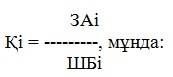 Қі - осы күннің аяғындағы бірыңғай жинақтаушы зейнетақы қорының немесе ерікті жинақтаушы зейнетақы қорының зейнетақы активтерінің бір шартты бірлігінің құны;ЗАі - осы күннің аяғында осы қосымшаның 4-тармағына сәйкес есептелген бірыңғай жинақтаушы зейнетақы қорының немесе ерікті жинақтаушы зейнетақы қорының «таза» зейнетақы активтерінің ағымдағы құны;ШБі - осы күннің аяғында осы қосымшаның 5-тармағына сәйкес есептелген бірыңғай жинақтаушы зейнетақы қорының немесе ерікті жинақтаушы зейнетақы қорының зейнетақы активтерінің шартты бірліктерінің жалпы саны.4.	Осы айдың әрбір күнтізбелік күнінің аяғындағы бірыңғай жинақтаушы зейнетақы қорының немесе ерікті жинақтаушы зейнетақы қорының «таза» зейнетақы активтерінің ағымдағы құны мына формула бойынша есептеледі (Қағидаларда белгіленген ерекшеліктерді ескере отырып):ЗАi = ЗА (i-1) + Жi + Тi + Кi + Аi1 + Аi2 - Hi - Ксi, мұнда:ЗА (і-1) - алдыңғы күнтізбелік күннің аяғындағы бірыңғай жинақтаушы зейнетақы қорының немесе ерікті жинақтаушы зейнетақы қорының «таза» зейнетақы активтерінің ағымдағы құны;Жі - бірыңғай жинақтаушы зейнетақы қорына немесе ерікті жинақтаушы зейнетақы қорына осы күні түскен зейнетақы жарналары;Ti - ерікті жинақтаушы зейнетақы қорларынан бірыңғай жинақтаушы зейнетақы қорына немесе ерікті жинақтаушы зейнетақы қорына зейнетақы активтерін осы күнгі ауыстыру;Кі - бірыңғай жинақтаушы зейнетақы қорының немесе ерікті жинақтаушы зейнетақы қорының зейнетақы активтері бойынша осы күнге есептелген инвестициялық кірісі;Аі1 - бірыңғай жинақтаушы зейнетақы қоры немесе ерікті жинақтаушы зейнетақы қоры зейнетақы жарналарын уақтылы ауыстырмағаны үшін осы күні алған өсімпұл;Аі2 - ерікті жинақтаушы зейнетақы қоры зейнетақы активтерін уақтылы инвестицияламағаны үшін осы күні алған өсімпұл;Hi - бірыңғай жинақтаушы зейнетақы қорынан немесе ерікті жинақтаушы зейнетақы қорынан осы күнге есептелген зейнетақы төлемдері, бірыңғай жинақтаушы зейнетақы қорынан немесе ерікті жинақтаушы зейнетақы қорынан ерікті жинақтаушы зейнетақы қорына жасалған ауыстыру, бірыңғай жинақтаушы зейнетақы қорынан немесе ерікті жинақтаушы зейнетақы қорынан сақтандыру ұйымына жасалған ауыстыру және бірыңғай жинақтаушы зейнетақы қорының немесе ерікті жинақтаушы зейнетақы қорының шотына қателесіп түскен зейнетақы жарналарын және (немесе) өсімпұлды қайтару бойынша міндеттемелер (бірыңғай жинақтаушы зейнетақы қоры немесе ерікті жинақтаушы зейнетақы қоры және оған қызмет көрсететін кастодиан банк түскен күні қателесіп түскен деп таныған, қаржы құралдарына орналастырылмаған және салымшылардың жеке шоттарына есепке алынбаған сомаларды қоспағанда);КСі - бірыңғай жинақтаушы зейнетақы қорының немесе ерікті жинақтаушы зейнетақы қорының осы күнге есептелген комиссиялық сыйақылары.5.	Бірыңғай жинақтаушы зейнетақы қорының немесе ерікті жинақтаушы зейнетақы қорының осы айдың әрбір күнтізбелік күнінің аяғындағы зейнетақы активтерінің шартты бірліктерінің жалпы саны мына формула бойынша есептеледі:                    Жi + Ti + Аi1 - HiШБi = ШБ (i -1) + -------------------------------,  мұнда                      Қ(i-1)ШБ (і-1) - бірыңғай жинақтаушы зейнетақы қорының немесе ерікті жинақтаушы зейнетақы қорының осы күннің алдындағы күнтізбелік соңғы күннің аяғындағы зейнетақы активтерінің шартты бірліктерінің жалпы саны;Қ (і-1) - бірыңғай жинақтаушы зейнетақы қорының немесе ерікті жинақтаушы зейнетақы қорының осы күннің алдындағы соңғы күнтізбелік күннің аяғындағы зейнетақы активтерінің бір шартты бірлігінің құны.6.	Бірыңғай жинақтаушы зейнетақы қоры немесе ерікті жинақтаушы зейнетақы қоры бірыңғай жинақтаушы зейнетақы қорының немесе ерікті жинақтаушы зейнетақы қорының зейнетақы активтерінің бір шартты бірлігінің құны туралы анықтаманы (бұдан әрі - анықтама) осы қосымшаның 1 және 2-нысандарына сәйкес электрондық нысанда есепті айдан кейінгі айдың жетінші жұмыс күнінен кешіктірмей уәкілетті органға ай сайын ұсынады.Есептердегі деректер Қазақстан Республикасының ұлттық валютасы - теңгемен көрсетіледі.7.	Есептілікке өзгерістерді және (немесе) толықтыруларды енгізу қажет болған жағдайда, бірыңғай жинақтаушы зейнетақы қоры немесе ерікті жинақтаушы зейнетақы қоры уәкілетті органға жетілдірілген анықтаманы және анықтамаға өзгерістерді және (немесе) толықтыруларды енгізу қажеттілігінің себептерін көрсете отырып жазбаша түсіндірмені ұсынады.1-нысан______________________________________________________ жылға(айдың атауы) (күнтізбелік жылды цифрмен белгілеу)Бірыңғай жинақтаушы зейнетақы қорының міндетті зейнетақы жарналары, міндетті кәсіптік зейнетақы жарналары және ерікті зейнетақы жарналары есебінен қалыптасқан зейнетақы активтерінің бір шартты бірлігінің құны туралы анықтамакестенің жалғасы1	Үтірден кейін нақты үш белгіге дейін.2	Үтірден кейін нақты жеті белгіге дейін.2-нысан______________________________________________________ жылға(айдың атауы) (күнтізбелік жылды цифрмен белгілеу)ерікті жинақтаушы зейнетақы қорының зейнетақы активтерінің бір шартты бірлігінің құны туралы анықтамакестенің жалғасы1	Үтірден кейін нақты үш белгіге дейін.2	Үтірден кейін нақты жеті белгіге дейін.Қаржы нарығын реттеу мәселелері бойыншаөзгерістер мен толықтырулар енгізілетінҚазақстан Республикасының нормативтікқұқықтық актілерінің тізбесіне5-қосымшаБірыңғай жинақтаушы зейнетақы қорыныңжәне (немесе) ерікті жинақтаушы зейнетақықорларының қызметін жүзеге асыру қағидаларына1-1-қосымшаШартты зейнетақы міндеттемелерінің шартты бірлігі құнының есебі1.	Бірыңғай жинақтаушы зейнетақы қоры айдың әрбір күнтізбелік күннің аяғында жұмыс берушінің міндетті жарналары есебінен қалыптасқан шартты зейнетақы міндеттемелерінің шартты бірлігі құнының есебін (бұдан әрі – шартты бірлік) жүргізеді.2.	Шартты бірлік құнының есебі бір жүз теңгеден басталады.3.	Соммалар шартты зейнетақы шотына түскен кезде келіп түскен сомма сомалар түскен күннің басындағы ағымдағы құн бойынша айқындалған шартты бірліктердің балама санында қайта есептеледі. Бірыңғай жинақтаушы зейнетақы қоры шартты зейнетақы шотынан сомаларды есептен шығару бойынша операцияларды есептен шығару күнінің басындағы шартты бірліктің ағымдағы құны бойынша жүзеге асырады.          4.	Жұмыс берушінің міндетті зейнетақы жарналарын және шартты зейнетақы шоттарынан сомаларды есептен шығару операциялары бойынша инвестициялық кірісті есепке жатқызу, есептен шығару тәртібін қоса алғанда, шартты зейнетақы шоттарындағы өзге де түсімдерді (есептен шығаруларды) есепке алу бойынша операциялардың тізбесі және оларды жүргізу тәртібі, сондай-ақ резервтік қорлардың шоттарындағы операциялардың көрсету тәртібі бірыңғай жинақтаушы зейнетақы қорының ішкі құжаттарымен белгіленеді. 5.	Бірыңғай жинақтаушы зейнетақы қоры шартты бірліктің ағымдағы құнын мынадай формула бойынша есептейді:Зi1Қi = -------------,  мұндаШбіҚі – осы күннің аяғындағы бір шартты бірлік құны;ЗАі - осы күннің аяғында осы Қағидалардың  6-тармағына сәйкес есептелген жұмыс берушінің міндетті жарналары есебінен қалыптасқан «таза» зейнетақы активтерінің ағымдағы құны;ШБі - осы күннің аяғында осы қосымшаның 7-тармағына сәйкес есептелген шартты бірліктердің жалпы саны.6.	Осы айдың әрбір күнтізбелік күнінің аяғындағы жұмыс берушінің міндетті жарналары есебінен қалыптасқан «таза» зейнетақы активтерінің ағымдағы құны мына формула бойынша есептеледі (Қағидаларда белгіленген ерекшеліктерді ескере отырып):ЗАi = ЗА (i-1) + Жi + Кi + Аi - Hi - Ксi, мұнда:ЗА (і-1) - алдыңғы күнтізбелік күннің аяғындағы жұмыс берушінің міндетті жарналары есебінен қалыптасқан «таза» зейнетақы активтерінің ағымдағы құны;Жі – бірыңғай жинақтаушы зейнетақы қорына осы күні түскен жұмыс берушінің міндетті зейнетақы жарналары;Кі - жұмыс берушінің міндетті жарналары есебінен қалыптасқан қорының зейнетақы активтері бойынша осы күнге есептелген инвестициялық кірісі;Аі - бірыңғай жинақтаушы зейнетақы қоры жұмыс берушінің міндетті жарналарын уақтылы аудармағаны үшін осы күні алынған өсімпұл;Hi – бірыңғай жинақтаушы зейнетақы қорынан осы күнге есептелген зейнетақы төлемдері және бірыңғай жинақтаушы зейнетақы қорының шотына қателесіп түскен зейнетақы жарналарын және (немесе) өсімпұлды қайтару бойынша міндеттемелер (бірыңғай жинақтаушы зейнетақы қоры және оған қызмет көрсететін кастодиан банк түскен күні қателесіп түскен деп таныған, қаржы құралдарына орналастырылмаған және жеке тұлғалардың шартты зейнетақы шоттарына есепке алынбаған сомаларды қоспағанда);КСі - бірыңғай жинақтаушы зейнетақы қорының осы күнге есептелген комиссиялық сыйақысы.7.	Осы айдың әрбір күнтізбелік күнінің аяғындағы шартты бірліктердің жалпы саны мына формула бойынша есептеледі:                Жi + Аi - HiШБi = ШБ (i -1) + -------------------------------,  мұнда                Қ(i-1)ШБ (і-1) - осы күннің алдындағы күнтізбелік соңғы күннің аяғындағы шартты бірліктердің жалпы саны;Қ (і-1) - осы күннің алдындағы күнтізбелік соңғы күннің аяғындағы бір шартты бірліктің құны.8.	Бірыңғай жинақтаушы зейнетақы қоры бір шартты бірліктің құны туралы анықтаманы (бұдан әрі – анықтама) осы қосымшаның нысанына сәйкес электрондық нысанда ай сайын есепті айдан кейінгі айдың жетінші жұмыс күнінен кешіктірмей уәкілетті органға ұсынады.Есептердегі деректер Қазақстан Республикасының ұлттық валютасы - теңгемен көрсетіледі.9.	Есептілікке өзгерістер және (немесе) толықтырулар енгізу қажет болған жағдайда, бірыңғай жинақтаушы зейнетақы қоры уәкілетті органға жетілдірілген анықтаманы және анықтамаға өзгерістер және (немесе) толықтырулар енгізу қажеттілігінің себептерін көрсете отырып жазбаша түсіндірмені ұсынады.Нысан______________________________________________________ жылға        (айдың атауы) (күнтізбелік жылды цифрмен белгілеу)Бірыңғай жинақтаушы зейнетақы қорының шартты зейнетақы міндеттемелерінің бір шартты бірлігінің құны туралы анықтамакестенің жалғасы1	Үтірден кейін нақты үш белгіге дейін.2	Үтірден кейін нақты жеті белгіге дейін.Қаржы нарығын реттеу мәселелері бойыншаөзгерістер мен толықтырулар енгізілетінҚазақстан Республикасының нормативтікқұқықтық актілерінің тізбесіне6-қосымшаБірыңғай жинақтаушы зейнетақы қорыныңжәне (немесе) ерікті жинақтаушы зейнетақықорларының қызметін жүзеге асыру қағидаларына2-қосымшаЗейнетақы активтерінің есебінен сатып алуға рұқсат берілген қаржы құралдарының тізбесі1.	Ерікті жинақтаушы зейнетақы қоры зейнетақы активтерін орналастыратын қаржы құралдарының тізбесі және оларға қойылатын талаптар:2.	Мынадай қаржы құралдарына инвестициялардың жиынтық көлемі ерікті жинақтаушы зейнетақы қорының инвестициялық басқаруындағы зейнетақы активтерінің 5 (бес) пайызынан аспайды:Қаржы нарығын реттеу мәселелері бойыншаөзгерістер мен толықтырулар енгізілетінҚазақстан Республикасының нормативтікқұқықтық актілерінің тізбесіне7-қосымшаИслам банктері үшін пруденциалдықнормативтердің нормативтік мәндерінежәне өзге де сақтауға міндеттінормалар мен лимиттердіесеп айырысу әдістемесіне2-қосымшаБанктің кредиттік тәуекел дәрежесі бойынша сараланған активтерінің кестесіКредиттік тәуекел дәрежесі бойынша саралануға тиісті банк активтерінің кестесінеқосымшаКредиттік тәуекел дәрежесі бойынша саралануға тиісті банк
активтерінің есебіне түсіндірме1.	Салымдар, дебиторлық берешек, сатып алынған исламдық бағалы қағаздар, банкте түзетілген құны аталған активтер көлемінің 50 (елу) пайызынан кем емес қамтамасыз етуі бар (Кредиттік тәуекел дәрежесі бойынша сараланған банк активтері кестесінің (бұдан әрі – Кесте) 1-3, 11-13-жолдарында көрсетілген активтер түріндегі), сауда делдалы ретінде сауда қызметін қаржыландырған кездегі коммерциялық кредиттер осы тармаққа сәйкес банктерде түзетілген қамтамасыз ету құнын анықтауға мүмкіндік беретін барабар есепке алу жүйесі болған кезде түзетілген қамтамасыз ету құнын шегергендегі тәуекел дәрежесі бойынша сараланған активтер есебіне енгізіледі.Түзетілген қамтамасыз ету құны (Кестенің 1-3, 11-13-жолдарында көрсетілген активтер түріндегі) мыналарға:салымдардың, оның ішінде осы банктегі қамтамасыз ету ретінде ұсынылған салымдардың 100 (жүз) пайыз сомасына;қамтамасыз етуге берілген исламдық бағалы қағаздардың нарықтық құнының 95 (тоқсан бес) пайызына;қамтамасыз етуге берілген тазартылған бағалы металдардың нарықтық құнының 85 (сексен бес) пайызына тең болады.Жоғарыда көрсетілген салымдардың, дебиторлық берешектің, сатып алынған бағалы қағаздардың қамтамасыз етілмеген бөлігі салымдарға, дебиторлық берешекке, сатып алынған бағалы қағаздарға сәйкес келетін тәуекел дәрежесі бойынша Кестеге сай сараланады.2.	Контрагентен төмен тәуекел дәрежесі бар ұйымдар кепілдік берген (сақтандырылған) банк инвестициялары есебіне енгізілмеген салымдар, дебиторлық берешек, сатып алынған исламдық бағалы қағаздар, сауда делдалы ретінде сауда қызметін қаржыландыру кезіндегі коммерциялық кредиттер, инвестициялар тәуекел дәрежесі бойынша сараланған (банк инвестициялары есебіне енгізілмеген салымдардың, дебиторлық берешектің, сатып алынған исламдық бағалы қағаздардың, қарыздардың, инвестициялардың кепілдік берген (сақтандырылған) сомасын шегергендегі) активтердің есебіне борышкердің тәуекел дәрежесі бойынша енгізіледі.Банк инвестициялары есебіне енгізілмеген салымдардың, дебиторлық берешектің, сатып алынған исламдық бағалы қағаздардың, сауда делдалы ретінде сауда қызметін қаржыландыру кезіндегі коммерциялық кредиттердің, инвестициялардың кепілдік берген (сақтандырылған) сомасы тиісті кепілгердің (сақтандырушының) дебиторлық берешегінің тәуекел дәрежесі бойынша сараланады.3.	Қазақстан Республикасының мынадай бейрезиденттеріне ұсынылған, осы Түсіндірменің 1-тармағында көрсетілген салымдар, дебиторлық берешек, сатып алынған исламдық бағалы қағаздар және сауда делдалы ретінде сауда қызметін қаржыландыру кезіндегі коммерциялық кредиттер:1)	оффшорлық аймақ аумағында заңды тұлға ретінде тіркелгендерге;2)	жекелей алғанда жарғылық капиталдың 5 (бес) пайыздан астамын иеленуші оффшорлық аймақ аумағында тіркелген заңды тұлғаға тәуелді немесе оффшорлық аймақ аумағында тіркелген заңды тұлғаға қатысы бойынша еншілес болып табылатындарға;3)	оффшорлық аймақ азаматтары болып табылатындарға;осы Түсіндірменің 1-тармағында көрсетілген қамтамасыз етудің болуына қарамастан, Кестеге сәйкес тәуекел дәрежесі бойынша сараланады.4.	Қазақстан Республикасының мынадай бейрезиденттеріне ұсынылған, осы Түсіндірменің 1-тармағында көрсетілген салымдар, дебиторлық берешек, сатып алынған исламдық бағалы қағаздар және сауда делдалы ретінде сауда қызметін қаржыландыру кезіндегі коммерциялық кредиттер:1)	оффшорлық аймақ аумағында заңды тұлға ретінде тіркелген, бірақ Standard & Poor's агенттігінің «АА-»-тен төмен емес рейтингі бар немесе басқа рейтингтік агенттіктердің бірінің осыған ұқсас деңгейдегі рейтингі бар немесе міндеттемелерінің барлық сомасының қамтамасыз етілуіне аталған деңгейден төмен емес рейтингі бар бас ұйымның тиісті кепілдігі барларына;2)	оффшорлық аймақ аумағында тіркелген заңды тұлғалар немесе олардың азаматтары не Экономикалық ынтымақтастық және даму ұйымы ақпарат алмасу жөнінде міндеттеме қабылдамаған оффшорлық аумақтар тізбесіне енгізген мемлекеттердің аумағында тіркелген заңды тұлғалар немесе олардың азаматтары болып табылатын Қазақстан Республикасының бейрезиденттеріне немесе жекелей алғанда жарғылық капиталдың 5 (бес) пайыздан астамын иеленуші не көрсетілген оффшорлық аймақ аумағында тіркелген заңды тұлғаға қатысы бойынша еншілес болып табылатын ұйымдарға қойылатын талаптарды қоспағанда, жекелей алғанда жарғылық капиталдың 
5 (бес) пайызынан астамын иеленуші, оффшорлық аймақ аумағында тіркелген заңды тұлғаға тәуелді немесе оффшорлық аймақ аумағында тіркелген заңды тұлғаға қатысы бойынша еншілес болып табылатын, бірақ аталған деңгейден төмен емес рейтингі бар немесе рейтингі аталған деңгейден төмен емес бас ұйымның тиісті кепілдігіне сәйкес келетіндеріне міндеттемелерінің барлық сомасының қамтамасыз етуіне;тәуекелдің нөл дәрежесі бойынша сараланады.5.	Салымдардың тәуекел дәрежесі бойынша сараланған банктің активтерін есептеу мақсатында:жеке тұлғаларға тұрғын үй салу үшін не оны сатып алу және (немесе) жөндеу мақсатында берілетін ипотекалық қарыз ипотекалық тұрғын үй қарызын білдіреді;жеке тұлғаларға кәсіпкерлік қызметті жүзеге асыруға байланысты емес тауарларды, жұмыстарды және көрсетілетін қызметтерді сатып алуға ұсынылған, сауда делдалы ретінде сауда қызметін қаржыландыру кезіндегі коммерциялық кредит тұтынушылық кредит дегенді білдіреді.6.	Егер исламдық бағалы қағаз шығарылымының арнайы шығарылым рейтингі болса, онда тәуекел дәрежесі бойынша банк активтерін саралау кезінде бағалы қағаз рейтингін ескеру қажет.7.	Нормативтердің 11-тармағына сәйкес нарықтық тәуекелді ескере отырып, активтердің, шартты және ықтимал талаптар мен міндеттемелердің есебіне енгізілген активтер валюталардың айырбас бағамдарының және бағалы металдар бағамдарының өзгеруіне байланысты нарықтық тәуекелі бар қаржы құралдарының есебіне енгізілген активтерді қоспағанда, кредиттік тәуекел дәрежесі бойынша сараланатын активтердің, шартты және ықтимал міндеттемелердің есебіне енгізілмейді.8.	Салымдардың тәуекел дәрежесі бойынша сараланған банктің активтерін есептеу мақсаттары үшін қамтамасыз етілмеген тұтынушылық қарыздар ретінде жылжымайтын мүлік кепілімен қамтамасыз етілген қарыздарды, тұрғын үй құрылысына үлестік қатысу шарттары, жылжымайтын мүлікті сатып алу мәні болып табылатын өзге де шарттар бойынша талап ету құқықтарын, қамтамасыз етілуі автокөлік болып табылатын қарыздарды, банктік салым шартына немесе ақша кепілі шартына сәйкес банкте орналастырылған, берілетін қарыз сомасын толығымен өтейтін ақша қамтамасыз етуі болып табылатын қарыздарды, білім беруді кредиттеу жүйесі шеңберінде берілетін қарыздарды және тұрғын үй құрылысы жинақ ақшасы жүйесінің шеңберінде берілетін қарыздарды қоспағанда, тұтынушылық қарыз түсініледі.Қаржы нарығын реттеу мәселелері бойыншаөзгерістер мен толықтырулар енгізілетінҚазақстан Республикасының нормативтікқұқықтық актілерінің тізбесіне8-қосымшаИслам банктері үшінпруденциалдық нормативтердіңнормативтік мәндеріне және өзге десақтауға міндетті нормалар мен лимиттерді есеп айырысу әдістемесіне5-қосымшаБанктің кредиттік тәуекел дәрежесі бойынша сараланғаншартты және ықтимал міндеттемелерінің кестесіБанктің кредиттік тәуекел дәрежесі бойынша сараланған шартты және ықтималміндеттемелерінің кестесінеқосымшаКредиттік тәуекел дәрежесі бойынша банктің шартты және ықтимал
міндеттемелерінің есебіне түсіндірмеНормативтердің 11-тармағына сәйкес нарықтық тәуекелді ескере отырып активтердің, шартты және ықтимал талаптар мен міндеттемелердің есебіне қосылған шартты және ықтимал міндеттемелер валюталардың айырбастау бағамдары және бағалы металдардың айырбастау бағамдары өзгеруіне байланысты нарықтық тәуекелі бар қаржы құралдарының есебіне қосылған шартты және ықтимал міндеттемелерді қоспағанда, кредиттік тәуекел дәрежесі бойынша сараланатын активтердің, шартты және ықтимал міндеттемелердің есебіне қосылмайды.Қаржы нарығын реттеу мәселелері бойыншаөзгерістер мен толықтырулар енгізілетінҚазақстан Республикасының нормативтікқұқықтық актілерінің тізбесіне9-қосымшаСақтандыру (қайта сақтандыру)ұйымдарының және сақтандырутоптарының пруденциялықнормативтердің орындалуы туралыесептілігінің тізбесіне, нысандарына,табыс ету мерзімдеріне1-қосымшаНысанӘкімшілік деректердің нысаны www.nationalbank.kz интернет-ресурсында орналастырылды. «Сақтандыру (қайта сақтандыру) ұйымының пруденциялық нормативтерді орындауы туралы есеп»Есепті кезең: 20__жылғы «___» __________ жағдай бойыншаИндекс: 1-PN_MКезеңділігі: ай сайынҰсынады: сақтандыру (қайта сақтандыру) ұйымдарыНысан қайда ұсынылады: Қазақстан Республикасының Ұлттық БанкіҰсыну мерзімі: ай сайын, есепті айдан кейінгі айдың 6 (алтыншы) жұмыс күнінен кешіктірмей.1-кесте. Сақтандыру (қайта сақтандыру) ұйымының пруденциялық нормативтерді орындауы туралы мәліметтер(мың теңгемен)2-кесте. Төлем қабілеттілігі маржасының ең төменгі мөлшерін ұлғайту сомасы(мың теңгемен)3-кесте. «Жалпы сақтандыру» саласы бойынша сақтандыру қызметін жүзеге асыратын сақтандыру (қайта сақтандыру) ұйымы және қайта сақтандыруды қызметінің ерекше түрі ретінде жүзеге асыратын қайта сақтандыру ұйымы үшін төлем қабілеттілігі маржасының ең төмен мөлшерін есептеу(мың теңгемен)4-кесте. «Өмірді сақтандыру» саласы бойынша сақтандыру қызметін жүзеге асыратын сақтандыру (қайта сақтандыру) ұйымы үшін төлем қабілеттілігі маржасының ең төмен мөлшерін есептеу(мың теңгемен)5-кесте. Сақтандыру (қайта сақтандыру) ұйымының активтерін сапасы мен өтімділігі бойынша олардың сыныпталуын ескере отырып есептеу(мың теңгемен)6-кесте. Өтімділігі жоғары активтердің жеткіліктілігі нормативін есептеу(мың теңгемен)Әкімшілік деректер жинауға арналған«Сақтандыру (қайта сақтандыру)ұйымының пруденциялық нормативтердіорындауы туралы есеп» нысанына қосымшаӘкімшілік деректер жинауға арналған нысанды толтыру бойынша түсіндірме «Сақтандыру (қайта сақтандыру) ұйымының пруденциялық нормативтерді орындауы туралы есеп» (индекс – 1-PN_M, кезеңділігі – ай сайын)1-тарау. Жалпы ережелер1.	Осы түсіндірме (бұдан әрі – Түсіндірме) әкімшілік деректер жинауға арналған «Сақтандыру (қайта сақтандыру) ұйымының пруденциялық нормативтерді орындауы туралы есеп» нысанын (бұдан әрі - Нысан) толтыру бойынша бірыңғай талаптарды айқындайды. 2.	Нысан «Қаржы нарығы мен қаржы ұйымдарын мемлекеттiк реттеу, бақылау және қадағалау туралы» 2003 жылғы 4 шілдедегі Қазақстан Республикасы Заңының 9-бабы 1-тармағының 6) тармақшасына сәйкес әзірленді.3.	Нысанды сақтандыру (қайта сақтандыру) ұйымы ай сайын жасайды және есепті кезеңнің соңындағы жағдай бойынша толтырады.4.	Нысанды толтыру кезінде пайдаланылатын өлшем бірлігі мың теңгемен және пайызбен (үтірден кейін екі белгіге дейін) белгіленеді. 500 (бес жүз) теңгеден аз сома 0 (нөлге) дейін дөңгелектенеді, ал 500 (бес жүз) теңгеге тең және одан көп сома 1 000 (бір мың) теңгеге дейін дөңгелектенеді.5.	Нысанға бірінші басшы, бас бухгалтер немесе олар есепке қол қоюға уәкілеттік берген тұлғалар және орындаушы қол қояды.2-тарау. Сақтандыру (қайта сақтандыру) ұйымының пруденциялық нормативтерді орындауы туралы мәліметтерді толтыру бойынша түсіндірме6.	1-кестенің Сақтандыру (қайта сақтандыру) ұйымының пруденциялық нормативтерді орындауы туралы мәліметтердің 1-жолында төлем қабілеттілігі маржасының жеткіліктілігі нормативінің мәні көрсетіледі.7.	1-кестенің Сақтандыру (қайта сақтандыру) ұйымының пруденциялық нормативтерді орындауы туралы мәліметтердің 1.1, 1.2, 1.3, 1.4, 1.5, 1.6, 1.7 және 1.8-жолдарында төлем қабілеттілігі маржасының жеткіліктілігі нормативін есептеу мәндері көрсетіледі.8.	1-кестенің Сақтандыру (қайта сақтандыру) ұйымының пруденциялық нормативтерді орындауы туралы мәліметтердің 15-жолында өтімділігі жоғары активтердің жеткіліктілігі нормативінің орындалу туралы ақпарат көрсетіледі («иә» немесе «жоқ»). Өтімділігі жоғары активтер жеткіліктілігінің нормативі кемінде 1 (бірлік) болуы тиіс. Сақтандыру (қайта сақтандыру) ұйымы ішінде өтімділігі жоғары активтердің жеткіліктілігі нормативін сақтамаған жағдайда нормативтің мәніне «жоқ» деп қойылады.3-тарау. Төлем қабілеттілігі маржасының ең төмен мөлшерінің ұлғаю сомасын толтыру бойынша түсіндірме9.	Төлем қабілеттілігі маржасының ең төмен мөлшері қолданыстағы қайта сақтандыру шарттары бойынша қайта сақтандыруға берілген (берілетін) міндеттемелер көлемінің сомасына ұлғайған кезде Standard & Poor's, Moody's Investors Service, Fitch және А.М. Best рейтингтік агенттіктерінің, сондай-ақ олардың еншілес рейтингтік ұйымдарының халықаралық немесе ұлттық шкаласы бойынша бар рейтингтік бағаларынан ең төмен рейтингі пайдаланылады.4-тарау. «Жалпы сақтандыру» саласы бойынша сақтандыру қызметін жүзеге асыратын сақтандыру (қайта сақтандыру) ұйымы және қайта сақтандыруды қызметтің ерекше түрі ретінде жүзеге асыратын қайта сақтандыру ұйымы үшін төлем қабілеттілігі маржасының ең төмен мөлшері есебін толтыру бойынша түсіндірме10.	3-кестенің «Сыйлықақылар әдісін» пайдалана отырып, төлем қабілеттілігі маржасының ең төмен мөлшерін есептеудің 1000-жолында төлем қабілеттілігі маржасының ең төмен мөлшерінің «сыйлықақылар әдісімен» есептелген мәні көрсетіледі.11.	3-кестенің «Төлемдер әдісін» пайдалана отырып, төлем қабілеттілігі маржасының ең төмен мөлшерін есептеудің 2110-жолында «Төлемдер әдісін» пайдалана отырып, төлем қабілеттілігі маржасының ең төмен мөлшерін есептеудің 2111, 2112 және 2113-жолдарының мәндеріне сәйкес алдыңғы 3 (үш) қаржы жылы үшін есептелген сақтандыру төлемдерінің сомасы көрсетіледі.12.	3-кестенің «Төлемдер әдісін» пайдалана отырып, төлем қабілеттілігі маржасының ең төмен мөлшерін есептеудің 2210, 2310, 2320-жолдарында мәлімделген, бірақ реттелмеген шығындар резервінің сомасы көрсетіледі.13.	3-кестенің «Төлемдер әдісін» пайдалана отырып, төлем қабілеттілігі маржасының ең төмен мөлшерін есептеудің 2000-жолында төлем қабілеттілігі маржасының «Төлемдер әдісімен» есептелген ең төменгі мәні көрсетіледі.14.	3-кестенің Төлем қабілеттілігі маржасының ең төмен мөлшерінің 3000-жолында 1000 және 2000-жолдарында көрсетілген мәндердің ең жоғары шамасы көрсетіледі.15.	3-кестенің Төлем қабілеттілігі маржасының ең төмен мөлшерінің 9000-жолында есепті кезеңдегі төлем қабілеттілігі маржасының ең төмен мөлшері көрсетіледі.16.	3-кестенің «Жалпы сақтандыру» саласы бойынша сақтандыру (қайта сақтандыру) ұйымы үшін нақты төлем қабілеттілігі маржасын есептеудің 
500-жолында нақты төлем қабілеттілігі маржасының төлем қабілеттілігі маржасының ең төмен мөлшерінің қатынасына (300-жол/400-жол) тең төлем қабілеттілігі маржасының жеткіліктілігі нормативінің мәні көрсетіледі.5-тарау. «Өмірді сақтандыру» саласы бойынша сақтандыру қызметін жүзеге асыратын сақтандыру (қайта сақтандыру) ұйымы үшін төлем қабілеттілігі маржасының ең төмен мөлшері есебін толтыру бойынша түсіндірме17.	4-кестенің «Өмірді сақтандыру» және «аннуитеттік сақтандыру» сыныптары үшін төлем қабілеттілігі маржасының ең төмен мөлшерін есептеудің 1000-жолында «өмірді сақтандыру» және «аннуитеттік сақтандыру» сыныптары үшін төлем қабілеттілігі маржасының ең төмен мөлшерінің есептелген мәні көрсетіледі.18.	4-кестенің «Жазатайым жағдайлардан сақтандыру», «ауырған жағдайда сақтандыру» және «қызметкер еңбек (қызметтік) міндеттерін атқарған кезде оны жазатайым оқиғалардан мiндеттi сақтандыру» сыныптары үшін төлем қабілеттілігі маржасының ең төмен мөлшерін есептеудің 3000-жолында сақтандырудың осы сыныптары бойынша төлем қабілеттілігі маржасының ең төмен мөлшерінің есептелген мәні көрсетіледі.19.	4-кестенің Төлем қабілеттілігі маржасының ең төмен мөлшерінің 8000-жолында төлем қабілеттілігі маржасының ең төмен мөлшері көрсетіледі.20.	4-кестенің «Өмірді сақтандыру» саласы бойынша сақтандыру (қайта сақтандыру) ұйымы үшін нақты төлем қабілеттілігі маржасының ең төмен мөлшерін есептеудің 500-жолында нақты төлем қабілеттілігі маржасының төлем қабілеттілігі маржасының ең төмен мөлшерінің қатынасына (300-жол/400-жол) тең төлем қабілеттілігі маржасының жеткіліктілігі нормативінің мәні көрсетіледі.6-тарау. Сақтандыру (қайта сақтандыру) ұйымының активтерін сапасы мен өтімділігі бойынша олардың сыныпталуын ескере отырып есепті толтыру бойынша түсіндірме21.	5-кестенің Өтімділігі жоғары активтердің жеткіліктілігі нормативінің есебінде белгіленген  қаржы құралдары екі немесе одан көп  өлшемшарттарға  сәйкес келген жағдайда қаржы құралының санатын сақтандыру (қайта сақтандыру) ұйымы жеке белгілейді.22.	5-кестенің Сақтандыру (қайта сақтандыру) ұйымының активтерін сапасы мен өтімділігі бойынша олардың сыныпталуын ескере отырып есептің
4-бағанында есепті кезеңнің соңындағы күнтізбелік күнгі жағдай бойынша баланстық құны көрсетіледі.  23.	5-кестенің Сақтандыру (қайта сақтандыру) ұйымының активтерін сапасы мен өтімділігі бойынша олардың сыныпталуын ескере отырып есептің 12000-жолында осы қаулымен белгіленген Сақтандыру (қайта сақтандыру) ұйымының және сақтандыру тобының пруденциялық нормативтерінің және сақталуға міндетті өзге де нормалар мен лимиттердің нормативтік мәндерінің және оларды есептеу әдістемесінің 30-тармағына сәйкес есептелген сақтандыру (қайта сақтандыру) ұйымының сапасы мен өтімділігі бойынша сыныпталуын ескере отырып активтер сомасы көрсетіледі.24.	5-кестенің Сақтандыру (қайта сақтандыру) ұйымының активтерін сапасы мен өтімділігі бойынша олардың сыныпталуын ескере отырып есептің 13000-жолында қайта сақтандырушының үлесін шегергенде сақтандыру (қайта сақтандыру) ұйымының сақтандыру резервтерінің сомасы көрсетіледі.25.	5-кестенің Сақтандыру (қайта сақтандыру) ұйымының активтерін сапасы мен өтімділігі бойынша олардың сыныпталуын ескере отырып есептің 15000-жолында осы қаулымен белгіленген Сақтандыру (қайта сақтандыру) ұйымының және сақтандыру тобының пруденциялық нормативтерінің және сақталуға міндетті өзге де нормалар мен лимиттердің нормативтік мәндерінің және оларды есептеу әдістемесінің 33-тармағының талаптарына сәйкес келетін активтердің сапасы мен өтімділігі бойынша сыныпталуын ескере отырып, есептелген нақты төлем қабілеттілігінің маржасы көрсетіледі.7-тарау. Өтімділігі жоғары активтердің жеткіліктілігі нормативінің есебін толтыру бойынша түсіндірме26.	6-кестенің Өтімділігі жоғары активтердің жеткіліктілігі нормативінің есебінде белгіленген  қаржы құралдары екі немесе одан көп  өлшемшарттарға  сәйкес келген жағдайда қаржы құралының санатын сақтандыру (қайта сақтандыру) ұйымы жеке белгілейді. 27.	6-кестенің Өтімділігі жоғары активтердің жеткіліктілігі нормативінің есебінің 3-бағанында есепті кезеңнің соңындағы күнтізбелік күнгі жағдай бойынша баланстық құны көрсетіледі.  28.	6-кестенің Өтімділігі жоғары активтердің жеткіліктілігі нормативінің есебінің 9-жолында сақтандыру (қайта сақтандыру) ұйымының сақтандыру резервтерінің сомасы көрсетіледі.29.	6-кестенің Өтімділігі жоғары активтердің жеткіліктілігі нормативінің есебінің 10-жолында қайта сақтандырушының үлесін шегергенде сақтандыру (қайта сақтандыру) ұйымының сақтандыру резервтеріне өтімділігі жоғары активтердің қатынасына тең өтімділігі жоғары активтердің жеткіліктілік нормативі (РЕПО операциялары бойынша міндеттемелерді шегергенде) көрсетіледі.Қазақстан Республикасыныңқаржы нарығын реттеу мәселелері бойыншаөзгерістер мен толықтырулар енгізілетіннормативтік құқықтық актілерінің тізбесіне10-қосымшаСақтандыру (қайта сақтандыру)ұйымдарының және сақтандырутоптарының пруденциялықнормативтердің орындалуы туралыесептілігінің тізбесіне, нысандарына,табыс ету мерзімдеріне2-қосымшаНысанӘкімшілік деректер нысаны www.nationalbank.kz интернет-ресурсында орналастырылған«Күтілмеген тәуекелдер резервін есептеу туралы есеп»Есепті кезең: 20__жылғы «___»________ жағдай бойыншаИндекс: 2-RNR-QКезеңділігі: тоқсан сайынҰсынады: сақтандыру (қайта сақтандыру) ұйымыНысан қайда ұсынылады: Қазақстан Республикасының Ұлттық БанкіҰсыну мерзімі: тоқсан сайын, есепті тоқсаннан кейінгі айдың 6 (алтыншы) жұмыс күнінен кеш емес(мың теңгемен)кестенің жалғасы:Әкімшілік деректер жинауға арналған«Күтілмеген тәуекелдер резервінесептеу туралы есеп» нысанына қосымшаӘкімшілік деректер жинауға арналған нысанды толтыру бойынша түсіндірме «Күтілмеген тәуекелдер резервін есептеу туралы есеп» (индекс – 2-RNR-Q, кезеңділігі – тоқсан сайын)1-тарау. Жалпы ережелер1.	Осы түсіндірме әкімшілік деректер жинауға арналған «Күтілмеген тәуекелдер резервін есептеу туралы есеп» нысанын (бұдан әрі - Нысан) толтыру бойынша бірыңғай талаптарды айқындайды.2.	Нысан «Қаржы нарығы мен қаржы ұйымдарын мемлекеттік реттеу, бақылау және қадағалау туралы» 2003 жылғы 4 шілдедегі Қазақстан Республикасы Заңының 9-бабы 1-тармағының 6) тармақшасына сәйкес әзірленді.3.	Нысанды сақтандыру (қайта сақтандыру) ұйымы тоқсан сайын жасайды. Нысандағы деректер мың теңгемен көрсетіледі. 500 (бес жүз) теңгеден аз сома 0 (нөлге) дейін дөңгелектенеді, ал 500 (бес жүз) теңгеге тең және одан көп сома 1 000 (бір мың) теңгеге дейін дөңгелектенеді.4.	Нысанға бірінші басшы, бас бухгалтер не олардың орнындағы  адамдар және орындаушы қол қояды.2-тарау. Нысанды толтыру бойынша түсіндірме5.	Нысан сақтандырудың әрбір сыныбы бойынша толтырылады.6.	3-бағанда есепті күні қолданыстағы сақтандыру шарттары бойынша таза сақтандыру сыйлықақыларының жалпы көлеміндегі сақтандыру сыныбы бойынша қолданыстағы сақтандыру шарттары бойынша таза сақтандыру сыйлықақыларының үлесі көрсетіледі.7.	4, 5, 6, 7, 8-бағандарда есепті күннің алдындағы соңғы 12 (он екі) айдағы деректер көрсетіледі.Қазақстан Республикасыныңқаржы нарығын реттеу мәселелері бойыншаөзгерістер мен толықтырулар енгізілетіннормативтік құқықтық актілерінің тізбесіне11-қосымшаСақтандыру (қайта сақтандыру)ұйымдарының және сақтандырутоптарының пруденциялықнормативтердің орындалуы туралыесептілігінің тізбесіне, нысандарына,табыс ету мерзімдеріне3-қосымшаНысанӘкімшілік деректер нысаны www.nationalbank.kz интернет-ресурсында орналастырылған«Тұрақтандыру резервін есептеу туралы есеп»Есепті кезең: 20__жылғы «___»________ жағдай бойыншаИндекс: 3-SR-YКезеңділігі: жыл сайынҰсынады: сақтандыру (қайта сақтандыру) ұйымыНысан қайда ұсынылады: Қазақстан Республикасының Ұлттық БанкіҰсыну мерзімі: жыл сайын, есепті жылдан кейінгі жылдың 10 (оныншы) ақпанынан кешіктірмей(мың теңгемен)Әкімшілік деректер жинауғаарналған «Тұрақтандыру резервінесептеу туралы есеп» нысанынақосымшаӘкімшілік деректер жинауға арналған«Тұрақтандыру резервін есептеу туралы есеп»нысанын толтыру бойыншатүсіндірме(индекс –3-SR-Y, кезеңділігі – жыл сайын)1-тарау. Жалпы ережелер1.	Осы түсіндірме (бұдан әрі - Түсіндірме) әкімшілік деректер жинауға арналған «Тұрақтандыру резервін есептеу туралы есеп» нысанын (бұдан әрі - Нысан) толтыру бойынша бірыңғай талаптарды айқындайды.2.	Нысан «Қаржы нарығы мен қаржы ұйымдарын мемлекеттiк реттеу, бақылау және қадағалау туралы» 2003 жылғы 4 шілдедегі Қазақстан Республикасы Заңының 9-бабы 1-тармағының 6) тармақшасына сәйкес әзірленді.3.	Нысанды сақтандыру (қайта сақтандыру) ұйымы жыл сайын толтырады. Нысандағы деректер мың теңгемен толтырылады. 500 (бес жүз) теңгеден аз сома 0 (нөлге) дейін дөңгелектенеді, ал 500 (бес жүз) теңгеге тең және одан көп сома 1 000 (бір мың) теңгеге дейін дөңгелектенеді.4.	Нысанға бірінші басшы, бас бухгалтер не олардың орнындағы адамдар және орындаушы қол қояды.2-тарау. Нысанды толтыру бойынша түсіндірме5.	Нысан «жазатайым жағдайлардан сақтандыру», «ауырған жағдайдан сақтандарыру», «туристі міндетті сақтандыру» «өмірді сақтандыру», «аннуитеттік сақтандыру» сыныптарын қоспағанда, сақтандырудың әрбір сыныбы бойынша толтырылады.6.	3, 4, 5, 6 және 7-бағандарда і-қаржы жылында қайта сақтандырушының үлесі ескерілмеген, есепті кезеңдегі шығындылық коэффициентінің шамасы көрсетіледі.7.	8-бағанда қайта сақтандырушының үлесі ескерілмеген, есепті кезеңдегі шығындылық коэффициентінің орташа мәні көрсетіледі.8.	9-бағанда қайта сақтандырушының үлесі ескерілмеген, есепті кезеңде шығындылық коэффициентінің орташа шаршы ауытқуы көрсетіледі.9.	10-бағанда соңғы қаржы жылында таза еңбек сіңірілген сақтандыру сыйлықақыларының сомасы көрсетіледі.10.	11-бағанда өткен есепті күндегі тұрақтандыру резерві көрсетіледі.11.	12-бағанда қайта сақтандырушының үлесі ескерілмеген, есепті кезеңдегі шығындылық коэффициентінің орташа мәніне азайтылған қайта сақтандырушының үлесі ескерілмеген, есепті кезеңдегі шығындылық коэффициенті көрсетіледі.Қазақстан Республикасыныңқаржы нарығын реттеу мәселелері бойыншаөзгерістер мен толықтырулар енгізілетіннормативтік құқықтық актілерінің тізбесіне12-қосымшаСақтандыру (қайта сақтандыру)ұйымдарының және сақтандырутоптарының пруденциялықнормативтердің орындалуы туралыесептілігінің тізбесіне, нысандарына,табыс ету мерзімдеріне4-қосымшаНысанӘкімшілік деректер нысаны www.nationalbank.kz интернет-ресурсында орналастырылған«Сақтандыру тобының төлем қабілеттілігі маржасының жеткіліктілігі нормативін орындау туралы есеп»Есепті кезең: 20__жылғы «___»________ жағдай бойыншаИндекс: 4-RMIGКезеңділігі: тоқсан сайынҰсынады: сақтандыру тобының бас ұйымыНысан қайда ұсынылады: Қазақстан Республикасының Ұлттық БанкіҰсыну мерзімі: тоқсан сайын, есепті тоқсаннан кейінгі екінші айдың                  1 (бірінші) күнінен кешіктірмей, өткен жылдың төртінші тоқсаны үшін есепті тоқсаннан кейінгі жылдың 1 (бірінші) сәуірінен кешіктірмей(мың теңгемен)Әкімшілік деректер жинауға арналған«Сақтандыру тобының төлем қабілеттілігі маржасының жеткіліктілігі нормативін орындау туралы есеп» нысанына қосымшаӘкімшілік деректер жинауға арналған нысанды толтыру бойынша түсіндірме «Сақтандыру тобының төлем қабілеттілігі маржасының жеткіліктілігі нормативін орындау туралы есеп» (индекс – 4-RMIG, кезеңділігі – тоқсан сайын)1-тарау. Жалпы ережелер1.	Осы түсіндірме әкімшілік деректер жинауға арналған «Сақтандыру тобының төлем қабілеттілігі маржасының жеткіліктілік нормативін орындау туралы есеп» нысанын (бұдан әрі - Нысан) толтыру бойынша бірыңғай талаптарды айқындайды.2.	Нысан «Қаржы нарығы мен қаржы ұйымдарын мемлекеттік реттеу, бақылау және қадағалау туралы» 2003 жылғы 4 шілдедегі Қазақстан Республикасы Заңының 9-бабы 1-тармағының 6) тармақшасына сәйкес әзірленді.3.	Нысанды сақтандыру тобының бас ұйымы тоқсан сайын жасайды.4.	Нысанды толтыру кезінде пайдаланылатын өлшем бірлігі мың теңгемен белгіленеді. 500 (бес жүз) теңгеден аз сома 0 (нөлге) дейін дөңгелектенеді, ал 500 (бес жүз) теңгеге тең және одан көп сома 1 000 (бір мың) теңгеге дейін дөңгелектенеді.5.	Нысанға бірінші басшы, бас бухгалтер не олардың орнындағы адамдар және орындаушы қол қояды.2-тарау. Нысанды толтыру бойынша түсіндірме6.	Нысан тоқсан сайын толтырылады.7.	Нысан осы қаулымен белгіленген Сақтандыру (қайта сақтандыру) ұйымының және сақтандыру тобының пруденциялық нормативтерінің және сақталуға міндетті өзге де нормалар мен лимиттердің нормативтік мәндерінің және оларды есептеу әдістемесінің 59, 60, 61, 62, 63, 64 және 65-тармақтарының талаптарына сәйкес толтырылады.8.	3-бағанның 1-жолында сақтандыру тобының нақты төлем қабілеттілігінің маржасы көрсетіледі.9.	3-бағанның 4-жолында сақтандыру тобының төлем қабілеттілігі маржасының ең төмен мөлшері көрсетіледі.10.	3-бағанның 5-жолында сақтандыру тобының төлем қабілеттілігі маржасының ең төмен мөлшеріне инвестицияларды шегергенде сақтандыру тобының нақты төлем қабілеттілігі маржасының қатынасына тең сақтандыру тобының төлем қабілеттілігі маржасының жеткіліктілік нормативі көрсетіледі.Қазақстан Республикасының қаржы нарығын реттеу мәселелері бойынша өзгерістер мен толықтырулар енгізілетін нормативтік құқықтық актілерінің тізбесіне13-қосымшаҚазақстан РеспубликасыҰлттық Банкі Басқармасының2016 жылғы 26 желтоқсандағы№ 307 қаулысына1-қосымшаНысанӘкімшілік деректер нысаны www.nationalbank.kz интернет-ресурсында орналастырылған «Пруденциялық нормативтің орындалуы туралы есеп»Есепті кезең: 20 __ жылғы «___» ________ жағдай бойыншаИндекс: 1- PNКезеңділігі: ай сайынҰсынады: Ұлттық пошта операторыНысан қайда ұсынылады: Қазақстан Республикасының Ұлттық БанкіҰсыну мерзімі: ай сайын, есептi айдан кейiнгi айдың 25 (жиырма бесiнен) кешіктірмей(мың теңгемен)Әкімшілік деректер жинауғаарналған «Пруденциялықнормативтің орындалуытуралы есеп» нысанынақосымшаӘкімшілік деректер жинауға арналған«Пруденциялық нормативтің орындалуы туралы есеп»нысанын толтыру бойыншатүсіндірме(индекс –1- PN, кезеңділігі – ай сайын)1-тарау. Жалпы ережелер1.	Осы түсіндірме (бұдан әрі - Түсіндірме) әкімшілік деректерін жинауға арналған «Пруденциялық нормативтің орындалуы туралы есеп» нысанын (бұдан әрі - Нысан) толтыру бойынша бірыңғай талаптарды айқындайды.2.	Нысан «Қаржы нарығы мен қаржы ұйымдарын мемлекеттiк реттеу, бақылау және қадағалау туралы» 2003 жылғы 4 шілдедегі Қазақстан Республикасы Заңының 9-бабы 1-тармағының 6) тармақшасына, «Пошта туралы» 2016 жылғы 9 сәуірдегі Қазақстан Республикасы Заңының 23-бабы 3-тармағының бірінші бөлігіне сәйкес әзірленді.3.	Ұлттық пошта операторы Нысанды ай сайын жасайды. Нысандағы деректер мың теңгемен толтырылады. Бес жүз теңгеден кем сома нөлге дейін дөңгелектенеді, ал бес жүз теңгеге тең және одан жоғары сома мың теңгеге дейін дөңгелектенеді.4.	Нысанға бірінші басшы, бас бухгалтер не олардың орнындағы адамдар және орындаушы қол қояды.2-тарау. Нысанды толтыру бойынша түсіндірме5.	Меншікті қаражаттың жеткіліктілігі мәндері мен өтімділікке қойылатын талаптар үтірден соң екі таңбасы бар санмен көрсетіледі.Қазақстан Республикасының қаржы нарығын реттеу мәселелері бойынша өзгерістер мен толықтырулар енгізілетін нормативтік құқықтық актілерінің тізбесіне14-қосымшаҚазақстан Республикасы Ұлттық БанкіБасқармасының2016 жылғы 26 желтоқсандағы№ 308 қаулысына3-қосымшаНысанӘкімшілік деректер нысаны www.nationalbank.kz интернет-ресурсында орналастырылған «Пруденциялық нормативтердің орындалуы туралы есеп»Есепті кезең: 20 __ жылғы «___» ________ жағдай бойыншаИндекс: 1-IO_Prud_normКезеңділігі: ай сайынҰсынады: ипотекалық ұйым, агроөнеркәсіп кешені саласындағы ұлттық басқарушы холдингтің еншілес ұйымыНысан қайда ұсынылады: Қазақстан Республикасының Ұлттық БанкіҰсыну мерзімі: ай сайын, есепті айдан кейінгі 10 (оныншы) жұмыс күнінен (қоса алғанда) кешіктірмей(мың теңгемен)Әкімшілік деректер жинауғаарналған «Пруденциялық нормативтердің орындалуы туралы есеп» нысанынақосымшаӘкімшілік деректер жинауға арналған«Пруденциялық нормативтердің орындалуы туралы есеп»нысанын толтыру бойыншатүсіндірме(индекс –1-IO_Prud_norm, кезеңділігі – ай сайын)1-тарау. Жалпы ережелер1.	Осы түсіндірме (бұдан әрі - Түсіндірме) «Пруденциялық нормативтердің орындалуы туралы есеп» әкімшілік деректерді жинауға арналған нысанды (бұдан әрі - Нысан) толтыру бойынша бірыңғай талаптарды айқындайды.2.	Нысан «Жылжымайтын мүлік ипотекасы туралы» 1995 жылғы 23 желтоқсандағы Қазақстан Республикасы Заңының 5-3-бабы 1-тармағының 3) және 5) тармақшаларына, «Қаржы нарығы мен қаржы ұйымдарын мемлекеттiк реттеу, бақылау және қадағалау туралы» 2003 жылғы 4 шілдедегі Қазақстан Республикасы Заңының 9-бабы 1-тармағының 5) және 6) тармақшаларына сәйкес әзірленді.3.	Нысанды ипотекалық ұйым, агроөнеркәсіптік кешен саласындағы ұлттық басқарушы холдингтің еншілес ұйымы есепті кезеңнің соңындағы жағдай бойынша ай сайын толтырады. Нысандағы деректер мың теңгемен көрсетіледі. 500 (бес жүз) теңгеден аз сома 0 (нөлге) дейін дөңгелектенеді, ал 500 (бес жүз) теңгеге тең және одан көп сома 1 000 (бір мың) теңгеге дейін дөңгелектенеді.4.	Нысанға бірінші басшы, бас бухгалтер не олардың орнындағы адамдар және орындаушы қол қояды.2-тарау. Нысанды толтыру бойынша түсіндірме5.	1-ден 3-ке дейінгі жолдардың 3-бағанында сатып алынған меншікті акциялар шегерілген ұйымның жарғылық капиталының сомалары көрсетіледі.6.	4-жолдың 3-бағанында ұйымның қосымша капиталының сомасы көрсетіледі.7.	5-жолдың 3-бағанында ұйымның өткен жылдардың бөлінбеген таза кірісі (өткен жылдардың шығындары) сомасы көрсетіледі.8.	6-жолдың 3-бағанында ұйымның өткен жылдардың кірісі есебінен қалыптастырылған қорлардың, резервтердің сомасы көрсетіледі.9.	7-жолдың 3-бағанында ұйымның ағымдағы жылғы бөлінбеген таза кірісі (шығыны) сомасы көрсетіледі.10.	8-жолдың 3-бағанында негізгі құрал-жабдықтарды және бағалы қағаздарын қайта бағалау сомасы көрсетіледі.11.	9-дан 10-ға дейінгі жолдардың 3-бағанында ұйымның меншікті капиталдың есебіне қосылатын және қосылмайтын жалпы резервтерінің (провизиялары) сомалары көрсетіледі.12.	11-жолдың 3-бағанында осы қаулымен бекітілген Пруденциялық нормативтердің 3-тарауының 9-тармағына және ипотекалық ұйымдар және агроөнеркәсіп кешені саласындағы ұлттық басқарушы холдингтің еншілес ұйымдары сақтауға міндетті өзге нормалар мен лимиттерге сәйкес есептелген ұйымның реттелген борышы бойынша сома көрсетіледі.13.	12-жолдың 3-бағанында ұйымның материалдық емес активтерінің сомасы көрсетіледі.14.	13-жолдың 3-бағанында сатуға арналған және сату үшін қолда бар акцияларды және ұйымның заңды тұлғаның жарғылық капиталына қатысу үлестерін, сондай-ақ заңды тұлғаның реттелген борышын қоса алғанда, эмиттенттің акцияларына ұйымның инвестицияларының сомасы көрсетіледі.15.	14-тен 16-ға дейінгі жолдардың 3-бағанында осы қаулымен бекітілген Пруденциялық нормативтердің 3-тарауының 6, 7, 8-тармақтарына және ипотекалық ұйымдар және агроөнеркәсіп кешені саласындағы ұлттық басқарушы холдингтің еншілес ұйымдары сақтауға міндетті өзге нормалар мен лимиттерге сәйкес есептелген ұйымның меншікті капиталы, бірінші және екінші деңгейдегі капиталының сомалары толтырылады.16.	17-жолдың 3-бағанында салымдардың кредиттік тәуекел дәрежесі бойынша сараланған Ұйымның активтері кестесінің, осы қаулымен бекітілген Пруденциялық нормативтерге 1-қосымшаның деректеріне және ипотекалық ұйымдар және агроөнеркәсіп кешені саласындағы ұлттық басқарушы холдингтің еншілес ұйымдары сақтауға міндетті өзге нормалар мен лимиттерге сәйкес келтірілген кредиттік тәуекел дәрежесі бойынша сараланған активтер сомасы көрсетіледі.17.	18-жолдың 3-бағанында кредиттік тәуекел дәрежесі бойынша сараланған Ұйымның шартты және ықтимал міндеттемелері кестесінің, осы қаулымен бекітілген Пруденциялық нормативтерге 2-қосымшаның деректеріне және ипотекалық ұйымдар және агроөнеркәсіп кешені саласындағы ұлттық басқарушы холдингтің еншілес ұйымдары сақтауға міндетті өзге нормалар мен лимиттерге сәйкес келтірілген кредиттік тәуекел дәрежесі бойынша сараланған шартты және ықтимал міндеттемелердің сомасы көрсетіледі.18.	19-жолдың 3-бағанында Халықаралық қаржылық есептілік стандарттарына сәйкес қалыптастырылған резервтерді шегергендегі ұйымның активтері сомасы көрсетіледі.19.	20-дан 22-ге дейінгі жолдардың 3-бағанында осы қаулымен бекітілген Пруденциялық нормативтердің 3-тарауының 10-тармағына және ипотекалық ұйымдар және агроөнеркәсіп кешені саласындағы ұлттық басқарушы холдингтің еншілес ұйымдары сақтауға міндетті өзге нормалар мен лимиттерге сәйкес есептелген ұйымның меншікті капитал жеткіліктілігі коэффициенттерінің мәндері көрсетіледі.20.	23-жолдың 3-бағанында осы қаулымен бекітілген Пруденциялық нормативтердің 3-тарауының 10-тармағына және ипотекалық ұйымдар және агроөнеркәсіп кешені саласындағы ұлттық басқарушы холдингтің еншілес ұйымдары сақтауға міндетті өзге нормалар мен лимиттерге сәйкес есептелген ұйымның операциялық тәуекелі сомасы көрсетіледі.21.	24-жолдың 3-бағанында осы қаулымен бекітілген Пруденциялық нормативтердің 3-тарауының 10-тармағына және ипотекалық ұйымдар және агроөнеркәсіп кешені саласындағы ұлттық басқарушы холдингтің еншілес ұйымдары сақтауға міндетті өзге нормалар мен лимиттерге сәйкес есептелген ұйымның соңғы өткен үш жылдағы жалпы жылдық кірісінің орташа шамасының сомасы көрсетіледі.22.	25-тен 28-ге дейінгі жолдардың 3-бағанында осы қаулымен бекітілген Пруденциялық нормативтердің 4-тарауына және ипотекалық ұйымдар және агроөнеркәсіп кешені саласындағы ұлттық басқарушы холдингтің еншілес ұйымдары сақтауға міндетті өзге нормалар мен лимиттерге  сәйкес есептелген ұйым деректерінің сомасы көрсетіледі.23.	29-жолдың 3-бағанында ұйымның өтімділігі жоғары активтерін қоса алғанда, қалған өтеу мерзімі 3 (үш айдан) аспайтын ұйым активтерінің сомасы көрсетіледі.24.	30-жолдың 3-бағанында ұйымның талап етілгенге дейін міндеттемелерін қоса алғанда, қалған өтеу мерзімі 3 (үш) айдан аспайтын ұйымның міндеттемелері сомасы көрсетіледі.25.	31-жолдың 3-бағанында осы қаулымен бекітілген Пруденциялық нормативтердің 5-тарауына және ипотекалық ұйымдар және агроөнеркәсіп кешені саласындағы ұлттық басқарушы холдингтің еншілес ұйымдары сақтауға міндетті өзге нормалар мен лимиттерге сәйкес есептелген ұйымның қысқа мерзімді өтімділік коэффициентінің мәні көрсетіледі.26.	33-тен 38-ге дейінгі жолдардың 3-бағанында осы қаулымен бекітілген Пруденциялық нормативтердің 6-тарауына және ипотекалық ұйымдар және агроөнеркәсіп кешені саласындағы ұлттық басқарушы холдингтің еншілес ұйымдары сақтауға міндетті өзге нормалар мен лимиттерге  сәйкес есептелген ұйымның бейрезиденттер алдындағы қысқа мерзімді міндеттемелері сомасы және бейрезиденттер алдындағы міндеттемелерге ұйымды қапиталдандыру коэффициенттерінің мәндері көрсетіледі.27.	Мәліметтер болмаған жағдайда Нысан нөлдік қалдықтармен ұсынылады.Қазақстан Республикасыныңқаржы нарығын реттеу мәселелері бойынша өзгерістер мен толықтырулар енгізілетін нормативтік құқықтықактілерінің тізбесіне15-қосымшаҚазақстан Республикасы Ұлттық Банкі Басқармасының 2016 жылғы 26 желтоқсандағы№ 308 қаулысына4-қосымшаНысанӘкімшілік деректер нысаны www.nationalbank.kz интернет-ресурсында орналастырылған «Кредиттік тәуекел ескеріле отырып сараланған активтердің талдамасы туралы есеп»Есепті кезең: 20___ жылғы «____» ______________ жағдай бойыншаИндекс: 2-IO_RAКезеңділік: ай сайынҰсынады: ипотекалық ұйым, агроөнеркәсіп кешені саласындағы ұлттық басқарушы холдингтің еншілес ұйымыНысан қайда ұсынылады: Қазақстан Республикасының Ұлттық БанкіҰсыну мерзімі: ай сайын, есепті айдан кейінгі 10 (оныншы) жұмыс күнінен (қоса алғанда) кешіктірмей. (мың теңгемен) Әкімшілік деректерді жинауға арналған«Кредиттік тәуекел ескеріле отырып сараланған активтердің талдамасы туралы есеп» нысанынақосымшаӘкімшілік деректерді жинауға арналған «Кредиттік тәуекел ескеріле отырып сараланған активтердің талдамасы туралы есеп» нысанын толтыру бойынша түсіндірме(индекс –2-IO_RA, кезеңділігі– ай сайын) 1-тарау. Жалпы ережелер1. Осы түсіндірме (бұдан әрі – Түсіндірме) әкімшілік деректерді жинауға арналған «Кредиттік тәуекел ескеріле отырып сараланған активтердің талдамасы туралы есеп» нысанын (бұдан әрі – Нысан) толтыру бойынша бірыңғай талаптарды айқындайды.2. Нысан «Жылжымайтын мүлік ипотекасы туралы» 1995 жылғы 23 желтоқсандағы Қазақстан Республикасы Заңының 5-3-бабы 1-тармағының 3) және 5) тармақшаларына, «Қаржы нарығы мен қаржы ұйымдарын мемлекеттiк реттеу, бақылау және қадағалау туралы» 2003 жылғы 4 шілдедегі Қазақстан Республикасы Заңының 9-бабы 1-тармағының 5) және 6) тармақшаларына сәйкес әзірленді.3. Нысанды ипотекалық ұйым, агроөнеркәсіптік кешен саласындағы ұлттық басқарушы холдингтің еншілес ұйымы есепті кезеңнің соңындағы жағдай бойынша ай сайын толтырады. Нысандағы деректер мың теңгемен көрсетіледі. 500 (бес жүз) теңгеден аз сома 0 (нөлге) дейін дөңгелектенеді, ал 500 (бес жүз) теңгеге тең және одан көп сома 1 000 (бір мың) теңгеге дейін дөңгелектенеді.4. Нысанға бірінші басшы, бас бухгалтер не олардың орнындағы адамдар және орындаушы қол қояды.2-тарау. Нысанды толтыру бойынша түсіндірме5. 1-ден 77-ге дейінгі жолдардың 3-бағанында кредиттік тәуекел дәрежесі бойынша саралануға тиіс активтердің сомалары көрсетіледі.6. 1-ден 77-ге дейінгі жолдардың 4-бағанында активтердің әрбір тобы үшін тәуекел дәрежесі пайызбен көрсетіледі.7. 1-ден 77-ге дейінгі жолдардың 5-бағанында пайыздағы тәуекел дәрежесіне көбейтілген активтер сомасы көрсетіледі (4-баған).8. Мәліметтер болмаған жағдайда Нысан нөлдік қалдықтармен ұсынылады.Қазақстан Республикасыныңқаржы нарығын реттеу мәселелері бойынша өзгерістер мен толықтырулар енгізілетін нормативтік құқықтықактілерінің тізбесіне16-қосымшаҚазақстан Республикасы Ұлттық Банкі Басқармасының 2016 жылғы 26 желтоқсандағы№ 308 қаулысына5-қосымшаНысан Әкімшілік деректер нысаны www.nationalbank.kz интернет-ресурсында орналастырылған «Кредиттік тәуекел ескеріле отырып сараланған шартты және ықтимал міндеттемелердің талдамасы туралы есеп»Есепті кезең: 20___ жылғы «____» ______________ жағдай бойыншаИндекс: 3-IO_RUIVOКезеңділігі: ай сайынҰсынады: ипотекалық ұйым, агроөнеркәсіптік кешен саласындағы ұлттық басқарушы холдингтің еншілес ұйымыНысан қайда ұсынылады: Қазақстан Республикасының Ұлттық БанкіҰсыну мерзімі: ай сайын, есепті айдан кейінгі айдың 10 (оныншы) жұмыс күнінен кешіктірмей (қоса алғанда).(мың теңгемен)Әкімшілік деректерді жинауға арналған«Кредиттік тәуекел ескеріле отырып сараланған шартты және ықтимал міндеттемелердің талдамасы туралы есептің нысанынақосымшаӘкімшілік деректерді жинауға арналған «Кредиттік тәуекел ескеріле отырып сараланған шартты және ықтимал міндеттемелердіңталдамасы туралы есептің нысанын толтыру бойынша түсіндірме(индекс –3-IO_RUIVO, кезеңділігі – ай сайын) 1-тарау. Жалпы ережелер1. Осы түсіндірме (бұдан әрі - Түсіндірме) «Кредиттік тәуекел ескеріле отырып сараланған шартты және ықтимал міндеттемелердің талдамасы туралы есеп» әкімшілік деректерді жинауға арналған нысанды (бұдан әрі - Нысан) толтыру бойынша бірыңғай талаптарды айқындайды.2. Нысан «Жылжымайтын мүлік ипотекасы туралы» 1995 жылғы 23 желтоқсандағы Қазақстан Республикасының Заңының 5-3-бабының 1-тармағының 3) және 5) тармақшаларына, «Қаржы нарығы мен қаржы ұйымдарын мемлекеттiк реттеу, бақылау және қадағалау туралы» 2003 жылғы 4 шілдедегі Қазақстан Республикасы Заңының 9-бабы 1-тармағының 5) және 6) тармақшаларына сәйкес әзірленді.3. Нысанды ипотекалық ұйым, агроөнеркәсіп кешені саласындағы ұлттық басқарушы холдингтің еншілес ұйымы ай сайын есепті кезеңнің соңындағы жағдай бойынша толтырады. Нысандағы деректер мың теңгемен көрсетіледі. 500 (бес жүз) теңгеден аз сома 0 (нөлге) дейін дөңгелектенеді, ал 500 (бес жүз) теңгеге тең және одан көп сома 1000 (бір мың) теңгеге дейін дөңгелектенеді.4. Нысанға бірінші басшы, бас бухгалтер немесе есепке қол қоюға уәкілетті адамдар және орындаушы қол қояды.2-тарау. Нысанды толтыру бойынша түсіндірме5. 1-ден 57-ге дейінгі жолдардың 3-бағанында кредиттік тәуекел ескеріле отырып саралануға тиіс шартты және ықтимал міндеттемелердің сомалары көрсетіледі.6. 1-ден 57-ге дейінгі жолдардың 6-бағанында пайызбен конверсия коэффициентінің мәніне (4-баған) және пайызбен кредиттік тәуекел коэффициетінің мәніне (5-баған) көбейтілген шартты және ықтимал міндеттемелер бойынша сомалар көрсетіледі.7. Мәліметтер болмаған жағдайда Нысан нөлдік қалдықпен ұсынылады.Қазақстан Республикасының қаржы нарығын реттеу мәселелері бойынша өзгерістер мен толықтырулар енгізілетін нормативтік құқықтық актілерінің тізбесіне17-қосымшаҚазақстан РеспубликасыҰлттық Банкі Басқармасының2017 жылғы 28 тамыздағы№ 167 қаулысына2-қосымшаНысанӘкімшілік деректер нысаны www.nationalbank.kz интернет-ресурсында орналастырылған«Зейнетақы активтерінің құны туралы есеп»Есепті кезең: 20 __ жылғы «___» ________ жағдай бойыншаИндекс: 1- ENPF_PAКезеңділігі: ай сайынҰсынады: бірыңғай жинақтаушы зейнетақы қорыНысан қайда ұсынылады: Қазақстан Республикасының Ұлттық БанкіҰсыну мерзімі: ай сайын, есепті айдан кейінгі айдың жетінші жұмыс күнінен кешіктірмей (сыртқы басқаруға берілген зейнетақы активтері болған жағдайда - есепті айдан кейінгі айдың жиырмасынан кешіктірмей)__________________________ есебінен қалыптастырылған зейнетақы активтері(теңгемен)Әкімшілік деректер жинауға арналған«Зейнетақы активтерініңқұны туралы есеп» нысанынақосымшаӘкімшілік деректер жинауға арналған «Зейнетақы активтерінің құны туралы есеп» нысанын толтыру бойынша түсіндірме(индекс –1- ENPF_PA, кезеңділігі – ай сайын)1-тарау. Жалпы ережелер1.	Осы түсіндірме (бұдан әрі - Түсіндірме) «Зейнетақы активтерінің құны туралы есеп» әкімшілік деректер жинауға арналған нысанын (бұдан әрі - Нысан) толтыру бойынша бірыңғай талаптарды айқындайды.2.	Нысан «Қаржы нарығы мен қаржы ұйымдарын мемлекеттік реттеу, бақылау және қадағалау туралы» 2003 жылғы 4 шілдедегі Қазақстан Республикасы Заңының 9-бабы 1-тармағының 6) тармақшасына сәйкес әзірленді.3.	Нысанды бірыңғай жинақтаушы зейнетақы қоры ай сайын толтырады. Нысандағы деректер теңгемен көрсетіледі.4.	Нысанға бірінші басшы, бас бухгалтер не олардың орнындағы адамдар және орындаушы қол қояды.2-тарау. Нысанды толтыру бойынша түсіндірме5.	2020 жылғы 1 қаңтардан бастап Нысан міндетті зейнетақы жарналары, міндетті кәсіптік зейнетақы жарналары мен ерікті зейнетақы жарналары есебінен қалыптастырылған зейнетақы активтері бойынша және жұмыс берушінің міндетті зейнетақы жарналары есебінен қалыптастырылған зейнетақы активтері бойынша жеке-жеке ұсынылады.«есебінен қалыптастырылған зейнетақы активтері» жолында зейнетақы жарналарына: «міндетті зейнетақы жарналарына, міндетті кәсіптік зейнетақы жарналарына және ерікті зейнетақы жарналарына» және «жұмыс берушінің міндетті зейнетақы жарналарына» байланысты қалыптастырылған зейнетақы активтері бойынша мәліметтер көрсетіледі.6.	Нысан есепті айдың әр күніне толтырылады. «Күн, ай, жыл» көрсеткіштері бойынша ақпарат «күн. ай. жыл» форматында толтырылады.7.	1.2., 2.2., 3.2., 4.2., 5.2., 6.2. және 7.2-жолдарда теңгеге балама сомалар көрсетіледі.8.	5-жол бойынша мәліметтер сыртқы басқарудағы активтер туралы есептің деректеріне сәйкес көрсетіледі.9.	7.1. және 7.2-жолдарда көрсетілген есепті кезең соңындағы активтер Нысанға ескертуде көрсетіледі.10.	9-жолды толтырған кезде нақты шығындар бойынша бағаланатын қаржы құралдары бойынша мәліметтер көрсетіледі. Мәміле жасаған кезде болған шығындар (тікелей қаржы құралдарын сатып алумен байланысты), оның ішінде агенттерге, консультанттарға, брокерлерге (дилерлерге) төленген сыйақылар мен комиссиялық сыйақылар, қор биржаларының алымдары, сондай-ақ аударымдар бойынша банктік шығыстар осы қаржы құралдарының құнына қосылады. Сондай-ақ, қаржы құралдарының құнына сатып алу сәтіне дейінгі кезеңге есептелген сыйақы (ол болған кезде) қосылады.11.	10-жолды толтырған кезде сатылған немесе өтелген қаржы құралдары туралы мәліметтер нақты сату немесе өтеу құны бойынша көрсетіледі.12.	11-жол бойынша мәліметтер Зейнетақы активтерінің инвестициялық портфелінің құрылымы туралы есептің деректеріне сәйкес көрсетіледі.13.	12.5-жолды толтырған кезде резервтер (провизиялар) оны қалыптастыру (қалпына келтіру) күнінің соңында көрсетіледі.14.	12.6 және 12.7-жолдарды толтырған кезде есепті кезеңнің соңындағы зейнетақы активтерінің құнына енгізілген алынған кірістер мен келтірілген шығындар бойынша мәліметтер Нысанға ескертуде көрсетіледі.15.	13-жолда бухгалтерлік есепте көрсетілген құн көрсетіледі.16.	14 және 16-жолдарда комиссиялық сыйақы сомасы көрсетіледі.17.	15 және 17-жолдарды толтырған кезде есепті кезең соңындағы деректерді ескере отырып, комиссиялық сыйақы бойынша берешектің қалдығы өсу қорытындысымен көрсетіледі.18.	18.2 және 19.2-жолдарда ерікті жинақтаушы зейнетақы қорларына, сақтандыру ұйымдарына зейнетақы жинақтары аударымдарының сомалары, алушыларға және басқа тұлғаларға төленген сомалар, міндетті зейнетақы жарналары, міндетті кәсіптік зейнетақы жарналары, ерікті зейнетақы жарналары бойынша зейнетақы төлемдерінен табыс салығының сомалары көрсетіледі.Жұмыс берушінің міндетті зейнетақы жарналары бойынша зейнетақы төлемдерінің сомасы ғана көрсетіледі.19.	18.3 және 19.3-жолдарды толтырған кезде есепті кезеңнің соңындағы зейнетақы активтерінің құнына енгізілген басқа міндеттемелер бойынша мәліметтер Нысанға ескертуде көрсетіледі.20.	21 және 22-жолдар 2020 жылғы 1 қаңтардан бастап толтырылады. 21 және 22-жолдарда Резервтік қорлар шоттарындағы соманың қалдығы көрсетіледі. Жолдың деректері жұмыс берушінің міндетті зейнетақы жарналары бойынша мәліметтер толтырылған кезде ғана толтырылады.21.	Мәліметтер болмаған жағдайда Нысан нөлдік қалдықтармен ұсынылады.Қазақстан Республикасының қаржы нарығын реттеу мәселелері бойынша өзгерістер мен толықтырулар енгізілетін нормативтік құқықтық актілерінің тізбесіне18-қосымшаҚазақстан РеспубликасыҰлттық Банкі Басқармасының2017 жылғы 28 тамыздағы№ 167 қаулысына3-қосымшаНысанӘкімшілік деректер нысаны www.nationalbank.kz интернет-ресурсында орналастырылған«Зейнетақы активтерінің инвестициялық портфелінің құрылымы туралы есеп»Есепті кезең: 20 __ жылғы «___» ________ жағдай бойыншаИндекс: 2- ENPF_SPPAКезеңділігі: апта сайын/ай сайынҰсынады: бірыңғай жинақтаушы зейнетақы қорыНысан қайда ұсынылады: Қазақстан Республикасының Ұлттық БанкіҰсыну мерзімі: апта сайын, есепті аптадан кейінгі аптаның үшінші жұмыс күнінен кешіктірмей/ай сайын, есепті айдан кейінгі айдың жетінші жұмыс күнінен кешіктірмей__________________________ есебінен қалыптастырылған зейнетақы активтері1-кесте. Зейнетақы активтері есебінен сатып алынған бағалы қағаздар(теңгемен)кестенің жалғасы:кестенің жалғасы:кестенің жалғасы:2-кесте. Керi репо операциялары бойынша сатып алынған бағалы қағаздар(теңгемен)кестенің жалғасы:3-кесте. Зейнетақы активтері есебінен орналастырылған салымдар(теңгемен)кестенің жалғасы:кестенің жалғасы:4-кесте. Тазартылған бағалы металдар(теңгемен)5-кесте. Шартты талаптар мен міндеттемелер(теңгемен)«Зейнетақы активтерінің инвестициялық портфелінің құрылымы туралы есеп»әкімшілік деректерді жинауға арналған нысанғақосымша «Зейнетақы активтерінің инвестициялық портфелінің құрылымы туралы есеп» әкімшілік деректерді жинауға арналған нысанды толтыру бойынша түсіндірме(индекс –2- ENPF_SPPA, кезеңділігі – апта сайын/ай сайын)1-тарау. Жалпы ережелер1.	Осы түсіндірме (бұдан әрі – Түсіндірме) «Зейнетақы активтерінің инвестициялық портфелінің құрылымы туралы есеп» әкімшілік деректерді жинауға арналған нысанды (бұдан әрі – Нысан) толтыру бойынша бірыңғай талаптарды айқындайды.2.	Нысан «Қаржы нарығы мен қаржы ұйымдарын мемлекеттік реттеу, бақылау және қадағалау туралы» 2003 жылғы 4 шілдедегі Қазақстан Республикасы Заңының 9-бабы 1-тармағының 6) тармақшасына сәйкес әзірленді.3.	Нысанды бірыңғай жинақтаушы зейнетақы қоры ішкі басқарудағы зейнетақы активтері бойынша аптаның екінші жұмыс күніндегі жағдай бойынша апта сайын/есепті кезеңнің соңындағы жағдай бойынша ай сайын толтырады. Нысандағы деректер теңгемен көрсетіледі.4.	Нысанға бірінші басшы, бас бухгалтер не олардың орнындағы адамдар және орындаушы қол қояды.2-тарау. Нысанды толтыру бойынша түсіндірме5.	2020 жылғы 1 қаңтардан бастап Нысан міндетті зейнетақы жарналары, міндетті кәсіптік зейнетақы жарналары және ерікті зейнетақы жарналары есебінен қалыптастырылған зейнетақы активтері бойынша және жұмыс берушінің міндетті зейнетақы жарналары есебінен қалыптастырылған зейнетақы активтері бойынша жеке ұсынылады.«есебінен қалыптастырылған зейнетақы активтері» жолында мынадай зейнетақы жарналарына: «міндетті зейнетақы жарналарына, міндетті кәсіптік зейнетақы жарналарына және ерікті зейнетақы жарналарына» және «жұмыс берушінің міндетті зейнетақы жарналарына» байланысты қалыптастырылған зейнетақы активтері бойынша мәліметтер көрсетіледі.6.	1-кесте бойынша:1)	Нысанда бағалы қағаздар және эмитенттің эмиссиялық бағалы қағаздары бойынша міндеттемелері бойынша талап ету құқығы жөніндегі деректер көрсетіледі;2)	2-бағанда бағалы қағаз эмитентінің атауы көрсетіледі;3)	3-бағанда экономикалық қызмет түрі ҚР МЖ 03-2007 экономикалық қызмет түрлерінің жалпы сыныптауышына сәйкес көрсетіледі. Осы баған Қазақстан Республикасының резидент эмитенттерінің мемлекеттік емес бағалы қағаздары бойынша толтырылады;4)	5-бағанда сатып алынған қағаздың типі көрсетіле отырып, оның түрі көрсетіледі;5)	6-бағанда бағалы қағаздың сәйкестендіру нөмірі, айналысқа жіберу мерзімі өткен және эмитенті оларды өтеу бойынша міндеттемелерді орындамаған эмитенттің міндеттемелері бойынша талап ету құқығына қатысты - талап ету құқығын сәйкестендіргіші көрсетіледі;   6)	7-бағанда сатып алынған бағалы қағаздардың саны көрсетіледі;7)	8 және 10-бағандарда валюталардың кодтары ҚР ҰЖ 07 ISO 4217-2012 «Валюталарды және қорларды белгілеуге арналған кодтар» Қазақстан Республикасының ұлттық сыныптауышына сәйкес көрсетіледі;8)	9-бағанда облигациялар бойынша купондық облигация бойынша пайызбен берілген сыйақы есептелетін, облигацияны шығару кезінде айқындалатын облигация құнының ақшалай мәні, сондай-ақ облигацияны өтеу кезінде облигация ұстаушысына төленуге тиісті сома көрсетіледі. Сома шығарылым валютасында көрсетіледі;9)	11 және 12-бағандарда мәміленің жасалғанын растайтын бастапқы құжатта (биржалық куәлік, брокердің және (немесе) дилердің есебі, халықаралық банкаралық ақпарат берудің және төлемдер жасаудың жүйесі (SWIFT) бойынша алынған растама) көрсетілген бағасы көрсетіледі. 12-бағанда борыштық бағалы қағаздар бойынша номиналды құнына пайыздық қатынасындағы таза бағасы, үлестік бағалы қағаздар бойынша - абсолюттік мәнінде көрсетіледі;10)	13-бағанда бухгалтерлік есепте бастапқы танылған күні көрсетіледі;11)	14-бағанда борыштық бағалы қағаздарды өтеу күні көрсетіледі;12)	15-бағанда агенттерге, консультанттарға, брокерлерге және (немесе) дилерлерге төленген сыйақылар мен комиссиялық ақыларды, қор биржаларының алымдарын, сондай-ақ ақша аударымы бойынша банктік қызметтерді қоса алғанда, сатып алумен тікелей байланысты шығыстарды және сатып алушы сатушыға төленген пайыз сомасының (ол бар болса) шамасына кемітілген қаржы құралдарының сатып алу құны көрсетіледі;13)	16-бағанда бухгалтерлік есепте көрсетілген бағалы қағаздардың құны көрсетіледі;14)	19-бағанда бухгалтерлік есепте көрсетілген резервтердің (провизиялардың) сомасы көрсетіледі;15)	20-бағанда шығарылым проспектісінде белгіленген мерзімде төленуге тиіс бағалы қағаздар бойынша дебиторлық берешек сомасы көрсетіледі;16)	21-бағанда шығарылым проспектісінде белгіленген мерзімде төленбеген бағалы қағаздар бойынша мерзімі өткен дебиторлық берешек көрсетіледі;17)	22-бағанда бухгалтерлік есепте көрсетілген дебиторлық және мерзімі өткен берешек бойынша резервтердің (провизиялардың) сомасы көрсетіледі;18)	23-бағанда бағалы қағаздың «әділ құны бойынша бағаланатын», «амортизацияланған құны бойынша бағаланатын» санаты көрсетіледі;19)	24 және 25-бағандарды толтырған кезде «Болу қажеттілігі қаржы ұйымдарының қызметін реттейтін Қазақстан Республикасының заңнамасына сәйкес талап етілетін заңды тұлғалар үшін ең төменгі рейтингіні, осы рейтингіні беретін рейтингілік агенттіктер тізбесін белгілеу туралы» Қазақстан Республикасы Ұлттық Банкі Басқармасының 2012 жылғы 24 желтоқсандағы № 385 қаулысының (Нормативтік құқықтық актілерді мемлекеттік тіркеу тізілімінде № 8318 болып тіркелген) (бұдан әрі – № 385 қаулы) 3-тармағында көрсетілген рейтингілік агенттіктердің бірі тағайындаған облигациялар бойынша бағалы қағаздың рейтингі, акциялар бойынша эмитенттің рейтингі, мемлекеттік бағалы қағаздар бойынша елдің рейтингі көрсетіледі. Рейтингі болмаған жағдайда 24 және 25-бағандарда «рейтингі жоқ» деп көрсетіледі. Осы бағандар Қазақстан Республикасының мемлекеттік бағалы қағаздары бойынша толтырылмайды. 24-бағанда бухгалтерлік есепте бастапқы танылған күніндегі рейтингі көрсетіледі;20)	26 және 27-бағандарда Қазақстан Республикасы қор биржасының ресми тізіміне сәйкес Қазақстан Республикасы резиденттерінің бағалы қағаздарының санаты көрсетіледі. Қазақстан Республикасы қор биржасының ресми тізімі санаты болмаған кезде 26 және 27-бағандарда «листингі жоқ» деп көрсетіледі. Осы бағандар Қазақстан Республикасы бейрезиденттерінің бағалы қағаздары және Қазақстан Республикасының мемлекеттік бағалы қағаздары бойынша толтырылмайды. 26-бағанда бухгалтерлік есепте бастапқы танылған күніндегі қор биржасы тізімінің санаты көрсетіледі;21)	28-бағанда Нысанды ұсыну күніндегі борыштық қаржы құралдары бойынша купондық мөлшерлеме көрсетіледі.7.	2-кесте бойынша:1)	4-бағанда кері репо операциялары бойынша сатып алынған бағалы қағаздың типін көрсете отырып, түрі көрсетіледі;2)	6-бағанда кері репо операциялары бойынша сатып алынған бағалы қағаздың саны көрсетіледі;3)	7 және 8-бағандарда валюта кодтары ҚР ҰЖ 07 ISO 4217-2012 «Валюталарды және қорларды белгілеуге арналған кодтар» Қазақстан Республикасының ұлттық сыныптауышына сәйкес көрсетіледі;4)	9 және 10-бағандарда кері репо операциясының жүзеге асырылуын растайтын бастапқы құжатта көрсетілген баға үтірден кейін нақты төрт белгіге дейін дәл көрсетіледі. Сатып алынған бағалы қағазға шетел валютасында ақы төлеген кезде, бір мезгілде ұлттық валюта теңгедегі баламасын 9 және 11-бағандарда көрсете отырып, 10 және 12-бағандар толтырылады, сатып алынған бағалы қағазға ұлттық валюта - теңгеде ақы төленген кезде 9 және 11-бағандар толтырылады;5)	15-бағанда бухгалтерлік есепте көрсетілген құн көрсетіледі.8.	3-кесте бойынша:1)	3 және 4-бағандарды толтырған кезде № 385 қаулының 3-тармағында көрсетілген рейтингілік агенттіктердің бірі тағайындаған банктің рейтингі көрсетіледі. Рейтингі болмаған жағдайда 3 және 4-бағандарда «рейтингі жоқ» деп көрсетіледі. Осы бағандар Қазақстан Республикасының Ұлттық Банкіндегі салымдар бойынша толтырылмайды;2)	5-бағанда валюта кодтары ҚР ҰЖ 07 ISO 4217-2012 «Валюталарды және қорларды белгілеуге арналған кодтар» Қазақстан Республикасының ұлттық сыныптауышына сәйкес көрсетіледі;3)	8-бағанда банктік салым шарты бойынша салым мерзімі, салым мерзімі ұзартылған кезде ұзарту мерзімін ескере отырып көрсетіледі;4)	9 және 10-бағандарда жинақталған сыйақыны төлеу күні мен кезеңділігі банктік салым шартының талаптарына сәйкес көрсетіледі;5)	13 және 14-бағандарда зейнетақы активтерді банкке орналастыру сомасы көрсетіледі. Зейнетақы активтерін салымға шетел валютасында орналастырған жағдайда бір мезгілде ұлттық валюта теңгедегі баламасын 13-бағанда көрсете отырып, 14-баған толтырылады, зейнетақы активтерін ұлттық валюта - теңгемен орналастырылған жағдайда 13-баған толтырылады;6)	15-бағанда бухгалтерлік есепте көрсетілген салымдардың құны көрсетіледі;7)	19-бағанда бухгалтерлік есепте көрсетілген резервтердің (провизиялардың) сомасы көрсетіледі;8)	20-бағанда салымдар бойынша дебиторлық берешек сомасы көрсетіледі;9)	21-бағанда салымдар бойынша мерзімі өткен дебиторлық берешек көрсетіледі;10)	22-бағанда бухгалтерлік есепте көрсетілген дебиторлық және мерзімі өткен берешек бойынша резервтердің (провизиялардың) сомасы көрсетіледі;11)	кесте әрбір банк және салымның әрбір валютасы бойынша жеке салымдар сомасын көрсете отырып, толтырылады.9.	4-кесте бойынша:1)	4-бағанда төлем валютасы ҚР ҰЖ 07 ISO 4217-2012 «Валюталарды және қорларды белгілеуге арналған кодтар» Қазақстан Республикасының ұлттық сыныптауышына сәйкес көрсетіледі;2)	5 және 7-бағандарда сатып алу бағасы мен сатып алу құны мәміле жасалған күні қалыптасқан валюта айырбастаудың нарықтық бағамы бойынша көрсетіледі, 10-бағанда сома есепті күнге қалыптасқан валюта айырбастаудың нарықтық бағамы бойынша көрсетіледі. Ұлттық валюта - теңгеде тазартылған бағалы металды сатып алған жағдайда 5, 7 және 9-бағандар толтырылады;3)	9-бағанда бухгалтерлік есепте көрсетілген сома көрсетіледі.10.	5-кесте бойынша:1)	3-бағанда туынды қаржы құралының базалық активі (бағалы қағаздың және оның эмитентінің атауы, валюта, пайыздық мөлшерлеме, тауар және басқа да базалық активтер) көрсетіледі;2)	4-бағанда мәміле валютасы көрсетіледі. Валюта коды ҚР ҰЖ 07 ISO 4217-2012 «Валюталарды және қорларды белгілеуге арналған кодтар» Қазақстан Республикасының ұлттық сыныптауышына сәйкес көрсетіледі;3)	5-баған туынды қаржы құралының базалық активі бағалы қағаз болып табылған жағдайда толтырылады;4)	6-бағанда «Бірыңғай жинақтаушы зейнетақы қоры және ерікті жинақтаушы зейнетақы қорлары жүзеге асыратын зейнетақы активтерімен операциялардың бухгалтерлік есебін жүргізу жөніндегі нұсқаулықты бекіту туралы» Қазақстан Республикасының Ұлттық Банкі Басқармасының 2011 жылғы 1 шілдедегі № 69 қаулысының (Нормативтік құқықтық актілерді мемлекеттік тіркеу тізілімінде № 7118 болып тіркелген) талаптарына сәйкес туынды құралдармен операция жүргізу кезінде қалыптастырылатын шарттық талаптар мен міндеттемелердің сомасы көрсетіледі;5)	7-бағанда туынды қаржы құралының нарықтық құны (алмастыру құны) көрсетіледі, ол:сатып алуға мәмілелер бойынша - туынды қаржы құралының ағымды нарықтық құнының осы туынды қаржы құралының (шартты талаптар) номиналды келісімшарттық құнынан асып түсу мәнін, туынды қаржы құралының номиналды келісімшарттық құнының осы туынды қаржы құралының (шартты міндеттемелер) ағымдағы нарықтық құнынан асып түсу мәнін;сатуға мәмілелер бойынша - туынды қаржы құралының номиналды келісімшарттық құнының осы туынды қаржы құралының (шартты талаптар) ағымдағы нарықтық құнынан асып түсу мәнін, туынды қаржы құралының ағымды нарықтық құнының осы туынды қаржы құралының (шартты міндеттемелер) номиналды келісімшарттық құнынан асып түсу мәнін білдіреді.11.	Мәліметтер болмаған жағдайда Нысан нөлдік қалдықтармен ұсынылады.Қазақстан Республикасының қаржы нарығын реттеу мәселелері бойынша өзгерістер мен толықтырулар енгізілетін нормативтік құқықтық актілерінің тізбесіне19-қосымшаҚазақстан РеспубликасыҰлттық Банкі Басқармасының2017 жылғы 28 тамыздағы№ 167 қаулысына4-қосымшаНысанӘкімшілік деректер нысаны www.nationalbank.kz интернет-ресурсында орналастырылған«Сыртқы басқарудағы активтер туралы есеп»Есепті кезең: 20 __ жылғы «___» ________ жағдай бойыншаИндекс: 3- ENPF_А-VNESHКезеңділігі: ай сайынҰсынады: бірыңғай жинақтаушы зейнетақы қорыНысан қайда ұсынылады: Қазақстан Республикасының Ұлттық БанкіҰсыну мерзімі: ай сайын, есепті айдан кейінгі айдың жетінші жұмыс күнінен кешіктірмей (cыртқы басқаруға берілген зейнетақы активтері болған жағдайда - есепті айдан кейінгі айдың жиырмасынан кешіктірмей)__________________________ есебінен қалыптастырылған зейнетақы активтері1-кесте. Зейнетақы активтерін есебінен сатып алынған бағалы қағаздар(теңгемен)Әкімшілік деректер жинауға арналған«Сыртқы басқарудағы активтер туралы есеп» нысанынақосымшаӘкімшілік деректер жинауға арналған «Сыртқы басқарудағы активтер туралы есеп» нысанын толтыру бойынша түсіндірме(индекс –3- ENPF_А-VNESH, кезеңділігі – ай сайын)1-тарау. Жалпы ережелер1.	Осы түсіндірме (бұдан әрі - Түсіндірме) «Сыртқы басқарудағы активтер туралы есеп» әкімшілік деректер жинауға арналған нысанын (бұдан әрі - Нысан) толтыру бойынша бірыңғай талаптарды айқындайды.2.	Нысан «Қаржы нарығы мен қаржы ұйымдарын мемлекеттік реттеу, бақылау және қадағалау туралы» 2003 жылғы 4 шілдедегі Қазақстан Республикасы Заңының 9-бабы 1-тармағының 6) тармақшасына сәйкес әзірленді.3.	Нысанды бірыңғай жинақтаушы зейнетақы қоры есепті кезеңнің соңындағы жағдай бойынша толтырады. Нысандағы деректер теңгемен көрсетіледі.4.	Нысанға бірінші басшы, бас бухгалтер не олардың орнындағы адамдар және орындаушы қол қояды.2-тарау. Нысанды толтыру бойынша түсіндірме5.	2020 жылғы 1 қаңтардан бастап Нысан міндетті зейнетақы жарналары, міндетті кәсіптік зейнетақы жарналары және ерікті зейнетақы жарналары есебінен қалыптастырылған зейнетақы активтері бойынша және жұмыс берушінің міндетті зейнетақы жарналары есебінен қалыптастырылған зейнетақы активтері бойынша жеке ұсынылады.«есебінен қалыптастырылған зейнетақы активтері» жолында мынадай зейнетақы жарналарына: «міндетті зейнетақы жарналарына, міндетті кәсіптік зейнетақы жарналарына және ерікті зейнетақы жарналарына» және «жұмыс берушінің міндетті зейнетақы жарналарына» байланысты қалыптастырылған зейнетақы активтері бойынша мәліметтер көрсетіледі.6.	Нысан шет мемлекеттің заңнамасына сәйкес инвестициялық портфельді басқару қызметін жүзеге асыратын, Қазақстан Республикасы Ұлттық Банкінің талаптарына сәйкес келетін шетел ұйымында (бұдан әрі - зейнетақы активтерін басқарушы) инвестициялық басқарудағы активтер бойынша беріледі.7.	Нысан әрбір зейнетақы активтерін басқарушы бойынша толтырылады.8.	4-бағанда шарт бойынша зейнетақы активтерін басқару кезеңі көрсетіледі. Егер шартта зейнетақы активтерін басқару кезеңі көзделмесе, онда 4-бағанда «-» белгісі қойылады.9.	5-бағанда есепті күндегі басқарудағы зейнетақы активтерінің ағымдағы құны көрсетіледі.10.	Егер есепті кезеңде зейнетақы активтерін басқарушы зейнетақы активтерінің барлық сомасын басқа басқарушыға береді, не оларды бірыңғай жинақтаушы зейнетақы қорына қайтарса және шартты бұзса, онда 2, 3, 4-бағандарда активтер мен міндеттемелерді берудің соңғы күніне осы зейнетақы активтерін басқарушы бойынша мәліметтер көрсетіледі және 6-бағанда берілген активтер нәтижесі туралы ақпарат (зейнетақы активтері сомасы және осы сома қайда берілгені) көрсетіледі.11.	Мәліметтер болмаған жағдайда Нысан нөлдік қалдықтармен ұсынылады.Қазақстан Республикасының қаржы нарығын реттеу мәселелері бойынша өзгерістер мен толықтырулар енгізілетін нормативтік құқықтық актілерінің тізбесіне20-қосымшаҚазақстан РеспубликасыҰлттық Банкі Басқармасының2017 жылғы 28 тамыздағы№ 167 қаулысына5-қосымшаНысанӘкімшілік деректер нысаны www.nationalbank.kz интернет-ресурсында орналастырылған«Міндетті зейнетақы жарналары салымшыларының/алушылардың зейнетақы жинақтарының көлемі және дербес зейнетақы шоттарының саны туралы есеп»Есепті кезең: 20 __ жылғы «___» ________ жағдай бойыншаИндекс: 4- ENPF_OPVКезеңділігі: ай сайынҰсынады: бірыңғай жинақтаушы зейнетақы қорыНысан қайда ұсынылады: Қазақстан Республикасының Ұлттық БанкіҰсыну мерзімі: ай сайын, есепті айдан кейінгі айдың жетінші жұмыс күнінен кешіктірмей(мың теңгемен)Әкімшілік деректер жинауға арналған«Міндетті зейнетақы жарналарысалымшыларының/алушылардың зейнетақы жинақтарыныңкөлемі және дербес зейнетақы шоттарыныңсаны туралы есеп» нысанынақосымшаӘкімшілік деректер жинауға арналған «Міндетті зейнетақы жарналары салымшыларының/алушылардың зейнетақы жинақтарының көлемі және жеке зейнетақы шоттарының саны туралы есеп» нысанын толтыру бойынша түсіндірме(индекс –4- ENPF_OPV, кезеңділігі – ай сайын)1-тарау. Жалпы ережелер1.	Осы түсіндірме (бұдан әрі - Түсіндірме) «Міндетті зейнетақы жарналары салымшыларының /алушылардың зейнетақы жинақтарының көлемі және жеке зейнетақы шоттарының саны туралы есеп» әкімшілік деректер жинауға арналған нысанын (бұдан әрі - Нысан) толтыру бойынша бірыңғай талаптарды айқындайды.2.	Нысан «Қаржы нарығы мен қаржы ұйымдарын мемлекеттік реттеу, бақылау және қадағалау туралы» 2003 жылғы 4 шілдедегі Қазақстан Республикасы Заңының 9-бабы 1-тармағының 6) тармақшасына сәйкес әзірленді.3.	Нысанды бірыңғай жинақтаушы зейнетақы қоры ай сайын, есепті кезеңнің соңындағы жағдай бойынша толтырады. Нысандағы деректер мың теңгемен көрсетіледі. Есепте 500 (бес жүз) теңгеден кем сома 0 (нөлге) дейін дөңгелектенеді, ал 500 (бес жүз) теңгеге тең және одан жоғары сома 1000 (мың) теңгеге дейін дөңгелектенеді.4.	Нысанға бірінші басшы, бас бухгалтер не олардың орнындағы адамдар және орындаушы қол қояды.2-тарау. Нысанды толтыру бойынша түсіндірме5.	2 және 5-бағандарда зейнетақымен қамсыздандыру туралы шартты жасаған және зейнетақы жинақтары бар салымшылардың /алушылардың дербес зейнетақы шоттарының саны ерлер және әйелдер бойынша жеке (тиісті бағандарда) салымшының/алушының жасына қарай бөліп, көрсетіледі.Олар бойынша зейнетақы жинақтарының сомасы тиісінше 3 және 6-бағандарда көрсетіледі.6.	4 және 7-бағандарда зейнетақымен қамсыздандыру туралы шартты жасаған және зейнетақы жинақтары жоқ салымшылардың /алушылардың дербес зейнетақы шоттарының саны ерлер және әйелдер бойынша жеке салымшының/алушының жасына қарай бөліп, көрсетіледі.7.	8-бағанда зейнетақы жинақтары бар және зейнетақымен қамсыздандыру шарттары жоқ салымшылардың/ алушылардың дербес зейнетақы шоттарының саны салымшының /алушының жасына қарай көрсетіледі. Олар бойынша зейнетақы жинақтарының сомасы 9-бағанда көрсетіледі.8.	10-бағанда зейнетақы жинақтары жоқ және зейнетақымен қамсыздандыру шарттары жоқ салымшылардың /алушылардың дербес зейнетақы шоттарының саны салымшының/ алушының жасына қарай бөліп көрсетіледі.9.	Мәліметтер болмаған жағдайда Нысан нөлдік қалдықтармен ұсынылады.Қазақстан Республикасының қаржы нарығын реттеу мәселелері бойынша өзгерістер мен толықтырулар енгізілетін нормативтік құқықтық актілерінің тізбесіне21-қосымшаҚазақстан РеспубликасыҰлттық Банкі Басқармасының2017 жылғы 28 тамыздағы№ 167 қаулысына6-қосымшаНысанӘкімшілік деректер нысаны www.nationalbank.kz интернет-ресурсында орналастырылған«Жұмыс берушінің міндетті зейнетақы жарналарының көлемі және жеке тұлғалардың шартты зейнетақы шоттарының саны туралы есеп»Есепті кезең: 20 __ жылғы «___» ________ жағдай бойыншаИндекс: 4- ENPF_OPVRКезеңділігі: ай сайынҰсынады: бірыңғай жинақтаушы зейнетақы қорыНысан қайда ұсынылады: Қазақстан Республикасының Ұлттық БанкіҰсыну мерзімі: ай сайын, есепті айдан кейінгі айдың жетінші жұмыс күнінен кешіктірмей(мың теңгемен)Әкімшілік деректер жинауға арналған«Жұмыс берушінің міндетті зейнетақыжарналарының көлемі және жекетұлғалардың шартты зейнетақы шоттарыныңсаны туралы есеп» нысанынақосымша «Жұмыс берушінің міндетті зейнетақы жарналарының көлемі және жеке тұлғалардың шартты зейнетақы шоттарының саны туралы есеп» әкімшілік деректерді жинауға арналған  нысанды толтыру бойынша түсіндірме(индекс – 4- ENPF_OPVR, кезеңділігі – ай сайын)1-тарау. Жалпы ережелер1.	Осы түсіндірме (бұдан әрі - Түсіндірме) «Жұмыс берушінің міндетті зейнетақы жарналарының көлемі және жеке тұлғалардың шартты зейнетақы шоттарының саны туралы есеп» әкімшілік деректерді жинауға арналған нысанды (бұдан әрі - Нысан) толтыру бойынша бірыңғай талаптарды айқындайды.2.	Нысан «Қаржы нарығы мен қаржы ұйымдарын мемлекеттік реттеу, бақылау және қадағалау туралы» 2003 жылғы 4 шілдедегі Қазақстан Республикасы Заңының 9-бабы 1-тармағының 6) тармақшасына сәйкес әзірленді.3.	Нысанды бірыңғай жинақтаушы зейнетақы қоры ай сайын, есепті кезеңнің соңындағы жағдай бойынша толтырады. Нысандағы деректер мың теңгемен көрсетіледі. Есепте 500 (бес жүз) теңгеден кем сома 0 (нөлге) дейін дөңгелектенеді, ал 500 (бес жүз) теңгеге тең және одан жоғары сома 1000 (мың) теңгеге дейін дөңгелектенеді.4.	Нысанға бірінші басшы, бас бухгалтер не олардың орнындағы адамдар және орындаушы қол қояды.2-тарау. Нысанды толтыру бойынша түсіндірме5.	2 және 4-бағандарда жеке тұлғаның атына ашылған жеке тұлғалардың шартты зейнетақы шоттарының саны ерлер және әйелдер бойынша жеке (тиісті бағандарда) жасына қарай бөліп, көрсетіледі.6.	3 және 5-бағандарда шартты зейнетақы шоттары есебіндегі сома ерлер және әйелдер бойынша жеке жасына қарай бөліп, көрсетіледі.7.	Мәліметтер болмаған жағдайда Нысан нөлдік қалдықтармен ұсынылады.Қазақстан Республикасының қаржы нарығын реттеу мәселелері бойынша өзгерістер мен толықтырулар енгізілетін нормативтік құқықтық актілерінің тізбесіне22-қосымшаҚазақстан РеспубликасыҰлттық Банкі Басқармасының2017 жылғы 28 тамыздағы№ 167 қаулысына7-қосымшаНысанӘкімшілік деректер нысаны www.nationalbank.kz интернет-ресурсында орналастырылған«Ерікті зейнетақы жарналары салымшыларының/алушыларының зейнетақы жинақтарының көлемі және жеке зейнетақы шоттарының саны туралы есеп»Есепті кезең: 20 __ жылғы «___» ________ жағдай бойыншаИндекс: 5-ENPF_DPVКезеңділігі: ай сайынҰсынады: бірыңғай жинақтаушы зейнетақы қорыНысан қайда ұсынылады: Қазақстан Республикасының Ұлттық БанкіҰсыну мерзімі: ай сайын, есепті айдан кейінгі айдың жетінші жұмыс күнінен кешіктірмей(мың теңгемен)Әкімшілік деректер жинауға арналған«Ерікті зейнетақы жарналарысалымшыларының/алушыларының зейнетақыжинақтарының көлемі және жеке зейнетақышоттарының саны туралы есеп» нысанынақосымша «Ерікті зейнетақы жарналары салымшыларының/алушыларының зейнетақы жинақтарының көлемі және жеке зейнетақы шоттарының саны туралы есеп» әкімшілік деректерді жинауға арналған нысанды толтыру бойынша түсіндірме(индекс – 5- ENPF_DPV, кезеңділігі – ай сайын)1-тарау. Жалпы ережелер1.	Осы түсіндірме (бұдан әрі - Түсіндірме) «Ерікті зейнетақы жарналары салымшыларының/алушыларының зейнетақы жинақтарының көлемі және жеке зейнетақы шоттарының саны туралы есеп» әкімшілік деректерді жинауға арналған нысанды (бұдан әрі - Нысан) толтыру бойынша бірыңғай талаптарды айқындайды.2.	Нысан «Қаржы нарығы мен қаржы ұйымдарын мемлекеттік реттеу, бақылау және қадағалау туралы» 2003 жылғы 4 шілдедегі Қазақстан Республикасы Заңының 9-бабы 1-тармағының 6) тармақшасына сәйкес әзірленді.3.	Нысанды бірыңғай жинақтаушы зейнетақы қоры ай сайын, есепті кезеңнің соңындағы жағдай бойынша толтырады. Нысандағы деректер мың теңгемен көрсетіледі. Есепте 500 (бес жүз) теңгеден кем сома 0 (нөлге) дейін дөңгелектенеді, ал 500 (бес жүз) теңгеге тең және одан жоғары сома 1000 (мың) теңгеге дейін дөңгелектенеді.4.	Нысанға бірінші басшы, бас бухгалтер не олардың орнындағы адамдар және орындаушы қол қояды.2-тарау. Нысанды толтыру бойынша түсіндірме5.	2 және 5-бағандарда зейнетақымен қамсыздандыру шартын жасаған және зейнетақы жинақтары бар салымшылардың/алушылардың жеке зейнетақы шоттарының саны ерлер және әйелдер бойынша жеке (тиісті бағандарда) салымшының/алушының жасына қарай бөліп, көрсетіледі. Олар бойынша зейнетақы жинақтарының сомасы тиісінше 3 және 6-бағандарда көрсетіледі.6.	4 және 7-бағандарда зейнетақымен қамсыздандыру шартын жасаған және зейнетақы жинақтары жоқ салымшылардың/алушылардың жеке зейнетақы шоттарының саны ерлер және әйелдер бойынша жеке (тиісті бағандарда) салымшының/алушының жасына қарай бөліп, көрсетіледі.7.	Мәліметтер болмаған жағдайда Нысан нөлдік қалдықтармен ұсынылады.Қазақстан Республикасының қаржы нарығын реттеу мәселелері бойынша өзгерістер мен толықтырулар енгізілетін нормативтік құқықтық актілерінің тізбесіне23-қосымшаҚазақстан РеспубликасыҰлттық Банкі Басқармасының2017 жылғы 28 тамыздағы№ 167 қаулысына8-қосымшаНысанӘкімшілік деректер нысаны www.nationalbank.kz интернет-ресурсында орналастырылған«Міндетті кәсіптік зейнетақы жарналары салымшыларының/алушыларының зейнетақы жинақтарының көлемі және жеке зейнетақы шоттарының саны туралы есеп»Есепті кезең: 20 __ жылғы «___» ________ жағдай бойыншаИндекс: 6-ENPF_DPVКезеңділігі: ай сайынҰсынады: бірыңғай жинақтаушы зейнетақы қорыНысан қайда ұсынылады: Қазақстан Республикасының Ұлттық БанкіҰсыну мерзімі: ай сайын, есепті айдан кейінгі айдың жетінші жұмыс күнінен кешіктірмей(мың теңгемен)Әкімшілік деректер жинауға арналған«Міндетті кәсіптік зейнетақы жарналарысалымшыларының/алушыларының зейнетақыжинақтарының көлемі және жеке зейнетақы шоттарының саны туралы есеп» нысанынақосымша «Міндетті кәсіптік зейнетақы жарналары салымшыларының/алушыларының зейнетақы жинақтарының көлемі және жеке зейнетақы шоттарының саны туралы есеп» әкімшілік деректерді жинауға арналған нысанды толтыру бойынша түсіндірме(индекс –6- ENPF_OPPV, кезеңділігі – ай сайын)1-тарау. Жалпы ережелер1.	Осы түсіндірме (бұдан әрі - Түсіндірме) «Міндетті кәсіптік зейнетақы жарналары салымшыларының/алушыларының зейнетақы жинақтарының көлемі және жеке зейнетақы шоттарының саны туралы есеп» әкімшілік деректерді жинауға арналған нысанды (бұдан әрі - Нысан) толтыру бойынша бірыңғай талаптарды айқындайды.2.	Нысан «Қаржы нарығы мен қаржы ұйымдарын мемлекеттiк реттеу, бақылау және қадағалау туралы» 2003 жылғы 4 шілдедегі Қазақстан Республикасы Заңының 9-бабы 1-тармағының 6) тармақшасына сәйкес әзірленді.3.	Нысанды бірыңғай жинақтаушы зейнетақы қоры ай сайын, есепті кезеңнің соңындағы жағдай бойынша толтырады. Нысандағы деректер мың теңгемен көрсетіледі. Есепте 500 (бес жүз) теңгеден кем сома 0 (нөлге) дейін дөңгелектенеді, ал 500 (бес жүз) теңгеге тең және одан жоғары сома 1000 (мың) теңгеге дейін дөңгелектенеді.4.	Нысанға бірінші басшы, бас бухгалтер не олардың орнындағы адамдар және орындаушы қол қояды.2-тарау. Нысанды толтыру бойынша түсіндірме5.	2 және 5-бағандарда зейнетақымен қамсыздандыру шартын жасаған және зейнетақы жинақтары бар салымшылардың/алушылардың жеке зейнетақы шоттарының саны ерлер және әйелдер бойынша жеке (тиісті бағандарда) салымшының/алушының жасына қарай бөліп, көрсетіледі. Олар бойынша зейнетақы жинақтарының сомасы тиісінше 3 және 6-бағандарда көрсетіледі.6.	4 және 7-бағандарда зейнетақымен қамсыздандыру шартын жасаған және зейнетақы жинақтары жоқ салымшылардың/алушылардың жеке зейнетақы шоттарының саны ерлер және әйелдер бойынша жеке (тиісті бағандарда) салымшының/алушының жасына қарай бөліп, көрсетіледі.7.	Мәліметтер болмаған жағдайда Нысан нөлдік қалдықтармен ұсынылады.Қазақстан Республикасының қаржы нарығын реттеу мәселелері бойынша өзгерістер мен толықтырулар енгізілетін нормативтік құқықтық актілерінің тізбесіне24-қосымшаҚазақстан РеспубликасыҰлттық Банкі Басқармасының2017 жылғы 28 тамыздағы№ 167 қаулысына9-қосымшаНысанӘкімшілік деректер нысаны www.nationalbank.kz интернет-ресурсында орналастырылған«Қазақстан Республикасының облыстары бойынша  міндетті зейнетақы жарналары салымшыларының/алушылардың зейнетақы жинақтарының көлемі (салымшының/алушының тұрғылықты жері бойынша) және жеке зейнетақы шоттарының саны туралы есеп»Есепті кезең: 20 __ жылғы «___» ________ жағдай бойыншаИндекс: 7- ENPF_OPV_OBLКезеңділігі: ай сайынҰсынады: бірыңғай жинақтаушы зейнетақы қорыНысан қайда ұсынылады: Қазақстан Республикасының Ұлттық БанкіҰсыну мерзімі: ай сайын, есепті айдан кейінгі айдың жетінші жұмыс күнінен кешіктірмей(мың теңгемен)Әкімшілік деректер жинауға арналған«Қазақстан Республикасыныңоблыстары бойынша міндеттізейнетақы жарналарысалымшыларының /алушылардыңзейнетақы жинақтарының көлемі(салымшының/алушының тұрғылықтыжері бойынша) және жеке зейнетақышоттарының саны туралы есеп» нысанынақосымшаӘкімшілік деректер жинауға арналған «Қазақстан Республикасының облыстары бойынша  міндетті зейнетақы жарналары салымшыларының/алушылардың зейнетақы жинақтарының көлемі (салымшының/алушының тұрғылықты жері бойынша) және жеке зейнетақы шоттарының саны туралы есеп» нысанын толтыру бойынша түсіндірме(индекс –7- ENPF_OPV_OBL, кезеңділігі – ай сайын)1-тарау. Жалпы ережелер1.	Осы түсіндірме (бұдан әрі - Түсіндірме) «Қазақстан Республикасының облыстары бойынша міндетті зейнетақы жарналары салымшыларының /алушылардың зейнетақы жинақтарының көлемі (салымшының/алушының тұрғылықты жері бойынша) және жеке зейнетақы шоттарының саны туралы есеп» әкімшілік деректер жинауға арналған нысанын (бұдан әрі - Нысан) толтыру бойынша бірыңғай талаптарды айқындайды.2.	Нысан «Қаржы нарығы мен қаржы ұйымдарын мемлекеттік реттеу, бақылау және қадағалау туралы» 2003 жылғы 4 шілдедегі Қазақстан Республикасы Заңының 9-бабы 1-тармағының 6) тармақшасына сәйкес әзірленді.3.	Нысанды бірыңғай жинақтаушы зейнетақы қоры ай сайын, есепті кезеңнің соңындағы жағдай бойынша толтырады. Нысандағы деректер мың теңгемен көрсетіледі. Есепте 500 (бес жүз) теңгеден кем сома 0 (нөлге) дейін дөңгелектенеді, ал 500 (бес жүз) теңгеге тең және одан жоғары сома 1000 (мың) теңгеге дейін дөңгелектенеді.4.	Нысанға бірінші басшы, бас бухгалтер не олардың орнындағы адамдар және орындаушы қол қояды.2-тарау. Нысанды толтыру бойынша түсіндірме5.	2-бағанда Қазақстан Республикасы Ұлттық экономика министрлігі Статистика комитетінің ресми интернет-ресурсында орналастырылған Әкімшілік-аумақтық объектілер сыныптауышы (ӘАОС) бойынша облыстың/қаланың коды көрсетіледі.6.	3-бағанда зейнетақымен қамсыздандыру туралы шартты жасаған және зейнетақы жинақтары бар салымшылардың/алушылардың жеке зейнетақы шоттарының саны салымшының/алушының тұрғылықты жеріне қарай бөліп көрсетіледі. Олар бойынша зейнетақы жинақтарының сомасы 4-бағанда көрсетіледі.7.	5-бағанда зейнетақымен қамсыздандыру туралы шартты жасаған және зейнетақы жинақтары жоқ салымшылардың/алушылардың жеке зейнетақы шоттарының саны салымшының/алушының тұрғылықты жеріне қарай бөліп көрсетіледі.8.	6-бағанда зейнетақы жинақтары бар және зейнетақымен қамсыздандыру туралы шарттары жоқ салымшылардың/алушылардың жеке зейнетақы шоттарының саны салымшының/алушының тұрғылықты жеріне қарай бөліп көрсетіледі. Олар бойынша зейнетақы жинақтарының сомасы 7-бағанда көрсетіледі.9.	8-бағанда зейнетақы жинақтарынсыз және зейнетақымен қамсыздандыру туралы шарттары жоқ салымшылардың/алушылардың жеке зейнетақы шоттарының саны салымшының/алушының тұрғылықты жеріне қарай бөліп көрсетіледі.10.	Мәліметтер болмаған жағдайда Нысан нөлдік қалдықтармен ұсынылады.Қазақстан Республикасының қаржы нарығын реттеу мәселелері бойынша өзгерістер мен толықтырулар енгізілетін нормативтік құқықтық актілерінің тізбесіне25-қосымшаҚазақстан РеспубликасыҰлттық Банкі Басқармасының2017 жылғы 28 тамыздағы№ 167 қаулысына10-қосымшаНысанӘкімшілік деректер нысаны www.nationalbank.kz интернет-ресурсында орналастырылған«Жұмыс берушінің міндетті зейнетақы жарналарының көлемі және Қазақстан Республикасының облыстары бойынша жеке тұлғалардың шартты зейнетақы шоттарының саны (жеке тұлғаның тұрғылықты жері бойынша) туралы есеп»Есепті кезең: 20 __ жылғы «___» ________ жағдай бойыншаИндекс: 7- ENPF_OPVR_OBLКезеңділігі: ай сайынҰсынады: бірыңғай жинақтаушы зейнетақы қорыНысан қайда ұсынылады: Қазақстан Республикасының Ұлттық БанкіҰсыну мерзімі: ай сайын, есепті айдан кейінгі айдың жетінші жұмыс күнінен кешіктірмей(мың теңгемен)Әкімшілік деректер жинауға арналған«Жұмыс берушінің міндетті зейнетақыжарналарының көлемі және Қазақстан Республикасыныңоблыстары бойынша жеке тұлғалардыңшартты зейнетақы шоттарының саны(жеке тұлғаның тұрғылықты жері бойынша)туралы есеп» нысанынақосымшаӘкімшілік деректер жинауға арналған «Жұмыс берушінің міндетті зейнетақы жарналарының көлемі және Қазақстан Республикасының облыстары бойынша жеке тұлғалардың шартты зейнетақы шоттарының саны (жеке тұлғаның тұрғылықты жері бойынша) туралы есеп» нысанын толтыру бойынша түсіндірме(индекс –7- ENPF_OPVR_OBL, кезеңділігі – ай сайын)1-тарау. Жалпы ережелер1.	Осы түсіндірме (бұдан әрі - Түсіндірме) әкімшілік деректер жинауға арналған «Жұмыс берушінің міндетті зейнетақы жарналарының көлемі және Қазақстан Республикасының облыстары бойынша жеке тұлғалардың шартты зейнетақы шоттарының саны (жеке тұлғаның тұрғылықты жері бойынша) туралы есеп» нысанын (бұдан әрі - Нысан) толтыру бойынша бірыңғай талаптарды айқындайды.2.	Нысан «Қаржы нарығы мен қаржы ұйымдарын мемлекеттік реттеу, бақылау және қадағалау туралы» 2003 жылғы 4 шілдедегі Қазақстан Республикасы Заңының 9-бабы 1-тармағының 6) тармақшасына сәйкес әзірленді.3.	Нысанды бірыңғай жинақтаушы зейнетақы қоры ай сайын, есепті кезеңнің соңындағы жағдай бойынша толтырады. Нысандағы деректер мың теңгемен көрсетіледі. Есепте 500 (бес жүз) теңгеден кем сома 0 (нөлге) дейін дөңгелектенеді, ал 500 (бес жүз) теңгеге тең және одан жоғары сома 1000 (мың) теңгеге дейін дөңгелектенеді.4.	Нысанға бірінші басшы, бас бухгалтер не олардың орнындағы адамдар және орындаушы қол қояды.2-тарау. Нысанды толтыру бойынша түсіндірме5.	2-бағанда Қазақстан Республикасы Ұлттық экономика министрлігі Статистика комитетінің ресми интернет-ресурсында орналастырылған Әкімшілік-аумақтық объектілер сыныптауышы (ӘАОС) бойынша облыстың/қаланың коды көрсетіледі.6.	3-бағанда жеке тұлғаның атына ашылған жеке тұлғалардың шартты зейнетақы шоттарының саны өңірлер бойынша бөліп көрсетіледі. Шартты зейнетақы шоттарындағы жұмыс берушінің міндетті зейнетақы жарналарының сомасы 4-бағанда көрсетіледі.7.	Мәліметтер болмаған жағдайда Нысан нөлдік қалдықтармен ұсынылады.Қазақстан Республикасының қаржы нарығын реттеу мәселелері бойынша өзгерістер мен толықтырулар енгізілетін нормативтік құқықтық актілерінің тізбесіне26-қосымшаҚазақстан РеспубликасыҰлттық Банкі Басқармасының2017 жылғы 28 тамыздағы№ 167 қаулысына11-қосымшаНысанӘкімшілік деректер нысаны www.nationalbank.kz интернет-ресурсында орналастырылған«Қазақстан Республикасының облыстары бойынша ерікті зейнетақы жарналары салымшыларының /алушылардың зейнетақы жинақтарының көлемі (салымшының/алушының тұрғылықты жері бойынша) және жеке зейнетақы шоттарының саны туралы есеп»Есепті кезең: 20 __ жылғы «___» ________ жағдай бойыншаИндекс: 7- ENPF_DPV_OBLКезеңділігі: ай сайынҰсынады: бірыңғай жинақтаушы зейнетақы қорыНысан қайда ұсынылады: Қазақстан Республикасының Ұлттық БанкіҰсыну мерзімі: ай сайын, есепті айдан кейінгі айдың жетінші жұмыс күнінен кешіктірмей(мың теңгемен)Әкімшілік деректер жинауға арналған«Қазақстан Республикасының облыстары бойыншаерікті зейнетақы жарналары салымшыларының /алушылардың зейнетақы жинақтарының көлемі (салымшының/алушының тұрғылықты жері бойынша) және жеке зейнетақы шоттарыныңсаны туралы есеп» нысанынақосымшаӘкімшілік деректер жинауға арналған«Қазақстан Республикасының облыстары бойынша ерікті зейнетақы жарналары салымшыларының /алушылардың зейнетақы жинақтарының көлемі (салымшының/алушының тұрғылықты жері бойынша) және жеке зейнетақы шоттарының саны туралы есеп» нысанын толтыру бойыншатүсіндірме(индекс –7- ENPF_DPV_OBL, кезеңділігі – ай сайын)1-тарау. Жалпы ережелер1.	Осы түсіндірме (бұдан әрі - Түсіндірме) әкімшілік деректер жинауға арналған «Қазақстан Республикасының облыстары бойынша ерікті зейнетақы жарналары салымшыларының/алушылардың зейнетақы жинақтарының көлемі (салымшының/алушының тұрғылықты жері бойынша) және жеке зейнетақы шоттарының саны туралы есеп» нысанын (бұдан әрі - Нысан) толтыру бойынша бірыңғай талаптарды айқындайды.2.	Нысан «Қаржы нарығы мен қаржы ұйымдарын мемлекеттік реттеу, бақылау және қадағалау туралы» 2003 жылғы 4 шілдедегі Қазақстан Республикасы Заңының 9-бабы 1-тармағының 6) тармақшасына сәйкес әзірленді.3.	Нысанды бірыңғай жинақтаушы зейнетақы қоры ай сайын, есепті кезеңнің соңындағы жағдай бойынша толтырады. Нысандағы деректер мың теңгемен көрсетіледі. Есепте 500 (бес жүз) теңгеден кем сома 0 (нөлге) дейін дөңгелектенеді, ал 500 (бес жүз) теңгеге тең және одан жоғары сома 1000 (мың) теңгеге дейін дөңгелектенеді.4.	Нысанға бірінші басшы, бас бухгалтер не олардың орнындағы адамдар және орындаушы қол қояды.2-тарау. Нысанды толтыру бойынша түсіндірме5.	2-бағанда Қазақстан Республикасы Ұлттық экономика министрлігі Статистика комитетінің ресми интернет-ресурсында орналастырылған Әкімшілік-аумақтық объектілер сыныптауышы (ӘАОС) бойынша облыстың/қаланың коды көрсетіледі.6.	3-бағанда зейнетақымен қамсыздандыру туралы шарт жасаған және зейнетақы жинақтары бар салымшылардың/алушылардың жеке зейнетақы шоттарының саны салымшыны/алушыны тұрғылықты жеріне қарай бөліп, көрсетіледі. Олар бойынша зейнетақы жинақтарының сомасы 4-бағанда көрсетіледі.7.	5-бағанда зейнетақымен қамсыздандыру туралы шарт жасаған және зейнетақы жинақтары жоқ салымшылардың/алушылардың жеке зейнетақы шоттарының саны, салымшыны/алушыны тұрғылықты жеріне қарай бөліп, көрсетіледі.8.	Мәліметтер болмаған жағдайда Нысан нөлдік қалдықтармен ұсынылады.Қазақстан Республикасының қаржы нарығын реттеу мәселелері бойынша өзгерістер мен толықтырулар енгізілетін нормативтік құқықтық актілерінің тізбесіне27-қосымшаҚазақстан РеспубликасыҰлттық Банкі Басқармасының2017 жылғы 28 тамыздағы№ 167 қаулысына12-қосымшаНысанӘкімшілік деректер нысаны www.nationalbank.kz интернет-ресурсында орналастырылған«Қазақстан Республикасының облыстары бойынша міндетті кәсіптік зейнетақы жарналары салымшыларының/алушылардың зейнетақы жинақтарының көлемі (салымшының/алушының тұрғылықты жері бойынша) және жеке зейнетақы шоттарының саны туралы есеп»Есепті кезең: 20 __ жылғы «___» ________ жағдай бойыншаИндекс: 7- ENPF_OPPV_OBLКезеңділігі: ай сайынҰсынады: бірыңғай жинақтаушы зейнетақы қорыНысан қайда ұсынылады: Қазақстан Республикасының Ұлттық БанкіҰсыну мерзімі: ай сайын, есепті айдан кейінгі айдың жетінші жұмыс күнінен кешіктірмей(мың теңгемен)Әкімшілік деректер жинауға арналған«Қазақстан Республикасының облыстары бойынша міндетті кәсіптік зейнетақы жарналарысалымшыларының/алушылардың зейнетақыжинақтарының көлемі (салымшының/алушыныңтұрғылықты жері бойынша) және жеке зейнетақы шоттарының саны туралы есеп» нысанынақосымшаӘкімшілік деректер жинауға арналған«Қазақстан Республикасының облыстары бойынша міндетті кәсіптік зейнетақы жарналары салымшыларының/алушылардың зейнетақы жинақтарының көлемі (салымшының/алушының тұрғылықты жері бойынша) және жеке зейнетақы шоттарының саны туралы есеп» нысанын толтыру бойынша түсіндірме(индекс –7- ENPF_OPPV_OBL, кезеңділігі – ай сайын)1-тарау. Жалпы ережелер1.	Осы түсіндірме (бұдан әрі - Түсіндірме) әкімшілік деректер жинауға арналған «Қазақстан Республикасының облыстары бойынша міндетті кәсіптік зейнетақы жарналары салымшыларының/алушылардың зейнетақы жинақтарының көлемі және жеке зейнетақы шоттарының саны туралы есеп» нысанын (бұдан әрі - Нысан) толтыру бойынша бірыңғай талаптарды айқындайды.2.	Нысан «Қаржы нарығы мен қаржы ұйымдарын мемлекеттік реттеу, бақылау және қадағалау туралы» 2003 жылғы 4 шілдедегі Қазақстан Республикасы Заңының 9-бабы 1-тармағының 6) тармақшасына сәйкес әзірленді.3.	Нысанды бірыңғай жинақтаушы зейнетақы қоры ай сайын, есепті кезеңнің соңындағы жағдай бойынша толтырады. Нысандағы деректер мың теңгемен көрсетіледі. Есепте 500 (бес жүз) теңгеден кем сома 0 (нөлге) дейін дөңгелектенеді, ал 500 (бес жүз) теңгеге тең және одан жоғары сома 1000 (мың) теңгеге дейін дөңгелектенеді.4.	Нысанға бірінші басшы, бас бухгалтер не олардың орнындағы адамдар және орындаушы қол қояды.2-тарау. Нысанды толтыру бойынша түсіндірме5.	2-бағанда Қазақстан Республикасы Ұлттық экономика министрлігі Статистика комитетінің ресми интернет-ресурсында орналастырылған Әкімшілік-аумақтық объектілер сыныптауышы (ӘАОС) бойынша облыстың/қаланың коды көрсетіледі.6.	3-бағанда зейнетақымен қамсыздандыру туралы шарт жасаған және зейнетақы жинақтары бар салымшылардың/алушылардың жеке зейнетақы шоттарының саны салымшыны/алушыны тұрғылықты жеріне қарай бөліп, көрсетіледі. Олар бойынша зейнетақы жинақтарының сомасы 4-бағанда көрсетіледі.7.	5-бағанда зейнетақымен қамсыздандыру туралы шарт жасаған және зейнетақы жинақтары жоқ салымшылардың/алушылардың жеке зейнетақы шоттарының саны салымшыны/алушыны тұрғылықты жеріне қарай бөліп, көрсетіледі.8.	Мәліметтер болмаған жағдайда Нысан нөлдік қалдықтармен ұсынылады.Қазақстан Республикасының қаржы нарығынреттеу мәселелері бойынша өзгерістер ментолықтырулар енгізілетін нормативтікқұқықтық актілерінің тізбесіне28-қосымшаҚазақстан РеспубликасыҰлттық Банкі Басқармасының2017 жылғы 28 тамыздағы№ 167 қаулысына13-қосымшаНысанӘкімшілік деректер нысаны www.nationalbank.kz интернет-ресурсында орналастырылған«Міндетті зейнетақы жарналары, міндетті кәсіптік зейнетақы жарналары, ерікті зейнетақы жарналары бойынша зейнетақы төлемдері туралы есеп»Есепті кезең: 20 __ жылғы «___» ________ жағдай бойыншаИндекс: 8- ENPF_VyplatyКезеңділігі: ай сайынҰсынады: бірыңғай жинақтаушы зейнетақы қорыНысан қайда ұсынылады: Қазақстан Республикасының Ұлттық БанкіҰсыну мерзімі: ай сайын, есепті айдан кейінгі айдың жетінші жұмыс күнінен кешіктірмей(мың теңгемен)Әкімшілік деректер жинауға арналған«Міндетті зейнетақы жарналары,міндетті кәсіптік зейнетақы жарналары,ерікті зейнетақы жарналары бойыншазейнетақы төлемдері туралы есеп» нысанынақосымшаӘкімшілік деректер жинауға арналған«Міндетті зейнетақы жарналары, міндетті кәсіптік зейнетақы жарналары, ерікті зейнетақы жарналары бойынша зейнетақы төлемдері туралы есеп» нысанын толтыру бойынша түсіндірме(индекс – 8- ENPF_Vyplaty, кезеңділігі – ай сайын)1-тарау. Жалпы ережелер1.	Осы түсіндірме (бұдан әрі - Түсіндірме) әкімшілік деректер жинауға арналған «Міндетті зейнетақы жарналары, міндетті кәсіптік зейнетақы жарналары, ерікті зейнетақы жарналары бойынша зейнетақы төлемдері туралы есеп» нысанын (бұдан әрі - Нысан) толтыру бойынша бірыңғай талаптарды айқындайды.2.	Нысан «Қаржы нарығы мен қаржы ұйымдарын мемлекеттік реттеу, бақылау және қадағалау туралы» 2003 жылғы 4 шілдедегі Қазақстан Республикасы Заңының 9-бабы 1-тармағының 6) тармақшасына сәйкес әзірленді.3.	Нысанды бірыңғай жинақтаушы зейнетақы қоры ай сайын, есепті кезеңнің соңындағы жағдай бойынша толтырады. Нысандағы деректер мың теңгемен көрсетіледі. Есепте 500 (бес жүз) теңгеден кем сома 0 (нөлге) дейін дөңгелектенеді, ал 500 (бес жүз) теңгеге тең және одан жоғары сома 1000 (мың) теңгеге дейін дөңгелектенеді.4.	Нысанға бірінші басшы, бас бухгалтер не олардың орнындағы адамдар және орындаушы қол қояды.2-тарау. Нысанды толтыру бойынша түсіндірме5.	3-бағанда жылдың басынан басталған кезең ішінде шоттардан төлемдер жасалған салымшалар/алушылар саны (жинақталған жиынтықпен) көрсетіледі.6.	4-бағанда жылдың басынан басталған кезең ішінде салымшыларға/алушыларға жасалған төлемдер саны (жинақталған жиынтықпен) көрсетіледі. Төлемдер саны бойынша ақпарат салымшыларға/алушыларға жасалған төлемдер (транзакциялар) негізінде көрсетіледі.7.	5-бағанда жылдың басынан басталған кезең ішіндегі төлемдер сомасы (жинақталған жиынтықпен) көрсетіледі.8.	6-бағанда өткен жылдың осы кезеңі ішінде шоттардан төлемдер жасалған салымшалар/алушылар саны көрсетіледі.9.	7-бағанда өткен жылдың осы кезеңі ішінде салымшыларға/алушыларға жасалған төлемдер саны көрсетіледі. Төлемдер саны бойынша ақпарат салымшыларға/алушыларға жасалған төлемдер (транзакциялар) негізінде көрсетіледі.10.	8-бағанда өткен жылдың осы кезеңі ішіндегі төлемдер сомасы көрсетіледі.11.	405, 504, 603 және 604-жолдарда салымшылар/алушылар саны мәлімет түрінде көрініс тапқан және 401, 500, 600-жолдарда жинақталмайды.12.	Мәліметтер болмаған жағдайда Нысан нөлдік қалдықтармен ұсынылады.Қазақстан Республикасының қаржы нарығын реттеу мәселелері бойынша өзгерістер мен толықтырулар енгізілетін нормативтік құқықтық актілерінің тізбесіне29-қосымшаҚазақстан РеспубликасыҰлттық Банкі Басқармасының2017 жылғы 28 тамыздағы№ 167 қаулысына14-қосымшаНысанӘкімшілік деректер нысаны www.nationalbank.kz интернет-ресурсында орналастырылған«Жұмыс берушінің міндетті зейнетақы жарналары бойынша зейнетақы төлемдері туралы есеп»Есепті кезең: 20 __ жылғы «___» ________ жағдай бойыншаИндекс: 8- ENPF_Vyplaty_OPVRКезеңділігі: ай сайынҰсынады: бірыңғай жинақтаушы зейнетақы қорыНысан қайда ұсынылады: Қазақстан Республикасының Ұлттық БанкіҰсыну мерзімі: ай сайын, есепті айдан кейінгі айдың жетінші жұмыс күнінен кешіктірмей(мың теңгемен)Әкімшілік деректер жинауға арналған«Жұмыс берушінің міндетті зейнетақыжарналары бойынша зейнетақы төлемдері туралы есеп» нысанынақосымшаӘкімшілік деректер жинауға арналған«Жұмыс берушінің міндетті зейнетақы жарналары бойынша зейнетақы төлемдері туралы есеп» нысанын толтыру бойынша түсіндірме(индекс –8- ENPF_Vyplaty_OPVR, кезеңділігі – ай сайын)1-тарау. Жалпы ережелер1.	Осы түсіндірме (бұдан әрі - Түсіндірме) әкімшілік деректер жинауға арналған «Жұмыс берушінің міндетті зейнетақы жарналары бойынша зейнетақы төлемдері туралы есеп» нысанын (бұдан әрі - Нысан) толтыру бойынша бірыңғай талаптарды айқындайды.2.	Нысан «Қаржы нарығы мен қаржы ұйымдарын мемлекеттік реттеу, бақылау және қадағалау туралы» 2003 жылғы 4 шілдедегі Қазақстан Республикасы Заңының 9-бабы 1-тармағының 6) тармақшасына сәйкес әзірленді.3.	Нысанды бірыңғай жинақтаушы зейнетақы қоры ай сайын, есепті кезеңнің соңындағы жағдай бойынша толтырады. Нысандағы деректер мың теңгемен көрсетіледі. Есепте 500 (бес жүз) теңгеден кем сома 0 (нөлге) дейін дөңгелектенеді, ал 500 (бес жүз) теңгеге тең және одан жоғары сома 1000 (мың) теңгеге дейін дөңгелектенеді.4.	Нысанға бірінші басшы, бас бухгалтер не олардың орнындағы адамдар және орындаушы қол қояды.2-тарау. Нысанды толтыру бойынша түсіндірме5.	3-бағанда жылдың басынан басталған кезең ішінде төлемдер жасалған жеке тұлғалардың саны (жинақталған жиынтықпен) көрсетіледі.6.	4-бағанда жылдың басынан басталған кезең ішінде жеке тұлғаларға жасалған төлемдер саны (жинақталған жиынтықпен) көрсетіледі. Төлемдер саны бойынша ақпарат жеке тұлғаларға жасалған төлемдер (транзакциялар) негізінде көрсетіледі.7.	5-бағанда жылдың басынан басталған кезең ішіндегі төлемдер сомасы (жинақталған жиынтықпен) көрсетіледі.8.	6-бағанда өткен жылдың осы кезеңі ішінде шоттардан төлемдер жасалған жеке тұлғалар саны көрсетіледі.9.	7-бағанда өткен жылдың осы кезеңі ішінде жеке тұлғаларға жасалған төлемдер саны көрсетіледі. Төлемдер саны бойынша ақпарат жеке тұлғаларға жасалған төлемдер (транзакциялар) негізінде көрсетіледі.10.	8-бағанда өткен жылдың осы кезеңі ішіндегі төлемдер саны көрсетіледі.11.	Мәліметтер болмаған жағдайда Нысан нөлдік қалдықтармен ұсынылады.Қазақстан Республикасының қаржы нарығын реттеу мәселелері бойынша өзгерістер мен толықтырулар енгізілетін нормативтік құқықтық актілерінің тізбесіне30-қосымшаҚазақстан РеспубликасыҰлттық Банкі Басқармасының2017 жылғы 28 тамыздағы№ 167 қаулысына15-қосымшаНысанӘкімшілік деректер нысаны www.nationalbank.kz интернет-ресурсында орналастырылған«Меншікті активтер есебінен сатып алынған бағалы қағаздар туралы есеп»Есепті кезең: 20 __ жылғы «___» ________ жағдай бойыншаИндекс: 1- ENPF_CBSAКезеңділігі: ай сайынҰсынады: бірыңғай жинақтаушы зейнетақы қорыНысан қайда ұсынылады: Қазақстан Республикасының Ұлттық БанкіҰсыну мерзімі: ай сайын, есепті айдан кейінгі айдың жетінші жұмыс күнінен кешіктірмей(мың теңгемен)кестенің жалғасы:кестенің жалғасы:Әкімшілік деректердіжинауға арналған«Меншікті активтересебінен сатып алынғанбағалы қағаздар туралыесеп» нысанына қосымшаӘкімшілік деректер жинауға арналған нысанды толтыру бойынша түсіндірме «Меншікті активтер есебінен сатып алынған бағалы қағаздар туралы есеп» (индекс –1- ENPF_CBSA, кезеңділігі – ай сайын)1-тарау. Жалпы ережелерОсы түсіндірме (бұдан әрі – Түсіндірме) «Меншікті активтер есебінен сатып алынған бағалы қағаздар туралы есеп» әкімшілік деректерін жинауға арналған нысанын (бұдан әрі – Нысан) толтыру бойынша бірыңғай талаптарды айқындайды.2.	Нысан «Қаржы нарығы мен қаржы ұйымдарын мемлекеттік реттеу, бақылау және қадағалау туралы» 2003 жылғы 4 шілдедегі Қазақстан Республикасы Заңының 9-бабы 1-тармағының 6) тармақшасына сәйкес әзірленді.3.	Нысанды бірыңғай жинақтаушы зейнетақы қоры ай сайын, есепті кезеңнің соңындағы жағдай бойынша толтырады. Нысандағы деректер мың теңгемен көрсетіледі. Есепте 500 (бес жүз) теңгеден кем сома 0 (нөлге) дейін дөңгелектенеді, ал 500 (бес жүз) теңгеге тең және одан жоғары сома 1000 (мың) теңгеге дейін дөңгелектенеді.4.	Нысанға бірінші басшы, бас бухгалтер немесе олардың орнын ауыстыратын тұлғалар және орындаушы қол қояды.2-тарау. Нысанды толтыру бойынша түсіндірме5.	Нысанда эмиссиялық бағалы қағаздар бойынша эмитенттің бағалы қағаздары және міндеттемелері жөніндегі талап ету құқықтары бойынша деректер көрсетіледі. Депозитарлық қолхаттар бойынша оның базалық активінің мәліметтері көрсетіледі.6.	2 және 3-бағандарда бағалы қағаз эмитентінің атауы және оның резиденттік елі көрсетіледі.7.	4-бағанда сатып алынған бағалы қағаздың түрі оның типі көрсетіле отырып көрсетіледі8.	5-бағанда бағалы қағаздың сәйкестендіру нөмірі, эмитенттің айналыс мерзімі аяқталған және эмитент оларды өтеу міндеттемелерін орындамаған эмиссиялық бағалы қағаздар бойынша міндеттемелері жөніндегі талап ету құқықтарына қатысты – талап ету құқықтарының сәйкестендіргіші көрсетіледі.9.	6-бағанда сатып алынған бағалы қағаздардың саны көрсетіледі.10.	9 және 11-бағандарда валюталар кодтары Қазақстан Республикасының «Валюталар мен қорларды белгілейтін кодтар» ҚР ҰЖ 07 ISO 4217-2012 мемлекеттік сыныптауышына сәйкес көрсетіледі.11.	10-бағанда борыштық бағалы қағаздың оны шығару кезінде айқындалған, купондық борыштық бағалы қағаз бойынша пайыздармен көрінетін сыйақы есептелетін құны, сондай-ақ борыштық бағалы қағазды ұстаушыға оны өтеу кезінде төленуге тиіс сома көрсетіледі. Сомасы шығарылым валютасымен көрсетіледі. 10-баған борыштық бағалы қағаздар бойынша толтырылады.12.	12-бағанда мәміленің жүзеге асырылуын растайтын бастапқы құжатта көрсетілген баға көрсетіледі (биржалық куәлік, брокердің және (немесе) дилердің есебі, халықаралық банкаралық ақпарат аудару және төлем жасау жүйесі бойынша (SWIFT) алынған растау).13.	13-бағанда бухгалтерлік есепте бастапқы танылу күні «жжжж.кк.аа» форматында көрсетіледі.14.	14-бағанда борыштық бағалы қағаздарды өтеу мерзімі «жжжж.кк.аа» форматында көрсетіледі.15.	15-бағанда агенттерге, консультанттарға, брокерлерге (дилерлерге) төленген сыйақылар мен комиссияларды, қор биржаларының алымдарын қосқанда, сатып алуға тікелей байланысты шығыстарды қоса алғандағы қаржы құралдарының сатып алу құны, сондай-ақ аудару бойынша банк қызметтері және сатып алушы сатушыға төлеген пайызға азайтылған шамасы (мұндай бар болса) көрсетіледі.16.	16-бағанда бухгалтерлік есепте бейнеленген бағалы қағаздар құны көрсетіледі.17.	20-бағанда ауыртпалық салынған бағалы қағаздардың бухгалтерлік есептегі құны көрсетіледі.18.	21-бағанда репоға берілген ауыртпалық салынған бағалы қағаздардың бухгалтерлік есептегі құны көрсетіледі19.	22-бағанда қаржы есептілігінің халықаралық стандарттарына сәйкес құрылған резервтер (провизиялар) мөлшері көрсетіледі. Резервтер (провизиялар) қосу белгісімен абсолютті шамада көрсетіледі.20.	23-бағанда бағалы қағаздың санаты ретінде мынадай символ: 1 – «сату үшін қолда бар бағалы қағаздар», 2 – «пайда немесе шығын арқылы әдiл құны бойынша бағаланатын бағалы қағаздар», 3 – «өтелгенге дейін ұсталатын бағалы қағаздар» көрсетіледі.21.	24 және 25-бағандарды толтыру кезінде Нормативтік құқықтық актілерді мемлекеттік тіркеу тізілімінде № 8318 болып тіркелген, Қазақстан Республикасы Ұлттық Банкі Басқармасының «Болу қажеттілігі қаржы ұйымдарының қызметін реттейтін Қазақстан Республикасының заңнамасына сәйкес талап етілетін заңды тұлғалар үшін ең аз рейтингіні, осы рейтингіні беретін рейтингілік агенттіктер тізбесін белгілеу туралы» 2012 жылғы 24 желтоқсандағы № 385 қаулысының 3-тармағында көрсетілген рейтингілік агенттіктердің бірі берген облигациялар бойынша бағалы қағаздың рейтингі, акциялар бойынша эмитенттің рейтингі, мемлекеттік бағалы қағаздар бойынша елдің рейтингі көрсетіледі. Рейтингі болмаған кезде 24 және 25-бағандарда «рейтингі жоқ» деп көрсетіледі. Бұл бағандар Қазақстан Республикасының мемлекеттік бағалы қағаздары бойынша толтырылмайды.22.	Мәліметтер болмаған жағдайда Нысан нөлдік қалдықтармен ұсынылады.Қазақстан Республикасының қаржы нарығын реттеу мәселелері бойынша өзгерістер мен толықтырулар енгізілетін нормативтік құқықтық актілерінің тізбесіне31-қосымшаҚазақстан РеспубликасыҰлттық Банкі Басқармасының2017 жылғы 28 тамыздағы№ 167 қаулысына16-қосымшаНысанӘкімшілік деректердің нысаны www.nationalbank.kz интернет-ресурсында орналастырылған«Меншікті активтер есебінен жасалған керi репо және репо операциялары туралы есеп»Есепті кезең: 20 __ жылғы «___» ________ жағдай бойыншаИндекс: 1 - ENPF_REPO_SAКезеңділігі: ай сайынҰсынады: бірыңғай жинақтаушы зейнетақы қорыНысан қайда ұсынылады: Қазақстан Республикасының Ұлттық БанкіҰсыну мерзімі: ай сайын, есепті айдан кейінгі айдың жетінші жұмыс күнінен кешіктірмей(мың теңгемен)кестенің жалғасы:Әкімшілік деректер жинауға арналған«Меншікті активтер есебінен жасалған керi репо және репо операциялары туралы есеп» нысанынақосымша «Меншікті активтер есебінен жасалған керi репо және репо операциялары туралы есеп» әкімшілік деректер жинауға арналған нысанын толтыру бойынша түсіндірме(индекс –1 - ENPF_REPO_SA, кезеңділігі – ай сайын)1-тарау. Жалпы ережелер1.	Осы түсіндірме (бұдан әрі - Түсіндірме) «Меншікті активтер есебінен жасалған кері репо және репо операциялары туралы есеп» нысанын (бұдан әрі - Нысан) толтыру бойынша бірыңғай талаптарды айқындайды.2.	Нысан «Қаржы нарығы мен қаржы ұйымдарын мемлекеттiк реттеу, бақылау және қадағалау туралы» 2003 жылғы 4 шілдедегі Қазақстан Республикасы Заңының 9-бабы 1-тармағының 6) тармақшасына сәйкес әзірленді.3.	Нысанды бірыңғай жинақтаушы зейнетақы қоры ай сайын, есепті кезеңнің соңындағы жағдай бойынша толтырады. Нысандағы деректер мың теңгемен көрсетіледі. Есепте 500 (бес жүз) теңгеден кем сома 0 (нөлге) дейін дөңгелектенеді, ал 500 (бес жүз) теңгеге тең және одан жоғары сома 1000 (мың) теңгеге дейін дөңгелектенеді.4.	Нысанға бірінші басшы, бас бухгалтер не олардың орнындағы адамдар және орындаушы қол қояды.2-тарау. Нысанды толтыру бойынша түсіндірме5.	4-бағанда типі көрсетіле отырып, репо және (немесе) кері репо операциялары бойынша берілген және (немесе) сатып алынған бағалы қағаз түрі көрсетіледі.6.	6-бағанда репо және (немесе) кері репо операциялары бойынша берілген және (немесе) сатып алынған бағалы қағаздардың саны көрсетіледі.7.	7-бағанда валюта кодтары «Валюталар мен қорларды көрсетуге арналған кодтар» 07 ISO 4217-2012 Қазақстан Республикасының ұлттық сыныптауышына сәйкес көрсетіледі.8.	14 және 15-бағандарды толтыру кезінде «Болу қажеттілігі қаржы ұйымдарының қызметін реттейтін Қазақстан Республикасының заңнамасына сәйкес талап етілетін заңды тұлғалар үшін ең аз рейтингіні, осы рейтингіні беретін рейтингілік агенттіктер тізбесін белгілеу туралы» Қазақстан Республикасы Ұлттық Банкі Басқармасының 2012 жылғы 24 желтоқсандағы № 385 қаулысының (Нормативтік құқықтық актілерді мемлекеттік тіркеу тізілімінде № 8318 болып тіркелген) 3-тармағында көрсетілген рейтингтік агенттіктердің бірі берген облигациялар бойынша бағалы қағаздың рейтингі, акциялар бойынша эмитенттің рейтингі, мемлекеттік бағалы қағаздар бойынша елдің рейтингі көрсетіледі. Рейтингі болмаған кезде 14 және 15-бағандарда «рейтингі жоқ» деп көрсетіледі. Бұл бағандар Қазақстан Республикасының мемлекеттік бағалы қағаздары бойынша толтырылмайды. 14-бағанда бухгалтерлік есепте бастапқы танылу күнгі рейтинг көрсетіледі.9.	16 және 17-бағандарда Қазақстан Республикасы қор биржасының ресми тізіміне сәйкес Қазақстан Республикасының резиденттері бағалы қағаздарының санаты көрсетіледі. Қазақстан Республикасының қор биржасы тізімінің санаты болмаған кезде 16 және 17-бағандарда «листингі жоқ» деп көрсетіледі. Бұл бағандар Қазақстан Республикасы бейрезиденттерінің бағалы қағаздары мен Қазақстан Республикасының мемлекеттік бағалы қағаздары бойынша толтырылмайды.10.	Мәліметтер болмаған жағдайда Нысан нөлдік қалдықтармен ұсынылады.Қазақстан Республикасының қаржы нарығын реттеу мәселелері бойынша өзгерістер мен толықтырулар енгізілетін нормативтік құқықтық актілерінің тізбесіне32-қосымшаҚазақстан РеспубликасыҰлттық Банкі Басқармасының2017 жылғы 28 тамыздағы№ 167 қаулысына17-қосымшаНысанӘкімшілік деректердің нысаны www.nationalbank.kz интернет-ресурсында орналастырылған«Меншікті активтер есебінен орналастырылған салымдар мен ақша және ақша қаражатының баламалары туралы есеп»Есепті кезең: 20 __ жылғы «___» ________ жағдай бойыншаИндекс: 1- ENPF_Vklady_SAКезеңділігі: ай сайынҰсынады: бірыңғай жинақтаушы зейнетақы қорыНысан қайда ұсынылады: Қазақстан Республикасының Ұлттық БанкіҰсыну мерзімі: ай сайын, есепті айдан кейінгі айдың жетінші жұмыс күнінен кешіктірмей(мың теңгемен)кестенің жалғасы:Әкімшілік деректер жинауға арналған«Меншікті активтер есебінен орналастырылған салымдар мен ақша және ақша қаражатының баламалары туралы есеп» нысанынақосымша«Меншікті активтер есебінен орналастырылған салымдар мен ақша және ақша қаражатының баламалары туралы есеп» әкімшілік деректер жинауға арналған нысанынын толтыру бойынша түсіндірме(индекс –1- ENPF_Vklady_SA, кезеңділігі – ай сайын)1-тарау. Жалпы ережелер1.	Осы түсіндірме (бұдан әрі - Түсіндірме) «Меншікті активтер есебінен орналастырылған салымдар мен ақша және ақша қаражатының баламалары туралы есеп» әкімшілік деректер жинауға арналған нысанынын (бұдан әрі - Нысан) толтыру бойынша бірыңғай талаптарды айқындайды.2.	Нысан «Қаржы нарығы мен қаржы ұйымдарын мемлекеттiк реттеу, бақылау және қадағалау туралы» 2003 жылғы 4 шілдедегі Қазақстан Республикасы Заңының 9-бабы 1-тармағының 6) тармақшасына сәйкес әзірленді.3.	Нысанды бірыңғай жинақтаушы зейнетақы қоры ай сайын, есепті кезеңнің соңындағы жағдай бойынша толтырады. Нысандағы деректер мың теңгемен көрсетіледі. Есепте 500 (бес жүз) теңгеден кем сома 0 (нөлге) дейін дөңгелектенеді, ал 500 (бес жүз) теңгеге тең және одан жоғары сома 1000 (мың) теңгеге дейін дөңгелектенеді.4.	Нысанға бірінші басшы, бас бухгалтер не олардың орнындағы адамдар және орындаушы қол қояды.2-тарау. Нысанды толтыру бойынша түсіндірме5.	3 және 4-бағандарды толтыру кезінде «Болу қажеттілігі қаржы ұйымдарының қызметін реттейтін Қазақстан Республикасының заңнамасына сәйкес талап етілетін заңды тұлғалар үшін ең аз рейтингіні, осы рейтингіні беретін рейтингілік агенттіктер тізбесін белгілеу туралы» Қазақстан Республикасы Ұлттық Банкі Басқармасының 2012 жылғы 24 желтоқсандағы № 385 қаулысының (Нормативтік құқықтық актілерді мемлекеттік тіркеу тізілімінде № 8318 болып тіркелген) 3-тармағында көрсетілген рейтингтік агенттіктердің бірі берген облигациялар бойынша бағалы қағаздың рейтингі, акциялар бойынша эмитенттің рейтингі, мемлекеттік бағалы қағаздар бойынша елдің рейтингі көрсетіледі. Рейтингі болмаған кезде 3 және 4-бағандарда «рейтингі жоқ» деп көрсетіледі. Бұл бағандар Қазақстан Республикасының Ұлттық Банкі бойынша толтырылмайды.6.	5-бағанда валюта кодтары «Валюталар мен қорларды көрсетуге арналған кодтар» 07 ISO 4217-2012 Қазақстан Республикасының ұлттық сыныптауышына сәйкес көрсетіледі.7.	5 және 13-бағандарда 1, 2, 3, 4, 5 және 6-жолдар толтырылады.8.	8-бағанда банктік салым шарты бойынша салымның мерзімі көрсетіледі, салым мерзімі ұзартылған жағдайда ұзартылған мерзімі ескеріліп көрсетіледі.9.	11 және 12-бағандарда меншікті активтерді салымдарда орналастыру сомасы көрсетіледі. Активтер теңгедегі салымға орналастырылған жағдайда 11-баған толтырылады. Активтер шетел валютасындағы салымға орналастырылған жағдайда баламасы теңгемен 11-бағанда бір мезгілде көрсетіле отырып, 12-баған толтырылады. 11-баған мың теңгемен, 12-баған шетелдік валютаның мың бірлігімен толтырылады.10.	Нысан салымдар мен ақша сомасы көрсетіле отырып, әрбір валюта, банк және ұйым бойынша, сондай-ақ әрбір шот пен салым бойынша жеке-жеке жасалады.11.	Мәліметтер болмаған жағдайда Нысан нөлдік қалдықтармен ұсынылады.Қазақстан Республикасының қаржы нарығын реттеу мәселелері бойынша өзгерістер мен толықтырулар енгізілетін нормативтік құқықтық актілерінің тізбесіне33-қосымшаҚазақстан РеспубликасыҰлттық Банкі Басқармасының2017 жылғы 28 тамыздағы№ 167 қаулысына18-қосымшаНысанӘкімшілік деректер нысаны www.nationalbank.kz интернет-ресурсында орналастырылған«Басқа заңды тұлғалардың капиталына инвестициялар туралы есеп»Есепті кезең: 20 __ жылғы «___» ________ жағдай бойыншаИндекс: 1- ENPF_IKDUКезеңділігі: ай сайынҰсынады: бірыңғай жинақтаушы зейнетақы қорыНысан қайда ұсынылады: Қазақстан Республикасының Ұлттық БанкіҰсыну мерзімі: ай сайын, есепті айдан кейінгі айдың жетінші жұмыс күнінен кешіктірмей(мың теңгемен)Әкімшілік деректер жинауға арналған«Басқа заңды тұлғалардың капиталына инвестициялар туралы есеп» нысанынақосымшаӘкімшілік деректер жинауға арналған«Басқа заңды тұлғалардың капиталына инвестициялар туралы есеп»нысанын толтыру бойынша түсіндірме(индекс –1- ENPF_IKDU, кезеңділігі – ай сайын)1-тарау. Жалпы ережелер1.	Осы түсіндірме (бұдан әрі - Түсіндірме) «Басқа заңды тұлғалардың капиталына инвестициялар туралы есеп» әкімшілік деректер жинауға арналған нысанын (бұдан әрі - Нысан) толтыру бойынша бірыңғай талаптарды айқындайды.2.	Нысан «Қаржы нарығы мен қаржы ұйымдарын мемлекеттік реттеу, бақылау және қадағалау туралы» 2003 жылғы 4 шілдедегі Қазақстан Республикасы Заңының 9-бабы 1-тармағының 6) тармақшасына сәйкес әзірленді.3.	Нысанды бірыңғай жинақтаушы зейнетақы қоры ай сайын, есепті кезеңнің соңындағы жағдай бойынша толтырады. Нысандағы деректер мың теңгемен көрсетіледі. Есепте 500 (бес жүз) теңгеден кем сома 0 (нөлге) дейін дөңгелектенеді, ал 500 (бес жүз) теңгеге тең және одан жоғары сома 1000 (мың) теңгеге дейін дөңгелектенеді.4.	Нысанға бірінші басшы, бас бухгалтер не олардың орнындағы адамдар және орындаушы қол қояды.2-тарау. Нысанды толтыру бойынша түсіндірме5.	Нысанда бірыңғай жинақтаушы зейнетақы қорының қауымдасқан ұйымдардың, сондай-ақ басқа заңды тұлғалардың капиталына инвестицияларының мөлшері туралы мәліметтер көрсетіледі.6.	3-бағанда сатып алу күніндегі акциялардың сатып алу құны көрсетіледі.7.	4-бағанда бухгалтерлік есепте көрсетілген басқа заңды тұлғалардың капиталына инвестициялардың баланстық құны көрсетіледі.8.	5-бағанда басқа заңды тұлғалардың капиталына инвестициялар бойынша есептелген дивидендтер сомасы көрсетіледі.9.	7-бағанда бухгалтерлік есепте бастапқы тану күні көрсетіледі.10.	Мәліметтер болмаған жағдайда Нысан нөлдік қалдықтармен ұсынылады. Қазақстан Республикасының қаржы нарығын реттеу мәселелері бойынша өзгерістер мен толықтырулар енгізілетін нормативтік құқықтық актілерінің тізбесіне34-қосымшаҚазақстан РеспубликасыҰлттық Банкі Басқармасының2017 жылғы 28 тамыздағы№ 167 қаулысына19-қосымшаНысанӘкімшілік деректер нысаны www.nationalbank.kz интернет-ресурсында орналастырылған«Меншікті активтерді инвестициялау бойынша жасалған мәмілелер туралы есеп»Есепті кезең: 20 __ жылғы «___» ________ жағдай бойыншаИндекс: 1- ENPF_DEALINGS_SAКезеңділігі: ай сайынҰсынады: бірыңғай жинақтаушы зейнетақы қорыНысан қайда ұсынылады: Қазақстан Республикасының Ұлттық БанкіҰсыну мерзімі: ай сайын, есепті айдан кейінгі айдың жетінші жұмыс күнінен кешіктірмей1-кесте. Меншікті активтері есебінен сатып алынған бағалы қағаздар(теңгемен)кестенің жалғасы:кестенің жалғасы:2-кесте. Қазақстан Республикасының Ұлттық Банкіндегі және екінші деңгейдегі банктердегі салымдар(теңгемен)3-кесте. Меншікті активтер есебінен сатып алынған тазартылған бағалы металдар(теңгемен)4-кесте. Меншікті активтер есебінен сатып алынған туынды қаржы құралдары(теңгемен)кестенің жалғасы:Әкімшілік деректер жинауға арналған«Меншікті активтерді инвестициялау бойыншажасалған мәмілелер туралы есеп» нысанынақосымшаӘкімшілік деректер жинауға арналған«Меншікті активтерді инвестициялау бойынша жасалған мәмілелер туралы есеп» нысанын толтыру бойынша түсіндірме(индекс – 1- ENPF_DEALINGS_SA, кезеңділігі – ай сайын)1-тарау. Жалпы ережелер1.	Осы түсіндірме (бұдан әрі - Түсіндірме) «Меншікті активтерді инвестициялау бойынша жасалған мәмілелер туралы есеп» әкімшілік деректер жинауға арналған нысанын (бұдан әрі - Нысан) толтыру бойынша бірыңғай талаптарды айқындайды.2.	Нысан «Қаржы нарығы мен қаржы ұйымдарын мемлекеттік реттеу, бақылау және қадағалау туралы» 2003 жылғы 4 шілдедегі Қазақстан Республикасы Заңының 9-бабы 1-тармағының 6) тармақшасына сәйкес әзірленді.3.	Нысанды бірыңғай жинақтаушы зейнетақы қоры ай сайын есепті кезеңде (ай) толтырады. Нысандағы деректер теңгемен көрсетіледі.4.	Нысанға бірінші басшы, бас бухгалтер не олардың орнындағы адамдар және орындаушы қол қояды.2-тарау. Нысанды толтыру бойынша түсіндірме5.	1-кесте бойынша:1)	2-бағанда халықаралық (шетел) бағалы қағаздар нарығында мәміле жасалған жағдайда оны жасау күні көрсетіледі (trade date);2)	7-бағанда мәміле түрі көрсетіледі (сатып алу, сату, өтеу, купонды өтеу, дивидендтер төлеу, кері репо операциясы - ашу (жабу) және басқа);3)	8-бағанда сауда-саттықты ұйымдастырушы көрсетіледі, оның сауда жүйесінде мәміле жүзеге асырылған не мәміле ұйымдастырылмаған нарықта жасалған;4)	9-бағанда эмитенттің атауы және бағалы қағаздармен сауда-саттықтарды ұйымдастырушылардың сауда алаңдарында сауда-саттықтарға жіберілген бағалы қағаздардың түрі көрсетіледі;5)	11 және 14-бағандарда валюта кодтары 07 ISO 4217-2012 «Валюталарды және қорларды белгілеуге арналған кодтар» ҚР ҰЖ Қазақстан Республикасының ұлттық сыныптауышына сәйкес көрсетіледі;6)	15-бағанда сатушыға төленген сыйақыны ескере отырып, мәміленің жүзеге асырылғанын растайтын (биржалық куәлік, брокердің-дилердің есебі, SWIFT жүйесі бойынша алынған растау) бастапқы құжатта көрсетілген үтірден кейін нақты төрт белгіге дейін дәл төлем валютасында бағасы көрсетіледі. Бастапқы құжатта валютада көрініс тапқан баға болмаған жағдайда номиналды құнының пайызбен көрініс тапқан баға көрсетіледі;7)	16 және 17-бағандарда Bloomberg ақпараттық-талдамалық жүйелердің деректері бойынша осы қаржы құралы айналысы көрініс табатын халықаралық (шетел) қор биржаларында не REUTER номиналды құн валютасында жасалған акцияларды сатып алу (сату) бойынша мәмілелер бойынша бағалар көрсетіледі;8)	18-бағанда бағалы қағаздар бойынша кірістілік пайызбен көрсетіледі (облигациямен мәміле бойынша - бағалы қағаздармен сауда-саттықты ұйымдастырушының сауда жүйесінде иелігінен айыру не сатып алу нәтижесінде пайда болған кірістілік; кері репо операциялары бойынша - автоматты репо секторында мәміле жасау нәтижесінде пайда болған кірістілік);9)	19-бағанда үтірден кейін нақты екі белгіге дейін дәл сома көрсетіледі;10)	20 және 21-бағандар халықаралық (шетел) бағалы қағаздар нарықтарында жасалған мәмілелер бойынша толтырылады.6.	2-кесте бойынша:1)	2-бағанда салым салынған жағдайда бірыңғай жинақтаушы зейнетақы қорының инвестициялық шотынан Қазақстан Республикасының Ұлттық Банкінің ағымдағы шотына аударым күні не мерзімінен бұрын қайтару күні немесе шартты бұзған жағдайда - ақшаны инвестициялық шотқа қайтару күні көрсетіледі;2)	4-бағанда салым бойынша операциялар көрсетіледі (ақшаны салымға салу, салым бойынша сыйақы төлеу, салымды мерзімінен бұрын қайтару немесе банктік салым шартының мерзімі өткеннен соң салымды қайтару);3)	9-бағанда үтірден кейін нақты екі белгіге дейін дәл сома көрсетіледі.7.	3-кесте бойынша:1)	2-бағанда мәмілені жасау күні көрсетіледі (trade date);2)	5-бағанда мәміленің түрі көрсетіледі (сатып алу, сату және басқа);3)	6-бағанда тазартылған бағалы металдар түрлерінің атауы көрсетіледі;4)	8-бағанда валюта кодтары 07 ISO 4217-2012 «Валюталарды және қорларды белгілеуге арналған кодтар» ҚР ҰЖ Қазақстан Республикасының ұлттық сыныптауышына сәйкес көрсетіледі;5)	10-бағанда үтірден кейін нақты екі белгіге дейін дәл сома көрсетіледі.8.	4-кесте бойынша:1)	2-бағанда «кк.аа.жжжж» форматында мәмілені жасау күні көрсетіледі;2)	4-бағанда «кк.аа.жжжж» форматында бухгалтерлік есептегі қаржы құралдарын бастапқы мойындау күні көрсетіледі;3)	5-бағанда «кк.аа.жжжж» форматында мәміле бойынша есеп айырысу күні көрсетіледі;4)	6-бағанда туынды қаржы құралдарының түрі көрсетіледі (опцион, фьючерс, форвард, своп және басқа да туынды қаржы құралдары);5)	7-бағанда туынды қаржы құралының базалық активі бағалы қағаз болып табылған жағдайда бағалы қағаздың сәйкестендіру нөмірі көрсетіледі;6)	8-бағанда сауда жүйесінде мәміле жүзеге асырылған сауда-саттықты ұйымдастырушының атауы және «қор биржасының (ел) атауы» форматында оның резиденттігі елі не мәміле «ұйымдастырылмаған нарық» форматында қор биржасында жасалмағаны көрсетіледі;7)	9-бағанда туынды қаржы құралының базалық активі (бағалы қағаздың және оның эмитентінің атауы, валюта, пайыздық мөлшерлеме, тауар және басқа да базалық активтер) және «базалық актив (рейтинг) (рейтингтік агенттік)» форматында рейтингтік агенттік (бар болса) берген базалық активтің рейтингі көрсетіледі. Егер базалық активте рейтингтер болмаса, онда базалық актив көрсетіледі және «базалық актив (рейтингі жоқ)» форматында рейтинг болмағаны нұсқалады;8)	10-бағанда егер мәміле қор биржасында жасалмаса, қарсы агент, оның резиденттік елі, сондай-ақ «қарсы агент/елі/рейтингі (рейтингтік агенттігі)» форматында осы қарсы агентке берілген рейтингі көрсетіледі. Қарсы агентте рейтинг болмаған жағдайда «қарсы агент/елі/рейтингі жоқ» форматында ақпарат көрсетіледі;9)	11-бағанда мәміле (сатып алу, сату және басқа) түрі көрсетіледі;10)	16-бағанда егер мәміле хеджирлеу мақсатында жасалса «иә» сөзі және «иә/хеджирлеу объектісінің деректемелері» форматында хеджирлеу объектісінің деректемелері (бағалы қағаздың сәйкестендіру нөмірі, саны, құны, көлемі, валютасы) көрсетіледі. Егер мәміле хеджирлеу мақсатында жасалмаса «жоқ» сөзі көрсетіледі;11)	17-бағанда инвестициялық комитеттің мәмілені жасау туралы инвестициялық шешімді қабылдау нөмірі мен күні көрсетіледі;12)	18-бағанда бар болса вариациялық маржа - биржа есептейтін және мерзімді келісімшарт белгіленімінің өзгеруін ескеретін сауда-саттыққа қатысушының міндеттемелері өзгеруінің ақшалай көрінісі көрсетіледі;13)	19-бағанда бар болса бастапқы маржа - биржа айқындайтын, клиент әрбір ашық позиция үшін енгізуі тиіс базалық активтің нарықтық құнының сомалық үлесі көрсетіледі;14)	20-бағанда Т+0 немесе Т+n форматында сауда-саттық режимі көрсетіледі не биржа ережелерінде көзделген сауда-саттықтың басқа режимі сипатталады;15)	21-бағанда мәміле тараптарында талаптардың және міндеттемелерді туындау шарттары көрсетіледі.9.	Мәліметтер болмаған жағдайда Нысан нөлдік қалдықтармен көрсетіледі.Қазақстан Республикасының қаржы нарығын реттеу мәселелері бойынша өзгерістер мен толықтырулар енгізілетін нормативтік құқықтық актілерінің тізбесіне35-қосымшаҚазақстан РеспубликасыҰлттық Банкі Басқармасының2017 жылғы 28 тамыздағы№ 167 қаулысына20-қосымшаНысанӘкімшілік деректер нысаны www.nationalbank.kz интернет-ресурсында орналастырылған«Дефолтқа жол берген эмитенттердің зейнетақы активтері есебінен сатып алынған қаржы құралдары бойынша есеп»Есепті кезең: 20 __ жылғы «___» ________ жағдай бойыншаИндекс: 9- ENPF_DEFAULT_PAКезеңділігі: тоқсан сайынҰсынады: бірыңғай жинақтаушы зейнетақы қорыНысан қайда ұсынылады: Қазақстан Республикасының Ұлттық БанкіҰсыну мерзімі: тоқсан сайын, есепті тоқсаннан кейінгі айдың жетінші жұмыс күнінен кешіктірмей_________________________ есебінен қалыптастырылған зейнетақы активтері(теңгемен)кестенің жалғасы:Әкімшілік деректер жинауға арналған«Дефолтқа жол берген эмитенттердің зейнетақы активтері есебінен сатып алынған қаржы құралдары бойынша есеп» нысанынақосымшаӘкімшілік деректер жинауға арналған«Дефолтқа жол берген эмитенттердің зейнетақы активтері есебінен сатып алынған қаржы құралдары бойынша есеп» нысанын толтыру бойынша түсіндірме(индекс – 9- ENPF_DEFAULT_PA, кезеңділігі – тоқсан сайын)1-тарау. Жалпы ережелер1.	Осы түсіндірме (бұдан әрі - Түсіндірме) «Зейнетақы активтерінің есебінен сатып алынған дефолтқа жол берген эмитенттердің қаржы құралдары бойынша есеп» әкімшілік деректер жинауға арналған нысанын (бұдан әрі - Нысан) толтыру бойынша бірыңғай талаптарды айқындайды.2.	Нысан «Қаржы нарығы мен қаржы ұйымдарын мемлекеттік реттеу, бақылау және қадағалау туралы» 2003 жылғы 4 шілдедегі Қазақстан Республикасы Заңының 9-бабы 1-тармағының 6) тармақшасына сәйкес әзірленді.3.	Нысанды бірыңғай жинақтаушы зейнетақы қоры тоқсан сайын, есепті кезеңнің соңындағы жағдай бойынша толтырады. Нысандағы деректер теңгемен көрсетіледі..4.	Нысанға бірінші басшы, бас бухгалтер не олардың орнындағы адамдар және орындаушы қол қояды.2-тарау. Нысанды толтыру бойынша түсіндірме5.	2020 жылғы 1 қаңтардан бастап Нысан міндетті зейнетақы жарналарының, міндетті кәсіби зейнетақы жарналарының және ерікті зейнетақы жарналарының есебінен қалыптастырылған зейнетақы активтері бойынша және жұмыс берушінің міндетті зейнетақы жарналарының есебінен қалыптастырылған зейнетақы активтері бойынша жеке ұсынылады.«Есебінен қалыптастырылған зейнетақы активтері» жолында «міндетті зейнетақы жарналары, міндетті кәсіби зейнетақы жарналары және ерікті зейнетақы жарналары» немесе «жұмыс берушінің міндетті зейнетақы жарналары» сияқты зейнетақы жарналарына қарай қалыптастырылған зейнетақы активтері бойынша мәліметтер көрсетіледі.6.	3-бағанда сатып алынған бағалы қағаздың түрі оның типін немесе салым шартының нөмірін көрсетумен көрсетіледі.7.	4-бағанда бағалы қағаздардың сәйкестендіру нөмірі көрсетіледі.8. 5-бағанда талап ету құқығын сәйкестендіргіш көрсетіледі.9.	6-бағанда сатып алынған бағалы қағаздардың саны көрсетіледі.10.	7-бағанда қаржы құралын өтеу күні көрсетіледі.11.	8-бағанда бухгалтерлік есепте қаржы құралын тануды тоқтату күні көрсетіледі.12.	13-баған 9, 10, 11 және 12-бағандардың сомасы болып табылады.13.	14-бағанда берешекті реттеу түрі: оңалту/қайта құрылымдау, банкроттық, атқарушылық іс жүргізу, соттан тыс реттеу, сондай-ақ кредиторлар талаптарының тізілімінде танылған берешекті өтеу туралы жасалған келісімге сәйкес соттың шешімімен айқындалған берешектер сомасы көрсетіледі.14.	Мәліметтер болмаған жағдайда Нысан нөлдік қалдықтармен ұсынылады..Қазақстан Республикасыныңқаржы нарығын реттеу мәселелері бойыншаөзгерістер мен толықтырулар енгізілетіннормативтік құқықтық актілерінің тізбесіне36-қосымшаПруденциалдық қалыптардың қалыптық жәнеөзге де орындалуы мiндеттi нормалармен лимиттердi маңызы мен есептеу әдiстемелерiне,белгiлi бір күнге шектi банк капиталының мөлшерiне5-қосымшаСалымдардың кредиттiк тәуекел дәрежесi бойынша мөлшерленген банк активтерiнiң кестесiСалымдардың кредиттiктәуекел дәрежесi бойыншамөлшерленген банк активтерiнiңкестесiне қосымшаСалымдардың кредиттік тәуекел дәрежесі бойынша мөлшерленуге тиіс банк активтерінің есебіне түсіндірме1.	Салымдар, дебиторлық берешек, сатып алынған бағалы қағаздар, банкте түзетілген құны аталған активтер көлемінің 50 (елу) пайызынан кем емес қамтамасыз етуі бар (Салымдардың кредиттік тәуекел дәрежесі бойынша мөлшерленген банк активтері кестесінің (бұдан әрі - Кесте) 1, 2, 3, 10, 11, 12, 15, 16, 17, 18, 19 және 20-жолдарында көрсетілген активтер түріндегі) қарыздар банктерде осы тармаққа сәйкес түзетілген қамтамасыз ету құнын анықтауға мүмкіндік беретін барабар есепке алу жүйесі болған кезде түзетілген қамтамасыз ету құнын шегергендегі тәуекел дәрежесі бойынша мөлшерленген активтер есебіне енгізіледі.Түзетілген қамтамасыз ету құны (Кестенің 1, 2, 3, 10, 11, 12, 15, 16, 17, 18, 19 және 20-жолдарында көрсетілген активтер түріндегі) мыналарға:салымдар сомасының 100 (жүз) пайызына, оның ішінде осы банктегі қамтамасыз ету ретінде ұсынылғандары;қамтамасыз етуге берілген бағалы қағаздардың нарықтық құнының 95 (тоқсан бес) пайызына;қамтамасыз етуге берілген тазартылған бағалы металдардың нарықтық құнының 85 (сексен бес) пайызына тең болады.Жоғарыда көрсетілген салымдардың, дебиторлық берешектің, сатып алынған бағалы қағаздардың қамтамасыз етілмеген бөлігі салымдарға, дебиторлық берешекке, сатып алынған бағалы қағаздарға сәйкес келетін тәуекел дәрежесі бойынша Кестеге сай мөлшерленеді.2.	Қарсы агенттен төмен тәуекел дәрежесі бар ұйымдар кепілдік берген (сақтандырған) банк инвестициялары есебіне енгізілмеген салымдар, дебиторлық берешек, сатып алынған бағалы қағаздар, қарыздар, инвестициялар тәуекел дәрежесі бойынша мөлшерленген (банк инвестициялары есебіне енгізілмеген салымдардың, дебиторлық берешектің, сатып алынған бағалы қағаздардың, қарыздардың, инвестициялардың кепілдік берілген (сақтандырылған) сомасын шегергендегі) активтердің есебіне борышкердің тәуекел дәрежесі бойынша енгізіледі.Банк инвестициялары есебіне енгізілмеген салымдардың, дебиторлық берешектің, сатып алынған бағалы қағаздардың, қарыздардың, инвестициялардың кепілдік берілген (сақтандырылған) сомасы тиісті кепілгердің (сақтандырушының) дебиторлық берешегінің тәуекел дәрежесі бойынша мөлшерленеді.Салымдардың кредиттік тәуекел дәрежесі бойынша мөлшерленуге тиіс банк активтерінің есебіне түсіндірменің (бұдан әрі – Түсіндірме) 1-тармағында көрсетілген, мынадай:1)	оффшорлық аймақтар аумағында заңды тұлға ретінде тіркелген;2)	оффшорлық аймақтар аумағында тіркелген, жекелей алғанда жарғылық капиталдың 5 (бес) пайыздан астамын иеленуші заңды тұлғаға тәуелді немесе оффшорлық аймақ аумағында тіркелген заңды тұлғаға қатысты еншілес болып табылатын;3)	оффшорлық аймақтардың азаматтары болып табылатын;Қазақстан Республикасының бейрезиденттеріне ұсынылған салымдар, дебиторлық берешек, сатып алынған бағалы қағаздар және қарыздар Түсіндірменің 1-тармағында көрсетілген қамтамасыз етудің болуына қарамастан, Кестеге сәйкес тәуекел дәрежесі бойынша мөлшерленеді.4.	Түсіндірменің 1-тармағында көрсетілген, мынадай:1)	оффшорлық аймақтар аумағында заңды тұлға ретінде тіркелген, бірақ Standard&Poor's агенттігінің «АА-»-тен төмен емес борыштық рейтингі немесе басқа рейтингтік агенттіктердің бірінің осыған ұқсас деңгейдегі рейтингі немесе міндеттемелерінің барлық сомасының қамтамасыз етуіне борыштық рейтингі көрсетілген деңгейден төмен емес бас ұйымның тиісті кепілдігі бар;2)	оффшорлық аймақтардың аумағында тіркелген заңды тұлғалар немесе олардың азаматтары не Экономикалық ынтымақтастық және даму ұйымы ақпарат алмасу жөнінде міндеттемелер қабылдамаған оффшорлық аумақтар тізбесіне жатқызған мемлекеттердің аумағында тіркелген заңды тұлғалар немесе олардың азаматтары болып табылатын Қазақстан Республикасының бейрезиденттеріне немесе жекелей алғанда жарғылық капиталдың 5 (бес) пайыздан астамын иеленуші заңды тұлғаларға тәуелді не көрсетілген оффшорлық аймақтардың аумағында тіркелген заңды тұлғаларға қатысты еншілес болып табылатын ұйымдарға қойылатын талаптарды қоспағанда, оффшорлық аймақтардың аумағында тіркелген, жекелей алғанда жарғылық капиталдың 5 (бес) пайызынан астамын иеленуші заңды тұлғаларға тәуелді немесе оффшорлық аймақтың аумағында тіркелген, бірақ көрсетілген деңгейден төмен емес борыштық рейтингі немесе міндеттемелерінің барлық сомасының қамтамасыз етуіне борыштық рейтингі көрсетілген деңгейден төмен емес бас ұйымның тиісті кепілдігі бар заңды тұлғаға қатысты еншілес болып табылатын;Қазақстан Республикасының бейрезиденттеріне ұсынылған салымдар, дебиторлық берешек, сатып алынған бағалы қағаздар және қарыздар тәуекелдің нөл дәрежесі бойынша мөлшерленеді.5.	Салымдардың тәуекел дәрежесі бойынша мөлшерленген банктің активтерін есептеу мақсатында:ипотекалық тұрғын үй қарызы деп жеке тұлғаларға тұрғын үй салу үшін не оны сатып алу және (немесе) жөндеу мақсатында берілетін ипотекалық қарыз түсініледі;тұтынушылық кредит деп жеке тұлғаларға кәсіпкерлік қызметті жүзеге асырумен байланысты емес тауарларды, жұмыстарды және көрсетілетін қызметтерді сатып алуға берілген кредит түсініледі.6.	Егер бағалы қағаз шығарылымының арнайы борыштық рейтингі болса, онда тәуекел дәрежесі бойынша банк активтерін мөлшерлеу кезінде бағалы қағаз рейтингін ескеру қажет.7.	Валюталардың айырбастау бағамдарының және бағалы металдар бағамдарының өзгеруіне байланысты нарықтық тәуекелі бар қаржы құралдарының есебіне енгізілген активтерді қоспағанда, Қалыптардың 21-тармағына сәйкес нарықтық тәуекелді ескере отырып, активтердің, шартты және ықтимал талаптар мен міндеттемелердің есебіне енгізілген активтер кредиттік тәуекел дәрежесі бойынша мөлшерленетін активтердің, шартты және ықтимал міндеттемелердің есебіне енгізілмейді.8.	Салымдардың тәуекел дәрежесі бойынша мөлшерленген банктің активтерін есептеу мақсаттары үшін қамтамасыз етілмеген тұтынушылық қарыз деп жылжымайтын мүлік кепілімен қамтамасыз етілген қарыздарды, тұрғын үй құрылысына үлестік қатысу шарттары, жылжымайтын мүлікті сатып алу мәні болып табылатын өзге де шарттар бойынша талап ету құқықтарын, қамтамасыз етілуі автокөлік болып табылатын қарыздарды, банктік салым шартына немесе ақша кепілі шартына сәйкес банкте орналастырылған, берілетін қарыз сомасын толығымен өтейтін ақша қамтамасыз етуі болып табылатын қарыздарды, білім беруді кредиттеу жүйесі шеңберінде берілетін қарыздарды және тұрғын үй құрылысы жинақ ақшасы жүйесінің шеңберінде берілетін қарыздарды қоспағандағы тұтынушылық қарыз түсініледі.Қазақстан Республикасының қаржы нарығын реттеу мәселелері бойыншаөзгерістер мен толықтырулар енгізілетіннормативтік құқықтық актілерінің тізбесіне37-қосымшаПруденциалдық қалыптардыңқалыптық және өзге деорындалуы мiндеттi нормалармен лимиттердi маңызы менесептеу әдiстемелерiне, белгiлiбір күнге шектi банккапиталының мөлшерiне8-қосымшаХалықаралық қор биржалары болып танылатын сауда-саттықты ұйымдастырушылар тiзiмiАвстралия қор биржасы (Australian Stock Exchange).Австрия қор биржасы (Wiener bourse AG).АҚШ қор биржасы (National Association of Securities Dealers Automated Quotation, NASDAQ).Америка қор биржасы (American Stock Exchange).«Астана» халықаралық қаржы орталығы биржасы (Astana International Exchange, AIX).Амстердамдағы «Еуронекст» Еуропа қор биржасы (Euronext Amsterdam).Афина қор биржасы (Athens Exchange).Бомбей қор биржасы (The Bombay Stock Exchange Limited, BSE).Бразилия қор биржасы (Bovespa).Брюссельдегi «Еуронекст» Еуропа қор биржасы (Euronext Brussels).Варшава қор биржасы (Warsaw Stock Exchange).Гонконг қор биржасы (Hong Kong Exchanges and Clearing).Джакарт қор биржасы (Jakarta Stock Exchange).Жаңа Зеландия қор биржасы (New Zealand Exchange).Ирландия қор биржасы (Irish Stock Exchange).Испания бірікккен қор биржасы (ВМЕ Spanish Exchanges).Италия қор биржасы (Borsa Italiana SPA).Йоханнесбург қор биржасы (Оңтүстiк Африка) (JSE Securities Exchange South Africa).Копенгаген қор биржасы (Copenhagen Stock Exchange).Құрамына Стокгольм, Хельсинки, Таллин және Рига биржалары кіретін біріккен қор биржасы (Hex Integrated Markets Ltd.).Лиссабондағы «Еуронекст» Еуропа қор биржасы (Euronext Lisbon).Лондон қор биржасы (London Stock Exchange).Лондон халықаралық қаржылық фьючерстер биржасы (London International Financial Futures and Options Exchange).Люксембург қор биржасы (Bourse de Luxembourg).Малайзия қор биржасы (Bursa Malaysia).Мальта қор биржасы (Malta Stock Exchange).Мексика қор биржасы (Bolsa Mexicana de Valores, BMV).Монреаль қор биржасы (Bourse de Montreal).Неміс қор биржасы (Deutsche bourse AG).Нью-Йорк қор биржасы (New York Stock Exchange).Оңтүстік Корея қор биржасы (Korea Stock Exchange).Осака қор биржасы (Osaka Securities Exchange).Осло қор биржасы (Oslo bourse).Париждегi «Еуронекст» Еуропа қор биржасы (Euronext Paris).Ресей Федерациясының қор биржасы (ОАО ММВБ-РТС).Сингапур қор биржасы (Singapore Exchange).Стамбул қор биржасы (Istanbul Stock Exchange).Стокгольм қор биржасы (Stockholm Exchange).Токио қор биржасы (Tokyo Stock Exchange).Торонто қор биржасы (Toronto Stock Exchange).Үндiстан қор биржасы (Delhi Stock Exchange).Үндiстан ұлттық қор биржасы (National Stock Exchange of India Limited).Филиппин қор биржасы (Philippine Stock Exchange).Франкфурт қор биржасы (Frankfurt Stock Exchange).Француз халықаралық қаржылық фьючерстер биржасы (French International Financial Futures Exchange MATIF).Чикаго мерзiмдi тауар биржасы (The Chicago Board of Trade).Чикаго опциондар биржасы (Chicago Board Options Exchange).Чикаго тауар биржасы (Chicago Mercantile Exchange).Шанхай қор биржасы (Shanghai Stock Exchange).Швейцария қор биржасы (SWX Swiss Exchange).Шэньчжень қор биржасы (Shenchzhen Stock Exchange).Қазақстан Республикасыныңқаржы нарығын реттеу мәселелері бойыншаөзгерістер мен толықтырулар енгізілетіннормативтік құқықтық актілерінің тізбесіне38-қосымшаПруденциялық қалыптардың қалыптықжәне өзге де орындалуы міндетті нормалармен лимиттерді мәні мен есептеу әдістемелеріне,белгілі бір күнге шекті банк капиталының мөлшеріне15-қосымшаҚолжетімді тұрақты қорландыру міндеттемелерінің кестесіҚазақстан Республикасыныңқаржы нарығын реттеу мәселелері бойыншаөзгерістер мен толықтырулар енгізілетіннормативтік құқықтық актілерінің тізбесіне39-қосымшаИнвестициялық портфельді басқарудыжүзеге асыратын ұйымдар сақтауға тиiстiпруденциялық нормативтердің мәндерінесеп айырысу қағидаларынақосымшаНысанӘкімшілік деректер нысаны www.nationalbank.kz интернет-ресурсында орналастырылған«Инвестициялық портфельді басқарушының пруденциялық нормативтері мәндерінің есебі»Есепті кезең: 20 ___ жылғы «__»________ жағдай бойыншаИндекс: К1-УИПКезеңділігі: ай сайынҰсынады: инвестициялық портфельді басқаруды жүзеге асыратын ұйымНысан қайда ұсынылады: Қазақстан Республикасының Ұлттық БанкіҰсыну мерзімі: ай сайын, есепті айдан кейінгі айдың 5 (бесінші) жұмыс күнінен кешіктірмей(мың теңгемен)«Инвестициялық портфельді басқарушының пруденциялық нормативтері мәндерінің
есебі» әкімшілік деректерді жинауға арналған нысанға қосымша«Инвестициялық портфельді басқарушының пруденциялықнормативтері мәндерінің есебі» әкімшілік деректердіжинауға арналған нысанды толтыру бойыншатүсіндірме(индекс – К1-УИП, кезеңділігі – ай сайын)1-тарау. Жалпы ережелер1.	Осы түсіндірме (бұдан әрі – Түсіндірме) «Инвестициялық портфельді басқарушының пруденциялық нормативтері мәндерінің есебі» нысанын (бұдан әрі – Нысан) толтыру бойынша бірыңғай талаптарды айқындайды.2.	Нысан «Қаржы нарығы мен қаржы ұйымдарын мемлекеттiк реттеу, бақылау және қадағалау туралы» 2003 жылғы 4 шілдедегі Қазақстан Республикасы Заңының 9-бабы 1-тармағының 6) тармақшасына сәйкес әзірленді.3.	Инвестициялық портфельді басқаруды жүзеге асыратын ұйым Нысанды ай сайын есепті кезеңнің соңында толтырады. Нысандағы деректер мың теңгемен көрсетіледі. 500 (бес жүз) теңгеден кем сома 0 (нөлге) дейін дөңгелектенеді, ал 500 (бес жүз) теңгеге тең және одан жоғары сома 1000 (мың) теңгеге дейін дөңгелектенеді.4.	Нысанға бірінші басшы, бас бухгалтер немесе олардың орнындағы адамдар және орындаушы қол қояды.2-тарау. Нысанды толтыру бойынша түсіндірме5.	Егер қаржы құралы Нысанда белгіленген екі немесе одан да көп өлшемшарттарға сәйкес келсе, қаржы құралының санатын инвестициялық портфельді басқарушы дербес анықтайды.6.	5.4-жолда көрсетілген инвестициялық портфельді басқарушының жылжымайтын мүлік түріндегі негізгі құрал-жабдықтар пруденциялық нормативтерді есептеу кезінде баланстық құны мен нарықтық құнының ең аз мөлшерінің 100 (жүз) пайызы көлемінде ескеріледі.Пруденциялық нормативтерді есептеу кезінде ескерілетін негізгі құрал-жабдықтардың нарықтық құнын анықтау үшін инвестициялық портфельді басқарушы олардың құнын жылына кемінде бір рет бағалаушы арқылы бағалайды.7.	3-бағанда есепті кезеңнің соңғы күнтізбелік күнінің соңындағы деректер толтырылады.8.	5-бағанда есепті кезеңнің соңғы күнтізбелік күнінің соңында есептеуге арналған, 3 және 4-бағандарда көрсетілген деректердің көбейтіндісі ретінде есептелген сома көрсетіледі.9.	9-жолда баланс бойынша өтімді активтер мен міндеттемелер айырмасының меншікті капиталдың ең төменгі мөлшеріне қатынасы ретінде есептелген меншікті капиталдың жеткіліктілігі коэффициентінің мәні көрсетіледі.10.	10-жолда өтімді активтердің баланс бойынша міндеттемелерге қатынасы ретінде есептелген өтімділік коэффициентінің мәні көрсетіледі.Қазақстан Республикасыныңқаржы нарығын реттеу мәселелері бойыншаөзгерістер мен толықтырулар енгізілетіннормативтік құқықтық актілерінің тізбесіне40-қосымшаБағалы қағаздар нарығындаброкерлік және (немесе) дилерлікқызметті жүзеге асыратынұйымдар сақтауға тиістіпруденциялық нормативтердіңмәндерін есептеу қағидаларынақосымшаНысанӘкімшілік деректер нысаны www.nationalbank.kz интернет-ресурсында орналастырылған«Бағалы қағаздар нарығында брокерлік және (немесе) дилерлік қызметті жүзеге асыратын ұйымның пруденциялық нормативтері мәндерінің есебі»Есепті кезең: 20 ___ жылғы «__»________ жағдай бойыншаИндекс: К1 - BDКезеңділігі: ай сайынҰсынады: бағалы қағаздар нарығында брокерлік және (немесе) дилерлік қызметті жүзеге асыратын ұйымНысан қайда ұсынылады: Қазақстан Республикасының Ұлттық БанкіҰсыну мерзімі: ай сайын, есепті айдан кейінгі айдың 5 (бесінші) жұмыс күнінен кешіктірмей(мың теңгемен)«Бағалы қағаздар нарығында брокерлік және (немесе)дилерлік қызметті жүзеге асыратын ұйымныңпруденциялық нормативтері мәндерінің есебі»әкімшілік деректерді жинауға арналған нысанғақосымша«Бағалы қағаздар нарығында брокерлік және (немесе)дилерлік қызметті жүзеге асыратын ұйымның пруденциялықнормативтері мәндерінің есебі» әкімшілік деректердіжинауға арналған нысанды толтыру бойыншатүсіндірме(индекс – К1 - BD, кезеңділігі – ай сайын)1-тарау. Жалпы ережелер1.	Осы түсіндірме (бұдан әрі – Түсіндірме) «Бағалы қағаздар нарығында брокерлік және (немесе) дилерлік қызметті жүзеге асыратын ұйымның пруденциялық нормативтері мәндерінің есебі» нысанын (бұдан әрі – Нысан) толтыру бойынша бірыңғай талаптарды айқындайды.2.	Нысан «Қаржы нарығы мен қаржы ұйымдарын мемлекеттiк реттеу, бақылау және қадағалау туралы» 2003 жылғы 4 шілдедегі Қазақстан Республикасы Заңының 9-бабы 1-тармағының 6) тармақшасына сәйкес әзірленді.3.	Бағалы қағаздар нарығында брокерлік және (немесе) дилерлік қызметті жүзеге асыратын ұйым Нысанды ай сайын есепті кезеңнің соңында толтырады. Нысандағы деректер мың теңгемен көрсетіледі. 500 (бес жүз) теңгеден кем сома 0 (нөлге) дейін дөңгелектенеді, ал 500 (бес жүз) теңгеге тең және одан жоғары сома 1000 (мың) теңгеге дейін дөңгелектенеді.4.	Нысанға бірінші басшы, бас бухгалтер немесе олардың орнындағы адамдар және орындаушы қол қояды.2-тарау. Нысанды толтыру бойынша түсіндірме5.	Егер қаржы құралы Нысанда белгіленген екі немесе одан да көп өлшемшарттарға сәйкес келсе, қаржы құралының санатын Ұйым дербес анықтайды.6.	5.4-жолда көрсетілген Ұйымның жылжымайтын мүлік түріндегі негізгі құрал-жабдықтар пруденциялық нормативтерді есептеу кезінде баланстық құны мен нарықтық құнының ең аз мөлшерінің 100 (жүз) пайызы көлемінде ескеріледі.Пруденциялық нормативтерді есептеу кезінде ескерілетін негізгі құрал-жабдықтардың нарықтық құнын анықтау үшін Ұйым олардың құнын жылына кемінде бір рет бағалаушы арқылы бағалайды.7.	3-бағанда есепті кезеңнің соңғы күнтізбелік күнінің соңындағы деректер толтырылады.8.	5-бағанда есепті кезеңнің соңғы күнтізбелік күнінің соңында есептеуге арналған, 3 және 4-бағандарда көрсетілген деректердің көбейтіндісі ретінде есептелген сома көрсетіледі.9.	9-жолда баланс бойынша өтімді активтер мен міндеттемелер айырмасының меншікті капиталдың ең төменгі мөлшеріне қатынасы ретінде есептелген меншікті капиталдың жеткіліктілігі коэффициентінің мәні көрсетіледі.10.	10-жолда өтімді активтердің баланс бойынша міндеттемелерге қатынасы ретінде есептелген өтімділік коэффициентінің мәні көрсетіледі.Қазақстан Республикасыныңқаржы нарығын реттеу мәселелері бойынша өзгерістер мен толықтырулар енгізілетін нормативтік құқықтық актілерінің тізбесіне41-қосымшаОрталық депозитарийге арналғантәуекелдерді басқару жәнеішкі бақылау жүйесін қалыптастыруқағидаларына4-қосымшаТәуекелді сәйкестендіруге, өлшеуге, бағалауға, бақылауға және мониторингіне қойылатын талаптар1.	Орталық депозитарий өз қызметінде тәуекелдердің мынадай түрлерін сәйкестендіреді:1)	операциялық тәуекелдер;2)	құқықтық тәуекелдер;3)	бедел тәуекелдері;4)	нарықтық (баға, валюталық және пайыздық) тәуекелдер;5)	кредиттік тәуекелдер;6)	өтімділікті жоғалту тәуекелі;7)	орталық депозитарийдің тәуекелдерді басқару саясатына сәйкес айқындалатын тәуекелдер.2.	Операциялық тәуекелдерге:1)	жауапкершілікті бөлуді, есеп беру мен басқарудың құрылымын қоса алғанда, орталық депозитарийдің айқындалмаған және тиімсіз ұйымдық құрылымына;2)	ақпараттық технологиялар саласындағы тиімсіз стратегияларға, саясатқа және (немесе) стандарттарға, бағдарламалық қамтамасыз етуді пайдаланудағы кемшіліктерге;3)	орталық депозитарий қызметкерлерін тиімсіз басқаруға және (немесе) оның білікті емес штатына;4)	есепке алу мен тізілімдердің жүйелерін рұқсатсыз пайдалануға;5)	орталық депозитарий қызметін жүзеге асыру процестерін тиімді құру жеткіліксіздігіне не ішкі ережелерді сақтауға нашар бақылау жасауға байланысты тәуекелдерді;6)	орталық депозитарийдің қызметіне күтілмеген немесе бақыланбаған сыртқы ықпал ету факторларының әсеріне;7)	орталық депозитарийдің қызметін регламенттейтін ішкі құжаттарда кемшіліктер мен қателердің болуына;8)	эмиссиялық бағалы қағаздар мен өзге қаржы құралдары бойынша құқықтарды есепке алу процесін, қаржы құралдарындағы мәмілелерді, есеп айрысуларды тіркеу, орталық депозитарийде жасалатын жекелеген операцияларды автоматтандыруды және есепке алу және тізілімдер жүйелерінде қамтылған мәліметтерді көрсету және көрсетілген жүйелерде операциялар жүргізу процесін бұзуға;9)	орталық депозитарий депоненттері және олардың клиенттері, бағалы қағаздардың эмитенттері және (немесе) ұстаушылары, қор биржасы ұсынатын конфиденциалды ақпаратты заңсыз пайдалануға;10)	орталық депозитарий органдары және олардың бөлімшелері арасында мүдделер қақтығысының туындауына;11)	ақпаратты жинауға, енгізуге, сақтауға және таратуға байланысты қателердің болуына;12)	есепке алу және тізілімдер жүйесін, сондай-ақ пайдаланылатын ақпараттық және коммуникациялық жүйелер мен технологияны қоса алғанда, орталық депозитарийдің бағдарламалық-техникалық қамтамасыз ету жұмысындағы қателер мен іркілістердің туындау ықтималдылығына;13)	орталық депозитарий қызметі процесінде, оның ішінде эмиссиялық бағалы қағаздар және өзге қаржы құралдары бойынша құқықтарды есепке алу процесін ұйымдастыруды, қаржы құралдарындағы есеп айырысуларды, бағалы қағаздар ұстаушыларының тізілімдері жүйесіндегі мәліметтердің көрсетілуін қоса алғанда, жетілдірілмеген технологияларды пайдалану, жүйелік басқару функцияларын орындау салдарынан зиянның туындау ықтималдығына;14)	есепке алу мен тізілімдердің жүйелеріне деректерді енгізу мен өзгерту кезінде қателердің туындауына;15)	орталық депозитарий әлеуетті тәуекелдер ретінде сәйкестендіретін өзге жағдайларға байланысты тәуекелдер кіреді.3.	Операциялық тәуекелдерді өлшеу, бағалау, бақылау және мониторингін жүргізу кезінде орталық депозитарий мынадай әдістердің  біреуін  немесе бірнешеуін қолданады:1)	тәуекелдің негізгі индикаторларын пайдалану;2)	тәуекелдердің матрицаларын қалыптастыру;3)	зиян бойынша ішкі деректерді жинау мен талдауды жүзеге асыру (зиян бойынша дерекқор жүргізу);4)	бизнес-процестердің сипаттамасы (регламентациялау);5)	аудиторлық тексерулердің нәтижелерін пайдалану.Операциялық тәуекелдерді өлшеу,  бағалау, бақылау және  мониторингін  жүргізу әдістерін таңдау тәртібі орталық депозитарийдің операциялық  тәуекелдерді басқару мәселелері  бойынша ішкі  құжатында  белгіленеді. 4.	Құқықтық қамтамасыз ету бөлімшесі (заң бөлімшесі) тәуекелдерді басқару бөлімшесімен бірлесіп орталық депозитарийдің қызметін реттейтін Қазақстан Республикасы заңнамасының талаптарын орталық депозитарийдің бұзуы салдарынан туындайтын құқықтық тәуекелдерді бақылауды және мониторингін:1)	орталық депозитарий қызметінің Қазақстан Республикасының бағалы қағаздар нарығы туралы және акционерлік қоғамдар туралы заңнамасына, орталық депозитарийдің ішкі қағидаларына және шарттық қатынастар талаптарына сәйкес келуіне бақылауды жүзеге асыру;2)	орталық депозитарий қызметкерлерін тұрақты негізде орталық депозитарийдің қызметін реттейтін Қазақстан Республикасының заңнамасымен таныстыру;3)	орталық депозитарийдің Қазақстан Республикасының бағалы қағаздар нарығы туралы және акционерлік қоғамдар туралы заңнамасында белгіленген талаптарды орындамау тәуекелдерінің туындауын бағалауды жүргізу арқылы қамтамасыз етеді.5.	Жұртшылықпен байланыс бөлімшесі тәуекелдерді басқару бөлімшесімен бірлесіп:1)	мемлекеттік органдар өкілдерінің, бағалы қағаздар нарығы субъектілерінің, қаржы нарығын талдаушылардың орталық депозитарийдің қызметіне және (немесе) оның ағымдағы жай-күйіне қатысты қарама-қайшы және (немесе) теріс мәлімдемелері;2)	ресми емес дереккөздерден алынған ақпараттың рөлін күшейту, орталық депозитарий қызметкерлерінің, сол сияқты үшінші тұлғалардың шындыққа сәйкес келмейтін теріс ақпаратты таратуы;3)	орталық депозитарий туралы теріс ақпаратқа бұқаралық ақпарат құралдарының қызығушылығының өсуі;4)	орталық депозитарийдің беделіне теріс әсер ететін факторлар салдарынан туындайтын бедел тәуекелдерін бақылауды, мониторингін, сол сияқты барынша азайтуды қамтамасыз етеді.6.	Тәуекелдерді басқару бөлімшесі мүдделі бөлімшелермен бірлесіп мерзімдік негізде, бірақ жылына кемінде бір рет тәуекелдердің әлеуетті қаупінің көздерін анықтау және стрестік жағдайлардың іске асырылуы салдарынан  ықтимал  күтілетін  зияндарды  бағалау үшін стресс-тестинг жүргізеді.Стресс-тестинг сценарийлерін Орталық депозитарийдің басқармасы бекітеді.Әдіснаманы  және  есептердің  нысандарын  қоса  алғанда, стресс-тестингті жүргізу тәртібіне қойылатын талаптар орталық депозитарийдің ішкі  құжаттарымен белгіленеді.Басқарма қажеттілігіне қарай (бірақ жылына кемінде бір рет) стресс-тестинг сценарийлерін, оның ішінде жалпы экономикалық және нарықтық конъюнктураның, орталық депозитарийдің тәуекел бейінінің өзгеруіне байланысты қайта қарауды жүзеге асырады.7.	Мыналар орталық депозитарийде тәуекелді бақылаудың және мониторинг жүргізудің мақсаты болып табылады:1)	сәйкес келтірілмеген тәуекелдер мен қауіпті уақтылы анықтау;2)	тәуекелдер көрсеткішінің рұқсат етілген ең жоғары мәндерін бағалау сапасын арттыру;3)	тәуекелдерді басқарудың баламалы тетіктерін дамыту;4)	тәуекелдерді барынша азайту және басқару бойынша уақтылы шаралар қабылдауды қамтамасыз ету;5)	тәуекелдерді басқару бөлімшесін қоса алғанда, орталық депозитарийдің жеке бөлімшелерін тәуекелдерді сәйкестендіру және бағалау процесіне тарту, сондай-ақ тәуекелдерді басқару саласында орталық депозитарий қызметкерлерінің жауапкершілігін арттыру.8.	Тәуекелдер мынадай сипаттары:1)	тәуекелдер басталуының жиілігі;2)	тәуекелдер ықпалының ауқымы бойынша талданады.9.	Тәуекел талдау нәтижелері негізінде жол берілген ретінде айқындалған тәуекелдер көрсеткішінің мәніне қатысты қабылданатын және қабылданбайтын тәуекелдер ретінде реттеледі.10.	Тәуекелдерді басқару бөлімшесі директорлар кеңесі мен басқармаға есепке алу жүйесін және тізілімдерді жүргізу, басқа номиналды ұстаушылар үшін номиналды ұстау процестерінің, қаржы құралдарындағы есеп айырысулардың және осындай техникалық іркілістер мен өзге жағдайлар туындаған күні есепке алу жүйесіндегі және тізілімдердегі мәліметтерді көрсету процестерінің бұзылуына әкелген техникалық іркілістер мен жағдайлар туралы мәліметтер ұсынады.11.	Орталық депозитарийдің басқармасы осы қосымшаның 13-тармағында көрсетілген техникалық іркілістер мен жағдайлар туралы мәліметтерді осы жағдай басталған күннен кейінгі күн ішінде уәкілетті органға беруді қамтамасыз етеді.12.	Тәуекелдерді басқару бөлімшесі жартыжылдық негізде орталық депозитарийдің директорлар кеңесі мен басқармасына Қағидаларға 2-қосымшаға сәйкес нысан бойынша Тәуекелдерді басқару жөніндегі қызмет туралы ақпарат береді.13.	Орталық депозитарийдің басқармасы орталық депозитарийдің директорлар кеңесі бекітетін тәуекелдер көрсеткіштерінің рұқсат етілген ең жоғары мәндерін айқындайды.14.	Жаңа тәуекелдер туындаған жағдайда және (немесе) тәуекелдер көрсеткіштерінің мәндері тәуекелді сәйкестендірген және (немесе) осы сәйкессіздікті анықтаған бөлімшенің тәуекелдер көрсеткіштерінің рұқсат етілген ең жоғары мәндеріне сәйкес келмеген жағдайда, орталық депозитарийдің директорлар кеңесін және басқармасын хабардар етеді.15.	Басқарма тәуекелдерді бағалау нәтижелерінің негізінде оларды барынша азайтуға бағытталған ықтимал шараларды айқындайды.16.	Тәуекелдерді барынша азайту тәуекелдердің мәні тәуекелдер көрсеткіштерінің рұқсат етілген мәндерінің шегіне жақындаған не шегінен асқан жағдайларда қажет болады. Тәуекелдерді барынша азайту мына іс-шаралар арқылы жүзеге асырылады, бірақ олармен шектелмейді:1)	ішкі бақылау жүйесін енгізу, тәуекелдерге мұқият мониторинг жүргізуді және қадағалауды жүзеге асыру, тәуекелдерді басқару саласында қызметкерлердің біліктілігін арттыру;2)	орталық депозитарийдің қызметі процесінде орталық депозитарийдің органдары қабылдайтын осындай немесе өзге шешімдерге тән тәуекелдер туындаған жағдайда, сәйкестендіру және зиянды барынша азайту мүмкіндігі бойынша рәсімдерді жетілдіру;3)	ішкі аудит қызметінің орталық депозитарийдің жұмыс істеуін және (немесе) оның бөлімшелерінің жұмысын жоспардан тыс тексерулерді жүргізуі;4)	орталық депозитарийдің есепке алу жүйесінің және тізілімдерінің, өзге ақпараттық және коммуникациялық жүйелерінің аудитін 2 (екі) жылда кемінде 1 (бір) рет жүргізу;5)	орталық депозитарий басшы қызметкерлерінің тарапынан тәуекелдерді барынша азайтуға бағытталған іс-шараларға бақылауды арттыру;6)	орталық депозитарийдің ішкі құжаттарында көзделген жағдайларда қосымша арнайы (кепілдік және (немесе) резервтік) қорларды қалыптастыру.17.	Орталық депозитарийдің директорлар кеңесі тәуекелдер басталуының болған жағдайлары бойынша есептілікті беру тәртібін бекітеді, оның міндеті:1)	тәуекелдердің басталуы салдарынан болған келтірілген зиян және теріс оқиғалар туралы ақпараттық базаны қалыптастыру;2)	тәуекелдердің басталуы нәтижесінде келтірілген нақты зиян туралы ақпаратты талдау арқылы операциялық тәуекелдерді басқару және барынша азайту жөніндегі процестерді жетілдіру;3)	тәуекелдердің басталуы нәтижесінде туындаған зиянның құнын кезеңдік бағалауды жүргізу;4)	тәуекелдер басталуының елеулі жағдайларына уақтылы және тиісінше ден қоюды қамтамасыз ету;5)	деректерді жинау және енгізу, сондай-ақ ақпаратты қайталау және (немесе) жіберіп алу бойынша қателерді болдырмау жөніндегі рәсімдерді толық үйлестіруді қамтамасыз ету болып табылады.Қазақстан Республикасыныңқаржы нарығын реттеу мәселелері бойынша өзгерістер мен толықтырулар енгізілетін нормативтік құқықтық актілерінің тізбесіне42-қосымшаОрталық депозитарийге арналғантәуекелдерді басқару жәнеішкі бақылау жүйесін қалыптастыруқағидаларына5-қосымшаТәуекелдерді басқару және ішкі бақылау жүйесінің ішкі құжаттарына қойылатын талаптар1.	Орталық депозитарийдің тәуекелдерді басқару жүйесі мына ішкі құжаттары болуын көздейді, бірақ олармен шектелмейді:1)	орталық депозитарийдің тәуекелдерді басқару жөніндегі саясаты;2)	орталық депозитарийдің меншікті активтерін инвестициялау тәртібі;3)	ішкі бақылау мен ішкі аудитті жүзеге асыру рәсімдері;4)	қылмыстық жолмен алынған кірістерді заңдастыруға (жылыстауға) және терроризмді қаржыландыруға қарсы іс қимылға бағытталған рәсімдерді;5)	орталық депозитарийде орын алған және әлеуетті мүдде қайшылықтарын басқару рәсімі;6)	орталық депозитарийдің, оның қызметкерлерінің және үшінші тұлғалардың өздерінің мүдделері үшін конфиденциалды ақпаратты пайдалануын болдырмауға бағытталған, конфиденциалды ақпаратты құрайтын мәліметтерді сақтауды қамтамасыз ету рәсімдері;7)	қаржылық құралдарымен мәмілелер бойынша клирингті жүзеге асыру рәсімдері;8)	эмитенттер мен бағалы қағаздарды ұстаушылардың бағалы қағаздарды шығару, орналастыру және айналысы жөніндегі қызметтерінің тәртібін реттейтін Қазақстан Республикасының бағалы қағаздар нарығы туралы заңнамасының талаптарына және орталық депозитарийдің ішкі құжаттарына олардың сәйкес келуі нысанына мониторинг жүргізу және бақылау рәсімі;9)	орталық депозитарийдің ақпараттық саясаты;10)	қауіпсіздік техникасы бойынша нұсқаулық;11)	ақпараттық жүйелердің қауіпсіздігін қамтамасыз ету жөніндегі нұсқаулық;12)	клиенттердің, эмитенттердің және (немесе) бағалы қағаздарды ұстаушылардың бұйрықтарын уақтылы орындамауды және (немесе) орындамауды, сондай-ақ деректерді орталық депозитарийдің есепке алу жүйесіне, бағалы қағаздардың ұйымдастырылған және ұйымдастырылмаған нарықтарында жасалған туынды қаржы құралдарымен мәмілелерді тізілім жүйесіне қате енгізуді болдырмауға бағытталған рәсімдер;13)	орталық депозитарийдің операциялық процестерін қолданыстағы бақылаудың тиімділігін оңтайландыру бойынша рәсімдер;14)	орталық депозитарийдің қызметін жүзеге асыру процесінде ақпаратты жасау және жария ету рәсімдері;15)	резервтік техникалық орталыққа талаптар;16)	орталық депозитарийдің бағалы қағаздарды ұстаушылардың тізілім жүйесін құрайтын архивтік құжаттарын сақтауға арналған үй-жайға қойылатын талаптар;17)	басқарушылық ақпарат жүйесінің жұмыс істеу тәртібі;18)	орталық депозитарийдің директорлар кеңесі белгілеген өзге құжаттар.2.	Орталық депозитарийдің тәуекелдерді басқару жөніндегі саясатында:1)	директорлар кеңесінің, басқарманың, тәуекелдерді басқару жөніндегі бөлімшенің және басқа бөлімшелерінің тәуекелдерді басқару саласындағы өкілеттері мен функционалдық міндеттері, сондай-ақ аталған бөлімшелер арасында ақпаратпен алмасу тәртібі;2)	орталық депозитарийдің қызметімен және оның есепке алу және тізілім жүйесінің жұмыс істеуіне байланысты тәуекелдер көрсеткіштерінің сандық мәнін анықтау тәртібін қоса алғанда, тәуекелдерді сәйкестендіру мен бағалау бойынша рәсімдер, сондай-ақ ішкі құжаттарға сәйкес тәуекелдер көрсеткіштерінің барынша рұқсат етілген мәндерін анықтау бойынша рәсімдер;3)	орталық депозитарий қызметінің және оның есепке алу және тізілім жүйелерінің жұмыс істеп тұруы процесінде туындайтын тәуекелдерді басқару жөніндегі іс-шаралар;4)	стрес-тестинг әдіснамасын қоса алғанда, тәуекелдердің  әртүрлі  түрлері бойынша стрес-тестинг жүргізу тәртібі;5)	осы тармақтың 2) тармақшасында белгіленген рәсімдердің тиімділігі мониторингінің, тәуекелдер көрсеткіштерінің мәні мен тәуекелдерді басқару жөніндегі іс-шараларды бағалаудың барабарлығы тетігі;6)	осы тармақтың 2) тармақшасында белгіленген рәсімдерге және осы тармақтың 3) тармақшасында белгіленген іс-шаралар сәйкес келмеген жағдайда қабылданатын іс-шаралардың тиімділігі мониторингінің тетігі;7)	сәйкестендірілген (анықталған) тәуекелдердің мониторингі, оларды бағалау және бақылау бойынша рәсімдер, оның ішінде:тәуекелдерді басқару жөніндегі бөлімше орталық депозитарийдің басқа бөлімшелерімен бірлесе отырып тәуекелдердің мониторингі мен сәйкестендірілуі бойынша қабылдайтын іс-шаралары;тәуекелдер туындау жиілігін бағалауды, осы тәуекелдер әкелген ықпалды бұдан кейін бөлуді және тәуекелдер көрсеткіштерінің барынша рұқсат етілген мәнін белгілеуді қоса алғанда, тәуекелдерді басқару жөніндегі бөлімше жүзеге асыратын тәуекелдерді бағалау;тәуекелдер көрсеткіштерінің мәні мен тәуекелдер көрсеткіштерінің барынша рұқсат етілген мәні өзгеруіне мониторингті қамтитын, тәуекелдерді басқару жөніндегі бөлімше жүргізетін тәуекелдер, сондай-ақ тәуекелдер көрсеткіштерінің мәні тәуекелдер көрсеткіштерінің барынша рұқсат етілген мәніне сәйкес келмеген жағдайда, тәуекелдерді барынша төмендету мақсатында қолданылатын шаралардың мониторингі;тәуекелдерді басқару жөніндегі бөлімшенің зиян әкелуіне және (немесе) орталық депозитарийдің бедел және құқықтық тәуекеліне әсер етуіне ықпал ететін кез келген маңызды жағдайлар туралы есептілікті директорлар кеңесіне дереу беру тетігі айқындалады.3.	Орталық депозитарийдің меншікті активтерін инвестициялау тәртібінде меншікті активтер есебінен қаржы құралдарымен мәмілелерді жүзеге асырудың талаптары мен тәртібі, меншікті активтер есебінен қаржы құралдарымен мәмілелерді жүзеге асыру процесінде қолданылатын құжаттардың үлгі нысандары белгіленеді және мыналар:1)	орталық депозитарийдің меншікті активтерін инвестициялау саясатын әзірлеу;2)	орталық депозитарийдің меншікті активтеріне қатысты инвестициялық шешімдерді қабылдау үшін мыналарды көздейтін ұсынымдар дайындау:ұсынымдар беруге уәкілетті тұлғалар лауазымдарының тізбесін;инвестициялық портфельдің жай-күйін талдау тәртібін;инвестициялауды жүзеге асыру болжанатын қаржы құралдары болуын, айналымы мен кірістілігінің талаптарын талдау тәртібін;инвестициялау жүзеге асыру болжанатын қаржы құралдарымен байланысты тәуекелдерді талдау тәртібін;ұсынымдарды беруге елеулі факторларды талдау тәртібін;3)	инвестициялаудың мына лимиттерін айқындау:қаржы құралдарының түрлері бойынша;қызметінің негізгі түрі экономиканың белгілі секторымен байланысты эмитентің қаржы құралдарына инвестициялау лимиттері;қаржы құралдары үшін «stop-loss» лимиттері;қаржы құралдары үшін «take-profit» лимиттері;4)	инвестициялық комитет жұмысының сипаттамасын, отырыстар өткізу мен нәтижелерін рәсімдеу кезеңділігін қамтитын орталық депозитарийдің меншікті активтеріне қатысты инвестициялық шешімдер қабылдау;5)	инвестициялық шешімдерді дайындау, қабылдау және орындау процесінде орталық депозитарийдің органдары мен бөлімшелерінің өзара іс-әрекеттері;6)	меншікті активтер есебінен қаржы құралдарымен мәмілелерді жасау және көмегімен мәмілені жасау (осындай бар болса) болжанатын делдалмен (брокермен) өзара іс-әрекет жасау жөніндегі процестердің сипаттамасын қамтитын олардың орындалуын бақылау, мәмілелер жасауды бақылау, активтердің құрамына және қозғалысына салыстырып тексеру, жасалған мәмілелердің ішкі есебін және құжат айналымын жүргізу, сондай-ақ орталық депозитарийдің меншікті активтері есебінен қаржы құралдарымен мәмілелерді жасауды бақылайтын лауазымды тұлғалардың тізбесі;7)	орталық депозитарий басқармасының уәкілетті органның алдында меншікті активтері есебінен жасалған қаржы құралдарымен операциялар бойынша қызметінің нәтижесі туралы есептілікті дайындау бойынша рәсімдерді сипаттау қамтылады.Орталық депозитарийдің меншікті активтерін инвестициялау тәртібінде орталық депозитарийдің меншікті активтерін инвестициялық портфельді басқаруды жүзеге асыратын ұйымға басқаруға берген жағдайда, инвестициялық портфельді басқару жөніндегі тиісті шартта осы тармақтың 3) тармақшасында көзделген орталық депозитарийдің меншікті активтерін инвестициялаудың лимиттері көзделеді деген талапта белгіленеді.4.	Меншікті активтерді инвестициялау саясатында:1)	меншікті активтерді инвестициялаудың мақсаттары мен стратегиясы;2)	инвестициялау объектілерінің сипаттамасы мен тізбесі;3)	қаржы құралдарының түрлері бойынша меншікті активтерді инвестициялау лимиттері;4)	меншікті активтер есебінен жасалатын қаржы құралдарымен мәмілелерге қатысты белгіленген талаптар мен шектеулер;5)	хеджирлеу құралдарының тізбесін және сипаттамасын көрсете отырып, меншікті активтерді хеджирлеу және әртараптандыру талаптары;6)	меншікті активтерді инвестициялауға байланысты тәуекелдер айқындалады.5.	Орталық депозитарийдің директорлар кеңесі орталық депозитарийдің меншікті активтерін инвестициялау саясатын және оған енгізілетін барлық өзгерістер мен толықтыруларды бекітеді.6.	Орталық депозитарийдің директорлар кеңесі ішкі бақылаудың барабар жүйесі болуын, ішкі аудит қызметін құруды қамтамасыз етеді және орталық депозитарийдің қызметкерлері ішкі бақылау саласында өз міндеттерін, ішкі аудит қызметі ішкі аудит саласындағы өз міндеттерін орындау үшін жағдайлар жасайды.7.	Ішкі бақылау мен ішкі аудитті жүзеге асыру рәсімдерінде:1)	ішкі аудит қызметінің құрамы, оның функциялары, міндеттері мен өкілеттіктері;2)	ішкі аудитті және ішкі бақылауды жүзеге асыратын қызметкерлерге қойылатын талаптар;3)	ішкі аудит пен ішкі бақылаудың мәні мен объектісі;4)	ішкі аудит қызметінің тексерулер жүргізу ауқымы мен жиілігі;5)	ішкі аудитті жүргізу кезінде міндетті түрде пайдаланылатын тәуекелдерді басқару жүйесінің тиімділігін бағалау жүйесін;6)	ішкі аудитті жүргізу жоспарын жасауға қойылатын талаптар;7)	ішкі аудит қызметінің тексеру нәтижелері туралы есептерді орталық депозитарийдің директорлар кеңесіне ұсыну мерзімдері мен нысаны айқындалады.8.	Қылмыстық жолмен алынған кірістерді заңдастыруға (жылыстатуға) және терроризмді қаржыландыруға қарсы іс-қимылдарға бағытталған рәсімдерде:1)	«Қылмыстық жолмен алынған кірістерді заңдастыруға (жылыстатуға) және терроризмді қаржыландыруға қарсы іс-қимыл туралы» 2009 жылғы 28 тамыздағы Қазақстан Республикасының Заңына (бұдан әрі - Кірістерді жылыстатуға қарсы іс-қимыл туралы заң) сәйкес клиенттерді сәйкестендіру және олардың операцияларына мониторинг жүргізу тәртібі;2)	Кірістерді жылыстатуға қарсы іс-қимыл туралы заңға сәйкес қаржылық мониторингті жүзеге асыратын және қылмыстық жолмен алынған кірістерді заңдастыруға (жылыстатуға) және терроризмді қаржыландыруға қарсы іс-қимыл бойынша өзге шараларды қабылдайтын мемлекеттік органға қаржылық мониторингке жататын операциялар туралы, оның ішінде күдікті операциялар туралы мәліметтер мен ақпаратты беру айқындалады.9.	Орталық депозитарий қызметін жүзеге асыру барысында оның органдары мен (немесе) бөлімшелері арасында туындайтын орталық депозитарийде орын алған және әлеуетті мүдделер қақтығысын басқару рәсімдері мыналарды айқындайды:1)	мыналарды қамтамасыз етуге бағытталған орталық депозитарий органдарының шешімдерді қабылдау тәртібін:орталық депозитарий органдарының мүшелері қабылдайтын шешімдердің тәуелсіздігін;орталық депозитарий органдары мүшелерінің қабылдайтын шешімдерге мүдделі болмауын;орталық депозитарийдің органдары мүшелерінің және қызметкерлерінің орталық депозитарийдің органдарының отырыстарын өткізу барысында алынған ақпаратты барша адамға арасында осы ақпаратты ресми жария еткенге дейін оны өзінің жеке мақсатында не үшінші тұлғалардың мүддесіне қолдануларын шектеулерді;2)	орталық депозитарий органдарының отырыстарын өткізу қорытындысы бойынша хаттамаларды міндетті жасау мен сақтау бойынша талаптарды;3)	орталық депозитарийдің бөлімшелері арасында, орталық депозитарийдің органдары мен бөлімшелері арасында, орталық депозитарийдің органдары арасында орын алған және әлеуетті мүдделер қақтығысын сипаттау;4)	орын алған мүдделер қақтығысын реттеу, сондай-ақ мүдделер қақтығысын реттеуге бағытталған алдын алу шараларын қабылдау мақсатында іс-шаралар жүргізу тәртібі.10.	Орталық депозитарийдің қызметін жүзеге асыру барысында органдар мен (немесе) бөлімшелер арасында туындайтын орын алған және әлеуетті мүдделер қайшылығын басқару мақсатында орталық депозитарий мынадай шаралар қабылдайды:1)	мүдделер қайшылығы бар немесе туындауы мүмкін бөлімшелердің орталық депозитарийдің түрлі басшы қызметкерлеріне есеп беруі қамтамасыз етіледі;2)	орын алған және әлеуетті мүдделер қайшылығын ескере отырып орталық депозитарийді бөлімшелері мен органдары арасында ақпаратпен алмасу тәртібі әзірленуде және енгізілуде;3)	орталық депозитарийдің директорлар кеңесі бекіткен жұмыс жоспарына сәйкес ішкі аудит қызметі орталық депозитарийдің бөлімшелерінің қызметін және қызметкерлердің орталық депозитарий қабылдаған орталық депозитарийде орын алған және әлеуетті мүдделер қайшылығын басқару рәсімдеріне сәйкестігін үнемі тексереді.11.	Конфиденциалды ақпаратты құрайтын мәліметтерді орталық депозитарийдің, оның қызметкерлерінің немесе үшінші тұлғалардың жеке мүдделері үшін пайдаланудың алдын алуға бағытталған олардың сақталуын қамтамасыз ету рәсімдеріне мына шаралар кіреді:1)	инсайдерлермен, сондай-ақ олармен үлестес тұлғаларымен өз мүддесі немесе үшінші тұлғалардың мүдделері үшін инсайдерлік ақпаратты қолдана отырып бағалы қағаздармен мәмілелер жасаудың алдын алу;2)	инсайдерлік немесе соған негізделген ақпаратты инсайдерлердің, сондай-ақ олардың үлестес тұлғаларының үшінші тұлғаларға ашуының алдын алу;3)	инсайдерлік ақпаратты немесе инсайдерлік ақпаратқа негізделген ақпаратты, оның ішінде инсайдерлердің, сондай-ақ олардың үлестес тұлғаларының бағалы қағаздармен мәмілелер жасау бойынша ұсыныстарында пайдалануын алдын алу;4)	Қазақстан Республикасының Бағалы қағаздар нарығы туралы заңнамасында көзделген жағдайларды қоспағанда, конфиденциалды немесе соған негізделген ақпаратты үшінші тұлғаларға берудің немесе барша адамға таратудың алдын алу;5)	орталық депозитарий қызметкерлерінің үшінші тұлғаларға инсайдерлік және өзге де конфиденциалды ақпаратқа негізделген қаржы құралдарымен мәмілелер жасау туралы үшінші тұлғаларға ұсыныстар беру мүмкіндігін шектеу;6)	«Бағалы қағаздар рыногы туралы» 2003 жылғы 2 шілдедегі Қазақстан Республикасы Заңының (бұдан әрі - Бағалы қағаздар нарығы туралы заң) 56-1-бабында көзделген шараларды орталық депозитарийдің инсайдерлік ақпараттық басқаруды және пайдалануды бақылау бөлігінде жүзеге асыру.12.	Қаржы құралдарымен мәмілелер бойынша клирингті жүзеге асыру рәсімдері мыналарды айқындайды:1)	есеп айырысуларды жинау, салыстырып тексеру және растау бөлігінде қателер туындауының алдын алуға, сондай-ақ оларды өзара есепке алуды жүргізуге бағытталған іс-шаралар;2)	егер клиринг операцияларын автоматты түрде жүзеге асырған немесе орталық депозитарийде клиринг операцияларын автоматты түрде жүзеге асыру көзделмеген жағдайда клиринг операцияларының дұрыс жүзеге асырылуын және клиринг операцияларын жүзеге асыруға тікелей жауап беретін қызметкерлердің біліктілігін тұрақты түрде арттыруды басқарма тарапынан бақылауды қамтамасыз еткен жағдайда орталық депозитарийдің бағдарламалық-техникалық қамтамасыз етуіне есеп айырысуды жүргізу жүйесінде қателер және техникалық іркілістердің болуына мониторинг және тестілеу тәртібі;3)	клиринг операцияларын жүзеге асыру процесінде қателіктер туындаған кезде депоненттер мен орталық депозитарий арасындағы мәселелерді шешу тәртібі.13.	Эмитенттердің және бағалы қағаздарды ұстаушылардың бағалы қағаздарды шығару, орналастыру және айналысқа шығару бойынша тәртібін реттейтін Қазақстан Республикасының Бағалы қағаздар нарығы туралы заңнамасы және орталық депозитарийдің ішкі құжаттарының талаптарына сәйкес келу мәніне мониторинг пен бақылау рәсімдері мыналарды айқындайды:1)	эмитенттерге уәкілетті органға эмиссиялық бағалы қағаздарды орналастырудың қорытындылары туралы есептерді ұсыну қажеттілігі туралы хабарлама жіберу тәртібі мен талаптары;2)	эмитенттердің және (немесе) бағалы қағаздарды ұстаушылардың ұсынатын бұйрықтарын  Бағалы қағаздар нарығы туралы заңның 80-бабының 5-тармағына сәйкес уәкілетті органның бағалы қағаздарды ұстаушылардың тізілімін жүргізу бойынша қызметті жүзеге асыру тәртібін айқындайтын нормативтік құқықтық актісінде белгіленген жағдайларда оларды орындаудан бас тарту үшін негіздемелердің болуына тексеру жүргізу тәртібі;3)	бағалы қағаздардың қайталама нарығында айналыста тұрған бағалы қағаздардың саны уәкілетті орган тіркеген бағалы қағаздардың санына сәйкес келуін бақылауды жүзеге асыру тәртібі.14.	Орталық депозитарийдің ақпараттық саясаты мыналарды айқындайды:1)	орталық депозитарийдің қор биржасымен, эмитенттермен, бағалы қағаздарды ұстаушылармен, депоненттермен, депоненттердің клиенттерімен, сондай-ақ бұқаралық ақпарат құралдарымен ақпараттық өзара қарым-қатынас жасау тәртібі;2)	орталық депозитарийдің беделіне әсер етуі ықтимал ақпаратқа тұрақты мониторинг бойынша талаптар;3)	орталық депозитарийдің беделіне зиян әкелетін ақпарат пайда болған және таратылған жағдайда қажетті шараларды уақтылы қабылдау бойынша талаптар.15.	Қауіпсіздік техникасы жөніндегі нұсқаулықта мыналар айқындалады:1)	өрт қауіпсіздігі бойынша негізгі талаптар;2)	форс-мажорлық және (немесе) күтпеген жағдайлар туындаса орталық депозитарий қызметкерлерінің іс-әрекеттерінің сипаты бар, төтенше және (немесе) күтпеген жағдайлар туындау жағдайындағы іс-әрекеттер жоспары;3)	орталық депозитарий қызметкерлерінің бағдарламалық-техникалық кешендерін және өзге жабдықты пайдалану тәртібі;4)	орталық депозитарийдің үй-жайлары жабылу алдында қараудың жүйелілігі.16.	Ақпараттық жүйелердің қауіпсіздігін қамтамасыз ету жөніндегі нұсқаулықта айқындалады:1)	ақпараттық жүйелердің қауіпсіздігін қамтамасыз ету бойынша талаптар;2)	ақпараттық қауіпсіздікті қамтамасыз етудің ұйымдастыру шаралары;3)	ақпараттық қауіпсіздікті қамтамасыз етудің бағдарламалық-техникалық шаралары;4)	ақпарат жинақтауға бөлінген ресурстарға (дискі кеңістігі, директория, желілік ресурстар, деректер базасы және басқалары) рұқсат алу, орталық депозитарийдің есепке алу жүйесінен ақпаратты алу тәртібі және көлемі, ақпаратты сақтау, арихивтеу не басқаша өңдеу;5)	орталық депозитарийдің есепке алу жүйесін құрайтын, оның ішінде резервтік техникалық орталықта тұрған электрондық деректердің сақталуына бағытталған шаралар;6)	жазбаны оқитын құрылғыларға және компакт дискілерге құрылғыны ажырату немесе алып қою арқылы қол жеткізуге тыйым салу;7)	орталық депозитарийдің ақпараттық жүйелеріне қызметкерлердің рұқсат алу деңгейлерін анықтау тәртібі;8)	серверлік бөлмелерге осы бөлмелерге рұқсаты бар орталық депозитарийдің түрлі қызметкерлердегі екі кілтті пайдалану арқылы рұқсат алу тәртібі.17.	Клиенттердің, эмитенттердің және (немесе) бағалы қағаздарды ұстаушылардың бұйрықтарының уақтылы орындалмауының және (немесе) орындалмауының, сондай-ақ орталық депозитарийдің есепке алу жүйесіне деректер қате енгізілуінің алдын алуына бағытталған рәсімдер мыналарды айқындайды:1)	орталық депозитарий депоненттерінің, эмитенттерінің және (немесе) бағалы қағаздарды ұстаушылардың бұйрықтарының уақтылы орындалмауын және (немесе) орындалмауын болдырмауға бағытталған шаралар;2)	есепке алу және тізілімдер жүйелеріне деректер, оның ішінде түрлі қызметкерлердің бір бұйрықтың деректерін екі рет енгізу арқылы қате енгізудің алдын алу жөніндегі шаралар;3)	орталық депозитарийдің есепке алу жүйесінде орталық депозитарийдің есепке алу жүйесіндегі мәліметтердің өзгеруі бойынша өкілеттіктерге ие пайдаланушылар үшін орталық депозитарийдің ақпараттық жүйелерін пайдаланушыларға құқықтар беру тәртібі;4)	бұйрықтарды және оларды орындауды, сондай-ақ клиенттердің, эмитенттердің және (немесе) бағалы қағаздарды ұстаушылардың шағымдарын және оларды қанағаттандыру бойынша шараларды есепке алу электрондық журналының нысаны;5)	бастапқы құжаттармен өңделген бұйрықтарды салыстырып тексеруді жүзеге асыру тәртібі;6)	операцияларды жасауға берілген бұйрықтың мәртебесі туралы клиенттерді, эмитенттерді және (немесе) бағалы қағаздарды ұстаушыларды хабардар ету тәртібі.18.	Орталық депозитарийдің операциялық процестерін қолданыстағы бақылаудың тиімділігін оңтайландыру бойынша рәсімдер мыналарды айқындайды:1) бастапқы құжаттар негізінде іс-әрекеттерді жүзеге асыруға байланысты тәуекелдер:уәкілетті емес тұлғаның бастапқы құжаттарды ұсынуы;бастапқы құжаттардың ұрлануы, айырбасталуы немесе жоғалуы;қолданыста жоқ бұйрықты ақпараттық жүйеге, есепке алу және тізілімдер жүйелеріне енгізу;бір бұйрықтың деректерін түрлі қызметкерлердің ақпараттық жүйеге, есепке алу және тізілімдер жүйелеріне екі рет енгізуі;бұйрық деректерінің ақпараттық жүйеге, есепке алу және тізілімдер жүйелеріне дұрыс енгізілмеуі;бұйрықты ақпараттық жүйеге, есепке алу және тізілімдер жүйелеріне енгізуді орындамау;бұйрықты ақпараттық жүйеге, есепке алу және тізілімдер жүйелеріне уақтылы енгізбеу;бұйрықтың ақпараттық жүйедегі, орталық депозитарийдің есепке алу жүйесіндегі дұрыс емес мәртебесін таңдау;бұйрықтың ақпараттық жүйедегі, есепке алу және тізілімдер жүйелеріндегі мәртебесіне өзгеріс енгізбеу;бұйрықтың ақпараттық жүйеде, есепке алу және тізілімдер жүйелеріндегі өзгертуге жатпайтын мәртебесін өзгерту;ақпараттық жүйедегі, есепке алу және тізілімдер жүйелеріндегі өзгертуге жатпайтын анықтамалықтар деректерін өзгерту;ақпараттық жүйеде, есепке алу және тізілімдер жүйелеріндегі анықтамалықтар деректерінің дұрыс өзгертілмеуі;ақпараттық жүйедегі, есепке алу және тізілімдер жүйелеріндегі анықтамалықтар деректеріне өзгерістер енгізбеу;тиісті құжатсыз ақпараттық жүйеде, есепке алу және тізілімдер жүйелерінде анықтамалықтар деректерін өзгерту;ақпараттық жүйеде, есепке алу және тізілімдер жүйелерінде анықтамалықтар деректерін уақтылы өзгертпеу;2)	бастапқы құжаттар негізінде есептік және өзге құжаттарды беруге байланысты тәуекелдер:есептік құжатты қалыптастыруды орындамау;есептік құжатты уақтылы қалыптастырмау;есептік құжаттағы дұрыс емес деректер;бұйрықтың қате мәртебесін көрсете отырып орындау туралы есепті қалыптастыру;есептік құжатты уәкілетті емес тұлғаға беру;есептік құжаттарды ұрлау, айырбастау және жоғалту;3)	ақпараттық жүйелерді пайдалануға байланысты тәуекелдер;операциялық күнді ашу (жабу) рәсімдерін орындамау;қор биржасының терминалын қосуды орындамау;кіріс файлының дұрыс емес форматы;кіріс файлының дұрыс емес мазмұны;түрлі қызметкерлердің дерекқорда жазбаны қалыптастыру үшін деректерді екі рет енгізуі;дерекқорда жазбаны қалыптастыруды орындамау;дерекқорда жазбаны дұрыс емес қалыптастыру;ақпараттық жүйеде жөнелтушіден келген құжаттардың қайталануы (операциялық күн ішінде);есептеулерді кейінге қалдыру күнімен бұйрықты кезекке қою;ақпараттық жүйеде транзакцияларды жүргізу кезіндегі қателер;бұйрықты қарсы бұйрықсыз орындау (екі қарсы бұйрықтар негізінде тіркелетін мәмілелер бойынша);айналыста болмаған бағалы қағаздар бойынша бұйрықты орындау;регламентке кірмейтін уақытта бұйрықты орындау;регламентке кірмейтін уақытта бұйрықты қабылдау;ашылмаған операциялық күн кезінде бұйрықты орындау;бағалы қағаздармен операцияларды тоқтата тұру кезінде бұйрықты орындау;рұқсат етілмеген операциялар бойынша бұйрықты орындау;4)	ақпараттық жүйелерді пайдалануға байланысты тәуекелдер:компьютерлік вирустардың енуі;лицензиялық емес бағдарламаларды пайдалану;ақпараттық жүйелерге авторизацияланбаған рұқсат;серверлік жабдыққа техникалық қызмет көрсету кезіндегі қателер;электрлік қоректендіру жүйесіндегі іркілістер;серверлерді кондиционирлеу жүйелерінің іркілістері;серверлік жабдықтың техникалық іркілісі;желілік жабдықтың техникалық іркілісі;деректерді тасымалдағыштарды (қатты дискілерді және өзге тасымалдаушыларды) ұрлау, әдейі бүлдіру;деректерді тасымалдағыштарға (қатты дискілердегі және өзге тасымалдаушылар) авторизацияланбаған рұқсат;табиғи сипаттағы төтенше жағдай;серверлік бөлмедегі өрт;серверлік бөлмені судың басып қалуы;ақпараттық жүйедегі бағдарламалық іркіліс;тапсырыс берушінің бағдарламалық қамтамасыз етуді әзірлеу бойынша қалыпқа келтірілген талаптарының болмауы;бағдарламалық қамтамасыз етудің кодын белгілеушілер үшін техникалық тапсырманы дұрыс жасамау;бағдарламалық қамтамасыз ету кодын жасау кезіндегі қателер;әзірленген бағдарламалық қамтамасыз етуді енгізу кезіндегі қателер.19.	Орталық депозитарийдің қызметін жүзеге асыру барысында жасау және ақпаратты жариялау рәсімі мыналарды:1)	бағалы қағаздарды ұстаушыларға эмитент акционерлерінің жалпы жиналысын өткізу немесе эмитенттің эмиссиялық бағалы қағаздар бойынша кірісті төлеуі туралы, сондай-ақ эмитенттің бағалы қағаздарының шығарылымы туралы ақпаратты Қазақстан Республикасының бағалы қағаздар нарығы туралы заңнамасында белгіленген жағдайларда жасау және жариялау тәртібін;2)	депоненттердің, депоненттер клиенттерінің, эмитенттердің және өзге де жеке және заңды тұлғалардың сұратулары негізінде оларға есепке алу және тізілімдер жүйесін құрайтын ақпаратты ұсыну рәсімін;3)	Бағалы қағаздар нарығы туралы заңның 43-бабына сәйкес орталық депозитарийді есепке алу жүйесін және жауапкершілігі шектеулі серіктестік қатысушыларының тізілімдері жүйесін құрайтын мәліметтерді алу құқығына ие мемлекеттік органдарға ақпарат ұсыну рәсімін айқындайды.20.	Орталық депозитарийдің резервтік техникалық орталығы бар және жедел іске қосу үшін оның тұрақты дайындығын қамтамасыз етеді. Резервтік техникалық орталық мынадай талаптарға сәйкес келеді:1)	есепке алу және тізілімдер жүйесін құрайтын, есепке алудың және тізілімдердің негізгі жүйелеріне ұқсас электрондық деректердің көшірмесі бар;2)	орталық депозитарийдің негізгі жүйелерінің орналасқан орны бойынша тұрған резервтік жүйелерге ұқсас резервтік жүйелердің өзекті көшірмесі бар;3)	олардың жұмысындағы іркілістер негізгі қызметтің тоқтауына және клиенттерге қызмет көрсетудің мүмкін болмауына әкеп соғатын барлық дереккөздер мен ақпараттық жүйелердің өзекті көшірмелері бар;4)	техникалық резервтік орталықтың қауіпсіздігі мен үзіліссіз жұмысына әсер ететін техногендік және табиғи сипаттарды ескере отырып орталық депозитарийдің негізгі жүйелерінің орналасқан жерінен қауіпсіз арақашықтықта орналасқан;5)	орталық депозитарийдің қызметін жүзеге асыру үшін қажетті барлық коммуникациялармен қамтамасыз етіледі;6)	орталық депозитарийдің есепке алу және тізілімдер жүйесінің орналасқан орны бойынша штаттан тыс жағдай туындаған кезде келесі жұмыс күнінен кешіктірмей қызметті жүзеге асыру мүмкіндігін береді.21.	Бағалы қағаздарды ұстаушылардың тізілімі жүйесін құрайтын орталық депозитарийдің архив құжаттарын сақтау үшін пайдаланылатын үй-жайлар мынадай талаптарға сәйкес келеді:1)	архив құжаттарын сақтауға бейімделген жеке үй-жай;2)	құжаттарды сақтауға арналған архив сақтау орнында құжаттарды сақтаудың талаптары мен өлшемшарттарын: сақтаудың температуралық-ылғалдылық, жарық, санитарлық-гигиеналық, күзет режимдерінің жасалуы және сақталуы қамтамасыз етіледі;3)	архив қызметкерлерінің жұмыс бөлмелері, сондай-ақ орталық депозитарий және (немесе) орталық депозитарийдің архив құжаттарын сақтау қызметін көрсететін ұйым қызметкерлерінің үй-жайлары архив сақтау орнынан оқшауланған;4)	архив сақтау орны химиялық заттарды, тағам өнімдерін сақтауға және қолдануға байланысты зертханалық, өндірістік және қойма үй-жайларынан алшақ орналасады және олармен ортақ желдеткіш арналары болмайды;5)	архив сақтау орны өрт шығу қауіпсіздігімен қамтамасыз етіледі, өрт сөндіру дабылымен жабдықталады және су баспауына кепілдік берiледi. Жалпы және әр қабаттағы ажыратқыштар архив сақтау орнынан тыс орналастырылады. Архив сақтау орнында газ, су жүргізетін, канализациялық және өзге де магистралды құбырлар орналастырылмайды;6)	архив сақтау орны күзет дабылымен жабдықталады;7)	архив сақтау орны стационарлық немесе жылжымалы металл стеллаждармен жабдықталады.22.	Басқару ақпарат жүйесінің жұмыс істеу тәртібі директорлар кеңесінің міндеттерін тиімді орындау мақсатында орталық депозитарий қызметінің барлық бағыттары бойынша толық, дәйекті және уақтылы ақпаратты директорлар кеңесіне тұрақты негізде беруін қамтамасыз етеді.Басқару ақпарат жүйесінің жұмыс істеу тәртібі ақпаратты уақытылы және толық көлемде дайындауға және орталық депозитарийдің директорлар кеңесіне беруге жауапты орталық депозитарийдің тұлғаларын, құрылымдық бөлімшелерін, органдарын көрсете отырып, орталық депозитарийдің директорлар кеңесіне орталық депозитарийдің қызметі туралы басқару ақпаратын қалыптастыру өлшемшарттарынан, құрамынан, жиілігінен және беру нысанынан тұрады.Қазақстан Республикасыныңқаржы нарығын реттеу мәселелері бойыншаөзгерістер мен толықтырулар енгізілетіннормативтік құқықтық актілерінің тізбесіне43-қосымшаИсламдық сақтандыру(қайта сақтандыру)ұйымдарының пруденциялықнормативтердің орындалуытуралы есептілігінің тізбесіне,нысандарына, табыс етумерзімдеріне1-қосымшаНысанӘкімшілік деректер нысаны: www.nationalbank.kz интернет-ресурсында орналастырылған«Исламдық сақтандыру (қайта сақтандыру) ұйымының пруденциялық нормативтердің орындалуы туралы есебі»Есепті кезең: 20__жылғы «___»__________ жағдай бойыншаИндекс: 1-РN_МКезеңділігі: ай сайынҰсынады: исламдық сақтандыру (қайта сақтандыру) ұйымдарыНысан қайда ұсынылады: Қазақстан Республикасының Ұлттық БанкіҰсыну мерзімі: ай сайын, есепті айдан кейінгі айдың 6 (алтыншы) жұмыс күнінен кешіктірмей 1-кесте. Исламдық сақтандыру (қайта сақтандыру) ұйымының пруденциялық нормативтерді орындауы туралы мәліметтер(мың теңгемен)2-кесте. Төлем қабілеттілігі маржасының ең төменгі мөлшерінің ұлғаю сомасы(мың теңгемен)3-кесте. «Жалпы сақтандыру» саласы бойынша исламдық сақтандыру қызметін жүзеге асыратын исламдық сақтандыру (қайта сақтандыру) ұйымы және қайта сақтандыруды қызметінің ерекше түрі ретінде жүзеге асыратын исламдық қайта сақтандыру ұйымы үшін төлем қабілеттілігі маржасының ең төменгі мөлшерін есептеу(мың теңгемен)4-кесте. «Өмірді сақтандыру» саласы бойынша исламдық сақтандыру қызметін жүзеге асыратын исламдық сақтандыру (қайта сақтандыру) ұйымы үшін төлем қабілеттілігі маржасының ең төменгі мөлшерін есептеу(мың теңгемен)5-кесте. Исламдық сақтандыру (қайта сақтандыру) ұйымының активтерін олардың сапасы мен өтімділігі бойынша сыныпталуын ескере отырып есептеу(мың теңгемен)6-кесте. Өтімділігі жоғары активтердің жеткіліктілігі нормативін есептеу(мың теңгемен)«Исламдық сақтандыру (қайта сақтандыру)ұйымдарының пруденциялық нормативтердіңорындалуы туралы есеп» әкімшілік деректердіжинауға арналған нысанғақосымша «Исламдық сақтандыру (қайта сақтандыру) ұйымдарының пруденциялық нормативтердің орындалуы туралы есеп» әкімшілік деректерді жинауға арналған нысанды толтыру бойынша түсіндірме (индекс – 1-PN_M, кезеңділігі - ай сайын)1-тарау. Жалпы ережелер1.	Осы түсіндірме әкімшілік деректер жинауға арналған «Исламдық сақтандыру (қайта сақтандыру) ұйымының пруденциялық нормативтердің орындалуы туралы есеп» әкімшілік деректерді жинауға арналған нысанды (бұдан әрі - Нысан) толтыру бойынша бірыңғай талаптарды айқындайды.2.	Нысан «Қаржы нарығы мен қаржы ұйымдарын мемлекеттік реттеу, бақылау және қадағалау туралы» 2003 жылғы 4 шілдедегі Қазақстан Республикасы Заңының 9-бабы 1-тармағының 6) тармақшасына сәйкес әзірленді.3.	Нысанды исламдық сақтандыру (қайта сақтандыру) ұйымы ай сайын жасайды және есепті кезеңнің соңындағы жағдай бойынша толтырады.4.	Нысанды толтыру кезінде пайдаланылатын өлшем бірлігі мың теңгемен және пайызбен (үтірден кейін екі таңбаға дейін) белгіленеді. 500 (бес жүз) теңгеден аз сома 0 (нөлге) дейін дөңгелектенеді, ал 500 (бес жүз) теңгеге тең және одан көп сома 1 000 (бір мың) теңгеге дейін дөңгелектенеді.5.	Нысанға бірінші басшы, бас бухгалтер немесе олардың орнындағы адамдар және орындаушы қол қояды.2-тарау. Исламдық сақтандыру (қайта сақтандыру) ұйымының пруденциялық нормативтердің орындалуы туралы мәліметтерді толтыру жөнінідегі түсіндірме6.	1-кестенің Исламдық сақтандыру (қайта сақтандыру) ұйымының пруденциялық нормативтердің орындалуы туралы мәліметтердің 1-жолында төлем қабілеттілігі маржасының жеткіліктілігі нормативінің мәні көрсетіледі.7.	1-кестенің Исламдық сақтандыру (қайта сақтандыру) ұйымының пруденциялық нормативтердің орындалуы туралы мәліметтердің 1.1, 1.2, 1.3, 1.4, 1.5, 1.6, 1.7 және 1.8-жолдарында төлем қабілеттілігі маржасының жеткіліктілігі нормативін есептеуге арналған мәндер көрсетіледі.8.	1-кестенің Исламдық сақтандыру (қайта сақтандыру) ұйымының пруденциялық нормативтердің орындалуы туралы мәліметтердің 13-жолында өтімділігі жоғары активтердің жеткіліктілігі нормативінің орындалу туралы ақпарат көрсетіледі («иә» немесе «жоқ»). Өтімділігі жоғары активтер жеткіліктілігінің нормативі кемінде 1 (бір) болуы тиіс. Исламдық сақтандыру (қайта сақтандыру) ұйымы өтімділігі жоғары активтердің жеткіліктілігі нормативін сақтамаған жағдайда, нормативтің мәні «жоқ» деп қойылады.3-тарау. Төлем қабілеттілігі маржасының ең төменгі мөлшерінің ұлғаю сомасын толтыру бойынша түсіндірме9.	Төлем қабілеттілігі маржасының ең төменгі мөлшері қолданыстағы исламдық қайта сақтандыру шарттары бойынша қайта сақтандыруға берілген (берілетін) міндеттемелер көлемінің сомасына ұлғайған кезде Standard & Poor's, Moody's Іnvestors Servіce, Fіtch және А.М. Best рейтингтік агенттіктерінің, сондай-ақ олардың еншілес рейтингтік ұйымдарының халықаралық немесе ұлттық шкаласы бойынша бар рейтингтік бағаларынан ең төмен рейтингі пайдаланылады.4-тарау. «Жалпы сақтандыру» саласы бойынша исламдық сақтандыру қызметін жүзеге асыратын исламдық сақтандыру (қайта сақтандыру) ұйымы және қайта сақтандыруды қызметтің ерекше түрі ретінде жүзеге асыратын исламдық қайта сақтандыру ұйымы үшін төлем қабілеттілігі маржасының ең төменгі мөлшері есебін толтыру бойынша түсіндірме10.	3-кестенің «Сыйлықақылар әдісін» пайдалана отырып төлем қабілеттілігі маржасының ең төменгі мөлшерін есептеудің 1000-жолында төлем қабілеттілігі маржасының ең төменгі мөлшерінің «сыйлықақылар әдісімен» есептелген мәні көрсетіледі.11.	3-кестенің «Төлемдер әдісін» пайдалана отырып төлем қабілеттілігі маржасының ең төменгі мөлшерін есептеудің 2110-жолында «Төлемдер әдісін» пайдалана отырып төлем қабілеттілігі маржасының ең төменгі мөлшерін есептеудің 2111, 2112 және 2113-жолдарының мәндеріне сәйкес алдыңғы 3 (үш) қаржы жылы үшін есептелген сақтандыру төлемдерінің сомасы көрсетіледі.12.	3-кестенің «Төлемдер әдісін» пайдалана отырып төлем қабілеттілігі маржасының ең төменгі мөлшерін есептеудің 2210, 2310, 2320 жолдарында мәлімделген, бірақ реттелмеген зияндар резервінің сомасы көрсетіледі.13.	3-кестенің «Төлемдер әдісін» пайдалана отырып төлем қабілеттілігі маржасының ең төменгі мөлшерін есептеудің 2000-жолында «Төлемдер әдісін» пайдалана отырып төлем қабілеттілігі маржасының ең төменгі мөлшерінің есептелген мәні көрсетіледі.14.	3-кестенің Төлем қабілеттілігі маржасының ең төменгі мөлшерінің 3000-жолында 1000 және 2000-жолдарында көрсетілген мәндердің ең жоғары шамасы көрсетіледі.15.	3-кестенің Төлем қабілеттілігі маржасының ең төменгі мөлшерінің 9000-жолында есепті кезеңдегі төлем қабілеттілігі маржасының ең төменгі мөлшері көрсетіледі.16.	3-кестенің «Жалпы сақтандыру» саласы бойынша исламдық сақтандыру (қайта сақтандыру) ұйымдары үшін төлем қабілеттілігінің нақты маржасын есептеудің 500-жолында төлем қабілеттілігі нақты маржасының төлем қабілеттілігі маржасының ең төменгі мөлшерінің қатынасына (300-жол/400-жол) тең келетін төлем қабілеттілігі маржасының жеткіліктілігі нормативінің мәні көрсетіледі.5-тарау. «Өмірді сақтандыру» саласы бойынша сақтандыру қызметін жүзеге асыратын исламдық сақтандыру (қайта сақтандыру) ұйымы үшін төлем қабілеттілігі маржасының ең төменгі мөлшерінің есебін толтыру бойынша түсіндірме17.	4-кестенің «Өмірді сақтандыру» және «аннуитеттік сақтандыру» сыныптары үшін төлем қабілеттілігі маржасының ең төменгі мөлшерін есептеудің 1000-жолында «өмірді сақтандыру» және «аннуитеттік сақтандыру» сыныптары үшін төлем қабілеттілігі маржасының ең төменгі мөлшерінің есептелген мәні көрсетіледі.18.	4-кестенің «Жазатайым жағдайлардан сақтандыру», «ауырған жағдайда сақтандыру» және «қызметкер еңбек (қызметтік) міндеттерін атқарған кезде оны жазатайым оқиғалардан міндетті сақтандыру» сыныптары үшін төлем қабілеттілігі маржасының ең төменгі мөлшерінің 3000-жолында исламдық сақтандырудың осы сыныптары бойынша төлем қабілеттілігі маржасының ең төменгі мөлшерінің есептелген мәні көрсетіледі.19.	4-кестенің Төлем қабілеттілігі маржасының ең төменгі мөлшерін есептеудің 8000-жолында төлем қабілеттілігі маржасының ең төменгі мөлшері көрсетіледі.20.	4-кестенің «Өмірді сақтандыру» саласы бойынша исламдық сақтандыру (қайта сақтандыру) ұйымдары үшін төлем қабілеттілігінің нақты маржасын есептеудің 500-жолында төлем қабілеттілігінің нақты маржасының төлем қабілеттілігі маржасының ең төменгі мөлшерінің қатынасына (300-жол/400-жол) тең келетін төлем қабілеттілігі маржасының жеткіліктілігі нормативінің мәні көрсетіледі.6-тарау. Исламдық сақтандыру (қайта сақтандыру) ұйымының активтерін сапасы мен өтімділігі бойынша олардың сыныпталуын ескере отырып есептеуді толтыру бойынша түсіндірме21.	5-кестенің Исламдық сақтандыру (қайта сақтандыру) ұйымының активтерін сапасы мен өтімділігі бойынша олардың сыныпталуын ескере отырып есептеуде белгіленген қаржы құралдары екі немесе одан көп өлшемшарттарға сәйкес келген жағдайда, қаржы құралының санатын исламдық сақтандыру (қайта сақтандыру) ұйымы өз бетінше белгілейді.22.	5-кестенің Исламдық сақтандыру (қайта сақтандыру) ұйымының активтерін сапасы мен өтімділігі бойынша олардың сыныпталуын ескере отырып есептеудің 4-бағанында баланстық құны есептік кезеңнің соңғы күнтізбелік күнінің аяғындағы жағдай бойынша көрсетіледі.23.	5-кестенің Исламдық сақтандыру (қайта сақтандыру) ұйымының активтерін сапасы мен өтімділігі бойынша олардың сыныпталуын ескере отырып есептеудің 12000-жолында осы қаулымен белгіленген Исламдық сақтандыру (қайта сақтандыру) ұйымының пруденциялық нормативтерінің және сақталуға міндетті өзге де нормалар мен лимиттердің нормативтік мәндері және оларды есептеу әдістемесінің 32-тармағына сәйкес есептелген исламдық сақтандыру (қайта сақтандыру) ұйымының сапасы мен өтімділігі бойынша сыныпталуын ескере отырып активтер сомасы көрсетіледі.24.	5-кестенің Исламдық сақтандыру (қайта сақтандыру) ұйымының активтерін сапасы мен өтімділігі бойынша олардың сыныпталуын ескере отырып есептеудің 13000-жолында исламдық қайта сақтандырушының үлесін шегергенде, исламдық сақтандыру (қайта сақтандыру) ұйымының сақтандыру резервтерінің сомасы көрсетіледі.25.	5-кестенің Исламдық сақтандыру (қайта сақтандыру) ұйымының активтерін сапасы мен өтімділігі бойынша олардың сыныпталуын ескере отырып есептеудің 15000-жолында осы қаулымен белгіленген Исламдық сақтандыру (қайта сақтандыру) ұйымының пруденциялық нормативтерінің және сақталуға міндетті өзге де нормалар мен лимиттердің нормативтік мәндері және оларды есептеу әдістемесінің 31-тармағының талаптарына сәйкес келетін активтердің сапасы мен өтімділігі бойынша сыныпталуын ескере отырып, есептелген төлем қабілеттілігінің нақты маржасы көрсетіледі.7-тарау. Өтімділігі жоғары активтердің жеткіліктілігі нормативінің есебін толтыру бойынша түсіндірме26.	6-кестенің Өтімділігі жоғары активтердің жеткіліктілігі нормативінің есебінде белгіленген қаржы құралдары екі немесе одан көп өлшемшарттарға сәйкес келген жағдайда, қаржы құралының санатын исламдық сақтандыру (қайта сақтандыру) ұйымы өз бетінше белгілейді.27.	6-кестенің Өтімділігі жоғары активтердің жеткіліктілігі нормативінің есебінің 3-бағанында баланстық құны есептік кезеңнің соңғы күнтізбелік күнінің аяғындағы жағдай бойынша көрсетіледі.28.	6-кестенің Өтімділігі жоғары активтердің жеткіліктілігі нормативінің есебінің 9-жолында исламдық қайта сақтандырушының үлесін шегергенде, исламдық сақтандыру (қайта сақтандыру) ұйымының сақтандыру резервтерінің сомасы көрсетіледі.29.	6-кестенің Өтімділігі жоғары активтердің жеткіліктілігі нормативі есебінің 10-жолында исламдық қайта сақтандырушының үлесін шегергенде, исламдық сақтандыру (қайта сақтандыру) ұйымының өтімділігі жоғары активтерінің сақтандыру резервтеріне келетін қатынасына тең өтімділігі жоғары активтердің жеткіліктілік нормативі көрсетіледі.Қазақстан Республикасының қаржы нарығын реттеу мәселесі бойыншаөзгерістер мен толықтырулар енгізілетіннормативтік құқықтық актілерінің тізбесіне44-қосымшаИсламдық сақтандыру(қайта сақтандыру)ұйымдарының пруденциялықнормативтердің орындалуытуралы есептіліктің тізбесіне,нысандарына, табысету мерзімдеріне2-қосымшаНысанӘкімшілік деректердің нысаны www.nationalbank.kz интернет-ресурсында орналастырылған«Күтілмеген тәуекелдердің резервін есептеу туралы есеп»Есепті кезең: 20__жылғы «___»________ жағдай бойынша Индекс: 2-RNR-QКезеңділігі: тоқсан сайынҰсынады: исламдық сақтандыру (қайта сақтандыру) ұйымы Нысан қайда ұсынылады: Қазақстан Республикасының Ұлттық Банкі Ұсыну мерзімі: тоқсан сайын, есепті тоқсаннан кейінгі айдың 6 (алтыншы) жұмыс күнінен кешіктірмей(мың теңгемен)«Күтілмеген тәуекелдердің резервін есептеу туралы есеп» әкімшілік деректердіжинауға арналған нысанынақосымша «Күтілмеген тәуекелдердің резервін есептеу туралы есеп» әкімшілік деректерді жинауға арналған нысанды толтыру бойынша түсіндірме (индекс – 2-RNR-Q, кезеңділігі – тоқсан сайын)1-тарау. Жалпы ережелер1.	Осы түсіндірме «Күтілмеген тәуекелдердің резервін есептеу туралы есеп» әкімшілік деректерді жинауға арналған нысанды (бұдан әрі - Нысан) толтыру бойынша бірыңғай талаптарды айқындайды.2.	Нысан «Қаржы нарығы мен қаржы ұйымдарын мемлекеттiк реттеу, бақылау және қадағалау туралы» 2003 жылғы 4 шілдедегі Қазақстан Республикасы Заңының 9-бабы 1-тармағының 6) тармақшасына сәйкес әзірленді.3.	Нысанды исламдық сақтандыру (қайта сақтандыру) ұйымы тоқсан сайын толтырады. Нысандағы деректер мың теңгемен көрсетіледі. 500 (бес жүз) теңгеден аз сома 0 (нөлге) дейін дөңгелектенеді, ал 500 (бес жүз) теңгеге тең және одан көп сома 1 000 (бір мың) теңгеге дейін дөңгелектенеді.4.	Нысанға бірінші басшы, бас бухгалтер немесе олардың орнындағы адамдар және орындаушы қол қояды.2-тарау. Нысанды толтыру бойынша түсіндірме5.	Нысан исламдық сақтандырудың әрбір сыныбы бойынша толтырылады.6.	3-бағанда есепті күні қолданыстағы исламдық сақтандыру шарттары бойынша таза сақтандыру сыйлықақыларының жалпы көлеміндегі исламдық сақтандыру сыныбы бойынша қолданыстағы исламдық сақтандыру шарттары бойынша таза сақтандыру сыйлықақыларының үлесі көрсетіледі.7.	4, 5, 6, 7, 8-бағандарда есепті күннің алдындағы соңғы 12 (он екі) айдағы деректер көрсетіледі.Қазақстан Республикасының қаржы нарығын реттеу мәселесі бойыншаөзгерістер мен толықтырулар енгізілетіннормативтік құқықтық актілерінің тізбесіне45-қосымшаИсламдық сақтандыру(қайта сақтандыру)ұйымдарының пруденциялықнормативтердің орындалуытуралы есептіліктің тізбесіне,нысандарына, табысету мерзімдеріне3-қосымшаНысанӘкімшілік деректердің нысаны www.nationalbank.kz интернет-ресурсында орналастырылған«Тұрақтандыру резервін есептеу туралы есеп»Есепті кезең: 20__жылғы «___»________ жағдай бойынша Индекс: 3-SR-YКезеңділігі: жыл сайын Ұсынады: исламдық сақтандыру (қайта сақтандыру) ұйымы Нысан қайда ұсынылады: Қазақстан Республикасының Ұлттық Банкі Ұсыну мерзімі: жыл сайын, есепті жылдан кейінгі жылдың 10 (оныншы) ақпанына дейін(мың теңгемен)кестенің жалғасы:«Тұрақтандыру резервін есептеутуралы есеп» әкімшілік деректердіжинауға арналған нысанынақосымша«Тұрақтандыру резервін есептеу туралы есеп» әкімшілік деректерді жинауға арналған нысанды толтыру бойынша түсіндірме(индекс – 3-SR-Y, кезеңділігі – жыл сайын)1-тарау. Жалпы ережелер1.	Осы түсіндірме (бұдан әрі – Түсіндірме) «Тұрақтандыру резервін есептеу туралы есеп» әкімшілік деректерді жинауға арналған нысанды (бұдан әрі - Нысан) толтыру бойынша бірыңғай талаптарды айқындайды.2.	Нысан «Қаржы нарығы мен қаржы ұйымдарын мемлекеттік реттеу, бақылау және қадағалау туралы» 2003 жылғы 4 шілдедегі Қазақстан Республикасы Заңының 9-бабы 1-тармағының 6) тармақшасына сәйкес әзірленді.3.	Нысанды исламдық сақтандыру (қайта сақтандыру) ұйымы жыл сайын жасайды. Нысандағы деректер мың теңгемен көрсетіледі. 500 (бес жүз) теңгеден аз сома 0 (нөлге) дейін дөңгелектенеді, ал 500 (бес жүз) теңгеге тең және одан көп сома 1 000 (бір мың) теңгеге дейін дөңгелектенеді.4.	Нысанға бірінші басшы, бас бухгалтер немесе олардың орнындағы адамдар және орындаушы қол қояды.2-тарау. Нысанды толтыру бойынша түсіндірме5.	Нысан «жазатайым жағдайлардан сақтандыру», «ауырған жағдайдан сақтандыру», «өмірді сақтандыру», «аннуитеттік сақтандыру» сыныптарын қоспағанда, исламдық сақтандырудың әрбір сыныбы бойынша толтырылады.6.	3, 4, 5, 6 және 7-бағандарда і-қаржы жылында исламдық қайта сақтандырушының үлесі ескерілмеген, есепті кезеңдегі шығындылық коэффициентінің шамасы көрсетіледі.7.	8-бағанда исламдық қайта сақтандырушының үлесі ескерілмеген, есепті кезеңдегі шығындылық коэффициентінің орташа мәні көрсетіледі.8.	9-бағанда исламдық қайта сақтандырушының үлесі ескерілмеген, есепті кезеңде шығындылық коэффициентінің орташа шаршы ауытқуы көрсетіледі9.	10-бағанда соңғы қаржы жылында таза еңбек сіңірілген сақтандыру сыйлықақыларының сомасы көрсетіледі.10.	11-бағанда өткен есепті күндегі тұрақтандыру резерві көрсетіледі.11.	12-бағанда исламдық қайта сақтандырушының үлесі ескерілмеген, есепті кезеңдегі шығындылық коэффициентінің орташа мәніне азайтылған исламдық қайта сақтандырушының үлесі ескерілмеген, есепті кезеңдегі шығындылық коэффициенті көрсетіледі.«ҚАЗАҚСТАН РЕСПУБЛИКАСЫНЫҢҰЛТТЫҚ БАНКІ»РЕСПУБЛИКАЛЫҚ МЕМЛЕКЕТТІК МЕКЕМЕСІ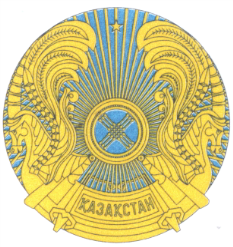 РЕСПУБЛИКАНСКОЕ ГОСУДАРСТВЕННОЕ УЧРЕЖДЕНИЕ«НАЦИОНАЛЬНЫЙ БАНКРЕСПУБЛИКИ КАЗАХСТАН»БАСҚАРМАСЫНЫҢҚАУЛЫСЫПОСТАНОВЛЕНИЕ ПРАВЛЕНИЯ2019 жылғы 10 қыркүйекАлматы қаласы№ 151город АлматыҰлттық Банк    Төрағасы Е. Досаев№Қағидалардың тиісті абзацына, бөлігіне, тармақшасына, тармағына нұсқау Қағидалардың талаптарына сәйкестікті бағалау Анықталған кемшіліктер Кемшіліктерді жою бойынша қабылданған (жоспарланған) іс-шаралар (іс-шараның мазмұны, орындалу мерзімі)Жауапты орындаушылар (тегі, аты, әкесінің аты (ол бар болса), лауазымы, байланыс ақпарат)123456Атауы_______________________________________________________________Мекенжайы ________________________________________________________________Телефоны __________________________________________________________Телефоны __________________________________________________________Электрондық почтаның мекенжайы ____________________________________Электрондық почтаның мекенжайы ____________________________________Тәуекелдерді басқару бөлімшесінің басшысы Тәуекелдерді басқару бөлімшесінің басшысы ______________________________________________      ______________________________________________________________      ________________        тегі, аты, әкесінің аты (ол бар болса)                          қолы        тегі, аты, әкесінің аты (ол бар болса)                          қолыБірінші басшы (не оның орнындағы адам)Бірінші басшы (не оның орнындағы адам)______________________________________________      ______________________________________________________________      ________________        тегі, аты, әкесінің аты (ол бар болса)                          қолы        тегі, аты, әкесінің аты (ол бар болса)                          қолы№Көрсеткіш атауыБаланс бойынша сомасыЕсепке алынатын көлемі (пайызбен)Есептелетін сомаЕсептелетін сома1234551Ақша және салымдар – барлығы (1.1 -1.13-жолдардың қосындысы), оның ішінде:хх1.1ерікті жинақтаушы зейнетақы қорының (бұдан әрі – ЕЖЗҚ) балансы бойынша активтер сомасының 1 (бір) пайызынан аспайтын сомадағы кассадағы ақша 1001.2осы қосымшаның 1.9 және 1.10-жолдарында көрсетілген Қазақстан Республикасының екінші деңгейдегі банктеріндегі ағымдық шоттардағы ақша1001.3осы қосымшаның 1.11-жолында көрсетілген Қазақстан Республикасының екінші деңгейдегі банктеріндегі ағымдық шоттардағы ақша 901.4орталық депозитарийдегі шоттардағы ақша1001.5клирингтік ұйымның (орталық қарсы агенттің) кепілдік немесе резервтік қорларына жарна, маржалық жарна, қор биржасының сауда-саттық жүйесінде ашық сауда-саттық тәсілімен және (немесе) орталық қарсы агенттің қатысуымен  жасалған мәмілелер бойынша міндеттемелерді орындаудың толық және (немесе) ішінара қамтамасыз етуі болып табылатын ЕЖЗҚ ақшасы 1001.6Standard & Poor's агенттігінің халықаралық шкаласы бойынша «ВВВ-»-дан төмен емес ұзақ мерзімді және (немесе) қысқа мерзімді рейтингі немесе басқа рейтингтік агенттіктердің бірінің осыған ұқсас деңгейдегі рейтингі  бар Қазақстан Республикасының бейрезидент банктеріндегі ағымдық шоттардағы ақша 1001.7Standard & Poor's агенттігінің халықаралық шкаласы бойынша «ВВВ»-дан төмен емес ұзақ мерзімді кредиттік рейтингі немесе басқа рейтингтік агенттіктердің бірінің осыған ұқсас деңгейдегі рейтингі  бар «Бағалы қағаздар нарығы туралы» 2003 жылғы 2 шілдедегі Қазақстан Республикасы Заңының 59-бабының 1-тармағына сәйкес белгелінген функцияларды жүзеге асыратын Қазақстан Республикасының бейрезидент банктеріндегі ағымдық шоттардағы ақша1001.8бағалы қағаздарға қызмет көрсету мәселелері жөніндегі халықаралық қауымдастықтың (International Securities Services Association) мүшесі болып табылатын Қазақстан Республикасының бейрезидент ұйымдарындағы шоттардағы ақша 1001.9көрсетілген банктер акциялары қор биржасының ресми тізімінің «Негізгі» алаңының «акциялар» секторының «премиум» санатына енгізілген немесе қор биржасы  индексінің өкілдік тізімінде тұрған эмитенттер болып табылатын Қазақстан Республикасының екінші деңгейдегі банктеріндегі салымдар 1001.10мынадай талаптардың біріне сәйкес келетін Қазақстан Республикасының екінші деңгейдегі банктеріндегі салымдар:Standard & Poor's агенттігінің халықаралық шкаласы бойынша «В»-тен төмен емес ұзақ мерзімді кредиттік рейтингі немесе басқа рейтингтік агенттіктердің бірінің осыған ұқсас деңгейдегі рейтингі немесе Standard & Poor's ұлттық шкаласы бойынша «kzBB+»-тен төмен емес рейтингтік бағасы немесе басқа рейтингтік агенттіктердің бірінің ұлттық шкаласы бойынша осыған ұқсас деңгейдегі рейтингі бар;Қазақстан Республикасының бейрезидент бас банктерінің Standard & Poor's агенттігінің халықаралық шкаласы бойынша «А-»-тен төмен емес шетел валютасындағы ұзақ мерзімді кредиттік рейтингі немесе басқа рейтингтік агенттіктердің бірінің осыған ұқсас деңгейдегі рейтингі бар Қазақстан Республикасының резидент еншілес банктері болып табылады1001.11Standard & Poor's агенттігінің халықаралық шкаласы бойынша «В-» ұзақ мерзімді кредиттік рейтингі немесе басқа рейтингтік агенттіктердің бірінің осыған ұқсас деңгейдегі рейтингі немесе Standard & Poor's ұлттық шкаласы бойынша «kzBВ»-тен «kzBВ-»-ке дейінгі рейтингтік бағасы немесе басқа рейтингтік агенттіктердің бірінің ұлттық шкаласы бойынша осыған ұқсас деңгейдегі рейтингі бар Қазақстан Республикасының екінші деңгейдегі банктеріндегі салымдар901.12Standard & Poor's агенттігінің «АА-»-тен төмен емес ұзақ мерзімді рейтингі немесе басқа рейтингтік агенттіктердің бірінің осыған ұқсас деңгейдегі рейтингі бар халықаралық қаржы ұйымдарындағы салымдар, Еуразиялық Даму Банкіндегі Қазақстан Республикасының ұлттық валютасындағы салымдар1001.13Standard & Poor's агенттігінің халықаралық шәкілі бойынша «ВВВ-»-тен төмен емес ұзақ мерзімді немесе басқа рейтингтік агенттіктердің бірінің осыған ұқсас деңгейдегі рейтингі бар бейрезидент банктердегі салымдар1002Борыштық бағалы қағаздар – барлығы (2.1 -2.15-жолдар қосындысы), оның ішінде хх2.1Қазақстан Республикасының Қаржы министрлiгi мен Қазақстан Республикасының Ұлттық Банкi шығарған басқа мемлекеттердiң заңнамасына сәйкес эмиссияланғандарды қоса алғанда,  Қазақстан Республикасының мемлекеттік бағалы қағаздары 1002.2Қазақстан Республикасының жергілікті атқарушы органдары шығарған, қызметін Қазақстан Республикасының аумағында жүзеге асыратын қор биржасының ресми тізіміне енгізілген борыштық бағалы қағаздар1002.3акцияларының жүз пайызы Қазақстан Республикасының Ұлттық Банкіне тиесілі, кәсіпкерлік қызметке байланысты емес жеке тұлғалардың ипотекалық қарыздарын сатып алуды жүзеге асыратын заңды тұлға шығарған борыштық бағалы қағаздар1002.4Қазақстан Республикасының және басқа мемлекеттердің заңнамасына сәйкес «Қазақстанның Даму Банкі», «Самұрық-Қазына» ұлттық әл-ауқат қоры», «Бәйтерек» ұлттық басқарушы холдингі, «Проблемалық кредиттер қоры»  акционерлік қоғамдары шығарған борыштық бағалы қағаздар1002.5Қазақстан Республикасының және басқа мемлекеттердің заңнамасына сәйкес шығарылған, қор биржасының ресми тізімінің «Негізгі» алаңының «борыштық бағалы қағаздар» секторына кіретін Қазақстан Республикасы заңды тұлғаларының мемлекеттік емес бағалы қағаздары немесе шетел валютасында номинирленген және «Астана» халықаралық қаржы орталығының аумағында жұмыс істейтін қор биржасында ашық сауда-саттыққа жіберілген Қазақстан Республикасы заңды тұлғаларының мемлекеттік емес борыштық бағалы қағаздары902.6Қазақстан Республикасының және басқа мемлекеттердің заңнамасына сәйкес шығарылған, қор биржасының ресми тізімінің «Балама» алаңының «борыштық бағалы қағаздар» секторына енгізілген Қазақстан Республикасы заңды тұлғаларының мемлекеттік емес борыштық бағалы қағаздары602.7Қазақстан Республикасының және басқа мемлекеттердің заңнамасына сәйкес шығарылған, (эмитентте) Standard & Poor's агенттігінің халықаралық шәкілі бойынша «ВВ-» төмен емес рейтингтік бағасы немесе басқа рейтингтік агенттіктердің бірінің осындай деңгейдегі рейтингі бар немесе Standard & Poor's агенттігінің ұлттық шәкілі бойынша «kzA-» төмен емес рейтингі немесе басқа рейтингтік агенттіктердің бірінің ұлттық шәкілі бойынша осыған ұқсас деңгейдегі рейтингі бар Қазақстан Республикасы заңды тұлғаларының мемлекеттік емес бағалы қағаздары1002.8Қазақстан Республикасының және басқа мемлекеттердің заңнамасына сәйкес шығарылған, (эмитентте) Standard & Poor's агенттігінің халықаралық шәкілі бойынша «B+»-тен «B-»-қа дейінгі рейтингтік бағасы немесе басқа рейтингтік агенттіктердің бірінің осындай деңгейдегі рейтингі бар немесе Standard & Poor's агенттігінің ұлттық шәкілі бойынша «kzBBB+»-тен «kzBB-»-қа дейінгі рейтингі немесе басқа рейтингтік агенттіктердің бірінің ұлттық шәкілі бойынша осыған ұқсас деңгейдегі рейтингі бар Қазақстан Республикасы заңды тұлғаларының мемлекеттік емес борыштық бағалы қағаздары852.9Standard & Poor's агенттігінің «АА-» төмен емес халықаралық рейтингі немесе басқа рейтингтік агенттіктердің бірінің осындай деңгейдегі рейтингі бар халықаралық қаржы ұйымдары шығарған мемлекеттік емес борыштық бағалы қағаздар, сондай-ақ Еуразиялық Даму Банкі шығарған және Қазақстан Республикасының ұлттық валютасында номинирленген борыштық бағалы қағаздар1002.10Standard & Poor's агенттігінің халықаралық шәкілі бойынша «ВВВ-» төмен емес тәуелсіз рейтингі немесе басқа рейтингтік агенттіктердің бірінің осындай деңгейдегі рейтингі бар шет мемлекеттердің борыштық бағалы қағаздары1002.11Standard & Poor's агенттігінің халықаралық шәкілі бойынша «ВВ+»-тен «ВВ-»-қа дейінгі тәуелсіз рейтингі немесе басқа рейтингтік агенттіктердің бірінің осындай деңгейдегі рейтингі бар шет мемлекеттердің борыштық бағалы қағаздары902.12Standard & Poor's агенттігінің халықаралық шәкілі бойынша «В+»-тен «В-»-қа дейінгі тәуелсіз рейтингі немесе басқа рейтингтік агенттіктердің бірінің осындай деңгейдегі рейтингі бар шет мемлекеттердің борыштық бағалы қағаздары802.13Standard & Poor's агенттігінің халықаралық шәкілі бойынша «ВВВ-» төмен емес рейтингтік бағасы немесе басқа рейтингтік агенттіктердің бірінің осындай деңгейдегі рейтингі бар (эмитентте) шетелдік эмитенттердің мемлекеттік емес борыштық бағалы қағаздары1002.14Standard & Poor's агенттігінің халықаралық шәкілі бойынша «ВВ+»-тен «ВВ-»-қа дейінгі рейтингтік бағасы немесе басқа рейтингтік агенттіктердің бірінің осындай деңгейдегі рейтингі бар шетелдік эмитенттердің (эмитентте) мемлекеттік емес борыштық бағалы қағаздары852.15Standard & Poor's агенттігінің халықаралық шәкілі бойынша «В+»-тен «В-»-қа дейінгі рейтингтік бағасы немесе басқа рейтингтік агенттіктердің бірінің осындай деңгейдегі рейтингі бар шетелдік эмитенттердің (эмитентте) мемлекеттік емес борыштық бағалы қағаздары703Акциялар және депозитарлық қолхаттар – барлығы (3.1 - 3.7-жолдар қосындысы), оның ішінде:хх3.1негізгі қор индекстерінің құрамына кіретін Қазақстан Республикасының заңды тұлғаларының және шетелдік эмитенттердің акциялары және базалық активі осы акциялар болып табылатын депозитарлық қолхаттар1003.2қор биржасының ресми тізіміне «Негізгі» алаңының «акциялар» секторы «премиум» санатының талаптарына сәйкес келетін, қор биржасының ресми тізіміне енгізілген заңды тұлғалардың акциялары және базалық активі осы акциялар болып табылатын депозитарлық қолхаттар1003.3қор биржасының ресми тізімінің «Негізгі» алаңы «акциялар» секторының «стандарт» санатына енгізілген Қазақстан Республикасының резидент заңды тұлғаларының акциялары, немесе шетел валютасында номинирленген, «Астана» халықаралық қаржы орталығының аумағында жұмыс істейтін қор биржасында ашық сауда-саттыққа жіберілген Қазақстан Республикасының резидент заңды тұлғаларының акциялары, және  базалық активі осы акциялар болып табылатын депозитарлық қолхаттар803.4қор биржасының ресми тізімінің «Балама» алаңының «акциялар» секторына енгізілген Қазақстан Республикасы заңды тұлғаларының акциялары, және базалық активі осы акциялар болып табылатын депозитарлық қолхаттар603.5Standard & Poor's агенттігінің халықаралық шәкілі бойынша «ВВВ-» төмен емес рейтингтік бағасы немесе басқа рейтингтік агенттіктердің бірінің осындай деңгейдегі рейтингі бар Қазақстан Республикасының заңды тұлғаларының және шетелдік эмитенттердің акциялары және базалық активі осы акциялар болып табылатын депозитарлық қолхаттар1003.6Standard & Poor's агенттігінің халықаралық шәкілі бойынша «ВВ+»-тен «ВВ-»-қа дейінгі рейтингтік бағасы немесе басқа рейтингтік агенттіктердің бірінің осындай деңгейдегі рейтингі бар Қазақстан Республикасының заңды тұлғаларының және шетелдік эмитенттердің акциялары және базалық активі осы акциялар болып табылатын депозитарлық қолхаттар803.7Standard & Poor's агенттігінің халықаралық шәкілі бойынша «В+»-тен «В-»-қа дейінгі рейтингтік бағасы немесе басқа рейтингтік агенттіктердің бірінің осындай деңгейдегі рейтингі бар Қазақстан Республикасының заңды тұлғаларының және шетелдік эмитенттердің акциялары және базалық активі осы акциялар болып табылатын депозитарлық қолхаттар604.Өзге бағалы қағаздар (4.1-4.3-жолдар қосындысы), оның ішінде: хх4.1қор биржасының ресми тізіміне енгізілген инвестициялық қорлардың бағалы қағаздары 704.2активтерінің құрылымы негізгі қор индекстерінің бірінің құрылымын қайталайтын немесе олардың пайлар бойынша баға белгілеулері негізгі қор индексіне байланысты болатын  Exchange Traded Funds (ETF) пайлары  904.3Morningstar рейтингтік агенттігінің «3 жұлдыздан» төмен емес рейтингтік бағасы бар Exchange Traded Funds (ETF), Exchange Traded Commodities (ETC), Exchange Traded Notes (ETN) пайлары  805Өзге активтер – барлығы (5.1 - 5.3-жолдар қосындысы), оын ішінде:хх5.1Тазартылған бағалы металдар және металл  депозиттері 1005.2Зейнетақы активтері бойынша комиссиялық сыйақылар мен зейнетақы активтерін инвестициялаудан есептелген инвестициялық кіріс бойынша, шарт талаптары бойынша мерзімі өтпеген дебиторлық берешек1005.3ЕЖЗҚ балансы бойынша активтер қосындысының 5 (бес) пайызынан аспайтын сомадағы ЕЖЗҚ-ның жылжымайтын мүлік түріндегі негізгі құрал-жабдықтары1006Өтімді және басқа активтер жиынтығы (1 - 5-жолдар қосындысы)хх7Баланс бойынша міндеттемелерхх8МКТМхх9Меншікті капитал жеткіліктілігі коэффициенті К1 (6-жол - 7-жол)/ 8-жол) 1-ден кем емесхх10Зейнетақы активтерінің ағымдағы құныхх11Баланс бойынша активтердің құныххАтауы ________________________________________________________________Мекенжайы ________________________________________________________________Телефоны __________________________________________________________Телефоны __________________________________________________________Электрондық пошта мекенжайы_______________________________________Электрондық пошта мекенжайы_______________________________________ОрындаушыОрындаушы______________________________________________      ______________________________________________________________      ________________        тегi, аты, әкесінің аты (ол бар болса)                                қолы        тегi, аты, әкесінің аты (ол бар болса)                                қолыБас бухгалтер (немесе оның орнындағы адам)Бас бухгалтер (немесе оның орнындағы адам)______________________________________________      ______________________________________________________________      ________________        тегi, аты, әкесінің аты (ол бар болса)                                қолы        тегi, аты, әкесінің аты (ол бар болса)                                қолыБірінші басшы (немесе немесе оның орнындағы адам) Бірінші басшы (немесе немесе оның орнындағы адам) ______________________________________________      ______________________________________________________________      ________________тегi, аты, әкесінің аты (ол бар болса)                                         қолытегi, аты, әкесінің аты (ол бар болса)                                         қолы№Эмитенттің атауыЗейнетақы активтерінің есебінен эмитенттің қаржы құралдарына инвестициялардың ағымдағы құны Зейнетақы активтерінің ағымдағы құныЗейнетақы активтерінің ағымдағы құнынан пайызбен жиынтығыМеншікті активтердің  есебінен эмитенттің қаржы құралдарына инвестициялардың ағымдағы құныМеншікті активтердің  ағымдағы құныМеншікті активтердің  ағымдағы құнынан пайызбен жиынтығы12345678№Эмитенттің атауыЭмитенттің меншікті капиталының мөлшері Зейнетақы активтерінің есебінен эмитенттің қаржы құралдарына инвестициялардың ағымдағы құныМеншікті активтердің  есебінен эмитенттің қаржы құралдарына инвестициялардың ағымдағы құныЗейнетақы активтерінің есебінен эмитенттің меншікті капиталының  мөлшерінен пайызбен жиынтығыМеншікті активтердің  есебінен эмитенттің меншікті капиталының  мөлшерінен пайызбен жиынтығы Жиынтығында зейнетақы  және меншікті активтердің  есебінен эмитенттің меншікті капиталының  мөлшерінен пайызбен жиынтығы12345678№Эмитенттің атауыСәйкестендіру нөміріБорыштық бағалы қағаздың түрі Осы шығарылымның борыштық бағалы қағаздарының жалпы саны (дана)  Зейнетақы активтерінің есебінен  осы қағаздардың саны (дана)   123456Зейнетақы активтерінің есебінен осы шығарылымның борыштық бағалы қағаздарының жалпы санынан пайызбен жиынтығы  Меншікті активтердің   есебінен осы қағаздардың саны (дана)  Меншікті активтердің  есебінен осы шығарылымның борыштық бағалы қағаздарының жалпы санынан пайызбен жиынтығы  Жиынтығында зейнетақы  және меншікті активтердің  есебінен  осы шығарылымның борыштық бағалы қағаздарының жалпы санынан пайызбен жиынтығы  78910№Қазақстан Республикасының резидент- эмитентінің атауы Сәйкестендіру нөміріОсы эмитенттің дауыс беруші акцияларының жалпы саны (дана)  Зейнетақы активтерінің есебінен осы акциялардың саны (дана)  Зейнетақы активтерінің есебінен осы эмитенттің дауыс беруші акцияларының жалпы санынан пайызбен жиынтығы  Меншікті активтердің  есебінен  осы акциялардың саны (дана)   Меншікті активтердің  есебінен осы эмитенттің дауыс беруші акцияларының жалпы санынан пайызбен жиынтығы    Жиынтығында зейнетақы  және меншікті активтердің  есебінен  осы эмитенттің дауыс беруші акцияларының жалпы санынан пайызбен жиынтығы  123456789№Қазақстан Республикасының екінші деңгейдегі банкінің атауы Сәйкестендіру нөміріҚазақстан Республикасының екінші деңгейдегі бір банкі шығарған орналастырылған акциялардың жалпы саны (дана)Зейнетақы активтерінің есебінен  осы акциялардың саны (дана)   Зейнетақы активтерінің есебінен Қазақстан Республикасының екінші деңгейдегі бір банкі шығарған орналастырылған акциялардың жалпы санынан пайызбен жиынтығы  123456Меншікті активтердің  есебінен осы акциялардың саны (дана)  Меншікті активтердің  есебінен Қазақстан Республикасының екінші деңгейдегі бір банкі шығарған орналастырылған акциялардың жалпы санынан пайызбен жиынтығы  Жиынтығында зейнетақы  және меншікті активтердің  есебінен  Қазақстан Республикасының екінші деңгейдегі бір банкі шығарған орналастырылған акциялардың жалпы санынан пайызбен жиынтығы  789№Қазақстан Республикасының резидент- эмитентінің, осы эмитенттің үлестес тұлғасының,  дауыс беруші акцияларының он және одан көп пайызы оның ірі акционерлеріне тиесілі сенімгерлік басқарушының атауы  Қазақстан Республикасының резидент- эмитенті, және осы эмитенттің үлестес тұлғалары, сондай- ақ  дауыс беруші акцияларының он және одан көп пайызы оның ірі акционерлеріне тиесілі сенімгерлік басқарушылары болып табылатын  эмитенттер  шығарған (ұсынған) қаржы құралдарына инвестициялардың ағымдағы құныЗейнетақы активтерінің ағымдағы құныЗейнетақы активтерінің ағымдағы құнынан пайызбен жиынтығы 12345Қазақстан Республикасының резидент- эмитенті, және осы эмитенттің үлестес тұлғалары, сондай- ақ  меншікті активердің есебінен дауыс беруші акцияларының он және одан көп пайызы оның ірі акционерлеріне тиесілі сенімгерлік басқарушылары болып табылатын  эмитенттер  шығарған (ұсынған) қаржы құралдарына инвестициялардың ағымдағы құныМеншікті активердің ағымдағы құныМеншікті активерінің ағымдағы құнынан пайызбен жиынтығы678№Қазақстан Республикасының бейрезидент- эмитентінің атауы Сәйкестендіру нөміріОсы эмитенттің акцияларының жалпы саны (дана)   Зейнетақы активтерінің есебінен  осы акциялардың  саны (дана)   Зейнетақы активтерінің есебінен  осы эмитенттің  акцияларының жалпы  санынан пайызбен Меншікті активердің есебінен осы акциялардың  саны(дана)   Меншікті активердің есебінен осы эмитенттің  акцияларының жалпы санынан пайызбен жиынтығы (дана)   Жиынтығында зейнетақы  және меншікті активтердің  есебінен  осы эмитенттің  акцияларының жалпы санынан пайызбен жиынтығы (дана)   123456789№Зейнетақы активтерінің есебінен  шетел валютасында номинирленген шетел эмитенттерінің  бағалы қағаздарына  инвестициялардың ағымдағы құны Зейнетақы активтерінің ағымдағы құны Зейнетақы активтерінің ағымдағы құнынан пайызбен жиынтығы  Зейнетақы активтерінің есебінен  «ВВВ»-ден төмен рейтингтік бағасы  бар шетел эмитенттерінің  бағалы қағаздарына инвестициялардың ағымдағы құны  Зейнетақы активтерінің ағымдағы құныЗейнетақы активтерінің ағымдағы құнынан пайызбен жиынтығы  1234567Меншікті активердің есебінен шетел валютасында номинирленген шетел эмитенттерінің  бағалы қағаздарына  инвестициялардың ағымдағы құны Меншікті активердіңағымдағы құныМеншікті активердіңағымдағы құнынан пайызбен жиынтығы Меншікті активердің есебінен «ВВВ» төмен рейтингтік бағасы  бар шетел эмитенттерінің  бағалы қағаздарына инвестициялардың ағымдағы құны  Меншікті активердіңағымдағы құныМеншікті активердіңағымдағы құнынан пайызбен жиынтығы8910111213№Ерікті жинақтаушы зейнетқаы қорының үлестес тұлғасының,  ЕЖЗҚ-ның дауыс беруші акцияларының он және одан астам пайызы ЕЖЗҚ-ның ірі акционерлеріне тиесілі сенімгерлік басқарушының атауы Ерікті жинақтаушы зейнетқаы қорының үлестес тұлғалары, ЕЖЗҚ-ның дауыс беруші акцияларының он және одан астам пайызы ЕЖЗҚ-ның ірі акционерлеріне тиесілі сенімгерлік басқарушылары шығарған (ұсынған)  қаржы құралдарына инвестициялардың ағымдағы құны Зейнетақы активтерінің ағымдағы құныЗейнетақы активтерінің ағымдағы құнынан пайызбен жиынтығы12345№Эмитенттің атауыСәйкестендіру нөмірі Меншікті активтердің есебінен осы эмитенттің пайларының ағымдағы құны Меншікті активтердіңағымдағы құныМеншікті активтердіңағымдағы құнынан пайызбен жиынтығы 123456Осы эмитенттің таза активтерінің мөлшері Зейнетақы активтерінің есебінен осы эмитенттің пайларының ағымдағы құны Зейнетақы активтерінің есебінен таза активтерінің мөлшерінен пайызбен жиынтығы  Меншікті активтердің есебінен осы эмитенттің таза активтерінің мөлшерінен пайызбен жиынтығы  Жиынтығында зейнетақы және меншікті активтердің есебінен осы эмитенттің таза активтерінің мөлшерінен пайызбен жиынтығы  7891011№Эмитенттің атауыЗейнетақы активтерінің есебінен осы эмитенттің пайларының  және басқа қаржы құралдарының ағымдағы құны Зейнетақы активтерінің ағымдағы құныЗейнетақы активтерінің ағымдағы құнынан пайызбен жиынтығы  Меншікті активтердің есебінен осы эмитенттің пайларының  және басқа қаржы құралдарының ағымдағы құныМеншікті активтердің ағымдағы құныМеншікті активтердің ағымдағы құнынан пайызбен жиынтығы  12345678Осы эмитенттің активтерінің мөлшері  Зейнетақы активтерінің есебінен осы эмитенттің пайларының ағымдағы құны Зейнетақы активтерінің есебінен осы эмитенттің пайларының ағымдағы құнынан пайызбен жиынтығы  Меншікті активтердің есебінен осы эмитенттің активтерінің мөлшерінен пайызбен жиынтығы  Жиынтығында зейнетақы және меншікті активтердің есебінен осы эмитенттің активтерінің мөлшерінен пайызбен жиынтығы  7891011№Эмитенттің атауыЗейнетақы активтерінің есебінен осы эмитенттің пайларының және басқа қаржы құралдарының ағымдағы құны Зейнетақы активтерінің ағымдағы құныЗейнетақы активтерінің ағымдағы құнынан пайызбен жиынтығы Меншіктіактивтердің  есебінен осы эмитенттің пайларының және басқа қаржы құралдарының ағымдағы құныМеншіктіактивтердің  ағымдағы құны Меншіктіактивтердің  ағымдағы құнынан пайызбен жиынтығы 12345678№Эмитенттің атауыСәйкестендіру нөміріЗейнетақы активтерінің есебінен бір шетел мемлекетінің  орталық үкіметі шығарған (ұсынған) мемлекеттік мәртебесі бар  бағалы қағаздардың ағымдағы құны Зейнетақы активтерінің ағымдағы құны Зейнетақы активтерінің ағымдағы құнынан пайызбен жиынтығы 123456Меншікті активтердің есебінен бір шетел мемлекетінің  орталық үкіметі шығарған (ұсынған) мемлекеттік мәртебесі бар  бағалы қағаздардың ағымдағы құныМеншікті активтердіңағымдағы құныМеншікті активтердіңағымдағы құнынан пайызбен жиынтығы 789№Эмитенттің атауыЗейнетақы активтерінің есебінен бір халықаралық ұйым шығарған (ұсынған) қаржы құралдарының ағымдағы құны Зейнетақы активтерінің ағымдағы құныЗейнетақы активтерінің ағымдағы құнынан пайызбен жиынтығыМеншікті активтердің есебінен бір халықаралық ұйым шығарған (ұсынған) қаржы құралдарының ағымдағы құныМеншікті активтердіңағымдағы құныМеншікті активтердіңағымдағы құнынан пайызбен жиынтығы12345678№Тазартылған бағалы металдың атауыЗейнетақы активтерінің есебінен тазартылған бағалы металдардың ағымдағы құны Зейнетақы активтерінің ағымдағы құныЗейнетақы активтерінің ағымдағы құнынан пайызбен жиынтығыМеншікті активтердің есебінен тазартылған бағалы металдардың ағымдағы құныМеншікті активтердіңағымдағы құныМеншікті активтердіңағымдағы құнынан пайызбен жиынтығы12345678Атауы ________________________________________________________________Мекенжайы  ________________________________________________________________Телефоны __________________________________________________________Телефоны __________________________________________________________Электрондық пошта мекенжайы _____________________________________Электрондық пошта мекенжайы _____________________________________ОрындаушыОрындаушы______________________________________________      ______________________________________________________________      ________________        тегi, аты, әкесінің аты (ол бар болса)                              қолы        тегi, аты, әкесінің аты (ол бар болса)                              қолыБас бухгалтер (немесе оның орнындағы адам)Бас бухгалтер (немесе оның орнындағы адам)______________________________________________      ______________________________________________________________      ________________тегi, аты, әкесінің аты (ол бар болса)                                          қолытегi, аты, әкесінің аты (ол бар болса)                                          қолыБірінші басшы (немесе оның орнындағы адам)Бірінші басшы (немесе оның орнындағы адам)______________________________________________      ______________________________________________________________      ________________        тегi, аты, әкесінің аты (ол бар болса)                                          қолы        тегi, аты, әкесінің аты (ол бар болса)                                          қолыКүніЗейнетақы жарналары, келіп түстіЕрікті жинақтаушы зейнетақы қорларынан аударуЗейнетақы жарналарын уақтылы аудармағаны үшін алынған өсімпұлТөлемдер және аударымдарЗейнетақы жарналарын уақтылы аудармағаны үшін зейнетақы жарналарын қайтару бойынша міндеттеме және (немесе) алынған өсімпұлЗейнетақы активтерінің комиссиялық сыйақысы Инвестициялық кірістен түскен комиссиялық сыйақы12345678«Таза» зейнетақы активтерінің ағымдағы құны Шартты бірліктер1 саныЗейнетақы активтерінің2 бір шартты бірлігінің құны Зейнетақы активтері бойынша бір күнде есептелген инвестициялық кіріс«Таза» зейнетақы активтерінің ағымдағы құны Шартты бірліктер1 саныЗейнетақы активтерінің2 бір шартты бірлігінің құны Зейнетақы активтері бойынша бір күнде есептелген инвестициялық кіріс9101112Атауы ________________________________________________________________Мекенжайы ________________________________________________________________Телефоны __________________________________________________________Телефоны __________________________________________________________Электрондық поштаның мекенжайы___________________________________Электрондық поштаның мекенжайы___________________________________ОрындаушыОрындаушы______________________________________________      ______________________________________________________________      ________________        тегі, аты, әкесінің аты (ол болған кезде)                          қолы        тегі, аты, әкесінің аты (ол болған кезде)                          қолыБас бухгалтер (не оның орнындағы адам)Бас бухгалтер (не оның орнындағы адам)______________________________________________      ______________________________________________________________      ________________                тегі, аты, әкесінің аты (ол болған кезде)                          қолы                тегі, аты, әкесінің аты (ол болған кезде)                          қолыБірінші басшы (не оның орнындағы адам)Бірінші басшы (не оның орнындағы адам)______________________________________________      ______________________________________________________________      ________________        тегі, аты, әкесінің аты (ол болған кезде)                          қолы        тегі, аты, әкесінің аты (ол болған кезде)                          қолыКүніЗейнетақы жарналары, келіп түстіЕрікті жинақтаушы зейнетақы қорларынан аударуЗейнетақы жарналарын уақтылы аудармағаны үшін алынған өсімпұлЗейнетақы жарналарын уақтылы инвестицияламағаны үшін алынған өсімпұлТөлемдер және аударымдарЗейнетақы жарналарын уақтылы аудармағаны үшін зейнетақы жарналарын қайтару бойынша міндеттеме және (немесе) алынған өсімпұлЗейнетақы активтерінің комиссиялық сыйақысыИнвестициялық кірістен түскен комиссиялық сыйақы123456789«Таза» зейнетақы активтерінің ағымдағы құны Шартты бірліктер1 саныЗейнетақы активтерінің2 бір шартты бірлігінің құны Зейнетақы активтері бойынша бір күнде есептелген инвестициялық кіріс«Таза» зейнетақы активтерінің ағымдағы құны Шартты бірліктер1 саныЗейнетақы активтерінің2 бір шартты бірлігінің құны Зейнетақы активтері бойынша бір күнде есептелген инвестициялық кіріс10111213Атауы ________________________________________________________________Мекенжайы ________________________________________________________________Телефоны __________________________________________________________Телефоны __________________________________________________________Электрондық поштаның мекенжайы___________________________________Электрондық поштаның мекенжайы___________________________________ОрындаушыОрындаушы______________________________________________      ______________________________________________________________      ________________        тегі, аты, әкесінің аты (ол болған кезде)                          қолы        тегі, аты, әкесінің аты (ол болған кезде)                          қолыБас бухгалтер (не оның орнындағы адам)Бас бухгалтер (не оның орнындағы адам)______________________________________________      ______________________________________________________________      ________________                тегі, аты, әкесінің аты (ол болған кезде)                          қолы                тегі, аты, әкесінің аты (ол болған кезде)                          қолыБірінші басшы (не оның орнындағы адам)Бірінші басшы (не оның орнындағы адам)______________________________________________      ______________________________________________________________      ________________        тегі, аты, әкесінің аты (ол болған кезде)                          қолы        тегі, аты, әкесінің аты (ол болған кезде)                          қолыКүніЗейнетақы жарналары, келіп түстіЗейнетақы жарналарын уақтылы аудармағаны үшін алынған өсімпұлТөлемдер, есепке алынды Зейнетақы жарналарын уақтылы аудармағаны үшін зейнетақы жарналарын қайтару бойынша міндеттеме және (немесе) алынған өсімпұлИнвестициялық кірістен түскен комиссиялық сыйақы«Таза» зейнетақы активтерінің ағымдағы құны1234567Шартты бірліктер1 саныЗейнетақы активтерінің2 бір шартты бірлігінің құныЗейнетақы активтері бойынша бір күнде есептелген инвестициялық кірісШартты бірліктер1 саныЗейнетақы активтерінің2 бір шартты бірлігінің құныЗейнетақы активтері бойынша бір күнде есептелген инвестициялық кіріс8910Атауы ________________________________________________________________Мекенжайы ________________________________________________________________Телефоны __________________________________________________________Телефоны __________________________________________________________Электрондық поштаның мекенжайы__________________________________Электрондық поштаның мекенжайы__________________________________ОрындаушыОрындаушы______________________________________________      ______________________________________________________________      ________________        тегі, аты, әкесінің аты (ол болған кезде)                          қолы        тегі, аты, әкесінің аты (ол болған кезде)                          қолыБас бухгалтер (не оның орнындағы адам)Бас бухгалтер (не оның орнындағы адам)______________________________________________      ______________________________________________________________      ________________        тегі, аты, әкесінің аты (ол болған кезде)                          қолы        тегі, аты, әкесінің аты (ол болған кезде)                          қолыБірінші басшы (не оның орнындағы адам)Бірінші басшы (не оның орнындағы адам)______________________________________________      ______________________________________________________________      ________________        тегі, аты, әкесінің аты (ол болған кезде)                          қолы        тегі, аты, әкесінің аты (ол болған кезде)                          қолы№Қаржы құралының атауы1.Басқа мемлекеттердің заңнамасына сәйкес айналысқа шығарылғандарды қоса алғанда, Қазақстан Республикасы Қаржы министрлігі және Қазақстан Республикасының Ұлттық Банкі шығарған Қазақстан Республикасының мемлекеттік бағалы қағаздары2.Қазақстан Республикасының жергілікті атқарушы органдары шығарған, Қазақстан Республикасының аумағында қызметін жүзеге асыратын қор биржасының ресми тізіміне енгізілген борыштық бағалы қағаздар 3.Қазақстан Республикасының бағалы қағаздар нарығы туралы заңнамасына сәйкес «Қазақстанның Даму Банкі» акционерлік қоғамы, «Самұрық-Қазына» ұлттық әл-ауқат қоры», «Бәйтерек» Ұлттық басқарушы холдингі», «Проблемалық кредиттер қоры» акционерлік қоғамдары шығарған борыштық бағалы қағаздар4.Standard & Poor's агенттігінің халықаралық шкаласы бойынша «В-»-тен төмен емес ұзақ мерзімді кредиттік рейтингі  немесе басқа рейтингтік агенттіктердің бірінің осыған ұқсас деңгейдегі рейтингі немесе Standard & Poor's агенттігінің ұлттық шкаласы бойынша «kzВ+»-тен «kzBВ-»-ке дейінгі рейтингі немесе басқа рейтингтік агенттіктердің бірінің ұлттық шкаласы бойынша осыған ұқсас деңгейдегі рейтингі бар Қазақстан Республикасының екінші деңгейдегі банктеріндегі отыз алты айдан аспайтын мерзімдегі салымдар5.Standard & Poor's агенттігінің «АА-»-тен төмен емес халықаралық рейтінгі немесе басқа рейтингтік агенттіктердің бірінің осыған ұқсас деңгейдегі рейтингі бар халықаралық қаржы ұйымдары шығарған мемлекеттік емес борыштық бағалы қағаздар, сондай-ақ Еуразиялық Даму Банкі шығарған және Қазақстан Республикасының ұлттық валютасына номинирленген бағалы қағаздар.   6.Standard & Poor's агенттігінің халықаралық шкаласы бойынша «В-»-тен төмен емес тәуелсіз рейтінгі немесе басқа рейтингтік агенттіктердің бірінің осыған ұқсас деңгейдегі рейтингі бар шетел мемлекеттерінің борыштық бағалы қағаздары  7.Шетел ұйымдары шығарған мемлекеттік емес бағалы қағаздар:Standard & Poor's агенттігінің халықаралық шкаласы бойынша «В-»-тен төмен емес рейтингтік бағасы немесе басқа рейтингтік агенттіктердің бірінің рейтингі бар шетел эмитенттерінің борыштық бағалы қағаздары;мөлшері мемлекеттік емес борыштық бағалы қағаздар шығарылымының толық көлеміне сәйкес келетін, Standard & Poor's агенттігінің халықаралық шкаласы бойынша «ВВВ-»-тен төмен емес рейтингтік бағасы немесе басқа рейтингтік агенттіктердің бірінің осыған ұқсас деңгейдегі рейтингтік бағасы бар Қазақстан Республикасының бейрезиденті бас ұйымның не Standard & Poor's агенттігінің халықаралық шкаласы бойынша «В-»-тен төмен емес рейтингтік бағасы немесе басқа рейтингтік агенттіктердің бірінің осыған ұқсас деңгейдегі рейтингтік бағасы бар Қазақстан Республикасының резиденті бас ұйымның кепілдігіне эмитент шығарылымын жүзеге асыратын борыштық бағалы қағаздар;Standard & Poor's агенттігінің халықаралық шкаласы бойынша «В-»-тен төмен емес рейтингтік бағасы немесе олардың басқа рейтингтік агенттіктердің бірінің рейтингі бар шетел эмитенттерінің акциялары;Негізгі қор индекстерінің құрамына кіретін шетел эмитенттерінің акциялары;Бағалы қағаздар нарығы туралы заңның 22-1-бабының 3-тармағына сәйкес Қазақстан Республикасының резиденттері деп танылған шетел ұйымдарының қор биржасының ресми тізіміне енгізілген, қор биржасының ресми тізімі «Негізгі» алаңының «акциялар» секторы «премиум» санатының талаптарына сәйкес келетін акциялары8.Қазақстан Республикасының және басқа мемлекеттердің заңнамасына сәйкес Қазақстан Республикасының ұйымдары шығарған мемлекеттік емес бағалы қағаздар:Standard & Poor's агенттігінің халықаралық шкаласы бойынша «В-»-тен төмен емес рейтингтік бағасы немесе басқа рейтингтік агенттіктердің бірінің осыған ұқсас деңгейдегі рейтингтік бағасы бар немесе Standard & Poor's ұлттық шкаласы бойынша «kzBB» төмен емес рейтингтік бағасы немесе басқа рейтингтік агенттіктердің бірінің ұлттық шкаласы бойынша осыған ұқсас деңгейдегі рейтингтік бағасы бар эмитенттердің акциялары;қор биржасының ресми тізіміне енгізілген, қор биржасының ресми тізімі «Негізгі» алаңының «акциялар» секторы «премиум» санатының талаптарына сәйкес келетін акциялар;Қазақстан Республикасының резиденттері – заңды тұлғалардың қор биржасының ресми тізіміне енгізілген, қор биржасының ресми тізімі «Негізгі» алаңының «акциялар» секторы «стандарт» санатының талаптарына сәйкес келетін акциялары немесе Қазақстан Республикасының резиденттері – заңды тұлғалардың шетел валютасына номинирленген, «Астана» Халықаралық Қаржы Орталығының аумағында жұмыс істейтін қор биржасында ашық сауда-саттыққа жіберілген акциялары;Standard & Poor's агенттігінің халықаралық шкаласы бойынша «В-»-тен төмен емес рейтингтік бағасы немесе басқа рейтингтік агенттіктердің бірінің осыған ұқсас деңгейдегі рейтингтік бағасы бар немесе Standard & Poor's ұлттық шкаласы бойынша «kzВВ-»-тен төмен емес рейтингтік бағасы немесе басқа рейтингтік агенттіктердің бірінің ұлттық шкаласы бойынша осыған ұқсас деңгейдегі рейтингтік бағасы бар борыштық бағалы қағаздар;Қазақстан Республикасы заңды тұлғаларының қор биржасының ресми тізімнің «Негізгі» алаңының «борыштық бағалы қағаздар» секторына енгізілген  борыштық бағалы қағаздары немесе Қазақстан Республикасы заңды тұлғаларының шетел валютасына номинирленген және «Астана» Халықаралық Қаржы Орталығының аумағында жұмыс істейтін қор биржасында ашық сауда-саттыққа жіберілген мемлекеттік емес борыштық бағалы қағаздары;басқарушы компаниясы Қазақстан Республикасының заңнамасына сәйкес құрылған заңды тұлға болып табылатын, қор биржасының ресми тізіміне енгізілген, қор биржасының ресми тізімі «Аралас» алаңының «инвестициялық қорлардың бағалы қағаздары» секторының талаптарына сәйкес келетін аралық инвестициялық пай қорларының пайлары;эмитенттің бұрын шығарылған бағалы қағаздарына не өзге міндеттемелеріне айырбастау мақсатында осы эмитенттің міндеттемелерін қайта құрылымдау аясында шығарылған бағалы қағаздар9.Осы тармақтың реттік нөмірі 9-жолында көрсетілген бағалы қағаздарды қоспағанда, қор биржасының ресми тізіміне енгізілген, Қазақстан Республикасының және басқа мемлекеттердің заңнамасына сәйкес Қазақстан Республикасының ұйымдары шығарған, мына талаптарға сәйкес келетін мемлекеттік емес борыштық бағалы қағаздар:1) борыштық бағалы қағаздар эмитенті қаржылық есептілікті қаржылық есептіліктің халықаралық стандарттарына (International Financial Reporting Standards - IFRS) (бұдан әрі - ҚЕХС) немесе Америка Құрама Штаттарында қолданылатын қаржылық есептілік стандарттарына (General Accepted Accounting Principles - GAAP) (бұдан әрі - АҚШ ҚЕС) сәйкес жасайды;2) осы жолдың 1) тармақшасының талаптарына сәйкес жасалған борыштық бағалы қағаздар эмитентінің қаржылық есептілігінің аудитін қор биржасымен танылатын аудиторлық ұйымдар тізбесіне енетін аудиторлық ұйымдардың бірі жүргізеді;3) борыштық бағалы қағаздар эмитенті аудиторлық есеппен расталған, қор биржасының ішкі құжаттарымен белгіленген кезеңдердегі эмитенттің қаржылық есептілігін немесе аралық қаржылық ақпаратқа шолу жасау бойынша аудитордың есебін (эмитенттің аралық қаржылық есептілігінің толық топтамасын) ұсынған;4) борыштық бағалы қағаздар эмитенті акционерлерінің жалпы жиналысында бекітілген корпоративтік басқару кодексінің болуы;5) борыштық бағалы қағаздар эмитентінің құрылтай құжаттарында және (немесе) бағалы қағаздар шығарылымының проспектісінде бағалы қағаздардың меншік иелерінің оларды иеліктен шығару (тапсыру) құқықтарына нұқсан келтіретін немесе шектейтін нормалар болмайды10.Осы тармақтың реттік нөмірлері 9 және 10-жолдарында көрсетілген бағалы қағаздарды қоспағанда, қор биржасының ресми тізіміне енгізілген, Қазақстан Республикасының ұйымдары Қазақстан Республикасының және басқа мемлекеттердің заңнамасына сәйкес шығарған, мына талаптарға сәйкес келетін мемлекеттік емес борыштық бағалы қағаздар:1) борыштық бағалы қағаздар эмитенті қаржылық есептілікті ҚЕХС немесе АҚШ ҚЕС сәйкес жасайды;2) осы жолдың 1) тармақшасының талаптарына сәйкес жасалған борыштық бағалы қағаздар эмитентінің қаржылық есептілігінің аудитін қор биржасымен танылатын аудиторлық ұйымдар тізбесіне енетін аудиторлық ұйымдардың бірі жүргізеді;3) борыштық бағалы қағаздар эмитенті аудиторлық есеппен расталған, қор биржасының ішкі құжаттарымен белгіленген кезеңдердегі эмитенттің қаржылық есептілігін немесе аралық қаржылық ақпаратқа шолу жасау бойынша аудитордың есебін (эмитенттің аралық қаржылық есептілігінің толық топтамасын) ұсынған;4) борыштық бағалы қағаздар эмитенті акционерлерінің жалпы жиналысында бекітілген корпоративтік басқару кодексінің болуы;5) борыштық бағалы қағаздар эмитентінің құрылтай құжаттарында және (немесе) бағалы қағаздар шығарылымының проспектісінде бағалы қағаздардың меншік иелерінің оларды иеліктен шығару (тапсыру) құқықтарына нұқсан келтіретін немесе шектейтін нормалар болмайды11.Аралық және ашық пай қорларының пайлары12.Лондон бағалы металдар нарығының қауымдастығы (London bullion market association) қабылдаған халықаралық сапа стандарттарына сәйкес келетін және бұл қауымдастықтың құжаттарында «Лондонның сапалы жеткізілімі» («London good delivery») стандарты ретінде белгіленген тазартылған бағалы металдар және он екі айдан аспайтын мерзімге орналастырылған, оның ішінде Standard & Poor's агенттігінің халықаралық шкаласы бойынша «АА»-дан төмен емес рейтингтік бағасы немесе басқа рейтингтік агенттіктердің бірінің осыған ұқсас деңгейдегі рейтингтік бағасы бар Қазақстан Республикасының бейрезидент банктеріндегі металл депозиттері13.Standard & Poor's агенттігінің халықаралық шкаласы бойынша «А-» төмен емес рейтингтік бағасы немесе басқа рейтингтік агенттіктердің бірінің осындай деңгейдегі рейтингтік бағасы бар, мына талаптарға сәйкес келетін ұйымдар шығарған рrincipal protected notes:айналыс мерзімі үш жылдан аспайды;рrincipal protected notes шығару талаптарында қандай да бір мемлекеттің, эмитенттің өз міндеттемелері бойынша дефолт жағдайлары көзделмеген14.Осы қосымшада көрсетілген акциялар базалық активтері болып табылатын депозитарлық қолхаттар1.Қазақстан Республикасы заңды тұлғаларының қор биржасының ресми тізімнің «Негізгі» алаңының «борыштық бағалы қағаздар» секторына енгізілген  мемлекеттік емес борыштық бағалы қағаздары немесе Қазақстан Республикасы заңды тұлғаларының шетел валютасына номинирленген және «Астана» Халықаралық Қаржы Орталығының аумағында жұмыс істейтін қор биржасында ашық сауда-саттыққа жіберілген мемлекеттік емес борыштық бағалы қағаздары;2.Басқарушы компаниясы Қазақстан Республикасының заңнамасына сәйкес құрылған заңды тұлға болып табылатын, қор биржасының ресми тізіміне енгізілген, қор биржасының ресми тізімі «Аралас» алаңының «инвестициялық қорлардың бағалы қағаздары» секторының талаптарына сәйкес келетін аралық инвестициялық пай қорларының пайлары;3.«Standard & Poor's principal stability fund ratings» «ВВВm-»-тен төмен емес не «Standard & Poor's Fund credit quality ratings» «BBBf-»-тен төмен емес халықаралық рейтінгтік бағасы бар инвестициялық қорлардың пайлары4.Осы қосымшаның 1-тармағы 12-бағанында көрсетілген мемлекеттік емес борыштық бағалы қағаздар№Баптардың атауыТәуекел деңгейі пайызбенI топI топI топ1Қолма-қол теңге02Standard & Poor's агенттігінің «АА-»-тен төмен емес тәуелсіз рейтінгі немесе басқа рейтингтік агенттіктердің бірінің осыған ұқсас деңгейдегі рейтингі бар елдердің қолма-қол шетел валютасы03Тазартылған бағалы металдар04Қазақстан Республикасының Үкіметіне қойылатын талаптар05Standard & Poor's агенттiгiнiң «AA-»-тен төмен емес тәуелсiз рейтингi бар немесе басқа рейтингтік агенттiктердiң бірiнiң осыған ұқсас деңгейіндегі рейтингi бар елдердiң орталық үкiметтерiне қойылатын талаптар06Қазақстан Республикасының Ұлттық Банкіне қойылатын талаптар07Standard & Poor's агенттiгiнiң «АА-»-тен төмен емес тәуелсiз рейтингi бар немесе басқа рейтингтік агенттiктердiң бірiнiң осыған ұқсас деңгейдегі рейтингi бар елдердiң орталық банктерiне қойылатын талаптар08Standard & Poor's агенттiгiнiң «AA-»-тен төмен емес рейтингi немесе басқа рейтингтік агенттiктердiң бірiнiң осыған ұқсас деңгейдегі рейтингi бар халықаралық қаржы ұйымдарына қойылатын талаптар09Қазақстан Республикасының жергілікті билік органдарына бюджетке салық және басқа төлемдер бойынша қойылатын талаптар 010«Самұрық-Қазына» ұлттық әл-ауқат қоры» акционерлік қоғамына қойылатын талаптар011Ұлттық холдинг - оригинатор, Қазақстан Республикасының ұлттық басқарушы холдингі құрған исламдық арнайы қаржы компаниясы шығарған исламдық бағалы қағаздар012Standard & Poor's агенттiгiнiң «АА-»-тен төмен емес тәуелсіз рейтингi немесе басқа рейтингтік агенттiктердiң бірiнiң осыған ұқсас деңгейіндегі рейтингi бар шет мемлекеттердің орталық үкіметтері шығарған, мемлекеттік мәртебесі бар исламдық бағалы қағаздар013Standard & Poor's агенттiгiнiң «АА-»-тен төмен емес рейтингi бар немесе басқа рейтингтік агенттiктердiң бірiнiң осыған ұқсас деңгейіндегі рейтингi бар халықаралық қаржы ұйымдары шығарған исламдық бағалы қағаздар014«Бәйтерек» ұлттық басқарушы холдингі», «Проблемалық кредиттер қоры» акционерлік қоғамдары шығарған бағалы қағаздар015Standard & Poor's агенттiгiнiң «ВВВ»-дан төмен емес ұзақ мерзімді рейтингi бар немесе басқа рейтингтік агенттiктердiң бірiнiң осыған ұқсас деңгейіндегі рейтингi бар банктерде ашылған корреспонденттік шоттар бойынша талаптар0II топII топII топ16Standard & Poor's агенттiгiнiң «АА-» төмен емес тәуелсiз рейтингi бар немесе басқа рейтингтік агенттiктердiң бірiнiң осыған ұқсас деңгейіндегі рейтингi бар елдердің және тиісті рейтингтік бағасы жоқ елдердің қолма-қол шетел валютасы2017Standard & Poor's агенттiгiнiң «А+»-тен «А-»-ке дейiнгi тәуелсiз рейтингi бар немесе басқа рейтингтік агенттiктердiң бірiнiң осыған ұқсас деңгейіндегі рейтингi бар елдердiң орталық үкіметтерiне қойылатын талаптар2018Standard & Poor's агенттiгiнiң «А+»-тен «А-»-ке дейiнгi тәуелсiз рейтингi бар немесе басқа рейтингтік агенттiктердiң бірiнiң осыған ұқсас деңгейіндегі рейтингi бар елдердiң орталық банктерiне қойылатын талаптар2019Standard & Poor's агенттiгiнiң «А+»-тен «А-»-ке дейiнгi рейтингi бар немесе басқа рейтингтік агенттiктердiң бірiнiң осыған ұқсас деңгейiндегі рейтингi бар халықаралық қаржы ұйымдарына қойылатын талаптар2020Қазақстан Республикасының жергiлiктi билiк органдарына қойылатын талаптар2021Standard & Poor's агенттiгiнiң «АА-»-тен төмен емес тәуелсiз рейтингi бар немесе басқа рейтингтік агенттiктердiң бірiнiң осыған ұқсас деңгейіндегі рейтингi бар елдердiң жергiлiктi билiк органдарына қойылатын талаптар2022Standard & Poor's агенттiгiнiң «АА-»-тен төмен емес рейтингi бар немесе басқа рейтингтік агенттiктердiң бірiнiң осыған ұқсас деңгейдегі рейтингi бар ұйымдарға қойылатын талаптар 2023Standard & Poor's агенттiгiнiң «А+»-тен «А-»-ке дейiнгi тәуелсiз рейтингi бар немесе басқа рейтингтік агенттiктердiң бірiнiң осыған ұқсас деңгейдегі рейтингi бар елдердiң орталық үкіметтері шығарған, мемлекеттік мәртебесі бар исламдық бағалы қағаздар2024Standard & Poor's агенттiгiнiң «А+»-тен «А-»-ке дейiнгi рейтингi бар немесе басқа рейтингтік агенттiктердiң бірiнiң осыған ұқсас деңгейдегі рейтингi бар халықаралық қаржы ұйымдары шығарған исламдық бағалы қағаздар 2025Ұлттық басқарушы холдингке дауыс беруші акцияларының (қатысу үлестерінің) 100 (жүз) пайызы тиесілі заңды тұлға-оригинатор құрған ислам арнайы қаржы компаниясы шығарған Қазақстан Республикасының исламдық бағалы қағаздары 2026Standard & Poor's агенттігінің «АА-»-тен төмен емес тәуелсіз рейтингі бар немесе басқа рейтингтік агенттіктердің бірінің осыған ұқсас деңгейдегі рейтингі бар елдердің жергілікті билік органдары шығарған исламдық бағалы қағаздар2027Standard & Poor's агенттігінің «АА-»-тен төмен емес рейтингі бар немесе басқа рейтингтік агенттіктердің бірінің осыған ұқсас деңгейіндегі рейтингі бар ұйымдар шығарған исламдық бағалы қағаздар20III топIII топIII топ28Тазартылмаған бағалы металдар 5029Standard & Poor's агенттігінің «ВВВ+»-тен «ВВВ-»-ке дейінгі тәуелсіз рейтингі бар немесе басқа рейтингтік агенттіктердің бірінің осыған ұқсас деңгейдегі рейтингі бар елдердің орталық үкіметтеріне қойылатын талаптар5030Standard & Poor's агенттігінің «ВВВ+»-тен «ВВВ-»-ке дейінгі тәуелсіз рейтингі бар немесе басқа рейтингтік агенттіктердің бірінің осыған ұқсас деңгейдегі рейтингі бар елдердің орталық банктеріне қойылатын талаптар 5031Standard & Poor's агенттігінің «ВВВ+»-тен «ВВВ-»-ке дейінгі тәуелсіз рейтингі бар немесе басқа рейтингтік агенттіктердің бірінің осыған ұқсас деңгейдегі рейтингі бар халықаралық қаржы ұйымдарына қойылатын талаптар 5032Standard & Poor's агенттігінің «А+»-тен төмен еместен «А-»-ке дейінгі тәуелсіз рейтингі бар немесе басқа рейтингтік агенттіктердің бірінің осыған ұқсас деңгейдегі рейтингі бар елдердің жергілікті билік органдарына қойылатын талаптар5033Standard & Poor's агенттігінің «А+»-тен төмен еместен «А-»-ке дейінгі рейтингі бар немесе басқа рейтингтік агенттіктердің бірінің осыған ұқсас деңгейдегі рейтингі бар ұйымдарға қойылатын талаптар5034Standard & Poor's агенттігінің «ВВВ-»-тен «ВВ-»-ке дейінгі (қоса алғанда) борыштық рейтингі бар немесе басқа рейтингтік агенттіктердің бірінің осыған ұқсас деңгейдегі рейтингі бар Қазақстан Республикасының резидент банктеріне немесе Standard & Poor's агенттігінің «ВВВ-»-тен «ВВ+»-ке дейінгі (қоса алғанда) борыштық рейтингі бар немесе басқа рейтингтік агенттіктердің бірінің осыған ұқсас деңгейдегі рейтингі бар бейрезидент банкке ашылған корреспонеднттік шоттар бойынша қойылатын талаптар5035Мына талапқа сәйкес келетін ипотекалық тұрғын үй қарыздары: (осы кестенің 52, 56, 57 және 58-жолдарында көрсетілген жеке тұлғаларға берілген қарыздарды қоспағанда) берілген ипотекалық тұрғын үй қарызы сомасының кепіл құнына қатынасы кепіл құнын 50 (елу) пайызды қоса алғанда аспайды3536Мына талапқа сәйкес келетін ипотекалық тұрғын үй қарыздары: (осы кестенің 52, 56, 57 және 58-жолдарында көрсетілген жеке тұлғаларға берілген қарыздарды қоспағанда) берілген ипотекалық тұрғын үй қарызы сомасының кепіл құнына қатынасы кепіл құнынан 51 (елу бір) пайыздан бастап 85 (сексен бес) пайызға дейін қоса алғанда шекте болады5037ХҚЕС-ке сәйкес қарыздардың өтелмеген бөлігінен 35 (отыз бес) пайыздан аз провизиялар (резервтер) қалыптасқан Қазақстан Республикасының резиденттеріне берілген негізгі борыш және (немесе) есептелген сыйақы бойынша күнтізбелік 90 (тоқсан) күннен астам мерзімі өткен берешегі бар талаптар (ипотекалық тұрғын үй қарыздарын және осы кестенің 51, 52, 53, 56, 57, 58 және 74-жолдарында көрсетілген қарыздарды қоспағанда)10038ХҚЕС-ке сәйкес қарыздардың өтелмеген бөлігінен 35 (отыз бес) пайыздан астам және 50 (елу) пайыздан аз провизиялар (резервтер) қалыптасқан Қазақстан Республикасының резиденттеріне берілген негізгі борыш және (немесе) есептелген сыйақы бойынша күнтізбелік 90 (тоқсан) күннен астам мерзімі өткен берешегі бар талаптар (ипотекалық тұрғын үй қарыздарын және осы кестенің 51, 52, 53, 56, 57, 58 және 74-жолдарында көрсетілген қарыздарды қоспағанда)7539ХҚЕС-ке сәйкес қарыздардың өтелмеген бөлігінен 50 (елу) пайыздан астам провизиялар (резервтер) қалыптасқан Қазақстан Республикасының резиденттеріне берілген негізгі борыш және (немесе) есептелген сыйақы бойынша күнтізбелік 90 (тоқсан) күннен астам мерзімі өткен берешегі бар талаптар (ипотекалық қарыздарды және осы кестенің 51, 52, 53, 56, 57, 58 және 74-жолдарында көрсетілген қарыздарды қоспағанда) 5040Қазақстан Республикасының 2015 жылғы 29 қазандағы Кәсіпкерлік кодексіне сәйкес шағын немесе орта кәсіпкерлікке жатқызылған субъектілерге берілген, мына критерийлерге сәкес келетін қарыздар:1) қарыз сомасы меншікті капиталдан 0,02 (нөл бүтін жүзден екі) пайыз аспайды;2) қарыз валютасы - теңге7541Standard & Poor's агенттігінің «ВВВ+»-тен «ВВВ-»-ке дейінгі тәуелсіз рейтингі бар немесе басқа рейтингтік агенттіктердің бірінің осыған ұқсас деңгейдегі рейтингі бар елдердің орталық үкіметтері шығарған, мемлекеттік мәртебесі бар исламдық бағалы қағаздар5042Standard & Poor's агенттігінің «ВВВ+»-тен «ВВВ-»-ке дейінгі рейтингі бар немесе басқа рейтингтік агенттіктердің бірінің осыған ұқсас деңгейдегі рейтингі бар халықаралық қаржы ұйымдары шығарған исламдық бағалы қағаздар5043Standard & Poor's агенттігінің «А+»-тен бастап «А-»-ке дейінгі тәуелсіз рейтингі бар немесе басқа рейтингтік агенттіктердің бірінің осыған ұқсас деңгейдегі рейтингі бар елдердің жергілікті билік органдары шығарған исламдық бағалы қағаздар5044Standard & Poor's агенттігінің «А+»-тен «А-»-ке дейінгі рейтингі бар немесе басқа рейтингтік агенттіктердің бірінің осыған ұқсас деңгейдегі рейтингі бар ұйымдар шығарған исламдық бағалы қағаздар5045«Қазақстан қор биржасы» акционерлік қоғамына қойылатын талаптар 50IV топIV топIV топ46Standard & Poor's агенттігінің «ВВ+»-тен «В-»-ке дейінгі тәуелсіз рейтингі бар немесе басқа рейтингтік агенттіктердің бірінің осыған ұқсас деңгейдегі рейтингі бар елдердің және тиісті рейтингтік бағасы жоқ елдердің орталық үкіметтеріне қойылатын талаптар10047Standard & Poor's агенттігінің «ВВ+»-тен «В-»-ке дейінгі тәуелсіз рейтингі бар немесе басқа рейтингтік агенттіктердің бірінің осыған ұқсас деңгейіндегі рейтингі бар елдердің және тиісті рейтингтік бағасы жоқ елдердің орталық банктеріне қойылатын талаптар 10048Standard & Poor's агенттігінің «ВВ+»-тен «В-»-ке дейінгі рейтингі бар немесе басқа рейтингтік агенттіктердің бірінің осыған ұқсас деңгейіндегі рейтингі бар халықаралық қаржы ұйымдарына және тиісті рейтингтік бағасы жоқ халықаралық қаржы ұйымдарына қойылатын талаптар 10049Standard & Poor's агенттігінің «ВВВ+»-тен «ВВ-»-ке дейінгі рейтингі бар немесе басқа рейтингтік агенттіктердің бірінің осыған ұқсас деңгейіндегі рейтингі бар елдердің және тиісті рейтингтік бағасы жоқ елдердің жергілікті билік органдарына қойылатын талаптар10050Standard & Poor's агенттігінің «А-»-тен төмен рейтингі бар немесе басқа рейтингтік агенттіктердің бірінің осыған ұқсас деңгейіндегі рейтингі бар резидент ұйымдарға, тиісті рейтингтік бағасы жоқ резидент ұйымдарға және Standard & Poor's агенттігінің «ВВВ+»-тен «ВВ-»-ке дейінгі рейтингі бар немесе басқа рейтингтік агенттіктердің бірінің осыған ұқсас деңгейдегі рейтингі бар бейрезидент ұйымдарға қойылатын талаптар10051Standard & Poor's агенттігінің «А-»-тен төмен борыштық рейтингі бар немесе басқа рейтингтік агенттіктердің бірінің осыған ұқсас деңгейіндегі рейтингі бар резидент ұйымдарға, тиісті рейтингтік бағасы жоқ резидент ұйымдарға және Standard & Poor's агенттігінің «ВВВ+»-тен «ВВ-»-ке дейін борыштық рейтингі бар немесе басқа рейтингтік агенттіктердің бірінің осыған ұқсас деңгейіндегі рейтингі бар және тиісті валюталық түсімі жоқ және (немесе) валюталық тәуекелдері қарыз алушы тарапынан хеджирлеудің тиісті құралдарымен жабылмаған бейрезидент ұйымдарға 2016 жылғы 1 қаңтардан бастап берілген қарыздар бойынша 1 (бір) жылдан астам мерзімі бар талаптар20052Тәуекелдің III тобына енгізілгенді қоспағанда, жеке тұлғаларға 2016 жылғы 1 қаңтарға дейін, оның ішінде тұтынушылық кредиттерге қойылатын талаптар10053Тәуекелдің III тобына енгізілгенді қоспағанда және тиісті валюталық түсімі жоқ және (немесе) валюталық тәуекелдері қарыз алушы тарапынан хеджирлеудің тиісті құралдарымен жабылмаған жеке тұлғаларға шетел валютасымен 2016 жылғы 1 қаңтардан бастап берілген қарыздар бойынша 1 (бір) жылдан астам мерзімі бар талаптар20054Standard & Poor's агенттігінің «ВВ-»-тен төмен борыштық рейтингі бар немесе басқа рейтингтік агенттіктердің бірінің осыған ұқсас деңгейіндегі рейтингі бар Қазақстан Республикасының резидент банктеріне немесе Standard & Poor's агенттігінің «ВВ+»-тен төмен рейтингі бар немесе басқа рейтингтік агенттіктердің бірінің осыған ұқсас деңгейдегі рейтингі бар бейрезидент банктерге ашылған корреспонденттік шоттар бойынша қойылатын талаптар10055Басқа ипотекалық тұрғын үй қарыздары (осы кестенің 52, 56, 57 және 58-жолдарында көрсетілген жеке тұлғаларға берілген қарыздарды қоспағанда)100562016 жылғы 1 қаңтардан бастап жеке тұлғаларға берілген қамтамасыз етілмеген қарыздар, оның ішінде банк есептейтін мынадай критерийлердің біреуіне сәйкес келетін тұтынушылық кредиттер:қарызды 2016 жылғы 1 қаңтардан бастап 2016 жылғы 31 желтоқсан аралығында берген кезде:1) қарыз алушы жеке тұлғаның орташа ай сайынғы кірісін есептеу үшін бірыңғай жинақтаушы зейнетақы қорынан соңғы 6 (алты) ай үшін жеке зейнетақы шотынан үзінді-көшірмені немесе қарыз алушы жалақыны қарыз алушы өтініш берген күннің алдындағы қатарынан 6 (алты) ай бойы банктің төлем карточкалары арқылы алғаны туралы ақпаратты қолдана отырып, Нормативтік құқықтық актілерді мемлекеттік тіркеу тіркелімінде № 9125 тіркелген «Қаржы ұйымдарының банк операцияларының жекелеген түрлерін және операцияларды жүргізуіне шектеулер енгізу туралы» Қазақстан Республикасының Ұлттық Банкі Басқармасының 2013 жылғы 25 желтоқсандағы № 292 қаулысына (бұдан әрі - № 292 қаулы) сәйкес есептелген қарыз алушының борыштық жүктемесі коэффициентінің деңгейі 0,35 асады;2) берген күннің алдындағы соңғы 24 (жиырма төрт) ай үшін кез келген қолданыстағы немесе жабық қарыз және (немесе) ол бойынша сыйақының берешегі бойынша мерзімі өткен төлем күнтізбелік 60 (алпыс) күннен асады не төлем мерзімі күнтізбелік 30 (отыз) күннен астам 3 (үш) реттен артық кешіктірілсе.Банкте осы жолдың жоғарыда көрсетілген тармақшаларында көзделген ақпарат болмаған жағдайда, жеке тұлғаларға берілген қарыздар қамтамасыз етлмеген болып танылады және осы жолға сәйкес кредиттік тәуекел дәрежесі бойынша сараланады15057Жеке тұлғаларға 2016 жылғы 1 қаңтардан бастап берілген қамтамасыз етілмеген қарыздар, оның ішінде банк есептейтін мынадай критерийлердің біреуіне сәйкес келетін тұтынушылық кредиттер:қарыздардың мониторингі кезінде 2017 жылғы 1 қаңтардан бастап ай сайын:1) есептеу үшін қарыз алушы - жеке тұлғаның орташа ай сайынғы кірісін бірыңғай жинақтаушы зейнетақы қорынан соңғы 6 (алты) ай үшін жеке зейнетақы шотынан үзінді-көшірмені немесе қарыз алушы жалақыны қарыз алушы өтініш берген күннің алдындағы қатарынан соңғы 6 (алты) ай бойы банктің төлем карточкалары арқылы алғаны туралы ақпаратты қолдана отырып, № 292 қаулыға сәйкес есептелген қарыз алушының борыштық жүктемесі коэффициентінің деңгейі 0,35 асады;2) берген күннің алдындағы соңғы 24 (жиырма төрт) ай үшін кез келген қолданыстағы немесе жабық қарыз және (немесе) ол бойынша сыйақының берешегі бойынша мерзімі өткен төлем күнтізбелік 60 (алпыс) күннен асады не төлем мерзімі күнтізбелік 30 (отыз) күннен астам 3 (үш) реттен артық кешіктірілсе;3) қарыздардың ай сайынғы мониторингі кезінде осы жолдың 1) немесе 2) тармақшаларында көрсетілген есеп айырысу үшін ақпарат жоқ.Банкте осы жолдың жоғарыда көрсетілген тармақшаларында көзделген ақпарат болмаған жағдайда, жеке тұлғаларға берілген қарыздар қамтамасыз етлмеген болып танылады және осы жолға сәйкес кредиттік тәуекел дәрежесі бойынша сараланады15058Жеке тұлғаларға 2016 жылғы 1 қаңтардан бастап берілген басқа да қарыздар, оның ішінде тұтынушылық кредиттер (ипотекалық тұрғын үй қарыздарын және осы кестенің 56 және 57-жолдарында көрсетілген жеке тұлғаларға арналған қарыздарды қоспағанда) 10059Standard & Poor's агенттігінің «ВВ+»-тен «В-»-ке дейінгі тәуелсіз рейтингі бар немесе басқа рейтингтік агенттіктердің бірінің осыған ұқсас деңгейіндегі рейтингі бар елдердің және тиісті рейтингтік бағасы жоқ елдердің орталық үкіметтері шығарған мемлекеттік мәртебесі бар исламдық бағалы қағаздар 10060Standard & Poor's агенттігінің «ВВВ+»-тен «ВВ-»-ке дейінгі тәуелсіз рейтингі бар немесе басқа рейтингтік агенттіктердің бірінің осыған ұқсас деңгейіндегі рейтингі бар елдердің және тиісті рейтингтік бағасы жоқ елдердің жергілікті билік органдары шығарған исламдық бағалы қағаздар 10061Standard & Poor's агенттігінің «ВВ+»-тен «В-»-ке дейінгі рейтингі бар немесе басқа рейтингтік агенттіктердің бірінің осыған ұқсас деңгейіндегі рейтингі бар халықаралық қаржы ұйымдары және тиісті рейтингтік бағасы жоқ халықаралық қаржы ұйымдары шығарған исламдық бағалы қағаздар10062Standard & Poor's агенттігінің «А-»-тен төмен рейтингі бар немесе басқа рейтингтік агенттіктердің бірінің осыған ұқсас деңгейіндегі рейтингі бар резидент ұйымдар, тиісті рейтингтік бағасы жоқ резидент ұйымдар және Standard & Poor's агенттігінің «ВВВ+»-тен «ВВ-»-ке дейінгі рейтингі бар немесе басқа рейтингтік агенттіктердің бірінің осыған ұқсас деңгейдегі рейтингі бар бейрезидент ұйымдар шығарған исламдық бағалы қағаздар10063Төлемдер бойынша есеп айырысулар 10064Негізгі қаражат 10065Материалдық қорлар10066Банктің инвестицияларын қоспағанда, акциялар бөлігіндегі (жарғы капиталындағы қатысу үлесі) әділ құн бойынша есепке алынатын инвестициялар 10067Банктің қаржылық есептілігін жасаған кезде қаржылық есептілігі шоғырландырылмайтын заңды тұлғаның шығарылған акцияларынан (жарғылық капиталындағы қатысу үлестерiнен) әрбіреуі 10 (оннан) кем пайызды құрайтын, негізгі капиталдың 10 (он) пайызынан аспайтын банктің барлық инвестицияларының сомасы10068Банктің қаржылық есептілігін жасаған кезде қаржылық есептілігі шоғырландырылмайтын заңды тұлғаның шығарылған акцияларынан (жарғылық капиталындағы қатысу үлестерiнен) әрбіреуі 10 (он) және одан астам пайызды құрайтын, негізгі капиталдың 15 (он бес) пайызынан аспайтын банктің барлық инвестицияларының сомасы 250V топV топV топ69Standard & Poor's агенттігінің «В-»-тен төмен тәуелсіз рейтингі немесе басқа рейтингтік агенттiктердiң бірiнiң осыған ұқсас деңгейдегі рейтингi бар елдердің орталық үкіметтеріне қойылатын талаптар15070Standard & Poor's агенттігінің «В-»-тен төмен тәуелсіз рейтингі немесе басқа рейтингтік агенттiктердiң бірiнiң осыған ұқсас деңгейдегі рейтингi бар елдердің орталық банктеріне қойылатын талаптар15071Standard & Poor's агенттігінің «В-»-тен төмен рейтингі немесе басқа рейтингтік агенттiктердiң бірiнiң осыған ұқсас деңгейдегі рейтингi бар халықаралық қаржы ұйымдарына қойылатын талаптар15072Standard & Poor's агенттігінің «ВВ-»-тен төмен тәуелсіз рейтингі немесе басқа рейтингтік агенттiктердiң бірiнiң осыған ұқсас деңгейдегі рейтингi бар елдердің жергілікті билік органдарына қойылатын талаптар 15073Standard & Poor's агенттігінің «ВВ-»-тен төмен рейтингі немесе басқа рейтингтік агенттiктердiң бірiнiң осыған ұқсас деңгейдегі рейтингi бар бейрезидент ұйымдарға және тиісті рейтингтік бағасы жоқ бейрезидент ұйымдарға қойылатын талаптар 15074Standard & Poor's агенттігінің «ВВ-»-тен төмен рейтингі немесе басқа рейтингтік агенттiктердiң бірінiң осыған ұқсас деңгейдегі рейтингi бар бейрезидент ұйымдарға және тиісті рейтингтік бағасы жоқ және тиісті валюталық түсімдері жоқ және (немесе) валюталық тәуекелдері қарыз алушының тарапынан тиісті хеджирлеу құралдарымен жабылмаған бейрезидент ұйымдарға 2016 жылғы 1 қаңтардан бастап шетел валютасында берілген қарыздар бойынша қойылатын 1 (бір) жылдан астам мерзімі бар талаптар20075Төменде көрсетілген шет мемлекеттерінің аумағында тіркелген заңды тұлғалар немесе олардың азаматтары болып табылатын Қазақстан Республикасының бейрезиденттеріне қойылатын талаптар:1) Андорра Князьдігі;2) Антигуа және Барбуда мемлекеті;3) Багам аралдары достастығы;4) Барбадос мемлекеті;5) Бахрейн мемлекеті;6) Белиз мемлекеті;7) Бруней Даруссалам мемлекеті;8) Вануату Республикасы;9) Гватемала Республикасы;10) Гренада мемлекеті;11) Джибути Республикасы;12) Доминикан Республикасы;13) Индонезия Республикасы;14) Испания (Канар аралдарының аумағы бөлiгiнде ғана);15) Кипр Республикасы;16) Қытай Халық Республикасы (Аомынь (Макао) және Сянган (Гонконг) арнайы әкiмшiлiк аудандарының аумақтары бөлiгiнде ғана);17) Комор аралдары Федералды Ислам Республикасы;18) Коста-Рика Республикасы;19) Малайзия (Лабуан анклавының аумағы бөлiгiнде ғана);20) Либерия Республикасы;21) Лихтенштейн Князьдігі;22) Маврикий Республикасы;23) Португалия (Мадейра аралдарының аумақтары бөлігінде ғана);24) Мальдив Республикасы;25) Мальта Республикасы;26) Маршалл аралдары Республикасы;27) Монако Князьдігі;28) Мьянма Одағы;29) Науру Республикасы;30) Нидерланд (Аруба аралының аумағы және Антиль аралдарының тәуелдi аумақтары бөлiгiнде ғана);31) Нигерия Федеративтік Республикасы;32) Жаңа Зеландия (Кук және Ниуэ аралдарының аумағы бөлігінде ғана);33) Бiрiккен Араб Әмiрлiктерi (Дубай қаласының аумағы бөлiгiнде ғана);34) Палау Республикасы;35) Панама Республикасы;36) Тәуелсіз Самоа мемлекеті;37) Сейшель аралдары Республикасы;38) Сент-Винсент және Гренадины мемлекеті;39) Сент-Китс және Невис Федерациясы;40) Сент-Люсия мемлекеті;41) Ұлыбритания мен Солтүстiк Ирландияның Бiрiккен Корольдiгi (мынадай аумақтары бөлiгiнде ғана):Ангилья аралдары;Бермуд аралдары;Британдық Виргин аралдары;Гибралтар;Кайман аралдары;Монтсеррат аралы;Теркс және Кайкос аралдары;Мэн аралы;Норманд аралдары (Гернси, Джерси, Сарк, Олдерни аралдары);42) Америка Құрама Штаттары (Американдық Виргин аралдары, Гуам аралы және Пуэрто-Рико достастығының аумағы бөлігінде ғана);43) Тонга Корольдігі;44) Филиппин Республикасы;45) Шри-Ланка Демократиялық Республикасы15076Standard & Poor’s агенттігінің «В-»-тен төмен тәуелсіз рейтингі немесе басқа рейтингтік агенттiктердiң бірінiң осыған ұқсас деңгейдегі рейтингi бар елдердің орталық үкіметтері шығарған исламдық бағалы қағаздар15077Standard & Poor’s агенттігінің «ВВ-»-тен төмен тәуелсіз рейтингі немесе немесе басқа рейтингтік агенттiктердiң бірінiң осыған ұқсас деңгейдегі рейтингi бар елдердің жергілікті билік органдары шығарған исламдық бағалы қағаздар15078Standard & Poor’s агенттігінің «В-»-тен төмен рейтингі немесе немесе басқа рейтингтік агенттiктердiң бірінiң осыған ұқсас деңгейдегі рейтингi бар халықаралық қаржы ұйымдары шығарған исламдық бағалы қағаздар15079Standard & Poor’s агенттігінің «ВВ-»-тен төмен рейтингі немесе немесе басқа рейтингтік агенттiктердiң бірiнiң осыған ұқсас деңгейдегі рейтингi бар бейрезидент ұйымдар және тиісті рейтингтік бағасы жоқ бейрезидент ұйымдар шығарған исламдық бағалы қағаздар15080Төменде көрсетілген шет мемлекеттерінің аумағында тіркелген Қазақстан Республикасының бейрезидент ұйымдары шығарған исламдық бағалы қағаздар:1) Андорра Князьдігі;2) Антигуа және Барбуда мемлекеті;3) Багам аралдары достастығы;4) Барбадос мемлекеті;5) Бахрейн мемлекеті;6) Белиз мемлекеті;7) Бруней Даруссалам мемлекеті;8) Вануату Республикасы;9) Гватемала Республикасы;10) Гренада мемлекеті;11) Джибути Республикасы;12) Доминикан Республикасы;13) Индонезия Республикасы;14) Испания (Канар аралдарының аумағы бөлiгiнде ғана);15) Кипр Республикасы;16) Қытай Халық Республикасы (Аомынь (Макао) және Сянган (Гонконг) арнайы әкiмшiлiк аудандарының аумақтары бөлiгiнде ғана);17) Комор аралдары Федералды Ислам Республикасы;18) Коста-Рика Республикасы;19) Малайзия (Лабуан анклавының аумағы бөлiгiнде ғана);20) Либерия Республикасы;21) Лихтенштейн Князьдігі;22) Маврикий Республикасы;23) Португалия (Мадейра аралдарының аумақтары бөлігінде ғана);24) Мальдив Республикасы;25) Мальта Республикасы;26) Маршалл аралдары Республикасы;27) Монако Князьдігі;28) Мьянма Одағы;29) Науру Республикасы;30) Нидерланд (Аруба аралының аумағы және Антиль аралдарының тәуелдi аумақтары бөлiгiнде ғана);31) Нигерия Федеративтік Республикасы;32) Жаңа Зеландия (Кук және Ниуэ аралдарының аумағы бөлігінде ғана);33) Бiрiккен Араб Әмiрлiктерi (Дубай қаласының аумағы бөлiгiнде ғана);34) Палау Республикасы;35) Панама Республикасы;36) Тәуелсіз Самоа мемлекеті;37) Сейшель аралдары Республикасы;38) Сент-Винсент және Гренадины мемлекеті;39) Сент-Китс және Невис Федерациясы;40) Сент-Люсия мемлекеті;41) Ұлыбритания мен Солтүстiк Ирландияның Бiрiккен Корольдiгi (мынадай аумақтары бөлiгiнде ғана):Ангилья аралдары;Бермуд аралдары;Британдық Виргин аралдары;Гибралтар;Кайман аралдары;Монтсеррат аралы;Теркс және Кайкос аралдары;Мэн аралы;Норманд аралдары (Гернси, Джерси, Сарк, Олдерни аралдары);42) Америка Құрама Штаттары (Американдық Виргин аралдары, Гуам аралы және Пуэрто-Рико достастығының аумағы бөлігінде ғана);43) Тонга Корольдігі;44) Филиппин Республикасы;45) Шри-Ланка Демократиялық Республикасы150№Баптар атауыКонверсия коэффициенті, пайызбенI топI топI топ1Міндеттемелері толығымен: Қазақстан Республикасы Үкіметінің, Қазақстан Республикасы Ұлттық Банкінің, «Самұрық-Қазына» ұлттық әл-ауқат қоры» акционерлік қоғамының, Standard & Poor's агенттігінің «АА-» және одан жоғары деңгейіндегі тәуелсіз рейтингі бар немесе басқа рейтингтік агенттіктердің осыған ұқсас деңгейдегі рейтингі бар шет мемлекеттердің орталық банктері мен орталық үкіметтерінің қарсы кепілдіктерімен (кепілдемелерімен); банктің басқаруына берілген ақшамен немесе тазартылған бағалы металдармен; Қазақстан Республикасы Үкіметінің, Қазақстан Республикасы Ұлттық Банкінің, «Самұрық-Қазына» ұлттық әл-ауқат қоры» акционерлік қоғамының, Standard & Poor's агенттігінің «АА-»-тен төмен емес тәуелсіз рейтингі бар немесе басқа рейтингтік агенттіктердің бірінің осыған ұқсас деңгейдегі рейтингі бар шет мемлекеттердің орталық үкіметтері мен орталық банктерінің бағалы қағаздарымен қамтамасыз етілген банк кепілдіктері мен кепілдемелері 02Қазақстан Республикасының Үкіметі, Қазақстан Республикасының Ұлттық Банкі, «Самұрық-Қазына» ұлттық әл-ауқат қоры» акционерлік қоғамы шығарған бағалы қағаздарды немесе Standard & Poor's агенттігінің «АА-» және одан жоғары деңгейдегі тәуелсіз рейтингі бар немесе басқа рейтингтік агенттіктердің бірінің осыған ұқсас деңгейдегі рейтингі бар шет мемлекеттердің орталық үкіметтері және орталық банктері шығарған бағалы қағаздарды, Нормативтердің 11-тармағында көзделген басқа өтімділігі жоғары бағалы қағаздарды сатып алу не сату бойынша шартты (ықтимал) міндеттемелер03Банктің қаржы міндеттемелерінсіз; міндеттемелері Қазақстан Республикасы Үкіметінің, Қазақстан Республикасы Ұлттық Банкінің, «Самұрық-Қазына» ұлттық әл-ауқат қоры» акционерлік қоғамының, Standard & Poor's агенттігінің «АА-» және одан жоғары деңгейдегі тәуелсіз рейтингі бар немесе басқа рейтингтік агенттіктердің осыған ұқсас деңгейдегі рейтингі бар шет мемлекеттерінің орталық үкіметтері мен орталық банктерінің кепілдіктерімен (кепілдемелерімен); Қазақстан Республикасы Үкіметінің, Қазақстан Республикасы Ұлттық Банкінің, «Самұрық-Қазына» ұлттық әл-ауқат қоры» акционерлік қоғамының, Standard & Poor's агенттігінің «АА-» және одан жоғары деңгейдегі тәуелсіз рейтингі бар немесе басқа рейтингтік агенттіктердің бірінің осыған ұқсас деңгейдегі рейтингі бар шет мемлекеттердің орталық үкіметтері мен орталық банктерінің бағалы қағаздарымен; банкке берілген ақшамен немесе тазартылған бағалы металдармен қамтамасыз етілген банк аккредитивтері04Келешекте банктің талабы бойынша кез келген кезде жойылуға жататын қарыздар мен салымдарды банктің орналастыруы бойынша ықтимал (шартты) міндеттемелер05Банктің еншілес ұйымдары арқылы сыртқы қарыздар тартылған және банк міндеттемелерін орналастырған кезде олардың пайдасына берілген банктің кепілдіктері мен кепілдемелері06Банк берілген қарызды қамтамасыз етуге қабылдаған кепілдіктер 0II топII топII топ7Банктің келешекте өтеу мерзімі 1 (бір) жылдан кем қарыздар мен салымдарды орналастыруы бойынша ықтимал (шартты) міндеттемелер208Міндеттемелері толығымен: Standard & Poor's агенттігінің «А-»-тен «АА-»-ке дейінгі тәуелсіз рейтингі бар немесе басқа рейтингтік агенттіктердің осыған ұқсас деңгейдегі рейтингі бар шет мемлекеттердің орталық үкіметтері мен орталық банктерінің қарсы кепілдіктерімен (кепілдемелерімен); Standard & Poor's агенттігінің «А-»-тен «АА-»-ке дейінгі тәуелсіз рейтингі бар немесе басқа рейтингтік агенттіктердің бірінің осыған ұқсас деңгейдегі рейтингі бар шет мемлекеттердің орталық үкіметтері мен орталық банктерінің бағалы қағаздарымен қамтамасыз етілген банк кепілдіктері мен кепілдемелері209Міндеттемелері Standard & Poor's агенттігінің «А-»-тен «АА-»-ке дейінгі тәуелсіз рейтингі бар немесе басқа рейтингтік агенттіктердің осыған ұқсас деңгейдегі рейтингі бар шет мемлекеттерінің орталық үкіметтері мен орталық банктерінің кепілдіктерімен (кепілдемелерімен); Standard & Poor's агенттігінің «АА-» және одан жоғары деңгейдегі тәуелсіз рейтингі бар немесе басқа рейтингтік агенттіктердің осыған ұқсас деңгейдегі рейтингі бар банктердің кепілдіктерімен (кепілдемелерімен), Standard & Poor's агенттігінің «А-»-тен «АА-»-ке дейінгі тәуелсіз рейтингі бар немесе басқа рейтингтік агенттіктердің осыған ұқсас деңгейдегі рейтингі бар шет мемлекеттерінің орталық үкіметтері мен орталық банктерінің бағалы қағаздарымен, Standard & Poor's агенттігінің «АА-» және одан жоғары деңгейдегі тәуелсіз рейтингі бар немесе басқа рейтингтік агенттіктердің бірінің осыған ұқсас деңгейдегі рейтингі бар банктердің бағалы қағаздарымен қамтамасыз етілген банк аккредитивтері20III топIII топIII топ10Банктің келешекте 1 (бір) жылдан астам өтеу мерзімі бар қарыздар мен салымдарды орналастыруы бойынша ықтимал (шартты) міндеттемелер 5011Міндеттемелері толығымен: Standard & Poor's агенттігінің «ВВВ-»-тен «А-»-ке дейінгі тәуелсіз рейтингі бар немесе басқа рейтингтік агенттіктердің осыған ұқсас деңгейдегі рейтингі бар шет мемлекеттердің орталық үкіметтері мен орталық банктерінің қарсы кепілдіктерімен (кепілдемелерімен); Standard & Poor's агенттігінің «А-»-тен «АА-»-ке дейінгі тәуелсіз рейтингі бар немесе басқа рейтингтік агенттіктердің бірінің осыған ұқсас деңгейдегі рейтингі бар банктердің кепілдіктерімен (кепілдемелерімен); Standard & Poor`s агенттігінің «АА-» және одан жоғары деңгейдегі рейтингі немесе басқа рейтингтік агенттіктердің бірінің осындай деңгейдегі рейтингі бар заңды тұлғалардың кепілдіктерімен (кепілдемелерімен) және сақтандыру (қайта сақтандыру) ұйымдарының сақтандыру полистерімен; Standard & Poor's агенттігінің «ВВВ-»-тен «А-»-ке дейінгі тәуелсіз рейтингі бар немесе басқа рейтингтік агенттіктердің осыған ұқсас деңгейдегі рейтингі бар шет мемлекеттердің орталық үкіметтері мен орталық банктерінің бағалы қағаздарымен; Standard & Poor's агенттігінің «А-»-тен «АА-»-ке дейінгі тәуелсіз рейтингі бар немесе басқа рейтингтік агенттіктердің бірінің осыған ұқсас деңгейдегі рейтингі бар банктердің бағалы қағаздарымен; Standard & Poor`s агенттігінің «АА-» және одан жоғары деңгейдегі рейтингісі немесе басқа рейтингтік агенттіктердің бірінің осындай деңгейдегі рейтингі бар заңды тұлғалардың бағалы қағаздарымен қамтамасыз етілген банк кепілдіктері мен кепілдемелері5012Міндеттемелері толығымен: Standard & Poor's агенттігінің «ВВВ-»-тен «А-»-ке дейінгі тәуелсіз рейтингі бар немесе басқа рейтингтік агенттіктердің осыған ұқсас деңгейдегі рейтингі бар шет мемлекеттердің орталық үкіметтері мен орталық банктерінің қарсы кепілдіктерімен (кепілдемелерімен); Standard & Poor's агенттігінің «А-»-тен «АА-»-ке дейінгі тәуелсіз рейтингі бар немесе басқа рейтингтік агенттіктердің бірінің осыған ұқсас деңгейдегі рейтингі бар банктердің кепілдіктерімен (кепілдемелерімен); Standard & Poor`s агенттігінің «АА-» және одан жоғары деңгейдегі рейтингі немесе басқа рейтингтік агенттіктердің бірінің осындай деңгейдегі рейтингі бар заңды тұлғалардың кепілдіктерімен (кепілдемелерімен) және сақтандыру (қайта сақтандыру) ұйымдарының сақтандыру полистерімен; Standard & Poor's агенттігінің «ВВВ-»-тен «А-»-ке дейінгі тәуелсіз рейтингі бар немесе басқа рейтингтік агенттіктердің осыған ұқсас деңгейдегі рейтингі бар шет мемлекеттердің орталық үкіметтері мен орталық банктерінің бағалы қағаздарымен; Standard & Poor's агенттігінің «А-»-тен «АА-»-ке дейінгі тәуелсіз рейтингі бар немесе басқа рейтингтік агенттіктердің бірінің осыған ұқсас деңгейдегі рейтингі бар банктердің бағалы қағаздарымен; Standard & Poor`s агенттігінің «АА-» және одан жоғары деңгейдегі рейтингісі немесе басқа рейтингтік агенттіктердің бірінің осындай деңгейдегі рейтингі бар заңды тұлғалардың бағалы қағаздарымен қамтамасыз етілген банк аккредитивтері50IV топIV топIV топ13Банкке қаржы құралдарын сату туралы және банктің оларды кері сатып алу міндеттемесі туралы келісім 10014Банктің өзге де кепілдіктері (кепілдемелері) 10015Банктің өзге де аккредитивтері 10016Банктің өзге де шартты (ықтимал) міндеттемелері100№Нормативтің атауыКөрсеткіштің мәні1231Төлем қабілеттілігі маржасының жеткіліктілігі нормативі (1.1/1.2)1.1Нақты төлем қабілеттілігінің маржасы (1.3 + 1.4 немесе 1.8 ең төмен шама) (мың теңгемен)1.2Төлем қабілеттілігі маржасының ең төмен мөлшері («400») (мың теңгемен)1.3Нақты төлем қабілеттілігі маржасын есептеудің аралық қорытындысы («100») (мың теңгемен)1.4Нақты төлем қабілеттілігі маржасын есептеуге енгізілетін сома («200») (мың теңгемен)1.5Сапасы мен өтімділігі бойынша сыныпталуын ескере отырып, активтердің жиынтығы («12000») (мың теңгемен)1.6Қайта сақтандырушының үлесін шегергенде сақтандыру резервтері («13000») (мың теңгемен)1.7Сақтандыру резервтерінің сомасын қоспағанда, міндеттемелер («14000») (мың теңгемен)1.8Активтердің сапасы мен өтімділігі бойынша сыныпталуын ескере отырып есептелген, төлем қабілеттілігінің нақты маржасы (1.5 - 1.6 - 1.7) (мың теңгемен)2Осы қаулымен бекітілген Сақтандыру (қайта сақтандыру) ұйымының және сақтандыру тобының пруденциялық нормативтерінің және сақталуға міндетті өзге де нормалар мен лимиттердің нормативтік мәндерінің және оларды есептеу әдістемесінің 42-тармағы 
1) тармақшасының талаптарына сәйкес келетін екінші деңгейдегі бір банкте және осы банктің үлестес тұлғаларының салымдары мен ақшасы (НД1-1), бағалы қағаздарға («кері РЕПО» операцияларын ескере отырып) инвестицияларының жиынтық баланстық құны, -  осы қаулымен бекітілген Сақтандыру (қайта сақтандыру) ұйымының және сақтандыру тобының пруденциялық нормативтерінің және сақталуға міндетті өзге де нормалар мен лимиттердің нормативтік мәндерінің және оларды есептеу әдістемесінің 34-тармағына сәйкес есептелген активтер сомасынан 20 (жиырма) пайыздан көп емес (пайызбен)3Осы қаулымен бекітілген Сақтандыру (қайта сақтандыру) ұйымының және сақтандыру тобының пруденциялық нормативтерінің және сақталуға міндетті өзге де нормалар мен лимиттердің нормативтік мәндерінің және оларды есептеу әдістемесінің 42-тармағы 
2) тармақшасының талаптарына сәйкес келетін екінші деңгейдегі бір банкте және банктің үлестес тұлғаларының салымдары мен ақшасы (НД1-2), бағалы қағаздарға («кері РЕПО» операцияларын ескере отырып) инвестицияларының жиынтық баланстық құны, -  осы қаулымен бекітілген Сақтандыру (қайта сақтандыру) ұйымының және сақтандыру тобының пруденциялық нормативтерінің және сақталуға міндетті өзге де нормалар мен лимиттердің нормативтік мәндерінің және оларды есептеу әдістемесінің 34-тармағына сәйкес есептелген активтер сомасынан 15 (он бес) пайызыдан көп емес (пайызбен) 4Осы қаулымен бекітілген Сақтандыру (қайта сақтандыру) ұйымының және сақтандыру тобының пруденциялық нормативтерінің және сақталуға міндетті өзге де нормалар мен лимиттердің нормативтік мәндерінің және оларды есептеу әдістемесінің 42-тармағы 3) тармақшасының талаптарына сәйкес келетін екінші деңгейдегі бір банкте және банктің үлестес тұлғаларының салымдары мен ақшасы (НД1-3), бағалы қағаздарға («кері РЕПО» операцияларын ескере отырып) инвестицияларының жиынтық баланстық құны, - осы қаулымен бекітілген Сақтандыру (қайта сақтандыру) ұйымының және сақтандыру тобының пруденциялық нормативтерінің және сақталуға міндетті өзге де нормалар мен лимиттердің нормативтік мәндерінің және оларды есептеу әдістемесінің 34-тармағына сәйкес есептелген активтер сомасынан 10 (он) пайыздан көп емес (пайызбен)5Бағалы қағаздарға инвестициялардың жиынтық баланстық құны («кері РЕПО» операцияларын ескере отырып) және екінші деңгейдегі банк болып табылмайтын бір заңды тұлғадағы және осы заңды тұлғаның үлестес тұлғаларындағы (НД2) ақша - осы қаулымен бекітілген Сақтандыру (қайта сақтандыру) ұйымының және сақтандыру тобының пруденциялық нормативтерінің және сақталуға міндетті өзге де нормалар мен лимиттердің нормативтік мәндерін және оларды есептеу әдістемесінің 34-тармағына сәйкес есептелген активтер сомасынан 10 (он) пайыздан көп емес (пайызбен)6Сақтандыру (қайта сақтандыру) ұйымы активтерінің қатысуымен жасалатын, күнтізбелік 30 (отыз) күннен аспайтын мерзімге (қор биржасының сауда жүйесінде) (НД3) жасалған «кері РЕПО» мәмілелері - осы қаулымен бекітілген Сақтандыру (қайта сақтандыру) ұйымының және сақтандыру тобының пруденциялық нормативтерінің және сақталуға міндетті өзге де нормалар мен лимиттердің нормативтік мәндерін және оларды есептеу әдістемесінің 34-тармағына сәйкес есептелген активтер сомасынан 30 (отыз) пайыздан көп емес (пайызбен)7Тазартылған бағалы металдар мен металды депозиттерге күнтізбелік 12 (он екі) айдан аспайтын мерзімге жиынтық орналастыру (НД4) - осы қаулымен бекітілген Сақтандыру (қайта сақтандыру) ұйымының және сақтандыру тобының пруденциялық нормативтерінің және сақталуға міндетті өзге де нормалар мен лимиттердің нормативтік мәндерінің және оларды есептеу әдістемесінің 34-тармағына сәйкес есептелген активтер сомасынан 10 (он) пайыздан көп емес (пайызбен)8«Өмірді сақтандыру» саласында қызметін жүзеге асыратын сақтандыру (қайта сақтандыру) ұйымының сақтанушыларына берілген қарыздардың жиынтық мөлшері (НД5) - осы қаулымен бекітілген Сақтандыру (қайта сақтандыру) ұйымының және сақтандыру тобының пруденциялық нормативтерінің және сақталуға міндетті өзге де нормалар мен лимиттердің нормативтік мәндерінің және оларды есептеу әдістемесінің 34-тармағына сәйкес есептелген активтер сомасынан 10 (он) пайыздан көп емес (пайызбен)9Шет мемлекеттің орталық үкіметі шығарған, мемлекеттік мәртебесі бар бағалы қағаздарға («кері РЕПО» операцияларды ескере отырып) инвестициялардың жиынтық баланстық құны (НД6), - осы қаулымен бекітілген Сақтандыру (қайта сақтандыру) ұйымының және сақтандыру тобының пруденциялық нормативтерінің және сақталуға міндетті өзге де нормалар мен лимиттердің нормативтік мәндерінің және оларды есептеу әдістемесінің 34-тармағына сәйкес есептелген активтер сомасынан 10 (он) пайыздан көп емес (пайызбен)10Осы қаулымен бекітілген Сақтандыру (қайта сақтандыру) ұйымының және сақтандыру тобының пруденциялық нормативтерінің және сақталуға міндетті өзге де нормалар мен лимиттердің нормативтік мәндерінің және оларды есептеу әдістемесінің 39-тармағында тізбесі айқындалған халықаралық қаржы ұйымының бағалы қағаздарына («кері РЕПО» операцияларды ескере отырып) инвестициялардың жиынтық баланстық құны (НД7) - осы қаулымен бекітілген Сақтандыру (қайта сақтандыру) ұйымының және сақтандыру тобының пруденциялық нормативтерінің және сақталуға міндетті өзге де нормалар мен лимиттердің нормативтік мәндерінің және оларды есептеу әдістемесінің 34-тармағына сәйкес есептелген активтер сомасынан 10 (он) пайыздан көп емес (пайызбен)11Осы қаулымен бекітілген Сақтандыру (қайта сақтандыру) ұйымының және сақтандыру тобының пруденциялық нормативтерінің және сақталуға міндетті өзге де нормалар мен лимиттердің нормативтік мәндерінің және оларды есептеу әдістемесінің 38-тармағы 23) және 24) тармақшаларының талаптарына сәйкес келетін пайларға инвестициялардың жиынтық баланстық құны (НД8-1) - осы қаулымен бекітілген Сақтандыру (қайта сақтандыру) ұйымының және сақтандыру тобының пруденциялық нормативтерінің және сақталуға міндетті өзге де нормалар мен лимиттердің нормативтік мәндерінің және оларды есептеу әдістемесінің 34-тармағына сәйкес есептелген активтер сомасынан 10 (он) пайыздан көп емес (пайызбен)12Ашық және аралық инвестициялық пай қорларының пайларына инвестициялардың жиынтық баланстық құны (НД8) - осы қаулымен бекітілген Сақтандыру (қайта сақтандыру) ұйымының және сақтандыру тобының пруденциялық нормативтерінің және сақталуға міндетті өзге де нормалар мен лимиттердің нормативтік мәндерінің және оларды есептеу әдістемесінің 34-тармағына сәйкес есептелген активтер сомасынан 5 (бес) пайыздан көп емес (пайызбен)13Қазақстан Республикасының жергілікті атқарушы органдары шығарған борыштық бағалы қағаздарға инвестициялардың жиынтық баланстық құны (НД9) - осы қаулымен бекітілген Сақтандыру (қайта сақтандыру) ұйымының және сақтандыру тобының пруденциялық нормативтерінің және сақталуға міндетті өзге де нормалар мен лимиттердің нормативтік мәндерінің және оларды есептеу әдістемесінің 34-тармағына сәйкес есептелген активтер сомасынан 10 (он) пайыздан көп емес (пайызбен)14Осы қаулымен бекітілген Сақтандыру (қайта сақтандыру) ұйымының және сақтандыру тобының пруденциялық нормативтерінің және сақталуға міндетті өзге де нормалар мен лимиттердің нормативтік мәндерінің және оларды есептеу әдістемесінің 38-тармағы 25) және 26) тармақшаларының талаптарына сәйкес келетін исламдық қаржыландыру құралдарына инвестициялардың жиынтық баланстық құны (НД10) - осы қаулымен бекітілген Сақтандыру (қайта сақтандыру) ұйымының және сақтандыру тобының пруденциялық нормативтерінің және сақталуға міндетті өзге де нормалар мен лимиттердің нормативтік мәндерінің және оларды есептеу әдістемесінің 34-тармағына сәйкес есептелген активтер сомасынан 10 (он) пайыздан көп емес (пайызбен)15Өтімділігі жоғары активтердің жеткіліктілігі нормативін орындау туралы ақпарат (иә/жоқ)Қайта сақтандыру ұйымының аХалықаралық немесе ұлттық шкала бойынша қайта сақтандырушының рейтингтiк бағасы (төлем қабілеттілігі маржасының жеткіліктілігі нормативі)Қолданыстағы қайта сақтандыру шарттары бойынша қайта сақтандыруға берiлген (берiлетін) міндеттемелер көлемі, барлығы (мың теңгемен)Қолданыстағы қайта сақтандыру шарттары бойынша қайта сақтандыруға берiлген (берiлетін) міндеттемелер көлемінің пайызыТөлем қабiлеттiлiгi маржасының ең төмен мөлшерiнiң ұлғаю сомасы (мың теңгемен) (3-баған x 4-баған)12345«Еуразиялық экономикалық одақ туралы шартты ратификациялау туралы» 2014 жылғы
 14 қазандағы Қазақстан Республикасының Заңымен ратифицикацияланған Еуразиялық экономикалық одақ туралы шартқа (бұдан әрі – ЕАЭО туралы шарт) қатысушы елдердің қайта сақтандырушыларын қоспағанда, Қазақстан Республикасының бейрезидент қайта сақтандырушыларымен жасалған қайта сақтандыру шарттары«Еуразиялық экономикалық одақ туралы шартты ратификациялау туралы» 2014 жылғы
 14 қазандағы Қазақстан Республикасының Заңымен ратифицикацияланған Еуразиялық экономикалық одақ туралы шартқа (бұдан әрі – ЕАЭО туралы шарт) қатысушы елдердің қайта сақтандырушыларын қоспағанда, Қазақстан Республикасының бейрезидент қайта сақтандырушыларымен жасалған қайта сақтандыру шарттары«Еуразиялық экономикалық одақ туралы шартты ратификациялау туралы» 2014 жылғы
 14 қазандағы Қазақстан Республикасының Заңымен ратифицикацияланған Еуразиялық экономикалық одақ туралы шартқа (бұдан әрі – ЕАЭО туралы шарт) қатысушы елдердің қайта сақтандырушыларын қоспағанда, Қазақстан Республикасының бейрезидент қайта сақтандырушыларымен жасалған қайта сақтандыру шарттары«Еуразиялық экономикалық одақ туралы шартты ратификациялау туралы» 2014 жылғы
 14 қазандағы Қазақстан Республикасының Заңымен ратифицикацияланған Еуразиялық экономикалық одақ туралы шартқа (бұдан әрі – ЕАЭО туралы шарт) қатысушы елдердің қайта сақтандырушыларын қоспағанда, Қазақстан Республикасының бейрезидент қайта сақтандырушыларымен жасалған қайта сақтандыру шарттары«Еуразиялық экономикалық одақ туралы шартты ратификациялау туралы» 2014 жылғы
 14 қазандағы Қазақстан Республикасының Заңымен ратифицикацияланған Еуразиялық экономикалық одақ туралы шартқа (бұдан әрі – ЕАЭО туралы шарт) қатысушы елдердің қайта сақтандырушыларын қоспағанда, Қазақстан Республикасының бейрезидент қайта сақтандырушыларымен жасалған қайта сақтандыру шарттары1-топ«АА-» немесе жоғары0%2-топ«А+» пен «А-» аралығы0%3-топ«ВВВ+» пен «ВВВ-»- аралығы0,2%4-топ«ВВ+» пен «ВВ-» аралығы0,75%5-топ«В+» пен «В-» аралығы3,8%6-топ«В-»-тен төмен немесе жоқ22%Қазақстан Республикасының резиденті қайта сақтандырушылармен жасалған қайта сақтандыру шарттарыҚазақстан Республикасының резиденті қайта сақтандырушылармен жасалған қайта сақтандыру шарттарыҚазақстан Республикасының резиденті қайта сақтандырушылармен жасалған қайта сақтандыру шарттарыҚазақстан Республикасының резиденті қайта сақтандырушылармен жасалған қайта сақтандыру шарттарыҚазақстан Республикасының резиденті қайта сақтандырушылармен жасалған қайта сақтандыру шарттары 7-топ «В» немесе «kzBB» төмен емес0%8-топ«В-», «kzBB-», «kzB+»0,2%9-топ> 1,750,05%10-топ> 1,50,1%11-топ> 1,250,2%12-топ> 1,10,5%13-топ>= 1,03,8%14-топ< 1,05%ЕАЭО туралы шартқа қатысушы елдердің қайта сақтандырушыларымен жасалған қайта сақтандыру шарттарыЕАЭО туралы шартқа қатысушы елдердің қайта сақтандырушыларымен жасалған қайта сақтандыру шарттарыЕАЭО туралы шартқа қатысушы елдердің қайта сақтандырушыларымен жасалған қайта сақтандыру шарттарыЕАЭО туралы шартқа қатысушы елдердің қайта сақтандырушыларымен жасалған қайта сақтандыру шарттарыЕАЭО туралы шартқа қатысушы елдердің қайта сақтандырушыларымен жасалған қайта сақтандыру шарттары15-топ«ВВВ+» пен «ВВВ-» аралығы0%16-топ«ВB+» пен «ВB-» аралығы0,2%17-топ«В+» пен «В-» аралығы0,5%18-топ«В-»-тен төмен немесе жоқ22%Жиынтығы:ххххххКөрсеткіш атауыКөрсеткіш атауыЖол кодыСомасы1123«Сыйлықақылар әдісін» пайдалан отырып, төлем қабілеттілігі маржасының ең төмен мөлшерін есептеу«Сыйлықақылар әдісін» пайдалан отырып, төлем қабілеттілігі маржасының ең төмен мөлшерін есептеу«Сыйлықақылар әдісін» пайдалан отырып, төлем қабілеттілігі маржасының ең төмен мөлшерін есептеу«Сыйлықақылар әдісін» пайдалан отырып, төлем қабілеттілігі маржасының ең төмен мөлшерін есептеуАлдыңғы қаржы жылында сақтандыру және қайта сақтандыру шарттары бойынша қабылданған сақтандыру сыйлықақылары, барлығы (осы қаулымен белгіленген Сақтандыру (қайта сақтандыру) ұйымының және сақтандыру тобының пруденциялық нормативтерінің және сақталуға міндетті өзге де нормалар мен лимиттердің нормативтік мәндерінің және оларды есептеу әдістемесінің 12- тармағының 1), 2), 3) тармақшыларына сәйкес)Алдыңғы қаржы жылында сақтандыру және қайта сақтандыру шарттары бойынша қабылданған сақтандыру сыйлықақылары, барлығы (осы қаулымен белгіленген Сақтандыру (қайта сақтандыру) ұйымының және сақтандыру тобының пруденциялық нормативтерінің және сақталуға міндетті өзге де нормалар мен лимиттердің нормативтік мәндерінің және оларды есептеу әдістемесінің 12- тармағының 1), 2), 3) тармақшыларына сәйкес)1110Алдыңғы қаржы жылындағы сақтандыру қызметі бойынша комиссиялық сыйақы төлеу шығыстарының сомасыАлдыңғы қаржы жылындағы сақтандыру қызметі бойынша комиссиялық сыйақы төлеу шығыстарының сомасы1120Алдыңғы қаржы жылындағы корпоративтік табыс салығының сомасыАлдыңғы қаржы жылындағы корпоративтік табыс салығының сомасы1130Алдыңғы қаржы жылындағы сақтандыру және қайта сақтандыру шарттары бойынша қабылданған түзетілген сақтандыру сыйлықақылары («1110» - «1120» - «1130»)Алдыңғы қаржы жылындағы сақтандыру және қайта сақтандыру шарттары бойынша қабылданған түзетілген сақтандыру сыйлықақылары («1110» - «1120» - «1130»)1100Алдыңғы қаржы жылындағы сақтандыру және қайта сақтандыру шарттары бойынша еңбек сіңірілген сақтандыру сыйлықақылары, барлығы (осы қаулымен белгіленген Сақтандыру (қайта сақтандыру) ұйымының және сақтандыру тобының пруденциялық нормативтерінің және сақталуға міндетті өзге де нормалар мен лимиттердің нормативтік мәндерінің және оларды есептеу әдістемесінің 12-тармағының 1), 2), 3) тармақшыларына сәйкес)Алдыңғы қаржы жылындағы сақтандыру және қайта сақтандыру шарттары бойынша еңбек сіңірілген сақтандыру сыйлықақылары, барлығы (осы қаулымен белгіленген Сақтандыру (қайта сақтандыру) ұйымының және сақтандыру тобының пруденциялық нормативтерінің және сақталуға міндетті өзге де нормалар мен лимиттердің нормативтік мәндерінің және оларды есептеу әдістемесінің 12-тармағының 1), 2), 3) тармақшыларына сәйкес)1210Алдыңғы қаржы жылындағы түзетілген жиынтық еңбек сіңірілген сақтандыру сыйлықақылары («1210» - «1120» - «1130»)Алдыңғы қаржы жылындағы түзетілген жиынтық еңбек сіңірілген сақтандыру сыйлықақылары («1210» - «1120» - «1130»)1200Сақтандыру және қайта сақтандыру шарттары бойынша қабылданған жиынтық сақтандыру сыйлықақылары немесе одан әрі есептеуге арналған жиынтық еңбек сіңірілген сыйлықақылар (егер «1100» ≥ «1200» болса, онда «1100»; егер «1100» < «1200» болса, онда «1200»)Сақтандыру және қайта сақтандыру шарттары бойынша қабылданған жиынтық сақтандыру сыйлықақылары немесе одан әрі есептеуге арналған жиынтық еңбек сіңірілген сыйлықақылар (егер «1100» ≥ «1200» болса, онда «1100»; егер «1100» < «1200» болса, онда «1200»)1010А аралық қорытындысы:2018 жылғы 1 қаңтарға дейін: (егер «1010» > 1 500 000 болса, онда (1 500 000 х 0,18 + («1010» - 1 500 000) х 0,16); егер «1010» <1 500 000 болса, онда «1010» х 0,18)2018 жылғы 1 қаңтардан бастап:(егер «1010» > 3 500 000 болса, онда (3 500 000 х 0,18 + («1010» - 3 500 000) х 0,16); егер «1010» < 3 500 000 болса, онда «1010» х 0,18)  А аралық қорытындысы:2018 жылғы 1 қаңтарға дейін: (егер «1010» > 1 500 000 болса, онда (1 500 000 х 0,18 + («1010» - 1 500 000) х 0,16); егер «1010» <1 500 000 болса, онда «1010» х 0,18)2018 жылғы 1 қаңтардан бастап:(егер «1010» > 3 500 000 болса, онда (3 500 000 х 0,18 + («1010» - 3 500 000) х 0,16); егер «1010» < 3 500 000 болса, онда «1010» х 0,18)  1020Алдыңғы 3 (үш) қаржы жылына есептелген, сақтандыру төлемдеріндегі қайта сақтандырушының үлесі шегерілген жиынтық сақтандыру төлемдері («1311» + «1312» + «1313»)Алдыңғы 3 (үш) қаржы жылына есептелген, сақтандыру төлемдеріндегі қайта сақтандырушының үлесі шегерілген жиынтық сақтандыру төлемдері («1311» + «1312» + «1313»)1310Алдыңғы қаржы жылының соңына есептелген, сақтандыру төлемдеріндегі қайта сақтандырушының үлесі шегерілген жиынтық сақтандыру төлемдеріАлдыңғы қаржы жылының соңына есептелген, сақтандыру төлемдеріндегі қайта сақтандырушының үлесі шегерілген жиынтық сақтандыру төлемдері1311Алдыңғы қаржы жылының алдындағы 1 (бір) жылдағы, қаржы жылының соңына есептелген, сақтандыру төлемдеріндегі қайта сақтандырушының үлесі шегерілген жиынтық сақтандыру төлемдеріАлдыңғы қаржы жылының алдындағы 1 (бір) жылдағы, қаржы жылының соңына есептелген, сақтандыру төлемдеріндегі қайта сақтандырушының үлесі шегерілген жиынтық сақтандыру төлемдері1312Алдыңғы қаржы жылының алдындағы 2 (екі) жылдағы, қаржы жылынының соңына есептелген сақтандыру төлемдеріндегі қайта сақтандырушының үлесі шегерілген жиынтық сақтандыру төлемдеріАлдыңғы қаржы жылының алдындағы 2 (екі) жылдағы, қаржы жылынының соңына есептелген сақтандыру төлемдеріндегі қайта сақтандырушының үлесі шегерілген жиынтық сақтандыру төлемдері1313Алдыңғы 3 (үш) қаржы жылына есептелген жиынтық сақтандыру төлемдері («1321» + «1322» + «1323»)Алдыңғы 3 (үш) қаржы жылына есептелген жиынтық сақтандыру төлемдері («1321» + «1322» + «1323»)1320Алдыңғы қаржы жылында есептелген жиынтық сақтандыру төлемдеріАлдыңғы қаржы жылында есептелген жиынтық сақтандыру төлемдері1321Алдыңғы қаржы жылының алдындағы 1 (бір) жылдағы, қаржы жылының соңына есептелген жиынтық сақтандыру төлемдеріАлдыңғы қаржы жылының алдындағы 1 (бір) жылдағы, қаржы жылының соңына есептелген жиынтық сақтандыру төлемдері1322Алдыңғы қаржы жылының алдындағы 2 (екі) жылдағы, қаржы жылының соңына есептелген жиынтық сақтандыру төлемдеріАлдыңғы қаржы жылының алдындағы 2 (екі) жылдағы, қаржы жылының соңына есептелген жиынтық сақтандыру төлемдері1323Түзету коэффициенті (егер «1310» / «1320» > 0,5 болса, онда «1310» / «1320»; егер «1310» / «1320» ≤ 0,5 болса, онда 0,5)Түзету коэффициенті (егер «1310» / «1320» > 0,5 болса, онда «1310» / «1320»; егер «1310» / «1320» ≤ 0,5 болса, онда 0,5)1300Төлем қабілеттілігі маржасының ең төмен мөлшері («сыйлықақылар әдісімен») («1020» х «1300»)Төлем қабілеттілігі маржасының ең төмен мөлшері («сыйлықақылар әдісімен») («1020» х «1300»)1000«Төлемдер әдісін» пайдалана отырып төлем қабілеттілігі маржасының ең төмен мөлшерін есептеу«Төлемдер әдісін» пайдалана отырып төлем қабілеттілігі маржасының ең төмен мөлшерін есептеу«Төлемдер әдісін» пайдалана отырып төлем қабілеттілігі маржасының ең төмен мөлшерін есептеу«Төлемдер әдісін» пайдалана отырып төлем қабілеттілігі маржасының ең төмен мөлшерін есептеуЖиынтық сақтандыру төлемдеріалдыңғы 3 (үш) қаржы жылына есептелген (Сақтандыру (қайта сақтандыру) ұйымының және сақтандыру тобының пруденциялық нормативтерінің және сақталуға міндетті өзге де нормалар мен лимиттердің нормативтік мәндерінің және оларды есептеу әдістемесінің 13-тармағы 2) тармақшасының талаптарын ескере отырып) («2111» + «2112» + «2113»)2110Жиынтық сақтандыру төлемдеріалдыңғы қаржы жылының соңына есептелген2111Жиынтық сақтандыру төлемдеріалдыңғы қаржы жылынының алдындағы 1 (бір) жылдағы, жылдың соңына есептелген2112Жиынтық сақтандыру төлемдеріалдыңғы қаржы жылынының алдындағы 2 (екі) жылдағы, жылдың соңына есептелген2113Жиынтық сақтандыру төлемдері«Сақтандыру қызметі туралы» 2000 жылғы 18 желтоқсандағы Қазақстан Республикасы Заңының (бұдан әрі - Заң) 6-бабы 3-тармағының 13) және 14) тармақшаларында көрсетілген тәуекелдерді сақтандыруды жүзеге асыратын сақтандыру (қайта) ұйымдары үшін алдыңғы 7 (жеті) қаржы жылына есептелген жиынтық сақтандыру төлемдері («2121» +... + «2127»2120Жиынтық сақтандыру төлемдеріалдыңғы қаржы жылының соңына есептелген2121Жиынтық сақтандыру төлемдеріалдыңғы қаржы жылынының алдындағы 1 (бір) жылдағы, жылдың соңына есептелген2122Жиынтық сақтандыру төлемдеріалдыңғы қаржы жылынының алдындағы 2 (екі) жылдағы, жылдың соңына есептелген2123Жиынтық сақтандыру төлемдеріалдыңғы қаржы жылынының алдындағы 3 (үш) жылдағы, жылдың соңына есептелген2124Жиынтық сақтандыру төлемдеріалдыңғы қаржы жылынының алдындағы 4 (төрт) жылдағы, жылдың соңына есептелген2125Жиынтық сақтандыру төлемдеріалдыңғы қаржы жылынының алдындағы 5 (бес) жылдағы, жылдың соңына есептелген2126Жиынтық сақтандыру төлемдеріалдыңғы қаржы жылынының алдындағы 6 (алты) жылдағы, жылдың соңына есептелген2127Алдыңғы қаржы жылының соңындағы мәлімделген, бірақ реттелмеген шығындар резервінің сомасыАлдыңғы қаржы жылының соңындағы мәлімделген, бірақ реттелмеген шығындар резервінің сомасы2210Алдыңғы қаржы жылының алдындағы 2 (екі) жылдағы, қаржы жылының соңындағы мәлімделген, бірақ реттелмеген шығындар резервінің сомасыАлдыңғы қаржы жылының алдындағы 2 (екі) жылдағы, қаржы жылының соңындағы мәлімделген, бірақ реттелмеген шығындар резервінің сомасы2310Алдыңғы қаржы жылының алдындағы 6 (алты) жылдағы, қаржы жылының соңындағы мәлімделген, бірақ реттелмеген шығындар резервінің сомасы (Заңның 6-бабы 3-тармағының 13) және 14) тармақшаларында көрсетілген тәуекелдерді сақтандыруды жүзеге асыратын сақтандыру (қайта сақтандыру) ұйымдары үшін)Алдыңғы қаржы жылының алдындағы 6 (алты) жылдағы, қаржы жылының соңындағы мәлімделген, бірақ реттелмеген шығындар резервінің сомасы (Заңның 6-бабы 3-тармағының 13) және 14) тармақшаларында көрсетілген тәуекелдерді сақтандыруды жүзеге асыратын сақтандыру (қайта сақтандыру) ұйымдары үшін)2320Одан әрі есептеуге арналған жиынтық сақтандыру төлемдері (1/3 х («2110» + «2210» - «2310»)Одан әрі есептеуге арналған жиынтық сақтандыру төлемдері (1/3 х («2110» + «2210» - «2310»)2030Заңның 6-бабы 3-тармағының 13) және 14) тармақшаларында көрсетілген тәуекелдерді сақтандыруды жүзеге асыратын сақтандыру (қайта сақтандыру) ұйымдары үшін одан әрі есептеуге арналған жиынтық сақтандыру төлемдері (1/7 х («2120» + «2210» - «2320»)Заңның 6-бабы 3-тармағының 13) және 14) тармақшаларында көрсетілген тәуекелдерді сақтандыруды жүзеге асыратын сақтандыру (қайта сақтандыру) ұйымдары үшін одан әрі есептеуге арналған жиынтық сақтандыру төлемдері (1/7 х («2120» + «2210» - «2320»)2031Төлем қабілеттілігі маржасының ең төмен мөлшері («төлемдер әдісімен»):2018 жылғы 1 қаңтарға дейін:(егер»2030» > 1 000 000 болса, онда ((1 000 000 х 0,26 + («2030» - 1 000 000) х 0,23) х»1300»); егер «2030» 1000 000 болса, онда «2030» х 0,26 х»1300»)2018 жылғы 1 қаңтардан бастап:(егер «2030» > 2 500 000 болса, онда ((2 500 000 х 0,26 + («2030» - 2 500 000) х 0,23) х»1300»); егер «2030» < 2 500 000 болса, онда «2030» х 0,26 х»1300»)Төлем қабілеттілігі маржасының ең төмен мөлшері («төлемдер әдісімен»):2018 жылғы 1 қаңтарға дейін:(егер»2030» > 1 000 000 болса, онда ((1 000 000 х 0,26 + («2030» - 1 000 000) х 0,23) х»1300»); егер «2030» 1000 000 болса, онда «2030» х 0,26 х»1300»)2018 жылғы 1 қаңтардан бастап:(егер «2030» > 2 500 000 болса, онда ((2 500 000 х 0,26 + («2030» - 2 500 000) х 0,23) х»1300»); егер «2030» < 2 500 000 болса, онда «2030» х 0,26 х»1300»)2000Төлем қабілеттілігі маржасының ең төмен мөлшеріТөлем қабілеттілігі маржасының ең төмен мөлшеріТөлем қабілеттілігі маржасының ең төмен мөлшеріТөлем қабілеттілігі маржасының ең төмен мөлшеріТөлем қабілеттілігі маржасының ең төмен мөлшері («1000» немесе «2000», ең жоғары шама)Төлем қабілеттілігі маржасының ең төмен мөлшері («1000» немесе «2000», ең жоғары шама)3000Сақтандыру (қайта сақтандыру) ұйымының және сақтандыру тобының пруденциялық нормативтерінің және сақталуға міндетті өзге де нормалар мен лимиттердің нормативтік мәндерінің және оларды есептеу әдістемесінің 14-тармағында көрсетілген сақтандыру (қайта сақтандыру) шарттары бойынша ең төменгі төлем қабілеттілігі маржасын ұлғайту сомасыСақтандыру (қайта сақтандыру) ұйымының және сақтандыру тобының пруденциялық нормативтерінің және сақталуға міндетті өзге де нормалар мен лимиттердің нормативтік мәндерінің және оларды есептеу әдістемесінің 14-тармағында көрсетілген сақтандыру (қайта сақтандыру) шарттары бойынша ең төменгі төлем қабілеттілігі маржасын ұлғайту сомасы3010Есепті кезеңдегі төлем қабілеттілігі маржасының түзетілген ең төмен мөлшері («3000» + «3010»)Есепті кезеңдегі төлем қабілеттілігі маржасының түзетілген ең төмен мөлшері («3000» + «3010»)3100Алдыңғы қаржы жылындағы төлем қабілеттілігі маржасының ең төмен мөлшеріАлдыңғы қаржы жылындағы төлем қабілеттілігі маржасының ең төмен мөлшері4100Алдыңғы қаржы жылының соңындағы мәлімделген, бірақ реттелмеген шығындар резерві қайта сақтандырушының үлесін шегергендеАлдыңғы қаржы жылының соңындағы мәлімделген, бірақ реттелмеген шығындар резерві қайта сақтандырушының үлесін шегергенде4010Алдыңғы қаржы жылының басындағы мәлімделген, бірақ реттелмеген шығындар резерві қайта сақтандырушының үлесін шегергендеАлдыңғы қаржы жылының басындағы мәлімделген, бірақ реттелмеген шығындар резерві қайта сақтандырушының үлесін шегергенде4020Алдыңғы қаржы жылындағы резерв коэффициентіне түзетілген төлем қабілеттілігі маржасының ең төмен мөлшері (егер «4010» / «4020» ≥ 1 болса, онда «4100», егер «4010» / «4020» < 1 болса, онда «4100»х(«4010» / «4020»)Алдыңғы қаржы жылындағы резерв коэффициентіне түзетілген төлем қабілеттілігі маржасының ең төмен мөлшері (егер «4010» / «4020» ≥ 1 болса, онда «4100», егер «4010» / «4020» < 1 болса, онда «4100»х(«4010» / «4020»)4000Есептелген төлем қабілеттілігі маржасының ең төмен мөлшері (егер «4000» ≤ «3100» болса, онда «3100», егер «4000» > «3100» болса, онда «4000»)Есептелген төлем қабілеттілігі маржасының ең төмен мөлшері (егер «4000» ≤ «3100» болса, онда «3100», егер «4000» > «3100» болса, онда «4000»)5000Кепілдік беру қорының ең аз мөлшеріКепілдік беру қорының ең аз мөлшері6000Есептелген төлем қабілеттілігі маржасының ең төмен мөлшері (5000 + осы Сақтандыру (қайта сақтандыру) ұйымы пруденциалдық нормативтерді орындау туралы есептің 2-кестесіне сәйкес есептелген, қайта сақтандыруға берілген міндеттемелер сомасының бір бөлігі)Есептелген төлем қабілеттілігі маржасының ең төмен мөлшері (5000 + осы Сақтандыру (қайта сақтандыру) ұйымы пруденциалдық нормативтерді орындау туралы есептің 2-кестесіне сәйкес есептелген, қайта сақтандыруға берілген міндеттемелер сомасының бір бөлігі)7000Кепілдік беру қорының ең төмен мөлшері («6000» + осы Сақтандыру (қайта сақтандыру) ұйымы пруденциалдық нормативтерді орындау туралы есептің 2-кестесіне сәйкес есептелген, қайта сақтандыруға берілген міндеттемелер сомасының бір бөлігі)Кепілдік беру қорының ең төмен мөлшері («6000» + осы Сақтандыру (қайта сақтандыру) ұйымы пруденциалдық нормативтерді орындау туралы есептің 2-кестесіне сәйкес есептелген, қайта сақтандыруға берілген міндеттемелер сомасының бір бөлігі)8000Есепті кезеңдегі төлем қабілеттілігі маржасының ең төмен мөлшері («7000» немесе «8000», ең жоғары шама)Есепті кезеңдегі төлем қабілеттілігі маржасының ең төмен мөлшері («7000» немесе «8000», ең жоғары шама)9000«Жалпы сақтандыру» саласы бойынша сақтандыру (қайта сақтандыру) ұйымдары үшін нақты төлем қабілеттілігі маржасын есептеу«Жалпы сақтандыру» саласы бойынша сақтандыру (қайта сақтандыру) ұйымдары үшін нақты төлем қабілеттілігі маржасын есептеу«Жалпы сақтандыру» саласы бойынша сақтандыру (қайта сақтандыру) ұйымдары үшін нақты төлем қабілеттілігі маржасын есептеу«Жалпы сақтандыру» саласы бойынша сақтандыру (қайта сақтандыру) ұйымдары үшін нақты төлем қабілеттілігі маржасын есептеуСақтандыру (қайта сақтандыру) ұйымы үшін төленген жарғылық капиталСақтандыру (қайта сақтандыру) ұйымы үшін төленген жарғылық капитал111Артықшылық берілген акцияларАртықшылық берілген акциялар112Алдыңғы кезеңдердің бөлінбеген кірісіАлдыңғы кезеңдердің бөлінбеген кірісі113Резервтік капитал, Күтілмеген тәуекелдер резерві және Тұрақтандыру резервіРезервтік капитал, Күтілмеген тәуекелдер резерві және Тұрақтандыру резерві114Сақтандыру (қайта сақтандыру) ұйымының негізгі қызметінің мақсаттары үшін сатып алынған бағдарламалық қамтамасыз етуді қоспағанда материалдық емес активтер (жинақталған амортизацияны есептегендегі өзіндік құнының және сақтандыру (қайта сақтандыру) ұйымы активтерінен 10 (он) пайыздан аспайтын мөлшерде)Сақтандыру (қайта сақтандыру) ұйымының негізгі қызметінің мақсаттары үшін сатып алынған бағдарламалық қамтамасыз етуді қоспағанда материалдық емес активтер (жинақталған амортизацияны есептегендегі өзіндік құнының және сақтандыру (қайта сақтандыру) ұйымы активтерінен 10 (он) пайыздан аспайтын мөлшерде)115Алдыңғы жылдардың орны толтырылмаған шығыныАлдыңғы жылдардың орны толтырылмаған шығыны116Есепті кезеңнің орны толтырылмаған шығыныЕсепті кезеңнің орны толтырылмаған шығыны117Басқа заңды тұлғалардың жарғылық капиталына инвестицияларБасқа заңды тұлғалардың жарғылық капиталына инвестициялар118Заңның 32-бабына сәйкес сақтандыру (қайта сақтандыру) ұйымының еншілес ұйымдары не сақтандыру (қайта сақтандыру) ұйымының қомақты қатысуы бар тұлға болып табылатын тұлғаларға берілген реттелген қарыздарЗаңның 32-бабына сәйкес сақтандыру (қайта сақтандыру) ұйымының еншілес ұйымдары не сақтандыру (қайта сақтандыру) ұйымының қомақты қатысуы бар тұлға болып табылатын тұлғаларға берілген реттелген қарыздар119А аралық жиынтығы («111» - «112» + «113» + «114» - «115» - «116» - «117» - «118» - «119»)А аралық жиынтығы («111» - «112» + «113» + «114» - «115» - «116» - «117» - «118» - «119»)100Белгіленген өтеу мерзімі бар реттелген борышБелгіленген өтеу мерзімі бар реттелген борыш201Белгіленген өтеу мерзімі жоқ реттелген борышБелгіленген өтеу мерзімі жоқ реттелген борыш202Артықшылық берілген акцияларАртықшылық берілген акциялар203Б аралық жиынтығы («201» + «202» + «203»)Б аралық жиынтығы («201» + «202» + «203»)211Нақты төлем қабілеттілігі маржасының есебіне енгізілетін сома:егер «211» > 0,5 х («100» немесе «400», ең төменгі шама), онда 0,5 х («100» немесе «400», ең төменгі шама);егер «211» ≤ 0,5 х («100» немесе «400», ең төменгі шама), онда «211»Нақты төлем қабілеттілігі маржасының есебіне енгізілетін сома:егер «211» > 0,5 х («100» немесе «400», ең төменгі шама), онда 0,5 х («100» немесе «400», ең төменгі шама);егер «211» ≤ 0,5 х («100» немесе «400», ең төменгі шама), онда «211»200Нақты төлем қабілеттілігі маржасы («100» + «200» немесе «15000», ең төменгі шама)Нақты төлем қабілеттілігі маржасы («100» + «200» немесе «15000», ең төменгі шама)300Төлем қабілеттілігін маржасының ең төмен мөлшері («9000»)Төлем қабілеттілігін маржасының ең төмен мөлшері («9000»)400Нақты төлем қабілеттілігі маржасының жеткіліктілігі нормативі (300/400)Нақты төлем қабілеттілігі маржасының жеткіліктілігі нормативі (300/400)500Көрсеткіш атауыЖол кодыСомасы123«Өмірді сақтандыру» және «аннуитеттік сақтандыру» сыныптары үшін«Өмірді сақтандыру» және «аннуитеттік сақтандыру» сыныптары үшін«Өмірді сақтандыру» және «аннуитеттік сақтандыру» сыныптары үшінҚайтыс болған жағдайда өмірді сақтандыру шарттарыҚайтыс болған жағдайда өмірді сақтандыру шарттарыҚайтыс болған жағдайда өмірді сақтандыру шарттарыТәуекелді капитал теріс мәнді болып табылмайтын қайтыс болған жағдайда өмірді сақтандыру шарттары (3 (үш) жылға дейінгі мерзіммен) бойынша жиынтық тәуекелді капитал («1113» - «1111»)1110Қалыптастырылған сақтандыру резервтерінің сомасы1111Сақтандыру резервтеріндегі қайта сақтандырушының үлесі1112Қайтыс болған жағдайда өмірді сақтандыру шарттары бойынша жиынтық сақтандыру сомасы1113Қайта сақтандырушының сақтандыру сомасындағы үлесі1114Тәуекелді капитал теріс мәнді болып табылмайтын қайтыс болған жағдайда өмірді сақтандыру шарттары (3 (үш) жылдан бастап 5 (бес) жылға дейінгі мерзіммен) бойынша жиынтық тәуекелді капитал («1123» - «1121»)1120Қалыптастырылған сақтандыру резервтерінің сомасы1121Сақтандыру резервтеріндегі қайта сақтандырушының үлесі1122Қайтыс болған жағдайда өмірді сақтандыру шарттары бойынша жиынтық сақтандыру сомасы1123Сақтандыру сомасындағы қайта сақтандырушының үлесі1124Тәуекелді капитал теріс мәнді болып табылмайтын қайтыс болған жағдайда өмірді сақтандырудың қалған шарттары бойынша жиынтық тәуекелді капитал («1133» - «1131»)1130Қалыптастырылған сақтандыру резервтерінің сомасы1131Сақтандыру резервтеріндегі қайта сақтандырушының үлесі1132Қайтыс болған жағдайда өмірді сақтандыру шарттары бойынша жиынтық сақтандыру сомасы1133Сақтандыру сомасындағы қайта сақтандырушының үлесі1134Алдыңғы қаржы жылында жасалған қайтыс болған жағдайда өмірді сақтандыру шарттары бойынша тәуекелді капитал («1110» + «1120» + «1130»)1140Алдыңғы қаржы жылында жасалған қайтыс болған жағдайда өмірді сақтандыру шарттары бойынша қайта сақтандырушының үлесі шегерілген тәуекелді капитал («1140» + «1112» - «1114» + «1122» - «1124» + «1132»-»1134»)1150Түзету коэффициенті (егер «1150» / «1140» > 0,5 болса, онда «1150» / «1140»; егер «1150» / «1140» ≤ 0,5 болса, онда 0,5)1160Қайтыс болған жағдайда өмірді сақтандыру шарттары бойынша төлем қабілеттілігі маржасының ең төмен мөлшері («1110» х 0,001 + «1120» х 0,0015 + «1130» х 0,003) х «1160»)1170Басқа да өмірді сақтандыру шарттарыБасқа да өмірді сақтандыру шарттарыБасқа да өмірді сақтандыру шарттарыЗейнетақы аннуитетінің шарттары бойынша алдыңғы қаржы жылының соңына қалыптастырылған сақтандыру резервтерінің сомасы1210Өзге сақтандыру шарттары бойынша алдыңғы қаржы жылының соңына қалыптастырылған сақтандыру резервтерінің сомасы12112018 жылғы 1 қаңтарға дейін есептеу үшін қалыптастырылған сақтандыру резерврерінің сомасы:(«1210» х 0,04 +»1211» х 0,04)2018 жылғы 1 қаңтардан бастап:(«1210» х осы қаулымен белгіленген Сақтандыру (қайта сақтандыру) ұйымының және сақтандыру тобының пруденциялық нормативтерінің және сақталуға міндетті өзге де нормалар мен лимиттердің нормативтік мәндерінің және оларды есептеу әдістемесінің 21-тармағында белгіленген пайыздың тиісті мөлшері + «1211» х 0,04)1220Алдыңғы қаржы жылының соңындағы сақтандыру резервтеріндегі қайта сақтандырушының үлесі шегеріле отырып қалыптастырылған сақтандыру резервтерінің сомасы1230Түзету коэффициенті (егер «1230» / («1210+1211») > 0,85 болса, онда «1230» / («1210+1211»), егер «1230» / («1210+1211») ≤ 0,85 болса, онда 0,85)1240Басқа да өмірді сақтандыру шарттары бойынша төлем қабілеттілігі маржасының ең төмен мөлшері («1220» х «1240»)1200Төлем қабілеттілігі маржасының ең төмен мөлшері («1170» + «1200»)1000«Жазатайым жағдайлардан сақтандыру», «ауырған жағдайдан сақтандыру» және «қызметкер еңбек (қызметтiк) мiндеттерiн атқарған кезде оны жазатайым оқиғалардан мiндеттi сақтандыру» сыныптары үшін«Жазатайым жағдайлардан сақтандыру», «ауырған жағдайдан сақтандыру» және «қызметкер еңбек (қызметтiк) мiндеттерiн атқарған кезде оны жазатайым оқиғалардан мiндеттi сақтандыру» сыныптары үшін«Жазатайым жағдайлардан сақтандыру», «ауырған жағдайдан сақтандыру» және «қызметкер еңбек (қызметтiк) мiндеттерiн атқарған кезде оны жазатайым оқиғалардан мiндеттi сақтандыру» сыныптары үшінАлдыңғы қаржы жылында сақтандыру және қайта сақтандыру шарттары бойынша қабылданған сақтандыру сыйлықақылары, барлығы (осы қаулымен бекітілілген Сақтандыру (қайта сақтандыру) ұйымының және сақтандыру тобының пруденциялық нормативтерінің және сақталуға міндетті өзге де нормалар мен лимиттердің нормативтік мәндерінің және оларды есептеу әдістемесінің 23-тармағы екінші бөлігінің талаптарын ескере отырып)3110Алдыңғы қаржы жылындағы сақтандыру қызметі бойынша комиссиялық сыйақы төлеу шығыстар сомасы3120Алдыңғы қаржы жылында сақтандыру сыйлықақыларына салық салу сомасы3130Алдыңғы қаржы жылында сақтандыру және қайта сақтандыру шарттары бойынша қабылданған, түзетілген сақтандыру сыйлықақылары («3110» - «3120» - «3130»)3140Алдыңғы қаржы жылында сақтандыру және қайта сақтандыру шарттары бойынша еңбек сіңірілген сақтандыру сыйлықақылары, барлығы3150Алдыңғы қаржы жылында түзетілген жиынтық еңбек сіңірілген сақтандыру сыйлықақылары («3150» - «3120» - «3130»)3160Сақтандыру және қайта сақтандыру шарттары бойынша қабылданған жиынтық сақтандыру сыйлықақылары немесе одан әрі есептеуге арналған жиынтық еңбек сіңірілген сақтандыру сыйлықақылары (егер «3140» ≥ «3160» болса, онда «3140»; егер «3140» < «3160» болса, онда «3160»)3100А аралық жиынтығы:2018 жылғы 1 қаңтарға дейін: (егер «3100» > 1 500 000 болса, онда (1 500 000 х 0,18 + («3100» - 1 500 000) х 0,16); егер «3100» < 1 500 000 болса, онда «3100» х 0,18) 2018 жылғы 1 қаңтардан бастап:(егер «3100» > 3 500 000 болса, онда (3 500 000 х 0,18 + («3100» - 3 500 000) х 0,16); егер «3100» < 3 500 000 болса, онда «3100» х 0,18)3200Алдыңғы 3 (үш) қаржы жылында есептелген сақтандыру төлемдеріндегі қайта сақтандырушының үлесі шегерілген жиынтық сақтандыру төлемдері («3311» + «3312» + «3313»)3310Алдыңғы қаржы жылының соңына есептелген сақтандыру төлемдеріндегі қайта сақтандырушының үлесі шегерілген жиынтық сақтандыру төлемдері3311Сақтандыру төлемдеріндегі қайта сақтандырушының үлесі шегеріле отырып, қаржы жылының соңына есептелген, алдыңғы қаржы жылының алдындағы 1 (бір) жыл үшін жиынтық сақтандыру төлемдері3312Сақтандыру төлемдеріндегі қайта сақтандырушының үлесі шегеріле отырып, қаржы жылының соңына есептелген, алдыңғы қаржы жылының алдындағы 2 (екі) жыл үшін жиынтық сақтандыру төлемдері3313Алдыңғы 3 (үш) қаржы жылына есептелген жиынтық сақтандыру төлемдері («3321» + «3322» + «3323»)3320Алдыңғы қаржы жылына есептелген жиынтық сақтандыру төлемдері3321Алдыңғы қаржы жылының алдындағы 1 (бір) жылға, қаржы жылының соңына есептелген жиынтық сақтандыру төлемдері3322Алдыңғы қаржы жылының алдындағы 2 (екі) жылға, қаржы жылының соңына есептелген жиынтық сақтандыру төлемдері3323Түзету коэффициенті (егер «3310» / «3320» > 0,5 болса, онда «3310» / «3320»; егер «3310» / «3320» ≤ 0,5 болса, онда 0,5)3300Төлем қабілеттілігі маржасының ең аз мөлшері («сыйлықақылар әдісімен») («3200» х «3300»)3400Алдыңғы 3 (үш) қаржы жылына есептелген жиынтық сақтандыру төлемдері («3511» + «3512» + «3513»):3510алдыңғы қаржы жылының соңына есептелген3511алдыңғы қаржы жылының алдындағы 1 (бір) жылға, жылдың соңына есептелген3512алдыңғы қаржы жылының алдындағы 2 (екі) жылға, жылдың соңына есептелген3513Алдыңғы қаржы жылының соңына мәлімделген, бірақ реттелмеген резерв сомасы3520Алдыңғы қаржы жылының алдындағы 2 (екі) жылға, жылдың соңына мәлімделген, бірақ реттелмеген шығындар резерві сомасы3530Одан әрі есептеуге арналған жиынтық сақтандыру төлемдері (1/3 х («3510» + «3520» - «3530»)3500Төлем қабілеттілігі маржасының ең төмен мөлшері («төлемдер әдісімен»):2018 жылғы 1 қаңтарға дейін:(егер  «3500» > 1 000 000 болса, онда ((1 000 000х 0,26 + («3500» -1 000 000) х 0,23) х «3300»); егер «3500» < 1 000 000 болса, онда «3500» х 0,26 х «3300»2018 жылғы 1 қаңтардан бастап: (егер «3500» > 2 500 000 болса, онда (2 500 000х 0,26 + («3500» - 2 500 000) х 0,23) х «3300»); егер «3500» < 2 500 000 болса, онда «3500» х 0,26 х «3300»3600Есепті кезеңдегі төлем қабілеттілігі маржасының ең төмен мөлшері («3400» немесе «3600», ең жоғары шама)3000Төлем қабілеттілігі маржасының ең төмен мөлшеріТөлем қабілеттілігі маржасының ең төмен мөлшеріТөлем қабілеттілігі маржасының ең төмен мөлшеріЕсепті кезеңдегі төлем қабілеттілігі маржасының ең төмен мөлшері («1000» + «2000» + «3000»)4000Кепілдік беру қорының ең төмен мөлшері5000Төлем қабілеттілігі маржасының есептелген ең төмен мөлшері (4000 + осы Сақтандыру (қайта сақтандыру) ұйымы пруденциалдық нормативтерді орындау туралы есептің 2-кестесіне сәйкес есептелген, қайта сақтандыруға берілген міндеттемелер сомасының бір бөлігі)6000Кепілдік беру қорының ең төмен мөлшері (5000 + осы Сақтандыру (қайта сақтандыру) ұйымы пруденциалдық нормативтерді орындау туралы есептің 2-кестесіне сәйкес есептелген, қайта сақтандыруға берілген міндеттемелер сомасының бір бөлігі)7000Төлем қабілеттілігі маржасының ең төмен мөлшері («6000» немесе «7000», ең жоғары шама)8000«Өмірді сақтандыру» саласы бойынша сақтандыру (қайта сақтандыру) ұйымдары үшін нақты төлем қабілеттілігі маржасын есептеу«Өмірді сақтандыру» саласы бойынша сақтандыру (қайта сақтандыру) ұйымдары үшін нақты төлем қабілеттілігі маржасын есептеу«Өмірді сақтандыру» саласы бойынша сақтандыру (қайта сақтандыру) ұйымдары үшін нақты төлем қабілеттілігі маржасын есептеуСақтандыру (қайта сақтандыру) ұйымы үшін төленген жарғылық капитал111Артықшылық берілген акциялар112Алдыңғы кезеңдердегі бөлінбеген кіріс113Резервтік капитал, Күтілмеген тәуекелдер резерві және Тұрақтандыру резерві 114Сақтандыру (қайта сақтандыру) ұйымының негізгі қызметінің мақсаттары үшін сатып алынған бағдарламалық қамтамасыз етуді қоспағандағы материалдық емес активтер (жинақталған амортизациясы ескерілген өзіндік құны және сақтандыру (қайта сақтандыру) ұйымы активтерінің 10 (он) пайызынан аспайтын мөлшерде)115Алдыңғы жылдардағы орны толтырылмаған шығын116Есепті кезеңдегі орны толтырылмаған шығын117Басқа заңды тұлғалардың жарғылық капиталына инвестициялар118Заңның 32-бабына сәйкес сақтандыру (қайта сақтандыру) ұйымының еншілес ұйымы не сақтандыру (қайта сақтандыру) ұйымының қомақты қатысуы бар тұлғалар болып табылатын тұлғаларға берілген реттелген қарыздар119А аралық жиынтығы («111» - «112» + «113» + «114» - «115» - «116»- «117» - «118» - «119»)100Өтеу мерзімі белгіленген реттелген борыш201Өтеу мерзімі тіркелмеген реттелген борыш202Артықшылық берілген акциялар203Б аралық жиынтығы («201» + «202» + «203»)211Нақты төлем қабілеттілігі маржасының есебіне енгізілетін сома:Егер  «211» > 0,5 х («100» немесе «400», ең аз шама) болса, онда 0,5 х («100» немесе «400», ең аз шама);егер «211» ≤ 0,5 х («100» немесе «400», ең аз шама) болса, онда «211»200Нақты төлем қабілеттілігі маржасы («100» + «200» немесе «15000», ең төменгі шама)300Төлем қабілеттілігі маржасының ең төмен мөлшері («8000»)400Төлем қабілеттілігі маржасының жеткіліктілігі нормативі (300/400)500№№Көрсеткіш атауыЖол кодыБаланс бойынша сомасыБаланс бойынша сомасыЕскерілетін көлемЕскерілетін көлемЕсептелетін сома11234455611Ақша - барлығы («11111» +... + «11116»), оның ішінде:11110хх1.11.1қайта сақтандыру активтерін шегергенде сақтандыру (қайта сақтандыру) ұйымы активтерінің сомасынан 1 (бір) пайыздан аспайтын сомада кассадағы ақша11111100%100%1.21.2Қазақстан Республикасының екінші деңгейдегі банктеріндегі жолдағы ақша11112100%100%1.31.3осы қосымшаның 2.1 және 2.2-жолдарында көрсетілген  Қазақстан Республикасының екінші деңгейдегі банктеріндегі ағымдағы шоттардағы ақша11113100%100%1.41.4осы қосымшаның 2.3-жолында көрсетілген  Қазақстан Республикасының екінші деңгейдегі банктеріндегі ағымдағы шоттардағы ақша 1111490%90%1.51.5Қазақстан Республикасының екінші деңгейдегі банктеріндегі және орталық депозитарийдегі бағалы қағаздар нарығында брокерлік және (немесе) дилерлік қызметті жүзеге асыратын ұйымның шоттарындағы сақтандыру (қайта сақтандыру) ұйымының ақшасы11115100%100%1.61.6Қазақстан Республикасының екінші деңгейдегі банктеріндегі инвестициялық портфельді басқару қызметін жүзеге асыратын ұйымның шоттарындағы сақтандыру (қайта сақтандыру) ұйымының ақшасы11116100%100%22Салымдар - барлығы («11121» +... + «11122»), оның ішінде:11120XX2.12.1бұл банктер акциялары қор биржасының ресми тізімінің «Негізгі» алаңының «акциялар» секторы «премиум» санатына енгізілген не қор биржасы индексінің өкілдік тізімінде тұрған эмитенттер болып табылады деген талаппен Қазақстан Республикасының екінші деңгейдегі банктеріндегі салымдар11121100%100%2.22.2мынадай талаптардың бiрiне сәйкес келетін Қазақстан Республикасының екiншi деңгейдегi банктеріндегі салымдар: Standard & Poor's агенттiгiнiң «В» төмен емес ұзақ мерзiмдi кредиттiк рейтингi немесе басқа рейтингтiк агенттiктердiң бiрiнiң осыған ұқсас деңгейдегi рейтингi немесе Standard & Poor's ұлттық шкаласы бойынша «kzBB+»-тен төмен емес рейтингтiк бағасы немесе басқа рейтингтік агенттіктердің бірінің ұлттық шкаласы бойынша осыған ұқсас деңгейдегі рейтингі бар;Қазақстан Республикасының бейрезидент бас банктерi Standard & Poor's агенттiгiнiң халықаралық шкаласы бойынша «А-»-тен төмен емес шетел валютасындағы ұзақ мерзiмдi кредиттiк рейтингi немесе басқа рейтингтiк агенттiктердiң бiрiнiң осыған ұқсас деңгейдегi рейтингi бар Қазақстан Республикасының резидент еншiлес банктері болып табылады 11122100%100%2.32.3Standard & Poor's агенттігінің халықаралық шкаласы бойынша «В-» төмен емес ұзақ мерзімді кредиттік рейтингі немесе басқа рейтингтік агенттіктердің бірінің осындай деңгейдегі рейтингі, немесе Standard & Poor's агенттігінің ұлттық шкаласы бойынша «kzBB»-дан «kzBB-»-ке дейінгі рейтингі немесе басқа рейтингтік агенттіктердің бірінің ұлттық шкаласы бойынша осыған ұқсас деңгейдегі рейтингі бар Қазақстан Республикасының екінші деңгейдегі банктеріндегі салымдар1112390%90%2.42.4Standard & Poor's агенттігінің «АА-»-тен төмен емес ұзақ мерзімді рейтингі немесе басқа рейтингтік агенттіктердің бірінің осыған ұқсас деңгейдегі рейтингі бар халықаралық қаржы ұйымдарындағы салымдар, Еуразиялық Даму Банкіндегі Қазақстан Республикасының ұлттық валютасындағы салымдар11124100%100%2.52.5Standard & Poor's агенттігінің халықаралық шкаласы бойынша «ВВВ-»-тен төмен емес ұзақ мерзімді рейтингі немесе басқа рейтингтік агенттіктердің бірінің осыған ұқсас деңгейдегі рейтингі бар бейрезидент банктердегі салымдар11125100%100%33Борыштық бағалы қағаздар - барлығы («11131» +... + «11145»), оның ішінде:11130XX3.13.1басқа мемлекеттердің заңнамасына сәйкес айналысқа шығарылғандарды қоса алғанда, Қазақстан Республикасының Қаржы министрлігі мен Қазақстан Республикасының Ұлттық Банкі шығарған Қазақстан Республикасының мемлекеттік бағалы қағаздары11131100%100%3.23.2Қазақстан Республикасының жергілікті атқарушы органдары шығарған, Қазақстан Республикасының аумағында жұмыс істейтін қор биржасының ресми тізіміне енгізілген борыштық бағалы қағаздар11132100%100%3.33.3акцияларының жүз пайызы Қазақстан Республикасының Ұлттық Банкіне тиесілі, кәсіпкерлік қызметке байланысты емес жеке тұлғалардың ипотекалық қарыздарын сатып алуды жүзеге асыратын заңды тұлға шығарған борыштық бағалы қағаздар11133100%100%3.43.4Қазақстан Республикасының және басқа мемлекеттердің заңнамасына сәйкес «Қазақстанның Даму Банкі», «Самұрық-Қазына» ұлттық әл-ауқат қоры», «Бәйтерек» ұлттық басқарушы холдингі, «Проблемалық кредиттер қоры»  акционерлік қоғамдары шығарған борыштық бағалы қағаздар11134100%100%3.53.5Қазақстан Республикасының және басқа мемлекеттердің заңнамасына сәйкес шығарылған, қор биржасының ресми тізімінің «Негізгі» алаңының «борыштық бағалы қағаздар» секторына кіретін Қазақстан Республикасы заңды тұлғаларының мемлекеттік емес бағалы қағаздары немесе шетел валютасында номинирленген және «Астана» халықаралық қаржы орталығының аумағында жұмыс істейтін қор биржасында ашық сауда-саттыққа жіберілген Қазақстан Республикасы заңды тұлғаларының мемлекеттік емес борыштық бағалы қағаздары1113590%90%3.63.6Қазақстан Республикасының және басқа мемлекеттердің заңнамасына сәйкес шығарылған, қор биржасының ресми тізімінің «Балама» алаңының «борыштық бағалы қағаздар» секторына енгізілген Қазақстан Республикасы заңды тұлғаларының мемлекеттік емес борыштық бағалы қағаздары1113660%60%3.73.7Қазақстан Республикасының және басқа мемлекеттердің заңнамасына сәйкес шығарылған, (эмитентте) Standard & Poor's агенттігінің халықаралық шкаласы бойынша «ВВ-»-тен төмен емес рейтингтік бағасы немесе басқа рейтингтік агенттіктердің бірінің осындай деңгейдегі рейтингі бар немесе Standard & Poor's агенттігінің ұлттық шкаласы бойынша «kzA-»-тен төмен емес рейтингі немесе басқа рейтингтік агенттіктердің бірінің ұлттық шкаласы бойынша осыған ұқсас деңгейдегі рейтингі бар Қазақстан Республикасы заңды тұлғаларының мемлекеттік емес бағалы қағаздары11137100%100%3.83.8Қазақстан Республикасының және басқа мемлекеттердің заңнамасына сәйкес шығарылған, (эмитентте) Standard & Poor's агенттігінің халықаралық шкаласы бойынша «B+»-тен «B-»-ке дейінгі рейтингтік бағасы немесе басқа рейтингтік агенттіктердің бірінің осындай деңгейдегі рейтингі бар немесе Standard & Poor's агенттігінің ұлттық шкаласы бойынша «kzBBB+»-тен «kzBB-»-ке дейінгі рейтингі немесе басқа рейтингтік агенттіктердің бірінің ұлттық шкаласы бойынша осыған ұқсас деңгейдегі рейтингі бар Қазақстан Республикасы заңды тұлғаларының мемлекеттік емес борыштық бағалы қағаздары1113885%85%3.93.9Standard & Poor's агенттігінің «АА-»-тен төмен емес халықаралық рейтингі немесе басқа рейтингтік агенттіктердің бірінің осындай деңгейдегі рейтингі бар халықаралық қаржы ұйымдары шығарған мемлекеттік емес борыштық бағалы қағаздар, сондай-ақ Еуразиялық Даму Банкі шығарған және Қазақстан Республикасының ұлттық валютасында номинирленген мемлекеттік емес борыштық бағалы қағаздар11139100%100%3.103.10Standard & Poor's агенттігінің халықаралық шкаласы бойынша «ВВВ-»-тен төмен емес тәуелсіз рейтингі немесе басқа рейтингтік агенттіктердің бірінің осындай деңгейдегі рейтингі бар шет мемлекеттердің борыштық бағалы қағаздары 11140100%100%3.113.11Standard & Poor's агенттігінің халықаралық шкаласы бойынша «ВВ+»-тен «ВВ-»-ке дейінгі тәуелсіз рейтингі немесе басқа рейтингтік агенттіктердің бірінің осындай деңгейдегі рейтингі бар шет мемлекеттердің борыштық бағалы қағаздары1114190%90%3.123.12Standard & Poor's агенттігінің халықаралық шкаласы бойынша «В+»-тен «В-»-ке дейінгі тәуелсіз рейтингі немесе басқа рейтингтік агенттіктердің бірінің осындай деңгейдегі рейтингі бар шет мемлекеттердің борыштық бағалы қағаздары1114280%80%3.133.13Standard & Poor's агенттігінің халықаралық шкаласы бойынша «ВВВ-»-тен төмен емес рейтингтік бағасы немесе басқа рейтингтік агенттіктердің бірінің осындай деңгейдегі рейтингі бар шетелдік эмитенттердің мемлекеттік емес борыштық бағалы қағаздары11143100%100%3.143.14Standard & Poor's агенттігінің халықаралық шкаласы бойынша «ВВ+»-тен «ВВ-»-ке дейінгі рейтингтік бағасы немесе басқа рейтингтік агенттіктердің бірінің осындай деңгейдегі рейтингі бар шетелдік эмитенттердің мемлекеттік емес борыштық бағалы қағаздары1114485%85%3.153.15Standard & Poor's агенттігінің халықаралық шкаласы бойынша «В+»-тен «В-»-ке дейінгі рейтингтік бағасы немесе басқа рейтингтік агенттіктердің бірінің осындай деңгейдегі рейтингі бар шетелдік эмитенттердің мемлекеттік емес борыштық бағалы қағаздары1114570%70%44Акциялар және депозитарлық қолхаттар - барлығы («11151»+... + «11158»), оның ішінде:11150XX4.14.1Қазақстан Республикасының заңды тұлғаларының және негізгі қор индекстерінің құрамына енгізілген шетелдік эмитенттердің акциялары және осы акциялар базалық активi болып табылатын депозитарлық қолхаттары11151100%100%4.24.2қор биржасының ресми тізіміне енгізілген, қор биржасының ресми тізімінің «Негізгі» алаңы «акциялар» секторының «премиум» санаты  талаптарына сәйкес келетін заңды тұлғалардың акциялары және осы акциялар базалық активтері болып табылатын депозитарлық қолхаттар11152100%100%4.34.3қор биржасының ресми тізімінің «Негізгі» алаңы «акциялар» секторының «стандарт» санатына енгізілген Қазақстан Республикасының резидент заңды тұлғаларының акциялары немесе шетел валютасында номинирленген, «Астана» халықаралық қаржы орталығының аумағында жұмыс істейтін қор биржасында ашық сауда-саттыққа жіберілген Қазақстан Республикасының резидент заңды тұлғаларының акциялары және  базалық активтері осы акциялар болып табылатын депозитарлық қолхаттар1115380%80%4.44.4қор биржасының ресми тізімінің «Балама» алаңының «акциялар» секторына енгізілген Қазақстан Республикасы заңды тұлғаларының акциялары және базалық активтері осы акциялар болып табылатын депозитарлық қолхаттар1115460%60%4.54.5Standard & Poor's агенттігінің халықаралық шкаласы бойынша «ВВВ-» төмен емес рейтингтік бағасы немесе басқа рейтингтік агенттіктердің бірінің осындай деңгейдегі рейтингі бар Қазақстан Республикасының заңды тұлғаларының және шетелдік эмитенттердің акциялары және базалық активі осы акциялар болып табылатын депозитарлық қолхаттар11155100%100%4.64.6Standard & Poor's агенттігінің халықаралық шкаласы бойынша «ВВ+»-тен «ВВ-»-ке дейінгі рейтингтік бағасы немесе басқа рейтингтік агенттіктердің бірінің осындай деңгейдегі рейтингі бар Қазақстан Республикасының заңды тұлғаларының және шетелдік эмитенттердің акциялары және базалық активі осы акциялар болып табылатын депозитарлық қолхаттар1115680%80%4.74.7Standard & Poor's агенттігінің халықаралық шкаласы бойынша «В+»-тен «В-»-ке дейінгі рейтингтік бағасы немесе басқа рейтингтік агенттіктердің бірінің осындай деңгейдегі рейтингі бар Қазақстан Республикасының заңды тұлғаларының және шетелдік эмитенттердің акциялары және базалық активі осы акциялар болып табылатын депозитарлық қолхаттар1115760%60%4.84.8«Сақтандыру төлемдеріне кепілдік беру қоры» акционерлік қоғамының акциялары11158100%100%55Өзге бағалы қағаздар – барлығы («11161» +... + «11167»), оның ішінде:11160XX5.15.1қор биржасының ресми тізіміне енгізілген инвестициялық қорлардың бағалы қағаздары1116170%70%5.25.2активтерінің құрылымы негізгі қор индекстерінің бірінің құрылымын қайталайтын немесе олардың пайлар бойынша баға белгілеулері негізгі қор индексіне байланысты болатын  Exchange Traded Funds (ETF) пайлары  1116290%90%5.35.3Morningstar рейтингтік агенттігінің                            «3 жұлдыздан» төмен емес рейтингтік бағасы бар Exchange Traded Funds (ETF), Exchange Traded Commodities (ETC), Exchange Traded Notes (ETN) пайлары 1116380%80%5.45.4(эмитентінің) Standard & Poor's агенттігінің халықаралық шкаласы бойынша «ВВВ-»-тан төмен емес рейтингтік бағасы немесе басқа рейтингтік агенттіктердің бірінің осыған ұқсас деңгейдегі рейтингтік бағасы немесе Standard & Poor's агенттігінің ұлттық шкаласы бойынша «kzAAA»-дан төмен емес рейтингті немесе басқа рейтингтік агенттіктердің бірінің ұлттық шкаласы бойынша осыған ұқсас деңгейдегі рейтингі бар, Қазақстан Республикасының және басқа мемлекеттердің заңнамасына сәйкес шығарылған Қазақстан Республикасы заңды тұлғаларының исламдық қаржыландыру құралдары11164100%100%5.55.5(эмитентінің) Standard & Poor's агенттігінің халықаралық шкаласы бойынша «BB+»-тен «ВВ-»-ке дейін рейтингтік бағасы немесе басқа рейтингтік агенттіктердің бірінің осыған ұқсас деңгейдегі рейтингтік бағасы немесе Standard & Poor's агенттігінің ұлттық шкаласы бойынша «kzAA+»-тен «kzA-»-ке дейін рейтингті немесе басқа рейтингтік агенттіктердің бірінің ұлттық шкаласы бойынша осыған ұқсас деңгейдегі рейтингі бар, Қазақстан Республикасының және басқа мемлекеттердің заңнамасына сәйкес шығарылған Қазақстан Республикасы заңды тұлғаларының исламдық қаржыландыру құралдары1116590%90%5.65.6(эмитентінің) Standard & Poor's агенттігінің халықаралық шкаласы бойынша «В+»-тен «В-»-ке дейін рейтингтік бағасы немесе басқа рейтингтік агенттіктердің бірінің осыған ұқсас деңгейдегі рейтингі немесе Standard & Poor's ұлттық шкаласы бойынша «kzВВВ+»-тен «kzВВ-»-ке дейін рейтингі немесе басқа рейтингтік агенттіктердің бірінің ұлттық шкаласы бойынша осыған ұқсас деңгейдегі рейтингі бар Қазақстан Республикасының және басқа мемлекеттердің заңнамасына сәйкес шығарылған Қазақстан Республикасының заңды тұлғаларының исламдық қаржыландыру құралдары 1116680%80%5.75.7Бас ұйымдарының Standard & Poor's агенттігінің халықаралық шкаласы бойынша «BВВ-»-тен төмен емес рейтингтік бағасы немесе басқа рейтингтік агенттіктердің бірінің осыған ұқсас деңгейдегі рейтингтік бағасы бар, Қазақстан Республикасының және басқа мемлекеттердің заңнамасына сәйкес шығарылған Қазақстан Республикасы заңды тұлғаларының исламдық қаржыландыру құралдары1116790%90%66Өзге активтер – барлығы («11171» +... + «11176»), оның ішінде:11170XX6.16.1Тазартылған бағалы металдар және металл депозиттер11171100%100%6.26.2«Өмірді сақтандыру» саласы бойынша қызметін жүзеге асыратын сақтандыру (қайта сақтандыру) ұйымының сақтанушыларына негізгі борыш сомасынан 100% (жүз) пайыз көлемінде қарыздар11172100%100%6.36.3сақтандыру (қайта сақтандыру) ұйымының өтімділігі жоғары активтер сомасының 5 (бес) пайызынан аспайтын сомада жылжымайтын мүлік түріндегі негізгі құрал-жабдықтары11173100%100%6.46.4сақтандыру (қайта сақтандыру) ұйымының негізгі қызмет мақсаты үшін сатып алынған бағдарламалық қамтамасыз ету - жинақталған амортизацияны ескергендегі өзіндік құнның және сақтандыру (қайта сақтандыру) ұйымының өтімділігі жоғары активтері сомасының 10 (он) пайызынан аспайтын көлемде11174100%100%6.56.5сақтанушылардан (қайта сақтанушылардан) және делдалдардан алынатын сақтандыру (қайта сақтандыру) ұйымының өтімділігі жоғары активтері сомасынан 10 (он) пайыздан аспайтын сомадағы сақтандыру сыйлықақылары 11175100%100%6.66.6Бағалы қағаздар эмитенттеріне бағалы қағаздар шығарылымы проспектісінде қарастырылған бағалы қағаздардың айналыс мерзімінің аяқталуына байланысты туындайтын бағалы қағаздардың номиналды құнын төлеуге қойылатын талаптар (бағалы қағаздар шығарылымы проспектісінің шарттары бойынша мерзімі өтпеген)11176100%100%77Сапасы және өтімділігі бойынша сыныпталуын ескере отырып, активтер жиынтығы - А - («11110» + «11120» + «11130» + «11150» + «11160» + «11170»)12000XXXX88Қайта сақтандырушының үлесін шегергенде сақтандыру резервтері - СР13000XX99Сақтандыру резервтері сомасын қоспағанда, міндеттемелер140001010Активтерді сапасы және өтімділігі бойынша сыныпталуын ескере отырып есептелген нақты төлем қабілеттілігі маржасы («12000» - «13000» - «14000»)15000XXXX1111Қайта сақтандыру активтерін шегергенде, активтер сомасы16000XXАктивтерді әртараптандыру нормативтерін есептеуАктивтерді әртараптандыру нормативтерін есептеуАктивтерді әртараптандыру нормативтерін есептеуАктивтерді әртараптандыру нормативтерін есептеуАктивтерді әртараптандыру нормативтерін есептеуАктивтерді әртараптандыру нормативтерін есептеуАктивтерді әртараптандыру нормативтерін есептеуАктивтерді әртараптандыру нормативтерін есептеуАктивтерді әртараптандыру нормативтерін есептеуОсы қаулымен белгіленген Сақтандыру (қайта сақтандыру) ұйымының және сақтандыру тобының пруденциялық нормативтерінің және сақталуға міндетті өзге де нормалар мен лимиттердің нормативтік мәндерінің және оларды есептеу әдістемесінің 42-тармағы 1) тармақшасының талаптарына сәйкес келетін екінші деңгейдегі бір банкте және осы банктің үлестес тұлғаларында (НД1-2) бағалы қағаздарға инвестициялардың жиынтық баланстық құны («кері РЕПО» операцияларын ескере отырып), салымдар мен ақша - осы қаулымен белгіленген Сақтандыру (қайта сақтандыру) ұйымының және сақтандыру тобының пруденциялық нормативтерінің және сақталуға міндетті өзге де нормалар мен лимиттердің нормативтік мәндерінің және оларды есептеу әдістемесінің 34-тармағына сәйкес есептелген активтер сомасынан 20 (жиырма) пайыздан көп емесОсы қаулымен белгіленген Сақтандыру (қайта сақтандыру) ұйымының және сақтандыру тобының пруденциялық нормативтерінің және сақталуға міндетті өзге де нормалар мен лимиттердің нормативтік мәндерінің және оларды есептеу әдістемесінің 42-тармағы 1) тармақшасының талаптарына сәйкес келетін екінші деңгейдегі бір банкте және осы банктің үлестес тұлғаларында (НД1-2) бағалы қағаздарға инвестициялардың жиынтық баланстық құны («кері РЕПО» операцияларын ескере отырып), салымдар мен ақша - осы қаулымен белгіленген Сақтандыру (қайта сақтандыру) ұйымының және сақтандыру тобының пруденциялық нормативтерінің және сақталуға міндетті өзге де нормалар мен лимиттердің нормативтік мәндерінің және оларды есептеу әдістемесінің 34-тармағына сәйкес есептелген активтер сомасынан 20 (жиырма) пайыздан көп емесОсы қаулымен белгіленген Сақтандыру (қайта сақтандыру) ұйымының және сақтандыру тобының пруденциялық нормативтерінің және сақталуға міндетті өзге де нормалар мен лимиттердің нормативтік мәндерінің және оларды есептеу әдістемесінің 42-тармағы 1) тармақшасының талаптарына сәйкес келетін екінші деңгейдегі бір банкте және осы банктің үлестес тұлғаларында (НД1-2) бағалы қағаздарға инвестициялардың жиынтық баланстық құны («кері РЕПО» операцияларын ескере отырып), салымдар мен ақша - осы қаулымен белгіленген Сақтандыру (қайта сақтандыру) ұйымының және сақтандыру тобының пруденциялық нормативтерінің және сақталуға міндетті өзге де нормалар мен лимиттердің нормативтік мәндерінің және оларды есептеу әдістемесінің 34-тармағына сәйкес есептелген активтер сомасынан 20 (жиырма) пайыздан көп емесОсы қаулымен белгіленген Сақтандыру (қайта сақтандыру) ұйымының және сақтандыру тобының пруденциялық нормативтерінің және сақталуға міндетті өзге де нормалар мен лимиттердің нормативтік мәндерінің және оларды есептеу әдістемесінің 42-тармағы 1) тармақшасының талаптарына сәйкес келетін екінші деңгейдегі бір банкте және осы банктің үлестес тұлғаларында (НД1-2) бағалы қағаздарға инвестициялардың жиынтық баланстық құны («кері РЕПО» операцияларын ескере отырып), салымдар мен ақша - осы қаулымен белгіленген Сақтандыру (қайта сақтандыру) ұйымының және сақтандыру тобының пруденциялық нормативтерінің және сақталуға міндетті өзге де нормалар мен лимиттердің нормативтік мәндерінің және оларды есептеу әдістемесінің 34-тармағына сәйкес есептелген активтер сомасынан 20 (жиырма) пайыздан көп емесОсы қаулымен белгіленген Сақтандыру (қайта сақтандыру) ұйымының және сақтандыру тобының пруденциялық нормативтерінің және сақталуға міндетті өзге де нормалар мен лимиттердің нормативтік мәндерінің және оларды есептеу әдістемесінің 42-тармағы 1) тармақшасының талаптарына сәйкес келетін екінші деңгейдегі бір банкте және осы банктің үлестес тұлғаларында (НД1-2) бағалы қағаздарға инвестициялардың жиынтық баланстық құны («кері РЕПО» операцияларын ескере отырып), салымдар мен ақша - осы қаулымен белгіленген Сақтандыру (қайта сақтандыру) ұйымының және сақтандыру тобының пруденциялық нормативтерінің және сақталуға міндетті өзге де нормалар мен лимиттердің нормативтік мәндерінің және оларды есептеу әдістемесінің 34-тармағына сәйкес есептелген активтер сомасынан 20 (жиырма) пайыздан көп емесОсы қаулымен белгіленген Сақтандыру (қайта сақтандыру) ұйымының және сақтандыру тобының пруденциялық нормативтерінің және сақталуға міндетті өзге де нормалар мен лимиттердің нормативтік мәндерінің және оларды есептеу әдістемесінің 42-тармағы 1) тармақшасының талаптарына сәйкес келетін екінші деңгейдегі бір банкте және осы банктің үлестес тұлғаларында (НД1-2) бағалы қағаздарға инвестициялардың жиынтық баланстық құны («кері РЕПО» операцияларын ескере отырып), салымдар мен ақша - осы қаулымен белгіленген Сақтандыру (қайта сақтандыру) ұйымының және сақтандыру тобының пруденциялық нормативтерінің және сақталуға міндетті өзге де нормалар мен лимиттердің нормативтік мәндерінің және оларды есептеу әдістемесінің 34-тармағына сәйкес есептелген активтер сомасынан 20 (жиырма) пайыздан көп емесОсы қаулымен белгіленген Сақтандыру (қайта сақтандыру) ұйымының және сақтандыру тобының пруденциялық нормативтерінің және сақталуға міндетті өзге де нормалар мен лимиттердің нормативтік мәндерінің және оларды есептеу әдістемесінің 42-тармағы 1) тармақшасының талаптарына сәйкес келетін екінші деңгейдегі бір банкте және осы банктің үлестес тұлғаларында (НД1-2) бағалы қағаздарға инвестициялардың жиынтық баланстық құны («кері РЕПО» операцияларын ескере отырып), салымдар мен ақша - осы қаулымен белгіленген Сақтандыру (қайта сақтандыру) ұйымының және сақтандыру тобының пруденциялық нормативтерінің және сақталуға міндетті өзге де нормалар мен лимиттердің нормативтік мәндерінің және оларды есептеу әдістемесінің 34-тармағына сәйкес есептелген активтер сомасынан 20 (жиырма) пайыздан көп емесОсы қаулымен белгіленген Сақтандыру (қайта сақтандыру) ұйымының және сақтандыру тобының пруденциялық нормативтерінің және сақталуға міндетті өзге де нормалар мен лимиттердің нормативтік мәндерінің және оларды есептеу әдістемесінің 42-тармағы 1) тармақшасының талаптарына сәйкес келетін екінші деңгейдегі бір банкте және осы банктің үлестес тұлғаларында (НД1-2) бағалы қағаздарға инвестициялардың жиынтық баланстық құны («кері РЕПО» операцияларын ескере отырып), салымдар мен ақша - осы қаулымен белгіленген Сақтандыру (қайта сақтандыру) ұйымының және сақтандыру тобының пруденциялық нормативтерінің және сақталуға міндетті өзге де нормалар мен лимиттердің нормативтік мәндерінің және оларды есептеу әдістемесінің 34-тармағына сәйкес есептелген активтер сомасынан 20 (жиырма) пайыздан көп емесОсы қаулымен белгіленген Сақтандыру (қайта сақтандыру) ұйымының және сақтандыру тобының пруденциялық нормативтерінің және сақталуға міндетті өзге де нормалар мен лимиттердің нормативтік мәндерінің және оларды есептеу әдістемесінің 42-тармағы 1) тармақшасының талаптарына сәйкес келетін екінші деңгейдегі бір банкте және осы банктің үлестес тұлғаларында (НД1-2) бағалы қағаздарға инвестициялардың жиынтық баланстық құны («кері РЕПО» операцияларын ескере отырып), салымдар мен ақша - осы қаулымен белгіленген Сақтандыру (қайта сақтандыру) ұйымының және сақтандыру тобының пруденциялық нормативтерінің және сақталуға міндетті өзге де нормалар мен лимиттердің нормативтік мәндерінің және оларды есептеу әдістемесінің 34-тармағына сәйкес есептелген активтер сомасынан 20 (жиырма) пайыздан көп емес№№Эмитент атауыЭмитент санаты/рейтингіЭмитент санаты/рейтингіБаланс бойынша сомасыБаланс бойынша сомасыАктивтер сомасының пайызыАктивтер сомасының пайызы1123344551.1.Екінші деңгейдегі банк1.1.1.1.екінші деңгейдегі банктің атауы1.1.1.1.1.1.акциялары1.1.2.1.1.2.борыштық бағалы қағаздары1.1.3.1.1.3.банктегі салымдары1.1.4.1.1.4.банктегі ақшасы1.1.5.1.1.5.«керi РЕПО» операциялары2.2.Банктің үлестес тұлғалары2.1.2.1.банктің үлестес тұлғасының атауы2.1.1.2.1.1.акциялары2.1.22.1.2борыштық бағалы қағаздары2.1.3.2.1.3.салымдары2.1.4.2.1.4.ақшасы2.1.5.2.1.5.«керi РЕПО» операциялары......………….n.n.………….Барлығы (1 - n жолдар сомасы)Осы қаулымен белгіленген Сақтандыру (қайта сақтандыру) ұйымының және сақтандыру тобының пруденциялық нормативтерінің және сақталуға міндетті өзге де нормалар мен лимиттердің нормативтік мәндерінің және оларды есептеу әдістемесінің 42-тармағы               2) тармақшасының талаптарына сәйкес келетін екінші деңгейдегі бір банкте және осы банктің үлестес тұлғаларында (НД1-2) бағалы қағаздарға инвестициялардың жиынтық баланстық құны («кері РЕПО» операцияларын ескере отырып), салымдар мен ақша - осы қаулымен белгіленген Сақтандыру (қайта сақтандыру) ұйымының және сақтандыру тобының пруденциялық нормативтерінің және сақталуға міндетті өзге де нормалар мен лимиттердің нормативтік мәндерінің және оларды есептеу әдістемесінің 34-тармағына сәйкес есептелген активтер сомасынан 15 (он бес) пайыздан көп емесОсы қаулымен белгіленген Сақтандыру (қайта сақтандыру) ұйымының және сақтандыру тобының пруденциялық нормативтерінің және сақталуға міндетті өзге де нормалар мен лимиттердің нормативтік мәндерінің және оларды есептеу әдістемесінің 42-тармағы               2) тармақшасының талаптарына сәйкес келетін екінші деңгейдегі бір банкте және осы банктің үлестес тұлғаларында (НД1-2) бағалы қағаздарға инвестициялардың жиынтық баланстық құны («кері РЕПО» операцияларын ескере отырып), салымдар мен ақша - осы қаулымен белгіленген Сақтандыру (қайта сақтандыру) ұйымының және сақтандыру тобының пруденциялық нормативтерінің және сақталуға міндетті өзге де нормалар мен лимиттердің нормативтік мәндерінің және оларды есептеу әдістемесінің 34-тармағына сәйкес есептелген активтер сомасынан 15 (он бес) пайыздан көп емесОсы қаулымен белгіленген Сақтандыру (қайта сақтандыру) ұйымының және сақтандыру тобының пруденциялық нормативтерінің және сақталуға міндетті өзге де нормалар мен лимиттердің нормативтік мәндерінің және оларды есептеу әдістемесінің 42-тармағы               2) тармақшасының талаптарына сәйкес келетін екінші деңгейдегі бір банкте және осы банктің үлестес тұлғаларында (НД1-2) бағалы қағаздарға инвестициялардың жиынтық баланстық құны («кері РЕПО» операцияларын ескере отырып), салымдар мен ақша - осы қаулымен белгіленген Сақтандыру (қайта сақтандыру) ұйымының және сақтандыру тобының пруденциялық нормативтерінің және сақталуға міндетті өзге де нормалар мен лимиттердің нормативтік мәндерінің және оларды есептеу әдістемесінің 34-тармағына сәйкес есептелген активтер сомасынан 15 (он бес) пайыздан көп емесОсы қаулымен белгіленген Сақтандыру (қайта сақтандыру) ұйымының және сақтандыру тобының пруденциялық нормативтерінің және сақталуға міндетті өзге де нормалар мен лимиттердің нормативтік мәндерінің және оларды есептеу әдістемесінің 42-тармағы               2) тармақшасының талаптарына сәйкес келетін екінші деңгейдегі бір банкте және осы банктің үлестес тұлғаларында (НД1-2) бағалы қағаздарға инвестициялардың жиынтық баланстық құны («кері РЕПО» операцияларын ескере отырып), салымдар мен ақша - осы қаулымен белгіленген Сақтандыру (қайта сақтандыру) ұйымының және сақтандыру тобының пруденциялық нормативтерінің және сақталуға міндетті өзге де нормалар мен лимиттердің нормативтік мәндерінің және оларды есептеу әдістемесінің 34-тармағына сәйкес есептелген активтер сомасынан 15 (он бес) пайыздан көп емесОсы қаулымен белгіленген Сақтандыру (қайта сақтандыру) ұйымының және сақтандыру тобының пруденциялық нормативтерінің және сақталуға міндетті өзге де нормалар мен лимиттердің нормативтік мәндерінің және оларды есептеу әдістемесінің 42-тармағы               2) тармақшасының талаптарына сәйкес келетін екінші деңгейдегі бір банкте және осы банктің үлестес тұлғаларында (НД1-2) бағалы қағаздарға инвестициялардың жиынтық баланстық құны («кері РЕПО» операцияларын ескере отырып), салымдар мен ақша - осы қаулымен белгіленген Сақтандыру (қайта сақтандыру) ұйымының және сақтандыру тобының пруденциялық нормативтерінің және сақталуға міндетті өзге де нормалар мен лимиттердің нормативтік мәндерінің және оларды есептеу әдістемесінің 34-тармағына сәйкес есептелген активтер сомасынан 15 (он бес) пайыздан көп емесОсы қаулымен белгіленген Сақтандыру (қайта сақтандыру) ұйымының және сақтандыру тобының пруденциялық нормативтерінің және сақталуға міндетті өзге де нормалар мен лимиттердің нормативтік мәндерінің және оларды есептеу әдістемесінің 42-тармағы               2) тармақшасының талаптарына сәйкес келетін екінші деңгейдегі бір банкте және осы банктің үлестес тұлғаларында (НД1-2) бағалы қағаздарға инвестициялардың жиынтық баланстық құны («кері РЕПО» операцияларын ескере отырып), салымдар мен ақша - осы қаулымен белгіленген Сақтандыру (қайта сақтандыру) ұйымының және сақтандыру тобының пруденциялық нормативтерінің және сақталуға міндетті өзге де нормалар мен лимиттердің нормативтік мәндерінің және оларды есептеу әдістемесінің 34-тармағына сәйкес есептелген активтер сомасынан 15 (он бес) пайыздан көп емесОсы қаулымен белгіленген Сақтандыру (қайта сақтандыру) ұйымының және сақтандыру тобының пруденциялық нормативтерінің және сақталуға міндетті өзге де нормалар мен лимиттердің нормативтік мәндерінің және оларды есептеу әдістемесінің 42-тармағы               2) тармақшасының талаптарына сәйкес келетін екінші деңгейдегі бір банкте және осы банктің үлестес тұлғаларында (НД1-2) бағалы қағаздарға инвестициялардың жиынтық баланстық құны («кері РЕПО» операцияларын ескере отырып), салымдар мен ақша - осы қаулымен белгіленген Сақтандыру (қайта сақтандыру) ұйымының және сақтандыру тобының пруденциялық нормативтерінің және сақталуға міндетті өзге де нормалар мен лимиттердің нормативтік мәндерінің және оларды есептеу әдістемесінің 34-тармағына сәйкес есептелген активтер сомасынан 15 (он бес) пайыздан көп емесОсы қаулымен белгіленген Сақтандыру (қайта сақтандыру) ұйымының және сақтандыру тобының пруденциялық нормативтерінің және сақталуға міндетті өзге де нормалар мен лимиттердің нормативтік мәндерінің және оларды есептеу әдістемесінің 42-тармағы               2) тармақшасының талаптарына сәйкес келетін екінші деңгейдегі бір банкте және осы банктің үлестес тұлғаларында (НД1-2) бағалы қағаздарға инвестициялардың жиынтық баланстық құны («кері РЕПО» операцияларын ескере отырып), салымдар мен ақша - осы қаулымен белгіленген Сақтандыру (қайта сақтандыру) ұйымының және сақтандыру тобының пруденциялық нормативтерінің және сақталуға міндетті өзге де нормалар мен лимиттердің нормативтік мәндерінің және оларды есептеу әдістемесінің 34-тармағына сәйкес есептелген активтер сомасынан 15 (он бес) пайыздан көп емесОсы қаулымен белгіленген Сақтандыру (қайта сақтандыру) ұйымының және сақтандыру тобының пруденциялық нормативтерінің және сақталуға міндетті өзге де нормалар мен лимиттердің нормативтік мәндерінің және оларды есептеу әдістемесінің 42-тармағы               2) тармақшасының талаптарына сәйкес келетін екінші деңгейдегі бір банкте және осы банктің үлестес тұлғаларында (НД1-2) бағалы қағаздарға инвестициялардың жиынтық баланстық құны («кері РЕПО» операцияларын ескере отырып), салымдар мен ақша - осы қаулымен белгіленген Сақтандыру (қайта сақтандыру) ұйымының және сақтандыру тобының пруденциялық нормативтерінің және сақталуға міндетті өзге де нормалар мен лимиттердің нормативтік мәндерінің және оларды есептеу әдістемесінің 34-тармағына сәйкес есептелген активтер сомасынан 15 (он бес) пайыздан көп емес№Эмитент атауыЭмитент атауыЭмитент санаты/рейтингіЭмитент санаты/рейтингіБаланс бойынша сомасыБаланс бойынша сомасыАктивтер сомасының пайызыАктивтер сомасының пайызы1223344551Екінші деңгейдегі банкЕкінші деңгейдегі банк1.1екінші деңгейдегі банктің атауыекінші деңгейдегі банктің атауы1.1.1акцияларыакциялары1.1.2борыштық бағалы қағаздарыборыштық бағалы қағаздары1.1.3банктегі салымдарыбанктегі салымдары1.1.4банктегі ақшасыбанктегі ақшасы1.1.5«керi РЕПО» операциялары«керi РЕПО» операциялары2Банктің үлестес тұлғаларыБанктің үлестес тұлғалары2.1банктің үлестес тұлғасының атауыбанктің үлестес тұлғасының атауы2.1.1акцияларыакциялары2.1.2борыштық бағалы қағаздарыборыштық бағалы қағаздары2.1.3салымдарысалымдары2.1.4ақшасыақшасы2.1.5«керi РЕПО» операциялары«керi РЕПО» операциялары...………….………….n.………….………….Барлығы (1 - n жолдар сомасы)Барлығы (1 - n жолдар сомасы)      Осы қаулымен белгіленген Сақтандыру (қайта сақтандыру) ұйымының және сақтандыру тобының пруденциялық нормативтерінің және сақталуға міндетті өзге де нормалар мен лимиттердің нормативтік мәндерінің және оларды есептеу әдістемесінің               42-тармағы 3) тармақшасының талаптарына сәйкес келетін екінші деңгейдегі бір банкте және осы банктің үлестес тұлғаларында (НД1-3) бағалы қағаздарға инвестициялардың жиынтық баланстық құны («кері РЕПО» операцияларын ескере отырып), салымдар мен ақша - осы қаулымен белгіленген Сақтандыру (қайта сақтандыру) ұйымының және сақтандыру тобының пруденциялық нормативтерінің және сақталуға міндетті өзге де нормалар мен лимиттердің нормативтік мәндерінің және оларды есептеу әдістемесінің             34-тармағына сәйкес есептелген активтер сомасынан 10 (он) пайыздан көп емес      Осы қаулымен белгіленген Сақтандыру (қайта сақтандыру) ұйымының және сақтандыру тобының пруденциялық нормативтерінің және сақталуға міндетті өзге де нормалар мен лимиттердің нормативтік мәндерінің және оларды есептеу әдістемесінің               42-тармағы 3) тармақшасының талаптарына сәйкес келетін екінші деңгейдегі бір банкте және осы банктің үлестес тұлғаларында (НД1-3) бағалы қағаздарға инвестициялардың жиынтық баланстық құны («кері РЕПО» операцияларын ескере отырып), салымдар мен ақша - осы қаулымен белгіленген Сақтандыру (қайта сақтандыру) ұйымының және сақтандыру тобының пруденциялық нормативтерінің және сақталуға міндетті өзге де нормалар мен лимиттердің нормативтік мәндерінің және оларды есептеу әдістемесінің             34-тармағына сәйкес есептелген активтер сомасынан 10 (он) пайыздан көп емес      Осы қаулымен белгіленген Сақтандыру (қайта сақтандыру) ұйымының және сақтандыру тобының пруденциялық нормативтерінің және сақталуға міндетті өзге де нормалар мен лимиттердің нормативтік мәндерінің және оларды есептеу әдістемесінің               42-тармағы 3) тармақшасының талаптарына сәйкес келетін екінші деңгейдегі бір банкте және осы банктің үлестес тұлғаларында (НД1-3) бағалы қағаздарға инвестициялардың жиынтық баланстық құны («кері РЕПО» операцияларын ескере отырып), салымдар мен ақша - осы қаулымен белгіленген Сақтандыру (қайта сақтандыру) ұйымының және сақтандыру тобының пруденциялық нормативтерінің және сақталуға міндетті өзге де нормалар мен лимиттердің нормативтік мәндерінің және оларды есептеу әдістемесінің             34-тармағына сәйкес есептелген активтер сомасынан 10 (он) пайыздан көп емес      Осы қаулымен белгіленген Сақтандыру (қайта сақтандыру) ұйымының және сақтандыру тобының пруденциялық нормативтерінің және сақталуға міндетті өзге де нормалар мен лимиттердің нормативтік мәндерінің және оларды есептеу әдістемесінің               42-тармағы 3) тармақшасының талаптарына сәйкес келетін екінші деңгейдегі бір банкте және осы банктің үлестес тұлғаларында (НД1-3) бағалы қағаздарға инвестициялардың жиынтық баланстық құны («кері РЕПО» операцияларын ескере отырып), салымдар мен ақша - осы қаулымен белгіленген Сақтандыру (қайта сақтандыру) ұйымының және сақтандыру тобының пруденциялық нормативтерінің және сақталуға міндетті өзге де нормалар мен лимиттердің нормативтік мәндерінің және оларды есептеу әдістемесінің             34-тармағына сәйкес есептелген активтер сомасынан 10 (он) пайыздан көп емес      Осы қаулымен белгіленген Сақтандыру (қайта сақтандыру) ұйымының және сақтандыру тобының пруденциялық нормативтерінің және сақталуға міндетті өзге де нормалар мен лимиттердің нормативтік мәндерінің және оларды есептеу әдістемесінің               42-тармағы 3) тармақшасының талаптарына сәйкес келетін екінші деңгейдегі бір банкте және осы банктің үлестес тұлғаларында (НД1-3) бағалы қағаздарға инвестициялардың жиынтық баланстық құны («кері РЕПО» операцияларын ескере отырып), салымдар мен ақша - осы қаулымен белгіленген Сақтандыру (қайта сақтандыру) ұйымының және сақтандыру тобының пруденциялық нормативтерінің және сақталуға міндетті өзге де нормалар мен лимиттердің нормативтік мәндерінің және оларды есептеу әдістемесінің             34-тармағына сәйкес есептелген активтер сомасынан 10 (он) пайыздан көп емес      Осы қаулымен белгіленген Сақтандыру (қайта сақтандыру) ұйымының және сақтандыру тобының пруденциялық нормативтерінің және сақталуға міндетті өзге де нормалар мен лимиттердің нормативтік мәндерінің және оларды есептеу әдістемесінің               42-тармағы 3) тармақшасының талаптарына сәйкес келетін екінші деңгейдегі бір банкте және осы банктің үлестес тұлғаларында (НД1-3) бағалы қағаздарға инвестициялардың жиынтық баланстық құны («кері РЕПО» операцияларын ескере отырып), салымдар мен ақша - осы қаулымен белгіленген Сақтандыру (қайта сақтандыру) ұйымының және сақтандыру тобының пруденциялық нормативтерінің және сақталуға міндетті өзге де нормалар мен лимиттердің нормативтік мәндерінің және оларды есептеу әдістемесінің             34-тармағына сәйкес есептелген активтер сомасынан 10 (он) пайыздан көп емес      Осы қаулымен белгіленген Сақтандыру (қайта сақтандыру) ұйымының және сақтандыру тобының пруденциялық нормативтерінің және сақталуға міндетті өзге де нормалар мен лимиттердің нормативтік мәндерінің және оларды есептеу әдістемесінің               42-тармағы 3) тармақшасының талаптарына сәйкес келетін екінші деңгейдегі бір банкте және осы банктің үлестес тұлғаларында (НД1-3) бағалы қағаздарға инвестициялардың жиынтық баланстық құны («кері РЕПО» операцияларын ескере отырып), салымдар мен ақша - осы қаулымен белгіленген Сақтандыру (қайта сақтандыру) ұйымының және сақтандыру тобының пруденциялық нормативтерінің және сақталуға міндетті өзге де нормалар мен лимиттердің нормативтік мәндерінің және оларды есептеу әдістемесінің             34-тармағына сәйкес есептелген активтер сомасынан 10 (он) пайыздан көп емес      Осы қаулымен белгіленген Сақтандыру (қайта сақтандыру) ұйымының және сақтандыру тобының пруденциялық нормативтерінің және сақталуға міндетті өзге де нормалар мен лимиттердің нормативтік мәндерінің және оларды есептеу әдістемесінің               42-тармағы 3) тармақшасының талаптарына сәйкес келетін екінші деңгейдегі бір банкте және осы банктің үлестес тұлғаларында (НД1-3) бағалы қағаздарға инвестициялардың жиынтық баланстық құны («кері РЕПО» операцияларын ескере отырып), салымдар мен ақша - осы қаулымен белгіленген Сақтандыру (қайта сақтандыру) ұйымының және сақтандыру тобының пруденциялық нормативтерінің және сақталуға міндетті өзге де нормалар мен лимиттердің нормативтік мәндерінің және оларды есептеу әдістемесінің             34-тармағына сәйкес есептелген активтер сомасынан 10 (он) пайыздан көп емес      Осы қаулымен белгіленген Сақтандыру (қайта сақтандыру) ұйымының және сақтандыру тобының пруденциялық нормативтерінің және сақталуға міндетті өзге де нормалар мен лимиттердің нормативтік мәндерінің және оларды есептеу әдістемесінің               42-тармағы 3) тармақшасының талаптарына сәйкес келетін екінші деңгейдегі бір банкте және осы банктің үлестес тұлғаларында (НД1-3) бағалы қағаздарға инвестициялардың жиынтық баланстық құны («кері РЕПО» операцияларын ескере отырып), салымдар мен ақша - осы қаулымен белгіленген Сақтандыру (қайта сақтандыру) ұйымының және сақтандыру тобының пруденциялық нормативтерінің және сақталуға міндетті өзге де нормалар мен лимиттердің нормативтік мәндерінің және оларды есептеу әдістемесінің             34-тармағына сәйкес есептелген активтер сомасынан 10 (он) пайыздан көп емес№Эмитент атауыЭмитент атауыЭмитент санаты/рейтингіЭмитент санаты/рейтингіБаланс бойынша сомасыБаланс бойынша сомасыАктивтер сомасының пайызыАктивтер сомасының пайызы1223344551Екінші деңгейдегі банкЕкінші деңгейдегі банк1.1екінші деңгейдегі банктің атауыекінші деңгейдегі банктің атауы1.1.1акцияларыакциялары1.1.2борыштық бағалы қағаздарыборыштық бағалы қағаздары1.1.3банктегі салымдарыбанктегі салымдары1.1.4банктегі ақшасыбанктегі ақшасы1.1.5«керi РЕПО» операциялары«керi РЕПО» операциялары2Банктің үлестес тұлғаларыБанктің үлестес тұлғалары2.1банктің үлестес тұлғасының атауыбанктің үлестес тұлғасының атауы2.1.1акцияларыакциялары2.1.2борыштық бағалы қағаздарыборыштық бағалы қағаздары2.1.3салымдарысалымдары2.1.4ақшасыақшасы2.1.5«керi РЕПО» операциялары«керi РЕПО» операциялары...………….………….n………….………….Барлығы (1 - n жолдар сомасы)Барлығы (1 - n жолдар сомасы)Екінші деңгейдегі банк болып табылмайтын бір заңды тұлғада және осы заңды тұлғаның үлестес тұлғаларына (НД2) бағалы қағаздарға инвестициялардың («кері РЕПО» операцияларын ескере отырып) жиынтық баланстық құны және ақша  - осы қаулымен белгіленген Сақтандыру (қайта сақтандыру) ұйымының және сақтандыру тобының пруденциялық нормативтерінің және сақталуға міндетті өзге де нормалар мен лимиттердің нормативтік мәндерінің және оларды есептеу әдістемесінің 34-тармағына сәйкес есептелген активтер сомасынан 10 (он) пайыздан көп емесЕкінші деңгейдегі банк болып табылмайтын бір заңды тұлғада және осы заңды тұлғаның үлестес тұлғаларына (НД2) бағалы қағаздарға инвестициялардың («кері РЕПО» операцияларын ескере отырып) жиынтық баланстық құны және ақша  - осы қаулымен белгіленген Сақтандыру (қайта сақтандыру) ұйымының және сақтандыру тобының пруденциялық нормативтерінің және сақталуға міндетті өзге де нормалар мен лимиттердің нормативтік мәндерінің және оларды есептеу әдістемесінің 34-тармағына сәйкес есептелген активтер сомасынан 10 (он) пайыздан көп емесЕкінші деңгейдегі банк болып табылмайтын бір заңды тұлғада және осы заңды тұлғаның үлестес тұлғаларына (НД2) бағалы қағаздарға инвестициялардың («кері РЕПО» операцияларын ескере отырып) жиынтық баланстық құны және ақша  - осы қаулымен белгіленген Сақтандыру (қайта сақтандыру) ұйымының және сақтандыру тобының пруденциялық нормативтерінің және сақталуға міндетті өзге де нормалар мен лимиттердің нормативтік мәндерінің және оларды есептеу әдістемесінің 34-тармағына сәйкес есептелген активтер сомасынан 10 (он) пайыздан көп емесЕкінші деңгейдегі банк болып табылмайтын бір заңды тұлғада және осы заңды тұлғаның үлестес тұлғаларына (НД2) бағалы қағаздарға инвестициялардың («кері РЕПО» операцияларын ескере отырып) жиынтық баланстық құны және ақша  - осы қаулымен белгіленген Сақтандыру (қайта сақтандыру) ұйымының және сақтандыру тобының пруденциялық нормативтерінің және сақталуға міндетті өзге де нормалар мен лимиттердің нормативтік мәндерінің және оларды есептеу әдістемесінің 34-тармағына сәйкес есептелген активтер сомасынан 10 (он) пайыздан көп емесЕкінші деңгейдегі банк болып табылмайтын бір заңды тұлғада және осы заңды тұлғаның үлестес тұлғаларына (НД2) бағалы қағаздарға инвестициялардың («кері РЕПО» операцияларын ескере отырып) жиынтық баланстық құны және ақша  - осы қаулымен белгіленген Сақтандыру (қайта сақтандыру) ұйымының және сақтандыру тобының пруденциялық нормативтерінің және сақталуға міндетті өзге де нормалар мен лимиттердің нормативтік мәндерінің және оларды есептеу әдістемесінің 34-тармағына сәйкес есептелген активтер сомасынан 10 (он) пайыздан көп емесЕкінші деңгейдегі банк болып табылмайтын бір заңды тұлғада және осы заңды тұлғаның үлестес тұлғаларына (НД2) бағалы қағаздарға инвестициялардың («кері РЕПО» операцияларын ескере отырып) жиынтық баланстық құны және ақша  - осы қаулымен белгіленген Сақтандыру (қайта сақтандыру) ұйымының және сақтандыру тобының пруденциялық нормативтерінің және сақталуға міндетті өзге де нормалар мен лимиттердің нормативтік мәндерінің және оларды есептеу әдістемесінің 34-тармағына сәйкес есептелген активтер сомасынан 10 (он) пайыздан көп емесЕкінші деңгейдегі банк болып табылмайтын бір заңды тұлғада және осы заңды тұлғаның үлестес тұлғаларына (НД2) бағалы қағаздарға инвестициялардың («кері РЕПО» операцияларын ескере отырып) жиынтық баланстық құны және ақша  - осы қаулымен белгіленген Сақтандыру (қайта сақтандыру) ұйымының және сақтандыру тобының пруденциялық нормативтерінің және сақталуға міндетті өзге де нормалар мен лимиттердің нормативтік мәндерінің және оларды есептеу әдістемесінің 34-тармағына сәйкес есептелген активтер сомасынан 10 (он) пайыздан көп емесЕкінші деңгейдегі банк болып табылмайтын бір заңды тұлғада және осы заңды тұлғаның үлестес тұлғаларына (НД2) бағалы қағаздарға инвестициялардың («кері РЕПО» операцияларын ескере отырып) жиынтық баланстық құны және ақша  - осы қаулымен белгіленген Сақтандыру (қайта сақтандыру) ұйымының және сақтандыру тобының пруденциялық нормативтерінің және сақталуға міндетті өзге де нормалар мен лимиттердің нормативтік мәндерінің және оларды есептеу әдістемесінің 34-тармағына сәйкес есептелген активтер сомасынан 10 (он) пайыздан көп емесЕкінші деңгейдегі банк болып табылмайтын бір заңды тұлғада және осы заңды тұлғаның үлестес тұлғаларына (НД2) бағалы қағаздарға инвестициялардың («кері РЕПО» операцияларын ескере отырып) жиынтық баланстық құны және ақша  - осы қаулымен белгіленген Сақтандыру (қайта сақтандыру) ұйымының және сақтандыру тобының пруденциялық нормативтерінің және сақталуға міндетті өзге де нормалар мен лимиттердің нормативтік мәндерінің және оларды есептеу әдістемесінің 34-тармағына сәйкес есептелген активтер сомасынан 10 (он) пайыздан көп емес№№Эмитент атауыЭмитент санаты/рейтингіЭмитент санаты/рейтингіБаланс бойынша сомасыБаланс бойынша сомасыАктивтер сомасының пайызыАктивтер сомасының пайызы11233445511Заңды тұлға11Заңды тұлғаның атауы1.11.1акциялары1.21.2борыштық бағалы қағаздары1.31.3«керi РЕПО» операциялары1.41.4ақшасы22Үлестес тұлғаның атауы2.12.1акциялары2.22.2борыштық бағалы қағаздары2.32.3«керi РЕПО» операциялары2.42.4ақшасы………………….nn…………….Барлығы (1 - n жолдар сомасы)        Сақтандыру (қайта сақтандыру) ұйымы активтерінің қатысуымен жасалатын «кері РЕПО» мәмілелері күнтізбелік 30 (отыз) күннен аспайтын мерзімге (қор биржасының сауда жүйесінде) және автоматты тәсілмен ғана жасалады (НД3) - осы қаулымен белгіленген Сақтандыру (қайта сақтандыру) ұйымының және сақтандыру тобының пруденциялық нормативтерінің және сақталуға міндетті өзге де нормалар мен лимиттердің нормативтік мәндерінің және оларды есептеу әдістемесінің 34-тармағына сәйкес есептелген активтер сомасынан 30 (отыз) пайыздан көп емес        Сақтандыру (қайта сақтандыру) ұйымы активтерінің қатысуымен жасалатын «кері РЕПО» мәмілелері күнтізбелік 30 (отыз) күннен аспайтын мерзімге (қор биржасының сауда жүйесінде) және автоматты тәсілмен ғана жасалады (НД3) - осы қаулымен белгіленген Сақтандыру (қайта сақтандыру) ұйымының және сақтандыру тобының пруденциялық нормативтерінің және сақталуға міндетті өзге де нормалар мен лимиттердің нормативтік мәндерінің және оларды есептеу әдістемесінің 34-тармағына сәйкес есептелген активтер сомасынан 30 (отыз) пайыздан көп емес        Сақтандыру (қайта сақтандыру) ұйымы активтерінің қатысуымен жасалатын «кері РЕПО» мәмілелері күнтізбелік 30 (отыз) күннен аспайтын мерзімге (қор биржасының сауда жүйесінде) және автоматты тәсілмен ғана жасалады (НД3) - осы қаулымен белгіленген Сақтандыру (қайта сақтандыру) ұйымының және сақтандыру тобының пруденциялық нормативтерінің және сақталуға міндетті өзге де нормалар мен лимиттердің нормативтік мәндерінің және оларды есептеу әдістемесінің 34-тармағына сәйкес есептелген активтер сомасынан 30 (отыз) пайыздан көп емес        Сақтандыру (қайта сақтандыру) ұйымы активтерінің қатысуымен жасалатын «кері РЕПО» мәмілелері күнтізбелік 30 (отыз) күннен аспайтын мерзімге (қор биржасының сауда жүйесінде) және автоматты тәсілмен ғана жасалады (НД3) - осы қаулымен белгіленген Сақтандыру (қайта сақтандыру) ұйымының және сақтандыру тобының пруденциялық нормативтерінің және сақталуға міндетті өзге де нормалар мен лимиттердің нормативтік мәндерінің және оларды есептеу әдістемесінің 34-тармағына сәйкес есептелген активтер сомасынан 30 (отыз) пайыздан көп емес        Сақтандыру (қайта сақтандыру) ұйымы активтерінің қатысуымен жасалатын «кері РЕПО» мәмілелері күнтізбелік 30 (отыз) күннен аспайтын мерзімге (қор биржасының сауда жүйесінде) және автоматты тәсілмен ғана жасалады (НД3) - осы қаулымен белгіленген Сақтандыру (қайта сақтандыру) ұйымының және сақтандыру тобының пруденциялық нормативтерінің және сақталуға міндетті өзге де нормалар мен лимиттердің нормативтік мәндерінің және оларды есептеу әдістемесінің 34-тармағына сәйкес есептелген активтер сомасынан 30 (отыз) пайыздан көп емес        Сақтандыру (қайта сақтандыру) ұйымы активтерінің қатысуымен жасалатын «кері РЕПО» мәмілелері күнтізбелік 30 (отыз) күннен аспайтын мерзімге (қор биржасының сауда жүйесінде) және автоматты тәсілмен ғана жасалады (НД3) - осы қаулымен белгіленген Сақтандыру (қайта сақтандыру) ұйымының және сақтандыру тобының пруденциялық нормативтерінің және сақталуға міндетті өзге де нормалар мен лимиттердің нормативтік мәндерінің және оларды есептеу әдістемесінің 34-тармағына сәйкес есептелген активтер сомасынан 30 (отыз) пайыздан көп емес        Сақтандыру (қайта сақтандыру) ұйымы активтерінің қатысуымен жасалатын «кері РЕПО» мәмілелері күнтізбелік 30 (отыз) күннен аспайтын мерзімге (қор биржасының сауда жүйесінде) және автоматты тәсілмен ғана жасалады (НД3) - осы қаулымен белгіленген Сақтандыру (қайта сақтандыру) ұйымының және сақтандыру тобының пруденциялық нормативтерінің және сақталуға міндетті өзге де нормалар мен лимиттердің нормативтік мәндерінің және оларды есептеу әдістемесінің 34-тармағына сәйкес есептелген активтер сомасынан 30 (отыз) пайыздан көп емес        Сақтандыру (қайта сақтандыру) ұйымы активтерінің қатысуымен жасалатын «кері РЕПО» мәмілелері күнтізбелік 30 (отыз) күннен аспайтын мерзімге (қор биржасының сауда жүйесінде) және автоматты тәсілмен ғана жасалады (НД3) - осы қаулымен белгіленген Сақтандыру (қайта сақтандыру) ұйымының және сақтандыру тобының пруденциялық нормативтерінің және сақталуға міндетті өзге де нормалар мен лимиттердің нормативтік мәндерінің және оларды есептеу әдістемесінің 34-тармағына сәйкес есептелген активтер сомасынан 30 (отыз) пайыздан көп емес        Сақтандыру (қайта сақтандыру) ұйымы активтерінің қатысуымен жасалатын «кері РЕПО» мәмілелері күнтізбелік 30 (отыз) күннен аспайтын мерзімге (қор биржасының сауда жүйесінде) және автоматты тәсілмен ғана жасалады (НД3) - осы қаулымен белгіленген Сақтандыру (қайта сақтандыру) ұйымының және сақтандыру тобының пруденциялық нормативтерінің және сақталуға міндетті өзге де нормалар мен лимиттердің нормативтік мәндерінің және оларды есептеу әдістемесінің 34-тармағына сәйкес есептелген активтер сомасынан 30 (отыз) пайыздан көп емес№№Операция мәніРЕПО операциясының мерзімі (күндермен)РЕПО операциясының мерзімі (күндермен)Баланс бойынша сомасыБаланс бойынша сомасыАктивтер сомасының пайызыАктивтер сомасының пайызы11«Керi РЕПО» операциялары1.11.11.21.21.31.3nn Барлығы (1 - n жолдар сомасы)№№              Көрсеткіш атауыБаланс бойынша сомасыБаланс бойынша сомасыБаланс бойынша сомасыАктивтер сомасының пайызыАктивтер сомасының пайызыАктивтер сомасының пайызы11Тазартылған бағалы металдар мен металды депозиттерге 12 (он екі) айдан көп емес мерзімге жиынтық орналастыру (НД4) - осы қаулымен белгіленген Сақтандыру (қайта сақтандыру) ұйымының және сақтандыру тобының пруденциялық нормативтерінің және сақталуға міндетті өзге де нормалар мен лимиттердің нормативтік мәндерінің және оларды есептеу әдістемесінің 34-тармағына сәйкес есептелген активтер сомасынан 10 (он) пайыздан көп емес22Қызметін «өмірді сақтандыру» саласында жүзеге асыратын сақтандыру (қайта сақтандыру) ұйымының сақтанушыларына берілген қарыздардың жиынтық мөлшері - (НД5) осы қаулымен белгіленген Сақтандыру (қайта сақтандыру) ұйымының және сақтандыру тобының пруденциялық нормативтерінің және сақталуға міндетті өзге де нормалар мен лимиттердің нормативтік мәндерінің және оларды есептеу әдістемесінің 34-тармағына сәйкес есептелген активтер сомасынан 10 (он) пайыздан көп емес33Шет мемлекеттің орталық үкіметі шығарған, мемлекеттік мәртебесі бар бағалы қағаздарға инвестициялардың  жиынтық баланстық құны («кері РЕПО» операцияларды ескере отырып) (НД6) - осы қаулымен белгіленген Сақтандыру (қайта сақтандыру) ұйымының және сақтандыру тобының пруденциялық нормативтерінің және сақталуға міндетті өзге де нормалар мен лимиттердің нормативтік мәндерінің және оларды есептеу әдістемесінің                     34-тармағына сәйкес есептелген активтер сомасынан 10 (он) пайыздан көп емес44Осы қаулымен белгіленген Сақтандыру (қайта сақтандыру) ұйымының және сақтандыру тобының пруденциялық нормативтерінің және сақталуға міндетті өзге де нормалар мен лимиттердің нормативтік мәндерінің және оларды есептеу әдістемесінің 39-тармағында тізбесі айқындалған халықаралық қаржы ұйымының бағалы қағаздарына инвестициялардың («кері РЕПО» операцияларды ескере отырып) жиынтық баланстық құны (НД7) - осы қаулымен белгіленген Сақтандыру (қайта сақтандыру) ұйымының және сақтандыру тобының пруденциялық нормативтерінің және сақталуға міндетті өзге де нормалар мен лимиттердің нормативтік мәндерінің және оларды есептеу әдістемесінің 34-тармағына сәйкес есептелген активтер сомасынан 10 (он) пайыздан көп емес55Осы қаулымен белгіленген Сақтандыру (қайта сақтандыру) ұйымының және сақтандыру тобының пруденциялық нормативтерінің және сақталуға міндетті өзге де нормалар мен лимиттердің нормативтік мәндерінің және оларды есептеу әдістемесінің 38-тармағы 23) және 24) тармақшаларының талаптарына сәйкес келетін пайларға инвестициялардың жиынтық баланстық құны (НД8) - осы қаулымен белгіленген Сақтандыру (қайта сақтандыру) ұйымының және сақтандыру тобының пруденциялық нормативтерінің және сақталуға міндетті өзге де нормалар мен лимиттердің нормативтік мәндерінің және оларды есептеу әдістемесінің                       34-тармағына сәйкес есептелген активтер сомасынан 10 (он) пайыздан көп емес66Ашық және интервалды инвестициялық пай қорларының пайларына инвестициялардың жиынтық баланстық құны (НД8-1) - осы қаулымен белгіленген Сақтандыру (қайта сақтандыру) ұйымының және сақтандыру тобының пруденциялық нормативтерінің және сақталуға міндетті өзге де нормалар мен лимиттердің нормативтік мәндерінің және оларды есептеу әдістемесінің                      34-тармағына сәйкес есептелген активтер сомасынан 5 (бес) пайыздан көп емес77Қазақстан Республикасының жергілікті атқарушы органдары шығарған борыштық бағалы қағаздарға инвестициялардың жиынтық баланстық құны  (НД9) - осы қаулымен белгіленген Сақтандыру (қайта сақтандыру) ұйымының және сақтандыру тобының пруденциялық нормативтерінің және сақталуға міндетті өзге де нормалар мен лимиттердің нормативтік мәндерінің және оларды есептеу әдістемесінің                     34-тармағына сәйкес есептелген активтер сомасынан 10 (он) пайыздан көп емес88Сақтандыру (қайта сақтандыру) ұйымының және сақтандыру тобының пруденциялық нормативтерінің және сақталуға міндетті өзге де нормалар мен лимиттердің нормативтік мәндерінің және оларды есептеу әдістемесінің 38-тармағы 25) және 26) тармақшаларының талаптарына сәйкес келетін исламдық қаржыландыру құралдарына инвестициялардың жиынтық баланстық құны (НД10) - осы қаулымен белгіленген Сақтандыру (қайта сақтандыру) ұйымының және сақтандыру тобының пруденциялық нормативтерінің және сақталуға міндетті өзге де нормалар мен лимиттердің нормативтік мәндерінің және оларды есептеу әдістемесінің 34-тармағына сәйкес есептелген активтер сомасынан                  10 (он) пайыздан көп емес№Көрсеткіш атауыБаланс бойынша сомасыЕскерілетін көлеміЕсептеуге сома123451Ақша - барлығы, оның ішінде:х1.1қайта сақтандыру активтерін шегергенде, сақтандыру (қайта сақтандыру) ұйымы активтерінің сомасынан 1 (бір) пайыздан аспайтын сомада кассадағы ақша100%1.2Қазақстан Республикасының екінші деңгейдегі банктеріндегі және орталық депозитарийдегі бағалы қағаздар нарығында брокерлік және (немесе) дилерлік қызметті жүзеге асыратын ұйымының шоттарындағы сақтандыру (қайта сақтандыру) ұйымының ақшасы100%1.3осы қосымшаның 2.1 және 2.2-жолдарында көрсетілген Қазақстан Республикасының екінші деңгейдегі банктеріндегі ағымдағы шоттарындағы ақшасы100%1.4осы қосымшаның 2.3-жолында көрсетілген Қазақстан Республикасының екінші деңгейдегі банктеріндегі ағымдағы шоттарындағы ақшасы90%1.5Қазақстан Республикасының екінші деңгейдегі банктеріндегі инвестициялық портфельді басқару қызметін жүзеге асыратын ұйымының шоттарындағы сақтандыру (қайта сақтандыру) ұйымының ақшасы100%2Салымдар - барлығы, оның ішінде:X2.1«Негізгі» алаңы «акциялар» секторының «премиум» санатына енгізілген эмитенттер немесе акциялары қор биржасы индексінің өкілдік тізімінде болатын эмитенттер болған жағдайда, Қазақстан Республикасының екінші деңгейдегі банктеріндегі салымдар100%2.2мынадай талаптардың бiрiне сәйкес келетін Қазақстан Республикасының екiншi деңгейдегi банктеріндегі салымдар:Standard & Poor's агенттiгiнiң халықаралық шәкiлi бойынша «В» төмен емес ұзақ мерзiмдi кредиттiк рейтингi немесе басқа рейтингтiк агенттiктердiң бiрiнiң осыған ұқсас деңгейдегi рейтингi немесе Standard & Poor's ұлттық шкаласы бойынша «kzBB+» төмен емес рейтингтiк бағасы немесе басқа рейтингтік агенттіктердің бірінің ұлттық шкаласы бойынша осыған ұқсас деңгейдегі рейтингі бар болғанда;Қазақстан Республикасының резиденттері емес-бас банктер  Standard & Poor's агенттiгiнiң «А-» төмен емес шетел валютасындағы ұзақ мерзiмдi кредиттiк рейтингi немесе басқа рейтингтiк агенттiктердiң бiрiнiң осыған ұқсас деңгейдегi рейтингi бар Қазақстан Республикасының резиденттері-еншiлес банктер болып табылады100%2.3Standard & Poor's агенттiгiнiң халықаралық шкаласы бойынша «В-» ұзақ мерзiмдi кредиттiк рейтингi немесе басқа рейтингтiк агенттiктердiң бiрiнiң осыған ұқсас деңгейдегi рейтингi немесе Standard & Poor's ұлттық шкаласы бойынша         «kzBB»-тен «kzBВ-»-ке дейін рейтингтiк бағасы немесе басқа рейтингтік  агенттіктердің бірінің ұлттық шкаласы бойынша осыған ұқсас деңгейдегі рейтингі бар Қазақстан Республикасының екiншi деңгейдегi банктеріндегі салымдар 90%2.4Standard & Poor's агенттігінің «АА-» төмен емес ұзақ мерзімді рейтингі немесе басқа рейтингтік агенттіктердің бірінің осыған ұқсас деңгейдегі рейтингі бар халықаралық қаржы ұйымдарындағы салымдар, Еуразиялық Даму Банкіндегі Қазақстан Республикасының ұлттық валютасындағы салымдар100%2.5Standard & Poor's агенттігінің халықаралық шкаласы бойынша «ВВВ-» төмен емес ұзақ мерзімді рейтингі немесе басқа рейтингтік агенттіктердің бірінің осындай деңгейдегі рейтингі бар бейрезидент банктердегі салымдары100%3Борыштық бағалы қағаздар - барлығы, оның ішінде:х3.1Қазақстан Республикасының Қаржы министрлігі мен Қазақстан Республикасының Ұлттық Банкі шығарған, басқа мемлекеттердің заңнамасына сәйкес эмиссияланғандарды қоса алғанда Қазақстан Республикасының мемлекеттік бағалы қағаздары100%3.2Қазақстан Республикасының жергілікті атқарушы органдары шығарған, қызметін Қазақстан Республикасының аумағында жүзеге асыратын қор биржасының ресми тізіміне енгізілетін борыштық бағалы қағаздар 100%3.3кәсіпкерлік қызметпен байланысты емес жеке тұлғалардың ипотекалық қарыздарын сатып алуды жүзеге асыратын, акцияларының жүз пайызы Қазақстан Республикасының Ұлттық Банкіне тиесілі заңды тұлға шығарған борыштық бағалы қағаздар100%3.4Қазақстан Республикасының және басқа мемлекеттердің заңнамасына сәйкес «Қазақстанның Даму Банкі», «Самұрық-Қазына» ұлттық әл-ауқат қоры», «Бәйтерек» ұлттық басқарушы холдингі, «Проблемалық кредиттер қоры»  акционерлік қоғамдары шығарған борыштық бағалы қағаздар100%3.5Қазақстан Республикасының және басқа мемлекеттердің заңнамасына сәйкес шығарылған, қор биржасының ресми тізімінің «Негізгі» алаңының «борыштық бағалы қағаздар» секторына енгізілген Қазақстан Республикасы заңды тұлғаларының мемлекеттік емес бағалы қағаздары немесе шетел валютасында номинирленген және «Астана» халықаралық қаржы орталығының аумағында жұмыс істейтін қор биржасында ашық сауда-саттыққа жіберілген Қазақстан Республикасы заңды тұлғаларының мемлекеттік емес борыштық бағалы қағаздары90%3.6Қазақстан Республикасының және басқа мемлекеттердің заңнамасына сәйкес шығарылған, қор биржасының ресми тізімінің «Балама» алаңының «борыштық бағалы қағаздар» секторына енгізілген Қазақстан Республикасы заңды тұлғаларының мемлекеттік емес борыштық бағалы қағаздары60%3.7Қазақстан Республикасының және басқа мемлекеттердің заңнамасына сәйкес шығарылған, (эмитентте) Standard & Poor's агенттігінің халықаралық шкаласы бойынша «ВВ-» төмен емес рейтингтік бағасы немесе басқа рейтингтік агенттіктердің бірінің осындай деңгейдегі рейтингі бар немесе Standard & Poor's агенттігінің ұлттық шкаласы бойынша «kzA-» төмен емес рейтингі немесе басқа рейтингтік агенттіктердің бірінің ұлттық шкаласы бойынша осыған ұқсас деңгейдегі рейтингі бар Қазақстан Республикасы заңды тұлғаларының мемлекеттік емес борыштық бағалы қағаздары100%3.8Қазақстан Республикасының және басқа мемлекеттердің заңнамасына сәйкес шығарылған, (эмитентте) Standard & Poor's агенттігінің халықаралық шкаласы бойынша «B+»-тен «B-»-ке дейінгі рейтингтік бағасы немесе басқа рейтингтік агенттіктердің бірінің осындай деңгейдегі рейтингі бар немесе Standard & Poor's агенттігінің ұлттық шкаласы бойынша «kzBBB+»-тен «kzBB-»-ке дейінгі рейтингі немесе басқа рейтингтік агенттіктердің бірінің ұлттық шкаласы бойынша осыған ұқсас деңгейдегі рейтингі бар Қазақстан Республикасы заңды тұлғаларының мемлекеттік емес борыштық бағалы қағаздары85%3.9Standard & Poor's агенттігінің «АА-» төмен емес рейтингтік немесе басқа рейтингтік агенттіктердің бірінің осындай деңгейдегі рейтингі бар халықаралық қаржы ұйымдары шығарған мемлекеттік емес борыштық бағалы қағаздар, сондай-ақ Еуразиялық Даму Банкі шығарған және Қазақстан Республикасының ұлттық валютасында номинирленген мемлекеттік емес борыштық бағалы қағаздар100%3.10Standard & Poor's агенттігінің халықаралық шәкiлi бойынша «ВВВ-» төмен емес тәуелсіз рейтингі немесе басқа рейтингтік агенттіктердің бірінің осындай деңгейдегі рейтингі бар шет мемлекеттердің борыштық бағалы қағаздары100%3.11Standard & Poor's агенттігінің халықаралық шәкiлi бойынша «ВВ+»-тен «ВВ-»-ке дейінгі тәуелсіз рейтингі немесе басқа рейтингтік агенттіктердің бірінің осындай деңгейдегі рейтингі бар шет мемлекеттердің борыштық бағалы қағаздары90%3.12Standard & Poor's агенттігінің халықаралық шәкiлi бойынша «В+»-тен «В-»-ке дейінгі тәуелсіз рейтингі немесе басқа рейтингтік агенттіктердің бірінің осындай деңгейдегі рейтингі бар шет мемлекеттердің борыштық бағалы қағаздары80%3.13Standard & Poor's агенттігінің халықаралық шкаласы бойынша «ВВВ-» төмен емес рейтингтік бағасы немесе басқа рейтингтік агенттіктердің бірінің осындай деңгейдегі рейтингі бар шетелдік эмитенттердің мемлекеттік емес борыштық бағалы қағаздары100%3.14Standard & Poor's агенттігінің халықаралық шкаласы бойынша «ВВ+»-тен «ВВ-»-ке дейінгі рейтингтік бағасы немесе басқа рейтингтік агенттіктердің бірінің осындай деңгейдегі рейтингі бар шетелдік эмитенттердің мемлекеттік емес борыштық бағалы қағаздары85%3.15Standard & Poor's агенттігінің халықаралық шкаласы бойынша «В+»-тен «В-»-ке дейінгі рейтингтік бағасы немесе басқа рейтингтік агенттіктердің бірінің осындай деңгейдегі рейтингі бар шетелдік эмитенттердің мемлекеттік емес борыштық бағалы қағаздары70%4Акциялар және депозитарлық қолхаттар – барлығы, оның ішінде:х4.1негізгі қор индекстерінің құрамына енгізілген Қазақстан Республикасының заңды тұлғаларының және шетелдік эмитенттердің акциялары және базалық активі осы акциялар болып табылатын депозитарлық қолхаттар100%4.2қор биржасының ресми тізіміне «Негізгі» алаңының «акциялар» секторы «премиум» санатының талаптарына сәйкес келетін, қор биржасының ресми тізіміне енгізілген заңды тұлғалардың акциялары және базалық активі осы акциялар болып табылатын депозитарлық қолхаттар100%4.3қор биржасының ресми тізімінің «Негізгі» алаңы «акциялар» секторының «стандарт» санатына енгізілген Қазақстан Республикасының резидент заңды тұлғаларының акциялары немесе шетел валютасында номинирленген, «Астана» халықаралық қаржы орталығының аумағында жұмыс істейтін қор биржасында ашық сауда-саттыққа жіберілген Қазақстан Республикасының резидент заңды тұлғаларының акциялары және  базалық активтері осы акциялар болып табылатын депозитарлық қолхаттар80%4.4қор биржасының ресми тізімінің «Балама» алаңының «акциялар» секторына енгізілген Қазақстан Республикасы заңды тұлғаларының акциялары және базалық активтері осы акциялар болып табылатын депозитарлық қолхаттар60%4.5Standard & Poor's агенттігінің халықаралық шкаласы бойынша «ВВВ-» төмен емес рейтингтік бағасы немесе басқа рейтингтік агенттіктердің бірінің осындай деңгейдегі рейтингі бар Қазақстан Республикасының заңды тұлғаларының және шетелдік эмитенттердің акциялары және базалық активі осы акциялар болып табылатын депозитарлық қолхаттар100%4.6Standard & Poor's агенттігінің халықаралық шкаласы бойынша «ВВ+»-тен «ВВ-»-ке дейінгі рейтингтік бағасы немесе басқа рейтингтік агенттіктердің бірінің осындай деңгейдегі рейтингі бар Қазақстан Республикасының заңды тұлғаларының және шетелдік эмитенттердің акциялары және базалық активі осы акциялар болып табылатын депозитарлық қолхаттар80%4.7Standard & Poor's агенттігінің халықаралық шкаласы бойынша «В+»-тен «В-»-ке дейінгі рейтингтік бағасы немесе басқа рейтингтік агенттіктердің бірінің осындай деңгейдегі рейтингі бар Қазақстан Республикасының заңды тұлғаларының және шетелдік эмитенттердің акциялары және базалық активі осы акциялар болып табылатын депозитарлық қолхаттар60%5Өзге бағалы қағаздар – барлығы, оның ішінде:х5.1қор биржасының ресми тізіміне енгізілген инвестициялық қорлардың бағалы қағаздары70%5.2активтерінің құрылымы негізгі қор индекстерінің бірінің құрылымын қайталайтын немесе олардың пайлар бойынша баға белгілеулері негізгі қор индексіне байланысты болатын  Exchange Traded Funds (ETF) пайлары  90%5.3Morningstar рейтингтік агенттігінің «3 жұлдыздан» төмен емес рейтингтік бағасы бар Exchange Traded Funds (ETF), Exchange Traded Commodities (ETC), Exchange Traded Notes (ETN) пайлары;80%5.4Standard & Poor's агенттігінің халықаралық шкаласы бойынша «ВВВ-»-тен төмен емес рейтингтік бағасы немесе басқа рейтингтік агенттіктердің бірінің осыған ұқсас деңгейдегі рейтингтік бағасы немесе Standard & Poor's агенттігінің ұлттық шкаласы бойынша «kzAAA»-дан төмен емес рейтингті немесе басқа рейтингтік агенттіктердің бірінің ұлттық шкаласы бойынша осыған ұқсас деңгейдегі рейтингі бар, Қазақстан Республикасының және басқа мемлекеттердің заңнамасына сәйкес шығарылған Қазақстан Республикасы заңды тұлғаларының исламдық қаржыландыру құралдары100%5.5Standard & Poor's агенттігінің халықаралық шкаласы бойынша «BB+»-тен «ВВ-»-ке дейін рейтингтік бағасы немесе басқа рейтингтік агенттіктердің бірінің осыған ұқсас деңгейдегі рейтингтік бағасы немесе Standard & Poor's агенттігінің ұлттық шкаласы бойынша «kzAA+»-тан «kzA-»-ке дейін рейтингті немесе басқа рейтингтік агенттіктердің бірінің ұлттық шкаласы бойынша осыған ұқсас деңгейдегі рейтингі бар, Қазақстан Республикасының және басқа мемлекеттердің заңнамасына сәйкес шығарылған Қазақстан Республикасы заңды тұлғаларының исламдық қаржыландыру құралдары90%5.6Standard & Poor's агенттігінің халықаралық шкаласы бойынша «B+»-тен «В-»-ке дейін рейтингтік бағасы немесе басқа рейтингтік агенттіктердің бірінің осыған ұқсас деңгейдегі рейтингтік бағасы немесе Standard & Poor's агенттігінің ұлттық шкаласы бойынша «kzBBB+»-тен «kzВВ-»-ке дейін рейтингті немесе басқа рейтингтік агенттіктердің бірінің ұлттық шкаласы бойынша осыған ұқсас деңгейдегі рейтингі бар, Қазақстан Республикасының және басқа мемлекеттердің заңнамасына сәйкес шығарылған Қазақстан Республикасы заңды тұлғаларының исламдық қаржыландыру құралдары80%5.7Standard & Poor's агенттігінің халықаралық шкаласы бойынша «BВВ-»-тен төмен емес рейтингтік бағасы немесе басқа рейтингтік агенттіктердің бірінің осыған ұқсас деңгейдегі рейтингтік бағасы бар, Қазақстан Республикасының және басқа мемлекеттердің заңнамасына сәйкес шығарылған Қазақстан Республикасы заңды тұлғаларының исламдық қаржыландыру құралдары90%6Өзге активтер – барлығы, оның ішінде:х6.1Тазартылған бағалы металдар және металл депозиттер100%6.2Бағалы қағаздар эмитенттеріне бағалы қағаздар шығарылымы проспектісінде қарастырылған бағалы қағаздардың айналыс мерзімінің аяқталуына байланысты туындайтын бағалы қағаздардың номиналды құнын төлеуге қойылатын талаптар (бағалы қағаздар шығарылымы проспектісінің шарттары бойынша мерзімі өтпеген)100%7Өтімділігі жоғары активтердің жиынтығы - ӨЖА8РЕПО операциялары бойынша міндеттемелер9Қайта сақтандырушының үлесін шегергенде сақтандыру резервтері - СР10Өтімділігі жоғары активтер жеткіліктілігінің нормативіАтауы ________________________________________________________________Мекенжайы ________________________________________________________________Телефоны __________________________________________________________Телефоны __________________________________________________________Электрондық пошта мекенжайы ______________________________________Электрондық пошта мекенжайы ______________________________________ОрындаушыОрындаушы______________________________________________      ______________________________________________________________      ________________        тегі, аты, әкесінің аты (ол бар болса)                                     қолы        тегі, аты, әкесінің аты (ол бар болса)                                     қолыБас бухгалтер (не оның орнындағы адам)Бас бухгалтер (не оның орнындағы адам)______________________________________________      ______________________________________________________________      ________________        тегі, аты, әкесінің аты (ол бар болса)                                   қолы        тегі, аты, әкесінің аты (ол бар болса)                                   қолыБірінші басшы (не оның орнындағы адам)Бірінші басшы (не оның орнындағы адам)______________________________________________      ______________________________________________________________      ________________        тегі, аты, әкесінің аты (ол бар болса)                                     қолы        тегі, аты, әкесінің аты (ол бар болса)                                     қолы№Сақтандыру сыныбыТаза сақтандыру сыйлықақыларының үлесіТаза сақтандыру төлемдері (Т)Сақтандыру шығынын реттеу бойынша сақтандырушы шығыстарының сомасы (Ш)123 451Міндетті сақтандыру1.1көлік құралдары иелерінің азаматтық-құқықтық жауапкершілігі1.2тасымалдаушының жолаушылар алдындағы азаматтық-құқықтық жауапкершілігі1.3өсімдік шаруашылығындағы сақтандыру1.4жеке нотариустардың азаматтық-құқықтық жауапкершiлiгiн сақтандыру1.5экологиялық сақтандыру1.6аудиторлық ұйымдардың азаматтық-құқықтық жауапкершiлiгі1.7туристі сақтандыру1.8қызметi үшiншi тұлғаларға зиян келтiру қаупiмен байланысты объектiлер иелерiнiң азаматтық-құқықтық жауапкершiлiгi1.9қызметкер еңбек (қызметтік) міндеттерін атқарған кезде оны жазатайым оқиғалардан сақтандыру1.10сақтандырудың өзге түрлері (сыныптары)2Ерікті жеке сақтандыру2.1өмірді сақтандыру2.2аннуитеттік сақтандыру, оның ішінде:2.2.1«Қазақстан Республикасында зейнетақымен қамсыздандыру туралы» 2013 жылғы 21 маусымдағы Қазақстан Республикасының Заңына сәйкес жасалған зейнетақы аннуитет шарттары2.2.2«Қызметкер еңбек (қызметтiк) мiндеттерiн атқарған кезде оны жазатайым оқиғалардан мiндеттi сақтандыру туралы» 2005 жылғы 7 ақпандағы Қазақстан Республикасының Заңына сәйкес жасалған аннуитет шарттары2.2.3аннуиттік сақтандырудың өзге де түрлері2.3жазатайым оқиғалардан сақтандыру2.4ауырған жағдайдан сақтандыру, оның ішінде:2.4.1шетелге шығатындарды2.5сақтандырудың өзге түрлері (сыныптары)3Ерікті мүліктік сақтандыру3.1автомобиль көлігін сақтандыру3.2теміржол көлігін сақтандыру3.3әуе көлігін сақтандыру3.4су көлігін сақтандыру3.5ғарыш объектілерін сақтандыру3.6жүктерді сақтандыру3.73.1-3.6-тармақтарды қоспағанда, мүлiктi сақтандыру3.8автомобиль көлігі иелерінің азаматтық-құқықтық жауапкершілігін сақтандыру3.9әуе көлігі иелерінің азаматтық-құқықтық жауапкершілігін сақтандыру3.10су көлігі иелерінің азаматтық-құқықтық жауапкершілігін сақтандыру3.11ғарыш объектілері иелерінің азаматтық-құқықтық жауапкершілігін сақтандыру3.12кәсiптік жауапкершiлiкті сақтандыру3.133.8-3.12-тармақтарында көрсетілген сыныптарды қоспағанда, азаматтық-құқықтық жауапкершілікті сақтандыру3.14қарыздарды сақтандыру3.15ипотекалық сақтандыру3.16кепілдіктер мен кепілгерліктерді сақтандыру3.17басқа да қаржы шығындарынан сақтандыру3.183.14-3.17-тармақтарда көрсетілген сыныптарды қоспағанда, қаржы ұйымдарының шығындарын сақтандыру3.19титулдық сақтандыру3.20сот шығыстарын сақтандыру3.21сақтандырудың өзге түрлері (сыныптары)4БарлығыТаза қол қойылған сақтандыру сыйлықақылары (ТС)Қайта сақтандырушының үлесі ескерілмеген ЕСР өзгеруі (ЕСР)Қайта сақтандырушының үлесі ескерілмеген шығындар резервінің өзгеруі (ШР)КТР6789Атауы ________________________________________________________________Мекенжайы ________________________________________________________________Телефоны __________________________________________________________Телефоны __________________________________________________________Электрондық пошта мекенжайы ______________________________________Электрондық пошта мекенжайы ______________________________________ОрындаушыОрындаушы______________________________________________      ______________________________________________________________      ________________        тегі, аты, әкесінің аты (ол бар болса)                                     қолы        тегі, аты, әкесінің аты (ол бар болса)                                     қолыБас бухгалтер (не оның орнындағы адам)Бас бухгалтер (не оның орнындағы адам)______________________________________________      ______________________________________________________________      ________________        тегі, аты, әкесінің аты (ол бар болса)                                   қолы        тегі, аты, әкесінің аты (ол бар болса)                                   қолыБірінші басшы (не оның орнындағы адам)Бірінші басшы (не оның орнындағы адам)______________________________________________      ______________________________________________________________      ________________        тегі, аты, әкесінің аты (ол бар болса)                                     қолы        тегі, аты, әкесінің аты (ол бар болса)                                     қолы№Сақтандыру сыныбыК (1)К (2)К (3)К (i)К (М)K̄SkЧЗПСР1 (өткен қаржы жылындағы тұрақтандыру резерві)(K - K̄)Есепті күндегі тұрақтандыру резерві123456789101112131Міндетті сақтандыру1.1көлік құралдары иелерінің азаматтық-құқықтық жауапкершілігі1.2тасымалдаушының жолаушылар алдындағы азаматтық-құқықтық жауапкершілігі1.3өсімдік шаруашылығындағы сақтандыру1.4жеке нотариустардың азаматтық-құқықтық жауапкершiлiгiн сақтандыру1.5экологиялық сақтандыру1.6аудиторлық ұйымдардың азаматтық-құқықтық жауапкершiлiгі1.7туристі сақтандыру1.8қызметi үшiншi тұлғаларға зиян келтiру қаупiмен байланысты объектiлер иелерiнiң азаматтық-құқықтық жауапкершiлiгi1.9қызметкер еңбек (қызметтік) міндеттерін атқарған кезде оны жазатайым оқиғалардан сақтандыру1.10сақтандырудың өзге түрлері (сыныптары)2ерікті жеке сақтандыруxxxxxxxxxxx2.1өмірді сақтандыруxxxxxxxxxxx2.2аннуитеттік сақтандыру, оның ішінде:xxxxxxxxxxx2.2.1«Қазақстан Республикасында зейнетақымен қамсыздандыру туралы» 2013 жылғы 21 маусымдағы Қазақстан Республикасының Заңына сәйкес жасалған зейнетақы аннуитет шарттарыxxxxxxxxxxx2.2.2«Қызметкер еңбек (қызметтiк) мiндеттерiн атқарған кезде оны жазатайым оқиғалардан мiндеттi сақтандыру туралы» 2005 жылғы 7 ақпандағы Қазақстан Республикасының Заңына сәйкес жасалған аннуитет шарттарыxxxxxxxxxxx2.2.3аннуиттік сақтандырудың өзге де түрлеріxxxxxxxxxxx2.3жазатайым оқиғалардан сақтандыруxxxxxxxxxxx2.4ауырған жағдайдан сақтандыру, оның ішінде:xxxxxxxxxxx2.4.1шетелге шығатындардыxxxxxxxxxxx2.5сақтандырудың өзге түрлері (сыныптары)xxxxxxxxxxx3Ерікті мүліктік сақтандыру3.1автомобиль көлігін сақтандыру3.2теміржол көлігін сақтандыру3.3әуе көлігін сақтандыру3.4су көлігін сақтандыру3.5ғарыш объектілерін сақтандыру3.6жүктерді сақтандыру3.73.1-3.6-тармақтарын қоспағанда, мүлiктi сақтандыру3.8автомобиль көлігі иелерінің азаматтық-құқықтық жауапкершілігін сақтандыру3.9әуе көлігі иелерінің азаматтық-құқықтық жауапкершілігін сақтандыру3.10су көлігі иелерінің азаматтық-құқықтық жауапкершілігін сақтандыру3.11ғарыш объектілері иелерінің азаматтық-құқықтық жауапкершілігін сақтандыру3.12кәсiптік жауапкершiлiкті сақтандыру3.133.8-3.12-тармақтарында көрсетілген сыныптарды қоспағанда, азаматтық-құқықтық жауапкершілікті сақтандыру3.14қарыздарды сақтандыру3.15ипотекалық сақтандыру3.16кепілдіктер мен кепілгерліктерді сақтандыру3.17басқа да қаржы шығындарынан сақтандыру3.183.14-3.17-тармақтарда көрсетілген сыныптарды қоспағанда, қаржы ұйымдарының шығындарын сақтандыру3.19титулдық сақтандыру3.20сот шығыстарын сақтандыру3.21сақтандырудың өзге түрлері (сыныптары)4БарлығыАтауы ________________________________________________________________Мекенжайы ________________________________________________________________Телефоны __________________________________________________________Телефоны __________________________________________________________Электрондық пошта мекенжайы _______________________________________Электрондық пошта мекенжайы _______________________________________ОрындаушыОрындаушы______________________________________________      ______________________________________________________________      ________________        тегі, аты, әкесінің аты (ол бар болса)                                     қолы        тегі, аты, әкесінің аты (ол бар болса)                                     қолыБас бухгалтер (немесе оның орнындағы адам)Бас бухгалтер (немесе оның орнындағы адам)______________________________________________      ______________________________________________________________      ________________        тегі, аты, әкесінің аты (ол бар болса)                                     қолы        тегі, аты, әкесінің аты (ол бар болса)                                     қолыБірінші басшы (немесе оның орнындағы адам)Бірінші басшы (немесе оның орнындағы адам)______________________________________________      ______________________________________________________________      ________________        тегі, аты, әкесінің аты (ол бар болса)                                      қолы        тегі, аты, әкесінің аты (ол бар болса)                                      қолы№Сақтандыру тобы қатысушыларының атауыСомасы1231Сақтандыру тобының нақты төлем қабілеттілігінің маржасы (1.1 + 1.2 + 1.3 + … + 1.n)1.1сақтандыру тобының бас ұйымы1.2сақтандыру тобының қатысушысы1.3сақтандыру тобының қатысушысы…1.nсақтандыру тобының қатысушысы2Инвестициялар3Инвестицияларды шегергенде сақтандыру тобының нақты төлем қабілеттілігінің маржасы (1-2)4Сақтандыру тобының төлем қабілеттілігі маржасының ең төмен мөлшері (4.1 + 4.2 + 4.3 + … + 4.n)4.1сақтандыру тобының бас ұйымы4.2сақтандыру тобының қатысушысы4.3сақтандыру тобының қатысушысы…4.nсақтандыру тобының қатысушысы5Сақтандыру тобының төлем қабілеттілігі маржасының жеткіліктілік нормативі (3 / 4)Атауы ________________________________________________________________Мекенжайы ________________________________________________________________Телефоны __________________________________________________________Телефоны __________________________________________________________Электрондық пошта мекенжайы ______________________________________Электрондық пошта мекенжайы ______________________________________ОрындаушыОрындаушы______________________________________________      ______________________________________________________________      ________________        тегі, аты, әкесінің аты (ол бар болса)                                     қолы        тегі, аты, әкесінің аты (ол бар болса)                                     қолыБас бухгалтер (не оның орнындағы адам)Бас бухгалтер (не оның орнындағы адам)______________________________________________      ______________________________________________________________      ________________        тегі, аты, әкесінің аты (ол бар болса)                                   қолы        тегі, аты, әкесінің аты (ол бар болса)                                   қолыБірінші басшы (не оның орнындағы адам)Бірінші басшы (не оның орнындағы адам)______________________________________________      ______________________________________________________________      ________________        тегі, аты, әкесінің аты (ол бар болса)                                     қолы        тегі, аты, әкесінің аты (ол бар болса)                                     қолы№Құрауыштарының атауыМәндері1231Меншікті капитал2Активтер3Өтімділігі жоғары активтер4Талап етілгенге дейінгі міндеттемелер5Өтімділікке қойылатын талаптар6Ұлттық пошта операторында есепті кезең ішінде кредиторлар мен депозиторлар алдында мерзімі өткен міндеттемелердің болуы (Иә/Жоқ)7Меншікті қаражатының жеткіліктілігіАтауы ________________________________________________________________Мекенжайы ________________________________________________________________Телефоны __________________________________________________________Телефоны __________________________________________________________Электрондық пошта мекенжайы _______________________________________Электрондық пошта мекенжайы _______________________________________ОрындаушыОрындаушы______________________________________________      ______________________________________________________________      ________________        тегі, аты, әкесінің аты (ол бар болса)                                   қолы        тегі, аты, әкесінің аты (ол бар болса)                                   қолыБас бухгалтер (не орның орнындағы адам)Бас бухгалтер (не орның орнындағы адам)______________________________________________      ______________________________________________________________      ________________        тегі, аты, әкесінің аты (ол бар болса)                                   қолы        тегі, аты, әкесінің аты (ол бар болса)                                   қолыБірінші басшы (не орның орнындағы адам)Бірінші басшы (не орның орнындағы адам)______________________________________________      ______________________________________________________________      ________________        тегі, аты, әкесінің аты (ол бар болса)                                   қолы        тегі, аты, әкесінің аты (ол бар болса)                                   қолы№АтауыСомасы1231Сатып алынған меншікті акцияларды шегергенде жарғылық капитал2Сатып алынған меншікті жай акциялары шегерілген, жай акциялар бөлігінде төленген жарғылық капитал3Сатып алынған меншікті артықшылық берілген акциялар шегерілген артықшылық берілген акциялар бөлігінде төленген жарғылық капитал4Қосымша капитал5Өткен жылдардағы бөлінбеген таза кіріс (өткен жылдардағы шығындар)6Өткен жылдардағы кіріс есебінен қалыптасқан қорлар, резервтер7Аымдағы жылдың бөлінбеген таза пайдасы (шығыны)8Негізгі құрал-жабдықты және бағалы қағаздарды қайта бағалау9Меншікті капиталды есептеу үшін қосылатын жалпы резервтер (провизиялар)10Меншікті капиталдың есебіне қосылмайтын жалпы резервтер (провизиялар)11Осы қаулымен бекітілген Пруденциялық нормативтердің және ипотекалық ұйымдар және агроөнеркәсіп кешені саласындағы ұлттық басқарушы холдингтің еншілес ұйымдары сақтауға міндетті өзге нормалар мен лимиттердің 9-тармағына сәйкес ұйымның сатып алынған меншікті борышын шегергенде ұйымның реттелген борышы12Материалдық емес активтер13Саудаға арналған және сату үшін қолда бар акцияларды қосқанда, эмитенттің акцияларына инвестициялар және заңды тұлғаның жарғылық капиталына қатысу үлестері, сондай-ақ заңды тұлғаның реттелген борышы14Ұйымның меншікті капиталы15Ұйымның бірінші деңгейдегі капиталы16Ұйымның екінші деңгейдегі капиталы17Кредиттік тәуекел дәрежесі бойынша сараланған активтер18Кредиттік тәуекел дәрежесі бойынша сараланған шартты және ықтимал міндеттемелер19Халықаралық қаржылық есептілік стандарттарына сәйкес қалыптастырылған резервтерді шегергендегі активтер20Меншікті капитал жеткіліктілігі коэффициенті k121Меншікті капитал жеткіліктілігі коэффициенті k1-222Меншікті капиталдың жеткіліктілігі коэффициенті k1-323Операциялық тәуекел24Соңғы өткен 3 (үш) жылдағы жылдық жалпы кірістің орташа шамасы25Осы қаулымен бекітілген Пруденциялық нормативтердің 4-тарауына және ипотекалық ұйымдар және агроөнеркәсіп кешені саласындағы ұлттық басқарушы холдингтің еншілес ұйымдары сақтауға міндетті өзге нормалар мен лимиттерге сәйкес ұйымның алдындағы міндеттемелердің кез келген түрі бойынша бір қарыз алушының немесе өзара байланысты қарыз алушылар тобының жиынтық берешегі26Бір қарыз алушыға (қарыз алушылар тобына) келетін тәуекелдің ең жоғары мөлшері коэффициенті k227Ұйымның несие портфелі28Меншікті капиталдың мөлшерінен 8 (сегіз) еседен астам аспайтын несие портфелінің ең жоғары мөлшерінің коэффициенті29Өтімділігі жоғары активтерді қосқанда, қалған өтеу мерзімі 3 (үш) айдан аспайтын активтер сомасы30Талап етілгенге дейінгі міндеттемелерді қоса алғанда, қалған өтеу мерзімі 3 (үш) айдан аспайтын міндеттемелер сомасы31Қысқамерзімді өтімділік k3 коэффициенті32Ұйымда есепті кезең ішінде кредиторлар алдында мерзімі өткен міндеттемелердің болуы (Иә/Жоқ)33Бейрезиденттер алдындағы қысқа мерзімді міндеттемелер34Бейрезиденттер алдындағы қысқа мерзімді міндеттемелердің ең жоғары лимитінің коэффициенті k435k5 коэффициентінің есебіне қосылатын бейрезиденттер алдындағы міндеттемелер36Қазақстан Республикасының бейрезиденті алдындағы міндеттемелерге ұйымды капиталдандыру коэффициенті k537Коэффициент k6 есебіне қосылатын бейрезиденттер алдындағы міндеттемелер және борыштық бағалы қағаздар38Қазақстан Республикасының бейрезиденттері алдындағы міндеттемелерге ұйымды капиталдандыру коэффициенті k6Атауы ________________________________________________________________Мекенжайы ________________________________________________________________Телефоны __________________________________________________________Телефоны __________________________________________________________Электрондық пошта мекенжайы _______________________________________Электрондық пошта мекенжайы _______________________________________ОрындаушыОрындаушы______________________________________________      ______________________________________________________________      ________________        тегі, аты, әкесінің аты (ол бар болса)                                   қолы        тегі, аты, әкесінің аты (ол бар болса)                                   қолыБас бухгалтер (не оның орнындағы адам)Бас бухгалтер (не оның орнындағы адам)______________________________________________      ______________________________________________________________      ________________        тегі, аты, әкесінің аты (ол бар болса)                                   қолы        тегі, аты, әкесінің аты (ол бар болса)                                   қолыБірінші басшы (не оның орнындағы адам)Бірінші басшы (не оның орнындағы адам)______________________________________________      ______________________________________________________________      ________________        тегі, аты, әкесінің аты (ол бар болса)                                   қолы        тегі, аты, әкесінің аты (ол бар болса)                                   қолы№Баптардың атауыСомасыТәуекел дәрежесіпайызбенЕсептеуге сома12345I топI топI топI топI топ1Қолма-қол теңге02Standard & Poor's агенттігінің «АА-»-тен төмен емес тәуелсіз рейтингі немесе басқа рейтингтік агенттіктердің бірінің осыған ұқсас деңгейдегі рейтингі бар елдің шетелдік қолма-қол валютасы03Тазартылған бағалы металдар04Қазақстан Республикасының Ұлттық Банкіндегі салымдар05Standard & Poor's агенттігінің «АА-»-тен төмен емес тәуелсіз рейтингі немесе басқа рейтингтік агенттіктердің бірінің осыған ұқсас деңгейдегі рейтингі бар елдердің орталық банктеріндегі салымдар06Standard & Poor's агенттігінің «АА-»-тен төмен емес борыштық рейтингі немесе басқа рейтингтік агенттіктердің бірінің осыған ұқсас деңгейдегі рейтингі бар халықаралық қаржы ұйымдарындағы салымдар07Қазақстан Республикасы Үкіметінің дебиторлық берешегі08Қазақстан Республикасының жергілікті билік органдарының салықтар мен бюджетке төленетін басқа төлемдер бойынша дебиторлық берешегі09Қазақстан Республикасының Үкіметі мен Қазақстан Республикасының Ұлттық Банкі шығарған Қазақстан Республикасының мемлекеттік бағалы қағаздары010Standard & Poor's агенттігінің «АА-»-тен төмен емес тәуелсіз рейтингі немесе басқа рейтингтік агенттіктердің бірінің осыған ұқсас деңгейдегі рейтингі бар шет мемлекеттердің орталық үкіметтері шығарған мемлекеттік мәртебесі бар бағалы қағаздар011Standard & Poor's агенттігінің «АА-»-тен төмен емес борыштық рейтингі немесе басқа рейтингтік агенттіктердің бірінің осыған ұқсас деңгейдегі рейтингі бар халықаралық қаржы ұйымдары шығарған бағалы қағаздар012І тәуекел тобына енгізілген активтер бойынша есептелген сыйақы0II топII топII топII топII топ13Standard & Poor's агенттігінің «АА-»-тен төмен тәуелсіз рейтингі немесе басқа рейтингтік агенттіктердің бірінің осыған ұқсас деңгейдегі рейтингі бар елдердің және тиісті рейтингтік бағасы жоқ елдердің шетелдік қолма-қол валютасы2014Standard & Poor's агенттігінің «АА-»-тен төмен емес борыштық рейтингі немесе басқа рейтингтік агенттіктердің бірінің осыған ұқсас деңгейдегі рейтингі бар ұйымдарға берілген қарыздар2015Standard & Poor's агенттігінің «А+»-тен «А-»-ке дейінгі тәуелсіз рейтингі немесе басқа рейтингтік агенттіктердің бірінің осыған ұқсас деңгейдегі рейтингі бар елдердің орталық банктеріндегі салымдар2016Standard & Poor's агенттігінің «А+»-тен «А-»-ке дейінгі борыштық рейтингі немесе басқа рейтингтік агенттіктердің бірінің осыған ұқсас деңгейдегі рейтингі бар халықаралық қаржы ұйымдарындағы салымдар2017Standard & Poor's агенттігінің «АА-»-тен төмен емес борыштық рейтингі немесе басқа рейтингтік агенттіктердің бірінің осыған ұқсас деңгейдегі рейтингі бар ұйымдардағы салымдар2018І тәуекел тобына жатқызылған дебиторлық берешектен басқа, Қазақстан Республикасының жергілікті билік органдарының дебиторлық берешегі2019Standard & Poor's агенттігінің «АА-»-тен төмен емес борыштық рейтингі немесе басқа рейтингтік агенттіктердің бірінің осыған ұқсас деңгейдегі рейтингі бар ұйымдардың дебиторлық берешегі2020Standard & Poor's агенттігінің «А+»-тен «А-»-ке дейінгі тәуелсіз рейтингі немесе басқа рейтингтік агенттіктердің бірінің осыған ұқсас деңгейдегі рейтингі бар елдердің орталық үкіметтері шығарған, мемлекеттік мәртебесі бар бағалы қағаздар2021Standard & Poor's агенттігінің «А+»-тен «А-»-ке дейінгі борыштық рейтингі немесе басқа рейтингтік агенттіктердің бірінің осыған ұқсас деңгейдегі рейтингі бар халықаралық қаржы ұйымдары шығарған бағалы қағаздар2022Қазақстан Республикасының жергілікті билік органдары шығарған бағалы қағаздар2023Standard & Poor's агенттігінің «АА-»-тен төмен емес тәуелсіз рейтингі немесе басқа рейтингтік агенттіктердің бірінің осыған ұқсас деңгейдегі рейтингі бар елдердің жергілікті билік органдары шығарған бағалы қағаздар2024Standard & Poor's агенттігінің «АА-»-тен төмен емес борыштық рейтингі немесе басқа рейтингтік агенттіктердің бірінің осыған ұқсас деңгейдегі рейтингі бар ұйымдар шығарған бағалы қағаздар2025Ұйым баланста ұстап тұрған және Standard & Рооr's агенттігінің «ААА»-дан «АА-»-ке дейінгі кредиттік рейтингі немесе басқа рейтингтік агенттіктердің бірінің осыған ұқсас деңгейдегі рейтингі бар немесе Standard & Рооr's агенттігінің ұлттық шкаласы бойынша «kzААА»-дан «kzАА-» дейінгі рейтингтік бағасы немесе басқа рейтингтік агенттіктердің бірінің ұлттық шкаласы бойынша осыған ұқсас деңгейдегі рейтингі бар секьюритилендіру позициялары2026«Қазақстан ипотекалық компаниясы» акционерлік қоғамы шығарған борыштық бағалы қағаздар2027ІІ тәуекел тобына енгізілген активтер бойынша есептелген сыйақы20III топIII топIII топIII топIII топ28Тазартылмаған бағалы металдар5029Standard & Poor's агенттігінің «А+»-тен «А-»-ке дейінгі борыштық рейтингі немесе басқа рейтингтік агенттіктердің бірінің осыған ұқсас деңгейдегі рейтингі бар ұйымдарға берілген қарыздар5030Мына талапқа сәйкес келетін ипотекалық тұрғын үй қарыздары: берілген ипотекалық тұрғын үй қарыз сомасының кепіл құнына қатынасы кепіл құнынан 50 (елу) пайыз аспайды5031Мына талапқа сәйкес келетін ипотекалық тұрғын үй қарыздары: берілген ипотекалық тұрғын үй қарыз сомасының кепіл құнына қатынасы кепіл құнынан 60 (алпыс) пайыз аспайды7532Мынадай талаптарға сәйкес келетін ипотекалық тұрғын үй қарыздары: берілген ипотекалық тұрғын үй қарыздары сомасының кепіл құнына қатынасы кепіл құнының 70 (жетпіс) пайызынан аспайды.Мынадай талаптардың біріне сәйкес келетін:берілген ипотекалық тұрғын үй қарыздары сомасының кепіл құнына қатынасы кепіл құнының 85 (сексен бес) пайызынан аспайтын және кредиттік тәуекелін сақтандыру ұйымы ипотекалық тұрғын үй қарызы сомасының қамтамасыз ету құнына қатынасы 70 (жетпіс) пайыздан асатын мөлшерде сақтандырған;мемлекеттік бағдарламаларды іске асыру шеңберінде салынған тұрғын үйді сатып алуға берілген ипотекалық тұрғын үй қарызы сомасының кепіл құнына қатынасы кепіл құнының 90 (тоқсан) пайызынан аспайтын және кредиттік тәуекеліне «Қазақстан ипотекалық кредиттерге кепілдік беру қоры» акционерлік қоғамы ипотекалық тұрғын үй қарызы сомасының қамтамасыз ету құнына қатынасы 70 (жетпіс) пайыздан асатын мөлшерде не ипотекалық тұрғын үй қарызы сомасының қамтамасыз ету құнына қатысы 85 (сексен бес) пайыздан асатын мөлшерде кепілдік берген және кредиттік тәуекелін сақтандыру ұйымы ипотекалық тұрғын үй қарызы сомасының қамтамасыз ету құнына қатынасы 70 (жетпіс) пайыздан асатын мөлшерде сақтандырған ипотекалық тұрғын үй қарыздары.10033Standard & Poor's агенттігінің «ВВВ+»-тен «ВВВ-»-ке дейінгі тәуелсіз рейтингі немесе басқа рейтингтік агенттіктердің бірінің осыған ұқсас деңгейдегі рейтингі бар елдердің орталық банктеріндегі салымдар5034Standard & Poor's агенттігінің «ВВВ+»-тен «ВВВ-»-ке дейінгі борыштық рейтингі бар немесе басқа рейтингтік агенттіктердің бірінің осыған ұқсас деңгейдегі рейтингі бар халықаралық қаржы ұйымдарындағы салымдар5035Standard & Poor's агенттігінің «А+»-тен «А-»-ке дейінгі борыштық рейтингі немесе басқа рейтингтік агенттіктердің бірінің осыған ұқсас деңгейдегі рейтингі бар ұйымдардағы салымдар5036Standard & Poor's агенттігінің «А+»-тен «А-»-ке дейінгі борыштық рейтингі немесе басқа рейтингтік агенттіктердің бірінің осыған ұқсас деңгейдегі рейтингі бар ұйымдардың дебиторлық берешегі5037Standard & Poor's агенттігінің «ВВВ+»-тен «ВВВ-»-ке дейінгі тәуелсіз рейтингі бар немесе басқа рейтингтік агенттіктердің бірінің осыған ұқсас деңгейдегі рейтингі бар елдердің орталық үкіметтері шығарған, мемлекеттік мәртебесі бар бағалы қағаздар5038Standard & Poor's агенттігінің «ВВВ+»-тен «ВВВ-»-ке дейінгі борыштық рейтингі немесе басқа рейтингтік агенттіктердің бірінің осыған ұқсас деңгейдегі рейтингі бар халықаралық қаржы ұйымдары шығарған бағалы қағаздар5039Standard & Poor's агенттігінің «А+»-тен «А-»-ке дейінгі тәуелсіз рейтингі немесе басқа рейтингтік агенттіктердің бірінің осыған ұқсас деңгейдегі рейтингі бар елдердің жергілікті билік органдары шығарған бағалы қағаздар5040Standard & Poor's агенттігінің «А+»-тен «А-»-ке дейінгі борыштық рейтингі немесе басқа рейтингтік агенттіктердің бірінің осыған ұқсас деңгейдегі рейтингі бар ұйымдар шығарған бағалы қағаздар5041Ұйым баланста ұстап тұрған және Standard & Рооr's агенттігінің «А+»-тен «А-»-ке дейінгі кредит рейтингі немесе басқа рейтингтік агенттіктердің бірінің осыған ұқсас деңгейдегі рейтингі бар немесе Standard & Рооr's агенттігінің ұлттық шкаласы бойынша «kzА+»-тен «kzА-»-ке дейінгі рейтингтік бағасы немесе басқа рейтингтік агенттіктердің бірінің ұлттық шкаласы бойынша осыған ұқсас деңгейдегі рейтингі бар секьюритилендіру позициялары5042ІІІ тәуекел тобына енгізілген активтер бойынша есептелген сыйақы50IV топIV топIV топIV топIV топ43ІІІ және V тәуекел топтарына енгізілгендерін қоспағанда, жеке тұлғаларға берілген қарыздар10044Standard & Poor's агенттігінің «А-»-тен төмен борыштық рейтингі немесе басқа рейтингтік агенттіктердің бірінің осыған ұқсас деңгейдегі рейтингі бар резидент ұйымдарға, тиісті рейтингтік бағасы жоқ резидент ұйымдарға және Standard & Poor's агенттігінің «ВВВ+»-тен «ВВ-»-ке дейінгі борыштық рейтингі немесе басқа рейтингтік агенттіктердің бірінің осыған ұқсас деңгейдегі рейтингі бар бейрезидент ұйымдарға берілген қарыздар10045Standard & Poor's агенттігінің «ВВ+»-тен «В-»-ке дейінгі тәуелсіз рейтингі немесе басқа рейтингтік агенттіктердің бірінің осыған ұқсас деңгейдегі рейтингі бар елдердің және тиісті рейтингтік бағасы жоқ елдердің орталық банктеріндегі салымдар10046Standard & Poor's агенттігінің «ВВ+»-тен «В-»-ке дейінгі борыштық рейтингі немесе басқа рейтингтік агенттіктердің бірінің осыған ұқсас деңгейдегі рейтингі бар халықаралық қаржы ұйымдарындағы және тиісті рейтингтік бағасы жоқ халықаралық қаржы ұйымдарындағы салымдар10047Standard & Poor's агенттігінің «А-»-тен төмен борыштық рейтингі немесе басқа рейтингтік агенттіктердің бірінің осыған ұқсас деңгейдегі рейтингі бар резидент ұйымдардағы, тиісті рейтингтік бағасы жоқ резидент ұйымдардағы және Standard & Poor's агенттігінің «ВВВ+»-тен «ВВ-»-ке дейінгі борыштық рейтингі немесе басқа рейтингтік агенттіктердің бірінің осыған ұқсас деңгейдегі рейтингі бар бейрезидент ұйымдардағы салымдар10048Standard & Poor's агенттігінің «А-»-тен төмен борыштық рейтингі немесе басқа рейтингтік агенттіктердің бірінің осыған ұқсас деңгейдегі рейтингі бар резидент ұйымдардың, тиісті рейтингтік бағасы жоқ резидент ұйымдардың және Standard & Poor's агенттігінің «ВВВ+»-тен «ВВ-»-ке дейінгі борыштық рейтингі немесе басқа рейтингтік агенттіктердің бірінің осыған ұқсас деңгейдегі рейтингі бар бейрезидент ұйымдардың дебиторлық берешегі10049Жеке тұлғалардың дебиторлық берешегі10050Standard & Poor's агенттігінің «ВВ+»-тен «В-»-ке дейінгі тәуелсіз рейтингі немесе басқа рейтингтік агенттіктердің бірінің осыған ұқсас деңгейдегі рейтингі бар елдердің және тиісті рейтингтік бағасы жоқ елдердің орталық үкіметтері шығарған мемлекеттік мәртебесі бар бағалы қағаздар10051Standard & Poor's агенттігінің «ВВВ+»-тен «ВВ-»-ке дейінгі тәуелсіз рейтингі немесе басқа рейтингтік агенттіктердің бірінің осыған ұқсас деңгейдегі рейтингі бар елдердің және тиісті рейтингтік бағасы жоқ елдердің жергілікті билік органдары шығарған бағалы қағаздар10052Standard & Poor's агенттігінің «ВВ+»-тен «В-»-ке дейінгі борыштық рейтингі немесе басқа рейтингтік агенттіктердің бірінің осыған ұқсас деңгейдегі рейтингі бар халықаралық қаржы ұйымдары және тиісті рейтингтік бағасы жоқ халықаралық қаржы ұйымдары шығарған бағалы қағаздар10053Standard & Poor's агенттігінің «А-»-тен төмен борыштық рейтингі немесе басқа рейтингтік агенттіктердің бірінің осыған ұқсас деңгейдегі рейтингі бар резидент ұйымдар, тиісті рейтингтік бағасы жоқ резидент ұйымдар және Standard & Poor's агенттігінің «ВВВ+»-тен «ВВ-»-ке дейінгі борыштық рейтингі немесе басқа рейтингтік агенттіктердің бірінің осыған ұқсас деңгейдегі рейтингі бар бейрезидент ұйымдар шығарған бағалы қағаздар10054Ұйым балансында ұстайтын және Standard & Poor's агенттігінің «ВВВ+»-тен «ВВВ-»-ке дейінгі кредиттік рейтингі немесе басқа рейтингтік агенттіктердің бірінің осыған ұқсас деңгейдегі рейтингі немесе Standard & Poor's агенттігінің ұлттық шкаласы бойынша «kzBBB+»-тен «kzBBB-»-ке дейінгі рейтингтік бағасы немесе басқа рейтингтік агенттіктердің бірінің ұлттық шкаласы бойынша осыған ұқсас деңгейдегі рейтингі бар секьюритилендіру позициялары10055IV тәуекел тобына енгізілген активтер бойынша есептелген сыйақы10056Төлемдер бойынша есеп айырысулар10057Негізгі қаражат10058Материалдық қорлар10059Сыйақы мен шығыстар сомаларының алдын ала төлемі100V топV топV топV топV топ60Ұйымның негізгі қызметінің мақсаттары үшін сатып алынған және «Материалдық емес активтер» 38 халықаралық қаржылық есептілік стандартына (IAS) сәйкес келетін лицензиялық бағдарламалық қамтамасыз ету10061Standard & Poor's агенттігінің «ВВ-»-тен төмен борыштық рейтингі немесе басқа рейтингтік агенттіктердің бірінің осыған ұқсас деңгейдегі рейтингі бар бейрезидент ұйымдарға және тиісті рейтингтік бағасы жоқ бейрезидент ұйымдарға берілген қарыздар15062Басқа да ипотекалық тұрғын үй қарыздары15063Тұтынушылық кредиттер15064Шет мемлекеттердің аумағында тіркелген заңды тұлғалар (немесе олардың азаматтары) болып табылатын Қазақстан Республикасының бейрезиденттеріне берілген қарыздар:1) Америка Құрама Штаттары (Американдық Виргин аралдары, Гуам аралы және Пуэрто-Рико достастығының аумағы бөлігінде ғана);2) Андорра Князьдігі;3) Антигуа және Барбуда мемлекеті;4) Багам аралдары достастығы;5) Барбадос мемлекеті;6) Бахрейн мемлекеті;7) Белиз мемлекеті;8) Бруней Даруссалам мемлекеті;9) Бiрiккен Араб Әмiрлiктерi (Дубай қаласының аумағы бөлiгiнде ғана);10) Вануату Республикасы;11) Гватемала Республикасы;12) Гренада мемлекеті;13) Джибути Республикасы;14) Доминикан Республикасы;15) Жаңа Зеландия (Кук және Ниуэ аралдарының аумағы бөлігінде ғана);16) Индонезия Республикасы;17) Испания (Канар аралдарының аумағы бөлiгiнде ғана);18) Кипр Республикасы;19) Комор аралдары Федералдық Ислам Республикасы;20) Коста-Рика Республикасы;21) Қытай Халық Республикасы (Аомынь (Макао) және Сянган (Гонконг) арнайы әкiмшiлiк аудандарының аумақтары бөлiгiнде ғана);22) Либерия Республикасы;23) Лихтенштейн Князьдігі;24) Маврикий Республикасы;25) Малайзия (Лабуан анклавының аумағы бөлiгiнде ғана);26) Мальдив Республикасы;27) Мальта Республикасы;28) Маршалл аралдары Республикасы;29) Монако Князьдігі;30) Мьянма Одағы;31) Науру Республикасы;32) Нигерия Федеративтік Республикасы;33) Нидерланд (Аруба аралының аумағы және Антиль аралдарының тәуелдi аумақтары бөлiгiнде ғана);34) Палау Республикасы;35) Панама Республикасы;36) Португалия (Мадейра аралдарының аумақтары бөлігінде ғана);37) Сейшель аралдары Республикасы;38) Сент-Винсент және Гренадин мемлекеті;39) Сент-Китс және Невис Федерациясы;40) Сент-Люсия мемлекеті;41) Тәуелсіз Самоа мемлекеті;42) Тонга Корольдігі;43) Ұлыбритания мен Солтүстiк Ирландияның Бiрiккен Корольдiгi (мынадай аумақтары бөлiгiнде ғана):Ангилья аралдары;Бермуд аралдары;Британдық Виргин аралдары;Гибралтар;Кайман аралдары;Монтсеррат аралы;Мэн аралы;Норманд аралдары (Гернси, Джерси, Сарк, Олдерни аралдары);Теркс және Кайкос аралдары;44) Филиппин Республикасы;45) Шри-Ланка Демократиялық Республикасы.20065Standard & Poor's агенттігінің «В-»-тен төмен тәуелсіз рейтингі немесе басқа рейтингтік агенттіктердің бірінің осыған ұқсас деңгейдегі рейтингі бар елдердің орталық банктеріндегі салымдар15066Standard &Poor's агенттігінің «В-»-тен төмен борыштық рейтингі немесе басқа рейтингтік агенттіктердің бірінің осыған ұқсас деңгейдегі рейтингі бар халықаралық қаржы ұйымдарындағы салымдар15067Standard & Poor's агенттігінің «ВВ-»-тен төмен борыштық рейтингі немесе басқа рейтингтік агенттіктердің бірінің осыған ұқсас деңгейдегі рейтингі бар бейрезидент ұйымдардағы және тиісті рейтингтік бағасы жоқ бейрезидент ұйымдардағы салымдар15068Шет мемлекеттердің аумағында тіркелген Қазақстан Республикасының бейрезидент ұйымдарындағы салымдар:1) Америка Құрама Штаттары (Американдық Виргин аралдары, Гуам аралы және Пуэрто-Рико достастығының аумағы бөлігінде ғана);2) Андорра Князьдігі;3) Антигуа және Барбуда мемлекеті;4) Багам аралдары достастығы;5) Барбадос мемлекеті;6) Бахрейн мемлекеті;7) Белиз мемлекеті;8) Бруней Даруссалам мемлекеті;9) Бiрiккен Араб Әмiрлiктерi (Дубай қаласының аумағы бөлiгiнде ғана);10) Вануату Республикасы;11) Гватемала Республикасы;12) Гренада мемлекеті;13) Джибути Республикасы;14) Доминикан Республикасы;15) Жаңа Зеландия (Кук және Ниуэ аралдарының аумағы бөлігінде ғана);16) Индонезия Республикасы;17) Испания (Канар аралдарының аумағы бөлiгiнде ғана);18) Кипр Республикасы;19) Комор аралдары Федералдық Ислам Республикасы;20) Коста-Рика Республикасы;21) Қытай Халық Республикасы (Аомынь (Макао) және Сянган (Гонконг) арнайы әкiмшiлiк аудандарының аумақтары бөлiгiнде ғана);22) Либерия Республикасы;23) Лихтенштейн Князьдігі;24) Маврикий Республикасы;25) Малайзия (Лабуан анклавының аумағы бөлiгiнде ғана);26) Мальдив Республикасы;27) Мальта Республикасы;28) Маршалл аралдары Республикасы;29) Монако Князьдігі;30) Мьянма Одағы;31) Науру Республикасы;32) Нигерия Федеративтік Республикасы;33) Нидерланд (Аруба аралының аумағы және Антиль аралдарының тәуелдi аумақтары бөлiгiнде ғана);34) Палау Республикасы;35) Панама Республикасы;36) Португалия (Мадейра аралдарының аумақтары бөлігінде ғана);37) Сейшель аралдары Республикасы;38) Сент-Винсент және Гренадин мемлекеті;39) Сент-Китс және Невис Федерациясы;40) Сент-Люсия мемлекеті;41) Тәуелсіз Самоа мемлекеті;42) Тонга Корольдігі;43) Ұлыбритания мен Солтүстiк Ирландияның Бiрiккен Корольдiгi (мынадай аумақтары бөлiгiнде ғана):Ангилья аралдары;Бермуд аралдары;Британдық Виргин аралдары;Гибралтар;Кайман аралдары;Монтсеррат аралы;Мэн аралы;Норманд аралдары (Гернси, Джерси, Сарк, Олдерни аралдары);Теркс және Кайкос аралдары;44) Филиппин Республикасы;45) Шри-Ланка Демократиялық Республикасы.20069Standard & Poor's агенттігінің «ВВ-»-тен төмен борыштық рейтингі немесе басқа рейтингтік агенттіктердің бірінің осыған ұқсас деңгейдегі рейтингі бар бейрезидент ұйымдардың және тиісті рейтингтік бағасы жоқ бейрезидент ұйымдардың дебиторлық берешегі15070Шет мемлекеттердің аумағында тіркелген Қазақстан Республикасының бейрезидент ұйымдарының дебиторлық берешегі:1) Америка Құрама Штаттары (Американдық Виргин аралдары, Гуам аралы және Пуэрто-Рико достастығының аумағы бөлігінде ғана);2) Андорра Князьдігі;3) Антигуа және Барбуда мемлекеті;4) Багам аралдары достастығы;5) Барбадос мемлекеті;6) Бахрейн мемлекеті;7) Белиз мемлекеті;8) Бруней Даруссалам мемлекеті;9) Бiрiккен Араб Әмiрлiктерi (Дубай қаласының аумағы бөлiгiнде ғана);10) Вануату Республикасы;11) Гватемала Республикасы;12) Гренада мемлекеті;13) Джибути Республикасы;14) Доминикан Республикасы;15) Жаңа Зеландия (Кук және Ниуэ аралдарының аумағы бөлігінде ғана);16) Индонезия Республикасы;17) Испания (Канар аралдарының аумағы бөлiгiнде ғана);18) Кипр Республикасы;19) Комор аралдары Федералдық Ислам Республикасы;20) Коста-Рика Республикасы;21) Қытай Халық Республикасы (Аомынь (Макао) және Сянган (Гонконг) арнайы әкiмшiлiк аудандарының аумақтары бөлiгiнде ғана);22) Либерия Республикасы;23) Лихтенштейн Князьдігі;24) Маврикий Республикасы;25) Малайзия (Лабуан анклавының аумағы бөлiгiнде ғана);26) Мальдив Республикасы;27) Мальта Республикасы;28) Маршалл аралдары Республикасы;29) Монако Князьдігі;30) Мьянма Одағы;31) Науру Республикасы;32) Нигерия Федеративтік Республикасы;33) Нидерланд (Аруба аралының аумағы және Антиль аралдарының тәуелдi аумақтары бөлiгiнде ғана);34) Палау Республикасы;35) Панама Республикасы;36) Португалия (Мадейра аралдарының аумақтары бөлігінде ғана);37) Сейшель аралдары Республикасы;38) Сент-Винсент және Гренадин мемлекеті;39) Сент-Китс және Невис Федерациясы;40) Сент-Люсия мемлекеті;41) Тәуелсіз Самоа мемлекеті;42) Тонга Корольдігі;43) Ұлыбритания мен Солтүстiк Ирландияның Бiрiккен Корольдiгi (мынадай аумақтары бөлiгiнде ғана):Ангилья аралдары;Бермуд аралдары;Британдық Виргин аралдары;Гибралтар;Кайман аралдары;Монтсеррат аралы;Мэн аралы;Норманд аралдары (Гернси, Джерси, Сарк, Олдерни аралдары);Теркс және Кайкос аралдары;44) Филиппин Республикасы;45) Шри-Ланка Демократиялық Республикасы.20071Standard & Poor's агенттігінің «В-»-тен төмен тәуелсіз рейтингі немесе басқа рейтингтік агенттіктердің бірінің осыған ұқсас деңгейдегі рейтингі бар елдердің орталық үкіметтері шығарған бағалы қағаздар15072Standard & Poor's агенттігінің «ВВ-»-тен төмен тәуелсіз рейтингі немесе басқа рейтингтік агенттіктердің бірінің осыған ұқсас деңгейдегі рейтингі бар елдердің жергілікті билік органдары шығарған бағалы қағаздар15073Standard & Poor's агенттігінің «В-»-тен төмен борыштық рейтингі немесе басқа рейтингтік агенттіктердің бірінің осыған ұқсас деңгейдегі рейтингі бар халықаралық қаржы ұйымдары шығарған бағалы қағаздар15074Standard & Poor's агенттігінің «ВВ-»-тен төмен борыштық рейтингі немесе басқа рейтингтік агенттіктердің бірінің осыған ұқсас деңгейдегі рейтингі бар бейрезидент ұйымдары және тиісті рейтингтік бағасы жоқ бейрезидент ұйымдар шығарған бағалы қағаздар15075Шет мемлекеттердің аумағында тіркелген Қазақстан Республикасының бейрезидент ұйымдарының дебиторлық берешегі:1) Америка Құрама Штаттары (Американдық Виргин аралдары, Гуам аралы және Пуэрто-Рико достастығының аумағы бөлігінде ғана);2) Андорра Князьдігі;3) Антигуа және Барбуда мемлекеті;4) Багам аралдары достастығы;5) Барбадос мемлекеті;6) Бахрейн мемлекеті;7) Белиз мемлекеті;8) Бруней Даруссалам мемлекеті;9) Бiрiккен Араб Әмiрлiктерi (Дубай қаласының аумағы бөлiгiнде ғана);10) Вануату Республикасы;11) Гватемала Республикасы;12) Гренада мемлекеті;13) Джибути Республикасы;14) Доминикан Республикасы;15) Жаңа Зеландия (Кук және Ниуэ аралдарының аумағы бөлігінде ғана);16) Индонезия Республикасы;17) Испания (Канар аралдарының аумағы бөлiгiнде ғана);18) Кипр Республикасы;19) Комор аралдары Федералдық Ислам Республикасы;20) Коста-Рика Республикасы;21) Қытай Халық Республикасы (Аомынь (Макао) және Сянган (Гонконг) арнайы әкiмшiлiк аудандарының аумақтары бөлiгiнде ғана);22) Либерия Республикасы;23) Лихтенштейн Князьдігі;24) Маврикий Республикасы;25) Малайзия (Лабуан анклавының аумағы бөлiгiнде ғана);26) Мальдив Республикасы;27) Мальта Республикасы;28) Маршалл аралдары Республикасы;29) Монако Князьдігі;30) Мьянма Одағы;31) Науру Республикасы;32) Нигерия Федеративтік Республикасы;33) Нидерланд (Аруба аралының аумағы және Антиль аралдарының тәуелдi аумақтары бөлiгiнде ғана);34) Палау Республикасы;35) Панама Республикасы;36) Португалия (Мадейра аралдарының аумақтары бөлігінде ғана);37) Сейшель аралдары Республикасы;38) Сент-Винсент және Гренадин мемлекеті;39) Сент-Китс және Невис Федерациясы;40) Сент-Люсия мемлекеті;41) Тәуелсіз Самоа мемлекеті;42) Тонга Корольдігі;43) Ұлыбритания мен Солтүстiк Ирландияның Бiрiккен Корольдiгi (мынадай аумақтары бөлiгiнде ғана):Ангилья аралдары;Бермуд аралдары;Британдық Виргин аралдары;Гибралтар;Кайман аралдары;Монтсеррат аралы;Мэн аралы;Норманд аралдары (Гернси, Джерси, Сарк, Олдерни аралдары);Теркс және Кайкос аралдары;44) Филиппин Республикасы;45) Шри-Ланка Демократиялық Республикасы.20076Ұйым балансында ұстайтын және Standard & Poor's агенттігінің «ВВ+»-тен «ВВ-»-ке дейінгі кредиттік рейтингі немесе басқа рейтингтік агенттіктердің бірінің осыған ұқсас деңгейдегі рейтингі немесе Standard & Poor's агенттігінің ұлттық шкаласы бойынша «kzBB+»-тен «kzBB-»-ке дейінгі рейтингтік бағасы немесе басқа рейтингтік агенттіктердің бірінің ұлттық шкаласы бойынша осыған ұқсас деңгейдегі рейтингі бар секьюритилендіру позициялары35077V тәуекел тобына енгізілген активтер бойынша есептелген сыйақы150 78Кредиттік тәуекел ескеріле отырып сараланған активтердің жиынтығыXАтауы ________________________________________________________________Мекенжайы ________________________________________________________________Телефоны __________________________________________________________Телефоны __________________________________________________________Электрондық пошта мекенжайы ______________________________________Электрондық пошта мекенжайы ______________________________________ОрындаушыОрындаушы______________________________________________      ______________________________________________________________      ________________                   (тегі, аты, әкесінің аты (ол бар болса)                          қолы                   (тегі, аты, әкесінің аты (ол бар болса)                          қолыБас бухгалтер (не оның орнындағы адам)Бас бухгалтер (не оның орнындағы адам)______________________________________________      ______________________________________________________________      ________________                      (тегі, аты, әкесінің аты (ол бар болса)                          қолы                      (тегі, аты, әкесінің аты (ол бар болса)                          қолыБiрiншi басшы  (не оның орнындағы адам)Бiрiншi басшы  (не оның орнындағы адам)______________________________________________      ______________________________________________________________      ________________                      (тегі, аты, әкесінің аты (ол бар болса)                          қолы                      (тегі, аты, әкесінің аты (ол бар болса)                          қолы№Баптардың атауыСомасыКонверсия коэффициенті пайызбенКредиттік тәуекел коэффициенті пайызбенЕсепке алынатын сома123456I топI топI топI топI топI топ1Кредиттік тәуекел дәрежесі бойынша сараланған активтердің І тобына кіретін қарсы әріптестермен жасалған Қазақстан Республикасының Үкіметі, Қазақстан Республикасының Ұлттық Банкі шығарған бағалы қағаздарды, Standard & Poor`s агенттігінің «АА-» және одан жоғары деңгейінде тәуелсіз рейтингі немесе басқа рейтингтік агенттіктердің бірінің осыған ұқсас деңгейдегі рейтингі бар шет мемлекеттердің орталық үкіметтері және орталық банктері шығарған бағалы қағаздарды сатып алу не сату бойынша шартты (ықтимал) міндеттемелер002Кредиттік тәуекел дәрежесі бойынша сараланған активтердің ІІ тобына кіретін қарсы әріптестермен жасалған Қазақстан Республикасының Үкіметі, Қазақстан Республикасының Ұлттық Банкі шығарған бағалы қағаздарды, Standard & Poor`s агенттігінің «АА-» және одан жоғары деңгейінде тәуелсіз рейтингі немесе басқа рейтингтік агенттіктердің бірінің осыған ұқсас деңгейдегі рейтингі бар шет мемлекеттердің орталық үкіметтері және орталық банктері шығарған бағалы қағаздарды сатып алу не сату бойынша шартты (ықтимал) міндеттемелер0203Кредиттік тәуекел дәрежесі бойынша сараланған активтердің ІІІ тобына кіретін қарсы әріптестермен жасалған Қазақстан Республикасының Үкіметі, Қазақстан Республикасының Ұлттық Банкі шығарған бағалы қағаздарды, Standard & Poor`s агенттігінің «АА-» және одан жоғары деңгейінде тәуелсіз рейтингі немесе басқа рейтингтік агенттіктердің бірінің осыған ұқсас деңгейдегі рейтингі бар шет мемлекеттердің орталық үкіметтері және орталық банктері шығарған бағалы қағаздарды сатып алу не сату бойынша шартты (ықтимал) міндеттемелер0504Кредиттік тәуекел дәрежесі бойынша сараланған активтердің IV тобына кіретін қарсы әріптестермен жасалған Қазақстан Республикасының Үкіметі, Қазақстан Республикасының Ұлттық Банкі шығарған бағалы қағаздарды, Standard & Poor`s агенттігінің «АА-» және одан жоғары деңгейінде тәуелсіз рейтингі немесе басқа рейтингтік агенттіктердің бірінің осыған ұқсас деңгейдегі рейтингі бар шет мемлекеттердің орталық үкіметтері және орталық банктері шығарған бағалы қағаздарды сатып алу не сату бойынша шартты (ықтимал) міндеттемелер01005Кредиттік тәуекел дәрежесі бойынша сараланған активтердің V тобына кіретін қарсы әріптестермен жасалған Қазақстан Республикасының Үкіметі, Қазақстан Республикасының Ұлттық Банкі шығарған бағалы қағаздарды, Standard & Poor`s агенттігінің «АА-» және одан жоғары деңгейінде тәуелсіз рейтингі немесе басқа рейтингтік агенттіктердің бірінің осыған ұқсас деңгейдегі рейтингі бар шет мемлекеттердің орталық үкіметтері және орталық банктері шығарған бағалы қағаздарды сатып алу не сату бойынша шартты (ықтимал) міндеттемелер01506Кредиттік тәуекел дәрежесі бойынша сараланған активтердің І тобына кіретін тұлғалар жасаған, ұйымның талабы бойынша кез келген сәтте күші жойылуға тиіс, ұйымның болашақта қарыздар мен салымдарды орналастыруы бойынша ықтимал (шартты) міндеттемелер007Кредиттік тәуекел дәрежесі бойынша сараланған активтердің ІІ тобына кіретін тұлғалар жасаған, ұйымның талабы бойынша кез келген сәтте күші жойылуға тиіс, ұйымның болашақта қарыздар мен салымдарды орналастыруы бойынша ықтимал (шартты) міндеттемелер0208Кредиттік тәуекел дәрежесі бойынша сараланған активтердің ІІІ тобына кіретін тұлғалар жасаған, ұйымның талабы бойынша кез келген сәтте күші жойылуға тиіс, ұйымның болашақта қарыздар мен салымдарды орналастыруы бойынша ықтимал (шартты) міндеттемелер0509Кредиттік тәуекел дәрежесі бойынша сараланған активтердің ІV тобына кіретін тұлғалар жасаған, ұйымның талабы бойынша кез келген сәтте күші жойылуға тиіс, ұйымның болашақта қарыздар мен салымдарды орналастыруы бойынша ықтимал (шартты) міндеттемелер010010Кредиттік тәуекел дәрежесі бойынша сараланған активтердің V тобына кіретін тұлғалар жасаған, ұйымның талабы бойынша кез келген сәтте күші жойылуға тиіс, ұйымның болашақта қарыздар мен салымдарды орналастыруы бойынша ықтимал (шартты) міндеттемелериска0150II топII топII топII топII топII топ11Кредиттік тәуекел дәрежесі бойынша сараланған активтердің І тобына кіретін тұлғалар жасаған, ұйымның болашақта өтеу мерзімі 1 (бір) жылдан аз қарыздар мен салымдарды орналастыруы бойынша ықтимал (шартты) міндеттемелер20012Кредиттік тәуекел дәрежесі бойынша сараланған активтердің ІІ тобына кіретін тұлғалар жасаған, ұйымның болашақта өтеу мерзімі 1 (бір) жылдан аз қарыздар мен салымдарды орналастыруы бойынша ықтимал (шартты) міндеттемелер202013Кредиттік тәуекел дәрежесі бойынша сараланған активтердің ІІІ тобына кіретін тұлғалар жасаған, ұйымның болашақта өтеу мерзімі 1 (бір) жылдан аз қарыздар мен салымдарды орналастыруы бойынша ықтимал (шартты) міндеттемелер205014Кредиттік тәуекел дәрежесі бойынша сараланған активтердің ІV тобына кіретін тұлғалар жасаған, ұйымның болашақта өтеу мерзімі 1 (бір) жылдан аз қарыздар мен салымдарды орналастыруы бойынша ықтимал (шартты) міндеттемелера2010015Кредиттік тәуекел дәрежесі бойынша сараланған активтердің V тобына кіретін тұлғалар жасаған, ұйымның болашақта өтеу мерзімі 1 (бір) жылдан аз қарыздар мен салымдарды орналастыруы бойынша ықтимал (шартты) міндеттемелер2015016Кредиттік тәуекел дәрежесі бойынша сараланған активтердің ІІ тобына кіретін тұлғаларға қатысты шартты міндеттемелер шоттарындағы ұйым ұстайтын және Standard & Poor's агенттігінің «ААА»-дан «АА-»-қа дейінгі кредиттік рейтингі немесе басқа рейтинг агенттіктерінің бірінің осыған ұқсас деңгейіндегі рейтингі немесе Standard & Poor's агенттігінің ұлттық шкаласы бойынша «kzAAA»-дан «kzAA-»-қа дейінгі рейтингтік бағасы немесе басқа рейтинг агенттіктерінің бірінің ұлттық шкаласы бойынша осыған ұқсас деңгейіндегі рейтингі бар секьюритилендіру позициялары202017Кредиттік тәуекел дәрежесі бойынша сараланған активтердің ІІІ тобына кіретін тұлғаларға қатысты шартты міндеттемелер шоттарындағы ұйым ұстайтын және Standard & Poor's агенттігінің «ААА»-дан «АА-»-қа дейінгі кредиттік рейтингі немесе басқа рейтинг агенттіктерінің бірінің осыған ұқсас деңгейіндегі рейтингі немесе Standard & Poor's агенттігінің ұлттық шкаласы бойынша «kzAAA»-дан «kzAA-»-қа дейінгі рейтингтік бағасы немесе басқа рейтинг агенттіктерінің бірінің ұлттық шкаласы бойынша осыған ұқсас деңгейіндегі рейтингі бар секьюритилендіру позициялары205018Кредиттік тәуекел дәрежесі бойынша сараланған активтердің IV тобына кіретін тұлғаларға қатысты шартты міндеттемелер шоттарындағы ұйым ұстайтын және Standard & Poor's агенттігінің «ААА»-дан «АА-»-қа дейінгі кредиттік рейтингі немесе басқа рейтинг агенттіктерінің бірінің осыған ұқсас деңгейіндегі рейтингі немесе Standard & Poor's агенттігінің ұлттық шкаласы бойынша «kzAAA»-дан «kzAA-»-қа дейінгі рейтингтік бағасы немесе басқа рейтинг агенттіктерінің бірінің ұлттық шкаласы бойынша осыған ұқсас деңгейіндегі рейтингі бар секьюритилендіру позициялары2010019Кредиттік тәуекел дәрежесі бойынша сараланған активтердің V тобына кіретін тұлғаларға қатысты шартты міндеттемелер шоттарындағы ұйым ұстайтын және Standard & Poor's агенттігінің «ААА»-дан «АА-»-қа дейінгі кредиттік рейтингі немесе басқа рейтинг агенттіктерінің бірінің осыған ұқсас деңгейіндегі рейтингі немесе Standard & Poor's агенттігінің ұлттық шкаласы бойынша «kzAAA»-дан «kzAA-»-қа дейінгі рейтингтік бағасы немесе басқа рейтинг агенттіктерінің бірінің ұлттық шкаласы бойынша осыған ұқсас деңгейіндегі рейтингі бар секьюритилендіру позициялары20150III топIII топIII топIII топIII топIII топ20Кредиттік тәуекел дәрежесі бойынша сараланған активтердің І тобына кіретін тұлғалар жасаған, ұйымның болашақта өтеу мерзімі 1 (бір) жылдан астам қарыздар мен салымдарды орналастыруы бойынша ықтимал (шартты) міндеттемелер50021Кредиттік тәуекел дәрежесі бойынша сараланған активтердің ІІ тобына кіретін тұлғалар жасаған, ұйымның болашақта өтеу мерзімі 1 (бір) жылдан астам қарыздар мен салымдарды орналастыруы бойынша ықтимал (шартты) міндеттемелер502022Кредиттік тәуекел дәрежесі бойынша сараланған активтердің ІІІ тобына кіретін тұлғалар жасаған, ұйымның болашақта өтеу мерзімі 1 (бір) жылдан астам қарыздар мен салымдарды орналастыруы бойынша ықтимал (шартты) міндеттемелер505023Кредиттік тәуекел дәрежесі бойынша сараланған активтердің ІV тобына кіретін тұлғалар жасаған, ұйымның болашақта өтеу мерзімі 1 (бір) жылдан астам қарыздар мен салымдарды орналастыруы бойынша ықтимал (шартты) міндеттемелер5010024Кредиттік тәуекел дәрежесі бойынша сараланған активтердің V тобына кіретін тұлғалар жасаған, ұйымның болашақта өтеу мерзімі 1 (бір) жылдан астам қарыздар мен салымдарды орналастыруы бойынша ықтимал (шартты) міндеттемелер5015025Кредиттік тәуекел дәрежесі бойынша саралнған активтердің ІІ тобына кіретін тұлғаларға қатысты шартты міндеттемелер шоттарындағы ұйым ұстайтын және Standard & Poor's агенттігінің «А+»-тен «А-»-қа дейінгі кредиттік рейтингі немесе басқа рейтинг агенттіктерінің бірінің осыған ұқсас деңгейіндегі рейтингі немесе Standard & Poor's агенттігінің ұлттық шкаласы бойынша «kzA+»-тен «kzA-»-қа дейінгі рейтингтік бағасы немесе басқа рейтинг агенттіктерінің бірінің ұлттық шкаласы бойынша осыған ұқсас деңгейіндегі рейтингі бар секьюритилендіру позициялары502026Кредиттік тәуекел дәрежесі бойынша сараланған активтердің ІІІ тобына кіретін тұлғаларға қатысты шартты міндеттемелер шоттарындағы ұйым ұстайтын және Standard & Poor's агенттігінің «А+»-тен «А-»-қа дейінгі кредиттік рейтингі немесе басқа рейтинг агенттіктерінің бірінің осыған ұқсас деңгейіндегі рейтингі немесе Standard & Poor's агенттігінің ұлттық шкаласы бойынша «kzA+»-тен «kzA-»-қа дейінгі рейтингтік бағасы немесе басқа рейтинг агенттіктерінің бірінің ұлттық шкаласы бойынша осыған ұқсас деңгейіндегі рейтингі бар секьюритилендіру позициялары505027Кредиттік тәуекел дәрежесі бойынша сараланған активтердің IV тобына кіретін тұлғаларға қатысты шартты міндеттемелер шоттарындағы ұйым ұстайтын және Standard & Poor's агенттігінің «А+»-тен «А-»-қа дейінгі кредиттік рейтингі немесе басқа рейтинг агенттіктерінің бірінің осыған ұқсас деңгейіндегі рейтингі немесе Standard & Poor's агенттігінің ұлттық шкаласы бойынша «kzA+»-тен «kzA-»-қа дейінгі рейтингтік бағасы немесе басқа рейтинг агенттіктерінің бірінің ұлттық шкаласы бойынша осыған ұқсас деңгейіндегі рейтингі бар секьюритилендіру позициялары5010028Кредиттік тәуекел дәрежесі бойынша сараланған активтердің V тобына кіретін тұлғаларға қатысты шартты міндеттемелер шоттарындағы ұйым ұстайтын және Standard & Poor's агенттігінің «А+»-тен «А-»-қа дейінгі кредиттік рейтингі немесе басқа рейтинг агенттіктерінің бірінің осыған ұқсас деңгейіндегі рейтингі немесе Standard & Poor's агенттігінің ұлттық шкаласы бойынша «kzA+»-тен «kzA-»-қа дейінгі рейтингтік бағасы немесе басқа рейтинг агенттіктерінің бірінің ұлттық шкаласы бойынша осыған ұқсас деңгейіндегі рейтингі бар секьюритилендіру позициялары5015029«Қазақстан ипотекалық компаниясы» акционерлік қоғамынан ипотекалық тұрғын үй қарыздары бойынша талап ету құқықтарын кері сатып алу бойынша ықтимал (шартты) міндеттемелер50100IV топIV топIV топIV топIV топIV топ30Кредиттік тәуекел дәрежесі бойынша сараланған активтердің І тобына кіретін тұлғалар жасаған қаржы құралдарын ұйымға сату туралы және ұйымның кері сатып алу міндеттемесі бар келісім100031Кредиттік тәуекел дәрежесі бойынша сараланған активтердің ІІ тобына кіретін тұлғалар жасаған қаржы құралдарын ұйымға сату туралы және ұйымның кері сатып алу міндеттемесі бар келісім1002032Кредиттік тәуекел дәрежесі бойынша сараланған активтердің ІІІ тобына кіретін тұлғалар жасаған қаржы құралдарын ұйымға сату туралы және ұйымның кері сатып алу міндеттемесі бар келісім1005033Кредиттік тәуекел дәрежесі бойынша сараланған активтердің IV тобына жататын тұлғалармен ұйымның қаржы құралдарын кері сатып алу міндеттемесімен сату туралы жасалған келісім10010034Кредиттік тәуекел дәрежесі бойынша сараланған активтердің V тобына жататын тұлғалармен ұйымның қаржы құралдарын кері сатып алу міндеттемесімен сату туралы жасалған келісім10015035Ұйым кредиттік тәуекел дәрежесі бойынша сараланған активтердің ІІ тобына жататын тұлғаларға қатысты шартты міндеттемелер шотында ұстайтын және Standard & Poor's агенттігінің «ВВВ+»-тен «ВВВ-» дейін кредиттік рейтингі немесе Standard & Poor's агенттігінің ұлттық шкаласы бойынша «kzBBB+»-тен «kzBBB-» дейін рейтингтік бағасы немесе басқа рейтингтік агенттіктердің бірінің ұлттық шкаласы бойынша осыған ұқсас деңгейдегі рейтингі бар секьюритилендіру мәмілесі бойынша позициялар сомасы1002036Ұйым кредиттік тәуекел дәрежесі бойынша сараланған активтердің IІІ тобына жататын тұлғаларға қатысты шартты міндеттемелер шотында ұстайтын және Standard & Poor's агенттігінің «ВВВ+»-тен «ВВВ-» дейін кредиттік рейтингі немесе Standard & Poor's агенттігінің ұлттық шкаласы бойынша «kzBBB+»-тен «kzBBB-» дейін рейтингтік бағасы немесе басқа рейтингтік агенттіктердің бірінің ұлттық шкаласы бойынша осыған ұқсас деңгейдегі рейтингі бар секьюритилендіру мәмілесі бойынша позициялар сомасы1005037Ұйым кредиттік тәуекел дәрежесі бойынша сараланған активтердің ІV тобына жататын тұлғаларға қатысты шартты міндеттемелер шотында ұстайтын және Standard & Poor's агенттігінің «ВВВ+»-тен «ВВВ-» дейін кредиттік рейтингі немесе Standard & Poor's агенттігінің ұлттық шкаласы бойынша «kzBBB+»-тен «kzBBB-» дейін рейтингтік бағасы немесе басқа рейтингтік агенттіктердің бірінің ұлттық шкаласы бойынша осыған ұқсас деңгейдегі рейтингі бар секьюритилендіру мәмілесі бойынша позициялар сомасы10010038Ұйым кредиттік тәуекел дәрежесі бойынша сараланған активтердің V тобына жататын тұлғаларға қатысты шартты міндеттемелер шотында ұстайтын және Standard & Poor's агенттігінің «ВВВ+»-тен «ВВВ-» дейін кредиттік рейтингі немесе Standard & Poor's агенттігінің ұлттық шкаласы бойынша «kzBBB+»-тен «kzBBB-» дейін рейтингтік бағасы немесе басқа рейтингтік агенттіктердің бірінің ұлттық шкаласы бойынша осыған ұқсас деңгейдегі рейтингі бар секьюритилендіру мәмілесі бойынша позициялар сомасы10015039Кредиттік тәуекел дәрежесі бойынша сараланған активтердің I тобына жататын тұлғалардың пайдасына берілген ұйымның өзге де кепілдіктері (кепілдемелері)100040Кредиттік тәуекел дәрежесі бойынша сараланған активтердің IІ тобына жататын тұлғалардың пайдасына берілген ұйымның өзге де кепілдіктері (кепілдемелері1002041Кредиттік тәуекел дәрежесі бойынша сараланған активтердің IІІ тобына жататын тұлғалардың пайдасына берілген ұйымның өзге де кепілдіктері (кепілдемелері)1005042Кредиттік тәуекел дәрежесі бойынша сараланған активтердің IV тобына жататын тұлғалардың пайдасына берілген ұйымның өзге де кепілдіктері (кепілдемелері)10010043Кредиттік тәуекел дәрежесі бойынша сараланған активтердің V тобына жататын тұлғалардың пайдасына берілген ұйымның өзге де кепілдіктері (кепілдемелері)10015044Кредиттік тәуекел дәрежесі бойынша сараланған активтердің І тобына жататын тұлғалардың пайдасына берілген ұйымның өзге де аккредитивтері100045Кредиттік тәуекел дәрежесі бойынша сараланған активтердің ІІ тобына жататын тұлғалардың пайдасына берілген ұйымның өзге де аккредитивтері1002046Кредиттік тәуекел дәрежесі бойынша сараланған активтердің ІІІ тобына жататын тұлғалардың пайдасына берілген ұйымның өзге де аккредитивтері1005047Кредиттік тәуекел дәрежесі бойынша сараланған активтердің IV тобына жататын тұлғалардың пайдасына берілген ұйымның өзге де аккредитивтері10010048Кредиттік тәуекел дәрежесі бойынша сараланған активтердің V тобына жататын тұлғалардың пайдасына берілген ұйымның өзге де аккредитивтері10015049Кредиттік тәуекел дәрежесі бойынша сараланған активтердің І тобына жататын тұлғалардың алдына қойылған ұйымның өзге шартты (ықтимал) міндеттемелері100050Кредиттік тәуекел дәрежесі бойынша сараланған активтердің ІІ тобына жататын тұлғалардың алдына қойылған ұйымның өзге шартты (ықтимал) міндеттемелері1002051Кредиттік тәуекел дәрежесі бойынша сараланған активтердің ІІІ тобына жататын тұлғалардың алдына қойылған ұйымның өзге шартты (ықтимал) міндеттемелері1005052Кредиттік тәуекел дәрежесі бойынша сараланған активтердің ІV тобына жататын тұлғалардың алдына қойылған ұйымның өзге шартты (ықтимал) міндеттемелері10010053Кредиттік тәуекел дәрежесі бойынша сараланған активтердің V тобына жататын тұлғалардың алдына қойылған ұйымның өзге шартты (ықтимал) міндеттемелері10015054Ұйым кредиттік тәуекел дәрежесі бойынша сараланған активтердің II тобына жататын тұлғаларға қатысты шартты міндеттемелер шотында ұстайтын және Standard & Poor's агенттігінің «ВВ+»-тен «ВВ-» дейін кредиттік рейтингі немесе Standard & Poor's агенттігінің ұлттық шкаласы бойынша «kzBB+»-тен «kzBB-» дейін рейтингтік бағасы немесе басқа рейтингтік агенттіктердің бірінің ұлттық шкаласы бойынша осыған ұқсас деңгейдегі рейтингі бар секьюритилендіру мәмілесі бойынша позициялар сомасы3502055Ұйым кредиттік тәуекел дәрежесі бойынша сараланған активтердің III тобына жататын тұлғаларға қатысты шартты міндеттемелер шотында ұстайтын және Standard & Poor's агенттігінің «ВВ+»-тен «ВВ-» дейін кредиттік рейтингі немесе Standard & Poor's агенттігінің ұлттық шкаласы бойынша «kzBB+»-тен «kzBB-» дейін рейтингтік бағасы немесе басқа рейтингтік агенттіктердің бірінің ұлттық шкаласы бойынша осыған ұқсас деңгейдегі рейтингі бар секьюритилендіру мәмілесі бойынша позициялар сомасы3505056Ұйым кредиттік тәуекел дәрежесі бойынша сараланған активтердің IV тобына жататын тұлғаларға қатысты шартты міндеттемелер шотында ұстайтын және Standard & Poor's агенттігінің «ВВ+»-тен «ВВ-» дейін кредиттік рейтингі немесе Standard & Poor's агенттігінің ұлттық шкаласы бойынша «kzBB+»-тен «kzBB-» дейін рейтингтік бағасы немесе басқа рейтингтік агенттіктердің бірінің ұлттық шкаласы бойынша осыған ұқсас деңгейдегі рейтингі бар секьюритилендіру мәмілесі бойынша позициялар сомасы35010057Ұйым кредиттік тәуекел дәрежесі бойынша сараланған активтердің V тобына жататын тұлғаларға қатысты шартты міндеттемелер шотында ұстайтын және Standard & Poor's агенттігінің «ВВ+»-тен «ВВ-» дейін кредиттік рейтингі немесе Standard & Poor's агенттігінің ұлттық шкаласы бойынша «kzBB+»-тен «kzBB-» дейін рейтингтік бағасы немесе басқа рейтингтік агенттіктердің бірінің ұлттық шкаласы бойынша осыған ұқсас деңгейдегі рейтингі бар секьюритилендіру мәмілесі бойынша позициялар сомасы35015058Кредиттік тәуекел ескеріле отырып сараланған шартты және ықтимал міндеттемелер жиынтығыXXТелефоны __________________________________________________________Электрондық пошта мекенжайы ______________________________________Орындаушы______________________________________________      ________________                   (тегі, аты, әкесінің аты (ол бар болса)                          қолыБас бухгалтер (не оның орнындағы адам)______________________________________________      ________________                      (тегі, аты, әкесінің аты (ол бар болса)                          қолыБiрiншi басшы  (не оның орнындағы адам)______________________________________________      ________________                      (тегі, аты, әкесінің аты (ол бар болса)                          қолыр/с №Көрсеткішкүні, айы, жылы…күні, айы, жылы123……1.Инвестициялық шоттардағы күн басындағы қалдық, оның ішінде:1.1теңгемен1.2шетел валютасында2.Инвестициялық шоттарға келіп түскен күн соңындағы ақша, оның ішінде:2.1теңгемен2.2шетел валютасында3.Инвестициялық шоттардан шығарылған күн соңындағы ақша, оның ішінде:3.1теңгемен3.2шетел валютасында4.Инвестициялық шоттардағы күн соңындағы қалдық ((1)+(2)-(3)), оның ішінде:4.1теңгемен4.2шетел валютасында5.Күн соңында сыртқы басқарудағы активтер сомасы, оның ішінде:5.1теңгемен5.2шетел валютасында6.Басқа активтердің күн басындағы құны, оның ішінде:6.1теңгемен6.2шетел валютасында7.Басқа активтердің күн соңындағы құны, оның ішінде:7.1теңгемен7.2шетел валютасында8.Қаржы инвестицияларының күн басындағы барлық құны, оның ішінде:8.1туынды қаржы құралдары9.Күн соңындағы келіп түскен қаржы құралдары10.Күн соңындағы шығарылған қаржы құралдары11.Күн соңындағы қаржы инвестицияларының барлық құны ((8)+(9)-(10)+(12)-(12.4.1)-(12.7)), оның ішінде:11.1туынды қаржы құралдары12.Күн соңындағы есептелген инвестициялық кіріс (шығыс), оның ішінде:12.1қаржы құралдары бойынша сыйақы алумен байланысты кірістер (шығыстар)12.2әділ құны бойынша бағаланатын бағалы қағаздар құнының өзгеруінен түскен кірістер (шығыстар)12.3басқа активтер құнының өзгеруінен түскен кірістер (шығыстар)12.4шетел валютасын қайта бағалаудан түскен кірістер (шығыстар), оның ішінде:12.4.1инвестициялық шоттағы ақшаны және басқа да активтерді қайта бағалаудан түскен кірістер (шығыстар)12.4.2қаржы инвестицияларын қайта бағалаудан түскен кірістер (шығыстар)12.5бағалы қағаздардың құнсыздануынан ықтимал шығындарды өтеуге арналған резервтерді (провизияларды) қалпына келтіруге (қалыптастыруға) байланысты кірістер (шығыстар)12.6қаржы құралдары бойынша басқа кірістер (шығыстар)12.7қаржы құралдарына жатпайтын басқа кірістер (шығыстар)13.Күн соңындағы зейнетақы активтерінің ағымдағы құнының жиынтығы ((4)+(5)+(7)+(11))14.Күн соңындағы зейнетақы активтерінен комиссиялық сыйақы, оның ішінде:14.1есептелген14.2төленген15.Зейнетақы активтерінен комиссиялық сыйақылар бойынша берешектің қалдығы16.Күн соңындағы инвестициялық кірістен комиссиялық сыйақы, оның ішінде:16.1есептелген16.2төленген17.Инвестициялық кірістен комиссиялық сыйақы бойынша берешектің қалдығы18.Күн соңындағы зейнетақы активтеріне жататын, есептелген зейнетақы міндеттемелері, оның ішінде:18.1қате (дұрыс есепке алынбаған) сомалар18.2төлемдер мен аударымдар18.3басқалар19.Күн соңындағы зейнетақы активтеріне жататын, орындалған зейнетақы міндеттемелері:19.1инвестициялық шоттан қате (дұрыс есепке алынбаған) сомалар19.2төлемдер мен аударымдар19.3басқалар20.Күн соңындағы зейнетақы міндеттемелерінің қалдығы21.Күн басындағы Резервтік қорлар шоттарындағы сомалар қалдығы (2020 жылғы 1 қаңтардан бастап толтырылады)22.Күн соңындағы Резервтік қорлар шоттарындағы сомалар қалдығы (2020 жылғы 1 қаңтардан бастап толтырылады)23.Күн соңындағы зейнетақы активтері бойынша міндеттемелердің жиынтығы ((15)+(17)+(20)+(22)):24.Күн соңындағы «таза» зейнетақы активтері құнының жиынтығы ((13)-(23))Атауы ________________________________________________________________Мекенжайы ________________________________________________________________Телефоны __________________________________________________________Телефоны __________________________________________________________Электрондық пошта мекенжайы _______________________________________Электрондық пошта мекенжайы _______________________________________ОрындаушыОрындаушы______________________________________________      ______________________________________________________________      ________________        тегі, аты, әкесінің аты (ол бар болса)                                   қолы        тегі, аты, әкесінің аты (ол бар болса)                                   қолыБас бухгалтер (не оның орнындағы адам)Бас бухгалтер (не оның орнындағы адам)______________________________________________      ______________________________________________________________      ________________        тегі, аты, әкесінің аты (ол бар болса)                                   қолы        тегі, аты, әкесінің аты (ол бар болса)                                   қолыБірінші басшы (не оның орнындағы адам)Бірінші басшы (не оның орнындағы адам)______________________________________________      ______________________________________________________________      ________________        тегі, аты, әкесінің аты (ол бар болса)                                   қолы        тегі, аты, әкесінің аты (ол бар болса)                                   қолыр/с №Эмитенттің атауыЭкономика-лық қызмет түріЭмитент-тің еліБаға-лы қағаз-дың түріСәйкестендіру нөмірі  1234561.Қазақстан Республикасының мемлекеттік бағалы қағаздары1.1.x…x2.Қазақстан Республикасы ұйымдарының мемлекеттік емес эмиссиялық бағалы қағаздары2.1.екінші деңгейдегі банктердің бағалы қағаздары2.1.1.…2.2.екінші деңгейдегі банктерді қоспағанда, заңды тұлғалардың бағалы қағаздары2.2.1.…3.Шет мемлекеттерінің бағалы қағаздары3.1.x…x4.Қазақстан Республикасының бейрезидент эмитенттерінің мемлекеттік емес бағалы қағаздары4.1.x…x5.Халықаралық қаржы ұйымдарының бағалы қағаздары5.1.x…x6.Инвестициялық қорлардың пайлары6.1.…7.Жиынтығы:хБағалы қағаздар-дың саны (дана)Номиналды құныНоминалды құныТөлем валютасыБір бағалы қағаздың сатып алу бағасыБір бағалы қағаздың сатып алу бағасыКезеңіКезеңіБағалы қағаздың сатып алу құныБағалы қағаздар-дың саны (дана)валю-тасыбір бағалы қағаздың құныТөлем валютасыбарлығы (теңге-мен)таза бағасыесепке алынған күніөтеу күніБағалы қағаздың сатып алу құны789101112131415…Бағалы қағаздардың ағымдағы құныБағалы қағаздардың ағымдағы құныБағалы қағаздардың ағымдағы құныАнықтама үшін:Анықтама үшін:Анықтама үшін:Анықтама үшін:барлығы (теңге-мен)номинал-ды құн валюта-сындаоның ішінде есептелген сыйақы (теңгемен)қалыптастырыл-ған резервтер (провизиялар)бағалы қағаздар бойынша дебиторлық берешекбағалы қағаздар бойынша мерзімі өткен дебиторлық берешекмерзімі өткен дебиторлық берешек бойынша қалыптастырыл-ған резервтер (провизиялар)16171819202122…Бағалы қағаздар санатыРейтингіРейтингіҚор биржасы тізімінің санатыҚор биржасы тізімінің санатыПортфельдегі ағымдағы купондық мөлшерлемеБағалы қағаздар санатыесепке алынған күніесепті күніесепке алынған күніесепті күніПортфельдегі ағымдағы купондық мөлшерлеме232425262728…р/с №Эмитенттің атауыЭмитент-тің еліБағалы қағаз-дың түріСәйкестендіру нөмірі Бағалы қағаздардың саны (дана)Номиналды құн валюта-сыМәміле валюта-сы12345678Жиынтығы:Бір бағалы қағаз үшін ашу бағасыБір бағалы қағаз үшін ашу бағасыБір бағалы қағаз үшін жабу бағасыБір бағалы қағаз үшін жабу бағасыКезеңіКезеңіБағалы қағаздар-дың ағымдағы құныОперация бойынша кірістілік мөлшерлемесібарлығы (теңгемен)номиналды құн валютасындабарлығы (теңгемен)номиналды құн валютасындаоперацияны ашу күніоперация-ны жабу күніБағалы қағаздар-дың ағымдағы құныОперация бойынша кірістілік мөлшерлемесі910111213141516…р/с №Банктің атауыБанктің рейтингіБанктің рейтингіСалым валютасыБанктік салым шартын жасау күні және нөміріБанктік салым шартын жасау күні және нөмірір/с №Банктің атауысалымды орналастыру күніесепті күніСалым валютасыкүнінөмірі1234567Жиынтығы:Салым мерзімі (күнмен)Сыйақы төлеу кезеңіСыйақы төлеу кезеңіСыйақы мөлшерлемесі (жылдық пайызбен)Сыйақы мөлшерлемесі (жылдық пайызбен)Салым бойынша негізгі борыш сомасыСалым бойынша негізгі борыш сомасыСалым мерзімі (күнмен)кезеңділіккүніноминалдытиімдібарлығы (теңгемен)шетел валютасымен891011121314…Ағымдағы құныАғымдағы құныАғымдағы құныРезиденттік еліАнықтама үшін:Анықтама үшін:Анықтама үшін:Анықтама үшін:бар-лығы (теңгемен)оның ішінде, есептелген сыйақыоның ішінде, есептелген сыйақыРезиденттік еліқалыптас-тырылған резервтерсалымдар бойынша дебитор-лық берешексалымдар бойынша мерзімі өткен дебитор-лық берешекмерзімі өткен дебиторлық берешек бойынша қалыптасты-рылған резервтер (провизиялар)бар-лығы (теңгемен)теңге-меншетел валютасыменРезиденттік еліқалыптас-тырылған резервтерсалымдар бойынша дебитор-лық берешексалымдар бойынша мерзімі өткен дебитор-лық берешекмерзімі өткен дебиторлық берешек бойынша қалыптасты-рылған резервтер (провизиялар)1516171819202122…р/с №Тазартылған бағалы металдың атауыТроя унцияларының саныТөлем валютасыБір троя унциясының сатып алу бағасыБір троя унциясының сатып алу бағасыЖиынтық сатып алу құныЖиынтық сатып алу құныАғымдағы құныАғымдағы құныр/с №Тазартылған бағалы металдың атауыТроя унцияларының саныТөлем валютасытеңгеменвалютаментеңгеменвалютаментеңгеменвалютамен12345678910Жиынтығы:р/с №Туынды қаржы құралы түрінің атауыБазалық активВалютасыСәйкестендіру нөмірі  Туынды құралмен операцияны жүзеге асыру күнінде талап ету (міндеттемелер) сомасыЕсепті күнгі ағымдағы құны12345671.Туынды қаржы құралдары бойынша шартты талаптар1.11.1.11.1.n2.Туынды қаржы құралдары бойынша шартты міндеттемелер2.12.1.12.1.nАтауы ________________________________________________________________Мекенжайы ________________________________________________________________Телефоны __________________________________________________________Телефоны __________________________________________________________Электрондық пошта мекенжайы _______________________________________Электрондық пошта мекенжайы _______________________________________ОрындаушыОрындаушы______________________________________________      ______________________________________________________________      ________________        тегі, аты, әкесінің аты (ол бар болса)                                   қолы        тегі, аты, әкесінің аты (ол бар болса)                                   қолыБас бухгалтер (не орның орнындағы адам)Бас бухгалтер (не орның орнындағы адам)______________________________________________      ______________________________________________________________      ________________        тегі, аты, әкесінің аты (ол бар болса)                                   қолы        тегі, аты, әкесінің аты (ол бар болса)                                   қолыБірінші басшы (не орның орнындағы адам)Бірінші басшы (не орның орнындағы адам)______________________________________________      ______________________________________________________________      ________________        тегі, аты, әкесінің аты (ол бар болса)                                   қолы        тегі, аты, әкесінің аты (ол бар болса)                                   қолыр/с №Зейнетақы активтерін сыртқы басқарушының атауыСенімгерлікпен басқару шартының нөмірі және күніЗейнетақы активтерін басқарудың болжанған кезеңіБасқарудағы зейнетақы активтерінің ағымдағы құныЕскерту123456Жиынтығы:Атауы ________________________________________________________________Мекенжайы ________________________________________________________________Телефоны __________________________________________________________Телефоны __________________________________________________________Электрондық пошта мекенжайы _______________________________________Электрондық пошта мекенжайы _______________________________________ОрындаушыОрындаушы______________________________________________      ______________________________________________________________      ________________        тегі, аты, әкесінің аты (ол бар болса)                                   қолы        тегі, аты, әкесінің аты (ол бар болса)                                   қолыБас бухгалтер (не орның орнындағы адам)Бас бухгалтер (не орның орнындағы адам)______________________________________________      ______________________________________________________________      ________________        тегі, аты, әкесінің аты (ол бар болса)                                   қолы        тегі, аты, әкесінің аты (ол бар болса)                                   қолыБірінші басшы (не орның орнындағы адам)Бірінші басшы (не орның орнындағы адам)______________________________________________      ______________________________________________________________      ________________        тегі, аты, әкесінің аты (ол бар болса)                                   қолы        тегі, аты, әкесінің аты (ол бар болса)                                   қолыСалым-шылар-дың/ алушы-лардың жасыЗейнетақымен қамсыздандыру туралы шарт жасаған салымшылардың/алушылардың дербес зейнетақы шоттарыЗейнетақымен қамсыздандыру туралы шарт жасаған салымшылардың/алушылардың дербес зейнетақы шоттарыЗейнетақымен қамсыздандыру туралы шарт жасаған салымшылардың/алушылардың дербес зейнетақы шоттарыЗейнетақымен қамсыздандыру туралы шарт жасаған салымшылардың/алушылардың дербес зейнетақы шоттарыЗейнетақымен қамсыздандыру туралы шарт жасаған салымшылардың/алушылардың дербес зейнетақы шоттарыЗейнетақымен қамсыздандыру туралы шарт жасаған салымшылардың/алушылардың дербес зейнетақы шоттарыЗейнетақымен қамсыздандыру туралы шарттары жоқ салымшылардың/алушылардың дербес зейнетақы шоттарыЗейнетақымен қамсыздандыру туралы шарттары жоқ салымшылардың/алушылардың дербес зейнетақы шоттарыЗейнетақымен қамсыздандыру туралы шарттары жоқ салымшылардың/алушылардың дербес зейнетақы шоттарыСалым-шылар-дың/ алушы-лардың жасыЕрлерЕрлерЕрлерӘйелдерӘйелдерӘйелдерЗейнетақымен қамсыздандыру туралы шарттары жоқ салымшылардың/алушылардың дербес зейнетақы шоттарыЗейнетақымен қамсыздандыру туралы шарттары жоқ салымшылардың/алушылардың дербес зейнетақы шоттарыЗейнетақымен қамсыздандыру туралы шарттары жоқ салымшылардың/алушылардың дербес зейнетақы шоттарыСалым-шылар-дың/ алушы-лардың жасыЗейнетақы жинақ-тары бар салымшылардың/ алушылардың дербес зейнетақы шоттары-ның саныЗей-нета-қы жи-нақ-тары-ның со-масыЗейнета-қы жи-нақтары жоқ салым-шылар-дың/ алушы-лардың дербес зейнета-қы шот-тарының саныЗейнетақы жинақ-тары бар салымшылардың/ алушылардың дербес зейнетақы шоттары-ның саныЗей-нета-қы жи-нақ-тары-ның со-масыЗейнета-қы жи-нақтары жоқ салым-шылар-дың/ алушы-лардың дербес зейнета-қы шот-тарының саныЗейнетақы жинақта-ры бар салымшылардың/ алушылардың дербес зейнетақы шоттары-ның саныЗейнетақы жинақтарының сомасыЗейнетақы жинақ-тары жоқ салымшылардың/ алушылардың дербес зейнетақы шоттары-ның саны1234567891020 жасқа дейін21 жас22 жас23 жас24 жас25 жас26 жас27 жас28 жас29 жас30 жас31 жас32 жас33 жас34 жас35 жас36 жас37 жас38 жас39 жас40 жас41 жас42 жас43 жас44 жас45 жас46 жас47 жас48 жас49 жас50 жас51 жас52 жас53 жас54 жас55 жас56 жас57 жас58 жас59 жас60 жас61 жас62 жас63 жас64 жас65 жас66 жас67 жас68 жас69 жас70 жас71 жас72 жас73 жас74 жас75 жас76 жас77 жас78 жас79 жас80 жас81 жас және одан үлкенБарлығыАтауы ________________________________________________________________Мекенжайы ________________________________________________________________Телефоны __________________________________________________________Телефоны __________________________________________________________Электрондық пошта мекенжайы _______________________________________Электрондық пошта мекенжайы _______________________________________ОрындаушыОрындаушы______________________________________________      ______________________________________________________________      ________________        тегі, аты, әкесінің аты (ол бар болса)                                   қолы        тегі, аты, әкесінің аты (ол бар болса)                                   қолыБас бухгалтер (не орның орнындағы адам)Бас бухгалтер (не орның орнындағы адам)______________________________________________      ______________________________________________________________      ________________        тегі, аты, әкесінің аты (ол бар болса)                                   қолы        тегі, аты, әкесінің аты (ол бар болса)                                   қолыБірінші басшы (не орның орнындағы адам)Бірінші басшы (не орның орнындағы адам)______________________________________________      ______________________________________________________________      ________________        тегі, аты, әкесінің аты (ол бар болса)                                   қолы        тегі, аты, әкесінің аты (ол бар болса)                                   қолыЖеке тұлғаның жасыЕрлерЕрлерӘйелдерӘйелдерЖеке тұлғаның жасыЖеке тұлғалардың шартты зейнетақы шоттарының саныШартты зейнетақы шоттары есебіндегі сомаЖеке тұлғалардың шартты зейнетақы шоттарының саныШартты зейнетақы шоттары есебіндегі сома1234520 жасқа дейін21 жас22 жас23 жас24 жас25 жас26 жас27 жас28 жас29 жас30 жас31 жас32 жас33 жас34 жас35 жас36 жас37 жас38 жас39 жас40 жас41 жас42 жас43 жас44 жас45 жас46 жас47 жас48 жас49 жас50 жас51 жас52 жас53 жас54 жас55 жас56 жас57 жас58 жас59 жас60 жас61 жас62 жас63 жас64 жас65 жас66 жас67 жас68 жас69 жас70 жас71 жас72 жас73 жас74 жас75 жас76 жас77 жас78 жас79 жас80 жас81 жас және одан көпБарлығыАтауы ________________________________________________________________Мекенжайы ________________________________________________________________Телефоны __________________________________________________________Телефоны __________________________________________________________Электрондық пошта мекенжайы _______________________________________Электрондық пошта мекенжайы _______________________________________ОрындаушыОрындаушы______________________________________________      ______________________________________________________________      ________________        тегі, аты, әкесінің аты (ол бар болса)                                   қолы        тегі, аты, әкесінің аты (ол бар болса)                                   қолыБас бухгалтер (не орның орнындағы адам)Бас бухгалтер (не орның орнындағы адам)______________________________________________      ______________________________________________________________      ________________        тегі, аты, әкесінің аты (ол бар болса)                                   қолы        тегі, аты, әкесінің аты (ол бар болса)                                   қолыБірінші басшы (не орның орнындағы адам)Бірінші басшы (не орның орнындағы адам)______________________________________________      ______________________________________________________________      ________________        тегі, аты, әкесінің аты (ол бар болса)                                   қолы        тегі, аты, әкесінің аты (ол бар болса)                                   қолыСалымшылар-дың/алушылардың жасыЕрлерЕрлерЕрлерӘйелдерӘйелдерӘйелдерСалымшылар-дың/алушылардың жасыСалымшылар-дың/алушылардың жеке зейнетақы шоттарының саны, зейнетақы жинақтарыменЗейнетақы жинақ-тары сомасыСалымшылар-дың/алушылардың жеке зейнетақы шоттарының саны, зейнетақы жинақтарынсызСалымшылар-дың/алушылардың жеке зейнетақы шоттарының саны, зейнетақы жинақтары-менЗейнета-қы жинақтары сомасыСалымшылар-дың/алушылардың жеке зейнетақы шоттарының саны, зейнетақы жинақтарынсыз123456720 жасқа дейін21 жас22 жас23 жас24 жас25 жас26 жас27 жас28 жас29 жас30 жас31 жас32 жас33 жас34 жас35 жас36 жас37 жас38 жас39 жас40 жас41 жас42 жас43 жас44 жас45 жас46 жас47 жас48 жас49 жас50 жас51 жас52 жас53 жас54 жас55 жас56 жас57 жас58 жас59 жас60 жас61 жас62 жас63 жас64 жас65 жас66 жас67 жас68 жас69 жас70 жас71 жас72 жас73 жас74 жас75 жас76 жас77 жас78 жас79 жас80 жас81 жас және одан артықБарлығыАтауы ________________________________________________________________Мекенжайы ________________________________________________________________Телефоны __________________________________________________________Телефоны __________________________________________________________Электрондық пошта мекенжайы _______________________________________Электрондық пошта мекенжайы _______________________________________ОрындаушыОрындаушы______________________________________________      ______________________________________________________________      ________________        тегі, аты, әкесінің аты (ол бар болса)                                   қолы        тегі, аты, әкесінің аты (ол бар болса)                                   қолыБас бухгалтер (не орның орнындағы адам)Бас бухгалтер (не орның орнындағы адам)______________________________________________      ______________________________________________________________      ________________        тегі, аты, әкесінің аты (ол бар болса)                                   қолы        тегі, аты, әкесінің аты (ол бар болса)                                   қолыБірінші басшы (не орның орнындағы адам)Бірінші басшы (не орның орнындағы адам)______________________________________________      ______________________________________________________________      ________________        тегі, аты, әкесінің аты (ол бар болса)                                   қолы        тегі, аты, әкесінің аты (ол бар болса)                                   қолыСалымшылардың/ алушылардың жасыЕрлерЕрлерЕрлерӘйелдерӘйелдерӘйелдерСалымшылардың/ алушылардың жасыСалымшылардың/алушылардың жеке зейнетақы шоттарының саны, зейнетақы жинақтарыменЗейнетақы жинақтары сомасыСалымшылар-дың/алушылардың жеке зейнетақы шоттарының саны, зейнетақы жинақтарынсызСалымшылар-дың/алушылардың жеке зейнетақы шоттарының саны, зейнетақы жинақтарыменЗейнетақы жинақтары сомасыСалымшылар-дың/алушылардың жеке зейнетақы шоттарының саны, зейнетақы жинақтарынсыз123456720 жасқа дейін21 жас22 жас23 жас24 жас25 жас26 жас27 жас28 жас29 жас30 жас31 жас32 жас33 жас34 жас35 жас36 жас37 жас38 жас39 жас40 жас41 жас42 жас43 жас44 жас45 жас46 жас47 жас48 жас49 жас50 жас51 жас52 жас53 жас54 жас55 жас56 жас57 жас58 жас59 жас60 жас61 жас62 жас63 жас64 жас65 жас66 жас67 жас68 жас69 жас70 жас71 жас72 жас73 жас74 жас75 жас76 жас77 жас78 жас79 жас80 жас81 жас және одан артықБарлығыАтауы ________________________________________________________________Мекенжайы ________________________________________________________________Телефоны __________________________________________________________Телефоны __________________________________________________________Электрондық пошта мекенжайы _______________________________________Электрондық пошта мекенжайы _______________________________________ОрындаушыОрындаушы______________________________________________      ______________________________________________________________      ________________        тегі, аты, әкесінің аты (ол бар болса)                                   қолы        тегі, аты, әкесінің аты (ол бар болса)                                   қолыБас бухгалтер (не орның орнындағы адам)Бас бухгалтер (не орның орнындағы адам)______________________________________________      ______________________________________________________________      ________________        тегі, аты, әкесінің аты (ол бар болса)                                   қолы        тегі, аты, әкесінің аты (ол бар болса)                                   қолыБірінші басшы (не орның орнындағы адам)Бірінші басшы (не орның орнындағы адам)______________________________________________      ______________________________________________________________      ________________        тегі, аты, әкесінің аты (ол бар болса)                                   қолы        тегі, аты, әкесінің аты (ол бар болса)                                   қолыОблыс/қалаОблыс/қалаЗейнетақымен қамсыздандыру туралы шартты жасаған салымшылардың /алушылардың жеке зейнетақы шоттарыЗейнетақымен қамсыздандыру туралы шартты жасаған салымшылардың /алушылардың жеке зейнетақы шоттарыЗейнетақымен қамсыздандыру туралы шартты жасаған салымшылардың /алушылардың жеке зейнетақы шоттарыЗейнетақымен қамсыздандыру туралы шарт жоқ салымшылардың /алушылардың жеке зейнетақы шоттарыЗейнетақымен қамсыздандыру туралы шарт жоқ салымшылардың /алушылардың жеке зейнетақы шоттарыЗейнетақымен қамсыздандыру туралы шарт жоқ салымшылардың /алушылардың жеке зейнетақы шоттарыАтауыӘкімшілік-аумақтық объектілердің сыныптауышы (ӘАОС) бойынша кодыСалымшылар-дың/алушылардың жеке зейнетақы шоттарының саны, зейнетақы жинақтарыменЖи-нақтар сомасыСалымшылар-дың/алушылар-дың жеке зейнетақы шоттарының саны, зейнетақы жинақтарынсызСалымшылар-дың/алушылардың жеке зейнетақы шоттарының саны, зейнетақы жинақтарыменЖи-нақтар сомасыСалымшылар-дың/алушылар-дың жеке зейнетақы шоттарының саны, зейнетақы жинақтарынсыз12345678АқмолаАқтөбеАлматыАтырауШығыс ҚазақстанЖамбылБатыс ҚазақстанҚарағандыҚызылордаҚостанайМаңғыстауПавлодарСолтүстік ҚазақстанТүркістанНұр-Сұлтан қаласыАлматы қаласыШымкент қаласыӨңір көрсетілмегенБарлығыАтауы ________________________________________________________________Мекенжайы ________________________________________________________________Телефоны __________________________________________________________Телефоны __________________________________________________________Электрондық пошта мекенжайы _______________________________________Электрондық пошта мекенжайы _______________________________________ОрындаушыОрындаушы______________________________________________      ______________________________________________________________      ________________        тегі, аты, әкесінің аты (ол бар болса)                                   қолы        тегі, аты, әкесінің аты (ол бар болса)                                   қолыБас бухгалтер (не орның орнындағы адам)Бас бухгалтер (не орның орнындағы адам)______________________________________________      ______________________________________________________________      ________________        тегі, аты, әкесінің аты (ол бар болса)                                   қолы        тегі, аты, әкесінің аты (ол бар болса)                                   қолыБірінші басшы (не орның орнындағы адам)Бірінші басшы (не орның орнындағы адам)______________________________________________      ______________________________________________________________      ________________        тегі, аты, әкесінің аты (ол бар болса)                                   қолы        тегі, аты, әкесінің аты (ол бар болса)                                   қолыОблыс/қалаОблыс/қалаЖеке тұлғалардың шартты зейнетақы шоттарының саныШартты зейнетақы шоттарына есептелетін сомаАтауыӘкімшілік-аумақтық объектілердің сыныптауышы (ӘАОС) бойынша кодыЖеке тұлғалардың шартты зейнетақы шоттарының саныШартты зейнетақы шоттарына есептелетін сома1234АқмолаАқтөбеАлматыАтырауШығыс ҚазақстанЖамбылБатыс ҚазақстанҚарағандыҚызылордаҚостанайМаңғыстауПавлодарСолтүстік ҚазақстанТүркістанНұр-Сұлтан қаласыАлматы қаласыШымкент қаласыӨңір көрсетілмегенБарлығыАтауы ________________________________________________________________Мекенжайы ________________________________________________________________Телефоны __________________________________________________________Телефоны __________________________________________________________Электрондық пошта мекенжайы _______________________________________Электрондық пошта мекенжайы _______________________________________ОрындаушыОрындаушы______________________________________________      ______________________________________________________________      ________________        тегі, аты, әкесінің аты (ол бар болса)                                   қолы        тегі, аты, әкесінің аты (ол бар болса)                                   қолыБас бухгалтер (не орның орнындағы адам)Бас бухгалтер (не орның орнындағы адам)______________________________________________      ______________________________________________________________      ________________        тегі, аты, әкесінің аты (ол бар болса)                                   қолы        тегі, аты, әкесінің аты (ол бар болса)                                   қолыБірінші басшы (не орның орнындағы адам)Бірінші басшы (не орның орнындағы адам)______________________________________________      ______________________________________________________________      ________________        тегі, аты, әкесінің аты (ол бар болса)                                   қолы        тегі, аты, әкесінің аты (ол бар болса)                                   қолыОблыс/қалаОблыс/қалаЗейнетақы жинақтары бар салымшылардың/ алушылардың жеке зейнетақы шоттарының саныЖинақтар сомасыЗейнетақы жинақтары жоқ салымшылардың/ алушылардың жеке зейнетақы шоттарының саныАтауыӘкімшілік-аумақтық объектілердің сыныптауышы (ӘАОС) бойынша кодыЗейнетақы жинақтары бар салымшылардың/ алушылардың жеке зейнетақы шоттарының саныЖинақтар сомасыЗейнетақы жинақтары жоқ салымшылардың/ алушылардың жеке зейнетақы шоттарының саны12345АқмолаАқтөбеАлматыАтырауШығыс ҚазақстанЖамбылБатыс ҚазақстанҚарағандыҚызылордаҚостанайМаңғыстауПавлодарСолтүстік ҚазақстанТүркістанНұр-Сұлтан қаласыАлматы қаласыШымкент қаласыӨңір көрсетілмегенБарлығыАтауы ________________________________________________________________Мекенжайы ________________________________________________________________Телефоны __________________________________________________________Телефоны __________________________________________________________Электрондық пошта мекенжайы _______________________________________Электрондық пошта мекенжайы _______________________________________ОрындаушыОрындаушы______________________________________________      ______________________________________________________________      ________________        тегі, аты, әкесінің аты (ол бар болса)                                   қолы        тегі, аты, әкесінің аты (ол бар болса)                                   қолыБас бухгалтер (не орның орнындағы адам)Бас бухгалтер (не орның орнындағы адам)______________________________________________      ______________________________________________________________      ________________        тегі, аты, әкесінің аты (ол бар болса)                                   қолы        тегі, аты, әкесінің аты (ол бар болса)                                   қолыБірінші басшы (не орның орнындағы адам)Бірінші басшы (не орның орнындағы адам)______________________________________________      ______________________________________________________________      ________________        тегі, аты, әкесінің аты (ол бар болса)                                   қолы        тегі, аты, әкесінің аты (ол бар болса)                                   қолыОблыс/қалаОблыс/қалаЗейнетақы жинақтары бар салымшылардың/ алушылардың жеке зейнетақы шоттарының саныЖинақтар сомасыЗейнетақы жинақтары жоқ салымшылардың/ алушылардың жеке зейнетақы шоттарының саныАтауыӘкімшілік-аумақтық объектілердің сыныптауышы (ӘАОС) бойынша кодыЗейнетақы жинақтары бар салымшылардың/ алушылардың жеке зейнетақы шоттарының саныЖинақтар сомасыЗейнетақы жинақтары жоқ салымшылардың/ алушылардың жеке зейнетақы шоттарының саны12345АқмолаАқтөбеАлматыАтырауШығыс ҚазақстанЖамбылБатыс ҚазақстанҚарағандыҚызылордаҚостанайМаңғыстауПавлодарСолтүстік ҚазақстанТүркістанНұр-Сұлтан қаласыАлматы қаласыШымкент қаласыӨңір көрсетілмегенБарлығыАтауы ________________________________________________________________Мекенжайы ________________________________________________________________Телефоны __________________________________________________________Телефоны __________________________________________________________Электрондық пошта мекенжайы _______________________________________Электрондық пошта мекенжайы _______________________________________ОрындаушыОрындаушы______________________________________________      ______________________________________________________________      ________________        тегі, аты, әкесінің аты (ол бар болса)                                   қолы        тегі, аты, әкесінің аты (ол бар болса)                                   қолыБас бухгалтер (не орның орнындағы адам)Бас бухгалтер (не орның орнындағы адам)______________________________________________      ______________________________________________________________      ________________        тегі, аты, әкесінің аты (ол бар болса)                                   қолы        тегі, аты, әкесінің аты (ол бар болса)                                   қолыБірінші басшы (не орның орнындағы адам)Бірінші басшы (не орның орнындағы адам)______________________________________________      ______________________________________________________________      ________________        тегі, аты, әкесінің аты (ол бар болса)                                   қолы        тегі, аты, әкесінің аты (ол бар болса)                                   қолыБаптардың атауыСимволАғымдағы жылдың басынан басталған кезең ішіндеАғымдағы жылдың басынан басталған кезең ішіндеАғымдағы жылдың басынан басталған кезең ішіндеӨткен жылдың осы кезеңі ішіндеӨткен жылдың осы кезеңі ішіндеӨткен жылдың осы кезеңі ішіндеБаптардың атауыСимволсалымшылар/алушылар санытөлемдер санысомасысалымшылар/алушылар санытөлемдер санысомасы12345678Зейнетақы жинақтарының төлемдері100міндетті зейнетақы жарналарыесебінен:101жасы бойынша102мүгедектігі бойынша103Қазақстан Республикасынан тыс жерлерге шығуына байланысты104мұрагерлерге105жерлеуге106басқа тұлғаларға107міндетті кәсіптік зейнетақы жарналарыесебінен:200жасы бойынша201мүгедектігі бойынша202Қазақстан Республикасынан тыс жерлерге шығуына байланысты203мұрагерлерге204жерлеуге205басқа тұлғаларға206ерікті зейнетақы жарналарыесебінен:300елу жасқа жеткен кезде301мүгедектігі бойынша302Қазақстан Республикасынан тыс жерлерге шығуына байланысты303мұрагерлерге304жерлеуге305басқа тұлғаларға306Сақтандыру ұйымына зейнетақы жинақтарын аудару400міндетті зейнетақы жарналарыесебінен:401жасы бойынша402мүгедектігі бойынша403ең төмен зейнетақы мөлшерінен кем емес төлемді қамтамасыз ету үшін зейнетақы жинақтары жеткiлiктi болған және «Қазақстан Республикасында зейнетақымен қамсыздандыру туралы» 2013 жылғы 21 маусымдағы Қазақстан Республикасы Заңының 31-бабы 1-тармағының 2) тармақшасында белгіленген жасқа толған кезде404міндетті кәсіптік зейнетақы жарналары есебінен зейнетақы жинақтары жеткіліксіз болған кезде405міндетті кәсіптік зейнетақы жарналарыесебінен:500жасы бойынша501мүгедектігі бойынша502ең төмен зейнетақы мөлшерінен кем емес төлемді қамтамасыз ету үшін зейнетақы жинақтары жеткiлiктi болған және «Қазақстан Республикасында зейнетақымен қамсыздандыру туралы» 2013 жылғы 21 маусымдағы Қазақстан Республикасы Заңының 32-бабы 1-тармағының 1) тармақшасында белгіленген жасқа толған кезде503міндетті зейнетақы жарналары есебінен зейнетақы жинақтары жеткіліксіз болған кезде504ерікті зейнетақы жарналарыесебінен:600жасы бойынша601мүгедектігі бойынша602міндетті зейнетақы жарналары есебінен зейнетақы жинақтары жеткіліксіз болған кезде603міндетті кәсіптік зейнетақы жарналары есебінен зейнетақы жинақтары жеткіліксіз болған кезде604Басқа зейнетақы төлемдері700Барлығы1000Атауы ________________________________________________________________Мекенжайы ________________________________________________________________Телефоны __________________________________________________________Телефоны __________________________________________________________Электрондық пошта мекенжайы _______________________________________Электрондық пошта мекенжайы _______________________________________ОрындаушыОрындаушы______________________________________________      ______________________________________________________________      ________________        тегі, аты, әкесінің аты (ол бар болса)                                   қолы        тегі, аты, әкесінің аты (ол бар болса)                                   қолыБас бухгалтер (не оның орнындағы адам)Бас бухгалтер (не оның орнындағы адам)______________________________________________      ______________________________________________________________      ________________        тегі, аты, әкесінің аты (ол бар болса)                                   қолы        тегі, аты, әкесінің аты (ол бар болса)                                   қолыБірінші басшы (не оның орнындағы адам)Бірінші басшы (не оның орнындағы адам)______________________________________________      ______________________________________________________________      ________________        тегі, аты, әкесінің аты (ол бар болса)                                   қолы        тегі, аты, әкесінің аты (ол бар болса)                                   қолыБаптардың атауыСимволАғымдағы жылдың басынан басталған кезең ішіндеАғымдағы жылдың басынан басталған кезең ішіндеАғымдағы жылдың басынан басталған кезең ішіндеӨткен жылдың осы кезеңі ішіндеӨткен жылдың осы кезеңі ішіндеӨткен жылдың осы кезеңі ішіндеБаптардың атауыСимволжеке тұлғалар санытөлемдер санысомажеке тұлғалар санытөлемдер санысома12345678Зейнетақы жинақтарының төлемдері100жасы бойынша110мүгедектігі бойынша111басқа тұлғаларға112Жұмыс берушініңміндетті зейнетақы жарналары бойыншажалпы зейнетақы төлемдері:1000Атауы ________________________________________________________________Мекенжайы ________________________________________________________________Телефоны __________________________________________________________Телефоны __________________________________________________________Электрондық пошта мекенжайы _______________________________________Электрондық пошта мекенжайы _______________________________________ОрындаушыОрындаушы______________________________________________      ______________________________________________________________      ________________        тегі, аты, әкесінің аты (ол бар болса)                                   қолы        тегі, аты, әкесінің аты (ол бар болса)                                   қолыБас бухгалтер (не орның орнындағы адам)Бас бухгалтер (не орның орнындағы адам)______________________________________________      ______________________________________________________________      ________________        тегі, аты, әкесінің аты (ол бар болса)                                   қолы        тегі, аты, әкесінің аты (ол бар болса)                                   қолыБірінші басшы (не орның орнындағы адам)Бірінші басшы (не орның орнындағы адам)______________________________________________      ______________________________________________________________      ________________        тегі, аты, әкесінің аты (ол бар болса)                                   қолы        тегі, аты, әкесінің аты (ол бар болса)                                   қолы№ п/пЭмитентттің атауыЭмитенттң еліБағалы қағаздың түріСәйкестендіру нөміріБағалы қағаздар саны (дана) Бағалы қағаздар саны (дана) Бағалы қағаздар саны (дана) № п/пЭмитентттің атауыЭмитенттң еліБағалы қағаздың түріСәйкестендіру нөмірібарлығыоның ішінде ауыртпалық салынған бағалы қағаздароның ішінде ауыртпалық салынған бағалы қағаздар№ п/пЭмитентттің атауыЭмитенттң еліБағалы қағаздың түріСәйкестендіру нөмірібарлығыауыртпалық салынған бағалы қағаздар, барлығыоның ішінде репоға берілген бағалы қағаздар123456781.Қазақстан Республикасының мемлекеттік бағалы қағаздары1.1.…2.Қазақстан Республикасы ұйымдарының мемлекеттік емес эмиссиялық бағалы қағаздары2.1.екінші деңгейдегі банктердің бағалы қағаздары2.1.1.…2.2.екінші деңгейдегі банктерді қоспағанда, заңды тұлғалардың бағалы қағаздары2.2.1.…3.Шет мемлекеттердің бағалы қағаздары3.1.…4.Қазақстан Республикасының бейрезиденттері эмитенттердің мемлекеттік емес бағалы қағаздары4.1.…5.Халықаралық қаржы ұйымдарының бағалы қағаздары5.1.…6.Инвестициялық қорлардың пайлары6.1.…7.ЖиынтығыНоминалды құныНоминалды құныТөлем валютасыБір бағалы қағазға сатып алу бағасыКезеңКезеңБағалы қағаздың сатып алу құнывалютабір бағалы қағаздың құныТөлем валютасыБір бағалы қағазға сатып алу бағасыесепке алуға қою күніөтеу күніБағалы қағаздың сатып алу құнывалютабір бағалы қағаздың құныТөлем валютасыБір бағалы қағазға сатып алу бағасыесепке алуға қою күніөтеу күніБағалы қағаздың сатып алу құны9101112131415…Бағалы қағаздардың баланстық құныБағалы қағаздардың баланстық құныБағалы қағаздардың баланстық құныБағалы қағаздардың баланстық құныБағалы қағаздардың баланстық құныБағалы қағаздардың баланстық құныБағалы қағаздардың баланстық құныБағалы қағаздардың баланстық құныРейтингРейтингБарлығыБарлығыБарлығыБарлығыоның ішінде ауыртпалық салынған бағалы қағаздароның ішінде ауыртпалық салынған бағалы қағаздарАнықтама үшін: қалыптастырылған резервтер (провизиялар)Есепке алу санатыесепке қою күнгіесепті күнгібарлығыдисконт, сыйлықақыесептелген сыйақыоң/теріс түзетуауыртпалық салынған бағалы қағаздар, барлығыоның ішінде репоға берілген бағалы қағаздарАнықтама үшін: қалыптастырылған резервтер (провизиялар)Есепке алу санатыесепке қою күнгіесепті күнгі16171819202122232425…Атауы ________________________________________________________________Мекенжайы ________________________________________________________________Телефоны __________________________________________________________Телефоны __________________________________________________________Электрондық пошта мекенжайы _______________________________________Электрондық пошта мекенжайы _______________________________________ОрындаушыОрындаушы______________________________________________      ______________________________________________________________      ________________        тегі, аты, әкесінің аты (ол бар болса)                                   қолы        тегі, аты, әкесінің аты (ол бар болса)                                   қолыБас бухгалтер (не орның орнындағы адам)Бас бухгалтер (не орның орнындағы адам)______________________________________________      ______________________________________________________________      ________________        тегі, аты, әкесінің аты (ол бар болса)                                   қолы        тегі, аты, әкесінің аты (ол бар болса)                                   қолыБірінші басшы (не орның орнындағы адам)Бірінші басшы (не орның орнындағы адам)______________________________________________      ______________________________________________________________      ________________        тегі, аты, әкесінің аты (ол бар болса)                                   қолы        тегі, аты, әкесінің аты (ол бар болса)                                   қолыр/с№Эмитенттің атауыЭмитенттің еліБағалы қағаз түріСәйкестендіру нөміріБағалы қағаздардың саныНоминалды құн валюта-сыКезеңКезеңр/с№Эмитенттің атауыЭмитенттің еліБағалы қағаз түріСәйкестендіру нөміріБағалы қағаздардың саныНоминалды құн валюта-сыоперация ашылған күноперация жабылған күн1234567891Кері репо операциялары1.1.тура тәсіл1.1.1.1.2.автоматты тәсіл1.2.1.2Репо операциялары2.1.тура тәсіл2.1.1.2.2.автоматты тәсіл2.2.1.Операция мерзімі күнменСыйақы мөлшерлемесіБаланстық құныАнықтама үшін: қалыптастырылған резервтерРейтингіРейтингіҚор биржасы тізімінің санатыҚор биржасы тізімінің санатыОперация мерзімі күнменСыйақы мөлшерлемесіБаланстық құныАнықтама үшін: қалыптастырылған резервтермәміле жасалған күндегіесепті күнгімәміле жасалған күндегіесепті күнгі1011121314151617…Атауы ________________________________________________________________Мекенжайы ________________________________________________________________Телефоны __________________________________________________________Телефоны __________________________________________________________Электрондық пошта мекенжайы _______________________________________Электрондық пошта мекенжайы _______________________________________ОрындаушыОрындаушы______________________________________________      ______________________________________________________________      ________________        тегі, аты, әкесінің аты (ол бар болса)                                   қолы        тегі, аты, әкесінің аты (ол бар болса)                                   қолыБас бухгалтер (не орның орнындағы адам)Бас бухгалтер (не орның орнындағы адам)______________________________________________      ______________________________________________________________      ________________        тегі, аты, әкесінің аты (ол бар болса)                                   қолы        тегі, аты, әкесінің аты (ол бар болса)                                   қолыБірінші басшы (не орның орнындағы адам)Бірінші басшы (не орның орнындағы адам)______________________________________________      ______________________________________________________________      ________________        тегі, аты, әкесінің аты (ол бар болса)                                   қолы        тегі, аты, әкесінің аты (ол бар болса)                                   қолыр/с №Ұйымның атауыРейтингіРейтингіВалютасыБанктік салым шартының жасалған күні мен нөміріБанктік салым шартының жасалған күні мен нөміріСалы м ме рзiмi (күнме н)р/с №Ұйымның атауыорналастыру күнгіесепті күнгіВалютасыкүнінөмі-ріСалы м ме рзiмi (күнме н)123456781.Кассадағы ақша2.Жолдағы ақша2.1.…3.Екінші деңгейдегі банктердегі шоттардағы ақша3.1.…4.Банк операцияларының жекелеген түрлерін жүзеге асыратын ұйымдардағы шоттардағы ақша4.1.…5.Басқа ақша және ақша баламалары5.1.…6.Ақша және ақша қаражаты баламаларының барлығы7.Талап еткенге дейінгі салымдар7.1.…8.Қазақстан Республикасының екінші деңгейдегі банктеріндегі мерзiмдi салымдар8.1.…9.Шартты салымдар9.1.…10.Бейрезидент ұйымдардағы мерзiмдi салымдар10.1.…11.Барлық салымдарСалым бойынша сыйақы мөлшерлемесі (жылдық пайыздармен)Салым бойынша сыйақы мөлшерлемесі (жылдық пайыздармен)Салымға енгізілген сомаСалымға енгізілген сомаБаланстық құныБаланстық құныАнық тама үшін: қалып тастырылған резервтер (провизиялар)Ескертуноминалдытиімдітеңгеменшетел валютасыменба рлығыоның ішінде салым бойынша есептелген сыйақы Анық тама үшін: қалып тастырылған резервтер (провизиялар)Ескерту910111213141516…Атауы ________________________________________________________________Мекенжайы ________________________________________________________________Телефоны __________________________________________________________Телефоны __________________________________________________________Электрондық пошта мекенжайы _______________________________________Электрондық пошта мекенжайы _______________________________________ОрындаушыОрындаушы______________________________________________      ______________________________________________________________      ________________        тегі, аты, әкесінің аты (ол бар болса)                                   қолы        тегі, аты, әкесінің аты (ол бар болса)                                   қолыБас бухгалтер (не орның орнындағы адам)Бас бухгалтер (не орның орнындағы адам)______________________________________________      ______________________________________________________________      ________________        тегі, аты, әкесінің аты (ол бар болса)                                   қолы        тегі, аты, әкесінің аты (ол бар болса)                                   қолыБірінші басшы (не орның орнындағы адам)Бірінші басшы (не орның орнындағы адам)______________________________________________      ______________________________________________________________      ________________        тегі, аты, әкесінің аты (ол бар болса)                                   қолы        тегі, аты, әкесінің аты (ол бар болса)                                   қолы№Заңды тұлғаның атауыСатып алу құныБаланстық құныБаланстық құныЖарғылық капиталдағы үлесі (пайызбен)Сатып алынған күніЕскерту№Заңды тұлғаның атауыСатып алу құныБарлығыоның ішінде есептелген дивидендтерЖарғылық капиталдағы үлесі (пайызбен)Сатып алынған күніЕскерту1234567812…Атауы ________________________________________________________________Мекенжайы ________________________________________________________________Телефоны __________________________________________________________Телефоны __________________________________________________________Электрондық пошта мекенжайы _______________________________________Электрондық пошта мекенжайы _______________________________________ОрындаушыОрындаушы______________________________________________      ______________________________________________________________      ________________        тегі, аты, әкесінің аты (ол бар болса)                                   қолы        тегі, аты, әкесінің аты (ол бар болса)                                   қолыБас бухгалтер (не орның орнындағы адам)Бас бухгалтер (не орның орнындағы адам)______________________________________________      ______________________________________________________________      ________________        тегі, аты, әкесінің аты (ол бар болса)                                   қолы        тегі, аты, әкесінің аты (ол бар болса)                                   қолыБірінші басшы (не орның орнындағы адам)Бірінші басшы (не орның орнындағы адам)______________________________________________      ______________________________________________________________      ________________        тегі, аты, әкесінің аты (ол бар болса)                                   қолы        тегі, аты, әкесінің аты (ол бар болса)                                   қолы№Мәмілені жасау күніБрокердің және (немесе) дилердің атауыҚызметке ақы төлеуҚызметке ақы төлеуҚызметке ақы төлеуМәміле түріНарық№Мәмілені жасау күніБрокердің және (немесе) дилердің атауыброкердің және (немесе) дилердіңбанктіңсауда-саттықты ұйымдастырушыныңМәміле түріНарық12345678Бағалы қағаздың түрі және оның эмитентінің атауыСәйкестендіру нөміріНоминалды құн валютасыБір бағалы қағаздың номиналды құныМәміле көлемі (бағалы қағаздардың данасы)Төлем валютасыБір бағалы қағаздың сатып алу (сату) бағасы9101112131415Мәміле жасау күніндегі бір бағалы қағаздың ең төменгі бағасыМәміле жасау күніндегі бір бағалы қағаздың ең жоғары бағасыБағалы қағаздар бойынша кірістілік (пайызбен)Мәміле сомасыҚарсы әріптес атауыҚарсы әріптес рейтингі161718192021№Ақша аудару күніБанктің атауыСалым бойынша операцияБанктік салым шартын жасау күні және нөміріСалым мерзімі (күнмен)Сыйақы мөлшерлемесі (жылдық пайызбен)Салым валютасыСалым сомасы123456789№Мәмілені жасау күніҚарсы агенттің атауыҚызметке ақы төлеуМәміле түріТазартылған бағалы металдардың түріМәміле көлемі (бірлігі)Төлем валютасыБір бірліктің сатып алу бағасыМәміле сомасы12345678910№Мәмілені жасау күніБрокер-дің және (немесе) дилердің атауыҚаржы құралдарын есепке алу күніМәміле бойынша есеп айырысу күніТуынды қаржы құралдарының түріБағалы қағаздың сәйкестендіру нөміріНарықБазалық актив және оның рейтингіҚарсы агент және оның рейтингі12 345678 9 10 Мәміле талаптарының сипаттамасыМәміле талаптарының сипаттамасыМәміле талаптарының сипаттамасыМәміле талаптарының сипаттамасыМәміле талаптарының сипаттамасыХед-жирлеу объектісіИнвестициялық шешімнің нөмірі және күніМәмілені жасау күнгі вариациялық маржа, теңгеМәмілені жасау күніне бастапқы маржа, пайыздарСауда-саттық режи-міЕскертуМәміле түріҚаржы құралдарының саны, данаМәміле бағасы, теңгеМәміле сомасы, мың теңгеМәміле валютасыХед-жирлеу объектісіИнвестициялық шешімнің нөмірі және күніМәмілені жасау күнгі вариациялық маржа, теңгеМәмілені жасау күніне бастапқы маржа, пайыздарСауда-саттық режи-міЕскерту1112131415161718192021Атауы ________________________________________________________________Мекенжайы ________________________________________________________________Телефоны __________________________________________________________Телефоны __________________________________________________________Электрондық пошта мекенжайы _______________________________________Электрондық пошта мекенжайы _______________________________________ОрындаушыОрындаушы______________________________________________      ______________________________________________________________      ________________        тегі, аты, әкесінің аты (ол бар болса)                                   қолы        тегі, аты, әкесінің аты (ол бар болса)                                   қолыБас бухгалтер (не оның орнындағы адам)Бас бухгалтер (не оның орнындағы адам)______________________________________________      ______________________________________________________________      ________________        тегі, аты, әкесінің аты (ол бар болса)                                   қолы        тегі, аты, әкесінің аты (ол бар болса)                                   қолыБірінші басшы (не оның орнындағы адам)Бірінші басшы (не оның орнындағы адам)______________________________________________      ______________________________________________________________      ________________        тегі, аты, әкесінің аты (ол бар болса)                                   қолы        тегі, аты, әкесінің аты (ол бар болса)                                   қолы№Эмитенттің атауыБағалы қағаздың түрі немесе салым шартының нөміріСәйкестендіру нөмірі Талап ету құқығын сәйкестендіргішБағалы қағаздардың саны (дана)Өтеу күніТануды тоқтату күні12345678ЖиынтығыБерешек мөлшеріБерешек мөлшеріБерешек мөлшеріБерешек мөлшеріБерешектің барлығыРеттеу түрі және берешектер сомаларынегізгі борыш бойыншасыйақы бойыншанегізгі борыш бойынша өсімпұлсыйақы бойынша өсімпұлБерешектің барлығыРеттеу түрі және берешектер сомалары91011121314…Атауы ________________________________________________________________Мекенжайы ________________________________________________________________Телефоны __________________________________________________________Телефоны __________________________________________________________Электрондық пошта мекенжайы _______________________________________Электрондық пошта мекенжайы _______________________________________ОрындаушыОрындаушы______________________________________________      ______________________________________________________________      ________________        тегі, аты, әкесінің аты (ол бар болса)                                   қолы        тегі, аты, әкесінің аты (ол бар болса)                                   қолыБас бухгалтер (не оның орнындағы адам)Бас бухгалтер (не оның орнындағы адам)______________________________________________      ______________________________________________________________      ________________        тегі, аты, әкесінің аты (ол бар болса)                                   қолы        тегі, аты, әкесінің аты (ол бар болса)                                   қолыБірінші басшы (не оның орнындағы адам)Бірінші басшы (не оның орнындағы адам)______________________________________________      ______________________________________________________________      ________________        тегі, аты, әкесінің аты (ол бар болса)                                   қолы        тегі, аты, әкесінің аты (ол бар болса)                                   қолы№Баптар атауыТәуекел дәрежесi пайызбенI топI топI топ1Қолма-қол теңге02Standard & Poor's агенттiгiнiң «AA-» төмен емес тәуелсiз рейтингі немесе басқа рейтингтік агенттiктердiң бiрiнiң осыған ұқсас деңгейдегi рейтингi бар елдердiң қолма-қол шетел валютасы03Тазартылған бағалы металдар04Қазақстан Республикасының Үкiметiне берiлген қарыздар05Standard & Poor's агенттiгiнiң «AA-» төмен емес тәуелсiз рейтингi немесе басқа рейтингтік агенттiктердiң бiрiнiң осыған ұқсас деңгейдегi рейтингi бар елдердiң орталық үкiметтерiне берiлген қарыздар06Ұлттық Банкке берiлген қарыздар07Standard & Poor's агенттiгiнiң «АА-» төмен емес тәуелсiз рейтингi немесе басқа рейтингтік агенттiктердiң бiрiнiң осыған ұқсас деңгейдегi рейтингi бар елдердiң орталық банктерiне берiлген қарыздар08Standard & Poor's агенттiгiнiң «AA-» төмен емес борыштық рейтингi немесе басқа рейтингтік агенттiктердiң бiрiнiң осыған ұқсас деңгейдегi рейтингi бар халықаралық қаржы ұйымдарына берiлген қарыздар09«Самұрық-Қазына» ұлттық әл-ауқат қоры» акционерлік қоғамына берілген қарыздар010Ұлттық Банктегi салымдар және Ұлттық Банкке өзге де талаптар011Standard & Poor's агенттiгiнiң «АА-» төмен емес тәуелсiз рейтингi немесе басқа рейтингтік агенттiктердiң бiрiнiң осыған ұқсас деңгейдегi рейтингi бар елдердiң орталық банктерiндегi салымдар012Standard & Poor's агенттiгiнiң «АА-» төмен емес борыштық рейтингi немесе басқа рейтингтік агенттiктердiң бiрiнiң осыған ұқсас деңгейдегi рейтингi бар халықаралық қаржы ұйымдарындағы салымдар, Еуразиялық Даму Банкіндегі Қазақстан Республикасының ұлттық валютасындағы салымдар013Қазақстан Республикасы Үкіметінің дебиторлық берешегі014Қазақстан Республикасының жергілікті атқарушы органдарының салықтар мен бюджетке төленетін басқа да төлемдер бойынша дебиторлық берешегi015Қазақстан Республикасының Үкiметi мен Ұлттық Банк шығарған Қазақстан Республикасының мемлекеттiк бағалы қағаздары 016Нұр-Сұлтан және Алматы қалаларының жергілікті атқарушы органдары шығарған Қазақстан Республикасының мемлекеттiк бағалы қағаздары 017Қазақстан Республикасының бағалы қағаздар нарығы туралы заңнамасына сәйкес «Қазақстан Даму Банкі» акционерлік қоғамы шығарған бағалы қағаздар, «Самұрық-Қазына» ұлттық әл-ауқат қоры», «Бәйтерек» ұлттық басқарушы холдингі», «Проблемалық кредиттер қоры» акционерлік қоғамдары шығарған бағалы қағаздар, сондай-ақ Қазақстан Республикасының ұлттық валютасымен номинирленген Еуразиялық даму банкі шығарған бағалы қағаздар018Акцияларының жүз пайызы Ұлттық Банкке тиесілі кәсіпкерлік қызметпен байланысты емес жеке тұлғалардың ипотекалық қарыздарын сатып алуды жүзеге асыратын заңды тұлғалар шығарған бағалы қағаздар019Standard & Poor's агенттiгiнiң «АА-» төмен емес тәуелсiз рейтингi немесе басқа рейтингтік агенттiктердiң бiрiнiң осыған ұқсас деңгейдегi рейтингi бар шет мемлекеттердiң орталық үкiметтерi шығарған мемлекеттiк мәртебесi бар бағалы қағаздар020Standard & Poor's агенттiгiнiң «АА-» кем емес борыштық рейтингi немесе басқа рейтингтік агенттiктердiң бiрiнiң осыған ұқсас деңгейдегi рейтингi бар халықаралық қаржы ұйымдары шығарған бағалы қағаздар021Standard & Poor's агенттiгiнiң «ВВВ» төмен емес ұзақ мерзімді рейтингi немесе басқа рейтингтік агенттiктердiң бiрiнiң осыған ұқсас деңгейдегi рейтингi бар банктерге ашық корреспонденттік шоттар бойынша талаптар022Тәуекелдің І-тобына енгізілген активтер бойынша есептелген сыйақы0II топаII топаII топа23Standard & Poor's агенттiгiнiң «АА-» төмен тәуелсiз рейтингі немесе басқа рейтингтік агенттiктердiң бiрiнiң осыған ұқсас деңгейдегi рейтингi бар елдердiң және тиiстi рейтингтiк бағасы жоқ елдердiң қолма-қол шетел валютасы2024Standard & Poor's агенттiгiнiң «А+»-тан «А-»-ке дейiнгi тәуелсiз рейтингi немесе басқа рейтингтік агенттiктердiң бiрiнiң осыған ұқсас деңгейдегi рейтингi бар елдердiң орталық үкіметтерiне берiлген қарыздар2025Standard & Poor's агенттiгiнiң «А+»-тан «А-»-ке дейiнгi тәуелсiз рейтингi немесе басқа рейтингтік агенттiктердiң бiрiнiң осыған ұқсас деңгейдегi рейтингi бар елдердiң орталық банктерiне берiлген қарыздар2026Standard & Poor's агенттiгiнiң «А+»-тан «А-»-ке дейiнгi борыштық рейтингi немесе басқа рейтингтік агенттiктердiң бiрiнiң осыған ұқсас деңгейдегі рейтингi бар халықаралық қаржы ұйымдарына берiлген қарыздар2027Қазақстан Республикасының жергiлiктi атқарушы органдарына берiлген қарыздар2028Standard & Poor's агенттiгiнiң «AA-» төмен емес тәуелсiз рейтингi немесе басқа рейтингтік агенттiктердiң бiрiнiң осыған ұқсас деңгейдегi рейтингi бар елдердің жергiлiктi билiк органдарына берiлген қарыздар2029Standard & Poor's агенттiгiнiң «AA-» төмен емес борыштық рейтингi немесе басқа рейтингтік агенттiктердiң бiрiнiң осыған ұқсас деңгейдегi рейтингi бар ұйымдарға берiлген қарыздар2030Standard & Poor's агенттiгiнiң «А+»-тан «А-»-ке дейiнгi тәуелсiз рейтингi немесе басқа рейтингтік агенттiктердiң бiрiнiң осыған ұқсас деңгейдегi рейтингi бар елдердiң орталық банктерiндегі салымдар2031Standard & Poor's агенттiгiнiң «А+»-тан «А-»-ке дейiнгi борыштық рейтингi немесе басқа рейтингтік агенттiктердiң бiрiнiң осыған ұқсас деңгейдегi рейтингi бар халықаралық қаржы ұйымдарындағы салымдар2032Standard & Poor's агенттiгiнiң «AA-» төмен емес борыштық рейтингi немесе басқа рейтингтік агенттiктердiң бiрiнiң осыған ұқсас деңгейдегi рейтингi бар ұйымдардағы салымдар2033Тәуекелдің І тобына жатқызылған дебиторлық берешекті қоспағанда, Қазақстан Республикасының жергiлiктi атқарушы органдарының дебиторлық берешегi2034Standard & Poor's агенттiгiнiң «AA-» төмен емес борыштық рейтингi немесе басқа рейтингтік агенттiктердiң бiрiнiң осыған ұқсас деңгейдегi рейтингi бар ұйымдардың дебиторлық берешегі2035Standard & Poor's агенттiгiнiң «А+»-тан «А-»-ке дейiнгi тәуелсiз рейтингi немесе басқа рейтингтік агенттiктердiң бiрiнiң осыған ұқсас деңгейдегi рейтингi бар елдердің орталық үкiметтерi шығарған мемлекеттiк мәртебесi бар бағалы қағаздар2036Standard & Poor's агенттiгiнiң «А+»-тан «А-»-ке дейiнгi борыштық рейтингi немесе басқа рейтингтік агенттiктердiң бiрiнiң осыған ұқсас деңгейдегi рейтингi бар халықаралық қаржы ұйымдары шығарған бағалы қағаздар2037Қазақстан Республикасының жергiлiктi атқарушы органдары шығарған мемлекеттік бағалы қағаздар, Нұр-Сұлтан және Алматы қалаларының жергілікті атқарушы органдары шығарған мемлекеттік бағалы қағаздарын қоспағанда2038Standard & Poor's агенттiгiнiң «АА-» төмен емес тәуелсiз рейтингi немесе басқа рейтингтік агенттiктердiң бiрiнiң осыған ұқсас деңгейдегi рейтингi бар елдердiң жергiлiктi билiк органдары шығарған бағалы қағаздар2039Standard & Poor's агенттiгiнiң «AA-» төмен емес борыштық рейтингi немесе басқа рейтингтік агенттiктердiң бiрiнiң осыған ұқсас деңгейдегi рейтингi бар ұйымдар шығарған бағалы қағаздар2040Банк баланста ұстап тұратын және Standard &Poor's агенттiгiнің «ААА»-тан «АА-»-ке дейiнгі кредиттік рейтингi немесе басқа рейтингтік агенттiктердiң бiрiнiң осыған ұқсас деңгейдегi рейтингi немесе Standard & Poor's агенттiгiнің ұлттық шәкілі бойынша «kzAAA»-тан «kzAA-»-ке дейінгі рейтингтік бағасы немесе басқа рейтингтік агенттiктердiң бiрiнiң ұлттық шәкілі бойынша осыған ұқсас деңгейдегi рейтингi бар секьюритилендіру позициялары2041Тәуекелдің ІІ-тобына енгізілген активтер бойынша есептелген сыйақы20III топIII топIII топ42Тазартылмаған бағалы металдар5043Standard & Poor's агенттiгiнiң «ВВВ+»-тан «ВВВ-»-ке дейiнгi тәуелсiз рейтингi немесе басқа рейтингтік агенттiктердiң бiрiнiң осыған ұқсас деңгейдегi рейтингi бар елдердiң орталық үкiметтерiне берiлген қарыздар5044Standard & Poor's агенттiгiнiң «ВВВ+»-тан «ВВВ-»-ке дейiнгi тәуелсiз рейтингi немесе басқа рейтингтік агенттiктердiң бiрiнiң осыған ұқсас деңгейдегi рейтингi бар елдердiң орталық банктерiне берiлген қарыздар5045Standard & Poor's агенттiгiнiң «ВВВ+»-тан «ВВВ-»-ке дейiнгi борыштық рейтингi немесе басқа рейтингтік агенттiктердiң бiрiнiң осыған ұқсас деңгейдегi рейтингi бар халықаралық қаржы ұйымдарына берiлген қарыздар5046Standard & Poor's агенттiгiнiң «А+»-тан «А-»-ке дейiн төмен емес тәуелсiз рейтингi немесе басқа рейтингтік агенттiктердiң бiрiнiң осыған ұқсас деңгейдегі рейтингi бар елдердің жергілікті билік органдарына берiлген қарыздар5047Standard & Poor's агенттiгiнiң «А+»-тан «А-»-ке дейiнгi борыштық рейтингi немесе басқа рейтингтік агенттiктердiң бiрiнiң осыған ұқсас деңгейдегi рейтингi бар ұйымдарға берілген қарыздар5048Мынадай шартқа сәйкес келетін ипотекалық тұрғын үй қарыздары (осы кестенің 75, 77, 78 және 79-жолдарында көрсетілген жеке тұлғалардың қарыздарын қоспағанда): берілген ипотекалық тұрғын үй қарызы сомасының кепіл құнына қатынасы қоса алғанда кепіл құнының 50 (елу) пайызынан аспайды3549Ипотекалық тұрғын үй қарыздары, сондай-ақ акцияларының жүз пайызы Ұлттық Банкке тиесілі кәсіпкерлік қызметпен байланысты емес жеке тұлғалардың ипотекалық қарыздарын сатып алуды жүзеге асыратын заңды тұлға белгілеген сатып алуға арналған талаптарға сәйкес келетін олар бойынша сыйақылар3550Кәсіпкерлік қызметпен байланысты емес жеке тұлғалардың ипотекалық қарыздарын сатып алуды жүзеге асыратын, акцияларының жүз пайызы Ұлттық Банкке тиесілі заңды тұлғаға берілген ипотекалық тұрғын үй қарыздары бойынша талаптар3551Мынадай шартқа сәйкес келетін ипотекалық тұрғын үй қарыздары (осы кестенің 75, 77, 78 және 79-жолдарында көрсетілген жеке тұлғалардың қарыздарын қоспағанда): берілген ипотекалық тұрғын үй қарызы сомасының кепіл құнына қатынасы қоса алғанда кепіл құнының 51 (елу бір) пайызынан 85 (сексен бес) пайызына дейін қоса алғандағы шекте болады5052Басқа да ипотекалық тұрғын үй қарыздары (осы кестенің 75, 77, 78 және 79-жолдарында көрсетілген, жеке тұлғаларға берілген қарыздарды қоспағанда)10053Олар бойынша қарыздардың өтелмеген бөлігінен халықаралық қаржылық есептіліктің стандарттарына сәйкес 35 (отыз бес) пайыздан аз провизиялар (резервтер) қалыптастырылған Қазақстан Республикасының резиденттеріне берілген, негізгі борыш және (немесе) есептелген сыйықы бойынша күнтізбелік 90 (тоқсан) күннен астам мерзімі өткен берешегі бар қарыздар (ипотекалық тұрғын үй қарыздарын және осы кестенің 74, 75, 76, 77, 78, 79 және 105-жолдарында көрсетілген қарыздарды қоспағанда)10054Олар бойынша қарыздардың өтелмеген бөлігінен халықаралық қаржылық есептіліктің стандарттарына сәйкес 35 (отыз бес) пайыздан көп және 50 (елу) пайыздан аз провизиялар (резервтер) қалыптастырылған Қазақстан Республикасының резиденттеріне берілген, негізгі борыш және (немесе) есептелген сыйықы бойынша күнтізбелік 90 (тоқсан) күннен астам мерзімі өткен берешегі бар қарыздар (ипотекалық тұрғын үй қарыздарын және осы кестенің 74, 75, 76, 77, 78, 79 және 105-жолдарында көрсетілген қарыздарды қоспағанда)7555Олар бойынша қарыздардың өтелмеген бөлігінен халықаралық қаржылық есептіліктің стандарттарына сәйкес 50 (елу) пайыздан көп провизиялар (резервтер) қалыптастырылған Қазақстан Республикасының резиденттеріне берілген, негізгі борыш және (немесе) есептелген сыйықы бойынша күнтізбелік 90 (тоқсан) күннен астам мерзімі өткен берешегі бар қарыздар (ипотекалық тұрғын үй қарыздарын және осы кестенің 74, 75, 76, 77, 78, 79 және 105-жолдарында көрсетілген қарыздарды қоспағанда)5056Қазақстан Республикасының 2015 жылғы 29 қазандағы Кәсіпкерлік кодексіне сәйкес шағын немесе орта кәсіпкерлікке жатқызылған субъектілерге берілген, мынадай критерийлерге сәйкес келетін қарыздар:
1) қарыз сомасы меншікті капиталдың 0,02 (нөл бүтін жүзден екі) пайызынан аспайды;2) қарыз валютасы - теңге7557Standard & Poor's агенттiгiнiң «ВВВ+»-тан «ВВВ-»-ке дейiнгi тәуелсiз рейтингi немесе басқа рейтингтік агенттiктердiң бiрiнiң осыған ұқсас деңгейдегi рейтингi бар елдердiң орталық банктерiндегі салымдар5058Standard & Poor's агенттiгiнiң «ВВВ+»-тан «ВВВ-»-ке дейiнгi борыштық рейтингi немесе басқа рейтингтік агенттiктердiң бiрiнiң осыған ұқсас деңгейдегi рейтингi бар халықаралық қаржы ұйымдарындағы салымдар5059Standard & Poor's агенттiгiнiң «А+»-тан «А-»-ке дейiнгi борыштық рейтингi немесе басқа рейтингтік агенттiктердiң бiрiнiң осыған ұқсас деңгейдегi рейтингi бар ұйымдардағы салымдар5060Standard & Poor's агенттiгiнiң «А+»-тан «А-»-ке дейiнгi борыштық рейтингi немесе басқа рейтингтік агенттiктердiң бiрiнiң осыған ұқсас деңгейдегi рейтингi бар ұйымдардың дебиторлық берешегі5061Standard & Poor's агенттiгiнiң «ВВВ+»-тан «ВВВ-»-ке дейiнгi тәуелсiз рейтингi немесе басқа рейтингтік агенттiктердiң бiрiнiң осыған ұқсас деңгейдегi рейтингi бар елдердiң орталық үкiметтерi шығарған мемлекеттiк мәртебесi бар бағалы қағаздар5062Standard & Poor's агенттігінің «ВВВ+»-тан «ВВВ-»-ке дейінгі борыштық рейтингі немесе басқа рейтингтік агенттіктердің бірінің осыған ұқсас деңгейдегі рейтингі бар халықаралық қаржы ұйымдары шығарған бағалы қағаздар5063Standard & Poor's агенттігінің «А+»-тан бастап «А-»-тен төмен емес тәуелсіз рейтингі немесе басқа рейтингтік агенттіктердің бірінің осыған ұқсас деңгейдегі рейтингі бар елдердің жергілікті билік органдары шығарған бағалы қағаздар5064Standard & Poor's агенттігінің «А+»-тан «А-»-ке дейінгі борыштық рейтингі немесе басқа рейтингтік агенттіктердің бірінің осыған ұқсас деңгейдегі рейтингі бар ұйымдар шығарған бағалы қағаздар5065Банк баланста ұстап тұратын және Standard & Poor's агенттiгiнің «А+»-тан «А-»-ке дейiнгі кредиттік рейтингi немесе басқа рейтингтік агенттiктердiң бiрiнiң осыған ұқсас деңгейдегi рейтингi немесе Standard & Poor's агенттiгiнің ұлттық шәкілі бойынша «kzA+»-тан «kzA-»-ға дейінгі рейтингтік бағасы немесе басқа рейтингтік агенттiктердiң бiрiнiң ұлттық шәкілі бойынша осыған ұқсас деңгейдегi рейтингi бар секьюритилендіру позициялары 5066Standard & Poor's агенттігінің «ВВВ-»-тен «ВВ-»-ке дейінгі (қоса алғанда) борыштық рейтингі немесе басқа рейтингтік агенттіктердің бірінің осыған ұқсас деңгейіндегі рейтингі бар Қазақстан Республикасының резидент банктеріне немесе Standard & Poor's агенттігінің «ВВВ-»-дан «ВВ+»-ға дейінгі (қоса алғанда) борыштық рейтингі немесе басқа рейтингтік агенттіктердің бірінің осыған ұқсас деңгейдегі рейтингі бар бейрезидент банкке ашылған корреспонденттік шоттар бойынша талаптар5067«Қазақстан қор биржасы» акционерлік қоғамына талаптар5068Тәуекелдің III-тобына енгізілген активтер бойынша есептелген сыйақы (осы кестенің 49 және 50-жолдарында көрсетілген активтер бойынша есептелген сыйақыны қоспағанда)50IV топIV топIV топ69Standard & Poor's агенттiгiнiң «ВВ+»-тан «В-»-ке дейiнгi тәуелсiз рейтингi немесе басқа рейтингтік агенттiктердiң бiрiнiң осыған ұқсас деңгейдегi рейтингi бар елдердiң және тиісті рейтингтік бағасы жоқ елдердің орталық үкіметтеріне берілген қарыздар10070Standard & Poor's агенттiгiнiң «ВВ+»-тан «В-»-ке дейiнгi тәуелсiз рейтингi немесе басқа рейтингтік агенттiктердiң бiрiнiң осыған ұқсас деңгейдегi рейтингi бар елдердiң және тиісті рейтингтік бағасы жоқ елдердің орталық банктеріне берілген қарыздар10071Standard & Poor's агенттiгiнiң «ВВ+»-тан «В-»-ке дейiнгi борыштық рейтингi немесе басқа рейтингтік агенттiктердiң бiрiнiң осыған ұқсас деңгейдегi рейтингi бар халықаралық қаржы ұйымдарына және тиісті рейтингтік бағасы жоқ халықаралық қаржы ұйымдарына берiлген қарыздар10072Standard & Poor's агенттiгiнiң «ВВВ+»-тан «ВВ-»-ке дейiнгi борыштық рейтингi немесе басқа рейтингтік агенттiктердiң бiрiнiң осыған ұқсас деңгейдегі рейтингi бар елдердің және тиісті рейтингтік бағасы жоқ елдердің жергілікті билік органдарына берiлген қарыздар10073Standard & Poor's агенттiгiнiң «А-» төмен борыштық рейтингi немесе басқа рейтингтік агенттiктердiң бiрiнiң осыған ұқсас деңгейдегі рейтингi бар резидент ұйымдарға, тиісті рейтингтік бағасы жоқ резидент ұйымдарға және Standard & Poor's агенттiгiнiң «ВВВ+»-тан «ВВ-»-ке дейінгі борыштық рейтингi немесе басқа рейтингтік агенттiктердiң бiрiнiң осыған ұқсас деңгейдегі рейтингi бар бейрезидент ұйымдарға берiлген қарыздар10074Standard & Poor's агенттiгiнiң «А-» төмен борыштық рейтингi немесе басқа рейтингтік агенттiктердiң бiрiнiң осыған ұқсас деңгейдегі рейтингi бар резидент ұйымдарға, тиісті рейтингтік бағасы жоқ резидент ұйымдарға және Standard & Poor's агенттiгiнiң «ВВВ+»-тан «ВВ-»-ке дейінгі борыштық рейтингi немесе басқа рейтингтік агенттiктердiң бiрiнiң осыған ұқсас деңгейдегі рейтингi бар және тиісті валюталық түсімі жоқ және (немесе) валюталық тәуекелдері қарыз алушы тарапынан тиісті хеджирлеу құралдарымен жабылмаған бейрезидент ұйымдарға 2016 жылғы 1 қаңтардан бастап берілген және шетел валютасында 1 (бір) жылдан аспайтын мерзімге берілген қарыздар20075Тәуекелдің III-тобына жатқызылғандарды қоспағанда, жеке тұлғаларға 2016 жылғы 1 қаңтарға дейін берілген қарыздар, оның ішінде тұтынушылық кредиттер10076Тәуекелдің III-тобына жатқызылғандарды қоспағанда, тиісті валюталық түсімі жоқ және (немесе) валюталық тәуекелдері қарыз алушы тарапынан тиісті хеджирлеу құралдарымен жабылмаған жеке тұлғаларға 2016 жылғы 1 қаңтардан бастап берілген және шетел валютасында 1 (бір) жылдан аспайтын мерзімге берілген қарыздар, оның ішінде тұтынушылық кредиттер20077Банк есептейтін төмендегі критерийлердің біреуіне сәйкес келетін жеке тұлғаларға 2016 жылғы 1 қаңтардан бастап берілген қамтамасыз етілмеген қарыздар, оның ішінде тұтынушылық кредиттер:
қарыз берген кезде 2016 жылғы 1 қаңтар – 2016 жылғы 31 желтоқсан аралығында:1) қарыз алушы - жеке тұлғаның бір айлық орташа кірісін есептеу үшін соңғы 6 (алты) айдағы бірыңғай жинақтаушы зейнетақы қорынан жеке зейнетақы шотынан үзінді-көшірмені немесе қарыз алушының банктің төлем карточкалары арқылы қарыз алушы өтініш берген күн алдындағы қатарынан 6 (алты) ай ішінде жалақыны алу туралы ақпаратты пайдалана отырып, Нормативтік құқықтық актілерді мемлекеттік тіркеу тізілімінде № 9125 болып тіркелген «Қаржы ұйымдарының банк операцияларының жекелеген түрлерін және басқа да операцияларды жүргізуіне шектеулер енгізу туралы» Қазақстан Республикасы Ұлттық Банкі Басқармасының 2013 жылғы 25 желтоқсандағы № 292 қаулысына (бұдан әрі – № 292 қаулы) сәйкес есептелген қарыз алушының борыштық жүктемесі коэффициентінің деңгейі 0,35 асады;
2) берілген күн алдындағы соңғы 24 (жиырма төрт) ай ішінде кез келген қолданыстағы немесе жабық қарыз берешегі және (немесе) ол бойынша сыйақы бойынша мерзімі өткен төлемдер күнтізбелік 60 (алпыс) күннен асады не мерзімі күнтізбелік 30 (отыз) күннен асатын мерзімі өткен төлемдерге 3 (үш) реттен артық жол берілген.
Банктің осы жолдың жоғарыда көрсетілген тармақшаларының бірінде көзделген ақпараты болмаған жағдайда, жеке тұлғаларға берілген қарыздар қамтамасыз етілмеген деп танылады және осы жолға сәйкес кредитік тәуекелдің дәрежесі бойынша мөлшерленеді15078Банк есептейтін төмендегі критерийлердің біреуіне сәйкес келетін жеке тұлғаларға 2016 жылғы 1 қаңтардан бастап берілген қамтамасыз етілмеген қарыздар, оның ішінде тұтынушылық кредиттер:
2017 жылғы 1 қаңтардан бастап ай сайын қарыздар мониторингі кезінде:
1) қарыз алушы - жеке тұлғаның бір айлық орташа кірісін есептеу үшін соңғы 6 (алты) айдағы бірыңғай жинақтаушы зейнетақы қорынан жеке зейнетақы шотынан үзінді-көшірмені немесе қарыз алушының банктің төлем карточкалары арқылы қарыз алушы өтініш берген күн алдындағы қатарынан 6 (алты) ай ішінде жалақыны алу туралы ақпаратты пайдалана отырып № 292 қаулыға сәйкес есептелген қарыз алушының борыштық жүктемесі коэффициентінің деңгейі 0,35 асады;2) берілген күн алдындағы соңғы 24 (жиырма төрт) ай ішінде кез келген қолданыстағы немесе жабық қарыз берешегі және (немесе) ол бойынша сыйақы бойынша мерзімі өткен төлемдер күнтізбелік 60 (алпыс) күннен асады не мерзімі күнтізбелік 30 (отыз) күннен асатын мерзімі өткен төлемдерге 3 (үш) реттен артық жол берілген;
3) қарыздардың ай сайынғы мониторингі кезінде осы жолға сәйкес 1) немесе 2) тармақшаларда көрсетілген есептеу үшін ақпарат жоқ.
Банктің осы жолдың жоғарыда көрсетілген тармақшаларының бірінде көзделген ақпараты болмаған жағдайда, жеке тұлғаларға берілген қарыздар қамтамасыз етілмеген деп танылады және осы жолға сәйкес кредитік тәуекелдің дәрежесі бойынша мөлшерленеді150792016 жылғы 1 қаңтардан бастап жеке тұлғаларға берілген басқа да қарыздар, оның ішінде тұтынушылық кредиттер (осы кестенің 77 және 78-жолдарында көрсетілген ипотекалық тұрғын үй қарыздары мен жеке тұлғаларға қарыздарды қоспағанда)10080Standard & Poor's агенттiгiнiң «ВВ+»-тан «В-»-ке дейiнгi тәуелсiз рейтингi немесе басқа рейтингтік агенттiктердiң бiрiнiң осыған ұқсас деңгейдегi рейтингi бар елдердiң және тиісті рейтингтік бағасы жоқ елдердің орталық банктерiндегі салымдар10081Standard & Poor's агенттiгiнiң «ВВ+»-тан «В-»-ке дейiнгi борыштық рейтингi немесе басқа рейтингтік агенттiктердiң бiрiнiң осыған ұқсас деңгейдегi рейтингi бар халықаралық қаржы ұйымдарындағы және тиісті рейтингтік бағасы жоқ халықаралық қаржы ұйымдарындағы салымдар10082Standard & Poor's агенттiгiнiң «А-» төмен борыштық рейтингi немесе басқа рейтингтік агенттiктердiң бiрiнiң осыған ұқсас деңгейдегі рейтингi бар резидент ұйымдардағы, тиісті рейтингтік бағасы жоқ резидент ұйымдардағы және Standard & Poor's агенттiгiнiң «ВВВ+»-тан «ВВ-»-ке дейінгі борыштық рейтингi немесе басқа рейтингтік агенттiктердiң бiрiнiң осыған ұқсас деңгейдегі рейтингi бар бейрезидент ұйымдардағы салымдар10083Standard & Poor's агенттiгiнiң «А-» төмен борыштық рейтингi немесе басқа рейтингтік агенттiктердiң бiрiнiң осыған ұқсас деңгейдегі рейтингi бар резидент ұйымдардың, тиісті рейтингтік бағасы жоқ резидент ұйымдардың және Standard & Poor's агенттiгiнiң «ВВВ+»-тан «ВВ-»-ке дейінгі борыштық рейтингi немесе басқа рейтингтік агенттiктердiң бiрiнiң осыған ұқсас деңгейдегі рейтингi бар бейрезидент ұйымдардың дебиторлық берешегі10084Жеке тұлғалардың дебиторлық берешегі10085Standard & Poor's агенттігінің «ВВ+»-тан «В-»-ке дейінгі тәуелсіз рейтингі немесе басқа рейтингтік агенттіктердің бірінің осыған ұқсас деңгейдегі рейтингі бар елдердің және тиісті рейтингтік бағасы жоқ елдердің орталық үкіметтері шығарған мемлекеттік мәртебесі бар бағалы қағаздар10086Standard & Poor's агенттігінің «ВВВ+»-тан «ВВ-»-ке дейінгі тәуелсіз рейтингі немесе басқа рейтингтік агенттіктердің бірінің осыған ұқсас деңгейдегі рейтингі бар елдердің және тиісті рейтингтік бағасы жоқ елдердің жергілікті билік органдары шығарған бағалы қағаздар10087Standard & Poor's агенттігінің «ВВ+»-тан «В-»-ке дейінгі борыштық рейтингі немесе басқа рейтингтік агенттіктердің бірінің осыған ұқсас деңгейдегі рейтингі бар халықаралық қаржы ұйымдары және тиісті рейтингтік бағасы жоқ халықаралық қаржы ұйымдары шығарған бағалы қағаздар10088Standard & Poor's агенттiгiнiң «А-» төмен борыштық рейтингi немесе басқа рейтингтік агенттiктердiң бiрiнiң осыған ұқсас деңгейдегі рейтингi бар резидент ұйымдар, тиісті рейтингтік бағасы жоқ резидент ұйымдар және Standard & Poor's агенттiгiнiң «ВВВ+»-тан «ВВ-»-ке дейінгі борыштық рейтингi немесе басқа рейтингтік агенттiктердiң бiрiнiң осыған ұқсас деңгейдегі рейтингi бар бейрезидент ұйымдар шығарған бағалы қағаздар10089Банк баланста ұстап тұратын және Standard &Poor's агенттiгiнің «ВВВ+»-тан «ВВВ-»-ке дейiнгі кредиттік рейтингi немесе басқа рейтингтік агенттiктердiң бiрiнiң осыған ұқсас деңгейдегi рейтингi немесе Standard&Poor's агенттiгiнің ұлттық шәкілі бойынша «kzBBB+»-тан «kzBBB-»-ға дейінгі рейтингтік бағасы немесе басқа рейтингтік агенттiктердiң бiрiнiң ұлттық шәкілі бойынша осыған ұқсас деңгейдегi рейтингi бар секьюритилендіру позициялары10090«Стресстік активтер қоры» акционерлік қоғамының арнайы қаржы компаниясы шығарған бағалы қағаздар10091Standard & Poor's агенттігінің «ВВ-» төмен борыштық рейтингі немесе басқа рейтингтік агенттіктердің бірінің осыған ұқсас деңгейдегі рейтингі бар Қазақстан Республикасының резидент банктеріне немесе Standard&Poor's агенттігінің «ВВ+»-тан төмен борыштық рейтингі немесе басқа рейтингтік агенттіктердің бірінің осыған ұқсас деңгейдегі рейтингі бар бейрезидент банкке ашылған корреспонденттік шоттар бойынша талаптар10092IV-тәуекелдер тобына енгізілген активтер бойынша есептелген сыйақы10093Төлемдер бойынша есеп айырысулар 10094Негізгі қаражат10095Материалдық қорлар10096Сыйақы және шығыстар сомасын алдын ала төлеу100V топV топV топ97Қаржы есептілігі ХҚЕС-ға сәйкес шоғырландырылған заңды тұлғалардың акцияларына (жарғылық капиталдағы қатысу үлесіне), мерзімсіз қаржы құралдарына, реттелген борышына банктің инвестициялары10098Әрқайсысы банктің қаржылық есептілігін жасаған кезде қаржылық есептілігі шоғырландырылмайтын заңды тұлғаның шығарылған акцияларының (жарғылық капиталға қатысу үлестерiнің) 10 (оннан) кем пайызын құрайтын, негізгі капиталдың 10 (он) пайызынан аспайтын банктің барлық инвестицияларының сомасы10099Банк шығарылған акциялардың (жарғылық капиталға қатысу үлестерінің) 10 (он) және одан көп пайызына ие қаржы ұйымының жай акцияларына банктің инвестициялары және шегерілетін уақыт айырмаларына қатысты танылған кейінге қалдырылған салық активтерінің бөлігі және Қалыптардың 11-тармақтың екінші, үшінші және төртінші абзацтарында көрсетілген негізгі капиталдан шегерілуі тиіс сома жиынтығында Қалыптардың 10-тармағында көрсетілген реттеуіш түзетулер қолданылғаннан кейін банктің негізгі капиталы айырмасының 17, 65 (он жеті бүтін жүзден алпыс бес) пайызынан аспайтын банктің инвестициялары250100Standard & Poor's агенттiгiнiң «В-» төмен тәуелсiз рейтингі немесе басқа рейтингтік агенттiктердiң бiрiнiң осыған ұқсас деңгейдегi рейтингі бар елдердiң орталық үкiметтерiне берiлген қарыздар150101Standard& Poor's агенттiгiнiң «В-» төмен тәуелсiз рейтингі немесе басқа рейтингтік агенттiктердiң бiрiнiң осыған ұқсас деңгейдегi рейтингі бар елдердiң орталық банктерiне берiлген қарыздар150102Standard & Poor's агенттiгiнiң «В-» төмен борыштық рейтингі немесе басқа рейтингтік агенттiктердiң бiрiнiң осыған ұқсас деңгейдегi рейтингі бар халықаралық қаржы ұйымдарына берiлген қарыздар150103Standard & Poor's агенттiгiнiң «ВВ-» төмен тәуелсiз рейтингі немесе басқа рейтингтік агенттiктердiң бiрiнiң осыған ұқсас деңгейдегi рейтингі бар елдердiң жергілікті билік органдарына берiлген қарыздар150104Standard & Poor's агенттiгiнiң «ВВ-» төмен борыштық рейтингі немесе басқа рейтингтік агенттiктердiң бiрiнiң осыған ұқсас деңгейдегi рейтингі бар резидент емес ұйымдарға және тиісті рейтингтік бағасы жоқ бейрезидент ұйымдарға берiлген қарыздар150105Standard & Poor's агенттiгiнiң «ВВ-» төмен борыштық рейтингі немесе басқа рейтингтік агенттiктердiң бiрiнiң осыған ұқсас деңгейдегi рейтингі бар бейрезидент ұйымдарға және тиісті рейтингтік бағасы жоқ және тиісті валюталық түсімі жоқ және (немесе) қарыз алушы тарапынан валюталық тәуекелдері хеджирлеудің тиісті құралдарымен өтелмеген бейрезидент ұйымдарға 2016 жылғы 1 қаңтардан бастап берілген және шетел валютасымен 1 (бір) жылдан астам емес мерзімге ұсынылған қарыздар200106Төменде көрсетілген шет мемлекеттердің аумағында тіркелген заңды тұлғалар немесе олардың азаматтары болып табылатын Қазақстан Республикасының бейрезиденттеріне берілген қарыздар:
1) Андорра Князьдігі;
2) Антигуа және Барбуда мемлекеті;
3) Багам аралдары достастығы;
4) Барбадос мемлекетi;
5) Бахрейн мемлекеті;
6) Белиз мемлекетi;
7) Бруней Даруссалам мемлекетi;
8) Вануату Республикасы;
9) Гватемала Республикасы;
10) Гренада мемлекетi;
11) Джибути Республикасы;
12) Доминикан Республикасы;
13) Индонезия Республикасы;
14) Испания (Канар аралдарының аумағы бөлiгiнде ғана);
15) Кипр Республикасы;
16) Қытай Халық Республикасы (Аомынь (Макао) және Сянган (Гонконг) арнайы әкiмшiлiк аудандарының аумақтары бөлiгiнде ғана);
17) Комор аралдары Федералды Ислам Республикасы;
18) Коста-Рика Республикасы;
19) Малайзия (Лабуан анклавының аумағы бөлiгiнде ғана);
20) Либерия Республикасы;
21) Лихтенштейн Князьдігі;
22) Маврикий Республикасы;
23) Португалия (Мадейра аралдарының аумағы бөлігінде ғана);
24) Мальдив Республикасы;
25) Мальта Республикасы;
26) Маршалл аралдары Республикасы;
27) Монако Князьдігі;
28) Мьянма Одағы;
29) Науру Республикасы;
30) Нидерланд (Аруба аралының аумағы және Антиль аралдарының тәуелдi аумақтары бөлiгiнде ғана);
31) Нигерия Федеративтiк Республикасы;
32) Жаңа Зеландия (Кук және Ниуэ аралдарының аумақтары бөлiгiнде ғана);
33) Бiрiккен Араб Әмiрлiктерi (Дубай қаласының аумағы бөлiгiнде ғана);
34) Палау Республикасы;
35) Панама Республикасы;
36) Самоа Тәуелсiз мемлекетi;
37) Сейшел аралдары Республикасы;
38) Сент-Винсент және Гренадин мемлекетi;
39) Сент-Китс және Невис Федерациясы;
40) Сент-Люсия мемлекетi;
41) Ұлыбритания мен Солтүстiк Ирландияның Бiрiккен Корольдiгi (мынадай аумақтар бөлiгiнде ғана):
Ангилья аралдары;
Бермуд аралдары;
Британдық Виргин аралдары;
Гибралтар;
Кайман аралдары;
Монтсеррат аралы;
Теркс және Кайкос аралдары;
Мэн аралы;
Норманд аралдары (Гернси, Джерси, Сарк, Олдерни аралдары);
42) Америка Құрама Штаттары (Американдық Виргин аралдарының, Гуам аралының және Пуэрто-Рико Достастығы аумақтары бөлiгiнде ғана);
43) Тонга Корольдiгi;
44) Филиппин Республикасы;
45) Шри-Ланка Демократиялық Республикасы150107Standard & Poor's агенттiгiнiң «В-» төмен тәуелсiз рейтингi немесе басқа рейтинтік агенттіктердiң бiрiнiң осыған ұқсас деңгейдегi рейтингі бар елдердiң орталық банктерiндегi салымдар150108Standard & Poor's агенттiгiнiң «В-» төмен борыштық рейтингi немесе басқа рейтингтік агенттіктердiң бiрiнiң осыған ұқсас деңгейдегi рейтингі бар халықаралық қаржы ұйымдарындағы салымдар150109Standard & Poor's агенттiгiнiң «ВВ-» төмен борыштық рейтингi немесе басқа рейтингтік агенттіктердiң бiрiнiң осыған ұқсас деңгейдегi рейтингі бар бейрезидент ұйымдардағы, және тиiстi рейтингтік бағасы жоқ бейрезидент ұйымдардағы салымдар150110Төменде көрсетілген шет мемлекеттердің аумағында тіркелген Қазақстан Республикасының бейрезиденті- ұйымдардағы салымдар:
1) Андорра Князьдігі;
2) Антигуа және Барбуда мемлекеті;
3) Багам аралдары достастығы;
4) Барбадос мемлекетi;
5) Бахрейн мемлекеті;
6) Белиз мемлекетi;
7) Бруней Даруссалам мемлекетi;
8) Вануату Республикасы;
9) Гватемала Республикасы;
10) Гренада мемлекетi;
11) Джибути Республикасы;
12) Доминикан Республикасы;
13) Индонезия Республикасы;
14) Испания (Канар аралдарының аумағы бөлiгiнде ғана);
15) Кипр Республикасы;
16) Қытай Халық Республикасы (Аомынь (Макао) және Сянган (Гонконг) арнайы әкiмшiлiк аудандарының аумақтары бөлiгiнде ғана);
17) Комор аралдары Федералды Ислам Республикасы;
18) Коста-Рика Республикасы;
19) Малайзия (Лабуан анклавының аумағы бөлiгiнде ғана);
20) Либерия Республикасы;
21) Лихтенштейн Князьдігі;
22) Маврикий Республикасы;
23) Португалия (Мадейра аралдарының аумағы бөлігінде ғана);
24) Мальдив Республикасы;
25) Мальта Республикасы;
26) Маршалл аралдары Республикасы;
27) Монако Князьдігі;
28) Мьянма Одағы;
29) Науру Республикасы;
30) Нидерланд (Аруба аралының аумағы және Антиль аралдарының тәуелдi аумақтары бөлiгiнде ғана);
31) Нигерия Федеративтiк Республикасы;
32) Жаңа Зеландия (Кук және Ниуэ аралдарының аумақтары бөлiгiнде ғана);
33) Бiрiккен Араб Әмiрлiктерi (Дубай қаласының аумағы бөлiгiнде ғана);
34) Палау Республикасы;
35) Панама Республикасы;
36) Самоа Тәуелсiз мемлекетi;
37) Сейшел аралдары Республикасы;
38) Сент-Винсент және Гренадин мемлекетi;
39) Сент-Китс және Невис Федерациясы;
40) Сент-Люсия мемлекетi;
41) Ұлыбритания мен Солтүстiк Ирландияның Бiрiккен Корольдiгi (мынадай аумақтар бөлiгiнде ғана):
Ангилья аралдары;
Бермуд аралдары;
Британдық Виргин аралдары;
Гибралтар;
Кайман аралдары;
Монтсеррат аралы;
Теркс және Кайкос аралдары;
Мэн аралы;
Норманд аралдары (Гернси, Джерси, Сарк, Олдерни аралдары);
42) Америка Құрама Штаттары (Американдық Виргин аралдарының, Гуам аралының және Пуэрто-Рико Достастығы аумақтары бөлiгiнде ғана);
43) Тонга Корольдiгi;
44) Филиппин Республикасы;
45) Шри-Ланка Демократиялық Республикасы 150111Standard & Poor's агенттiгiнiң «ВВ-» төмен борыштық рейтингi немесе басқа рейтингтік агенттіктердiң бiрiнiң осыған ұқсас деңгейдегi рейтингi бар және тиiстi рейтингтік бағасы жоқ бейрезидент ұйымдардың дебиторлық берешегi150112Төменде көрсетілген шет мемлекеттердің аумағында тіркелген Қазақстан Республикасының бейрезиденті-ұйымдардың дебиторлық берешегі:
1) Андорра Князьдігі;
2) Антигуа және Барбуда мемлекеті;
3) Багам аралдары достастығы;
4) Барбадос мемлекетi;
5) Бахрейн мемлекеті;
6) Белиз мемлекетi;
7) Бруней Даруссалам мемлекетi;
8) Вануату Республикасы;
9) Гватемала Республикасы;
10) Гренада мемлекетi;
11) Джибути Республикасы;
12) Доминикан Республикасы;
13) Индонезия Республикасы;
14) Испания (Канар аралдарының аумағы бөлiгiнде ғана);
15) Кипр Республикасы;
16) Қытай Халық Республикасы (Аомынь (Макао) және Сянган (Гонконг) арнайы әкiмшiлiк аудандарының аумақтары бөлiгiнде ғана);
17) Комор аралдары Федералды Ислам Республикасы;
18) Коста-Рика Республикасы;
19) Малайзия (Лабуан анклавының аумағы бөлiгiнде ғана);
20) Либерия Республикасы;
21) Лихтенштейн Князьдігі;
22) Маврикий Республикасы;
23) Португалия (Мадейра аралдарының аумағы бөлігінде ғана);
24) Мальдив Республикасы;
25) Мальта Республикасы;
26) Маршалл аралдары Республикасы;
27) Монако Князьдігі;
28) Мьянма Одағы;
29) Науру Республикасы;
30) Нидерланд (Аруба аралының аумағы және Антиль аралдарының тәуелдi аумақтары бөлiгiнде ғана);
31) Нигерия Федеративтiк Республикасы;
32) Жаңа Зеландия (Кук және Ниуэ аралдарының аумақтары бөлiгiнде ғана);
33) Бiрiккен Араб Әмiрлiктерi (Дубай қаласының аумағы бөлiгiнде ғана);
34) Палау Республикасы;
35) Панама Республикасы;
36) Самоа Тәуелсiз мемлекетi;
37) Сейшел аралдары Республикасы;
38) Сент-Винсент және Гренадин мемлекетi;
39) Сент-Китс және Невис Федерациясы;
40) Сент-Люсия мемлекетi;
41) Ұлыбритания мен Солтүстiк Ирландияның Бiрiккен Корольдiгi (мынадай аумақтар бөлiгiнде ғана):
Ангилья аралдары;
Бермуд аралдары;
Британдық Виргин аралдары;
Гибралтар;
Кайман аралдары;
Монтсеррат аралы;
Теркс және Кайкос аралдары;
Мэн аралы;
Норманд аралдары (Гернси, Джерси, Сарк, Олдерни аралдары);
42) Америка Құрама Штаттары (Американдық Виргин аралдарының, Гуам аралының және Пуэрто-Рико Достастығы аумақтары бөлiгiнде ғана);
43) Тонга Корольдiгi;
44) Филиппин Республикасы;
45) Шри-Ланка Демократиялық Республикасы150113Standard & Poor's агенттігінің «В-» төмен тәуелсіз рейтингі немесе басқа рейтингтік агенттіктердің бірінің осыған ұқсас деңгейдегі рейтингі бар елдердің орталық үкіметтері шығарған бағалы қағаздар150114Standard & Poor's агенттігінің «ВВ-» төмен тәуелсіз рейтингі немесе басқа рейтингтік агенттіктердің бірінің осыған ұқсас деңгейдегі рейтингі бар елдердің жергілікті билік органдары шығарған бағалы қағаздар150115Standard & Poor's агенттігінің «В-» төмен борыштық рейтингі немесе басқа рейтингтік агенттіктердің бірінің осыған ұқсас деңгейдегі рейтингі бар халықаралық қаржы ұйымдары шығарған бағалы қағаздар150116Standard & Poor's агенттігінің «ВВ-» төмен борыштық рейтингі немесе басқа рейтингтік агенттіктердің бірінің осыған ұқсас деңгейдегі рейтингі бар бейрезидент ұйымдар және тиісті рейтингтік бағасы жоқ бейрезидент ұйымдар шығарған бағалы қағаздар150117Төменде көрсетілген шет мемлекеттердің аумағында тіркелген Қазақстан Республикасының бейрезиденті-ұйымдар шығарған бағалы қағаздар:
1) Андорра Князьдігі;
2) Антигуа және Барбуда мемлекеті;
3) Багам аралдары достастығы;
4) Барбадос мемлекетi;
5) Бахрейн мемлекеті;
6) Белиз мемлекетi;
7) Бруней Даруссалам мемлекетi;
8) Вануату Республикасы;
9) Гватемала Республикасы;
10) Гренада мемлекетi;
11) Джибути Республикасы;
12) Доминикан Республикасы;
13) Индонезия Республикасы;
14) Испания (Канар аралдарының аумағы бөлiгiнде ғана);
15) Кипр Республикасы;
16) Қытай Халық Республикасы (Аомынь (Макао) және Сянган (Гонконг) арнайы әкiмшiлiк аудандарының аумақтары бөлiгiнде ғана);
17) Комор аралдары Федералды Ислам Республикасы;
18) Коста-Рика Республикасы;
19) Малайзия (Лабуан анклавының аумағы бөлiгiнде ғана);
20) Либерия Республикасы;
21) Лихтенштейн Князьдігі;
22) Маврикий Республикасы;
23) Португалия (Мадейра аралдарының аумағы бөлігінде ғана);
24) Мальдив Республикасы;
25) Мальта Республикасы;
26) Маршалл аралдары Республикасы;
27) Монако Князьдігі;
28) Мьянма Одағы;
29) Науру Республикасы;
30) Нидерланд (Аруба аралының аумағы және Антиль аралдарының тәуелдi аумақтары бөлiгiнде ғана);
31) Нигерия Федеративтiк Республикасы;
32) Жаңа Зеландия (Кук және Ниуэ аралдарының аумақтары бөлiгiнде ғана);
33) Бiрiккен Араб Әмiрлiктерi (Дубай қаласының аумағы бөлiгiнде ғана);
34) Палау Республикасы;
35) Панама Республикасы;
36) Самоа Тәуелсiз мемлекетi;
37) Сейшел аралдары Республикасы;
38) Сент-Винсент және Гренадин мемлекетi;
39) Сент-Китс және Невис Федерациясы;
40) Сент-Люсия мемлекетi;
41) Ұлыбритания мен Солтүстiк Ирландияның Бiрiккен Корольдiгi (мынадай аумақтар бөлiгiнде ғана):
Ангилья аралдары;
Бермуд аралдары;
Британдық Виргин аралдары;
Гибралтар;
Кайман аралдары;
Монтсеррат аралы;
Теркс және Кайкос аралдары;
Мэн аралы;
Норманд аралдары (Гернси, Джерси, Сарк, Олдерни аралдары);
42) Америка Құрама Штаттары (Американдық Виргин аралдарының, Гуам аралының және Пуэрто-Рико Достастығы аумақтары бөлiгiнде ғана);
43) Тонга Корольдiгi;
44) Филиппин Республикасы;
45) Шри-Ланка Демократиялық Республикасы150118Банк баланста ұстап тұратын және Standard & Poor's агенттігінің «ВВ+»-тен «ВВ-»-ке дейінгі кредиттік рейтингі немесе басқа рейтингтiк агенттiктердiң бірiнiң осыған ұқсас деңгейдегi рейтингi немесе Standard & Poor's агенттiгiнің ұлттық шәкілі бойынша «kzBB+»-тен «kzBB-»-ке дейінгі рейтингтік бағасы немесе басқа рейтингтiк агенттiктердiң бірінің ұлттық шәкілі бойынша осыған ұқсас деңгейдегі рейтингі бар секьюритилендіру позициялары350119V-тәуекелдер тобына енгізілген активтер бойынша есептелген сыйақы150№Баптар атауыҚолжетімді тұрақты қорландыру коэффициенті, пайызбен1Меншікті капитал Қалыптардың 11-тармағында белгіленген шегерімдерге дейін қосылады (1 (бір) жылдан аз өтеу мерзімі бар екінші деңгейдегі капитал құралдарын қоспағанда)1002Капиталдың өзге құралдары және 1 (бір) жыл және одан көп қалған өтеу мерзімі бар міндеттемелер1003Тұрақты депозиттер954Аздап тұрақсыз депозиттер905Қаржылық емес ұйымдар берген 1 (бір) жылдан аз қалған өтеу мерзімі бар міндеттемелер506Клирингтік, кастодиандық қызметпен, клиенттің өтімділігін басқару қызметімен байланысты салымдар507Шет мемлекеттердің орталық үкіметтері, шет мемлекеттердің жергілікті билік органдары және халықаралық қаржы ұйымдары ұсынған 1 (бір) жылдан аз қалған өтеу мерзімі бар міндеттемелер508Заңды тұлғалардың салымдарын қоса алғанда 6 (алты) айдан көп және 1 (бір) жылдан аз қалған өтеу мерзімі бар міндеттемелердің өзге түрлері509Заңды тұлғалардың 6 (алты) айдан аз қалған өтеу мерзімі бар салымдары010Заңды тұлғалардың шартсыз мерзімінен бұрын алу мүмкіндігі бар салымдары011Өзге мiндеттемелер, оның ішінде мерзімсіз мiндеттемелер (мерзімі кейінге қалдырылған салық мiндеттемелері үшін ерекше режим белгілеумен)012Егер мiндеттемелер мөлшері туынды қаржы құралдары бойынша активтердің мөлшерінен асқан жағдайда, туынды қаржы құралдары бойынша активтерді шегергенде туынды қаржы құралдары бойынша міндеттемелер бойынша нетто тұрақты қорландыру коэффициенті013Сатып алу күнінде қаржы құралдарын, шетел валютасын сатып алудан туындайтын төлемдер0№Көрсеткіштің атауыБаланс бойынша сомасыЕсепке алынатын көлем (пайызбен)Есеп айырысу сомасы123451Ақша және салымдар - барлығы (1.1 -1.13-жолдар қосындысы), оның ішінде:хх1.1инвестициялық портфельді басқарушының балансы бойынша активтер сомасының 10 (он) пайызынан аспайтын сомада кассадағы ақша 1001.2осы Қосымшаның 1.9 және 1.10-жолдарында көрсетілген Қазақстан Республикасының екінші деңгейдегі банктерінің ағымдағы шоттарындағы ақша 1001.3осы Қосымшаның 1.11-жолында көрсетілген Қазақстан Республикасының екінші деңгейдегі банктерінің ағымдағы шоттарындағы ақша901.4орталық депозитарийдегі шоттардағы ақша1001.5клирингтік ұйымның (орталық контрагенттің) кепілдік немесе резервтік қорларына жарна,  маржа салымдары, ашық сауда-саттық әдісімен және (немесе) орталық контрагенттің қатысуымен қор биржасының сауда-саттық жүйесінде жасалған мәмілелер бойынша міндеттемелердің орындалуын толық және (немесе) ішінара қамтамасыз ету болып табылатын инвестициялық портфельді басқарушының ақшасы1001.6Standard & Poor's агенттігінің халықаралық шкаласы бойынша «ВВВ-» төмен емес ұзақ мерзімді кредиттік рейтингі немесе басқа рейтингтік агенттіктердің бірінің осындай деңгейдегі рейтингі бар Қазақстан Республикасының бейрезидент банктеріндегі ағымдағы шоттардағы ақша1001.7Standard & Poor's агенттігінің халықаралық шкаласы бойынша «ВВВ» төмен емес ұзақ мерзімді кредиттік рейтингі немесе басқа рейтингтік агенттіктердің бірінің осындай деңгейдегі рейтингі бар, «Бағалы қағаздар рыногы туралы» 2003 жылғы 2 шілдедегі Қазақстан Республикасы Заңының 59-бабының 
1-тармағында белгіленген функцияларды жүзеге асыратын Қазақстан Республикасының бейрезидент ұйымдарындағы шоттардағы ақша1001.8Бағалы қағаздарға қызмет көрсету мәселелері бойынша халықаралық қауымдастықтың мүшесі болып табылатын Қазақстан Республикасының бейрезидент ұйымдарындағы шоттардағы ақша (International Securities Services Association)1001.9Осы банктер қор биржасының ресми тізімінің «Негізгі» алаңы «акциялар» секторының «премиум» санатына енгізілген эмитенттер немесе акциялары қор биржасы индексінің өкілдік тізімінде болатын эмитенттер болған жағдайда, Қазақстан Республикасының екінші деңгейдегі банктеріндегі салымдар1001.10Мына талаптардың біреуіне сәйкес келетін Қазақстан Республикасының екінші деңгейдегі банктеріндегі салымдар:
Standard & Poor's агенттігінің халықаралық шкаласы бойынша «В» төмен емес ұзақ мерзімді кредиттік рейтингі немесе басқа рейтингтік агенттіктердің бірінің осыған ұқсас деңгейдегі рейтингі немесе Standard & Poor's агенттігінің ұлттық шкаласы бойынша «kzBB+» төмен емес рейтингтік бағасы немесе басқа рейтингтік агенттіктердің бірінің ұлттық шкаласы бойынша осыған ұқсас деңгейдегі рейтингі бар;Қазақстан Республикасының резидент еншілес банктері, олардың бас банктері шетел валютасында Standard & Poor's агенттігінің халықаралық шкаласы бойынша «А-» төмен емес ұзақ мерзімді кредиттік рейтингі немесе басқа рейтингтік агенттіктердің бірінің осыған ұқсас деңгейдегі рейтингі бар, Қазақстан Республикасының бейрезиденті болып табылады. 1001.11Standard & Poor's агенттігінің халықаралық шкаласы бойынша «В-» төмен емес ұзақ мерзімді кредиттік рейтингі немесе басқа рейтингтік агенттіктердің бірінің осындай деңгейдегі рейтингі, немесе Standard & Poor's агенттігінің ұлттық шкаласы бойынша «kzBB»-ден «kzBB-»-ке дейінгі рейтингі немесе басқа рейтингтік агенттіктердің бірінің ұлттық шкаласы бойынша осыған ұқсас деңгейдегі рейтингі бар Қазақстан Республикасының екінші деңгейдегі банктеріндегі салымдар 901.12Standard & Poor's агенттігінің «АА-» төмен емес ұзақ мерзімді рейтингі немесе басқа рейтингтік агенттіктердің бірінің осыған ұқсас деңгейдегі рейтингі бар халықаралық қаржы ұйымдарындағы салымдар, Еуразиялық Даму Банкіндегі Қазақстан Республикасының ұлттық валютасындағы салымдар1001.13Standard & Poor's агенттігінің халықаралық шкаласы бойынша «ВВВ-» төмен емес ұзақ мерзімді рейтингі немесе басқа рейтингтік агенттіктердің бірінің осыған ұқсас деңгейдегі рейтингі бар бейрезидент банктердегі салымдар1002Борыштық бағалы қағаздар – барлығы (2.1 -2.15-жолдар қосындысы), оның ішіндехх2.1Басқа мемлекеттердің заңнамасына сәйкес айналысқа шығарылғандарды қоса алғанда, Қазақстан Республикасының Қаржы министрлігі мен Қазақстан Республикасының Ұлттық Банкі шығарған Қазақстан Республикасының мемлекеттік бағалы қағаздары1002.2Қазақстан Республикасының жергілікті атқарушы органдары шығарған, Қазақстан Республикасының аумағында жұмыс істейтін қор биржасының ресми тізіміне енгізілген борыштық бағалы қағаздар1002.3акцияларының жүз пайызы Қазақстан Республикасының Ұлттық Банкіне тиесілі, кәсіпкерлік қызметке байланысты емес жеке тұлғалардың ипотекалық қарыздарын сатып алуды жүзеге асыратын заңды тұлға шығарған борыштық бағалы қағаздар1002.4Қазақстан Республикасының және басқа мемлекеттердің заңнамасына сәйкес «Қазақстанның Даму Банкі», «Самұрық-Қазына» ұлттық әл-ауқат қоры», «Бәйтерек» ұлттық басқарушы холдингі, «Проблемалық кредиттер қоры»  акционерлік қоғамдары шығарған борыштық бағалы қағаздар1002.5Қазақстан Республикасының және басқа мемлекеттердің заңнамасына сәйкес шығарылған, қор биржасының ресми тізімінің «Негізгі» алаңының «борыштық бағалы қағаздар» секторына кіретін Қазақстан Республикасы заңды тұлғаларының мемлекеттік емес бағалы қағаздары немесе шетел валютасында номинирленген және «Астана» халықаралық қаржы орталығының аумағында жұмыс істейтін қор биржасында ашық сауда-саттыққа жіберілген Қазақстан Республикасы заңды тұлғаларының мемлекеттік емес борыштық бағалы қағаздары902.6Қазақстан Республикасының және басқа мемлекеттердің заңнамасына сәйкес шығарылған, қор биржасының ресми тізімінің «Балама» алаңының «борыштық бағалы қағаздар» секторына енгізілген Қазақстан Республикасы заңды тұлғаларының мемлекеттік емес борыштық бағалы қағаздары602.7Қазақстан Республикасының және басқа мемлекеттердің заңнамасына сәйкес шығарылған, (эмитентте) Standard & Poor's агенттігінің халықаралық шкаласы бойынша «ВВ-» төмен емес рейтингтік бағасы немесе басқа рейтингтік агенттіктердің бірінің осындай деңгейдегі рейтингі бар немесе Standard & Poor's агенттігінің ұлттық шкаласы бойынша «kzA-» төмен емес рейтингі немесе басқа рейтингтік агенттіктердің бірінің ұлттық шкаласы бойынша осыған ұқсас деңгейдегі рейтингі бар Қазақстан Республикасы заңды тұлғаларының мемлекеттік емес бағалы қағаздары1002.8Қазақстан Республикасының және басқа мемлекеттердің заңнамасына сәйкес шығарылған, (эмитентте) Standard & Poor's агенттігінің халықаралық шкаласы бойынша «B+»-тен «B-»-ке дейінгі рейтингтік бағасы немесе басқа рейтингтік агенттіктердің бірінің осындай деңгейдегі рейтингі бар немесе Standard & Poor's агенттігінің ұлттық шкаласы бойынша «kzBBB+»-тен «kzBB-»-ке дейінгі рейтингі немесе басқа рейтингтік агенттіктердің бірінің ұлттық шкаласы бойынша осыған ұқсас деңгейдегі рейтингі бар Қазақстан Республикасы заңды тұлғаларының мемлекеттік емес борыштық бағалы қағаздары852.9Standard & Poor's агенттігінің «АА-» төмен емес халықаралық рейтингі немесе басқа рейтингтік агенттіктердің бірінің осындай деңгейдегі рейтингі бар халықаралық қаржы ұйымдары шығарған мемлекеттік емес борыштық бағалы қағаздар, сондай-ақ Еуразиялық Даму Банкі шығарған және Қазақстан Республикасының ұлттық валютасында номинирленген бағалы қағаздар 1002.10Standard & Poor's агенттігінің халықаралық шкаласы бойынша «ВВВ-» төмен емес тәуелсіз рейтингі немесе басқа рейтингтік агенттіктердің бірінің осындай деңгейдегі рейтингі бар шет мемлекеттердің борыштық бағалы қағаздары1002.11Standard & Poor's агенттігінің халықаралық шкаласы бойынша «ВВ+»-тен «ВВ-»-ке дейінгі тәуелсіз рейтингі немесе басқа рейтингтік агенттіктердің бірінің осындай деңгейдегі рейтингі бар шет мемлекеттердің борыштық бағалы қағаздары 902.12Standard & Poor's агенттігінің халықаралық шкаласы бойынша «В+»-тен «В-»-ке дейінгі тәуелсіз рейтингі немесе басқа рейтингтік агенттіктердің бірінің осындай деңгейдегі рейтингі бар шет мемлекеттердің борыштық бағалы қағаздары802.13Standard & Poor's агенттігінің халықаралық шкаласы бойынша «ВВВ-» төмен емес рейтингтік бағасы немесе басқа рейтингтік агенттіктердің бірінің осындай деңгейдегі рейтингі бар шетелдік эмитенттердің мемлекеттік емес борыштық бағалы қағаздары1002.14Standard & Poor's агенттігінің халықаралық шкаласы бойынша «ВВ+»-тен «ВВ-»-ке дейінгі рейтингтік бағасы немесе басқа рейтингтік агенттіктердің бірінің осындай деңгейдегі рейтингі бар шетелдік эмитенттердің мемлекеттік емес борыштық бағалы қағаздары 852.15Standard & Poor's агенттігінің халықаралық шкаласы бойынша «В+»-тен «В-»-ке дейінгі рейтингтік бағасы немесе басқа рейтингтік агенттіктердің бірінің осындай деңгейдегі рейтингі бар шетелдік эмитенттердің мемлекеттік емес борыштық бағалы қағаздары703Акциялар және депозитарлық қолхаттар – барлығы (3.1 - 3.7-жолдар қосындысы), оның ішінде:хх3.1негізгі қор индекстерінің құрамына кіретін Қазақстан Республикасының заңды тұлғаларының және шетелдік эмитенттердің акциялары және базалық активі осы акциялар болып табылатын депозитарлық қолхаттар1003.2қор биржасының ресми тізіміне «Негізгі» алаңының «акциялар» секторы «премиум» санатының талаптарына сәйкес келетін, қор биржасының ресми тізіміне енгізілген заңды тұлғалардың акциялары және базалық активі осы акциялар болып табылатын депозитарлық қолхаттар1003.3қор биржасының ресми тізімінің «Негізгі» алаңы «акциялар» секторының «стандарт» санатына енгізілген Қазақстан Республикасының резидент заңды тұлғаларының акциялары, немесе шетел валютасында номинирленген, «Астана» халықаралық қаржы орталығының аумағында жұмыс істейтін қор биржасында ашық сауда-саттыққа жіберілген Қазақстан Республикасының резидент заңды тұлғаларының акциялары, және  базалық активі осы акциялар болып табылатын депозитарлық қолхаттар803.4қор биржасының ресми тізімінің «Балама» алаңының «акциялар» секторына енгізілген Қазақстан Республикасы заңды тұлғаларының акциялары, және базалық активі осы акциялар болып табылатын депозитарлық қолхаттар 603.5Standard & Poor's агенттігінің халықаралық шкаласы бойынша «ВВВ-» төмен емес рейтингтік бағасы немесе басқа рейтингтік агенттіктердің бірінің осындай деңгейдегі рейтингі бар Қазақстан Республикасының заңды тұлғаларының және шетелдік эмитенттердің акциялары және базалық активі осы акциялар болып табылатын депозитарлық қолхаттар1003.6Standard & Poor's агенттігінің халықаралық шкаласы бойынша «ВВ+»-тен «ВВ-»-ке дейінгі рейтингтік бағасы немесе басқа рейтингтік агенттіктердің бірінің осындай деңгейдегі рейтингі бар Қазақстан Республикасының заңды тұлғаларының және шетелдік эмитенттердің акциялары және базалық активі осы акциялар болып табылатын депозитарлық қолхаттар803.7Standard & Poor's агенттігінің халықаралық шкаласы бойынша «В+»-тен «В-»-ке дейінгі рейтингтік бағасы немесе басқа рейтингтік агенттіктердің бірінің осындай деңгейдегі рейтингі бар Қазақстан Республикасының заңды тұлғаларының және шетелдік эмитенттердің акциялары және базалық активі осы акциялар болып табылатын депозитарлық қолхаттар604Өзге бағалы қағаздар – барлығы (4.1 – 4.3-жолдар қосындысы), оның ішінде:хх4.1қор биржасының ресми тізіміне енгізілген инвестициялық қорлардың бағалы қағаздары704.2активтерінің құрылымы негізгі қор индекстерінің бірінің құрылымын қайталайтын немесе олардың пайлар бойынша баға белгілеулері негізгі қор индексіне байланысты болатын  Exchange Traded Funds (ETF) пайлары  904.3Morningstar рейтингтік агенттігінің «3 жұлдыз» төмен емес рейтингтік бағасы бар, Exchange Traded Funds (ETF), Exchange Traded Commodities (ETC), Exchange Traded Notes (ETN) пайлары805Өзге активтер – барлығы (5.1 - 5.4-жолдар қосындысы), оның ішінде:хх5.1Тазартылған бағалы металдар және металл депозиттер1005.2Бағалы қағаздар нарығындағы кәсіби қызметті жүзеге асыру шеңберінде есептелген, бірақ төленбеген комиссиялық сыйақы бойынша (шарт талаптары бойынша мерзімі өтпеген) дебиторлық берешек (инвестициялық портфельді басқарушының үлестес тұлғаларының дебиторлық берешегін қоспағанда) - инвестициялық портфельді басқарушының балансы бойынша активтер сомасының 10 (он) пайызынан аспайтын сомада1005.3Бағалы қағаздар эмитенттеріне бағалы қағаздар шығарылымы проспектісінде қарастырылған бағалы қағаздардың айналыс мерзімінің аяқталуына байланысты туындайтын бағалы қағаздардың номиналды құнын төлеуге қойылатын талаптар (бағалы қағаздар шығарылымы проспектісінің шарттары бойынша мерзімі өтпеген)1005.4Инвестициялық портфельді басқарушының балансы бойынша активтер сомасының 5 (бес) пайызынан аспайтын сомада жылжымайтын мүлік түріндегі инвестициялық портфельді басқарушының негізгі құрал-жабдықтары1006Өтімді активтердің (ӨА) жиынтығы (1-5-жолдардың қосындысы)хх7Баланс бойынша міндеттемелерхх8Меншікті капиталдың ең төменгі мөлшері (МКТМ) хх9Меншікті капиталдың жеткіліктілігі коэффициенті(К)хх10Өтімділік коэффициенті (Кл)ххАтауы ________________________________________________________________Мекенжайы ________________________________________________________________Телефоны __________________________________________________________Телефоны __________________________________________________________Электрондық пошта мекенжайы__________________________________________Электрондық пошта мекенжайы__________________________________________ОрындаушыОрындаушы______________________________________________      ______________________________________________________________      ________________        тегi, аты, әкесінің аты (ол бар болса)                              қолы        тегi, аты, әкесінің аты (ол бар болса)                              қолыБас бухгалтер (немесе оның орнындағы адам)Бас бухгалтер (немесе оның орнындағы адам)______________________________________________      ______________________________________________________________      ________________        тегi, аты, әкесінің аты (ол бар болса)                              қолы        тегi, аты, әкесінің аты (ол бар болса)                              қолыБірінші басшы (немесе оның орнындағы адам)Бірінші басшы (немесе оның орнындағы адам)______________________________________________      ______________________________________________________________      ________________        тегi, аты, әкесінің аты (ол бар болса)                              қолы        тегi, аты, әкесінің аты (ол бар болса)                              қолы№Көрсеткіштің атауыБаланс бойынша сомаЕсепке алынатын көлем (пайызбен)Есептеу сомасы123451Ақша және салымдар - барлығы (1.1 -1.13-жолдар қосындысы), оның ішінде:хх1.1Ұйымның балансы бойынша активтер сомасының 10 (он) пайызынан аспайтын сомада кассадағы ақша 1001.2осы Қосымшаның 1.9 және 1.10-жолдарында көрсетілген Қазақстан Республикасының екінші деңгейдегі банктерінің ағымдағы шоттарындағы ақша 1001.3осы Қосымшаның 1.11-жолында көрсетілген Қазақстан Республикасының екінші деңгейдегі банктерінің ағымдағы шоттарындағы ақша901.4орталық депозитарийдегі шоттардағы ақша1001.5клирингтік ұйымның (орталық контрагенттің) кепілдік немесе резервтік қорларына жарна,  маржа салымдары, ашық сауда-саттық әдісімен және (немесе) орталық контрагенттің қатысуымен қор биржасының сауда-саттық жүйесінде жасалған мәмілелер бойынша міндеттемелердің орындалуын толық және (немесе) ішінара қамтамасыз ету болып табылатын Ұйымның ақшасы1001.6Standard & Poor's агенттігінің халықаралық шкаласы бойынша «ВВВ-» төмен емес ұзақ мерзімді кредиттік рейтингі немесе басқа рейтингтік агенттіктердің бірінің осындай деңгейдегі рейтингі бар Қазақстан Республикасының бейрезидент банктеріндегі ағымдағы шоттардағы ақша1001.7Standard & Poor's агенттігінің халықаралық шкаласы бойынша «ВВВ» төмен емес ұзақ мерзімді кредиттік рейтингі немесе басқа рейтингтік агенттіктердің бірінің осындай деңгейдегі рейтингі бар, «Бағалы қағаздар рыногы туралы» 2003 жылғы 2 шілдедегі Қазақстан Республикасы Заңының 59-бабының 
1-тармағында белгіленген функцияларды жүзеге асыратын Қазақстан Республикасының бейрезидент ұйымдарындағы шоттардағы ақша1001.8Бағалы қағаздарға қызмет көрсету мәселелері бойынша халықаралық қауымдастықтың мүшесі болып табылатын Қазақстан Республикасының бейрезидент ұйымдарындағы шоттардағы ақша (International Securities Services Association)1001.9Осы банктер қор биржасының ресми тізімінің «Негізгі» алаңы «акциялар» секторының «премиум» санатына енгізілген эмитенттер немесе акциялары қор биржасы индексінің өкілдік тізімінде болатын эмитенттер болған жағдайда, Қазақстан Республикасының екінші деңгейдегі банктеріндегі салымдар1001.10Мына талаптардың біреуіне сәйкес келетін Қазақстан Республикасының екінші деңгейдегі банктеріндегі салымдар:
Standard & Poor's агенттігінің халықаралық шкаласы бойынша «В» төмен емес ұзақ мерзімді кредиттік рейтингі немесе басқа рейтингтік агенттіктердің бірінің осыған ұқсас деңгейдегі рейтингі немесе Standard & Poor's агенттігінің ұлттық шкаласы бойынша «kzBB+» төмен емес рейтингтік бағасы немесе басқа рейтингтік агенттіктердің бірінің ұлттық шкаласы бойынша осыған ұқсас деңгейдегі рейтингі бар;Қазақстан Республикасының резидент еншілес банктері, олардың бас банктері шетел валютасында Standard & Poor's агенттігінің халықаралық шкаласы бойынша «А-» төмен емес ұзақ мерзімді кредиттік рейтингі немесе басқа рейтингтік агенттіктердің бірінің осыған ұқсас деңгейдегі рейтингі бар, Қазақстан Республикасының бейрезиденті болып табылады. 1001.11Standard & Poor's агенттігінің халықаралық шкаласы бойынша «В-» төмен емес ұзақ мерзімді кредиттік рейтингі немесе басқа рейтингтік агенттіктердің бірінің осындай деңгейдегі рейтингі, немесе Standard & Poor's агенттігінің ұлттық шкаласы бойынша «kzBB»-ден «kzBB-»-ке дейінгі рейтингі немесе басқа рейтингтік агенттіктердің бірінің ұлттық шкаласы бойынша осыған ұқсас деңгейдегі рейтингі бар Қазақстан Республикасының екінші деңгейдегі банктеріндегі салымдар 901.12Standard & Poor's агенттігінің «АА-» төмен емес ұзақ мерзімді рейтингі немесе басқа рейтингтік агенттіктердің бірінің осыған ұқсас деңгейдегі рейтингі бар халықаралық қаржы ұйымдарындағы салымдар, Еуразиялық Даму Банкіндегі Қазақстан Республикасының ұлттық валютасындағы салымдар1001.13Standard & Poor's агенттігінің халықаралық шкаласы бойынша «ВВВ-» төмен емес ұзақ мерзімді рейтингі немесе басқа рейтингтік агенттіктердің бірінің осыған ұқсас деңгейдегі рейтингі бар бейрезидент банктердегі салымдар1002Борыштық бағалы қағаздар – барлығы (2.1 -2.15-жолдар қосындысы), оның ішіндехх2.1Басқа мемлекеттердің заңнамасына сәйкес айналысқа шығарылғандарды қоса алғанда, Қазақстан Республикасының Қаржы министрлігі мен Қазақстан Республикасының Ұлттық Банкі шығарған Қазақстан Республикасының мемлекеттік бағалы қағаздары1002.2Қазақстан Республикасының жергілікті атқарушы органдары шығарған, Қазақстан Республикасының аумағында жұмыс істейтін қор биржасының ресми тізіміне енгізілген борыштық бағалы қағаздар1002.3акцияларының жүз пайызы Қазақстан Республикасының Ұлттық Банкіне тиесілі, кәсіпкерлік қызметке байланысты емес жеке тұлғалардың ипотекалық қарыздарын сатып алуды жүзеге асыратын заңды тұлға шығарған борыштық бағалы қағаздар1002.4Қазақстан Республикасының және басқа мемлекеттердің заңнамасына сәйкес «Қазақстанның Даму Банкі», «Самұрық-Қазына» ұлттық әл-ауқат қоры», «Бәйтерек» ұлттық басқарушы холдингі, «Проблемалық кредиттер қоры»  акционерлік қоғамдары шығарған борыштық бағалы қағаздар1002.5Қазақстан Республикасының және басқа мемлекеттердің заңнамасына сәйкес шығарылған, қор биржасының ресми тізімінің «Негізгі» алаңының «борыштық бағалы қағаздар» секторына кіретін Қазақстан Республикасы заңды тұлғаларының мемлекеттік емес бағалы қағаздары немесе шетел валютасында номинирленген және «Астана» халықаралық қаржы орталығының аумағында жұмыс істейтін қор биржасында ашық сауда-саттыққа жіберілген Қазақстан Республикасы заңды тұлғаларының мемлекеттік емес борыштық бағалы қағаздары902.6Қазақстан Республикасының және басқа мемлекеттердің заңнамасына сәйкес шығарылған, қор биржасының ресми тізімінің «Балама» алаңының «борыштық бағалы қағаздар» секторына енгізілген Қазақстан Республикасы заңды тұлғаларының мемлекеттік емес борыштық бағалы қағаздары602.7Қазақстан Республикасының және басқа мемлекеттердің заңнамасына сәйкес шығарылған, (эмитентте) Standard & Poor's агенттігінің халықаралық шкаласы бойынша «ВВ-» төмен емес рейтингтік бағасы немесе басқа рейтингтік агенттіктердің бірінің осындай деңгейдегі рейтингі бар немесе Standard & Poor's агенттігінің ұлттық шкаласы бойынша «kzA-» төмен емес рейтингі немесе басқа рейтингтік агенттіктердің бірінің ұлттық шкаласы бойынша осыған ұқсас деңгейдегі рейтингі бар Қазақстан Республикасы заңды тұлғаларының мемлекеттік емес бағалы қағаздары1002.8Қазақстан Республикасының және басқа мемлекеттердің заңнамасына сәйкес шығарылған, (эмитентте) Standard & Poor's агенттігінің халықаралық шкаласы бойынша «B+»-тен «B-»-ке дейінгі рейтингтік бағасы немесе басқа рейтингтік агенттіктердің бірінің осындай деңгейдегі рейтингі бар немесе Standard & Poor's агенттігінің ұлттық шкаласы бойынша «kzBBB+»-тен «kzBB-»-ке дейінгі рейтингі немесе басқа рейтингтік агенттіктердің бірінің ұлттық шкаласы бойынша осыған ұқсас деңгейдегі рейтингі бар Қазақстан Республикасы заңды тұлғаларының мемлекеттік емес борыштық бағалы қағаздары852.9Standard & Poor's агенттігінің «АА-» төмен емес халықаралық рейтингі немесе басқа рейтингтік агенттіктердің бірінің осындай деңгейдегі рейтингі бар халықаралық қаржы ұйымдары шығарған мемлекеттік емес борыштық бағалы қағаздар, сондай-ақ Еуразиялық Даму Банкі шығарған және Қазақстан Республикасының ұлттық валютасында номинирленген бағалы қағаздар 1002.10Standard & Poor's агенттігінің халықаралық шкаласы бойынша «ВВВ-» төмен емес тәуелсіз рейтингі немесе басқа рейтингтік агенттіктердің бірінің осындай деңгейдегі рейтингі бар шет мемлекеттердің борыштық бағалы қағаздары1002.11Standard & Poor's агенттігінің халықаралық шкаласы бойынша «ВВ+»-тен «ВВ-»-ке дейінгі тәуелсіз рейтингі немесе басқа рейтингтік агенттіктердің бірінің осындай деңгейдегі рейтингі бар шет мемлекеттердің борыштық бағалы қағаздары 902.12Standard & Poor's агенттігінің халықаралық шкаласы бойынша «В+»-тен «В-»-ке дейінгі тәуелсіз рейтингі немесе басқа рейтингтік агенттіктердің бірінің осындай деңгейдегі рейтингі бар шет мемлекеттердің борыштық бағалы қағаздары802.13Standard & Poor's агенттігінің халықаралық шкаласы бойынша «ВВВ-» төмен емес рейтингтік бағасы немесе басқа рейтингтік агенттіктердің бірінің осындай деңгейдегі рейтингі бар шетелдік эмитенттердің мемлекеттік емес борыштық бағалы қағаздары1002.14Standard & Poor's агенттігінің халықаралық шкаласы бойынша «ВВ+»-тен «ВВ-»-ке дейінгі рейтингтік бағасы немесе басқа рейтингтік агенттіктердің бірінің осындай деңгейдегі рейтингі бар шетелдік эмитенттердің мемлекеттік емес борыштық бағалы қағаздары 852.15Standard & Poor's агенттігінің халықаралық шкаласы бойынша «В+»-тен «В-»-ке дейінгі рейтингтік бағасы немесе басқа рейтингтік агенттіктердің бірінің осындай деңгейдегі рейтингі бар шетелдік эмитенттердің мемлекеттік емес борыштық бағалы қағаздары703Акциялар және депозитарлық қолхаттар – барлығы (3.1 - 3.7-жолдар қосындысы), оның ішінде:хх3.1негізгі қор индекстерінің құрамына кіретін Қазақстан Республикасының заңды тұлғаларының және шетелдік эмитенттердің акциялары және базалық активі осы акциялар болып табылатын депозитарлық қолхаттар1003.2қор биржасының ресми тізіміне «Негізгі» алаңының «акциялар» секторы «премиум» санатының талаптарына сәйкес келетін, қор биржасының ресми тізіміне енгізілген заңды тұлғалардың акциялары және базалық активі осы акциялар болып табылатын депозитарлық қолхаттар1003.3қор биржасының ресми тізімінің «Негізгі» алаңы «акциялар» секторының «стандарт» санатына енгізілген Қазақстан Республикасының резидент заңды тұлғаларының акциялары, немесе шетел валютасында номинирленген, «Астана» халықаралық қаржы орталығының аумағында жұмыс істейтін қор биржасында ашық сауда-саттыққа жіберілген Қазақстан Республикасының резидент заңды тұлғаларының акциялары, және  базалық активі осы акциялар болып табылатын депозитарлық қолхаттар803.4қор биржасының ресми тізімінің «Балама» алаңының «акциялар» секторына енгізілген Қазақстан Республикасы заңды тұлғаларының акциялары, және базалық активі осы акциялар болып табылатын депозитарлық қолхаттар 603.5Standard & Poor's агенттігінің халықаралық шкаласы бойынша «ВВВ-» төмен емес рейтингтік бағасы немесе басқа рейтингтік агенттіктердің бірінің осындай деңгейдегі рейтингі бар Қазақстан Республикасының заңды тұлғаларының және шетелдік эмитенттердің акциялары және базалық активі осы акциялар болып табылатын депозитарлық қолхаттар1003.6Standard & Poor's агенттігінің халықаралық шкаласы бойынша «ВВ+»-тен «ВВ-»-ке дейінгі рейтингтік бағасы немесе басқа рейтингтік агенттіктердің бірінің осындай деңгейдегі рейтингі бар Қазақстан Республикасының заңды тұлғаларының және шетелдік эмитенттердің акциялары және базалық активі осы акциялар болып табылатын депозитарлық қолхаттар803.7Standard & Poor's агенттігінің халықаралық шкаласы бойынша «В+»-тен «В-»-ке дейінгі рейтингтік бағасы немесе басқа рейтингтік агенттіктердің бірінің осындай деңгейдегі рейтингі бар Қазақстан Республикасының заңды тұлғаларының және шетелдік эмитенттердің акциялары және базалық активі осы акциялар болып табылатын депозитарлық қолхаттар604Өзге бағалы қағаздар – барлығы (4.1 – 4.3-жолдар қосындысы), оның ішінде:хх4.1қор биржасының ресми тізіміне енгізілген инвестициялық қорлардың бағалы қағаздары704.2активтерінің құрылымы негізгі қор индекстерінің бірінің құрылымын қайталайтын немесе олардың пайлар бойынша баға белгілеулері негізгі қор индексіне байланысты болатын  Exchange Traded Funds (ETF) пайлары  904.3Morningstar рейтингтік агенттігінің «3 жұлдыз» төмен емес рейтингтік бағасы бар, Exchange Traded Funds (ETF), Exchange Traded Commodities (ETC), Exchange Traded Notes (ETN) пайлары805Өзге активтер – барлығы (5.1 - 5.4-жолдар қосындысы), оның ішінде:хх5.1Тазартылған бағалы металдар және металл депозиттер1005.2Бағалы қағаздар нарығындағы кәсіби қызметті жүзеге асыру шеңберінде есептелген, бірақ төленбеген комиссиялық сыйақы бойынша (шарт талаптары бойынша мерзімі өтпеген) дебиторлық берешек (Ұйымның үлестес тұлғаларының дебиторлық берешегін қоспағанда) - Ұйымның балансы бойынша активтер сомасының 10 (он) пайызынан аспайтын сомада1005.3Бағалы қағаздар эмитенттеріне бағалы қағаздар шығарылымы проспектісінде қарастырылған бағалы қағаздардың айналыс мерзімінің аяқталуына байланысты туындайтын бағалы қағаздардың номиналды құнын төлеуге қойылатын талаптар (бағалы қағаздар шығарылымы проспектісінің шарттары бойынша мерзімі өтпеген)1005.4Ұйымның балансы бойынша активтер сомасының 5 (бес) пайызынан аспайтын сомада жылжымайтын мүлік түріндегі Ұйымның негізгі құрал-жабдықтары1006Өтімді активтердің (ӨА) жиынтығы (1-5-жолдардың қосындысы)хх7Баланс бойынша міндеттемелерхх8Меншікті капиталдың ең төменгі мөлшері (МКТМ) хх9Меншікті капиталдың жеткіліктілігі коэффициенті(К)хх10Өтімділік коэффициенті (Кл)ххАтауы ________________________________________________________________Мекенжайы ________________________________________________________________Телефоны __________________________________________________________Телефоны __________________________________________________________Электрондық пошта мекенжайы _______________________________________Электрондық пошта мекенжайы _______________________________________ОрындаушыОрындаушы______________________________________________      ______________________________________________________________      ________________        тегi, аты, әкесінің аты (ол бар болса)                          қолы        тегi, аты, әкесінің аты (ол бар болса)                          қолыБас бухгалтер (немесе оның орнындағы адам)Бас бухгалтер (немесе оның орнындағы адам)______________________________________________      ______________________________________________________________      ________________        тегi, аты, әкесінің аты (ол бар болса)                          қолы        тегi, аты, әкесінің аты (ол бар болса)                          қолыБірінші басшы (немесе оның орнындағы адам)Бірінші басшы (немесе оның орнындағы адам)______________________________________________      ______________________________________________________________      ________________        тегi, аты, әкесінің аты (ол бар болса)                          қолы        тегi, аты, әкесінің аты (ол бар болса)                          қолы№Нормативтің атауыКөрсеткіштің мәні1231Төлем қабілеттілігі маржасының жеткіліктілігі нормативі (1.1/1.2)1.1Нақты төлем қабілеттілігінің маржасы (1.3 + 1.4 немесе 1.8 ең төменгі шама) (мың теңгемен)1.2Төлем қабілеттілігі маржасының ең төменгі мөлшері («400») (мың теңгемен)1.3Нақты төлем қабілеттілігі маржасын есептеудің аралық қорытындысы («100») (мың теңгемен)1.4Нақты төлем қабілеттілігі маржасын есептеуге енгізілетін сома («200») (мың теңгемен)1.5Сапасы мен өтімділігі бойынша сыныпталуын ескере отырып, активтердің жиынтығы («12000») (мың теңгемен)1.6Исламдық қайта сақтандырушының үлесін шегергенде сақтандыру резервтері («13000») (мың теңгемен)1.7Сақтандыру резервтерінің сомасын қоспағанда, міндеттемелер («14000») (мың теңгемен)1.8Активтердің сапасы мен өтімділігі бойынша сыныпталуын ескере отырып есептелген, төлем қабілеттілігінің нақты маржасы (1.5 - 1.6 - 1.7) (мың теңгемен)2Осы қаулыда белгіленген Исламдық сақтандыру (қайта сақтандыру) ұйымының пруденциялық нормативтерінің және сақталуға міндетті өзге де нормалар мен лимиттердің нормативтік мәндерінің және оларды есептеу әдістемесінің 37-тармағы 1) тармақшасының талаптарына сәйкес келетін екінші деңгейдегі бір банкте және осы банктің үлестес тұлғаларында (НД1-1) исламдық бағалы қағаздарға, салымдар мен ақшаға инвестициялардың жиынтық баланстық құны - осы қаулыда белгіленген Исламдық сақтандыру (қайта сақтандыру) ұйымының пруденциялық нормативтерінің және сақталуға міндетті өзге де нормалар мен лимиттердің нормативтік мәндерінің және оларды есептеу әдістемесінің 32-тармағына сәйкес есептелген активтер сомасының 20 (жиырма) пайызынан аспайды 3Осы қаулыда белгіленген Исламдық сақтандыру (қайта сақтандыру) ұйымының пруденциялық нормативтерінің және сақталуға міндетті өзге де нормалар мен лимиттердің нормативтік мәндерінің және оларды есептеу әдістемесінің 37-тармағы 2) тармақшасының талаптарына сәйкес келетін екінші деңгейдегі бір банкте және осы банктің үлестес тұлғаларында (НД1-2) исламдық бағалы қағаздарға, салымдар мен ақшаға инвестициялардың жиынтық баланстық құны - осы қаулыда белгіленген Исламдық сақтандыру (қайта сақтандыру) ұйымының пруденциялық нормативтерінің және сақталуға міндетті өзге де нормалар мен лимиттердің нормативтік мәндерінің және оларды есептеу әдістемесінің 32-тармағына сәйкес есептелген активтер сомасының 15 (он бес) пайызынан аспайды (пайызбен)4Осы қаулыда белгіленген Исламдық сақтандыру (қайта сақтандыру) ұйымының пруденциялық нормативтерінің және сақталуға міндетті өзге де нормалар мен лимиттердің нормативтік мәндерінің және оларды есептеу әдістемесінің 37-тармағы 3) тармақшасының талаптарына сәйкес келетін екінші деңгейдегі бір банкте және осы банктің үлестес тұлғаларында (НД1-3) исламдық бағалы қағаздарға, салымдар мен ақшаға инвестициялардың жиынтық баланстық құны - осы қаулыда белгіленген Исламдық сақтандыру (қайта сақтандыру) ұйымының пруденциялық нормативтерінің және сақталуға міндетті өзге де нормалар мен лимиттердің нормативтік мәндерінің және оларды есептеу әдістемесінің 32-тармағына сәйкес есептелген активтер сомасының 10 (он) пайызынан аспайды (пайызбен)5Екінші деңгейдегі банк болып табылмайтын бір заңды тұлғада және осы заңды тұлғаның үлестес тұлғаларында (НД2) исламдық бағалы қағаздарға және ақшаға жиынтық орналастыру - осы қаулыда белгіленген Исламдық сақтандыру (қайта сақтандыру) ұйымының пруденциялық нормативтерінің және сақталуға міндетті өзге де нормалар мен лимиттердің нормативтік мәндерінің және оларды есептеу әдістемесінің 32-тармағына сәйкес есептелген активтер сомасының 10 (он) пайызынан аспайды (пайызбен)6Тазартылған бағалы металдарға және мерзімі 12 (он екі) айдан аспайтын металл депозиттерге жиынтық орналастыру (НД4) - осы қаулыда белгіленген Исламдық сақтандыру (қайта сақтандыру) ұйымының пруденциялық нормативтерінің және сақталуға міндетті өзге де нормалар мен лимиттердің нормативтік мәндерінің және оларды есептеу әдістемесінің 32-тармағына сәйкес есептелген активтер сомасының 10 (он) пайызынан аспайды (пайызбен)7Шет мемлекеттің орталық үкіметі шығарған, мемлекеттік мәртебесі бар исламдық бағалы қағаздарға инвестициялардың жиынтық баланстық құны (НД6) - осы қаулыда белгіленген Исламдық сақтандыру (қайта сақтандыру) ұйымының пруденциялық нормативтерінің және сақталуға міндетті өзге де нормалар мен лимиттердің нормативтік мәндерінің және оларды есептеу әдістемесінің 32-тармағына сәйкес есептелген активтер сомасының 10 (он) пайызынан аспайды8Осы қаулыда белгіленген исламдық сақтандыру (қайта сақтандыру) ұйымының пруденциялық нормативтерінің және сақталуға міндетті өзге де нормалар мен лимиттердің нормативтік мәндерінің және оларды есептеу әдістемесінің 35-тармағында тізбесі айқындалған халықаралық қаржы ұйымының исламдық бағалы қағаздарына инвестициялардың жиынтық баланстық құны (НД7) - осы қаулыда белгіленген исламдық сақтандыру (қайта сақтандыру) ұйымының пруденциялық нормативтерінің және сақталуға міндетті өзге де нормалар мен лимиттердің нормативтік мәндерінің және оларды есептеу әдістемесінің 32-тармағына сәйкес есептелген активтер сомасының 10 (он) пайызынан аспайды (пайызбен)9Осы қаулыда белгіленген Исламдық сақтандыру (қайта сақтандыру) ұйымының пруденциялық нормативтерінің және сақталуға міндетті өзге де нормалар мен лимиттердің нормативтік мәндерінің және оларды есептеу әдістемесінің 34-тармағы 23) және 24) тармақшаларының талаптарына сәйкес келетін пайларға инвестициялардың жиынтық баланстық құны (НД8) - осы қаулыда белгіленген исламдық сақтандыру (қайта сақтандыру) ұйымының пруденциялық нормативтерінің және сақталуға міндетті өзге де нормалар мен лимиттердің нормативтік мәндерінің және оларды есептеу әдістемесінің 32-тармағына сәйкес есептелген активтер сомасының 10 (он) пайызынан аспайды (пайызбен)10Ашық және интервалдық инвестициялық пай қорларының пайларына инвестициялардың жиынтық баланстық құны (НД8-1) – осы қаулыда белгіленген исламдық сақтандыру (қайта сақтандыру) ұйымының пруденциялық нормативтерінің және сақталуға міндетті өзге де нормалар мен лимиттердің нормативтік мәндерінің және оларды есептеу әдістемесінің 34-тармағына сәйкес есептелген активтер сомасының 5 (бес) пайызынан аспайды (пайызбен)11Қазақстан Республикасының жергілікті атқарушы органдары шығарған борыштық бағалы қағаздарға инвестициялардың инвестициялардың жиынтық баланстық құны (НД9) - осы қаулыда белгіленген исламдық сақтандыру (қайта сақтандыру) ұйымының пруденциялық нормативтерінің және сақталуға міндетті өзге де нормалар мен лимиттердің нормативтік мәндерінің және оларды есептеу әдістемесінің 32-тармағына сәйкес есептелген активтер сомасының 10 (он) пайызынан аспайды (пайызбен)12Исламдық сақтандыру (қайта сақтандыру) ұйымының пруденциялық нормативтерінің және сақталуға міндетті өзге де нормалар мен лимиттердің нормативтік мәндерінің және оларды есептеу әдістемесінің 34-тармағы 25) және 26) тармақшаларының талаптарына сәйкес келетін исламдық қаржыландыру құралдарына инвестициялардың жиынтық баланстық құны (НД10) - осы қаулыда белгіленген исламдық сақтандыру (қайта сақтандыру) ұйымының пруденциялық нормативтерінің және сақталуға міндетті өзге де нормалар мен лимиттердің нормативтік мәндерінің және оларды есептеу әдістемесінің 32-тармағына сәйкес есептелген активтер сомасының 10 (он) пайызынан аспайды (пайызбен)13Өтімділігі жоғары активтердің жеткіліктілігі нормативін орындау туралы ақпарат («иә» немесе «жоқ»)Исламдық қайта сақтандыру ұйымының атауыХалықаралық немесе ұлттық шкала бойынша исламдық қайта сақтандырушының рейтингтік бағасы (төлем қабілеттілігі маржасының жеткіліктілік нормативі)Қолданыстағы исламдық қайта сақтандыру шарттары бойынша қайта сақтандыруға берілген (берілетін) міндеттемелер көлемі, барлығыИсламдық қайта сақтандыру ұйымының атауыХалықаралық немесе ұлттық шкала бойынша исламдық қайта сақтандырушының рейтингтік бағасы (төлем қабілеттілігі маржасының жеткіліктілік нормативі)12345«Еуразиялық экономикалық одақ туралы шартты ратификациялау туралы» 2014 жылғы 14 қазандағы Қазақстан Республикасының Заңымен ратифицикацияланған Еуразиялық экономикалық одақ туралы шартқа (бұдан әрі - ЕАЭО туралы шарт) қатысушы елдердің исламдық қайта сақтандырушыларын қоспағанда, Қазақстан Республикасының бейрезидент исламдық қайта сақтандырушылармен жасалған исламдық қайта сақтандыру шарттары«Еуразиялық экономикалық одақ туралы шартты ратификациялау туралы» 2014 жылғы 14 қазандағы Қазақстан Республикасының Заңымен ратифицикацияланған Еуразиялық экономикалық одақ туралы шартқа (бұдан әрі - ЕАЭО туралы шарт) қатысушы елдердің исламдық қайта сақтандырушыларын қоспағанда, Қазақстан Республикасының бейрезидент исламдық қайта сақтандырушылармен жасалған исламдық қайта сақтандыру шарттары«Еуразиялық экономикалық одақ туралы шартты ратификациялау туралы» 2014 жылғы 14 қазандағы Қазақстан Республикасының Заңымен ратифицикацияланған Еуразиялық экономикалық одақ туралы шартқа (бұдан әрі - ЕАЭО туралы шарт) қатысушы елдердің исламдық қайта сақтандырушыларын қоспағанда, Қазақстан Республикасының бейрезидент исламдық қайта сақтандырушылармен жасалған исламдық қайта сақтандыру шарттары«Еуразиялық экономикалық одақ туралы шартты ратификациялау туралы» 2014 жылғы 14 қазандағы Қазақстан Республикасының Заңымен ратифицикацияланған Еуразиялық экономикалық одақ туралы шартқа (бұдан әрі - ЕАЭО туралы шарт) қатысушы елдердің исламдық қайта сақтандырушыларын қоспағанда, Қазақстан Республикасының бейрезидент исламдық қайта сақтандырушылармен жасалған исламдық қайта сақтандыру шарттары«Еуразиялық экономикалық одақ туралы шартты ратификациялау туралы» 2014 жылғы 14 қазандағы Қазақстан Республикасының Заңымен ратифицикацияланған Еуразиялық экономикалық одақ туралы шартқа (бұдан әрі - ЕАЭО туралы шарт) қатысушы елдердің исламдық қайта сақтандырушыларын қоспағанда, Қазақстан Республикасының бейрезидент исламдық қайта сақтандырушылармен жасалған исламдық қайта сақтандыру шарттары 1-топ«АА-» немесе жоғары0%2-топ«А+» - «А-» аралығы0%3-топ«ВВВ+» -»ВВВ-» аралығы0,2%4-топ«ВВ+» - «ВВ-» аралығы0,75%5-топ«В+» - «В-» аралығы3,8%6-топ«В-»-дан төмен немесе жоқ22%Қазақстан Республикасының резиденттері – исламдық қайта сақтандырушылармен жасалған исламдық қайта сақтандыру шарттарыҚазақстан Республикасының резиденттері – исламдық қайта сақтандырушылармен жасалған исламдық қайта сақтандыру шарттарыҚазақстан Республикасының резиденттері – исламдық қайта сақтандырушылармен жасалған исламдық қайта сақтандыру шарттарыҚазақстан Республикасының резиденттері – исламдық қайта сақтандырушылармен жасалған исламдық қайта сақтандыру шарттарыҚазақстан Республикасының резиденттері – исламдық қайта сақтандырушылармен жасалған исламдық қайта сақтандыру шарттары7-топ«В»-дан төмен емес немесе «kzBB»0%8-топ«В-», «kzBB-», «kzB+»0,2%9-топ> 1,750,05%10-топ> 1,50,1%11-топ> 1,250,2%12-топ> 1,10,5%13-топ>= 1,03,8%14-топ< 1,05%ЕАЭО туралы шартқа қатысушы елдердің исламдық қайта сақтандырушыларымен жасалған исламдық қайта сақтандыру шарттарыЕАЭО туралы шартқа қатысушы елдердің исламдық қайта сақтандырушыларымен жасалған исламдық қайта сақтандыру шарттарыЕАЭО туралы шартқа қатысушы елдердің исламдық қайта сақтандырушыларымен жасалған исламдық қайта сақтандыру шарттарыЕАЭО туралы шартқа қатысушы елдердің исламдық қайта сақтандырушыларымен жасалған исламдық қайта сақтандыру шарттарыЕАЭО туралы шартқа қатысушы елдердің исламдық қайта сақтандырушыларымен жасалған исламдық қайта сақтандыру шарттары15-топ«ВВВ+» - «ВВВ» аралығы0%16-топ«ВВ+» - «ВВ-» аралығы0,2%17-топ«В+» - «В-» аралығы0,5%18-топ«В-»-дан төмен немесе жоқ22%Жиынтығы:ххххххКөрсеткіш атауыКөрсеткіш атауыЖол коды Сомасы1123«Сыйлықақылар әдісін» пайдалана отырып төлем қабілеттілігі маржасының ең төменгі мөлшерін есептеу«Сыйлықақылар әдісін» пайдалана отырып төлем қабілеттілігі маржасының ең төменгі мөлшерін есептеу«Сыйлықақылар әдісін» пайдалана отырып төлем қабілеттілігі маржасының ең төменгі мөлшерін есептеу«Сыйлықақылар әдісін» пайдалана отырып төлем қабілеттілігі маржасының ең төменгі мөлшерін есептеуАлдыңғы қаржы жылындағы исламдық сақтандыру және қайта сақтандыру шарттары бойынша қабылданған сақтандыру сыйлықақылары, барлығы (осы қаулыда белгіленген Исламдық сақтандыру (қайта сақтандыру) ұйымының пруденциялық нормативтерінің және сақталуға міндетті өзге де нормалар мен лимиттердің нормативтік мәндерінің және оларды есептеу әдістемелерінің 12-тармағының 1), 2) және 3) тармақшаларына сәйкес)Алдыңғы қаржы жылындағы исламдық сақтандыру және қайта сақтандыру шарттары бойынша қабылданған сақтандыру сыйлықақылары, барлығы (осы қаулыда белгіленген Исламдық сақтандыру (қайта сақтандыру) ұйымының пруденциялық нормативтерінің және сақталуға міндетті өзге де нормалар мен лимиттердің нормативтік мәндерінің және оларды есептеу әдістемелерінің 12-тармағының 1), 2) және 3) тармақшаларына сәйкес)1110Алдыңғы қаржы жылындағы исламдық сақтандыру қорын басқару үшін исламдық сақтандыру (қайта сақтандыру) ұйымына сыйақы төлеу бойынша шығыстар сомасыАлдыңғы қаржы жылындағы исламдық сақтандыру қорын басқару үшін исламдық сақтандыру (қайта сақтандыру) ұйымына сыйақы төлеу бойынша шығыстар сомасы1120Алдыңғы қаржы жылындағы корпоративтік табыс салығының сомасыАлдыңғы қаржы жылындағы корпоративтік табыс салығының сомасы1130Алдыңғы қаржы жылындағы исламдық сақтандыру және қайта сақтандыру шарттары бойынша қабылданған түзетілген сақтандыру сыйлықақылары («1110» - «1120» - «1130»)Алдыңғы қаржы жылындағы исламдық сақтандыру және қайта сақтандыру шарттары бойынша қабылданған түзетілген сақтандыру сыйлықақылары («1110» - «1120» - «1130»)1100Алдыңғы қаржы жылындағы исламдық сақтандыру және қайта сақтандыру шарттары бойынша еңбек сіңірілген сақтандыру сыйлықақылары, барлығы (осы қаулыда белгіленген Исламдық сақтандыру (қайта сақтандыру) ұйымының пруденциялық нормативтерінің және сақталуға міндетті өзге де нормалар мен лимиттердің нормативтік мәндерінің және оларды есептеу әдістемелерінің 12- тармағының 1), 2) және 3) тармақшаларына сәйкес)Алдыңғы қаржы жылындағы исламдық сақтандыру және қайта сақтандыру шарттары бойынша еңбек сіңірілген сақтандыру сыйлықақылары, барлығы (осы қаулыда белгіленген Исламдық сақтандыру (қайта сақтандыру) ұйымының пруденциялық нормативтерінің және сақталуға міндетті өзге де нормалар мен лимиттердің нормативтік мәндерінің және оларды есептеу әдістемелерінің 12- тармағының 1), 2) және 3) тармақшаларына сәйкес)1210Алдыңғы қаржы жылындағы түзетілген жиынтық еңбек сіңірілген сақтандыру сыйлықақылары («1210» - «1120» - «1130»)Алдыңғы қаржы жылындағы түзетілген жиынтық еңбек сіңірілген сақтандыру сыйлықақылары («1210» - «1120» - «1130»)1200Исламдық сақтандыру және қайта сақтандыру шарттары бойынша қабылданған жиынтық сақтандыру сыйлықақылары немесе одан әрі есептеуге арналған жиынтық еңбек сіңірілген сыйлықақылар (егер «1100» ≥ «1200», онда «1100»; егер «1100» < «1200», онда «1200»)Исламдық сақтандыру және қайта сақтандыру шарттары бойынша қабылданған жиынтық сақтандыру сыйлықақылары немесе одан әрі есептеуге арналған жиынтық еңбек сіңірілген сыйлықақылар (егер «1100» ≥ «1200», онда «1100»; егер «1100» < «1200», онда «1200»)1010А аралық қорытындысы:(егер «1010» > 3 500 000, онда (3 500 000 х 0,18 + («1010» - 3 500 000) х 0,16); егер «1010» < 3 500 000, онда «1010» х 0,18)А аралық қорытындысы:(егер «1010» > 3 500 000, онда (3 500 000 х 0,18 + («1010» - 3 500 000) х 0,16); егер «1010» < 3 500 000, онда «1010» х 0,18)1020Алдыңғы 3 (үш) қаржы жылына есептелген, сақтандыру төлемдеріндегі исламдық қайта сақтандырушының үлесі шегерілген жиынтық сақтандыру төлемдері («1311» + «1312» + «1313»)Алдыңғы 3 (үш) қаржы жылына есептелген, сақтандыру төлемдеріндегі исламдық қайта сақтандырушының үлесі шегерілген жиынтық сақтандыру төлемдері («1311» + «1312» + «1313»)1310Алдыңғы қаржы жылының соңына есептелген, сақтандыру төлемдеріндегі исламдық қайта сақтандырушының үлесі шегерілген жиынтық сақтандыру төлемдеріАлдыңғы қаржы жылының соңына есептелген, сақтандыру төлемдеріндегі исламдық қайта сақтандырушының үлесі шегерілген жиынтық сақтандыру төлемдері1311Алдыңғы қаржы жылының алдындағы 1 (бір) жылдағы, қаржы жылының соңына есептелген, сақтандыру төлемдеріндегі исламдық қайта сақтандырушының үлесі шегерілген жиынтық сақтандыру төлемдеріАлдыңғы қаржы жылының алдындағы 1 (бір) жылдағы, қаржы жылының соңына есептелген, сақтандыру төлемдеріндегі исламдық қайта сақтандырушының үлесі шегерілген жиынтық сақтандыру төлемдері1312Алдыңғы қаржы жылының алдындағы 2 (екі) жылдағы, қаржы жылынының соңына есептелген сақтандыру төлемдеріндегі исламдық қайта сақтандырушының үлесі шегерілген жиынтық сақтандыру төлемдеріАлдыңғы қаржы жылының алдындағы 2 (екі) жылдағы, қаржы жылынының соңына есептелген сақтандыру төлемдеріндегі исламдық қайта сақтандырушының үлесі шегерілген жиынтық сақтандыру төлемдері1313Алдыңғы 3 (үш) қаржы жылына есептелген жиынтық сақтандыру төлемдері («1321» + «1322» + «1323»)Алдыңғы 3 (үш) қаржы жылына есептелген жиынтық сақтандыру төлемдері («1321» + «1322» + «1323»)1320Алдыңғы қаржы жылы үшін есептелген жиынтық сақтандыру төлемдеріАлдыңғы қаржы жылы үшін есептелген жиынтық сақтандыру төлемдері1321Алдыңғы қаржы жылының алдындағы 1 (бір) жылдағы, қаржы жылының соңына есептелген жиынтық сақтандыру төлемдеріАлдыңғы қаржы жылының алдындағы 1 (бір) жылдағы, қаржы жылының соңына есептелген жиынтық сақтандыру төлемдері1322Алдыңғы қаржы жылының алдындағы 2 (екі) жылдағы, қаржы жылының соңына есептелген жиынтық сақтандыру төлемдеріАлдыңғы қаржы жылының алдындағы 2 (екі) жылдағы, қаржы жылының соңына есептелген жиынтық сақтандыру төлемдері1323Түзету коэффициенті (егер «1310» / «1320» > 0,5 болса, онда «1310» / «1320»; егер «1310» / «1320» < 0,5 болса, онда 0,5)Түзету коэффициенті (егер «1310» / «1320» > 0,5 болса, онда «1310» / «1320»; егер «1310» / «1320» < 0,5 болса, онда 0,5)1300Төлем қабілеттілігі маржасының ең төменгі мөлшері («сыйлықақылар әдісімен»)  («1020» х «1300»)Төлем қабілеттілігі маржасының ең төменгі мөлшері («сыйлықақылар әдісімен»)  («1020» х «1300»)1000«Төлемдер әдісін» пайдалана отырып төлем қабілеттілігі маржасының ең төменгі мөлшерін есептеу (мың теңгемен)«Төлемдер әдісін» пайдалана отырып төлем қабілеттілігі маржасының ең төменгі мөлшерін есептеу (мың теңгемен)«Төлемдер әдісін» пайдалана отырып төлем қабілеттілігі маржасының ең төменгі мөлшерін есептеу (мың теңгемен)«Төлемдер әдісін» пайдалана отырып төлем қабілеттілігі маржасының ең төменгі мөлшерін есептеу (мың теңгемен)Жиынтық сақтандыру төлемдеріалдыңғы 3 (үш) қаржы жылына есептелген (Исламдық сақтандыру (қайта сақтандыру) ұйымының пруденциялық нормативтерінің және сақталуға міндетті өзге де нормалар мен лимиттердің нормативтік мәндерінің және оларды есептеу әдістемелерінің 13-тармағы 2) тармақшасының талаптарын ескере отырып) («2111» + «2112» + «2113»)2110Жиынтық сақтандыру төлемдеріалдыңғы қаржы жылының соңына есептелген2111Жиынтық сақтандыру төлемдеріалдыңғы қаржы жылының алдындағы 1 (бір) жылдағы, жылдың соңына есептелген2112Жиынтық сақтандыру төлемдеріалдыңғы қаржы жылының алдындағы 2 (екі) жылдағы, жылдың соңына есептелген2113Жиынтық сақтандыру төлемдері«Сақтандыру қызметі туралы» 2000 жылғы 18 желтоқсандағы Қазақстан Республикасы Заңының (бұдан әрі - Заң) 6-бабы 3-тармағының 13) және 14) тармақшаларында көрсетілген тәуекелдерді сақтандыруды жүзеге асыратын исламдық сақтандыру (қайта) ұйымдары үшін алдыңғы 7 (жеті) қаржы жылына есептелген («2121» +... + «2127»):2120Жиынтық сақтандыру төлемдеріалдыңғы қаржы жылының соңына есептелген2121Жиынтық сақтандыру төлемдеріалдыңғы қаржы жылының алдындағы 1 (бір) жылдағы, жыл соңына есептелген2122Жиынтық сақтандыру төлемдеріалдыңғы қаржы жылының алдындағы 2 (екі) жылдағы, жыл соңына есептелген2123Жиынтық сақтандыру төлемдеріалдыңғы қаржы жылының алдындағы 3 (үш) жылдағы, жыл соңына есептелген2124Жиынтық сақтандыру төлемдеріалдыңғы қаржы жылының алдындағы 4 (төрт) жылдағы, жыл соңына есептелген2125Жиынтық сақтандыру төлемдеріалдыңғы қаржы жылының алдындағы 5 (бес) жылдағы, жыл соңына есептелген2126Жиынтық сақтандыру төлемдеріалдыңғы қаржы жылының алдындағы 6 (алты) жылдағы, жыл соңына есептелген2127Алдыңғы қаржы жылының соңында мәлімделген, бірақ реттелмеген зиян резервінің сомасыАлдыңғы қаржы жылының соңында мәлімделген, бірақ реттелмеген зиян резервінің сомасы2210Алдыңғы қаржы жылының алдындағы 2 (екі) жылдағы, қаржы жылының соңында мәлімделген, бірақ реттелмеген зиян резервінің сомасыАлдыңғы қаржы жылының алдындағы 2 (екі) жылдағы, қаржы жылының соңында мәлімделген, бірақ реттелмеген зиян резервінің сомасы2310Алдыңғы қаржы жылының алдындағы 6 (алты) жылдағы, қаржы жылының соңында мәлімделген, бірақ реттелмеген зиян резервінің сомасы (Заңның 6-бабы 3-тармағының 13) және 14) тармақшаларында көрсетілген тәуекелдерді сақтандыруды жүзеге асыратын исламдық сақтандыру (қайта сақтандыру) ұйымдары үшін)Алдыңғы қаржы жылының алдындағы 6 (алты) жылдағы, қаржы жылының соңында мәлімделген, бірақ реттелмеген зиян резервінің сомасы (Заңның 6-бабы 3-тармағының 13) және 14) тармақшаларында көрсетілген тәуекелдерді сақтандыруды жүзеге асыратын исламдық сақтандыру (қайта сақтандыру) ұйымдары үшін)2320Одан әрі есептеуге арналған жиынтық сақтандыру төлемдері (1/3 х («2110» + «2210» - «2310»))Одан әрі есептеуге арналған жиынтық сақтандыру төлемдері (1/3 х («2110» + «2210» - «2310»))2030Заңның 6-бабы 3-тармағының 13) және 14) тармақшаларында көрсетілген тәуекелдерді сақтандыруды жүзеге асыратын исламдық сақтандыру (қайта сақтандыру) ұйымдары үшін одан әрі есептеуге арналған жиынтық сақтандыру төлемдері (1/7 х («2120» + «2210» - «2320»))Заңның 6-бабы 3-тармағының 13) және 14) тармақшаларында көрсетілген тәуекелдерді сақтандыруды жүзеге асыратын исламдық сақтандыру (қайта сақтандыру) ұйымдары үшін одан әрі есептеуге арналған жиынтық сақтандыру төлемдері (1/7 х («2120» + «2210» - «2320»))2031Төлем қабілеттілігі маржасының ең төменгі мөлшері («төлемдер әдісімен»): (егер «2030» > 2 500 000 болса, онда ((2 500 000 х 0,26 + («2030» - 2 500 000) х 0,23) х «1300»); егер «2030» < 2 500 000 болса, онда «2030» х 0,26 х «1300»)Төлем қабілеттілігі маржасының ең төменгі мөлшері («төлемдер әдісімен»): (егер «2030» > 2 500 000 болса, онда ((2 500 000 х 0,26 + («2030» - 2 500 000) х 0,23) х «1300»); егер «2030» < 2 500 000 болса, онда «2030» х 0,26 х «1300»)2000Төлем қабілеттілігі маржасының ең төменгі мөлшеріТөлем қабілеттілігі маржасының ең төменгі мөлшеріТөлем қабілеттілігі маржасының ең төменгі мөлшеріТөлем қабілеттілігі маржасының ең төменгі мөлшеріТөлем қабілеттілігі маржасының ең төменгі мөлшері («1000» немесе «2000», ең жоғары шама)Төлем қабілеттілігі маржасының ең төменгі мөлшері («1000» немесе «2000», ең жоғары шама)3000Осы қаулыда белгіленген Исламдық сақтандыру (қайта сақтандыру) ұйымының пруденциялық нормативтерінің және сақталуға міндетті өзге де нормалар мен лимиттердің нормативтік мәндерінің және оларды есептеу әдістемелерінің 14-тармағында көрсетілген исламдық сақтандыру (қайта сақтандыру) шарттары бойынша төлем қабілеттілігі маржасының ең төменгі мөлшерін ұлғайту сомасыОсы қаулыда белгіленген Исламдық сақтандыру (қайта сақтандыру) ұйымының пруденциялық нормативтерінің және сақталуға міндетті өзге де нормалар мен лимиттердің нормативтік мәндерінің және оларды есептеу әдістемелерінің 14-тармағында көрсетілген исламдық сақтандыру (қайта сақтандыру) шарттары бойынша төлем қабілеттілігі маржасының ең төменгі мөлшерін ұлғайту сомасы3010Есепті кезеңдегі төлем қабілеттілігі маржасының түзетілген ең төменгі мөлшері («3000» + «3010»)Есепті кезеңдегі төлем қабілеттілігі маржасының түзетілген ең төменгі мөлшері («3000» + «3010»)3100Алдыңғы қаржы жылындағы төлем қабілеттілігі маржасының ең төменгі мөлшеріАлдыңғы қаржы жылындағы төлем қабілеттілігі маржасының ең төменгі мөлшері4100Алдыңғы қаржы жылының соңында исламдық қайта сақтандырушының үлесін шегере отырып мәлімделген, бірақ реттелмеген зиян резервіАлдыңғы қаржы жылының соңында исламдық қайта сақтандырушының үлесін шегере отырып мәлімделген, бірақ реттелмеген зиян резерві4010Алдыңғы қаржы жылының басында исламдық қайта сақтандырушының үлесін шегере отырып мәлімделген, бірақ реттелмеген зиян резервіАлдыңғы қаржы жылының басында исламдық қайта сақтандырушының үлесін шегере отырып мәлімделген, бірақ реттелмеген зиян резерві4020Алдыңғы қаржы жылындағы резерв коэффициентіне түзетілген төлем қабілеттілігі маржасының ең төменгі мөлшері (егер «4010» / «4020» > 1 болса, онда «4100», егер «4010» / «4020» < 1 болса, онда «4100» х («4010» / «4020»))Алдыңғы қаржы жылындағы резерв коэффициентіне түзетілген төлем қабілеттілігі маржасының ең төменгі мөлшері (егер «4010» / «4020» > 1 болса, онда «4100», егер «4010» / «4020» < 1 болса, онда «4100» х («4010» / «4020»))4000Есептелген төлем қабілеттілігі маржасының ең төменгі мөлшері (егер «4000» ≤ «3100»,онда «3100», егер «4000» > «3100», онда «4000»)Есептелген төлем қабілеттілігі маржасының ең төменгі мөлшері (егер «4000» ≤ «3100»,онда «3100», егер «4000» > «3100», онда «4000»)5000Кепілдік беру қорының ең төменгі мөлшеріКепілдік беру қорының ең төменгі мөлшері6000Есептелген төлем қабілеттілігі маржасының ең төменгі мөлшері (5000 + осы Исламдық сақтандыру (қайта сақтандыру) ұйымының пруденциалдық нормативтерді орындауы туралы есептің 2-кестесіне сәйкес есептелген, қайта сақтандыруға берілетін міндеттемелер сомасының бір бөлігі)Есептелген төлем қабілеттілігі маржасының ең төменгі мөлшері (5000 + осы Исламдық сақтандыру (қайта сақтандыру) ұйымының пруденциалдық нормативтерді орындауы туралы есептің 2-кестесіне сәйкес есептелген, қайта сақтандыруға берілетін міндеттемелер сомасының бір бөлігі)7000Кепілдік беру қорының ең төменгі мөлшері («6000» + осы Исламдық сақтандыру (қайта сақтандыру) ұйымының пруденциалдық нормативтерді орындауы туралы есептің 2-кестесіне сәйкес есептелген, қайта сақтандыруға берілетін міндеттемелер сомасының бір бөлігі)Кепілдік беру қорының ең төменгі мөлшері («6000» + осы Исламдық сақтандыру (қайта сақтандыру) ұйымының пруденциалдық нормативтерді орындауы туралы есептің 2-кестесіне сәйкес есептелген, қайта сақтандыруға берілетін міндеттемелер сомасының бір бөлігі)8000Есепті кезеңдегі төлем қабілеттілігі маржасының ең төменгі мөлшері («7000» немесе «8000», ең жоғары шама)Есепті кезеңдегі төлем қабілеттілігі маржасының ең төменгі мөлшері («7000» немесе «8000», ең жоғары шама)9000«Жалпы сақтандыру» саласы бойынша исламдық сақтандыру (қайта сақтандыру) ұйымдары үшін нақты төлем қабілеттілігі маржасын есептеу«Жалпы сақтандыру» саласы бойынша исламдық сақтандыру (қайта сақтандыру) ұйымдары үшін нақты төлем қабілеттілігі маржасын есептеу«Жалпы сақтандыру» саласы бойынша исламдық сақтандыру (қайта сақтандыру) ұйымдары үшін нақты төлем қабілеттілігі маржасын есептеу«Жалпы сақтандыру» саласы бойынша исламдық сақтандыру (қайта сақтандыру) ұйымдары үшін нақты төлем қабілеттілігі маржасын есептеуИсламдық сақтандыру (қайта сақтандыру) ұйымы үшін төленген жарғылық капиталИсламдық сақтандыру (қайта сақтандыру) ұйымы үшін төленген жарғылық капитал111Алдыңғы кезеңдердің бөлінбеген кірісіАлдыңғы кезеңдердің бөлінбеген кірісі113Резервтік капитал, Күтілмеген тәуекелдер резерві және Тұрақтандыру резервіРезервтік капитал, Күтілмеген тәуекелдер резерві және Тұрақтандыру резерві114Исламдық сақтандыру (қайта сақтандыру) ұйымының негізгі қызметінің мақсаты үшін сатып алынған бағдарламалық қамтамасыз етуді қоспағанда, материалдық емес активтер (жинақталған амортизацияны есептегендегі өзіндік құны және исламдық сақтандыру (қайта сақтандыру) ұйымы активтерінің 10 (он) пайызынан аспайтын мөлшерде)Исламдық сақтандыру (қайта сақтандыру) ұйымының негізгі қызметінің мақсаты үшін сатып алынған бағдарламалық қамтамасыз етуді қоспағанда, материалдық емес активтер (жинақталған амортизацияны есептегендегі өзіндік құны және исламдық сақтандыру (қайта сақтандыру) ұйымы активтерінің 10 (он) пайызынан аспайтын мөлшерде)115Алдыңғы жылдардағы өтелмеген зиянАлдыңғы жылдардағы өтелмеген зиян116Есепті кезеңдегі өтелмеген зиянЕсепті кезеңдегі өтелмеген зиян117Басқа заңды тұлғалардың жарғылық капиталына инвестицияларБасқа заңды тұлғалардың жарғылық капиталына инвестициялар118А аралық жиынтығы («111» + «113» + «114» - «115» - «116» - «117» - «118»)А аралық жиынтығы («111» + «113» + «114» - «115» - «116» - «117» - «118»)100Өтеу мерзімі белгіленген реттелген борышӨтеу мерзімі белгіленген реттелген борыш201Өтеу мерзімі белгіленбеген реттелген борышӨтеу мерзімі белгіленбеген реттелген борыш202Б аралық жиынтығы («201» + «202»)Б аралық жиынтығы («201» + «202»)211Нақты төлем қабілеттілігі маржасының есебіне енгізілетін сома:(егер «211» > 0,5 х («100» немесе «400», ең төменгі шама) болса, онда 0,5 х («100» немесе «400», ең төменгі шама);егер «211» < 0,5 х («100» немесе «400», ең төменгі шама) болса, онда «211»)Нақты төлем қабілеттілігі маржасының есебіне енгізілетін сома:(егер «211» > 0,5 х («100» немесе «400», ең төменгі шама) болса, онда 0,5 х («100» немесе «400», ең төменгі шама);егер «211» < 0,5 х («100» немесе «400», ең төменгі шама) болса, онда «211»)200Нақты төлем қабілеттілігі маржасы («100» + «200» немесе «15000», ең төменгі шама)Нақты төлем қабілеттілігі маржасы («100» + «200» немесе «15000», ең төменгі шама)300Төлем қабілеттілігін маржасының ең төменгі мөлшері («9000»)Төлем қабілеттілігін маржасының ең төменгі мөлшері («9000»)400Нақты төлем қабілеттілігі маржасының жеткіліктілігі нормативі («300» / «400»)Нақты төлем қабілеттілігі маржасының жеткіліктілігі нормативі («300» / «400»)500Көрсеткіш атауыЖол коды Жол коды СомасыСомасы12233«Өмірді сақтандыру» және «аннуитеттік сақтандыру» сыныптары үшін «Өмірді сақтандыру» және «аннуитеттік сақтандыру» сыныптары үшін «Өмірді сақтандыру» және «аннуитеттік сақтандыру» сыныптары үшін «Өмірді сақтандыру» және «аннуитеттік сақтандыру» сыныптары үшін «Өмірді сақтандыру» және «аннуитеттік сақтандыру» сыныптары үшін Қайтыс болған жағдайда өмірді исламдық сақтандыру шарттарыҚайтыс болған жағдайда өмірді исламдық сақтандыру шарттарыҚайтыс болған жағдайда өмірді исламдық сақтандыру шарттарыҚайтыс болған жағдайда өмірді исламдық сақтандыру шарттарыҚайтыс болған жағдайда өмірді исламдық сақтандыру шарттарыТәуекелді капитал теріс мәнді болып табылмайтын, қайтыс болған жағдайда өмірді исламдық сақтандыру шарттары (3 (үш) жылға дейінгі мерзіммен) бойынша жиынтық тәуекелді капитал («1113» - «1111»)11101110Қалыптастырылған сақтандыру резервтерінің сомасы11111111Сақтандыру резервтеріндегі исламдық қайта сақтандырушының үлесі11121112Қайтыс болған жағдайда өмірді исламдық сақтандыру шарттары бойынша жиынтық сақтандыру сомасы11131113Исламдық қайта сақтандырушының сақтандыру сомасындағы үлесі11141114әуекелді капитал теріс мәнді болып табылмайтын, қайтыс болған жағдайда өмірді исламдық сақтандыру шарттары (3 (үш) жылдан бастап 5 (бес) жылға дейінгі мерзіммен) бойынша жиынтық тәуекелді капитал («1123» - «1121»)11201120Қалыптастырылған сақтандыру резервтерінің сомасы11211121Сақтандыру резервтеріндегі исламдық қайта сақтандырушының үлесі11221122Қайтыс болған жағдайда өмірді исламдық сақтандыру шарттары бойынша жиынтық сақтандыру сомасы11231123Сақтандыру сомасындағы исламдық қайта сақтандырушының үлесі11241124Тәуекелді капитал теріс мәнді болып табылмайтын, қайтыс болған жағдайда өмірді исламдық сақтандырудың қалған шарттары бойынша жиынтық тәуекелді капитал («1133» - «1131»)11301130Қалыптастырылған сақтандыру резервтерінің сомасы11311131Сақтандыру резервтеріндегі исламдық қайта сақтандырушының үлесі11321132Қайтыс болған жағдайда өмірді исламдық сақтандыру шарттары бойынша жиынтық сақтандыру сомасы11331133Сақтандыру сомасындағы исламдық қайта сақтандырушының үлесі11341134Алдыңғы қаржы жылындағы жасалған қайтыс болған жағдайда өмірді исламдық сақтандыру шарттары бойынша тәуекелді капитал («1110» + «1120» + «1130»)11401140Исламдық қайта сақтандырушының үлесі шегеріле отырып, алдыңғы қаржы жылындағы жасалған қайтыс болған жағдайда өмірді исламдық сақтандыру шарттары бойынша тәуекелді капитал («1140» + «1112» - «1114» + «1122» - «1124» + «1132» - «1134»)11501150Түзету коэффициенті (егер «1150» / «1140» > 0,5 болса, онда «1150» / «1140»; егер «1150» / «1140» < 0,5 болса, онда 0,5)11601160Қайтыс болған жағдайда өмірді исламдық сақтандыру шарттары бойынша төлем қабілеттілігі маржасының ең төменгі мөлшері («1110» х 0,001 + «1120» х 0,0015 + «1130» х 0,003) х «1160»))11701170Басқа да өмірді исламдық сақтандыру шарттарыБасқа да өмірді исламдық сақтандыру шарттарыБасқа да өмірді исламдық сақтандыру шарттарыБасқа да өмірді исламдық сақтандыру шарттарыБасқа да өмірді исламдық сақтандыру шарттарыЗейнетақы аннуитетінің исламдық шарттары бойынша алдыңғы қаржы жылының соңына қалыптастырылған сақтандыру резервтерінің сомасы12101210Өзге исламдық сақтандыру шарттары бойынша алдыңғы қаржы жылының соңына қалыптастырылған сақтандыру резервтерінің сомасы12111211Есептеу үшін қалыптастырылған сақтандыру резервтерінің сомасы:(«1210» х осы қаулыда белгіленген Исламдық сақтандыру (қайта сақтандыру) ұйымының пруденциялық нормативтерінің және сақталуға міндетті өзге де нормалар мен лимиттердің нормативтік мәндерінің және оларды есептеу әдістемелерінің 21-тармағында белгіленген пайыздың тиісті мөлшері+»1211» х 0,04)12201220Алдыңғы қаржы жылының соңындағы сақтандыру резервтеріндегі исламдық қайта сақтандырушының үлесі шегеріле отырып қалыптастырылған сақтандыру резервтерінің сомасы12301230Түзету коэффициенті (егер «1230» / («1210+1211») > 0,85 болса, онда «1230» / («1210+1211»), егер «1230» / («1210+1211») < 0,85 болса, онда 0,85)12401240Басқа да өмірді исламдық сақтандыру шарттары бойынша төлем қабілеттілігі маржасының ең төменгі мөлшері («1220» х «1240»)12001200Төлем қабілеттілігі маржасының ең төменгі мөлшері («1170» + «1200»)10001000«Жазатайым жағдайлардан сақтандыру», «ауырған жағдайдан сақтандыру» және «қызметкер еңбек (қызметтік) міндеттерін атқарған кезде оны жазатайым оқиғалардан міндетті сақтандыру» сыныптары үшін«Жазатайым жағдайлардан сақтандыру», «ауырған жағдайдан сақтандыру» және «қызметкер еңбек (қызметтік) міндеттерін атқарған кезде оны жазатайым оқиғалардан міндетті сақтандыру» сыныптары үшін«Жазатайым жағдайлардан сақтандыру», «ауырған жағдайдан сақтандыру» және «қызметкер еңбек (қызметтік) міндеттерін атқарған кезде оны жазатайым оқиғалардан міндетті сақтандыру» сыныптары үшін«Жазатайым жағдайлардан сақтандыру», «ауырған жағдайдан сақтандыру» және «қызметкер еңбек (қызметтік) міндеттерін атқарған кезде оны жазатайым оқиғалардан міндетті сақтандыру» сыныптары үшін«Жазатайым жағдайлардан сақтандыру», «ауырған жағдайдан сақтандыру» және «қызметкер еңбек (қызметтік) міндеттерін атқарған кезде оны жазатайым оқиғалардан міндетті сақтандыру» сыныптары үшінАлдыңғы қаржы жылындағы исламдық сақтандыру және қайта сақтандыру шарттары бойынша қабылданған сақтандыру сыйлықақылары, барлығы (осы қаулыда белгіленген Исламдық сақтандыру (қайта сақтандыру) ұйымының пруденциялық нормативтерінің және сақталуға міндетті өзге де нормалар мен лимиттердің нормативтік мәндерінің және оларды есептеу әдістемелерінің 22-тармағы екінші бөлігінің талаптарын ескере отырып)Алдыңғы қаржы жылындағы исламдық сақтандыру және қайта сақтандыру шарттары бойынша қабылданған сақтандыру сыйлықақылары, барлығы (осы қаулыда белгіленген Исламдық сақтандыру (қайта сақтандыру) ұйымының пруденциялық нормативтерінің және сақталуға міндетті өзге де нормалар мен лимиттердің нормативтік мәндерінің және оларды есептеу әдістемелерінің 22-тармағы екінші бөлігінің талаптарын ескере отырып)31103110Алдыңғы қаржы жылындағы исламдық сақтандыру қорын басқару үшін исламдық сақтандыру (қайта сақтандыру) ұйымына сыйақы төлеу бойынша шығыстар сомасыАлдыңғы қаржы жылындағы исламдық сақтандыру қорын басқару үшін исламдық сақтандыру (қайта сақтандыру) ұйымына сыйақы төлеу бойынша шығыстар сомасы31203120Алдыңғы қаржы жылындағы исламдық сақтандыру және қайта сақтандыру шарттары бойынша қабылданған, түзетілген сақтандыру сыйлықақылары («3110» - «3120»)Алдыңғы қаржы жылындағы исламдық сақтандыру және қайта сақтандыру шарттары бойынша қабылданған, түзетілген сақтандыру сыйлықақылары («3110» - «3120»)31403140Алдыңғы қаржы жылындағы исламдық сақтандыру және қайта сақтандыру шарттары бойынша еңбек сіңірілген сақтандыру сыйлықақылары, барлығыАлдыңғы қаржы жылындағы исламдық сақтандыру және қайта сақтандыру шарттары бойынша еңбек сіңірілген сақтандыру сыйлықақылары, барлығы31503150Алдыңғы қаржы жылындағы түзетілген жиынтық еңбек сіңірілген сақтандыру сыйлықақылары («3150» - «3120»)Алдыңғы қаржы жылындағы түзетілген жиынтық еңбек сіңірілген сақтандыру сыйлықақылары («3150» - «3120»)31603160Исламдық сақтандыру және қайта сақтандыру шарттары бойынша қабылданған жиынтық сақтандыру сыйлықақылары немесе одан әрі есептеуге арналған жиынтық еңбек сіңірілген сақтандыру сыйлықақылары (егер «3140» ≥ «3160», онда «3140»; егер «3140» < «3160», онда «3160»)Исламдық сақтандыру және қайта сақтандыру шарттары бойынша қабылданған жиынтық сақтандыру сыйлықақылары немесе одан әрі есептеуге арналған жиынтық еңбек сіңірілген сақтандыру сыйлықақылары (егер «3140» ≥ «3160», онда «3140»; егер «3140» < «3160», онда «3160»)31003100А аралық жиынтығы:(егер «3100» > 3 500 000, онда (3 500 000 х 0,18 + («3100» - 3 500 000) х 0,16); егер «3100» < 3 500 000, онда «3100» х 0,18)А аралық жиынтығы:(егер «3100» > 3 500 000, онда (3 500 000 х 0,18 + («3100» - 3 500 000) х 0,16); егер «3100» < 3 500 000, онда «3100» х 0,18)32003200Алдыңғы 3 (үш) қаржы жылындағы есептелген сақтандыру төлемдеріндегі исламдық қайта сақтандырушының үлесі шегерілген жиынтық сақтандыру төлемдері («3311» + «3312» + «3313»)Алдыңғы 3 (үш) қаржы жылындағы есептелген сақтандыру төлемдеріндегі исламдық қайта сақтандырушының үлесі шегерілген жиынтық сақтандыру төлемдері («3311» + «3312» + «3313»)33103310Алдыңғы қаржы жылының соңына есептелген сақтандыру төлемдеріндегі исламдық қайта сақтандырушының үлесі шегерілген жиынтық сақтандыру төлемдеріАлдыңғы қаржы жылының соңына есептелген сақтандыру төлемдеріндегі исламдық қайта сақтандырушының үлесі шегерілген жиынтық сақтандыру төлемдері33113311Сақтандыру төлемдеріндегі исламдық қайта сақтандырушының үлесі шегеріле отырып, қаржы жылының соңына есептелген, алдыңғы қаржы жылының алдындағы 1 (бір) жыл үшін жиынтық сақтандыру төлемдеріСақтандыру төлемдеріндегі исламдық қайта сақтандырушының үлесі шегеріле отырып, қаржы жылының соңына есептелген, алдыңғы қаржы жылының алдындағы 1 (бір) жыл үшін жиынтық сақтандыру төлемдері33123312Сақтандыру төлемдеріндегі исламдық қайта сақтандырушының үлесі шегеріле отырып, қаржы жылының соңына есептелген, алдыңғы қаржы жылының алдындағы 2 (екі) жыл үшін жиынтық сақтандыру төлемдеріСақтандыру төлемдеріндегі исламдық қайта сақтандырушының үлесі шегеріле отырып, қаржы жылының соңына есептелген, алдыңғы қаржы жылының алдындағы 2 (екі) жыл үшін жиынтық сақтандыру төлемдері33133313Алдыңғы 3 (үш) қаржы жылына есептелген жиынтық сақтандыру төлемдері («3321» + «3322» + «3323»)Алдыңғы 3 (үш) қаржы жылына есептелген жиынтық сақтандыру төлемдері («3321» + «3322» + «3323»)33203320Алдыңғы қаржы жылына есептелген жиынтық сақтандыру төлемдеріАлдыңғы қаржы жылына есептелген жиынтық сақтандыру төлемдері33213321Алдыңғы қаржы жылының алдындағы 1 (бір) жылға, қаржы жылының соңына есептелген жиынтық сақтандыру төлемдеріАлдыңғы қаржы жылының алдындағы 1 (бір) жылға, қаржы жылының соңына есептелген жиынтық сақтандыру төлемдері33223322Алдыңғы қаржы жылының алдындағы 2 (екі) жылға, қаржы жылының соңына есептелген жиынтық сақтандыру төлемдеріАлдыңғы қаржы жылының алдындағы 2 (екі) жылға, қаржы жылының соңына есептелген жиынтық сақтандыру төлемдері33233323Түзету коэффициенті (егер «3310» / «3320» > 0,5, онда «3310» / «3320»; егер «3310» / «3320» ≤ 0,5, онда 0,5)Түзету коэффициенті (егер «3310» / «3320» > 0,5, онда «3310» / «3320»; егер «3310» / «3320» ≤ 0,5, онда 0,5)33003300Төлем қабілеттілігі маржасының ең төменгі мөлшері («сыйлықақылар әдісімен»)  («3200» х «3300»)Төлем қабілеттілігі маржасының ең төменгі мөлшері («сыйлықақылар әдісімен»)  («3200» х «3300»)34003400Алдыңғы 3 (үш) қаржы жылына есептелген жиынтық сақтандыру төлемдері («3511» + «3512» + «3513»):Алдыңғы 3 (үш) қаржы жылына есептелген жиынтық сақтандыру төлемдері («3511» + «3512» + «3513»):35103510алдыңғы қаржы жылының соңына есептелгеналдыңғы қаржы жылының соңына есептелген35113511алдыңғы қаржы жылының алдындағы 1 (бір) жылға, жылдың соңына есептелгеналдыңғы қаржы жылының алдындағы 1 (бір) жылға, жылдың соңына есептелген35123512алдыңғы қаржы жылының алдындағы 2 (екі) жылға, жылдың соңына есептелгеналдыңғы қаржы жылының алдындағы 2 (екі) жылға, жылдың соңына есептелген35133513Алдыңғы қаржы жылының соңында мәлімделген, бірақ реттелмеген зиян резервінің сомасыАлдыңғы қаржы жылының соңында мәлімделген, бірақ реттелмеген зиян резервінің сомасы35203520Алдыңғы қаржы жылының алдындағы 2 (екі) жылға, жылдың соңында мәлімделген, бірақ реттелмеген зиян резервінің сомасыАлдыңғы қаржы жылының алдындағы 2 (екі) жылға, жылдың соңында мәлімделген, бірақ реттелмеген зиян резервінің сомасы35303530Одан әрі есептеуге арналған жиынтық сақтандыру төлемдері (1/3 х («3510» + «3520» - «3530»))Одан әрі есептеуге арналған жиынтық сақтандыру төлемдері (1/3 х («3510» + «3520» - «3530»))35003500Төлем қабілеттілігі маржасының ең төменгі мөлшері («төлемдер әдісімен»):(егер «3500» > 2 500 000, онда ((2 500 000 х 0,26 + («3500» - 2 500 000) х 0,23) х «3300»); егер «3500» < 2 500 000, онда «3500» х 0,26 х «3300»Төлем қабілеттілігі маржасының ең төменгі мөлшері («төлемдер әдісімен»):(егер «3500» > 2 500 000, онда ((2 500 000 х 0,26 + («3500» - 2 500 000) х 0,23) х «3300»); егер «3500» < 2 500 000, онда «3500» х 0,26 х «3300»36003600Есепті кезеңдегі төлем қабілеттілігі маржасының ең төменгі мөлшері («3400» немесе «3600», ең жоғары шама)Есепті кезеңдегі төлем қабілеттілігі маржасының ең төменгі мөлшері («3400» немесе «3600», ең жоғары шама)30003000Төлем қабілеттілігі маржасының ең төменгі мөлшеріТөлем қабілеттілігі маржасының ең төменгі мөлшеріТөлем қабілеттілігі маржасының ең төменгі мөлшеріТөлем қабілеттілігі маржасының ең төменгі мөлшеріТөлем қабілеттілігі маржасының ең төменгі мөлшеріЕсепті кезеңдегі төлем қабілеттілігі маржасының ең төменгі мөлшері («1000» + «3000»)Есепті кезеңдегі төлем қабілеттілігі маржасының ең төменгі мөлшері («1000» + «3000»)40004000Кепілдік беру қорының ең төменгі мөлшеріКепілдік беру қорының ең төменгі мөлшері50005000Төлем қабілеттілігі маржасының есептелген ең төменгі мөлшері («4000» + осы Исламдық сақтандыру (қайта сақтандыру) ұйымының пруденциалдық нормативтерді орындауы туралы есептің 2-кестесіне сәйкес есептелген, қайта сақтандыруға берілетін міндеттемелер сомасының бір бөлігі) Төлем қабілеттілігі маржасының есептелген ең төменгі мөлшері («4000» + осы Исламдық сақтандыру (қайта сақтандыру) ұйымының пруденциалдық нормативтерді орындауы туралы есептің 2-кестесіне сәйкес есептелген, қайта сақтандыруға берілетін міндеттемелер сомасының бір бөлігі) 60006000Кепілдік беру қорының ең төменгі мөлшері («5000» + осы Исламдық сақтандыру (қайта сақтандыру) ұйымының пруденциалдық нормативтерді орындауы туралы есептің 2-кестесіне сәйкес есептелген, қайта сақтандыруға берілетін міндеттемелер сомасының бір бөлігі)Кепілдік беру қорының ең төменгі мөлшері («5000» + осы Исламдық сақтандыру (қайта сақтандыру) ұйымының пруденциалдық нормативтерді орындауы туралы есептің 2-кестесіне сәйкес есептелген, қайта сақтандыруға берілетін міндеттемелер сомасының бір бөлігі)70007000Төлем қабілеттілігі маржасының ең төменгі мөлшері («6000» немесе «7000», ең жоғары шама)Төлем қабілеттілігі маржасының ең төменгі мөлшері («6000» немесе «7000», ең жоғары шама)80008000«Өмірді сақтандыру» саласы бойынша сақтандыру (қайта сақтандыру) ұйымдары үшін нақты төлем қабілеттілігі маржасын есептеу «Өмірді сақтандыру» саласы бойынша сақтандыру (қайта сақтандыру) ұйымдары үшін нақты төлем қабілеттілігі маржасын есептеу «Өмірді сақтандыру» саласы бойынша сақтандыру (қайта сақтандыру) ұйымдары үшін нақты төлем қабілеттілігі маржасын есептеу «Өмірді сақтандыру» саласы бойынша сақтандыру (қайта сақтандыру) ұйымдары үшін нақты төлем қабілеттілігі маржасын есептеу «Өмірді сақтандыру» саласы бойынша сақтандыру (қайта сақтандыру) ұйымдары үшін нақты төлем қабілеттілігі маржасын есептеу Исламдық сақтандыру (қайта сақтандыру) ұйымына арналған төленген жарғылық капиталИсламдық сақтандыру (қайта сақтандыру) ұйымына арналған төленген жарғылық капитал111111Алдыңғы кезеңдердегі бөлінбеген кірісАлдыңғы кезеңдердегі бөлінбеген кіріс113113Резервтік капитал, Күтілмеген тәуекелдер резерві және Тұрақтандыру резервіРезервтік капитал, Күтілмеген тәуекелдер резерві және Тұрақтандыру резерві114114Исламдық сақтандыру (қайта сақтандыру) ұйымының негізгі қызметінің мақсаты үшін сатып алынған бағдарламалық қамтамасыз етуді қоспағанда, материалдық емес активтер (жинақталған амортизациясы ескерілген өзіндік құны және исламдық сақтандыру (қайта сақтандыру) ұйымы активтерінің 10 (он) пайызынан аспайтын мөлшерде)Исламдық сақтандыру (қайта сақтандыру) ұйымының негізгі қызметінің мақсаты үшін сатып алынған бағдарламалық қамтамасыз етуді қоспағанда, материалдық емес активтер (жинақталған амортизациясы ескерілген өзіндік құны және исламдық сақтандыру (қайта сақтандыру) ұйымы активтерінің 10 (он) пайызынан аспайтын мөлшерде)115115Алдыңғы жылдардағы өтелмеген зиянАлдыңғы жылдардағы өтелмеген зиян116116Есепті кезеңдегі өтелмеген зиянЕсепті кезеңдегі өтелмеген зиян117117Басқа заңды тұлғалардың жарғылық капиталына инвестицияларБасқа заңды тұлғалардың жарғылық капиталына инвестициялар118118А аралық жиынтығы («111» + «113» + «114» - «115» - «116» - «117» - «118»)А аралық жиынтығы («111» + «113» + «114» - «115» - «116» - «117» - «118»)100100Өтеу мерзімі белгіленген реттелген борышӨтеу мерзімі белгіленген реттелген борыш201201Өтеу мерзімі белгіленбеген реттелген борышӨтеу мерзімі белгіленбеген реттелген борыш202202Б аралық жиынтығы («201» + «202»)Б аралық жиынтығы («201» + «202»)211211Нақты төлем қабілеттілігі маржасының есебіне енгізілетін сома:егер «211» > 0,5 х («100» немесе «400», ең төменгі шама), онда 0,5 х («100» немесе «400», ең төменгі шама);егер «211» < 0,5 х («100» немесе «400», ең төменгі шама), онда «211»Нақты төлем қабілеттілігі маржасының есебіне енгізілетін сома:егер «211» > 0,5 х («100» немесе «400», ең төменгі шама), онда 0,5 х («100» немесе «400», ең төменгі шама);егер «211» < 0,5 х («100» немесе «400», ең төменгі шама), онда «211»200200Нақты төлем қабілеттілігі маржасы («100» + «200» немесе «15000», ең төменгі шама)Нақты төлем қабілеттілігі маржасы («100» + «200» немесе «15000», ең төменгі шама)300300Төлем қабілеттілігі маржасының ең төменгі мөлшері («8000»)Төлем қабілеттілігі маржасының ең төменгі мөлшері («8000»)400400Нақты төлем қабілеттілігі маржасының жеткіліктілігі нормативі («300» / «400»)Нақты төлем қабілеттілігі маржасының жеткіліктілігі нормативі («300» / «400»)500500№№Көрсеткіш атауыЖол коды Баланс бойынша сомасыБаланс бойынша сомасыЕсепке алынатын көлеміЕсепке алынатын көлеміЕсептелетін сома11234455611Ақша - барлығы («11111» +... + «11116»), оның ішінде:11110хх1.11.1исламдық қайта сақтандыру активтерін шегергенде исламдық сақтандыру (қайта сақтандыру) ұйымы активтері сомасының 1 (бір) пайызынан аспайтын сомадағы кассадағы ақша11111100%100%1.21.2Қазақстан Республикасының екінші деңгейдегі банктеріндегі жолдағы ақша11112100%100%1.31.3осы қосымшаның 2.1 және 2.2-жолдарында көрсетілген Қазақстан Республикасының екінші деңгейдегі банктеріндегі ағымдағы шоттардағы ақша 11113100%100%1.41.4осы қосымшаның 2.3-жолында көрсетілген Қазақстан Республикасының екінші деңгейдегі банктеріндегі ағымдағы шоттардағы ақша1111490%90%1.51.5Қазақстан Республикасының екінші деңгейдегі банктеріндегі және орталық депозитарийдегі бағалы қағаздар нарығында брокерлік және (немесе) дилерлік қызметті жүзеге асыратын ұйымның шоттарындағы исламдық сақтандыру (қайта сақтандыру) ұйымының ақшасы11115100%100%1.61.6Қазақстан Республикасының екінші деңгейдегі банктеріндегі инвестициялық портфельді басқару жөніндегі қызметті жүзеге асыратын ұйымның шоттарындағы исламдық сақтандыру (қайта сақтандыру) ұйымының ақшасы11116100%100%22Салымдар - барлығы («11121» +... + «11125»), оның ішінде:11120XX2.12.1Көрсетілген банктер акциялары қор биржасының ресми тізімінің «Негізгі» алаңының «акциялар» секторының «премиум» санатына енгізілген немесе қор биржасы  индексінің өкілдік тізімінде тұрған эмитенттер болып табылатын Қазақстан Республикасының екінші деңгейдегі банктеріндегі салымдар 11121100%100%2.22.2мынадай талаптардың біріне сәйкес келетін Қазақстан Республикасының екінші деңгейдегі банктеріндегі салымдар:Standard & Poor's агенттігінің халықаралық шкаласы бойынша «В»-тен төмен емес ұзақ мерзімді кредиттік рейтингі немесе басқа рейтингтік агенттіктердің бірінің осыған ұқсас деңгейдегі рейтингі немесе Standard & Poor's ұлттық шкаласы бойынша «kzBB+»-тен төмен емес рейтингтік бағасы немесе басқа рейтингтік агенттіктердің бірінің ұлттық шкаласы бойынша осыған ұқсас деңгейдегі рейтингі бар;Қазақстан Республикасының бейрезидент бас банктерінің Standard & Poor's агенттігінің халықаралық шкаласы бойынша «А-»-тен төмен емес шетел валютасындағы ұзақ мерзімді кредиттік рейтингі немесе басқа рейтингтік агенттіктердің бірінің осыған ұқсас деңгейдегі рейтингі бар Қазақстан Республикасының резидент еншілес банктері болып табылады11122100%100%2.32.3Standard & Poor's агенттігінің халықаралық шкаласы бойынша «В-» ұзақ мерзімді кредиттік рейтингі немесе басқа рейтингтік агенттіктердің бірінің осыған ұқсас деңгейдегі рейтингі немесе Standard & Poor's ұлттық шкаласы бойынша «kzBВ»-тен «kzBВ-»-ке дейінгі рейтингтік бағасы немесе басқа рейтингтік агенттіктердің бірінің ұлттық шкаласы бойынша осыған ұқсас деңгейдегі рейтингі бар Қазақстан Республикасының екінші деңгейдегі банктеріндегі салымдар; 1112390%90%2.42.4Standard & Poor's агенттігінің «АА-»-тен төмен емес ұзақ мерзімді рейтингі немесе басқа рейтингтік агенттіктердің бірінің осыған ұқсас деңгейдегі рейтингі бар халықаралық қаржы ұйымдарындағы салымдар, Еуразиялық Даму Банкіндегі Қазақстан Республикасының ұлттық валютасындағы салымдар 11124100%100%2.52.5Standard & Poor's агенттігінің халықаралық шкаласы бойынша «ВВВ-»-тен төмен емес ұзақ мерзімді рейтингі немесе басқа рейтингтік агенттіктердің бірінің осыған ұқсас деңгейдегі рейтингі бар бейрезидент банктердегі салымдар 11125100%100%33Борыштық бағалы қағаздар - барлығы («11131» +... + «11145»), оның ішінде:11130XX3.13.1басқа мемлекеттердің заңнамасына сәйкес эмиссияланғанды қоса алғанда, Қазақстан Республикасының Қаржы министрлігі мен Қазақстан Республикасының Ұлттық Банкі шығарған Қазақстан Республикасының мемлекеттік бағалы қағаздары  11131100%100%3.23.2қызметін Қазақстан Республикасының аумағында жүзеге асыратын қор биржасының ресми тізіміне енгізілген Қазақстан Республикасының жергілікті атқарушы органдары шығарған борыштық бағалы қағаздар11132100%100%3.33.3акцияларының жүз пайызы Қазақстан Республикасының Ұлттық Банкіне тиесілі кәсіпкерлік қызметпен байланысты емес жеке тұлғалардың ипотекалық қарыздарын сатып алуды жүзеге асыратын заңды тұлға шығарған борыштық бағалы қағаздар 11133100%100%3.43.4Қазақстан Республикасының және басқа мемлекеттердің заңнамасына сәйкес «Қазақстан Даму Банкі», «Самұрық-Қазына» Ұлттық әл-ауқат қоры, «Бәйтерек» Ұлттық басқарушы холдингі, «Проблемалық кредиттер қоры» акционерлік қоғамдары шығарған борыштық бағалы қағаздар 11134100%100%3.53.5Қазақстан Республикасының және басқа мемлекеттердің заңнамасына сәйкес шығарылған, қор биржасының ресми тізімінің «Негізгі» алаңының «борыштық бағалы қағаздар» секторына енгізілген Қазақстан Республикасы заңды тұлғаларының мемлекеттік емес борыштық исламдық бағалы қағаздары немесе шетел валютасында номиниирленген және «Астана» Халықаралық қаржы орталығының аумағында қызметті жүзеге асыратын қор биржасында жария сауда-саттыққа жіберілген Қазақстан Республикасы заңды тұлғаларының мемлекеттік емес борыштық бағалы қағаздары1113590%90%3.63.6Қазақстан Республикасының және басқа мемлекеттердің заңнамасына сәйкес шығарылған, қор биржасының ресми тізімінің «Баламалы» алаңының «борыштық бағалы қағаздар» секторына енгізілген Қазақстан Республикасы заңды тұлғаларының мемлекеттік емес борыштық исламдық бағалы қағаздары 1113660%60%3.73.7Қазақстан Республикасының және басқа мемлекеттердің заңнамасына сәйкес шығарылған, Standard & Poor's агенттігінің халықаралық шкаласы бойынша бағалауы «ВВ-»-тен төмен емес рейтингі немесе басқа рейтингтік агенттіктердің бірінің осыған ұқсас деңгейдегі рейтингі немесе Standard & Poor's ұлттық шкаласы бойынша «kzA-»-тен төмен емес рейтингтік бағасы немесе басқа рейтингтік агенттіктердің бірінің ұлттық шкаласы бойынша осыған ұқсас деңгейдегі рейтингі бар (олардың эмитентінде бар) Қазақстан Республикасы заңды тұлғаларының мемлекеттік емес борыштық исламдық бағалы қағаздары 11137100%100%3.83.8Қазақстан Республикасының және басқа мемлекеттердің заңнамасына сәйкес шығарылған, Standard & Poor's агенттігінің халықаралық шкаласы бойынша бағалауы «В+»-тен бастап «В-»-ке дейін рейтингі немесе басқа рейтингтік агенттіктердің бірінің осыған ұқсас деңгейдегі рейтингі немесе Standard & Poor's ұлттық шкаласы бойынша «kzBBB+»-тен бастап «kzBB-»-ке дейін рейтингтік бағасы немесе басқа рейтингтік агенттіктердің бірінің ұлттық шкаласы бойынша осыған ұқсас деңгейдегі рейтингі бар (олардың эмитентінде бар) Қазақстан Республикасының заңды тұлғаларының мемлекеттік емес борыштық исламдық бағалы қағаздары 1113885%85%3.93.9Standard & Poor's агенттігінің «АА-» төмен емес халықаралық рейтингі немесе басқа рейтингтік агенттіктердің бірінің осыған ұқсас деңгейдегі рейтингі бар халықаралық қаржы ұйымдары шығарған мемлекеттік емес борыштық исламдық бағалы қағаздар, сондай-ақ Еуразиялық Даму Банкі шығарған және Қазақстан Республикасының ұлттық валютасында номиниирленген борыштық исламдық бағалы қағаздар 11139100%100%3.103.10Standard & Poor's агенттігінің халықаралық шкаласы бойынша «ВВВ-» төмен емес тәуелсіз рейтингісі немесе басқа рейтингтік агенттіктердің бірінің осыған ұқсас деңгейдегі рейтингі бар шет мемлекеттердің борыштық исламдық бағалы қағаздары  11140100%100%3.113.11Standard & Poor's агенттігінің халықаралық шкаласы бойынша «ВВ+» бастап «ВВ-» дейін тәуелсіз рейтингісі немесе басқа рейтингтік агенттіктердің бірінің осыған ұқсас деңгейдегі рейтингі бар шет мемлекеттердің борыштық исламдық бағалы қағаздары  1114190%90%3.123.12Standard & Poor's агенттігінің халықаралық шкаласы бойынша «В+» бастап «В-» дейін тәуелсіз рейтингісі немесе басқа рейтингтік агенттіктердің бірінің осыған ұқсас деңгейдегі рейтингі бар шет мемлекеттердің борыштық исламдық бағалы қағаздары1114280%80%3.133.13Standard & Poor's агенттігінің халықаралық шкаласы бойынша «ВВВ-»-тен төмен емес рейтингтік бағасы немесе басқа рейтингтік агенттіктердің бірінің осыған ұқсас деңгейдегі рейтингі бар (олардың эмитентінде бар) шет ел эмитеттерінің мемлекеттік емес борыштық исламдық бағалы қағаздары 11143100%100%3.143.14Standard & Poor's агенттігінің халықаралық шкаласы бойынша «ВВ+» бастап «ВВ-» дейін рейтингтік бағасы немесе басқа рейтингтік агенттіктердің бірінің осыған ұқсас деңгейдегі рейтингі бар (олардың эмитентінде бар) шет ел эмитеттерінің мемлекеттік емес борыштық исламдық бағалы қағаздары 1114485%85%3.153.15Standard & Poor's агенттігінің халықаралық шкаласы бойынша «В+» бастап «В-» дейін рейтингтік бағасы немесе басқа рейтингтік агенттіктердің бірінің осыған ұқсас деңгейдегі рейтингі бар (олардың эмитентінде бар) шет ел эмитеттерінің мемлекеттік емес борыштық исламдық бағалы қағаздары1114570%70%44Акциялар және депозитарлық қолхаттар - барлығы («11151» +... + «11158»), оның ішінде:11150XX4.14.1негізгі қор индекстерінің құрамына кіретін Қазақстан Республикасының заңды тұлғаларының және шет ел эмитенттерінің акциялары және көрсетілген акциялар олардың базалық активі болып табылатын депозитарлық қолхаттар 11151100%100%4.24.2қор биржасының ресми тізіміне енгізілген, қор биржасының «Негізгі» алаңының «акциялар» секторы «премиум» санатының талаптарына сәйкес келетін заңды тұлғалардың акциялары және осы акциялар базалық активтері болып табылатын депозитарлық қолхаттар11152100%100%4.34.3қор биржасының ресми тізімінің «Негізгі» алаңы «акциялар» секторының «стандарт» санатына енгізілген Қазақстан Республикасының заңды тұлғалары -бейрезиденттерінің акциялары немесе шетел валютасында номиниирленген және «Астана» Халықаралық қаржы орталығының аумағында қызметті жүзеге асыратын қор биржасында жария сауда-саттыққа жіберілген Қазақстан Республикасы заңды тұлғалары -бейрезиденттерінің акциялары және осы акциялар базалық активтері болып табылатын депозитарлық қолхаттар 1115380%80%4.44.4қор биржасының ресми тізімінің «Баламалы» алаңының «акциялар» секторына енгізілген, Қазақстан Республикасы заңды тұлғаларының акциялары және осы акциялар базалық активтері болып табылатын депозитарлық қолхаттар1115460%60%4.54.5Standard & Poor's агенттігінің «ВВВ-»-тен төмен емес рейтингтік бағасы немесе басқа рейтингтік агенттіктердің бірінің осыған ұқсас деңгейдегі рейтингі бар Қазақстан Республикасы заңды тұлғаларының және шет ел эмитенттерінің акциялары және осы акциялар базалық активтері болып табылатын депозитарлық қолхаттар 11155100%100%4.64.6Standard & Poor's агенттігінің «ВВ+»-тен бастап «ВВ-»-ке дейін рейтингтік бағасы немесе басқа рейтингтік агенттіктердің бірінің осыған ұқсас деңгейдегі рейтингі бар Қазақстан Республикасы заңды тұлғаларының және шет ел эмитенттерінің акциялары және осы акциялар базалық активтері болып табылатын депозитарлық қолхаттар 1115680%80%4.74.7Standard & Poor's агенттігінің «В+»-тен бастап «В-»-ке дейін рейтингтік бағасы немесе басқа рейтингтік агенттіктердің бірінің осыған ұқсас деңгейдегі рейтингі бар Қазақстан Республикасы заңды тұлғаларының және шет ел эмитенттерінің акциялары және осы акциялар базалық активтері болып табылатын депозитарлық қолхаттар1115760%60%4.84.8«Сақтандыру төлемдеріне кепілдік беру қоры» акционерлік қоғамының акциялары11158100%100%55Өзге бағалы қағаздар – барлығы («11161» +... + «11167»), оның ішінде:11160XX5.15.1қор биржасының ресми тізіміне енгізілген инвестициялық қорлардың бағалы қағаздары 1116170%70%5.25.2активтерінің құрылымы негізгі қор индекстерінің бірінің құрылымын қайталайтын немесе осы пайлар бойынша баға белгілеу негізгі қор индекстеріне байланған Exchange Traded Funds (ETF) пайлары1116290%90%5.35.3Morningstar рейтингтік агенттігінің «3 жұлдызынан» төмен емес рейтингтік бағасы бар Exchange Traded Funds (ETF), Exchange Traded Commodities (ETC), Exchange Traded Notes (ETN) пайлары1116380%80%5.45.4Қазақстан Республикасының және басқа мемлекеттердің заңнамасына сәйкес шығарылған, Standard & Poor's агенттігінің халықаралық шкаласы бойынша бағалауы «ВВВ-» төмен емес рейтингі немесе басқа рейтингтік агенттіктердің бірінің осыған ұқсас деңгейдегі рейтингі немесе Standard & Poor's ұлттық шкаласы бойынша «kzAAA» төмен емес рейтингтік бағасы немесе басқа рейтингтік агенттіктердің бірінің ұлттық шкаласы бойынша осыған ұқсас деңгейдегі рейтингі бар Қазақстан Республикасының заңды тұлғаларының исламдық қаржыландыру құралдары11164100%100%5.55.5Қазақстан Республикасының және басқа мемлекеттердің заңнамасына сәйкес шығарылған, Standard & Poor's агенттігінің халықаралық шкаласы бойынша бағалауы «ВВ+»-тен бастап «ВВ-»-ке дейін рейтингі немесе басқа рейтингтік агенттіктердің бірінің осыған ұқсас деңгейдегі рейтингі немесе Standard & Poor's ұлттық шкаласы бойынша «kzAA+»-тен бастап «kzA-»-ке дейін рейтингтік бағасы немесе басқа рейтингтік агенттіктердің бірінің ұлттық шкаласы бойынша осыған ұқсас деңгейдегі рейтингі бар Қазақстан Республикасының заңды тұлғаларының исламдық қаржыландыру құралдары1116590%90%5.65.6Қазақстан Республикасының және басқа мемлекеттердің заңнамасына сәйкес шығарылған, Standard & Poor's агенттігінің халықаралық шкаласы бойынша бағалауы «В+»-тен бастап «В-»-ке дейін рейтингі немесе басқа рейтингтік агенттіктердің бірінің осыған ұқсас деңгейдегі рейтингі немесе Standard & Poor's ұлттық шкаласы бойынша «kzBBB+»-тен бастап «kzBB-»-ке дейін рейтингтік бағасы немесе басқа рейтингтік агенттіктердің бірінің ұлттық шкаласы бойынша осыған ұқсас деңгейдегі рейтингі бар Қазақстан Республикасының заңды тұлғаларының исламдық қаржыландыру құралдары1116680%80%5.75.7Қазақстан Республикасының және басқа мемлекеттердің заңнамасына сәйкес шығарылған, бас ұйымдарының Standard & Poor's агенттігінің халықаралық шкаласы бойынша бағалауы «ВВВ-» төмен емес рейтингі немесе басқа рейтингтік агенттіктердің бірінің осыған ұқсас деңгейдегі рейтингі бар Қазақстан Республикасының заңды тұлғаларының исламдық қаржыландыру құралдары1116790%90%66Өзге активтер – барлығы («11171» +... + «11176»), оның ішінде:11170XX6.16.1тазартылған бағалы металдар және и металл депозиттер11171100%100%6.26.2баланстық және нарықтық құнының ең төменгі шамасынан 100 (жүз) пайыз көлемінде исламдық сақтандыру (қайта сақтандыру) ұйымының өтімділігі жоғары активтері сомасының 5 (бес) пайызынан аспайтын сомадағы жылжымайтын мүлік түріндегі негізгі құрал-жабдықтар 11173100%100%6.36.3Исламдық сақтандыру (қайта сақтандыру) ұйымының негізгі қызметінің мақсаттары үшін сатып алынған бағдарламалық қамтамасыз ету (жинақталған амортизацияны ескергендегі өзіндік құнның исламдық сақтандыру (қайта сақтандыру) ұйымының жоғары өтімді активтерінің сомасынан 10 (он) пайыздан аспайтын мөлшерде11174100%100%6.46.4исламдық қайта сақтандырушылардан алынатын сомалар, сақтанушылардан (қайта сақтанушылардан) және делдалдардан алынатын исламдық сақтандыру (қайта сақтандыру) ұйымының өтімділігі жоғары активтері сомасының 10 (он) пайызынан аспайтын сомадағы сақтандыру сыйлықақылары 11175100%100%6.56.5Бағалы қағаздар шығарылымының проспектісінде көзделген, олардың айналыс мерзімінің аяқталуына байланысты туындаған (бағалы қағаздар шығарылымы проспектісінің талаптары бойынша мерзімі өтпеген) бағалы қағаздардың номиналды құнын төлеу бойынша бағалы қағаздар эмитенттеріне қойылатын талаптар  11176100%100%77Сапасы және өтімділігі бойынша сыныпталуын ескере отырып, активтер жиынтығы - А - («11110» + «11120» + «11130» + «11150» + «11160» + «11170»)12000XXXX88Исламдық қайта сақтандырушының үлесін шегергенде сақтандыру резервтері - СР13000XX99Сақтандыру резервтері сомасын қоспағанда, міндеттемелер140001010Активтерді сапасы және өтімділігі бойынша сыныпталуын ескере отырып есептелген нақты төлем қабілеттілігі маржасы («12000» - «13000» - «14000»)15000XXXX1111Исламдық қайта сақтандыру активтерін шегергенде, активтер сомасы16000XXАктивтерді әртараптандыру нормативтерін есептеуАктивтерді әртараптандыру нормативтерін есептеуАктивтерді әртараптандыру нормативтерін есептеуАктивтерді әртараптандыру нормативтерін есептеуАктивтерді әртараптандыру нормативтерін есептеуАктивтерді әртараптандыру нормативтерін есептеуАктивтерді әртараптандыру нормативтерін есептеуАктивтерді әртараптандыру нормативтерін есептеуАктивтерді әртараптандыру нормативтерін есептеуОсы қаулыда белгіленген исламдық сақтандыру (қайта сақтандыру) ұйымының пруденциялық нормативтерінің және сақталуға міндетті өзге де нормалар мен лимиттердің нормативтік мәндерінің және оларды есептеу әдістемесінің 37-тармағы 1) тармақшасының талаптарына сәйкес келетін екінші деңгейдегі бір банкте және осы банктің үлестес тұлғаларында (НД1-1) исламдық бағалы қағаздарға, салымдар мен ақшаға  инвестициялардың жиынтық баланстық құны - осы қаулыда белгіленген Исламдық сақтандыру (қайта сақтандыру) ұйымының пруденциялық нормативтерінің және сақталуға міндетті өзге де нормалар мен лимиттердің нормативтік мәндерінің және оларды есептеу әдістемесінің 32-тармағына сәйкес есептелген активтер сомасынан 20 (жиырма) пайыздан көп емесОсы қаулыда белгіленген исламдық сақтандыру (қайта сақтандыру) ұйымының пруденциялық нормативтерінің және сақталуға міндетті өзге де нормалар мен лимиттердің нормативтік мәндерінің және оларды есептеу әдістемесінің 37-тармағы 1) тармақшасының талаптарына сәйкес келетін екінші деңгейдегі бір банкте және осы банктің үлестес тұлғаларында (НД1-1) исламдық бағалы қағаздарға, салымдар мен ақшаға  инвестициялардың жиынтық баланстық құны - осы қаулыда белгіленген Исламдық сақтандыру (қайта сақтандыру) ұйымының пруденциялық нормативтерінің және сақталуға міндетті өзге де нормалар мен лимиттердің нормативтік мәндерінің және оларды есептеу әдістемесінің 32-тармағына сәйкес есептелген активтер сомасынан 20 (жиырма) пайыздан көп емесОсы қаулыда белгіленген исламдық сақтандыру (қайта сақтандыру) ұйымының пруденциялық нормативтерінің және сақталуға міндетті өзге де нормалар мен лимиттердің нормативтік мәндерінің және оларды есептеу әдістемесінің 37-тармағы 1) тармақшасының талаптарына сәйкес келетін екінші деңгейдегі бір банкте және осы банктің үлестес тұлғаларында (НД1-1) исламдық бағалы қағаздарға, салымдар мен ақшаға  инвестициялардың жиынтық баланстық құны - осы қаулыда белгіленген Исламдық сақтандыру (қайта сақтандыру) ұйымының пруденциялық нормативтерінің және сақталуға міндетті өзге де нормалар мен лимиттердің нормативтік мәндерінің және оларды есептеу әдістемесінің 32-тармағына сәйкес есептелген активтер сомасынан 20 (жиырма) пайыздан көп емесОсы қаулыда белгіленген исламдық сақтандыру (қайта сақтандыру) ұйымының пруденциялық нормативтерінің және сақталуға міндетті өзге де нормалар мен лимиттердің нормативтік мәндерінің және оларды есептеу әдістемесінің 37-тармағы 1) тармақшасының талаптарына сәйкес келетін екінші деңгейдегі бір банкте және осы банктің үлестес тұлғаларында (НД1-1) исламдық бағалы қағаздарға, салымдар мен ақшаға  инвестициялардың жиынтық баланстық құны - осы қаулыда белгіленген Исламдық сақтандыру (қайта сақтандыру) ұйымының пруденциялық нормативтерінің және сақталуға міндетті өзге де нормалар мен лимиттердің нормативтік мәндерінің және оларды есептеу әдістемесінің 32-тармағына сәйкес есептелген активтер сомасынан 20 (жиырма) пайыздан көп емесОсы қаулыда белгіленген исламдық сақтандыру (қайта сақтандыру) ұйымының пруденциялық нормативтерінің және сақталуға міндетті өзге де нормалар мен лимиттердің нормативтік мәндерінің және оларды есептеу әдістемесінің 37-тармағы 1) тармақшасының талаптарына сәйкес келетін екінші деңгейдегі бір банкте және осы банктің үлестес тұлғаларында (НД1-1) исламдық бағалы қағаздарға, салымдар мен ақшаға  инвестициялардың жиынтық баланстық құны - осы қаулыда белгіленген Исламдық сақтандыру (қайта сақтандыру) ұйымының пруденциялық нормативтерінің және сақталуға міндетті өзге де нормалар мен лимиттердің нормативтік мәндерінің және оларды есептеу әдістемесінің 32-тармағына сәйкес есептелген активтер сомасынан 20 (жиырма) пайыздан көп емесОсы қаулыда белгіленген исламдық сақтандыру (қайта сақтандыру) ұйымының пруденциялық нормативтерінің және сақталуға міндетті өзге де нормалар мен лимиттердің нормативтік мәндерінің және оларды есептеу әдістемесінің 37-тармағы 1) тармақшасының талаптарына сәйкес келетін екінші деңгейдегі бір банкте және осы банктің үлестес тұлғаларында (НД1-1) исламдық бағалы қағаздарға, салымдар мен ақшаға  инвестициялардың жиынтық баланстық құны - осы қаулыда белгіленген Исламдық сақтандыру (қайта сақтандыру) ұйымының пруденциялық нормативтерінің және сақталуға міндетті өзге де нормалар мен лимиттердің нормативтік мәндерінің және оларды есептеу әдістемесінің 32-тармағына сәйкес есептелген активтер сомасынан 20 (жиырма) пайыздан көп емесОсы қаулыда белгіленген исламдық сақтандыру (қайта сақтандыру) ұйымының пруденциялық нормативтерінің және сақталуға міндетті өзге де нормалар мен лимиттердің нормативтік мәндерінің және оларды есептеу әдістемесінің 37-тармағы 1) тармақшасының талаптарына сәйкес келетін екінші деңгейдегі бір банкте және осы банктің үлестес тұлғаларында (НД1-1) исламдық бағалы қағаздарға, салымдар мен ақшаға  инвестициялардың жиынтық баланстық құны - осы қаулыда белгіленген Исламдық сақтандыру (қайта сақтандыру) ұйымының пруденциялық нормативтерінің және сақталуға міндетті өзге де нормалар мен лимиттердің нормативтік мәндерінің және оларды есептеу әдістемесінің 32-тармағына сәйкес есептелген активтер сомасынан 20 (жиырма) пайыздан көп емесОсы қаулыда белгіленген исламдық сақтандыру (қайта сақтандыру) ұйымының пруденциялық нормативтерінің және сақталуға міндетті өзге де нормалар мен лимиттердің нормативтік мәндерінің және оларды есептеу әдістемесінің 37-тармағы 1) тармақшасының талаптарына сәйкес келетін екінші деңгейдегі бір банкте және осы банктің үлестес тұлғаларында (НД1-1) исламдық бағалы қағаздарға, салымдар мен ақшаға  инвестициялардың жиынтық баланстық құны - осы қаулыда белгіленген Исламдық сақтандыру (қайта сақтандыру) ұйымының пруденциялық нормативтерінің және сақталуға міндетті өзге де нормалар мен лимиттердің нормативтік мәндерінің және оларды есептеу әдістемесінің 32-тармағына сәйкес есептелген активтер сомасынан 20 (жиырма) пайыздан көп емесОсы қаулыда белгіленген исламдық сақтандыру (қайта сақтандыру) ұйымының пруденциялық нормативтерінің және сақталуға міндетті өзге де нормалар мен лимиттердің нормативтік мәндерінің және оларды есептеу әдістемесінің 37-тармағы 1) тармақшасының талаптарына сәйкес келетін екінші деңгейдегі бір банкте және осы банктің үлестес тұлғаларында (НД1-1) исламдық бағалы қағаздарға, салымдар мен ақшаға  инвестициялардың жиынтық баланстық құны - осы қаулыда белгіленген Исламдық сақтандыру (қайта сақтандыру) ұйымының пруденциялық нормативтерінің және сақталуға міндетті өзге де нормалар мен лимиттердің нормативтік мәндерінің және оларды есептеу әдістемесінің 32-тармағына сәйкес есептелген активтер сомасынан 20 (жиырма) пайыздан көп емес№№Эмитент атауыЭмитент санаты/ рейтингіЭмитент санаты/ рейтингіБаланс бойынша сомасыБаланс бойынша сомасыАктивтер сомасынан пайызАктивтер сомасынан пайыз1123344551.1.Екінші деңгейдегі банк1.1.1.1.екінші деңгейдегі банктің атауы1.1.1.1.1.1.акциялары1.1.2.1.1.2.исламдық борыштық бағалы қағаздары1.1.3.1.1.3.банктегі салымдары 1.1.4.1.1.4.банктегі ақшасы2.2.Банктің үлестес тұлғалары2.1.2.1.Банктің үлестес тұлғасының атауы 2.1.1.2.1.1.акциялары2.1.22.1.2исламдық борыштық бағалы қағаздары2.1.3.2.1.3.салымдары2.1.4.2.1.4.ақшасы......………….n.n.………….Барлығы (1 - n жолдар сомасы)Осы қаулыда белгіленген исламдық сақтандыру (қайта сақтандыру) ұйымының пруденциялық нормативтерінің және сақталуға міндетті өзге де нормалар мен лимиттердің нормативтік мәндерінің және оларды есептеу әдістемесінің 37-тармағы 2) тармақшасының талаптарына сәйкес келетін бір екінші деңгейдегі банкте және осы банктің үлестес тұлғаларында (НД1-2) исламдық бағалы қағаздарға, салымдар мен ақшаға инвестициялардың жиынтық баланстық құны - осы қаулыда белгіленген исламдық сақтандыру (қайта сақтандыру) ұйымының пруденциялық нормативтерінің және сақталуға міндетті өзге де нормалар мен лимиттердің нормативтік мәндерінің және оларды есептеу әдістемесінің 32-тармағына сәйкес есептелген активтер сомасынан 15 (он бес) пайыздан көп емесОсы қаулыда белгіленген исламдық сақтандыру (қайта сақтандыру) ұйымының пруденциялық нормативтерінің және сақталуға міндетті өзге де нормалар мен лимиттердің нормативтік мәндерінің және оларды есептеу әдістемесінің 37-тармағы 2) тармақшасының талаптарына сәйкес келетін бір екінші деңгейдегі банкте және осы банктің үлестес тұлғаларында (НД1-2) исламдық бағалы қағаздарға, салымдар мен ақшаға инвестициялардың жиынтық баланстық құны - осы қаулыда белгіленген исламдық сақтандыру (қайта сақтандыру) ұйымының пруденциялық нормативтерінің және сақталуға міндетті өзге де нормалар мен лимиттердің нормативтік мәндерінің және оларды есептеу әдістемесінің 32-тармағына сәйкес есептелген активтер сомасынан 15 (он бес) пайыздан көп емесОсы қаулыда белгіленген исламдық сақтандыру (қайта сақтандыру) ұйымының пруденциялық нормативтерінің және сақталуға міндетті өзге де нормалар мен лимиттердің нормативтік мәндерінің және оларды есептеу әдістемесінің 37-тармағы 2) тармақшасының талаптарына сәйкес келетін бір екінші деңгейдегі банкте және осы банктің үлестес тұлғаларында (НД1-2) исламдық бағалы қағаздарға, салымдар мен ақшаға инвестициялардың жиынтық баланстық құны - осы қаулыда белгіленген исламдық сақтандыру (қайта сақтандыру) ұйымының пруденциялық нормативтерінің және сақталуға міндетті өзге де нормалар мен лимиттердің нормативтік мәндерінің және оларды есептеу әдістемесінің 32-тармағына сәйкес есептелген активтер сомасынан 15 (он бес) пайыздан көп емесОсы қаулыда белгіленген исламдық сақтандыру (қайта сақтандыру) ұйымының пруденциялық нормативтерінің және сақталуға міндетті өзге де нормалар мен лимиттердің нормативтік мәндерінің және оларды есептеу әдістемесінің 37-тармағы 2) тармақшасының талаптарына сәйкес келетін бір екінші деңгейдегі банкте және осы банктің үлестес тұлғаларында (НД1-2) исламдық бағалы қағаздарға, салымдар мен ақшаға инвестициялардың жиынтық баланстық құны - осы қаулыда белгіленген исламдық сақтандыру (қайта сақтандыру) ұйымының пруденциялық нормативтерінің және сақталуға міндетті өзге де нормалар мен лимиттердің нормативтік мәндерінің және оларды есептеу әдістемесінің 32-тармағына сәйкес есептелген активтер сомасынан 15 (он бес) пайыздан көп емесОсы қаулыда белгіленген исламдық сақтандыру (қайта сақтандыру) ұйымының пруденциялық нормативтерінің және сақталуға міндетті өзге де нормалар мен лимиттердің нормативтік мәндерінің және оларды есептеу әдістемесінің 37-тармағы 2) тармақшасының талаптарына сәйкес келетін бір екінші деңгейдегі банкте және осы банктің үлестес тұлғаларында (НД1-2) исламдық бағалы қағаздарға, салымдар мен ақшаға инвестициялардың жиынтық баланстық құны - осы қаулыда белгіленген исламдық сақтандыру (қайта сақтандыру) ұйымының пруденциялық нормативтерінің және сақталуға міндетті өзге де нормалар мен лимиттердің нормативтік мәндерінің және оларды есептеу әдістемесінің 32-тармағына сәйкес есептелген активтер сомасынан 15 (он бес) пайыздан көп емесОсы қаулыда белгіленген исламдық сақтандыру (қайта сақтандыру) ұйымының пруденциялық нормативтерінің және сақталуға міндетті өзге де нормалар мен лимиттердің нормативтік мәндерінің және оларды есептеу әдістемесінің 37-тармағы 2) тармақшасының талаптарына сәйкес келетін бір екінші деңгейдегі банкте және осы банктің үлестес тұлғаларында (НД1-2) исламдық бағалы қағаздарға, салымдар мен ақшаға инвестициялардың жиынтық баланстық құны - осы қаулыда белгіленген исламдық сақтандыру (қайта сақтандыру) ұйымының пруденциялық нормативтерінің және сақталуға міндетті өзге де нормалар мен лимиттердің нормативтік мәндерінің және оларды есептеу әдістемесінің 32-тармағына сәйкес есептелген активтер сомасынан 15 (он бес) пайыздан көп емесОсы қаулыда белгіленген исламдық сақтандыру (қайта сақтандыру) ұйымының пруденциялық нормативтерінің және сақталуға міндетті өзге де нормалар мен лимиттердің нормативтік мәндерінің және оларды есептеу әдістемесінің 37-тармағы 2) тармақшасының талаптарына сәйкес келетін бір екінші деңгейдегі банкте және осы банктің үлестес тұлғаларында (НД1-2) исламдық бағалы қағаздарға, салымдар мен ақшаға инвестициялардың жиынтық баланстық құны - осы қаулыда белгіленген исламдық сақтандыру (қайта сақтандыру) ұйымының пруденциялық нормативтерінің және сақталуға міндетті өзге де нормалар мен лимиттердің нормативтік мәндерінің және оларды есептеу әдістемесінің 32-тармағына сәйкес есептелген активтер сомасынан 15 (он бес) пайыздан көп емесОсы қаулыда белгіленген исламдық сақтандыру (қайта сақтандыру) ұйымының пруденциялық нормативтерінің және сақталуға міндетті өзге де нормалар мен лимиттердің нормативтік мәндерінің және оларды есептеу әдістемесінің 37-тармағы 2) тармақшасының талаптарына сәйкес келетін бір екінші деңгейдегі банкте және осы банктің үлестес тұлғаларында (НД1-2) исламдық бағалы қағаздарға, салымдар мен ақшаға инвестициялардың жиынтық баланстық құны - осы қаулыда белгіленген исламдық сақтандыру (қайта сақтандыру) ұйымының пруденциялық нормативтерінің және сақталуға міндетті өзге де нормалар мен лимиттердің нормативтік мәндерінің және оларды есептеу әдістемесінің 32-тармағына сәйкес есептелген активтер сомасынан 15 (он бес) пайыздан көп емесОсы қаулыда белгіленген исламдық сақтандыру (қайта сақтандыру) ұйымының пруденциялық нормативтерінің және сақталуға міндетті өзге де нормалар мен лимиттердің нормативтік мәндерінің және оларды есептеу әдістемесінің 37-тармағы 2) тармақшасының талаптарына сәйкес келетін бір екінші деңгейдегі банкте және осы банктің үлестес тұлғаларында (НД1-2) исламдық бағалы қағаздарға, салымдар мен ақшаға инвестициялардың жиынтық баланстық құны - осы қаулыда белгіленген исламдық сақтандыру (қайта сақтандыру) ұйымының пруденциялық нормативтерінің және сақталуға міндетті өзге де нормалар мен лимиттердің нормативтік мәндерінің және оларды есептеу әдістемесінің 32-тармағына сәйкес есептелген активтер сомасынан 15 (он бес) пайыздан көп емес№Эмитент атауыЭмитент атауыЭмитент санаты/ рейтингіЭмитент санаты/ рейтингіБаланс бойынша сомасыБаланс бойынша сомасыАктивтер сомасынан пайызАктивтер сомасынан пайыз1223344551.Екінші деңгейдегі банкЕкінші деңгейдегі банк1.1.екінші деңгейдегі банктің атауыекінші деңгейдегі банктің атауы1.1.1.акцияларыакциялары1.1.2.исламдық борыштық бағалы қағаздарыисламдық борыштық бағалы қағаздары1.1.3.банктегі салымдары банктегі салымдары 1.1.4.банктегі ақшасыбанктегі ақшасы2.Банктің үлестес тұлғаларыБанктің үлестес тұлғалары2.1.Банктің үлестес тұлғасының атауы Банктің үлестес тұлғасының атауы 2.1.1.акцияларыакциялары2.1.2.исламдық борыштық бағалы қағаздарыисламдық борыштық бағалы қағаздары2.1.3.салымдарысалымдары2.1.4.ақшасыақшасы...………….………….n.………….………….Барлығы (1 - n жолдар сомасы)Барлығы (1 - n жолдар сомасы)Осы қаулыда белгіленген исламдық сақтандыру (қайта сақтандыру) ұйымының пруденциялық нормативтерінің және сақталуға міндетті өзге де нормалар мен лимиттердің нормативтік мәндерінің және оларды есептеу әдістемесінің 37-тармағы 3) тармақшасының талаптарына сәйкес келетін бір екінші деңгейдегі банкте және осы банктің үлестес тұлғаларында (НД1-3) исламдық бағалы қағаздарға, салымдар мен ақшаға инвестициялардың жиынтық баланстық құны - осы қаулыда белгіленген Исламдық сақтандыру (қайта сақтандыру) ұйымының пруденциялық нормативтерінің және сақталуға міндетті өзге де нормалар мен лимиттердің нормативтік мәндерінің және оларды есептеу әдістемесінің 32-тармағына сәйкес есептелген активтер сомасынан 10 (он) пайыздан көп емесОсы қаулыда белгіленген исламдық сақтандыру (қайта сақтандыру) ұйымының пруденциялық нормативтерінің және сақталуға міндетті өзге де нормалар мен лимиттердің нормативтік мәндерінің және оларды есептеу әдістемесінің 37-тармағы 3) тармақшасының талаптарына сәйкес келетін бір екінші деңгейдегі банкте және осы банктің үлестес тұлғаларында (НД1-3) исламдық бағалы қағаздарға, салымдар мен ақшаға инвестициялардың жиынтық баланстық құны - осы қаулыда белгіленген Исламдық сақтандыру (қайта сақтандыру) ұйымының пруденциялық нормативтерінің және сақталуға міндетті өзге де нормалар мен лимиттердің нормативтік мәндерінің және оларды есептеу әдістемесінің 32-тармағына сәйкес есептелген активтер сомасынан 10 (он) пайыздан көп емесОсы қаулыда белгіленген исламдық сақтандыру (қайта сақтандыру) ұйымының пруденциялық нормативтерінің және сақталуға міндетті өзге де нормалар мен лимиттердің нормативтік мәндерінің және оларды есептеу әдістемесінің 37-тармағы 3) тармақшасының талаптарына сәйкес келетін бір екінші деңгейдегі банкте және осы банктің үлестес тұлғаларында (НД1-3) исламдық бағалы қағаздарға, салымдар мен ақшаға инвестициялардың жиынтық баланстық құны - осы қаулыда белгіленген Исламдық сақтандыру (қайта сақтандыру) ұйымының пруденциялық нормативтерінің және сақталуға міндетті өзге де нормалар мен лимиттердің нормативтік мәндерінің және оларды есептеу әдістемесінің 32-тармағына сәйкес есептелген активтер сомасынан 10 (он) пайыздан көп емесОсы қаулыда белгіленген исламдық сақтандыру (қайта сақтандыру) ұйымының пруденциялық нормативтерінің және сақталуға міндетті өзге де нормалар мен лимиттердің нормативтік мәндерінің және оларды есептеу әдістемесінің 37-тармағы 3) тармақшасының талаптарына сәйкес келетін бір екінші деңгейдегі банкте және осы банктің үлестес тұлғаларында (НД1-3) исламдық бағалы қағаздарға, салымдар мен ақшаға инвестициялардың жиынтық баланстық құны - осы қаулыда белгіленген Исламдық сақтандыру (қайта сақтандыру) ұйымының пруденциялық нормативтерінің және сақталуға міндетті өзге де нормалар мен лимиттердің нормативтік мәндерінің және оларды есептеу әдістемесінің 32-тармағына сәйкес есептелген активтер сомасынан 10 (он) пайыздан көп емесОсы қаулыда белгіленген исламдық сақтандыру (қайта сақтандыру) ұйымының пруденциялық нормативтерінің және сақталуға міндетті өзге де нормалар мен лимиттердің нормативтік мәндерінің және оларды есептеу әдістемесінің 37-тармағы 3) тармақшасының талаптарына сәйкес келетін бір екінші деңгейдегі банкте және осы банктің үлестес тұлғаларында (НД1-3) исламдық бағалы қағаздарға, салымдар мен ақшаға инвестициялардың жиынтық баланстық құны - осы қаулыда белгіленген Исламдық сақтандыру (қайта сақтандыру) ұйымының пруденциялық нормативтерінің және сақталуға міндетті өзге де нормалар мен лимиттердің нормативтік мәндерінің және оларды есептеу әдістемесінің 32-тармағына сәйкес есептелген активтер сомасынан 10 (он) пайыздан көп емесОсы қаулыда белгіленген исламдық сақтандыру (қайта сақтандыру) ұйымының пруденциялық нормативтерінің және сақталуға міндетті өзге де нормалар мен лимиттердің нормативтік мәндерінің және оларды есептеу әдістемесінің 37-тармағы 3) тармақшасының талаптарына сәйкес келетін бір екінші деңгейдегі банкте және осы банктің үлестес тұлғаларында (НД1-3) исламдық бағалы қағаздарға, салымдар мен ақшаға инвестициялардың жиынтық баланстық құны - осы қаулыда белгіленген Исламдық сақтандыру (қайта сақтандыру) ұйымының пруденциялық нормативтерінің және сақталуға міндетті өзге де нормалар мен лимиттердің нормативтік мәндерінің және оларды есептеу әдістемесінің 32-тармағына сәйкес есептелген активтер сомасынан 10 (он) пайыздан көп емесОсы қаулыда белгіленген исламдық сақтандыру (қайта сақтандыру) ұйымының пруденциялық нормативтерінің және сақталуға міндетті өзге де нормалар мен лимиттердің нормативтік мәндерінің және оларды есептеу әдістемесінің 37-тармағы 3) тармақшасының талаптарына сәйкес келетін бір екінші деңгейдегі банкте және осы банктің үлестес тұлғаларында (НД1-3) исламдық бағалы қағаздарға, салымдар мен ақшаға инвестициялардың жиынтық баланстық құны - осы қаулыда белгіленген Исламдық сақтандыру (қайта сақтандыру) ұйымының пруденциялық нормативтерінің және сақталуға міндетті өзге де нормалар мен лимиттердің нормативтік мәндерінің және оларды есептеу әдістемесінің 32-тармағына сәйкес есептелген активтер сомасынан 10 (он) пайыздан көп емесОсы қаулыда белгіленген исламдық сақтандыру (қайта сақтандыру) ұйымының пруденциялық нормативтерінің және сақталуға міндетті өзге де нормалар мен лимиттердің нормативтік мәндерінің және оларды есептеу әдістемесінің 37-тармағы 3) тармақшасының талаптарына сәйкес келетін бір екінші деңгейдегі банкте және осы банктің үлестес тұлғаларында (НД1-3) исламдық бағалы қағаздарға, салымдар мен ақшаға инвестициялардың жиынтық баланстық құны - осы қаулыда белгіленген Исламдық сақтандыру (қайта сақтандыру) ұйымының пруденциялық нормативтерінің және сақталуға міндетті өзге де нормалар мен лимиттердің нормативтік мәндерінің және оларды есептеу әдістемесінің 32-тармағына сәйкес есептелген активтер сомасынан 10 (он) пайыздан көп емесОсы қаулыда белгіленген исламдық сақтандыру (қайта сақтандыру) ұйымының пруденциялық нормативтерінің және сақталуға міндетті өзге де нормалар мен лимиттердің нормативтік мәндерінің және оларды есептеу әдістемесінің 37-тармағы 3) тармақшасының талаптарына сәйкес келетін бір екінші деңгейдегі банкте және осы банктің үлестес тұлғаларында (НД1-3) исламдық бағалы қағаздарға, салымдар мен ақшаға инвестициялардың жиынтық баланстық құны - осы қаулыда белгіленген Исламдық сақтандыру (қайта сақтандыру) ұйымының пруденциялық нормативтерінің және сақталуға міндетті өзге де нормалар мен лимиттердің нормативтік мәндерінің және оларды есептеу әдістемесінің 32-тармағына сәйкес есептелген активтер сомасынан 10 (он) пайыздан көп емес№№Эмитент атауыЭмитент санаты/ рейтингіЭмитент санаты/ рейтингіБаланс бойынша сомасыБаланс бойынша сомасыАктивтер сомасынан пайызАктивтер сомасынан пайыз1123344551.1.Екінші деңгейдегі банк1.1.1.1.екінші деңгейдегі банктің атауы1.1.1.1.1.1.акциялары1.1.2.1.1.2.исламдық борыштық бағалы қағаздары1.1.3.1.1.3.банктегі салымдары 1.1.4.1.1.4.банктегі ақшасы2.2.Банктің үлестес тұлғалары2.1.2.1.Банктің үлестес тұлғасының атауы 2.1.1.2.1.1.акциялары2.1.2.2.1.2.исламдық борыштық бағалы қағаздары2.1.3.2.1.3.салымдары2.1.4.2.1.4.ақшасы......………….nn………….Барлығы (1 - n жолдар сомасы)Екінші деңгейдегі банк болып табылмайтын бір заңды тұлғада және осы заңды тұлғаның үлестес тұлғаларына (НД2) исламдық бағалы қағаздарға және ақшаға инвестициялардың жиынтық баланстық құны - осы қаулыда белгіленген исламдық сақтандыру (қайта сақтандыру) ұйымының пруденциялық нормативтерінің және сақталуға міндетті өзге де нормалар мен лимиттердің нормативтік мәндерінің және оларды есептеу әдістемесінің 32-тармағына сәйкес есептелген активтер сомасынан 10 (он) пайыздан көп емесЕкінші деңгейдегі банк болып табылмайтын бір заңды тұлғада және осы заңды тұлғаның үлестес тұлғаларына (НД2) исламдық бағалы қағаздарға және ақшаға инвестициялардың жиынтық баланстық құны - осы қаулыда белгіленген исламдық сақтандыру (қайта сақтандыру) ұйымының пруденциялық нормативтерінің және сақталуға міндетті өзге де нормалар мен лимиттердің нормативтік мәндерінің және оларды есептеу әдістемесінің 32-тармағына сәйкес есептелген активтер сомасынан 10 (он) пайыздан көп емесЕкінші деңгейдегі банк болып табылмайтын бір заңды тұлғада және осы заңды тұлғаның үлестес тұлғаларына (НД2) исламдық бағалы қағаздарға және ақшаға инвестициялардың жиынтық баланстық құны - осы қаулыда белгіленген исламдық сақтандыру (қайта сақтандыру) ұйымының пруденциялық нормативтерінің және сақталуға міндетті өзге де нормалар мен лимиттердің нормативтік мәндерінің және оларды есептеу әдістемесінің 32-тармағына сәйкес есептелген активтер сомасынан 10 (он) пайыздан көп емесЕкінші деңгейдегі банк болып табылмайтын бір заңды тұлғада және осы заңды тұлғаның үлестес тұлғаларына (НД2) исламдық бағалы қағаздарға және ақшаға инвестициялардың жиынтық баланстық құны - осы қаулыда белгіленген исламдық сақтандыру (қайта сақтандыру) ұйымының пруденциялық нормативтерінің және сақталуға міндетті өзге де нормалар мен лимиттердің нормативтік мәндерінің және оларды есептеу әдістемесінің 32-тармағына сәйкес есептелген активтер сомасынан 10 (он) пайыздан көп емесЕкінші деңгейдегі банк болып табылмайтын бір заңды тұлғада және осы заңды тұлғаның үлестес тұлғаларына (НД2) исламдық бағалы қағаздарға және ақшаға инвестициялардың жиынтық баланстық құны - осы қаулыда белгіленген исламдық сақтандыру (қайта сақтандыру) ұйымының пруденциялық нормативтерінің және сақталуға міндетті өзге де нормалар мен лимиттердің нормативтік мәндерінің және оларды есептеу әдістемесінің 32-тармағына сәйкес есептелген активтер сомасынан 10 (он) пайыздан көп емесЕкінші деңгейдегі банк болып табылмайтын бір заңды тұлғада және осы заңды тұлғаның үлестес тұлғаларына (НД2) исламдық бағалы қағаздарға және ақшаға инвестициялардың жиынтық баланстық құны - осы қаулыда белгіленген исламдық сақтандыру (қайта сақтандыру) ұйымының пруденциялық нормативтерінің және сақталуға міндетті өзге де нормалар мен лимиттердің нормативтік мәндерінің және оларды есептеу әдістемесінің 32-тармағына сәйкес есептелген активтер сомасынан 10 (он) пайыздан көп емесЕкінші деңгейдегі банк болып табылмайтын бір заңды тұлғада және осы заңды тұлғаның үлестес тұлғаларына (НД2) исламдық бағалы қағаздарға және ақшаға инвестициялардың жиынтық баланстық құны - осы қаулыда белгіленген исламдық сақтандыру (қайта сақтандыру) ұйымының пруденциялық нормативтерінің және сақталуға міндетті өзге де нормалар мен лимиттердің нормативтік мәндерінің және оларды есептеу әдістемесінің 32-тармағына сәйкес есептелген активтер сомасынан 10 (он) пайыздан көп емесЕкінші деңгейдегі банк болып табылмайтын бір заңды тұлғада және осы заңды тұлғаның үлестес тұлғаларына (НД2) исламдық бағалы қағаздарға және ақшаға инвестициялардың жиынтық баланстық құны - осы қаулыда белгіленген исламдық сақтандыру (қайта сақтандыру) ұйымының пруденциялық нормативтерінің және сақталуға міндетті өзге де нормалар мен лимиттердің нормативтік мәндерінің және оларды есептеу әдістемесінің 32-тармағына сәйкес есептелген активтер сомасынан 10 (он) пайыздан көп емесЕкінші деңгейдегі банк болып табылмайтын бір заңды тұлғада және осы заңды тұлғаның үлестес тұлғаларына (НД2) исламдық бағалы қағаздарға және ақшаға инвестициялардың жиынтық баланстық құны - осы қаулыда белгіленген исламдық сақтандыру (қайта сақтандыру) ұйымының пруденциялық нормативтерінің және сақталуға міндетті өзге де нормалар мен лимиттердің нормативтік мәндерінің және оларды есептеу әдістемесінің 32-тармағына сәйкес есептелген активтер сомасынан 10 (он) пайыздан көп емес№№Эмитент атауыЭмитент санаты/ рейтингіЭмитент санаты/ рейтингіБаланс бойынша сомасыБаланс бойынша сомасыАктивтер сомасынан пайызАктивтер сомасынан пайыз1123344551.1.Заңды тұлға1.1.Заңды тұлғаның атауы1.1.1.1.акциялары1.2.1.2.исламдық борыштық бағалы қағаздары1.3.1.3.ақшасы2.2.Үлестес тұлғаның атауы2.1.2.1.акциялары2.2.2.2.исламдық борыштық бағалы қағаздары2.3.2.3.ақшасы………………….nn…………….Барлығы (1 - n жолдар сомасы)№№Көрсеткіш атауыБаланс бойынша сомасыБаланс бойынша сомасыБаланс бойынша сомасыАктивтер сомасынан пайызАктивтер сомасынан пайызАктивтер сомасынан пайыз11233344411Аффинирленген бағалы металдар мен металды депозиттерге 12 (он екі) айдан аспайтын мерзімге жиынтық орналастыру (НД4) - осы қаулымен белгіленген Исламдық сақтандыру (қайта сақтандыру) ұйымының пруденциялық нормативтерінің және сақталуға міндетті өзге де нормалар мен лимиттердің нормативтік мәндері және оларды есептеу әдістемесінің 32-тармағына сәйкес есептелген активтер сомасынан 10 (он) пайыздан көп емес22Шет мемлекеттің орталық үкіметі шығарған, мемлекеттік мәртебесі бар исламдық бағалы қағаздарға инвестициялардың жиынтық баланстық құны (НД6) - осы қаулымен белгіленген Исламдық сақтандыру (қайта сақтандыру) ұйымының пруденциялық нормативтерінің және сақталуға міндетті өзге де нормалар мен лимиттердің нормативтік мәндері және оларды есептеу әдістемесінің 32-тармағына сәйкес есептелген активтер сомасынан 10 (он) пайыздан көп емес33Осы қаулымен белгіленген Исламдық сақтандыру (қайта сақтандыру) ұйымының пруденциялық нормативтерінің және сақталуға міндетті өзге де нормалар мен лимиттердің нормативтік мәндері және оларды есептеу әдістемесінің 35-тармағында тізбесі айқындалған халықаралық қаржы ұйымының исламдық бағалы қағаздарына инвестициялардың жиынтық баланстық құны (НД7) - осы қаулымен белгіленген Исламдық сақтандыру (қайта сақтандыру) ұйымының пруденциялық нормативтерінің және сақталуға міндетті өзге де нормалар мен лимиттердің нормативтік мәндері және оларды есептеу әдістемесінің 32-тармағына сәйкес есептелген активтер сомасынан 10 (он) пайыздан көп емес44Осы қаулымен белгіленген Исламдық сақтандыру (қайта сақтандыру) ұйымының пруденциялық нормативтерінің және сақталуға міндетті өзге де нормалар мен лимиттердің нормативтік мәндері және оларды есептеу әдістемесінің 34-тармағы 23) және 24) тармақшаларының талаптарына сәйкес келетін пайларға инвестициялардың жиынтық баланстық құны (НД8) - осы қаулымен белгіленген Исламдық сақтандыру (қайта сақтандыру) ұйымының пруденциялық нормативтерінің және сақталуға міндетті өзге де нормалар мен лимиттердің нормативтік мәндері және оларды есептеу әдістемесінің 32-тармағына сәйкес есептелген активтер сомасынан 10 (он) пайыздан көп емес55Ашық және интервалды инвестициялық пай қорларының пайларына инвестициялардың жиынтық баланстық құны (НД8-1) - осы қаулымен белгіленген Исламдық сақтандыру (қайта сақтандыру) ұйымының пруденциялық нормативтерінің және сақталуға міндетті өзге де нормалар мен лимиттердің нормативтік мәндері және оларды есептеу әдістемесінің 32-тармағына сәйкес есептелген активтер сомасынан 5 (бес) пайыздан көп емес66Қазақстан Республикасының жергілікті атқарушы органдары шығарған борыштық бағалы қағаздарға инвестициялардың жиынтық баланстық құны (НД9) - осы қаулымен белгіленген Исламдық сақтандыру (қайта сақтандыру) ұйымының пруденциялық нормативтерінің және сақталуға міндетті өзге де нормалар мен лимиттердің нормативтік мәндері және оларды есептеу әдістемесінің 32-тармағына сәйкес есептелген активтер сомасынан 10 (он) пайыздан көп емес77Осы қаулымен белгіленген Исламдық сақтандыру (қайта сақтандыру) ұйымының пруденциялық нормативтерінің және сақталуға міндетті өзге де нормалар мен лимиттердің нормативтік мәндері және оларды есептеу әдістемесінің 34-тармағы 25) және 26) тармақшаларының талаптарына сәйкес келетін исламдық қаржыландыру құралдарына инвестициялардың жиынтық баланстық құны (НД10) - осы қаулымен белгіленген Исламдық сақтандыру (қайта сақтандыру) ұйымының пруденциялық нормативтерінің және сақталуға міндетті өзге де нормалар мен лимиттердің нормативтік мәндері және оларды есептеу әдістемесінің 32-тармағына сәйкес есептелген активтер сомасынан 10 (он) пайыздан көп емес№Көрсеткіш атауыБаланс бойынша сомасыЕскерілетін көлеміЕсептеуге сома123451Ақша - барлығы, оның ішінде:х1.1исламдық қайта сақтандыру активтерін шегергенде, исламдық сақтандыру (қайта сақтандыру) ұйымы активтерінің сомасынан 1 (бір) пайыздан аспайтын сомада кассадағы ақша100%1.2брокерлік және (немесе) дилерлік қызметті жүзеге асыратын ұйымның Қазақстан Республикасының екінші деңгейдегі банктеріндегі және орталық депозитарийдегі шоттарындағы исламдық сақтандыру (қайта сақтандыру) ұйымының ақшасы100%1.3Осы қосымшаның 2.1. және 2.2.-жолдарында көрсетілген Қазақстан Республикасының екінші деңгейдегі банктердегі ағымдағы шоттарындағы ақша  100%1.4Осы қосымшаның 2.3.-жолында көрсетілген Қазақстан Республикасының екінші деңгейдегі банктердегі ағымдағы шоттарындағы ақша  90%1.5инвестициялық портфельді басқару жөнінідегі қызметті жүзеге асыратын ұйымның Қазақстан Республикасының екінші деңгейдегі банктеріндегі шоттарындағы исламдық сақтандыру (қайта сақтандыру) ұйымының ақшасы 100%2Салымдар - барлығы, оның ішінде: X2.1егер эмитент болып табылатын осы банктердің акциялары қор биржасының ресми тізімінің «Негізгі» алаңындағы «акциялар» секторында «премиум» санатына енгізілген немесе қор биржасы индексінің өкілдіктік тізімінде болса деген шартымен Қазақстан Республикасының екінші деңгейдегі банктеріндегі салымдар100%2.2мынадай талаптардың біріне сәйкес келетін Қазақстан Республикасының екінші деңгейдегі банктеріндегі салымдар:
Standard & Poor's агенттігінің халықаралық шкаласы бойынша «В»-дан төмен емес ұзақ мерзімді кредиттік рейтингі немесе басқа рейтингтік агенттіктердің бірінің осыған ұқсас деңгейдегі рейтингі, немесе Standard & Poor's ұлттық шкаласы бойынша «kzBB+» төмен емес рейтингтік бағасы немесе басқа рейтингтік агенттіктердің бірінің ұлттық шкаласы бойынша осыған ұқсас деңгейдегі рейтингі бар;
Қазақстан Республикасының бейрезидент бас банктері Standard & Poor's агенттігінің «А-»-тен төмен емес шетел валютасындағы ұзақ мерзімді кредиттік рейтингі немесе басқа рейтингтік агенттіктердің бірінің осыған ұқсас деңгейдегі рейтингі бар Қазақстан Республикасының резидент еншілес банктері болып табылады 100%2.3Standard & Poor's агенттігінің халықаралық шкаласы бойынша «В-» ұзақ мерзімді кредиттік рейтингі немесе басқа рейтингтік агенттіктердің бірінің осыған ұқсас деңгейдегі рейтингі, немесе Standard & Poor's ұлттық шкаласы бойынша «kzBВ»-дан «kzBВ-»-ке дейін рейтингтік бағасы, немесе басқа рейтингтік агенттіктердің бірінің ұлттық шкаласы бойынша осыған ұқсас деңгейдегі рейтингі бар Қазақстан Республикасының екінші деңгейдегі банктеріндегі салымдар90%2.4Standard & Poor's агенттігінің халықаралық шкаласы бойынша «АА-»-тан төмен емес ұзақ мерзімді рейтингі немесе басқа рейтингтік агенттіктердің бірінің осыған ұқсас деңгейдегі рейтингі бар халықаралық қаржы ұйымдарындағы салымдар, Еуразиялық Даму Банкінде Қазақстан Республикасының ұлттық валютасындағы салымдар100%2.5Standard & Poor's агенттігінің халықаралық шкаласы бойынша «ВВВ-»-тан төмен емес ұзақ мерзімді рейтингі немесе басқа рейтингтік агенттіктердің бірінің осыған ұқсас деңгейдегі рейтингі бар бейрезидент банктеріндегі салымдар 100%3Борыштық бағалы қағаздар - барлығы, оның ішінде: х3.1Қазақстан Республикасының Қаржы министрлігі мен Қазақстан Республикасының Ұлттық Банкі шығарған, оның ішінде басқа мемлекеттердің заңнамасына сәйкес эмиссияланған Қазақстан Республикасының мемлекеттік бағалы қағаздары100%3.2қызметін Қазақстан Республикасының аумағында жүзеге асыратын қор биржасының ресми тізіміне енгізілген Қазақстан Республикасының жергілікті атқарушы органдары шығарған борыштық бағалы қағаздар 100%3.3акцияларының жүз пайызы Қазақстан Республикасының Ұлттық Банкіне тиесілі жеке тұлғалардың кәсіпкерлік қызметпен байланысты емес ипотекалық қарыздарын сатып алатын заңды тұлға шығарған борыштық бағалы қағаздар100%3.4Қазақстан Республикасының және басқа мемлекеттердің заңнамасына сәйкес «Қазақстан Даму Банкі», «Самұрық-Қазына» ұлттық әл-ауқат қоры», «Бәйтерек» ұлттық басқарушы холдингі», «Проблемалық кредиттер қоры акционерлік қорлары шығарған борыштық бағалы қағаздар 100%3.5Қазақстан Республикасының және басқа мемлекеттердің заңнамасына сәйкес шығарылған және қор биржасының ресми тізімінің «Негізгі» алаңы «борыштық бағалы қағаздар» секторына енгізілген Қазақстан Республикасының заңды тұлғаларының мемлекеттік емес борыштық исламдық  бағалы қағаздар немесе шетел валютасында номинирленген және «Астана» халықаралық қаржы орталығының аумағында қызмет ететін қор биржасындағы жария сауда-саттықа жіберілген Қазақстан Республикасының заңды тұлғаларының мемлекеттік емес борыштық бағалы қағаздары90%3.6Қазақстан Республикасының және басқа мемлекеттердің заңнамасына сәйкес шығарылған, қор биржасының ресми тізімінің «Баламалы» алаңы «борыштық бағалы қағаздар» секторына енгізілген Қазақстан Республикасының заңды тұлғаларының мемлекеттік емес борыштық исламдық бағалы қағаздары60%3.7Қазақстан Республикасының және басқа мемлекеттердің заңнамасына сәйкес шығарылған, (эмитентінің) Standard & Poor's агенттігінің халықаралық шкаласы бойынша «ВВ-»-тан төмен емес рейтингтік бағасы немесе басқа рейтингтік агенттіктердің бірінің осыған ұқсас деңгейдегі рейтингі, немесе Standard & Poor's ұлттық шкаласы бойынша «kzАА+»-тен «kzА-»-ке дейін рейтингі, немесе басқа рейтингтік агенттіктердің бірінің ұлттық шкаласы бойынша осыған ұқсас деңгейдегі рейтингі бар Қазақстан Республикасының заңды тұлғаларының мемлекеттік емес борыштық исламдық  бағалы қағаздары100%3.8(эмитентінің) Standard & Poor's агенттігінің халықаралық шкаласы бойынша «В+» тен «В-»-ке дейін ұзақ мерзімді рейтингтік бағасы немесе басқа рейтингтік агенттіктердің бірінің осыған ұқсас деңгейдегі рейтингі, немесе Standard & Poor's ұлттық шкаласы бойынша «kzВВВ+»-тен «kzВВ-»-ке дейін рейтингі, немесе басқа рейтингтік агенттіктердің бірінің ұлттық шкаласы бойынша осыған ұқсас деңгейдегі рейтингі бар Қазақстан Республикасының заңды тұлғаларының мемлекеттік емес борыштық исламдық бағалы қағаздары85%3.9Standard & Poor's агенттігінің «АА-»-тан төмен емес халықаралық рейтингі немесе басқа рейтингтік агенттіктердің бірінің осыған ұқсас деңгейдегі рейтингі бар халықаралық қаржы ұйымдары шығарған мемлекеттік емес борыштық исламдық  бағалы қағаздар, сондай-ақ Еуразиялық Даму Банкі шығарған және Қазақстан Республикасының ұлттық валютасында номинирленген борыштық исламдық  бағалы қағаздар100%3.10Standard & Poor's агенттігінің халықаралық шкаласы бойынша «ВВВ-»-тен төмен емес тәуелсіз рейтингі немесе басқа рейтингтік агенттіктердің бірінің осыған ұқсас деңгейдегі рейтингі бар шетел мемлекетінің борыштық исламдық бағалы қағаздары 100%3.11Standard & Poor's агенттігінің халықаралық шкаласы бойынша «ВВ+»-тен «ВВ-»-ке дейін тәуелсіз рейтингі немесе басқа рейтингтік агенттіктердің бірінің осыған ұқсас деңгейдегі рейтингі бар шетел мемлекетінің борыштық исламдық бағалы қағаздары90%3.12Standard & Poor's агенттігінің халықаралық шкаласы бойынша «В+»-тен «В-»-ке дейін тәуелсіз рейтингі немесе басқа рейтингтік агенттіктердің бірінің осыған ұқсас деңгейдегі рейтингі бар шетел мемлекетінің борыштық исламдық бағалы қағаздары80%3.13(эмитентінің) Standard & Poor's агенттігінің халықаралық шкаласы бойынша «ВВВ-»-тен төмен емес рейтингтік бағасы немесе басқа рейтингтік агенттіктердің бірінің осыған ұқсас деңгейдегі рейтингі бар шетел эмитентінің борыштық исламдық бағалы қағаздар100%3.14(эмитентінің) Standard & Poor's агенттігінің халықаралық шкаласы бойынша «ВВ+»-тен «ВВ-»-ке дейін рейтингтік бағасы немесе басқа рейтингтік агенттіктердің бірінің рейтингі бар шетел эмитентінің мемлекеттік емес борыштық исламдық бағалы қағаздар85%3.15(эмитентінің) Standard & Poor's агенттігінің халықаралық шкаласы бойынша «В+»-тен «В-»-ке дейін рейтингтік бағасы немесе басқа рейтингтік агенттіктердің бірінің осыған ұқсас деңгейдегі рейтингі бар шетел эмитенттерінің мемлекеттік емес борыштық исламдық бағалы қағаздары70%4Акциялар және депозитарлық қолхаттар – барлығы, оның ішінде:х4.1негізгі қор индексінің құрамына кіретін Қазақстан Республикасының заңды тұлғалары мен шетел эмитенттерінің акциялары және осы акциялар базалық активтері болып табылатын депозитарлық қолхаттар100%4.2 «Негізгі» алаңы «акциялар» секторының «премиум» санатының талаптарына сай келетін  қор биржасының ресми тізіміне енгізілген заңды тұлғалардың акциялары және осы акциялар базалық активтері болып табылатын депозитарлық қолхаттар100%4.3қор биржасының ресми тізімінің «Негізгі» алаңы «акциялар» секторы «стандарт» санатына енгізілген заңды тұлғалардың - Қазақстан Республикасы резиденттерінің акциялары немесе шетел валютасында номинирленген және «Астана» халықаралық қаржы орталығының аумағында қызмет ететін қор биржасындағы жария сауда-саттықа жіберілген заңды тұлғалардың - Қазақстан Республикасы резиденттерінің акциялары және осы акциялар базалық активтері болып табылатын депозитарлық қолхаттар80%4.4қор биржасының ресми тізімінің «Баламалы» алаңы «акциялар» секторына енгізілген Қазақстан Республикасының заңды тұлғаларының акциялары және осы акциялар базалық активтері болып табылатын депозитарлық қолхаттар60%4.5Standard & Poor's агенттігінің халықаралық шкаласы бойынша «ВВВ-»-тен төмен емес рейтингтік бағасы немесе басқа рейтингтік агенттіктердің бірінің осыған ұқсас деңгейдегі рейтингі бар Қазақстан Республикасының заңды тұлғалары мен шетел эмитенттерінің акциялары және осы акциялар базалық активтері болып табылатын депозитарлық қолхаттар 100%4.6Standard & Poor's агенттігінің халықаралық шкаласы бойынша «ВВ+»-тен «ВВ-»-ке дейін рейтингтік бағасы немесе басқа рейтингтік агенттіктердің бірінің рейтингі бар Қазақстан Республикасының заңды тұлғалары мен шетел эмитенттерінің акциялары және осы акциялар базалық активтері болып табылатын депозитарлық қолхаттар 80%4.7Standard & Poor's агенттігінің халықаралық шкаласы бойынша «В+»-тен «В-»-ке дейін рейтингтік бағасы немесе басқа рейтингтік агенттіктердің бірінің осыған ұқсас деңгейдегі рейтингі бар Қазақстан Республикасының заңды тұлғалары мен шетел эмитенттерінің акциялары және осы акциялар базалық активтері болып табылатын депозитарлық қолхаттар 60%5Басқа бағалы қағаздар – барлығы, оның ішінде:х5.1қор биржасының ресми тізіміне енгізілген инвестициялық қорлардың бағалы қағаздары 70%5.2Активтерінің құрылымы негізгі қор индекстерінің бірінің құрылымын қайталайтын немесе пайлар бойынша баға белгіленімі негізгі қор индекстеріне байланған Exchange Traded Funds (ETF) пайлары 90%5.3Morningstar рейтингтік агенттігінің «3 жұлдыз»-дан төмен емес рейтингтік бағасы бар Exchange Traded Funds (ETF), Exchange Traded Commodities (ETC), Exchange Traded Notes (ETN) пайлары 80%5.4(эмитентінің) Standard & Poor's агенттігінің халықаралық шкаласы бойынша «ВВВ-»-тан төмен емес рейтингтік бағасы немесе басқа рейтингтік агенттіктердің бірінің осыған ұқсас деңгейдегі рейтингтік бағасы немесе Standard & Poor's агенттігінің ұлттық шкаласы бойынша «kzAAA»-дан төмен емес рейтингті немесе басқа рейтингтік агенттіктердің бірінің ұлттық шкаласы бойынша осыған ұқсас деңгейдегі рейтингі бар, Қазақстан Республикасының және басқа мемлекеттердің заңнамасына сәйкес шығарылған Қазақстан Республикасы заңды тұлғаларының исламдық қаржыландыру құралдары100%5.5(эмитентінің) Standard & Poor's агенттігінің халықаралық шкаласы бойынша «BB+»-тен «ВВ-»-қа дейін рейтингтік бағасы немесе басқа рейтингтік агенттіктердің бірінің осыған ұқсас деңгейдегі рейтингтік бағасы немесе Standard & Poor's агенттігінің ұлттық шкаласы бойынша «kzAA+»-тан «kzA-»-қа дейін рейтингті немесе басқа рейтингтік агенттіктердің бірінің ұлттық шкаласы бойынша осыған ұқсас деңгейдегі рейтингі бар, Қазақстан Республикасының және басқа мемлекеттердің заңнамасына сәйкес шығарылған Қазақстан Республикасы заңды тұлғаларының исламдық қаржыландыру құралдары 90%5.6(эмитентінің) Standard & Poor's агенттігінің халықаралық шкаласы бойынша «B+»-тен «В-»-қа дейін рейтингтік бағасы немесе басқа рейтингтік агенттіктердің бірінің осыған ұқсас деңгейдегі рейтингтік бағасы немесе Standard & Poor's агенттігінің ұлттық шкаласы бойынша «kzBBB+»-дан «kzВВ-»-қа дейін рейтингті немесе басқа рейтингтік агенттіктердің бірінің ұлттық шкаласы бойынша осыған ұқсас деңгейдегі рейтингі бар, Қазақстан Республикасының және басқа мемлекеттердің заңнамасына сәйкес шығарылған Қазақстан Республикасы заңды тұлғаларының исламдық қаржыландыру құралдары80%5.7(эмитентінің) Standard & Poor's агенттігінің халықаралық шкаласы бойынша «BВВ-»-тен төмен емес рейтингтік бағасы немесе басқа рейтингтік агенттіктердің бірінің осыған ұқсас деңгейдегі рейтингтік бағасы бар, Қазақстан Республикасының және басқа мемлекеттердің заңнамасына сәйкес шығарылған Қазақстан Республикасы заңды тұлғаларының исламдық қаржыландыру құралдары 90%6Өзге активтер – барлығы, оның ішінде:х6.1Тазартылған бағалы металдары мен метал депозиттері100%6.2Бағалы қағаздар (бағалы қағаздар шығарылымы проспектінің талаптары бойынша мерзімі өтпеген) шығарылымының проспектінде көзделген, олардың айналымда жүру мерзімінің аяқталуына байланысты туындаған бағалы қағаздардың номиналды құнының төлемі бойынша бағалы қағаздар эмитенттеріне қойылатын талаптар100%7Өтімділігі жоғары активтердің жиынтығы - ВА 8Исламдық қайта сақтандырушының үлесін шегергенде сақтандыру резервтері - СР 9Өтімділігі жоғары активтер жеткіліктілігінің нормативі Атауы ________________________________________________________________Мекенжайы ________________________________________________________________Телефоны __________________________________________________________Телефоны __________________________________________________________Электрондық пошта адресі____________________________________________ Электрондық пошта адресі____________________________________________ ОрындаушыОрындаушы______________________________________________      ______________________________________________________________      ________________        тегі, аты, әкесінің аты (ол бар болса)                                 қолы        тегі, аты, әкесінің аты (ол бар болса)                                 қолыБас бухгалтер (немесе оның орнындағы адам)Бас бухгалтер (немесе оның орнындағы адам)______________________________________________      ______________________________________________________________      ________________        тегі, аты, әкесінің аты (ол бар болса)                                 қолы         тегі, аты, әкесінің аты (ол бар болса)                                 қолы Бірінші басшы (немесе оның орнындағы адам) Бірінші басшы (немесе оның орнындағы адам) ______________________________________________      ______________________________________________________________      ________________        тегі, аты, әкесінің аты (ол бар болса)                                 қолы         тегі, аты, әкесінің аты (ол бар болса)                                 қолы №Исламдық сақтандыру сыныбы Таза сақтандыру сыйлықақыларының үлесі Таза сақтандыру төлемдері(Т)Сақтандыру шығынын реттеу бойынша сақтандырушы шығыстарының сомасы(Ш)Таза қол қойылған сақтандыру сыйлықақылары(ТС)Исламдық қайта сақтандырушының үлесі ескерілмеген ЕСР өзгеруі(ΔЕСР)Исламдық қайта сақтандырушының үлесі ескерілмеген шығындар резервінің өзгеруі(ΔШР)КТР1234567891Міндетті сақтандыру1.1көлік құралдары иелерінің азаматтық-құқықтық жауапкершілігі1.2тасымалдаушының жолаушылар алдындағы азаматтық-құқықтық жауапкершілігі1.3өсімдік шаруашылығындағы сақтандыру1.4жекеше нотариустардың азаматтық-құқықтық жауапкершiлiгiн сақтандыру1.5экологиялық сақтандыру1.6аудиторлық ұйымдардың азаматтық-құқықтық жауапкершiлiгі1.7туристі сақтандыру1.8қызметi үшiншi тұлғаларға зиян келтiру қаупiмен байланысты объектiлер иелерiнiң азаматтық-құқықтық жауапкершiлiгi1.9қызметкер еңбек (қызметтік) міндеттерін атқарған кезде оны жазатайым оқиғалардан сақтандыру1.10сақтандырудың өзге түрлері (сыныптары)2Ерікті жеке сақтандыру2.1өмірді сақтандыру2.2аннуитеттік сақтандыру, оның ішінде:2.2.1«Қазақстан Республикасында зейнетақымен қамсыздандыру туралы» 2013 жылғы 21 маусымдағы Қазақстан Республикасының Заңына сәйкес жасалған зейнетақы аннуитетінің исламдық шарттары2.2.2«Қызметкер еңбек (қызметтiк) мiндеттерiн атқарған кезде оны жазатайым оқиғалардан мiндеттi сақтандыру туралы» 2005 жылғы 7 ақпандағы Қазақстан Республикасының Заңына сәйкес жасалған аннуитеттің исламдық шарттары2.2.3аннуиттік исламдық сақтандырудың өзге де түрлері2.3жазатайым жағдайлардан сақтандыру2.4ауырған жағдайда сақтандыру, оның ішінде:2.4.1шетелге шығатындар2.5сақтандырудың өзге түрлері (сыныптары) 3Ерікті мүліктік сақтандыру3.1автомобиль көлігін сақтандыру3.2теміржол көлігін сақтандыру3.3әуе көлігін сақтандыру3.4су көлігін сақтандыру3.5ғарыш объектілерін сақтандыру3.6жүктерді сақтандыру3.73.1-3.6-тармақтарын қоспағанда, мүлiктi сақтандыру3.8автомобиль көлігі иелерінің азаматтық-құқықтық жауапкершілігін сақтандыру3.9әуе көлігі иелерінің азаматтық-құқықтық жауапкершілігін сақтандыру3.10су көлігі иелерінің азаматтық-құқықтық жауапкершілігін сақтандыру3.11ғарыш объектілері иелерінің азаматтық-құқықтық жауапкершілігін сақтандыру3.12кәсіби жауапкершілігін сақтандыру3.133.8-3.12-тармақтарда көрсетілген сыныптарды қоспағанда, азаматтық-құқықтық жауапкершілікті сақтандыру 3.14ипотеканы сақтандыру3.15кепілдіктер мен кепілгерліктерді сақтандыру3.16басқа да қаржы шығындарынан сақтандыру3.173.14-3.16-тармақтарда көрсетілген сыныптарды қоспағанда, қаржы ұйымдарының шығындарын сақтандыру3.18титулдық сақтандыру3.19сот шығыстарын сақтандыру3.20исламдық сақтандырудың өзге түрлері (сыныптары)4БарлығыАтауы ________________________________________________________________Мекенжайы ________________________________________________________________Телефоны __________________________________________________________Телефоны __________________________________________________________Электрондық пошта адресі____________________________________________ Электрондық пошта адресі____________________________________________ ОрындаушыОрындаушы______________________________________________      ______________________________________________________________      ________________        тегі, аты, әкесінің аты (ол бар болса)                                 қолы        тегі, аты, әкесінің аты (ол бар болса)                                 қолыБас бухгалтер (немесе оның орнындағы адам)Бас бухгалтер (немесе оның орнындағы адам)______________________________________________      ______________________________________________________________      ________________        тегі, аты, әкесінің аты (ол бар болса)                                 қолы         тегі, аты, әкесінің аты (ол бар болса)                                 қолы Бірінші басшы (немесе оның орнындағы адам) Бірінші басшы (немесе оның орнындағы адам) ______________________________________________      ______________________________________________________________      ________________        тегі, аты, әкесінің аты (ол бар болса)                                 қолы         тегі, аты, әкесінің аты (ол бар болса)                                 қолы №Исламдық сақтандыру сыныбы1-ші қаржы жылы үшін исламдық қайта сақтандырушының үлесі ескерілмеген шығындылық коэффициенті
К (1)2-ші қаржы жылы үшін исламдық қайта сақтандырушының үлесі ескерілмеген шығындылық коэффициенті
К (2)3-ші қаржы жылы үшін исламдық қайта сақтандырушының үлесі ескерілмеген шығындылық коэффициенті
К (3)і-ші қаржы жылы үшін исламдық қайта сақтандырушының үлесі ескерілмеген шығындылық коэффициенті
К (і)М-ші қаржы жылы үшін исламдық қайта сақтандырушының үлесі ескерілмеген шығындылық коэффициенті
К (М)12345671Міндетті сақтандыру1.1көлік құралдары иелерінің азаматтық-құқықтық жауапкершілігі1.2тасымалдаушының жолаушылар алдындағы азаматтық-құқықтық жауапкершілігі1.3өсімдік шаруашылығындағы сақтандыру1.4жекеше нотариустардың азаматтық-құқықтық жауапкершілігін сақтандыру1.5экологиялық сақтандыру1.6Аудиторлық ұйымдардың азаматтық-құқықтық жауапкершілігі1.7туристі сақтандыру1.8қызметі үшінші тұлғаларға зиян келтіру қаупімен байланыс ты объектілер иелерінің азаматтық-құқықтық жауапкер шілігі1.9қызметкер еңбек (қызметтік) міндеттерін атқарған кезде оны жазатайым оқиғалар дан сақтандыру1.10исламдық сақтандырудың өзге түрлері (сыныптары)2Ерікті жеке сақтандыруxxxxx2.1өмірді сақтандыруxxxxx2.2аннуитеттік сақтандыру, оның ішінде:xxxxx2.2.1«Қазақстан Республикасында зейнетақымен қамсыздандыру туралы» 2013 жылғы 21 маусымдағы Қазақстан Республикасының Заңына сәйкес жасалған зейнетақы аннуитетінің исламдық шарттарыxxxxx2.2.2«Қызмет кер еңбек (қызметтік) міндеттерін атқарған кезде оны жазатайым оқиғалардан міндетті сақтандыру туралы» 2005 жылғы 7 ақпандағы Қазақстан Республикасының Заңына сәйкес жасалған аннуитет тің исламдық шарттарыxxxxx2.2.3аннуиттік исламдық сақтандырудың өзге де түрлеріxxxxx2.3жазатайым жағдайлар дан сақтандыруxxxxx2.4ауырған жағдайда сақтандыру, оның ішінде:xxxxx2.4.1шетелге шығатындар2.5исламдық сақтандырудың өзге түрлері (сыныптары)xxxxx3Ерікті мүліктік сақтандыру3.1автомобиль көлігін сақтан дыру3.2темір жол көлігін сақтандыру3.3әуе көлігін сақтандыру3.4су көлігін сақтандыру3.5ғарыш объектілерін сақтандыру3.6жүктерді сақтандыру3.73.1-3.6-тармақ тарын қоспағанда, мүлікті сақтандыру3.8автомобиль көлігі иелерінің азаматтық-құқықтық жауапкершілігін сақтандыру3.9әуе көлігі иелерінің азаматтық-құқықтық жауапкершілігін сақтандыру3.10су көлігі иелерінің азаматтық-құқықтық жауапкершілігін сақтандыру3.11ғарыш объектілері иелерінің азаматтық-құқықтық жауапкершілігін сақтандыру3.12кәсіби жауапкершілігін сақтандыру3.133.8-3.12-тармақтарында көрсетілген сыныптарды қоспағанда, азаматтық-құқықтық жауапкершілікті сақтандыру3.14ипотеканы сақтандыру3.15кепілдіктер мен кепілгерліктерді сақтандыру3.16басқа да қаржы шығындарынан сақтандыру3.173.14-3.16-тармақтарда көрсетілген сыныптарды қоспағанда, қаржы ұйымдарының шығындарын сақтандыру3.18титулдық сақтандыру3.19сот шығыстарын сақтандыру3.20Исламдық сақтандырудың өзге түрлері (сыныптары)4БарлығыИсламдық қайта сақтандырушының үлесі ескерілмеген есепті кезеңіндегі шығындылық коэффициентінің орташа мәніK̄Исламдық қайта сақтандырушының үлесі ескерілмеген есепті кезеңдегі шығындылық коэффициентінің орташа квадраттық ауытқуы
Sk Соңғы қаржы жылы үшін таза еңбек сіңірілген сақтандыру сыйлықақыларының сомалары
ТЕС Алдыңғы қаржы жылы үшін тұрақтандыру резерві
ТР1Исламдық қайта сақтандырушының үлесі ескерілмеген есепті кезеңдегі орташа шығындылық коэффициентін шегергендегі исламдық қайта сақтандырушының үлесі ескерілмеген есепті кезеңдегі шығындылық коэффициенті (K - K̄)Есепті күнгі тұрақтандыру резерві 891011121311.11.21.31.41.51.61.71.81.91.102xxxxxx2.1xxxxxx2.2xxxxxx2.2.1xxxxxx2.2.2xxxxxx2.2.3xxxxxx2.3xxxxxx2.4xxxxxx2.4.1xxxxxx2.5xxxxxx33.13.23.33.43.53.63.73.83.93.103.113.123.133.143.153.163.173.183.193.204Атауы ________________________________________________________________Мекенжайы ________________________________________________________________Телефоны __________________________________________________________Телефоны __________________________________________________________Электрондық пошта адресі____________________________________________ Электрондық пошта адресі____________________________________________ ОрындаушыОрындаушы______________________________________________      ______________________________________________________________      ________________        тегі, аты, әкесінің аты (ол бар болса)                                 қолы        тегі, аты, әкесінің аты (ол бар болса)                                 қолыБас бухгалтер (немесе оның орнындағы адам)Бас бухгалтер (немесе оның орнындағы адам)______________________________________________      ______________________________________________________________      ________________        тегі, аты, әкесінің аты (ол бар болса)                                 қолы         тегі, аты, әкесінің аты (ол бар болса)                                 қолы Бірінші басшы (немесе оның орнындағы адам) Бірінші басшы (немесе оның орнындағы адам) ______________________________________________      ______________________________________________________________      ________________        тегі, аты, әкесінің аты (ол бар болса)                                 қолы         тегі, аты, әкесінің аты (ол бар болса)                                 қолы 